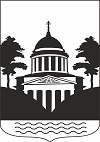 № 1А, среда, 31 января  2024 года В данном номере опубликованы следующие документы: 1. Распоряжение Администрации Любытинского муниципального района от  09.01.2024 № 1-рг «О внесении изменений в  бюджетный прогноз Любытинского муниципального района до 2032 года»2. Распоряжение Администрации Любытинского муниципального района от  09.01.2024 № 2-рг «Об утверждении плана мероприятий по проведению капитального ремонта Муниципального автономного дошкольного образовательного учреждения «Детский сад № 1 «Огонёк» в рамках реализации программы «Комплексное развитие сельских территорий Новгородской области до 2030 года» в 2024 году»3. Постановление Администрации Любытинского муниципального района от  09.01.2024 № 7 «Об утверждении муниципальной программы Любытинского муниципального района «Развитие образования Любытинского муниципального района на 2019-2026 годы» в новой редакции»4. Постановление Администрации Любытинского муниципального района от  09.01.2024 № 9 «О внесении изменений в  муниципальную программу Любытинского муниципального района «Градостроительная политика на территории Любытинского муниципального района на 2022-2027 годы»5. Распоряжение Администрации Любытинского муниципального района от  15.01.2024 № 9-рг «О проведении 2-го этапа Чемпионата России по автомобильному спорту «Ралли Суворов-2024» 6. Постановление Администрации Любытинского муниципального района от  09.01.2024 № 10 «О внесении изменений в типовой административный регламент предоставления муниципальной услуги «Предоставление разрешения на осуществление земляных работ»7. Постановление Администрации Любытинского муниципального района от  09.01.2024 № 11 «О внесении изменений в муниципальную программу Любытинского сельского поселения «Благоустройство территории Любытинского сельского поселения на 2016-2020 годы и на период до 2028 года»8. Постановление Администрации Любытинского муниципального района от  09.01.2024 № 12 «О внесении изменений в муниципальную программу Любытинского муниципального района «Развитие малого и среднего предпринимательства в Любытинском муниципальном районе на 2017-2025 годы»»9. Распоряжение Администрации Любытинского муниципального района от  22.01.2024 № 13-рг «О внесении изменений в распоряжение Администрации Любытинского муниципального района от 18.10.2021 № 308-рг  «Об утверждении форм документов, используемых при осуществлении муниципального контроля, не утверждённых приказом Министерства экономического развития Российской Федерации от 31.03.2021 № 151 «О типовых формах документов, используемых контрольным(надзорным) органом»10. Постановление Администрации Любытинского муниципального района от  10.01.2024 № 15 «Об отклонении проекта внесения изменений в генеральный план Любытинского сельского поселения и о направлении его на доработку»11. Постановление Администрации Любытинского муниципального района от  15.01.2024 № 27 «Об утверждении порядка выявления и учета мнения собственников помещений в многоквартирных домах в целях принятия решения о создании парковок общего пользования на территориях общего пользования в границах элемента планировочной структуры, застроенного многоквартирными домами»12. Постановление Администрации Любытинского муниципального района от 17.01.2024 № 33 «Об установлении публичного сервитута»13. Постановление Администрации Любытинского муниципального района от 17.01.2024 № 34 «Об установлении публичного сервитута»14. Постановление Администрации Любытинского муниципального района от 17.01.2024 № 35 «Об установлении публичного сервитута»15. Постановление Администрации Любытинского муниципального района от 17.01.2024 № 36 «Об установлении публичного сервитута»16. Постановление Администрации Любытинского муниципального района от 17.01.2024 № 37 «Об установлении публичного сервитута»17. Постановление Администрации Любытинского муниципального района от 17.01.2024 № 38 «Об установлении публичного сервитута»18. Постановление Администрации Любытинского муниципального района от 17.01.2024 № 39 «Об установлении публичного сервитута»19. Постановление Администрации Любытинского муниципального района от 17.01.2024 № 40 «Об установлении публичного сервитута»20. Постановление Администрации Любытинского муниципального района от 17.01.2024 № 41 «Об установлении публичного сервитута»21. Постановление Администрации Любытинского муниципального района от 17.01.2024 № 42 «Об установлении публичного сервитута»22. Постановление Администрации Любытинского муниципального района от 17.01.2024 № 43 «Об установлении публичного сервитута»23. Постановление Администрации Любытинского муниципального района от 17.01.2024 № 44 «Об установлении публичного сервитута»24. Постановление Администрации Любытинского муниципального района от 17.01.2024 № 45 «Об установлении публичного сервитута»25. Постановление Администрации Любытинского муниципального района от 17.01.2024 № 46 «Об установлении публичного сервитута»26. Постановление Администрации Любытинского муниципального района от 17.01.2024 № 47 «Об установлении публичного сервитута»27. Постановление Администрации Любытинского муниципального района от 17.01.2024 № 48 «Об установлении публичного сервитута»28. Постановление Администрации Любытинского муниципального района от 17.01.2024 № 49 «Об установлении публичного сервитута»29. Постановление Администрации Любытинского муниципального района от 17.01.2024 № 50 «Об отказе в установлении публичного сервитута»30. Постановление Администрации Любытинского муниципального района от  17.01.2024 № 54 «О внесении изменений в  муниципальную программу Любытинского сельского поселения «Управление муниципальным имуществом  Любытинского сельского поселения на 2018-2023 годы и на период до 2026 годы»31. Постановление Администрации Любытинского муниципального района от  17.01.2024 № 55 «О внесении изменений в  муниципальную программу Любытинского муниципального района «Управление муниципальным имуществом  Любытинского муниципального района на 2018-2026 годы»32. Постановление Администрации Любытинского муниципального района от  17.01.2024 № 56 «Об утверждении  муниципальной программы Любытинского сельского поселения «Благоустройство территории Любытинского сельского поселения на 2024-2030 годы»33. Постановление Администрации Любытинского муниципального района от  23.01.2024 № 65 «Об утверждении  Порядка предоставления субсидии на возмещение в 2024 году части затрат за приобретение горюче-смазочных материалов юридическим лицам (за исключением государственных (муниципальных) учреждений) и индивидуальным предпринимателям для обеспечения жителей отдалённых и (или) труднодоступных населённых пунктов Любытинского муниципального района услугами торговли посредством мобильных торговых объектов, осуществляющих доставку и реализацию товаров»34. Постановление Администрации Любытинского муниципального района от  23.01.2024 № 66 «Об утверждении Порядка формирования перечня мест для проведения ярмарок на территории Любытинского муниципального района»35. Постановление Администрации Любытинского муниципального района от 23.01.2024 № 67 «О закреплении муниципальных образовательных организаций за территориями Любытинского муниципального района в 2024  году»36. Постановление Администрации Любытинского муниципального района от  24.01.2024 № 68 «Об утверждении муниципальной программы Любытинского муниципального района «Охрана окружающей среды на территории Любытинского муниципального района на 2024-2030 годы»37. Постановление Администрации Любытинского муниципального района от  24.01.2024 № 69 «Об утверждении муниципальной программы Любытинского муниципального района «Совершенствование и содержание дорожного хозяйства Любытинского муниципального района (за исключением автомобильных дорог федерального и областного значения) на 2024-2030 годы»38. Постановление Администрации Любытинского муниципального района от  24.01.2024 № 70 «О внесении изменений в муниципальную программу Любытинского муниципального района «Управление муниципальными финансами Любытинского муниципального района на 2023-2028 годы»39. Постановление Администрации Любытинского муниципального района от  25.01.2024 № 75 «О проведении публичных слушаний по вопросу согласования схемы расположения земельного участка  на кадастровом плане территории»40. Постановление Администрации Любытинского муниципального района от  26.01.2024 № 76 «Об утверждении состава комиссии по проведению мониторинга технического состояния многоквартирных домов на территории   Любытинского муниципального района»41. Постановление Администрации Любытинского муниципального района от  29.01.2024 № 98 «Об утверждении стоимости услуг, предоставляемых согласно гарантированному перечню услуг по погребению, на территории Любытинского муниципального района»42. Постановление Администрации Любытинского муниципального района от  30.01.2024 № 102 «Об утверждении перечня помещений для встреч с избирателями зарегистрированных кандидатов, их доверенных лиц, представителей политических партий, выдвинувших зарегистрированных кандидатов при проведении выборов Президента Российской Федерации»43. Постановление Администрации Любытинского муниципального района от 30.01.2024 № 103 «О внесении изменений в реестр мест (площадок) накопления твердых коммунальных отходов на территории Любытинского муниципального района»44. Постановление Администрации Любытинского муниципального района от  31.01.2024 № 104 «О внесении изменений в муниципальную программу Любытинского сельского поселения «Благоустройство территории Любытинского сельского поселения на 2024-2030 годы»45. Распоряжение Администрации Любытинского муниципального района от  29.12.2023 № 381-рг «О назначении заседания согласительной комиссии»46. Постановление Администрации Любытинского муниципального района от  29.12.2023 № 1576 «Об утверждении муниципальной программы Любытинского муниципального района «Обеспечение жильем молодых семей на территории Любытинского муниципального района на 2019-2026 годы» в новой редакции»47. Постановление Администрации Любытинского муниципального района от  29.12.2023 № 1580 «О внесении изменений в муниципальную программу Любытинского муниципального района «Улучшение жилищных условий граждан и повышение качества жилищно-коммунальных услуг  в Любытинском муниципальном районе на 2017-2022 годы  и на период до 2028 года» 48. Постановление Администрации Любытинского муниципального района от  29.12.2023 № 1583 «О признании утратившим силу постановления Администрации муниципального района от 12.12.2014 № 738 «Об утверждении Правил принятия решений о подготовке и реализации бюджетных инвестиций в объекты муниципальной собственности Любытинского муниципального района и о предоставлении субсидии из бюджета Любытинского муниципального района на осуществление капитальных вложений в объекты капитального строительства муниципальной собственности Любытинского муниципального района и приобретение объектов недвижимого имущества в муниципальную собственность Любытинского муниципального района»49. Постановление Администрации Любытинского муниципального района от  29.12.2023 № 1584 «О внесении изменений в муниципальную программу «Совершенствование и содержание дорожного хозяйства Любытинского муниципального района (за исключением автомобильных дорог федерального и областного значения) на 2014-2020 годы и на период до 2028 года»50. Постановление Администрации Любытинского муниципального района от  29.12.2023 № 1585 «Об утверждении муниципальной программы  Любытинского муниципального района «Развитие туризма в Любытинском муниципальном районе на 2024-2026 годы»51. Постановление Администрации Любытинского муниципального района от  29.12.2023 № 1586 «Об утверждении положения о межведомственной рабочей группе по противодействию преступности и правонарушениям несовершеннолетних, предупреждению асоциального поведения в быту»52. Постановление Администрации Любытинского муниципального района от  29.12.2023 № 1587 «Об утверждении положения о межведомственной рабочей группе по противодействию распространению правонарушений и преступлений в  сфере реализации национальных проектов»53. Постановление Администрации Любытинского муниципального района от  29.12.2023 № 1588 «О внесении изменений в постановление Администрации Любытинского муниципального района от 02.07.2018 № 552 «Об утверждении Положения о комиссии по соблюдению требований к служебному поведению муниципальных служащих Администрации Любытинского муниципального района и урегулированию конфликта интересов и ее состава»54. ОПОВЕЩЕНИЕ О НАЧАЛЕ ПУБЛИЧНЫХ СЛУШАНИЙРоссийская  Федерация                                   					  Новгородская областьАдминистрация  Любытинского муниципального района  Р А С П О Р Я Ж Е Н И Еот  09.01.2024 № 1-ргр.п.ЛюбытиноО внесении изменений в  бюджетный прогноз Любытинскогомуниципального района до 2032 годаВнести изменения в бюджетный прогноз Любытинского муниципального района до 2032 года, утвержденный распоряжением Администрации Любытинского муниципального района от 19.01.2022 года №10-рг.  «Прогноз  основных характеристик консолидированного бюджета Любытинского муниципального района:          В 2023 году прогнозируется увеличение реальных располагаемых денежных доходов населения до 104% к предыдущему году, в последующие годы  планируется рост этого показателя до 103,3%.           Рост потребительских цен (в среднем за год) в прогнозном периоде планируется  до 105,7%.       На 2024 - 2026 годы в сфере сельского хозяйства планируется строительство овчарни, мастерских,  складских  помещений, двора для содержания для откорма молодняка. Сумма вложений  составит 45 млн. рублей.Туристические базы отдыха района продолжают благоустройство территорий. На период с 2024 по 2026 года планируется капвложения в размере  120 млн. рублей.  В 2024 году планируется освоить   50 млн. рублей на строительство домов, в ООО «Любытино – Хутор»,  строительство дополнительных коттеджей и футбольного поля в ООО «Любогорье», строительство коттеджей ООО «Славянская деревня»          Демографическая ситуация в Любытинском районе остается достаточно сложной, смертность превышает  рождаемость. В связи с вступлением в силу закона от 03.10.2018 № 350-ФЗ о повышении пенсионного возраста, уменьшилась численность населения старше трудоспособного возраста. Но тенденции старения населения и его сокращения, за счет естественной убыли, в районе остались. Снижение численности населения трудоспособного и моложе трудоспособного возраста вызвано также за счет миграционной убыли.         Численность населения Любытинского муниципального района  в прогнозном периоде сократится  с 7,1 тысяч человек до 6,7 тысяч человек.         Налоговые и неналоговые доходы консолидированного бюджета Любытинского муниципального района в среднесрочной перспективе составят: 2022 год – 193,1 млн. рублей, 2023 год – 167,1 млн. рублей, 2024 год -179,5 млн. рублей, 2025 год-181,1 млн.рублей, 2026 год-184,0 млн.рублей.   К концу прогнозируемого периода налоговые и неналоговые доходы консолидированного бюджета Любытинского муниципального района уменьшаться по сравнению с 2022 годом на 9,1 млн. рублей и составят в 2032 году  184,0 млн. рублей.По сравнению с 2022 годом прогнозируемые в 2023 году налоговые и неналоговые доходы консолидированного бюджета муниципального района, уменьшатся за счет уменьшения поступлений по неналоговым доходам в сумме                    5,1 млн. рублей. Планируется, что объем безвозмездных поступлений консолидированного бюджета Любытинского муниципального района составит в 2022 году – 299,2 млн. рублей, в 2023 году – 530,2 млн. рублей, в 2024 году – 311,2 млн. рублей, 2025 году - 240,8 млн. рублей, 2026 году-185,6 млн. рублей.Налоговые и неналоговые доходы бюджета Любытинского муниципального района в среднесрочной перспективе составят: 2022 год – 168,1 млн. рублей,  2023 год - 147,4 млн. рублей,  2024 год – 158,2 млн. рублей, 2025 год-159,2 млн. рублей, 2026 год -161,8  млн. рублей.К концу прогнозируемого периода налоговые и неналоговые доходы бюджета Любытинского муниципального района уменьшаться по сравнению с 2022 годом на  6,2 млн. рублей и составят  в 2032 году – 161,8 млн. рублей.Планируется, что объем безвозмездных поступлений бюджета Любытинского муниципального района составит в 2022 году –272,3 млн. рублей, в 2023 году – 494,7 млн. рублей, в 2024 году – 305,3 млн. рублей, 2025 году-239,1 млн. рублей, в 2026 году – 184,0 млн. рублей.Расходы консолидированного бюджета Любытинского муниципального района  в среднесрочной перспективе составят: 2022 год – 486,9 млн. рублей, 2023 год – 651,6 млн. рублей,  2024 год – 490,7 млн. рублей, 2025 году-421,8 млн. рублей, 2026 год – 369,6 млн. рублей.По оценке расходы бюджета Любытинского муниципального района должны составить в 2022 году – 438,4 млн. рублей, в 2023 году – 688,2 млн. рублей, в 2024 году – 463,5 млн. рублей, 2025 год-398,3 млн. рублей. в 2026 году –345,7 млн. рублей.К концу прогнозируемого периода расходы бюджета Любытинского муниципального района вырастут по сравнению с 2021 годом на 1,4 % и составят в 2032 году 345,7 млн. рублей.Учитывая указанные параметры консолидированного бюджета Любытинского муниципального района и бюджета муниципального района  ожидается, что в 2024-2032 годах консолидированный бюджет Любытинского муниципального района и бюджет муниципального района  будут исполнены без дефицита.Ожидаемый объем муниципального долга на 01.01.2024 будет составлять 4,1 млн. рублей.1.2 Приложения 1,2,3  к бюджетному прогнозу изложить в прилагаемой редакции.	2. Опубликовать распоряжение в бюллетене «Официальный вестник»  и разместить на официальном сайте Администрации муниципального района и информационно-коммуникационной сети «Интернет».Главамуниципального района         А.А. Устинов4Российская  Федерация                                              Новгородская областьАдминистрация  Любытинского муниципального района  Р А С П О Р Я Ж Е Н И Еот  09.01.2024 № 2-ргр.п.ЛюбытиноОб утверждении плана мероприятий по проведению капитального ремонта Муниципального автономного дошкольного образовательного учреждения «Детский сад № 1 «Огонёк» в рамках реализации программы «Комплексное развитие сельских территорий Новгородской области до 2030 года» в 2024 годуВ целях реализации мероприятий по капитальному ремонту в рамках реализации государственной программы Новгородской области «Комплексное развитие сельских территорий Новгородской области до 2030 года», утверждённой постановлением правительства Новгородской области от 16.12.2019 №490 и Протокола заседания Комиссии Министерства сельского хозяйства РФ по отбору проектов и оценке эффективности использования субсидии №60 от 15.11.2023 годаУтвердить прилагаемый План мероприятий («дорожную карту») по проведению капитального ремонта Муниципального автономного дошкольного образовательного учреждения «Детский сад № 1 «Огонёк» в рамках реализации программы «Комплексное развитие сельских территорий Новгородской области до 2030 года» в 2024 году.Утвердить прилагаемый состав муниципальной межведомственной рабочей группы на период проведения капитального ремонта Муниципального автономного дошкольного образовательного учреждения «Детский сад №1 «Огонёк» в 2024 году.Опубликовать распоряжение в бюллетене «Официальный вестник» и разместить на официальном сайте Администрации муниципального района в информационно-телекоммуникационной сети «Интернет».  Главамуниципального района        А.А .УстиновУтвержден                                                               распоряжением Администрации                                                                 муниципального района                                                                  от 09.01.2024 № 2-рг План мероприятий по проведению капитального ремонта Муниципального автономного дошкольного образовательного учреждения«Детский сад № 1 «Огонёк» в рамках реализации программы «Комплексное развитие сельских территорий Новгородской области до 2030 года» в 2024 году                                    Утвержден                                                               распоряжением Администрации                                                                 муниципального района                                                                  от 09.01.2024 № 2-ргСостав межведомственной рабочей группыРоссийская  ФедерацияНовгородская областьАдминистрация  Любытинского муниципального районаП О С Т А Н О В Л Е Н И Еот  09.01.2024 № 7р.п.ЛюбытиноОб утверждении муниципальной программы Любытинского муниципального района «Развитие образования Любытинского муниципального района на 2019-2026 годы» в новой редакцииВ соответствии со статьей 179 Бюджетного кодекса Российской Федерации, постановлением Администрации муниципального района от 24.12.2018 № 1229 «Об утверждении Порядка разработки муниципальных программ Любытинского муниципального района, их формирования и реализации» Администрация Любытинского муниципального района                       ПОСТАНОВЛЯЕТ:       	1.Утвердить прилагаемую муниципальную программу Любытинского муниципального района «Развитие образования Любытинского муниципального района на 2019-2026 годы».       	2. Признать с 1 января 2024 года утратившими силу постановления Администрации Любытинского муниципального района: от 01.02.2023г. № 86 «Об утверждении муниципальной программы Любытинского муниципального района «Развитие образования и молодежной политики Любытинского муниципального района на 2019-2026 годы»;           от  16.03.2023 г. №330,  от 25.05.2023 г., №667, от 23.06.2023г. №783 ,  от 02.08.2023 г. №966 , от 22.09.2023 г. №1120 , от  07.11.2023 г. №1312 «О внесении изменений в муниципальную программу Любытинского муниципального района «Развитие образования Любытинского муниципального  района на 2014-2024 годы».3. Разместить постановление на официальном сайте Администрации муниципального района и комитета образования Администрации муниципального района в информационно-телекоммуникационной сети «Интернет».Главамуниципального района                                      А.А. Устинов                                                            Утверждена                                                                   постановлением Администрации                                                                   муниципального района                                                                    от 09.01.2024 № 7Муниципальная программа Любытинского муниципального района 
«Развитие образования Любытинского муниципального района  на 2019-2026 годы»ПАСПОРТмуниципальной программы
1. Наименование муниципальной программы: муниципальная программа Любытинского муниципального района «Развитие образования Любытинского муниципального района на 2019-2026 годы» (далее муниципальная программа).2. Ответственный исполнитель муниципальной программы:комитет образования Администрации Любытинского муниципального района (далее комитет образования).3. Соисполнители муниципальной программы:Администрация Неболчского сельского поселения;филиал № 1 государственного областного бюджетного учреждения «Боровичский центр психолого-педагогической, медицинской и социальной помощи» (далее филиал№1 ГОБУ «Боровичский ЦППМС), (по согласованию); государственное областное бюджетное учреждение здравоохранения «Зарубинская центральная районная больница» (далее ГОБУЗ «Зарубинская ЦРБ») (по согласованию); отдел занятости населения Любытинского района государственного областного казенного учреждения «Центр занятости населения Новгородской области» (далее ГОКУ «ЦЗН Новгородской области отдел занятости населения Любытинского района) (по согласованию);комитет культуры и спорта  Администрации Любытинского муниципального района и подведомственные учреждения (далее комитет культуры, спорта и туризма);муниципальное автономное учреждение «Хозяйственно-экономическая группа» (далее МАУ «ХЭГ»); муниципальное автономное образовательное учреждение дополнительного образования Центр дополнительного образования (далее МАОУ ДО ЦДО)муниципальные образовательные организации Любытинского муниципального района (далее ДОУ, общеобразовательные организации);отдел архитектуры и строительства Комитета жилищно-коммунального хозяйства Администрации Любытинского муниципального района (далее отдел архитектуры и градостроителсьтва);отдел ЗАГС комитета культуры и спорта  Администрации Любытинского муниципального района (далее отдел ЗАГС);отделение полиции по Любытинскому району межмуниципального отдела Министерства внутренних дел России «Боровичский» (по согласованию) (далее ОП по Любытинскому району МОМВД России «Боровичский»); редакция районной газеты «Любытинские вести» (далее редакция районной газеты «Любытинские вести) (по согласованию).4. Подпрограммы муниципальной программы:	подпрограмма 1. Развитие дошкольного и общего образования в Любытинском муниципальном районе;подпрограмма 2. Развитие дополнительного образования в Любытинском муниципальном районе;подпрограмма 3. Вовлечение молодежи Любытинского муниципального района в социальную практику;подпрограмма 4. Социальная адаптация детей-сирот и детей, оставшихся без попечения родителей, а также лиц из числа детей-сирот и детей, оставшихся без попечения родителей в Любытинском муниципальном районе;подпрограмма 5. Обеспечение реализации муниципальной программы «Развитие образования Любытинского муниципального района на 2019-2026 годы»5. Цели, задачи и целевые показатели муниципальной программы:*показатели, определяемые на основе   данных   государственного (федерального) статистического наблюдения; ** показатели, определяемые на основе данных ведомственной отчетноститретий этап: 2019 - 2020 годы;         четвертый этап: 2021 - 2024 годы         пятый этап: 2025 - 2026 годы		7. Объемы и источники финансирования муниципальной программы в целом и по годам реализации (тыс.руб.):8. Ожидаемые конечные результаты реализации муниципальной 
программы   к 2026 году:доступность качественного образования, соответствующего федеральному государственному образовательному стандарту дошкольного образования, для детей в возрасте от 5 до 7 лет - 100 процентов;удельный вес обучающихся образовательных организаций в соответствии с федеральными государственными образовательными стандартами общего образования - 100 процентов;удельный вес лиц, сдавших единый государственный экзамен, от числа выпускников, участвовавших в нем - 100 процентов;увеличится доля учителей в возрасте до 35 лет в общей численности учителей общеобразовательных организаций до 20 процентов;увеличится к 2026 году число детей в возрасте от 5 до 18 лет, обучающихся по дополнительным образовательным программам, в общей численности детей этого возраста до  91,8 процента; увеличится число детей, регулярно занимающихся спортом, произойдет рост физической подготовленности детей и снизится заболеваемость;уменьшение доли детей-сирот и детей, оставшихся без попечения родителей, в общей численности детей в возрасте до 17 лет до 3,5 процента;увеличение доли детей-сирот и детей, оставшихся без попечения родителей, переданных на воспитание в семьи, в общей численности детей-сирот и детей, оставшихся без попечения родителей до 100 процентов;сокращение количества детей-сирот, а также лиц из числа детей-сирот, имеющих и не реализовавших право на обеспечение жилыми помещениями по договорам найма специализированных жилых помещений.По подпрограмме 3. Вовлечение молодежи Любытинского муниципального района в социальную практику к концу 2026 года:увеличение молодежи, охваченной профильными лагерями, до 19 процентов;увеличение охвата учащихся  15-18 лет ОО профосмотрами с участием врачей-наркологов до 94,9 процента;сохранение 100 процентного охвата учащихся муниципальных ОО муниципального района превентивными образовательными  программами;увеличение количества молодежи, вовлеченной в проведение профилактических антинаркотических мероприятий до 50 процентов;увеличение доли молодежи, принимающей участие в добровольческой деятельности, от общего числа молодежи до 13,2 процента;увеличение доли молодежи района, участвующей в мероприятиях патриотической направленности от общего числа молодежи района до 50 процентов;уменьшение доли детей-сирот и детей, оставшихся без попечения родителей, в общей численности детей в возрасте до 17 лет до 3,5 процента;увеличение доли детей-сирот и детей, оставшихся без попечения родителей, переданных на воспитание в семьи, в общей численности детей-сирот и детей, оставшихся без попечения родителей, до 100 процентов;сокращение количества детей-сирот, а также лиц из числа детей-сирот, имеющих не реализовавших право на обеспечение жилыми помещениями по договорам найма специализированных жилых помещений;количество образовательных организаций, участвующих в реализации мероприятий государственной программы Российской Федерации «Доступная среда» к 2026 году составит 3.          доля детей-инвалидов, обучающихся в образовательных организациях, для которых созданы  специальные условия для получения образования от      числа нуждающихся, составит 100 % к 2026 году;          доля детей-инвалидов, вовлеченных в культурные и спортивные мероприятия образовательной организации  от общего количества детей-инвалидов составит к 2026 году 80 процентов;количество муниципальных  дошкольных образовательных организаций, в которых произведен капитальный ремонт здания, составит 2.количество муниципальных общеобразовательных организаций, в которых произведен текущий  ремонт (входной группы здания, покрытие коридора линолеумом, установка сантехники), составит 3.Внедрение персонифицированного финансирования системы дополнительного образования детей 10% от количества обучающихся.количество муниципальных общеобразовательных организаций, в которых обновлена материально-техническая база, составит 3.количество муниципальных общеобразовательных организаций, в которых обновлена материально-техническая база для формирования у обучающихся современных технологических и гуманитарных навыков, составит 3.количество муниципальных общеобразовательных организаций, в которых проведены ремонтные работы зданий, составит 1. I.Характеристика текущего состояния, приоритеты и целигосударственной политики в сфере образованияЛюбытинского муниципального района          Дошкольное и общее образованиеСозданная в муниципальном районе сеть организаций, реализующих программы дошкольного образования, включает в себя 442 места для детей дошкольного возраста. Охват детей в возрасте от 1 года до 7 лет различными формами дошкольного образования составляет - 84,03 процента, обеспеченность детского населения местами в дошкольных образовательных организациях составляет 825,1 мест на 1000 детей, удовлетворенность потребности населения области в услугах дошкольного образования - 100 процентов, доступность дошкольного образования для детей в возрасте от 3 до 7 лет -            100 процентов.С учетом прогноза демографической ситуации в муниципальном районе будет cохранена доступность дошкольного образования на территории района для 100% детей дошкольного возраста до 2026 года.Для приведения всей инфраструктуры общего образования района к уровню, соответствующему современным стандартам, формируется оптимальная структура сети организаций общего образования в соответствии с Планом мероприятий (дорожной картой) повышения финансовой и организационной эффективности образовательных организаций в Любытинском муниципальном районе.  Средние общеобразовательные школы, расположенные в р.п. Любытино и р.п.Неболчи, должны обеспечить современное и качественное образование за счет привлечения материально-технических, финансовых и кадровых ресурсов в условиях реализации федеральных государственных образовательных стандартов; развитие форм дистанционного обучения школьников, предоставление широкого выбора профилей обучения. В рамках реализации национального проекта «Современная школа» и в целях внедрения на уровнях основного общего и среднего общего образования новых методов обучения и воспитания, образовательных технологий, обеспечивающих освоение обучающимися базовых навыков и умений, повышения их мотивации к обучению и вовлеченности в образовательный процесс, а также обновления содержания и совершенствования методов обучения предметных областей «Технология», «ОБЖ» и «Информатика» в МАОУ «Зарубинская основная школа» в 2019 году создан  Центр образования цифрового и гуманитарного профилей «Точка роста»,  в МАОУ «Любытинская средняя  школа»  и  МАОУ « Неболчская средняя  школа» -  в 2020 году.Будет решена задача обеспечения во всех школах удовлетворительного уровня базовой инфраструктуры в соответствии с федеральными государственными образовательными стандартами общего образования, которая включает основные виды благоустройства, свободный высокоскоростной доступ к современным образовательным ресурсам и сервисам информационно-коммуникационной сети «Интернет», спортивные сооружения. В школах района будут созданы специальные условия для обучения детей - инвалидов, без которых невозможно или затруднено освоение ими образовательных  программ, в том числе  обеспечение доступа  в здания   (универсальная безбарьерная среда для 100 процентов  от числа нуждающихся). Это позволит обеспечить совместное обучение всех детей - инвалидов и лиц, не имеющих нарушений развития, в 100 процентах общеобразовательных учреждений района; увеличить   долю детей - инвалидов, участвующих в культурных и спортивных мероприятиях школы до 80 процентов.Общественность (родители, работодатели, местное сообщество) будет непосредственно включена в управление образовательными организациями и оценку качества образования. Повысится удовлетворенность населения качеством образовательных услуг.Средняя заработная плата педагогических работников общеобразовательных организаций составит не менее 100 процентов от средней заработной платы по экономике области, а педагогических работников дошкольных образовательных организаций - не менее 100 процентов к средней заработной плате в общем образовании региона. Обновление профессиональных компетенций и повышение уровня подготовки педагогических кадров повысит привлекательность педагогической профессии и уровень квалификации кадров.Удельный вес численности учителей в возрасте до 35 лет в общей численности учителей общеобразовательных организаций к 2026 году составит 20 процентов.Произведенные ремонты в образовательных организациях обеспечат устранение неисправностей элементов зданий внешнего и внутреннего благоустройства, что повлечет улучшение условий, определенных федеральными государственными образовательными стандартами.Дополнительное образованиеВозможность получения дополнительного образования детьми обеспечивается организациями, подведомственными органам управления в сфере образования, культуры, спорта и др. В утвержденных федеральных государственных образовательных стандартах общего образования дополнительное образование присутствует как обязательный компонент обучения.Современное дополнительное образование детей реализуется в организациях дополнительного образования, общеобразовательных, дошкольных образовательных организациях, охватывает различные сферы деятельности и интересов - образование, культуру и искусство, физическую культуру и спорт.В настоящее время дополнительное образование детей не является унифицированным, оно ориентировано как на удовлетворение общественной потребности в ранней профессиональной ориентации нового поколения, так и на удовлетворение индивидуально-групповых потребностей, которые объективно не могут быть учтены при организации общего образования. В 2023 году в рамках регионального проекта «Успех каждого ребёнка» национального проекта «Образование» созданы новые места дополнительного образования детей. Проект направлен на развитие дополнительного образования, сопровождение и поддержку детей, на помощь в самоопределении и ранней профессиональной ориентации, это художественная направленность.В соответствии с общими приоритетными направлениями совершенствования системы дополнительного образования в Российской Федерации, закрепленными, в частности, Концепцией развития дополнительного образования детей в Российской Федерации, утвержденной распоряжением Правительства Российской Федерации от 04.09.2014 №1726-р, приоритетным проектом Доступное дополнительное образование для детей», утвержденным протоколом заседания президиума Совета при Президенте Российской Федерации по стратегическому развитию и приоритетным проектам от 30 ноября 2016 г. № 11, Национальной стратегией действий в интересах детей на 2012-2017 годы, утвержденной Указом Президента Российской Федерации от 01.06.2012 №761, в целях обеспечения равной доступности качественного дополнительного образования для детей в Любытинском муниципальном районе реализуется система персонифицированного финансирования дополнительного образования, подразумевающая предоставление детям именных сертификатов дополнительного образования.  Реализуемый финансово-экономический механизм позволяет всем организациям, в том числе не являющимся муниципальными учреждениями, имеющим лицензию на ведение образовательной деятельности, получить равный доступ к бюджетному финансированию. С целью обеспечения использования именных сертификатов дополнительного образования Комитет образования Администрации Любытинского муниципального района руководствуется региональными правила-ми персонифицированного финансирования дополнительного образования детей и ежегодно принимает программу персонифицированного финансирования дополнительного образования детей в Любытинском муниципальном районе. Помимо реализуемого механизма персонифицированного финансирования в Любытинском муниципальном районе реализуется механизм персонифицированного учета детей, получающих дополнительное образование за счет средств бюджетов различных уровней, которые в совокупности создают систему персонифицированного дополнительного образования.Целью подпрограммы является создание условий для модернизации и устойчивого развития сферы дополнительного образования детей, обеспечивающих увеличение качества и разнообразия ресурсов для социальной адаптации, разностороннего развития и самореализации подрастающего поколения, формирования у него ценностей и компетенций для профессионального и жизненного самоопределения.Развитие сферы дополнительного образования детей будет построено на принципах:вариативности и многообразия видов социально-творческой деятельности детей;обеспечения доступности и свободы выбора программ;поддержки программ, ориентированных на группы детей, требующие особого внимания государства и общества (дети из группы социального риска, дети с ограниченными возможностями здоровья, дети из семей с низким социально-экономическим статусом);развития системы дополнительного образования детей как составляющей национальной системы поиска и поддержки талантов;информационной прозрачности, обеспечения доступа к полной и объективной информации о содержании деятельности, качестве услуг и работ.Реализация программы позволит добиться следующих показателей:увеличение количества детей в возрасте 5-18 лет, охваченных программами дополнительного образования детей в общей численности детей в возрасте 5-18 лет;расширение доступа к услугам дополнительного образования детей с ограниченными возможностями здоровья, детей из малоимущих семей, детей-сирот, за счет использования инструментов адресной поддержки;реализация эффективных механизмов использования потенциала организаций культуры, спорта (музеи, концертные залы, детская школа искусств, детско-юношеская спортивная школа, физкультурно-спортивный центр и др.);предоставление возможностей детям для социальной практики, самоорганизации по месту жительства, участие в клубной деятельности, отдыхе и оздоровлении;увеличение числа детей, регулярно занимающихся спортом.Социально-экономическая эффективность Программы:формирование мотивации детей и молодежи к участию в реализации современных программ дополнительного образования детей и получению дальнейшего профильного профессионального образования;выявление талантливых детей в самых разных сферах деятельности и развитие их способностей;сокращение преступности среди несовершеннолетних;снижение масштабов распространения в подростковой среде курения, алкоголизма и наркомании;появление подростковых и молодёжных объединений и сообществ, ориентированных на профессионализацию и потребление интеллектуального продукта посредством дополнительного образования детей.Молодежная политикаСтратегической целью государственной молодежной политики в Любытинском муниципальном районе является создание условий для успешной социализации и эффективной самореализации молодежи, развитие потенциала молодежи и его использование в интересах развития муниципального района.Реализация государственной политики в Любытинском районе будет осуществляться по следующим приоритетным направлениям:вовлечение молодежи в социальную практику и ее информирование о потенциальных возможностях саморазвития, обеспечение поддержки творческой и предпринимательской активности молодежи;формирование целостной системы поддержки обладающей лидерскими навыками, инициативной и талантливой молодежи;патриотическое воспитание молодежи, содействие формированию правовых, культурных и нравственных ценностей среди молодежи;Несмотря на достигнутые результаты в ходе реализации приоритетных направлений государственной молодежной политики на территории района имеется ряд проблем, отрицательно влияющих на развитие потенциала молодежи: недостаточное инфраструктурное обеспечение молодежной политики, включая кадровое обеспечение и уровень подготовки кадров; недостаток информированности молодежи о реализации молодежной политики на территории района и развитии ее творческого потенциала;недостаток социальной ответственности среди отдельных слоев молодежи; недостаточная систематизация работы с талантливой молодежью;отсутствие целостной системы поддержки молодых людей, оказавшихся в трудной жизненной ситуации, что приводит к социальной нетерпимости и дестабилизации общественной жизни;сложности трудоустройства молодежи, в том числе временного;низкий уровень вовлеченности молодежи в социальную практику.Для решения указанных проблем необходимо применить комплексный подход: проведение мероприятий, направленных на развитие творческого потенциала различных категорий молодежи, поддержку молодых людей, находящихся в трудной жизненной ситуации, молодых семей, организацию временной трудовой занятости молодежи, а также мероприятий, способствующих решению проблем социальной адаптации и самореализации молодежи, гармонизации межнациональных и межрелигиозных отношений в молодежной среде.Необходимо также обеспечить проведение мероприятий обучению, подготовке и повышению квалификации молодых специалистов, информационно-аналитических и научно-методических мероприятий, обеспечивающих реализацию государственной молодежной политики.В значительной мере решение этих задач будет способствовать увеличению вклада молодежи в социально-экономическое развитие муниципального района.	Социальная адаптация детей-сирот и детей, оставшихся без попечения родителей, а также лиц из их числаВ районе проживает 72 человека из числа детей-сирот и детей, оставшихся без попечения родителей. В число наиболее актуальных задач в сфере защиты прав детей-сирот, а также лиц из числа детей-сирот входит задача совершенствования системы их социальной адаптации, включая семейное устройство, социально-психологическое сопровождение, обеспечение жильем, оказание содействия в получении профессионального образования.Как правило, дети-сироты, а также лица из числа детей-сирот испытывают серьезные проблемы с адаптацией в обществе, продолжением образования и трудоустройством, отличаются социальной дезадаптированностью и высоким уровнем конфликтности, нуждаются в различных видах социально-педагогической и психологической помощи, организации сопровождения при переходе на независимое проживание.Несмотря на комплекс осуществляемых мероприятий процесс социальной адаптации детей-сирот, а также лиц из числа детей-сирот имеет затруднения. Вхождение детей-сирот в самостоятельную жизнь зачастую сопряжено со сложностями и не всегда проходит успешно, поскольку они не всегда могут воспользоваться предоставленными социальными льготами и гарантиями, защитить собственные права, установить контакт с окружающими людьми. К негативным последствиям ведет также потребительское отношение, формирующееся у них при жизни на полном государственном обеспечении, низкая социальная активность, неумение строить жизнь по социально-культурным нормам и правилам. В связи с этим в районе реализуется принцип приоритетности семейных форм устройства детей-сирот и детей, оставшихся без попечения родителей (усыновление (удочерение), опека и попечительство, приемная семья). Приоритетным направлением социально-экономического развития Любытинского муниципального района в сфере образования является формирование условий для социальной адаптации детей, утративших попечение родителей. Успешная социализация будет содействовать вовлечению детей-си-рот, а также лиц из числа детей-сирот в полноценную жизнь общества, повышению качества жизни молодых людей, оказавшихся в трудной жизненной ситуации.Особое внимание необходимо уделять жилищным правам детей-сирот, а также лиц из числа детей-сирот, включая сохранение права собственности на жилое помещение или права пользования жилым помещением, либо право на получение жилого помещения. Как показывает практика, отсутствие жилого помещения является одним из наиболее существенных факторов риска их дезадаптации.Поддержка детей-сирот, а также лиц из числа детей-сирот в Любытинском муниципальном районе, оказавшихся в трудной жизненной ситуации, в устройстве их на воспитание в семьи, при переходе на независимое проживание, помощь в реализации их законных прав и интересов, а также содействие в улучшении их социального статуса и подготовке к самостоятельной жизни могут быть осуществлены только посредством программно-целевых методов. II. Основные показатели и анализ социальных, финансово-экономических и прочих рисков реализации муниципальной программыК основным рискам реализации муниципальной программы относятся:финансово-экономические риски - недофинансирование мероприятий муниципальной программы или их недостаточность;нормативные правовые риски - непринятие или несвоевременное принятие необходимых нормативных актов, внесение существенных изменений в Федеральный закон от 29 декабря 2012 года № 273-ФЗ «Об образовании в Российской Федерации», в областной закон от 02.08.2013 № 304 «О реализации Федерального закона «Об образовании в Российской Федерации» на территории Новгородской области», влияющих на мероприятия муниципальной программы;организационные и управленческие риски - недостаточная проработка вопросов, решаемых в рамках муниципальной программы, недостаточный уровень подготовки управленческих кадров по реализуемым мероприятиям,отставание от сроков реализации мероприятий, проблемы во взаимодействии с соисполнителями муниципальной программы;социальные риски, связанные с сопротивлением населения, родительской общественности целям и реализации муниципальной программы;Снижение финансово-экономических рисков возможно через обеспечение правильного расчета необходимых объемов средств из областного и муниципального бюджетов, институционализацию механизмов софинансирования, а также привлечения внебюджетных источников. Нормативные риски связаны с внесением изменений в федеральное и областное законодательство, что потребуют внесения соответствующих изменений в муниципальную программу, повлияет на выполнение мероприятий и достижение целей муниципальной программы. Устранение (минимизация) рисков связано с качеством планирования реализации муниципальной программы, обеспечением мониторинга ее реализации и оперативного внесения необходимых изменений.Организационные и управленческие риски. Ошибочная организационная схема и недостаточный управленческий потенциал могут приводить к неэффективному управлению процессом реализации муниципальной программы, несогласованности действий основного исполнителя и участников, низкому качеству реализации программных мероприятий на уровне образовательных организаций. Устранение риска возможно за счет организации единого координационного органа по реализации муниципальной программы и обеспечения постоянного и оперативного мониторинга (в том числе социологического) реализации муниципальной программы и ее подпрограмм, а также за счет корректировки программы на основе анализа данных мониторинга. Важным средством снижения риска является проведение аттестации и переподготовка управленческих кадров системы образования, а также опережающая разработка инструментов мониторинга до начала реализации программы.Социальные риски могут реализоваться в сопротивлении общественности осуществляемым изменениям, связанном с недостаточным освещением в средствах массовой информации целей, задач и планируемых в рамках муниципальной программы результатов, с ошибками в реализации мероприятий Программы, с планированием, недостаточно учитывающим социальные последствия. Минимизация названного риска возможна за счет обеспечения широкого привлечения общественности к обсуждению целей, задач и механизмов развития образования, а также публичного освещения хода и результатов реализации муниципальной программы. III. Механизм управления реализацией муниципальной       программыМониторинг хода реализации муниципальной программы осуществляет Управление экономического развития и инвестиций Администрации муниципального района. Результаты мониторинга и оценки выполнения целевых показателей ежегодно докладываются Главе муниципального района.Отдел осуществляет: непосредственный контроль за ходом реализации мероприятий муниципальной программы соисполнителями муниципальной программы; координацию выполнения мероприятий муниципальной программы; обеспечение эффективности реализации муниципальной программы, целевого использования средств; составление отчетов о ходе реализации муниципальной программы в соответствии с постановлением Администрации муниципального района от 24.12.2018 №1229.подготовку при необходимости предложений по уточнению мероприятий муниципальной программы, объемов финансирования, механизма реализации муниципальной программы, соисполнителей муниципальной программы, целевых показателей для оценки эффективности реализации муниципальной программы__________________________                                                         Приложение № 1                                                         к паспорту муниципальной программы                                                          Любытинского муниципального                                                            района «Развитие образования                                                          Любытинского муниципального                                                               района на 2019-2026 годы»МЕТОДИКАрасчета целевых показателей реализации муниципальной программы. Подпрограмма 1. «Развитие дошкольного и общего образования в Любытинском муниципальном районе» муниципальной программы Любытинского муниципального района «Развитие образования в Любытинском муниципальном районе на 2019-2026 годы»Паспорт подпрограммы	1. Исполнители подпрограммы:	Комитет образования; 	Муниципальные образовательные организации Любытинского муниципального района (далее ДОУ, общеобразовательные организации);филиал № 1 государственного областного бюджетного учреждения «Боровичский центр психолого-педагогической, медицинской и социальной помощи» (далее филиал № 1 ГОБУ «Боровичский ЦППМС»).2. Задачи и целевые показатели подпрограммы:*показатели, определяемые на основе   данных   государственного (федерального) статистического наблюдения;** показатели, определяемые на основе данных ведомственной отчетности.3. Сроки реализации подпрограммы: 2019-2026 годы.4. Объемы и источники финансирования подпрограммы в целом и по годам реализации (тыс. рублей):5. Ожидаемые конечные результаты реализации подпрограммы:	обеспечение доступности дошкольного образования для детей в возрасте от трех до семи лет;	повышение эффективности образования за счет:	внедрения новых образовательных стандартов на всех ступенях и уровнях образования;	совершенствование форм дошкольного образования;	удельный вес лиц, сдавших единый государственный экзамен, от числа выпускников, участвовавших в нем - 100 процентов;	удельный вес численности учителей в возрасте до 30 лет в общей численности учителей общеобразовательных организаций - 20 процентов;	количество муниципальных образовательных организаций, реализующих программы общего образования, здания которых требуют капитального ремонта, в общей численности муниципальных образовательных организаций Любытинского муниципального района, реализующих программы общего образования - 0. доля муниципальных общеобразовательных организаций, в которых произведена замена оконных блоков, составит 50 процентов;количество образовательных организаций, участвующих в реализации мероприятий государственной программы Российской Федерации «Доступная среда» к 2026 году составит 3,                    доля детей-инвалидов, обучающихся в образовательных организациях, для которых созданы специальные условия для получения образования от числа нуждающихся, составит 100 к 2026 году.         доля детей-инвалидов, вовлеченных в культурные и спортивные мероприятия образовательной организации образовательной организации от общего количества детей - инвалидов составит к 2026 году 80 процентов.количество муниципальных дошкольных образовательных организаций, в которых произведен капитальный ремонт здания, составит 2.количество муниципальных общеобразовательных, в которых произведен текущий ремонт входной группы здания, текущий ремонт в ОО составит 3.8Мероприятия подпрограммы «Развитие дошкольного и общего образования в Любытинском муниципальном районе» муниципальной программы Любытинского муниципального района «Развитие образования в Любытинском муниципальном районе на 2019-2026 годы»VI. Подпрограмма 2. «Развитие дополнительного образования в Любытинском муниципальном районе» муниципальной программы Любытинского муниципального района «Развитие образования в 
Любытинском муниципальном районе на 2019-2026 годы»Паспорт подпрограммы1. Исполнители подпрограммы:комитет;учреждения и организации Любытинского муниципального района, подведомственные комитету образования (далее  МАОУ ДО ЦДО, ДОУ, общеобразовательные организации);комитет культуры и спорта Администрации Любытинского муниципального района и подведомственные учреждения культуры и спорта.2. Задачи и целевые показатели подпрограммы:3. Сроки реализации подпрограммы: 2019-2026 годы.4. Объемы и источники финансирования подпрограммы в целом и по годам реализации (тыс. рублей):5. Ожидаемые конечные результаты реализации подпрограммы:Реализация подпрограммы позволит добиться следующих результатов:увеличение к 2026 году числа детей в возрасте от 5 до 18 лет, обучающихся по дополнительным образовательным программам, в общей численности детей этого возраста до 75,0 процентов;реализация эффективных механизмов использования потенциала организаций культуры, спорта (музеи, концертные залы, детско-юношеские спортивные школы, центры физического развития и др.);предоставление возможностей детям для социальной практики, самоорганизации по месту жительства, участие в клубной деятельности, отдыхе и оздоровлении; увеличение числа детей, регулярно занимающихся спортом, рост физической подготовленности детей и снижение заболеваемости;создание условий для проявления способностей творческими детьми и молодежью путем организации их участия в олимпиадах и конкурсах, соревнованиях;	введение и обеспечение функционирования системы персонифицированного дополнительного образования детей, подразумевающей предоставление детям именных сертификатов дополнительного образования с возможностью использования в рамках механизмов персонифицированного финансирования.Мероприятия подпрограммы «Развитие дополнительного образования в Любытинском районе» муниципальной программыЛюбытинского муниципального района «Развитие образования в Любытинском муниципальном районе на 2019-2026 годы»YII. Подпрограмма 3. «Вовлечение молодежи Любытинского муниципального района в социальную практику» муниципальной программы Любытинского муниципального района «Развитие образования в Любытинском муниципальном районе на 2019-2026 годы»Паспорт подпрограммы1. Исполнители подпрограммы:комитет образования Администрации муниципального района (далее комитет образования); отдел ЗАГС комитета культуры и спорта  Администрации Любытинского муниципального района (далее отдел ЗАГС);Администрация Неболчского сельского поселения;государственное областное бюджетное учреждение здравоохранения «Зарубинская центральная районная больница» (далее ГОБУЗ «Зарубинская ЦРБ») (по согласованию); комитет культуры и спорта Администрации Любытинского муниципального района (далее комитет культуры и спорта ) (по согласованию);отдел занятости населения Любытинского района государственного областного казенного учреждения «Центр занятости населения Новгородской области» (далее ГОКУ «ЦЗН Новгородской области отдел занятости населения Любытинского района) (по согласованию);отделение полиции по Любытинскому району межмуниципального отдела Министерства внутренних дел России «Боровичский» (по согласованию) (далее ОП по Любытинскому району МОМВД России «Боровичский»); редакция районной газеты «Любытинские вести» (далее редакция районной газеты «Любытинские вести) (по согласованию).2. Задачи и целевые показатели* подпрограммы:3. Сроки реализации подпрограммы: 2019-2026 год4. Объемы и источники финансирования подпрограммы в целом и по годам реализации (тыс. рублей):5. Ожидаемые конечные результаты реализации подпрограммы     к концу 2026 года:5.1. Увеличение количества проектов, реализуемых Молодежным советом при Думе муниципального района;5.2. Увеличение количества изданных и распространенных информационных, методических материалов по приоритетным направлениям государственной молодежной политики;5.3. Увеличение до 100 процентов специалистов органов по делам молодежи, прошедших курсовую подготовку по повышению квалификации;5.4. Увеличение до 100 процентов руководителей и специалистов МАУ МЦ «Импульс», прошедших курсовую подготовку по повышению квалификации;5.5. Увеличение количества молодых семей, заключивших браки;5.6. Снижение разводов среди молодых семей, зарегистрированных на территории района;5.7. Увеличение количества клубов молодых семей, действующих на территории района;5.8. Снижение доли молодежи района, находящейся в трудной жизненной ситуации, до 1,6 процента;5.9. Увеличение молодежи, охваченной профильными лагерями, до 19 процентов;5.10. Увеличение охвата учащихся 15-18 лет ОУ профосмотрами с участием врачей-наркологов до 99,4 процента;5.11. Сохранение 100-процентного охвата учащихся муниципальных ОУ муниципального района превентивными образовательными программами;5.12. Увеличение количества молодежи, вовлеченной в проведение профилактических антинаркотических мероприятий до 50 процентов;5.13. Увеличение доли молодежи, принимающей участие в добровольческой деятельности, от общего числа молодежи до 13,2 процента;5.14. Увеличение количества молодежи района, принявшей участие в международных, всероссийских и межрегиональных мероприятиях по направлениям государственной молодежной политики до 82 человек;5.15. Увеличение доли молодежи района, участвующей в мероприятиях патриотической направленности от общего числа молодежи района до 50 процентов;5.16. Увеличение числа молодых специалистов в районе. Мероприятия подпрограммы «Вовлечение молодежи Любытинского муниципального района в социальную практику»  муниципальной программы Любытинского муниципального района «Развитие образования в Любытинском муниципальном районе на 2019-2026 годы»YIII. Подпрограмма 4. «Социальная адаптация детей-сирот и детей, оставшихся без попечения родителей, а также лиц из числа детей-сирот и детей, оставшихся без попечения родителей в Любытинском муниципальном районе» муниципальной  программы Любытинского муниципального района «Развитие образования Любытинского муниципального района на 2019-2026 годы»Паспорт подпрограммы1. Исполнители подпрограммы: Комитет образования;отдел архитектуры и строительства комитета жилищно-коммунального хозяйства Администрации Любытинского муниципального района (далее отдел архитектуры и градостроительства);филиал № 1 государственного областного бюджетного учреждения «Боровичский центр психолого-педагогической, медицинской и социальной помощи» (далее филиал№1 ГОБУ «Боровичский ЦППМС ) (по согласованию).2. Задачи и целевые показатели подпрограммы:*показатели, определяемые на основе   данных   государственного (федерального) статистического наблюдения; ** показатели, определяемые на основе данных ведомственной отчетности.3. Сроки реализации подпрограммы: 2019-2026 годы.4. Объемы и источники финансирования подпрограммы в целом и по годам реализации (тыс. рублей):5. Ожидаемые конечные результаты реализации подпрограммы:уменьшение доли детей-сирот и детей, оставшихся без попечения родителей, в общей численности детей в возрасте до 17 лет;увеличение доли детей-сирот и детей, оставшихся без попечения родителей, переданных на воспитание в семьи, в общей численности детей-сирот и детей, оставшихся без попечения родителей;сокращение количества детей-сирот, а также лиц из числа детей-сирот, имеющих и не реализовавших право на обеспечение жилыми помещениями по договорам найма специализированных жилых помещений;увеличение числа детей-сирот, охваченных психологическим сопровождением.Мероприятия подпрограммы «Социальная адаптация детей-сирот и детей, оставшихся без попечения родителей, а также лиц из числа детей-сирот и детей, оставшихся без попечения родителей в Любытинском муниципальном районе» муниципальной программы Любытинского муниципального района «Развитие образования в Любытинском муниципальном районе на 2019-2026 годы»IX. Подпрограмма 5.  «Обеспечение реализации муниципальной программы«Развитие образования Любытинского муниципального района на 2019-2026 годы» муниципальной программы Любытинского муниципального района «Развитие образования Любытинского муниципального района на 2019-2026 годы»Паспорт подпрограммы1. Исполнители подпрограммы:комитет;муниципальные образовательные организации Любытинского муниципального района (далее ДОУ, общеобразовательные организации).МАУ «Хозяйственно-экономическая группа» (далее МАУ «ХЭГ»).муниципальное автономное образовательное учреждение дополнительного образования «Центр дополнительного образования» (далее МАОУ ДО ЦДО).2. Задачи и целевые показатели подпрограммы:*показатели, определяемые на основе   данных   государственного   (федерального) статистического наблюдения; ** показатели, определяемые на основе данных ведомственной отчетности.3. Сроки реализации подпрограммы: 2019-2026 годы.4. Объемы и источники финансирования подпрограммы в целом и по годам реализации (тыс.рублей):5. Ожидаемые конечные результаты реализации подпрограммы:среднемесячная заработная плата педагогических работников муниципальных образовательных организаций дошкольного образования не ниже средней заработной платы в общем образовании;средняя заработная плата педагогических работников образовательных организаций общего образования не ниже средней заработной платы в области;средняя заработная плата педагогических работников организаций дополнительного образования детей не ниже средней заработной платы в области;стопроцентное финансирование мероприятий подпрограммы.Мероприятия подпрограммы «Обеспечение реализации муниципальной программы «Развитие образования Любытинского муниципального района на 2019-2026 годы» муниципальной программы Любытинского муниципального района «Развитие образования Любытинского муниципального района  на 2019-2026 годы»Российская  ФедерацияНовгородская областьАдминистрация  Любытинского муниципального районаП О С Т А Н О В Л Е Н И Еот  09.01.2024 № 9р.п.ЛюбытиноО внесении изменений в  муниципальную программу Любытинского муниципального района «Градостроительная политика на территории Любытинского муниципального района на 2022-2027 годы»На основании Устава Любытинского муниципального района, порядка разработки муниципальных программ Любытинского муниципального района, их формирования, реализации и проведения оценки эффективности,утвержденного постановлением Администрации Любытинского муниципального района от 24.12.2018 г №1229, укрепления бюджета муниципального района и целевого использования бюджетных средств Администрация Любытинского муниципального района ПОСТАНОВЛЯЕТ:1. Внести изменения в муниципальную программу Любытинского муниципального района «Градостроительная политика на территории Любытинского муниципального района на 2022-2027 годы», утвержденную постановлением Администрации Любытинского муниципального района от 29.12.2021 № 1158 (далее - муниципальная программа):1.1  Изложить пункт 4 «Цели, задачи и целевые показатели муниципальной программы» паспорта муниципальной программы в следующей редакции: 1.3  Изложить пункт 6 «Объёмы и источники финансирования муниципальной программы в целом и по годам реализации (тыс.рублей)» паспорта муниципальной программы в следующей редакции: 1.4. Изложить мероприятия муниципальной программы согласно Приложению №1.1.5. Изложить обоснование-расчет финансовых ресурсов, необходимых для реализации мероприятий муниципальной программы и выполнения целевых показателей согласно приложения №2.2. Опубликовать постановление в бюллетене «Официальный вестник» и разместить на официальном сайте Администрации муниципального района в информационно-телекоммуникационной сети «Интернет».Главамуниципального района                             А.А. Устинов                                                                                                                                       Приложение №1                                                                                                                                         к постановлению Администрации                                                                                                                                          муниципального района                                                                                                                                              от 09.01.2024 № 9 Мероприятия муниципальной программыПриложение №2 к муниципальной программеЛюбытинского муниципального района«Градостроительная политика на территории								Любытинского муниципального района на2022-2027 годы»ОБОСНОВАНИЕ-РАСЧЕТфинансовых ресурсов, необходимых для реализации мероприятиймуниципальной программы и выполнения целевых показателеймуниципальной программы Любытинского муниципального района«Градостроительная политика на территории  Любытинского         муниципального района на 2022-2027 годы»(наименование муниципальной программы)Российская  Федерация    				                                     Новгородская областьАдминистрация  Любытинского муниципального района  Р А С П О Р Я Ж Е Н И Еот  15.01.2024 № 9-ргр.п.ЛюбытиноО проведении 2-го этапа Чемпионата России по автомобильному спорту «Ралли Суворов-2024»В соответствии с Единым календарным планом межрегиональных, всероссийских и международных физкультурных мероприятий и спортивных мероприятий на 2024 год Министерства Спорта Российской Федерации:	1. Провести на территории Любытинского района и Хвойнинского округа (по согласованию)  15-18 февраля 2024 года ралли «Суворов-2024» в статусе 2-го этапа Чемпионата России по автомобильному спорту «Ралли Суворов- 2024», согласно положению.	2. Назначить муниципальное автономное учреждение «Физкультурно-спортивный центр» соорганизатором и техническим партнером 2-го этапа Чемпионата России по автомобильному спорту «Ралли Суворов- 2024».          3. Временно прекратить движение транспортных средств 17 февраля 2024 года на автомобильных дорогах общего пользования муниципального значения в Новгородской области Оксово - Звонец - Теребутенец - Больщое Никулино с 09 час. 30 мин. до 18 час. 00 мин. и поворот (с трассы «Неболчи - Бокситогорск») на Дымницу- Большое Никулинское),  с             12 час.30 мин. до 18 час.30 мин.  При необходимости  обеспечить перепускание экстренных служб.          4. Комитету жилищно-коммунального хозяйства Администрации муниципального района: 4.1. Разработать схемы расположения технических средств организации дорожного движения на время проведения 2-го этапа чемпионата России по автомобильному спорту «Ралли Суворов-2024» на автомобильных дорогах указанных в пункте 3. 4.2. Согласовать схемы расположения технических средств организации дорожного движения на время проведения 2-го этапа чемпионата России по автомобильному спорту «Ралли Суворов-2024» с Отделом Государственной инспекции безопасности дорожного движения Межмуниципального отдела Министерства внутренних дел Российской Федерации «Боровичский»; 4.3. Организовать установку и демонтаж дорожных знаков или иных технических средств организации дорожного движения для временного прекращения дорожного движения транспортных средств, в соответствии со схемами расположения технических средств организации дорожного движения, указанными в пункте 3 распоряжения.          	5. Комитету культуры и спорта Администрации Любытинского муниципального района организовать набор волонтеров для перекрытия второстепенных примыкающих дорог, а также обеспечить решение вопросов в своей компетенции.         	6. Управлению делами и отделу по работе с населением и общественными объединениями Администрации муниципального района:       	6.1.Обеспечить информирование населения о проведении 2-го этапа Чемпионата России по автомобильному спорту «Ралли Суворов- 2024» на время их проведения;       	6.2.Обеспечить освещение 2-го этапа Чемпионата России по автомобильному спорту «Ралли Суворов- 2024» в средствах массовой информации.       	7. Рекомендовать отделению полиции по Любытинскому району межмуниципального отдела Министерства внутренних дел России «Боровичский»:       	7.1.Обеспечить общественный порядок при проведении торжественного открытия 2-го этапа Чемпионата России по автомобильному спорту «Ралли Суворов- 2024» 16 февраля  2024 года с 19 час. 00 мин. до 22 час. 00 мин.;        	7.2.Оказать содействие в организации безопасности дорожного движения участников  2-го этапа Чемпионата России по автомобильному спорту «Ралли Суворов- 2024».         	8. Рекомендовать ГОБУЗ «Зарубинская центральная районная больница» установить режим приоритетного реагирования в случае вызова неотложной помощи и обращения с места движения участников Ралли «Суворов-2024».         9. Контроль за выполнением распоряжения оставляю за собой.         10. Опубликовать распоряжение на официальном сайте Администрации муниципального района в информационно-коммуникационной сети «Интернет».Главамуниципального района                                         А.А. УстиновРоссийская  ФедерацияНовгородская областьАдминистрация  Любытинского муниципального районаП О С Т А Н О В Л Е Н И Еот  09.01.2024 № 10р.п.ЛюбытиноО внесении изменений в типовой административный регламент предоставления муниципальной услуги «Предоставление разрешения на осуществление земляных работ»В соответствии со ст. 16 Федерального закона от 27.07.2010 № 210-ФЗ «Об организации предоставления государственных и муниципальных услуг»,  Администрация Любытинского муниципального района ПОСТАНОВЛЯЕТ:          1. Внести изменения в типовой административный регламент предоставления муниципальной услуги «Предоставление разрешения на осуществление земляных работ», утвержденный постановлением Администрации муниципального района от 30.12.2022 №1465:1.1 Изложить подпункт 1.1.4  пункта 1.1 Предмет регулирования Административного регламента в следующей редакции:Получение разрешения на право производства земляных работ обязательно, в том числе, при производстве следующих работ, требующих проведения земляных работ: 1) инженерные изыскания; 2) капитальный, текущий ремонт зданий, строений сооружений, сетей инженерно-технического обеспечения, объектов дорожного хозяйства, за исключением текущего ремонта дорог и тротуаров без изменения профиля и планировки дорог; 3) размещение и установка объектов, в том числе некапитальных объектов, на землях или земельных участках, находящихся в государственной или муниципальной собственности, размещение которых может осуществляться без предоставления земельных участков и установления сервитутов, а также установка опор, информационных и рекламных конструкций, использование земель или земельного участка, находящихся в государственной или муниципальной собственности, в целях проведения инженерных изысканий либо капитального или текущего ремонта линейного объекта на срок не более одного года; строительства временных или вспомогательных сооружений (включая ограждения, бытовки, навесы), складирования строительных и иных материалов, техники для обеспечения строительства, реконструкции линейных объектов федерального, регионального или местного значения на срок их строительства, реконструкции; 4) снос зданий и сооружений, ликвидация сетей инженерно-технического обеспечения за исключением случаев, когда указанные работы осуществляются на основании разрешения на строительство; 5) проведение работ по сохранению объектов культурного наследия (в том числе, проведение археологических полевых работ); 6) благоустройство - комплекс мероприятий по созданию и развитию, в том числе по проектированию, объектов благоустройства, направленный на обеспечение и повышение комфортности и безопасности условий жизнедеятельности граждан, улучшение состояния и эстетического восприятия территории, (далее - благоустройство) и вертикальная планировка территорий, за исключением работ по посадке деревьев, кустарников, благоустройства газонов.1.2. Дополнить  пункт 1.1 Предмет регулирования Административного регламента подпунктом 1.1.5: При проведении земляных работ, связанных со строительством (прокладкой), реконструкцией  инженерных коммуникаций  в рамках технологического присоединения к сетям инженерно-технического  обеспечения (в том числе газопроводов); со строительством  (прокладкой) реконструкцией, переносом, переустройством, капитальным и (или) текущим ремонтом инженерных коммуникаций  (в том числе газопроводов), с проведением аварийных земляных работ, в администрацию района направляется  уведомление установленной формы (Приложение №7).2.  Опубликовать постановление в бюллетене «Официальный вестник» и разместить на официальном сайте Администрации муниципального района в информационно-телекоммуникационной сети «Интернет».Главамуниципального района                                     А.А. Устинов  Приложение № 7к типовой форме
Административного регламента
предоставления Муниципальной услугиФорма уведомления  о проведении  земляных работ                №                                                                                                       Дата              ______________________________________________________(наименование уполномоченного органа местного самоуправления)Наименование заявителя (заказчика):	.Адрес производства земляных работ: 	.Наименование работ:_____________________________________________.Вид и объем вскрываемого покрытия (вид/объем в м3 или кв. м):________.Период производства земляных работ: с  __________ по  ________.Наименование подрядной организации, осуществляющей земляные работы: ________________________________________________________________.Сведения о должностных лицах, ответственных за производство земляных Работ (ФИО, должность, телефон):                 _________________________________________________________________.Наименование подрядной организации, выполняющей работы по восстановлению благоустройства:   __________________________________________________________________. Отметки о согласовании  с ресурсоснабжающими организациями:Филиал ОАО «Газпром Газораспределение Великий Новгород» в г. Боровичи Любытинский газовый участок:________________________________________________________________.Филиал ПАО «Россети Северо-Запад» ПО «Боровичские электросети» Любытинский участок:_________________________________________________________.Боровичский филиал АО «Новгородоблэлектро» Любытинский участок:________________________________________________________________.ООО «Любытинское ВКХ»:__________________________________________.ПАО «Ростелеком» сервисный центр г. Боровичи п. Любытино:________________________________________________________________.ООО «ТК Новгородская» п. Любытино: _________________________________.ООО «ТК Северная»:            __________________________________________.Филиал ОАО «РЖД» Волховский региональный центр связи:___________________________________________________________________.ГОКУ «Новгородавтодор»:     __________________________________________.Отдел имущественных отношений Администрации муниципального района: ________________________________________________________________.ОБЯЗАТЕЛЬСТВО  Я,___________________________________________________________________.(ФИО, должность, наименование организации)Обязуюсь соблюдать правила организации производства земляных работ на территории Любытинского сельского поселения, сроки и условия выполнения земляных работ с полным восстановлением дорожного покрытия проезжей части дорог, тротуаров, зеленых насаждений и других элементов благоустройства.Лицо, производящее земляные работы____________________(подпись)Российская  ФедерацияНовгородская областьАдминистрация  Любытинского муниципального районаП О С Т А Н О В Л Е Н И Еот  09.01.2024 № 11р.п.ЛюбытиноО внесении изменений в муниципальную программу Любытинского сельского поселения «Благоустройство территории Любытинского сельского поселения на 2016-2020 годы и на период до 2028 года» Администрация Любытинского муниципального района ПОСТАНОВЛЯЕТ: 	  1. Внести изменения в муниципальную программу «Благоустройство территории  Любытинского сельского поселения на 2016-2020 годы и на период до 2028 года», утвержденную  постановлением Администрации муниципального района от 01.02.2023 № 88 (далее - муниципальная программа):1.1. Изложить  пункт  7. «Объемы и источники финансирования муни-ципальной программы в целом и по годам реализации (тыс. руб.)» Паспорта муниципальной программы  согласно приложению 1;1.2. Изложить раздел IV. «Мероприятия муниципальной программы «Благоустройство территории Любытинского сельского поселения на 2016-2020 годы и на период до 2028 года» муниципальной программы согласно приложению 2;1.3. Изложить  пункт 4. «Объемы и источники финансирования подпрограммы в целом и по годам реализации (тыс. руб.)  «Паспорта подпрограммы  «Озеленение и уборка мусора, пожарная безопасность на территории Любытинского сельского поселения» муниципальной программы Любытинского сельского поселения «Благоустройство территории Любытинского сельского поселения на 2016-2020 годы и на период до 2028 года» раздела I согласно приложению 3;1.4. Изложить  пункт 6. Мероприятия подпрограммы ««Озеленение, уборка мусора, пожарная безопасность на территории Любытинского сельского поселения» муниципальной программы Любытинского сельского поселения  «Благоустройство территории Любытинского сельского поселения на 2016-2020 годы и на период до 2028 года» согласно приложению 4;21.5. Изложить  пункт 4. «Объемы и источники финансирования подпрограммы в целом и по годам реализации (тыс. руб.)  «Паспорта подпрограммы «Уличное освещение территорий Любытинского сельского поселения» муниципальной программы Любытинского сельского поселения «Бла¬гоустройство территории Любытинского сельского поселения на 2016-2020 годы и на период до 2028 года» согласно приложению 5;1.6. Изложить  пункт 6. Мероприятия подпрограммы «Уличное освещение территорий Любытинского сельского поселения» муниципальной программы Любытинского сельского поселения  «Благоустройство территории Любытинского сельского поселения на 2016-2020 годы и на период до 2028 года» согласно приложению 6.2. Опубликовать постановление в бюллетене «Официальный вестник»и  разместить на официальном сайте Администрации муниципального района  в  информационно-телекоммуникационной сети «Интернет».Главамуниципального района                            А.А. Устинов3Приложение 1                                                            к постановлению Администрации                                                               муниципального района       от 09.01.2024 № 11 7. Объемы и источники финансирования муниципальной программы в целом и по годам реализации (тыс. руб.):Приложение 2                                                                                                                                            к постановлению Администрации                                                                                                                                             муниципального района                                                                                                                                           от 09.01.2024 № 11IV. Мероприятия муниципальной программы Любытинскогосельского поселения  «Благоустройство территории Любытинского сельского поселения на 2016-2020 годы и на период до 2028 года» Приложение 3                                                            к постановлению Администрации                                                               муниципального района       от 09.01.2024 № 114. Объемы и источники финансирования подпрограммы в целом и по годам реализации (тыс. рублей):Приложение 4                                                                                  к постановлению Администрации                                                                                          муниципального района                                                                                                                                                              																			                            от 09.01.2024 № 116. Мероприятия  подпрограммы «Озеленение, уборка мусора, пожарная безопасность на территории Любытинского сельского поселения» муниципальной программы Любытинского сельского поселения  «Благоустройство территории Любытинского сельского поселения на 2016-2020 годы и на период до 2028 года»Приложение 5                                                                                  к постановлению Администрации                                                                                          муниципального районаот 09.01.2024 № 114. Объемы и источники финансирования подпрограммы в целом и по годам реализации (тыс. рублей):Приложение 6                                                                                  к постановлению Администрации                                                                                          муниципального района                                                                                                                                                                            от 09.01.2024 № 116. Мероприятия  подпрограммы «Уличное освещение территорий Любытинского сельского поселения»муниципальной программы Любытинского сельского поселения  «Благоустройство территории Любытинского сельского поселения на 2016-2020 годы и на период до 2028 года»Российская  ФедерацияНовгородская областьАдминистрация  Любытинского муниципального районаП О С Т А Н О В Л Е Н И Еот  09.01.2024 № 12р.п.ЛюбытиноО внесении изменений в муниципальную программу Любытинского муниципального района «Развитие малого и среднего предпринимательства в Любытинском муниципальном районе на 2017-2025 годы»  	Администрация  Любытинского   муниципального  района                      ПОСТАНОВЛЯЕТ:	1.Внести изменения в муниципальную программу Любытинского     муниципального района  «Развитие малого и среднего предпринимательства в Любытинском муниципальном районе на 2017-2025 годы», утвержденную постановлением Администрации Любытинского  муниципального района от  15.10.2020 № 1114  (далее - Программа):           1. В паспорт муниципальной программы в раздел 2  «Ответственный исполнитель муниципальной программы» заменив слова отдел экономики, потребительского рынка и сельского хозяйства Администрации Любытинского муниципального района на управление экономического развития и инвестиций Администрации Любытинского муниципального района (далее управление)	 	               	2. Раздел 6 «Объем и источники финансирования муниципальной программы в целом по годам реализации»  паспорта муниципальной программы изложить согласно   приложения 1.	3. Раздел «Мероприятия муниципальной программы» изложить согласно   приложения 2.	4. Опубликовать постановление в бюллетене «Официальный вестник» и разместить на официальном сайте Администрации Любытинского муниципального района в информационно-телекоммуникационной сети «Интернет».   Главамуниципального района                                     А.А. УстиновПриложение 1к постановлению администрациимуниципального районаот  09.01.2024  № 126.  Объем и источники финансирования муниципальной      программы в целом и по годам реализации (тыс. руб.)                                                                                                                                                                                                                                                                         Приложение 2к постановлению администрациимуниципального районаот 09.01.2024   № 12Мероприятия муниципальной программыРоссийская  Федерация                           				                   Новгородская областьАдминистрация  Любытинского муниципального района  Р А С П О Р Я Ж Е Н И Еот  22.01.2024 № 13-ргр.п.ЛюбытиноО внесении изменений в распоряжение Администрации Любытинского муниципального района от 18.10.2021 № 308-рг  «Об утверждении форм документов, используемых при осуществлении муниципального контроля, не утверждённых приказом Министерства экономического развития Российской Федерации от 31.03.2021 № 151 «О типовых формах документов, используемых контрольным(надзорным) органомВ соответствии с частью 3 статьи 21 Федерального закона от 31 июля 2020 года № 248 «О государственном контроле (надзоре) и муниципальном контроле в Российской Федерации:	1.Внести изменения в распоряжение Администрации Любытинского муниципального района от 18.10.2021 № 308-рг  «Об утверждении форм документов, используемых при осуществлении муниципального контроля, не утверждённых приказом Министерства экономического развития Российской Федерации от 31.03.2021 № 151 «О типовых формах документов, используемых контрольным (надзорным) органом», дополнив пунктами 1.11 и 1.12 следующего содержания: 	«1.11.Типовую форму решения о продлении срока исполнения   предписания (приложение № 11).	1.12. Типовую форму решения об оставлении срока исполнения предписания без изменения (приложение № 12)	2.Опубликовать настоящее распоряжение в официальном печатном издании   «Официальный вестник» и разместить на официальном сайте Администрации Любытинского муниципального района в информационно-коммуникационной сети «Интернет».Главамуниципального района                                                   А.А.Устинов                                           Приложение                                              к распоряжению Администрации                                                   муниципального района                                                       от 22.01.2024  № 13-рг                                             «Приложение № 11                                                к распоряжению Администрации                                                 муниципального района                                                 от 18.10.2021  № 308-рг(Типовая форма решения о продлениисрока исполнения предписания)Решениео продлении срока исполнения предписанияот                      №          ___________________________________________________________(Ф.И.О, должность лица, рассмотревшего ходатайство о продлении срока исполненияпредписания)Рассмотрев ходатайство______________________________________________________                                                    (Ф.И.О./наименование контролируемого лица, дата, входящий номер)о продлении срока исполнения предписания об устранении нарушения  обязательных    требований от «___»_______ №__, установил(а):______________________________________________________________________________   ______________________________________________________________________________ (излагаются обстоятельства, установленные при рассмотрении ходатайства, не позволяющиеисполнить предписание в установленный срок, другие сведения, необходимые для принятиярешения о переносе срока исполнения предписания об устранении нарушений обязательныхтребований)На основании вышеизложенного принято решение: ____________________ _______________________________________________________________________________________________________________________________ (суть принятого решения)Должностное лицо, вынесшее решение о продлении срока исполнения предписания:_____________  _______________________ ______________________          (должность)                                  (подпись)                              (расшифровка подписи)______________________________________________________________________________ (отметка о направлении решения о продлении срока исполнения предписания)                                           Приложение                                              к распоряжению Администрации                                                   муниципального района                                                       от 22.01.2024  № 13-рг                                             «Приложение № 12                                                к распоряжению Администрации                                                 муниципального района                                                 от 18.10.2021  № 308-рг(Типовая форма решения об оставлениисрока исполнения предписания без изменения)Решениеоб оставлении срока исполнения предписания без измененияот                          №___________________________________________________________________________________(Ф.И.О, должность лица, рассмотревшего ходатайство о продлении срока исполненияпредписания)Рассмотрев ходатайство______________________________________________________                                               (Ф.И.О./наименование контролируемого лица, дата, входящий номер)о продлении срока исполнения предписания об устранении нарушения  обязательных    требований от «___»_______ №__, установил(а):______________________________________________________________________________   ______________________________________________________________________________ (излагается информация, установленная при рассмотрении ходатайства и позволяющая сделать вывод о том, что нарушителем не приняты все зависящие от него и предусмотренные действующим законодательством меры, необходимые для устранения выявленного нарушения)На основании вышеизложенного принято решение: __________________________  ___________________________________________________________________________________________________________________________________________________________________________ (суть принятого решения)Должностное лицо, вынесшее решение об оставлении срока устранения нарушения без изменения____________________  _______________________ ________________________________          (должность)                                  (подпись)                              (расшифровка подписи)______________________________________________________________________________ (отметка о направлении решения об оставлении срока устранения нарушения без изменения)Российская  ФедерацияНовгородская областьАдминистрация  Любытинского муниципального районаП О С Т А Н О В Л Е Н И Еот  10.01.2024 № 15р.п.ЛюбытиноОб отклонении проекта внесения изменений в генеральный план Любытинского сельского поселения и о направлении его на доработкуВ соответствии с частью 12 статьи 25 Градостроительного кодекса Российской Федерации, протоколом согласительной комиссии по урегулированию замечаний, послуживших основанием для подготовки заключения о несогласии с проектом внесения изменений в генеральный план Любытинского сельского поселения №1 от 09.01.2024 г., Администрация муниципального района ПОСТАНОВЛЯЕТ:Отклонить проект «Внесение изменений в генеральный план Любытинского сельского поселения» и направить его на доработку разработчику - ГБУ «Управление капитального строительства Новгородской области» с учетом замечаний Федерального агентства лесного хозяйства (Рослесхоз).Контроль, за выполнением настоящего постановления возложить на                        Первого заместителя Главы администрации муниципального района по экономике и финансам Матвееву С.В.3. Опубликовать постановление в бюллетене «Официальный вестник» и разместить на официальном сайте Администрации муниципального района в информационно-телекоммуникационной сети «Интернет».Главамуниципального района          А.А. УстиновРоссийская  ФедерацияНовгородская областьАдминистрация  Любытинского муниципального районаП О С Т А Н О В Л Е Н И Еот  15.01.2024 № 27р.п.ЛюбытиноОб утверждении порядка выявления и учета мнения собственников помещений в многоквартирных домах в целях принятия решения о создании парковок общего пользования на территориях общего пользования в границах элемента планировочной структуры, застроенного многоквартирными домамиВ соответствии с Федеральным законом от 06.10.2003 № 131-ФЗ «Об общих принципах организации местного самоуправления в Российской Федерации», частью 2 статьи 12 Федерального закона от 29.12.2017 № 443-ФЗ «Об организации дорожного движения в Российской Федерации и о внесении изменений в отдельные законодательные акты Российской Федерации», руководствуясь Уставом администрации Любытинского муниципального района ПОСТАНОВЛЯЕТ:1. Утвердить Порядок выявления и учета мнения собственников помещений в многоквартирных домах в целях принятия решения о создании парковок общего пользования на территориях общего пользования в границах элемента планировочной структуры, застроенного многоквартирными домами, согласно приложению к настоящему Постановлению.2. Опубликовать настоящее постановление в бюллетене «Официальный вестник» и разместить на официальном сайте администрации Любытинского муниципального района в информационно-телекоммуникационной сети «Интернет».3. Настоящее Постановление вступает в силу со дня официального опубликования.Первый заместительГлавы администрации                                   С.В.МатвееваПриложение N 1к Постановлению администрации Любытинского муниципального района от «15» января 2024 № 27Порядок выявления и учета мнения собственников помещений в многоквартирных домах в целях принятия решения о создании парковок общего пользования на территориях общего пользования в границах элемента планировочной структуры, застроенного многоквартирными домами1. ОБЩИЕ ПОЛОЖЕНИЯ1.1. Настоящий Порядок разработан в соответствии с Федеральным законом от 29.12.2017 № 443-ФЗ «Об организации дорожного движения в Российской Федерации и о внесении изменений в отдельные законодательные акты Российской Федерации» и регулирует порядок выявления и учета мнения собственников помещений в многоквартирных домах, расположенных на земельных участках, прилегающих к территориям общего пользования в границах элемента планировочной структуры, застроенного многоквартирными домами (далее - территория общего пользования), в целях принятия решений о создании парковок общего пользования на территориях общего пользования.1.2. Понятия, используемые в настоящем Порядке:уполномоченный орган – администрация Любытинского муниципального района, уполномоченное на выявление и учет мнения собственников помещений в многоквартирных домах при принятии решения о создании парковки общего пользования на территории общего пользования в муниципальном образовании;участник опроса - физическое лицо, юридическое лицо, являющиеся собственниками помещений в многоквартирном доме, включенном в перечень многоквартирных домов, и принявшие участие в опросе;перечень многоквартирных домов - адресный список многоквартирных домов, расположенных на земельном участке, прилегающем к территории общего пользования, на которой планируется создание парковки общего пользования;схема размещения парковки общего пользования - документ, подготовленный на основании проектной документации и (или) технической документации, выполненный в виде схемы с текстовым описанием, с нанесением границ парковки общего пользования на территории общего пользования, с указанием ее адресной привязки, площади, вместимости (количества машино-мест).1.3. Положения настоящего Порядка не распространяются на правоотношения, связанные с созданием парковок общего пользования в границах земельного участка, относящегося к общему имуществу собственников помещений в многоквартирном доме.2. ВЫЯВЛЕНИЕ И УЧЕТ МНЕНИЯСОБСТВЕННИКОВ ПОМЕЩЕНИЙ В МНОГОКВАРТИРНОМ ДОМЕ2.1. Выявление мнения собственников помещений в многоквартирных домах, расположенных на земельных участках, прилегающих к территории общего пользования, на которой планируется создание парковки общего пользования, осуществляется путем проведения уполномоченным органом опроса.2.2. Право участвовать в опросе имеют собственники помещений в многоквартирных домах, расположенных на земельных участках, прилегающих к территории общего пользования, на которой планируется создание парковки общего пользования.2.3. В целях проведения опроса уполномоченный орган не позднее 10 рабочих дней до даты начала опроса:1) публикует информацию о проведении опроса для опубликования в бюллетене «Официальный вестник»;2) размещает информацию о проведении опроса на странице на официальном сайте администрации Любытинского муниципального района в информационно-телекоммуникационной сети Интернет;3) обеспечивает размещение информации о проведении опроса на информационных стендах в подъездах многоквартирных домов, включенных в перечень многоквартирных домов;4) обеспечивает распространение информации о проведении опроса и формы опросного листа по почтовым ящикам в многоквартирных домах, включенных в перечень многоквартирных домов.2.4. Информация о проведении опроса содержит:1) сведения о дате и времени начала и окончания опроса, общий срок которого не может составлять менее 20 календарных дней;2) формулировка вопроса, предлагаемого при проведении опроса;3) перечень многоквартирных домов;4) схему размещения парковки общего пользования;5) опросный лист по форме согласно риложению № 1 к настоящему Порядку для заполнения в письменной форме и направления (представления) участником опроса в уполномоченный орган;6) адрес уполномоченного органа, ответственное лицо, контактный телефон, электронную почту для предоставления (направления) участниками опроса опросных листов.2.5. Собственники помещений в многоквартирном доме принимают участие в опросе путем заполнения и направления (представления) в уполномоченный орган опросного листа на бумажном носителе либо в электронном виде по адресу, указанному в информации о проведении опроса.2.6. Способ направления (представления) в уполномоченный орган опросного листа выбирается собственником помещения в многоквартирном доме самостоятельно.2.7. Участник опроса направляет (представляет) в уполномоченный орган опросные листы лично либо через уполномоченного представителя, полномочия которого оформлены в соответствии с законодательством Российской Федерации.2.8. В случае если участник опроса является собственником двух и более помещений в многоквартирном доме, указанном в перечне многоквартирных домов, участник опроса направляет (представляет) в уполномоченный орган опросные листы в количестве, равном количеству помещений, собственником которых он является (1 опросный лист равен 1 помещению).2.9. Уполномоченный орган организует прием и регистрацию поступивших (представленных) опросных листов.2.10. В течение 2 рабочих дней со дня истечения даты окончания опроса, указанной в информации о проведении опроса, уполномоченный орган осуществляет сортировку действительных и недействительных опросных листов. Недействительными признаются опросные листы:1) не соответствующие утвержденной форме опросного листа;2) в которых отсутствуют обязательные для заполнения сведения, указанные в форме опросного листа, либо такие сведения являются недостоверными;3) поступившие по истечении даты и времени окончания приема опросных листов, указанных в информации о проведении опроса.2.11. Уполномоченный орган в течение 3 рабочих дней со дня завершения сортировки опросных листов осуществляет подсчет результатов опроса и оформляет их протоколом по форме согласно приложению № 2 к настоящему Порядку, который подписывается руководителем уполномоченного органа, и размещается на официальном сайте в информационно-телекоммуникационной сети Интернет.2.12. При принятии решения о создании парковки общего пользования на территории общего пользования уполномоченным органом учитывается выраженное в действительных опросных листах мнение большинства от числа лиц, принявших участие в опросе.В случае, если по итогам опроса большинством от числа лиц принявших участие в опросе, выражено мнение о согласии с созданием парковки общего пользования на территории общего пользования, уполномоченный орган принимает решение о создании парковки общего пользования.В случае, если по итогам опроса большинством от числа лиц принявших участие в опросе, выражено мнение о несогласии с созданием парковки общего пользования на территории общего пользования, решение о создании парковки общего пользования уполномоченным органом не принимается.В случае, если по итогам опроса мнение о согласии с созданием парковки общего пользования на территории общего пользования и мнение о несогласии с созданием парковки общего пользования на территории общего пользования выражено равным количеством от общего числа лиц принявших участие в опросе, уполномоченным органом принимается решение о создании парковки общего пользования.2.13. По результатам проведенного опроса, администрация Любытинского муниципального района осуществляет соответствующие действия по принятию решения о создании парковки общего пользования на территории общего пользования в границах элемента планировочной структуры в установленном законом порядке.Приложение N 1к Порядку выявления и учетамнения собственников помещенийв многоквартирных домах в целяхпринятия решения о созданиипарковок общего пользованияна территориях общего пользованияв границах элементапланировочной структуры,застроенного многоквартирными домами                               ОПРОСНЫЙ ЛИСТ                 выявления мнения собственников помещений                       в многоквартирном доме N ____                        по ул. ____________________              в Любытинском муниципальном районе, расположенном              на земельном участке, прилегающем к территории                общего пользования, на которой планируется                   создание парковки общего пользованияДанная форма подлежит заполнению и предоставлению в уполномоченный орган поадресу: ___________________________________________________________________либо по электронной почте ______________ не позднее "__" __________ 20__ г.(Ф.И.О.  гражданина либо наименование юридического лица - собственникапомещения)являющийся(щаяся) собственником помещения _______________ (жилого/нежилого)расположенного по адресу: _________________________________________________на основании ______________________________________________________________                (сведения о правоустанавливающем документе)выданного "__" _____________ г. ___________________________________________             (кем и когда выдан правоустанавливающий документ) Представитель собственника по доверенности N ___ от "__" ________ 20__ г.                (Ф.И.О. <*> уполномоченного представителя)   Номер контактного телефона либо адрес электронной почты (при наличии)                           Подпись ________________ "__" __________ 20__ г.Я, ________________________________________________________________________                          (Ф.И.О.гражданина)даю свое согласие на обработку моих персональных данных в целях проведениянастоящего опроса в соответствии с Федеральным законом Российской Федерацииот 27.07.2006 N 152-ФЗ "О персональных данных".                           Подпись ________________ "__" __________ 20__ г.Приложение N 2к Порядку выявления и учетамнения собственников помещенийв многоквартирных домах в целяхпринятия решения о созданиипарковок общего пользованияна территориях общего пользованияв границах элементапланировочной структуры,застроенного многоквартирными домамиПРОТОКОЛрезультатов опроса собственников помещенийв многоквартирных домах, расположенныхна земельных участках, прилегающих к территорииобщего пользования в границах элементапланировочной структуры, на которой планируетсясоздание парковки общего пользования В период с "__" ______________ г. по "__" ______________ г. проведен опрос о создании парковки общего пользования на территории общего пользования в границах элемента планировочной структуры, застроенного многоквартирными домами, расположенными на земельных участках, прилегающих к территории общего пользования в муниципальном образовании.1. Перечень многоквартирных домов (число участников опроса) цифрами (прописью)2. Число недействительных опросных листов3. Число действительных опросных листов4. Число участников, ответивших "за"5. Число участников, ответивших "против"Протокол подписан "__" __________ 20__ года в __ часов __ минутРоссийская ФедерацияНовгородская областьАдминистрация Любытинского муниципального районаП О С Т А Н О В Л Е Н И Еот 17.01.2024 № 33  р.п. ЛюбытиноОб установлении публичного сервитута	Руководствуясь статьей 23, пунктом 1 статьи 39.37, пунктом 4 статьи 39.38, статьей 39.39, пунктом 1 статьи 39.43, статьей 39.45, статьей 39.50 Земельного кодекса Российской Федерации, приказом Росреестра от 19.04.2022 №П/0150 «Об утверждении требований к форме ходатайства об установлении публичного сервитута, содержанию обоснования необходимости установления публичного сервитута», рассмотрев ходатайство от 21.12.2023 Публичного акционерного общества «Россети Северо-Запад» ИНН: 7802312751, ОГРН: 1047855175785, публикации на официальном сайте Администрации Любытинского муниципального района от 27.12.2023 и на официальном сайте Администрации Неболчского сельского поселения от 29.12.2023, схемы расположения границ публичного сервитута на кадастровом плане территории, и ввиду отсутствия заявлений иных лиц, являющихся правообладателями земельных участков об учете их прав (обременений прав), Администрация Любытинского муниципального района ПОСТАНОВЛЯЕТ:1. На основании пункта 1 статьи 39.43 Земельного кодекса РФ, установить публичный сервитут в отношении Публичного акционерного общества «Россети Северо-Запад» ИНН: 7802312751, ОГРН: 1047855175785, в целях эксплуатации объекта электросетевого хозяйства МТП-10/0,4 кВ "Дрегли-5"(ВЛ-10 кВ Л-1 ПС Неболчи), согласно сведениям о границах публичного сервитута в отношении земель, государственная собственность на которые не разграничена в кадастровом квартале 53:07:0080104, расположенных по адресу: Российская Федерация, Новгородская область, Любытинский муниципальный район, Неболчское сельское поселение.Площадь испрашиваемого публичного сервитута: 21 кв. м. 2. Срок публичного сервитута - 49 (сорок девять) лет.3. Порядок установления зон с особыми условиями использования территорий и содержание ограничений прав на земельные участки в границах таких зон установлен постановлением Правительства Российской Федерации от 24.02.2009 № 160 «О порядке установления охранных зон объектов электросетевого хозяйства и особых условий использования земельных участков, расположенных в границах таких зон».4. График проведения работ при осуществлении деятельности по эксплуатации объектов электросетевого хозяйства, для обеспечения которой устанавливается публичный сервитут в отношении земель, указанных в пункте 1 постановления: завершить работы не позднее окончания срока публичного сервитута, установленного пунктом 2 постановления.5. Обладатель публичного сервитута обязан привести земельные участки в состояние, пригодное для их использования в соответствии с разрешенным использованием, в срок не позднее чем три месяца после завершения эксплуатации инженерного сооружения, для эксплуатации которого был установлен публичный сервитут. 6. Утвердить границы публичного сервитута в соответствии с прилагаемым описанием местоположения границ публичного сервитута (приложение №1).7. Публичный сервитут считается установленным со дня внесения сведений о нем в Единый государственный реестр недвижимости.8. Плата за публичный сервитут в отношении земельного участка, находящегося в государственной или муниципальной собственности и не обремененного правами третьих лиц, устанавливается в размере 0,01 процента кадастровой стоимости такого земельного участка за каждый год использования этого земельного участка в соответствии с пунктом 4 статьи 39.46 Земельного кодекса Российской Федерации. При этом плата за публичный сервитут, установленный на три года и более, не может быть менее чем 0,1 процента кадастровой стоимости земельного участка, обремененного сервитутом, за весь срок сервитута.8.1. Утвердить расчет платы за установленный публичный сервитут, указанный в пункте 1 настоящего постановления (приложение №2).8.2. Плата за публичный сервитут подлежит перечислению единовременным платежом не позднее шести месяцев со дня принятия настоящего постановления.9. Обладатель публичного сервитута вправе приступить к осуществлению публичного сервитута после внесения платы за публичный сервитут в соответствии с решением об установлении публичного сервитута.   10. Опубликовать настоящее постановление в бюллетене «Официальный вестник» и разместить в информационно-телекоммуникационной сети «Интернет». Главамуниципального района                                    А.А. Устинов                                         Приложение №1                                         к постановлению Администрации                                          Любытинского муниципального района                                       от 17.01.2024 № 33ОПИСАНИЕ МЕСТОПОЛОЖЕНИЯ ГРАНИЦ Публичный сервитут объекта электросетевого хозяйства: МТП-10/0,4 кВ "Дрегли-5"(ВЛ-10 кВ Л-1 ПС Неболчи)(наименование объекта, местоположение границ которого описано (далее - объект)) 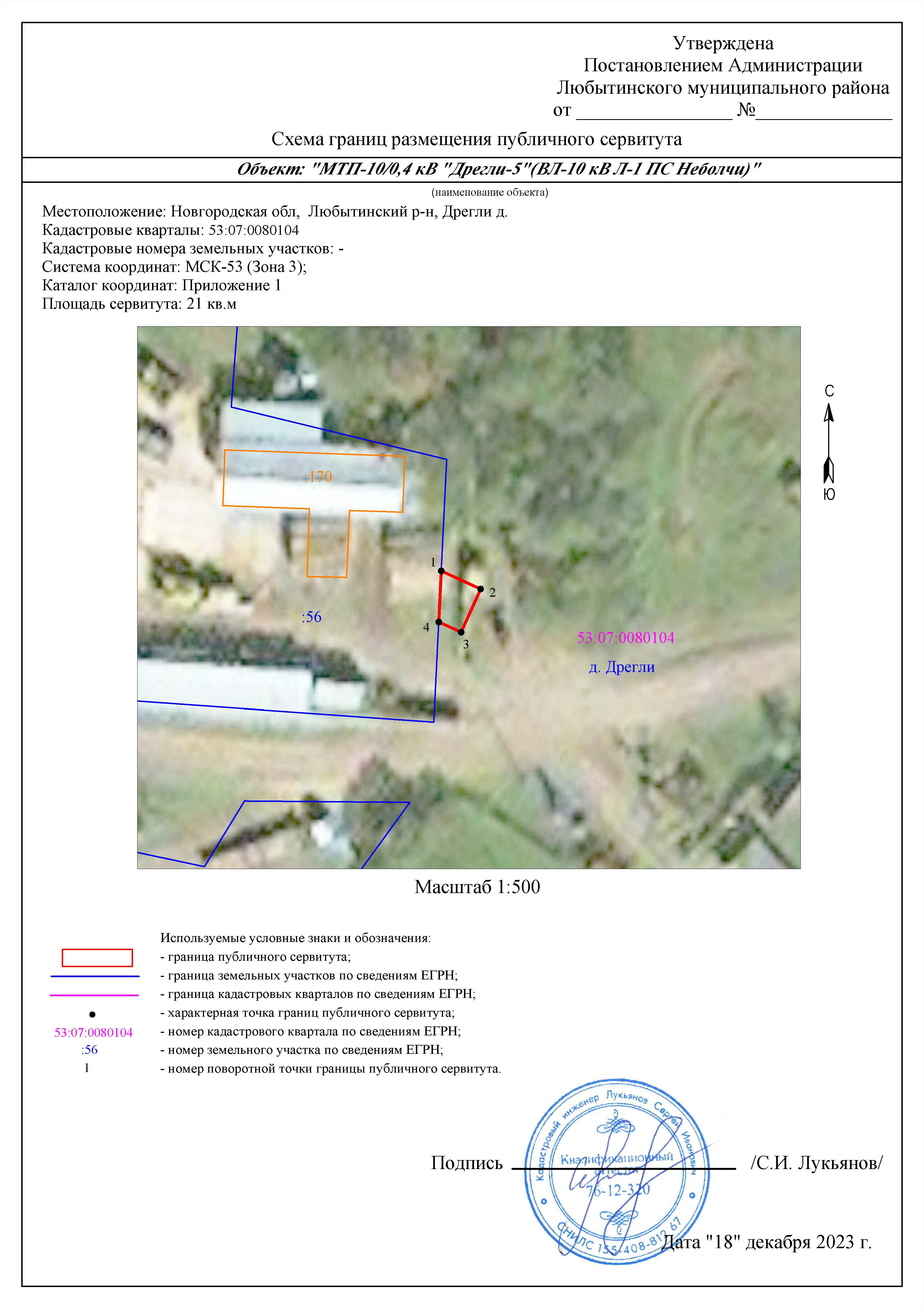                                        Приложение №2                                            к постановлению Администрации                                           Любытинского муниципального района                                         от 17.01.2024 № 33Расчет и внесение платы за установленный публичный сервитут в отношении земель, государственная собственность на которые не разграничена	Размер платы за публичный сервитут в отношении земель в КК 53:07:0080104, предоставленного в целях эксплуатации объекта электросетевого хозяйства МТП-10/0,4 кВ "Дрегли-5"(ВЛ-10 кВ Л-1 ПС Неболчи) определяется в соответствии со ст. 39.46 Земельного кодекса РФ, Постановлением Министерства строительства, архитектуры и имущественных отношений Новгородской области от 23.11.2022 № 22 "Об утверждении результатов определения кадастровой стоимости земельных участков в составе земель сельскохозяйственного назначения, земель населенных пунктов, земель промышленности, энергетики, транспорта, связи, радиовещания, телевидения, информатики, для обеспечения космической деятельности, обороны, безопасности и иного специального назначения, земель особо охраняемых территорий и объектов, земель водного фонда, земель лесного фонда, земель запаса, земельных участков, категория которых не установлена, расположенных на территории Новгородской области, и среднего уровня кадастровой стоимости земель сельскохозяйственного назначения, земель населенных пунктов, земель промышленности, энергетики, транспорта, связи, радиовещания, телевидения, информатики, для обеспечения космической деятельности, обороны, безопасности и иного специального назначения, земель особо охраняемых территорий и объектов, земель водного фонда, земель лесного фонда, земель запаса, земельных участков, категория которых не установлена, по муниципальным районам (муниципальным округам, городскому округу) Новгородской области".РП = СУКС х S х 0,01% х Т где:РП – размер платы за публичный сервитут (руб.);СУКС – средний уровень кадастровой стоимости одного квадратного метра земли по Любытинскому муниципальному району, утвержденный в соответствии со статьей 66 Земельного кодекса Российской Федерации (руб.);S – площадь земель (кв. м);Т – установленный срок публичного сервитута.СУКС в КК 53:07:0080104 - 148,91 руб./кв.м. категория земель - земли населенных пунктов. Размер платы за весь срок сервитута – 15,32 руб. (пятнадцать рублей 32 копейки)Плата за публичный сервитут вносится по следующим реквизитам:УФК по Новгородской области (Администрация Любытинскогомуниципального района, л/с 04503007160)174760 Новгородская область, п.Любытино, ул.Советов, д.29ИНН 5306000656 / КПП 530601001Отделение Новгород Банка России //УФК по Новгородской области г.Великий Новгородр/сч 03100643000000015000к/сч 40102810145370000042БИК 014959900ОКТМО 49616428л/с 04503007160КБК 70311105313050000120 Плата за публичный сервитутРоссийская ФедерацияНовгородская область Администрация Любытинского муниципального районаП О С Т А Н О В Л Е Н И Еот 17.01.2024 № 34    р.п. ЛюбытиноОб установлении публичного сервитутаРуководствуясь статьей 23, пунктом 1 статьи 39.37, пунктом 4 статьи 39.38, статьей 39.39, пунктом 1 статьи 39.43, статьей 39.45, статьей 39.50 Земельного кодекса Российской Федерации, приказом Росреестра от 19.04.2022 № П/0150 «Об утверждении требований к форме ходатайства об установлении публичного сервитута, содержанию обоснования необходимости установления публичного сервитута», рассмотрев ходатайство от 21.12.2023 Публичного акционерного общества «Россети Северо-Запад» ИНН: 7802312751, ОГРН: 1047855175785, публикации на официальном сайте Администрации Любытинского муниципального района от 27.12.2023 и в бюллетене «Официальный вестник»              № 21 от 27.12.2023, схемы расположения границ публичного сервитута на кадастровом плане территории, и ввиду отсутствия заявлений иных лиц, являющихся правообладателями земельных участков об учете их прав (обременений прав), Администрация Любытинского муниципального района ПОСТАНОВЛЯЕТ:1. На основании пункта 1 статьи 39.43 Земельного кодекса РФ, установить публичный сервитут в отношении Публичного акционерного общества «Россети Северо-Запад» ИНН: 7802312751, ОГРН: 1047855175785, для эксплуатации объекта электросетевого хозяйства ВЛ-10 кВ Л-7 ПС Любытино (отпайка от оп. № 589 до СТП 10/0,4 кВ "Долганово", СТП-10/0,4 кВ "Побежалово"), согласно сведениям о границах публичного сервитута в отношении земель, государственная собственность на которые не разграничена в кадастровых кварталах 53:07:0162201, 53:07:0162301, 53:07:0162501 и частей земельных участков с кадастровыми номерами 53:07:0162201:55, 53:07:0162201:228, 53:07:0162301:8, 53:07:0162501:16, расположенных по адресу: Российская Федерация, Новгородская область, Любытинский муниципальный район.Площадь испрашиваемого публичного сервитута: 19 039 кв. м. 2. Срок публичного сервитута - 49 (сорок девять) лет.3. Порядок установления зон с особыми условиями использования территорий и содержание ограничений прав на земельные участки в границах таких зон установлен постановлением Правительства Российской Федерации от 24.02.2009 №160 «О порядке установления охранных зон объектов электросетевого хозяйства и особых условий использования земельных участков, расположенных в границах таких зон».4. График проведения работ при осуществлении деятельности по эксплуатации объектов электросетевого хозяйства, для обеспечения которой устанавливается публичный сервитут в отношении земель и частей земельных участков, указанных в пункте 1 постановления: завершить работы не позднее окончания срока публичного сервитута, установленного пунктом 2 постановления.5. Обладатель публичного сервитута обязан привести земельные участки в состояние, пригодное для их использования в соответствии с разрешенным использованием, в срок не позднее чем три месяца после завершения эксплуатации инженерного сооружения, для эксплуатации которого был установлен публичный сервитут. 6. Утвердить границы публичного сервитута в соответствии с прилагаемым описанием местоположения границ публичного сервитута (приложение №1).7. Публичный сервитут считается установленным со дня внесения сведений о нем в Единый государственный реестр недвижимости.8. Плата за публичный сервитут в отношении земельного участка, находящегося в государственной или муниципальной собственности и не обремененного правами третьих лиц, устанавливается в размере 0,01 процента кадастровой стоимости такого земельного участка за каждый год использования этого земельного участка в соответствии с пунктом 4 статьи 39.46 Земельного кодекса Российской Федерации. При этом плата за публичный сервитут, установленный на три года и более, не может быть менее чем 0,1 процента кадастровой стоимости земельного участка, обремененного сервитутом, за весь срок сервитута.Плата за публичный сервитут в отношении земельных участков, находящихся в частной собственности или находящихся в государственной или муниципальной собственности и предоставленных гражданам или юридическим лицам, определяется в соответствии с пунктом 7 статьи 39.46 Земельного кодекса Российской Федерации. Обладатель публичного сервитута обязан направить подписанный в 2-х экземплярах проект соглашения об установлении публичного сервитута правообладателю земельного участка с кадастровым номером 53:07:0162201:228.8.1. Утвердить расчет платы за установленный публичный сервитут, указанный в пункте 1 настоящего постановления (приложение №2).8.2. Утвердить расчет платы за установленный публичный сервитут, указанный в пункте 1 настоящего постановления в отношении земель лесного фонда (приложение №3).8.3. Плата за публичный сервитут подлежит перечислению единовременным платежом не позднее шести месяцев со дня принятия настоящего постановления.9. Обладатель публичного сервитута вправе приступить к осуществлению публичного сервитута после внесения платы за публичный сервитут в соответствии с решением об установлении публичного сервитута.   10. Опубликовать настоящее постановление в бюллетене «Официальный вестник» и разместить в информационно-телекоммуникационной сети «Интернет». Главамуниципального района                                       А.А. Устинов                                  Приложение №1                                         к постановлению Администрации                                            Любытинского муниципального района                                    от 17.01.2024 № 34ОПИСАНИЕ МЕСТОПОЛОЖЕНИЯ ГРАНИЦ Публичный сервитут объекта электросетевого хозяйства: ВЛ-10 кВ Л-7 ПС Любытино (отпайка от оп. № 589 до СТП 10/0,4 кВ "Долганово", СТП-10/0,4 кВ "Побежалово")(наименование объекта, местоположение границ которого описано (далее - объект)) 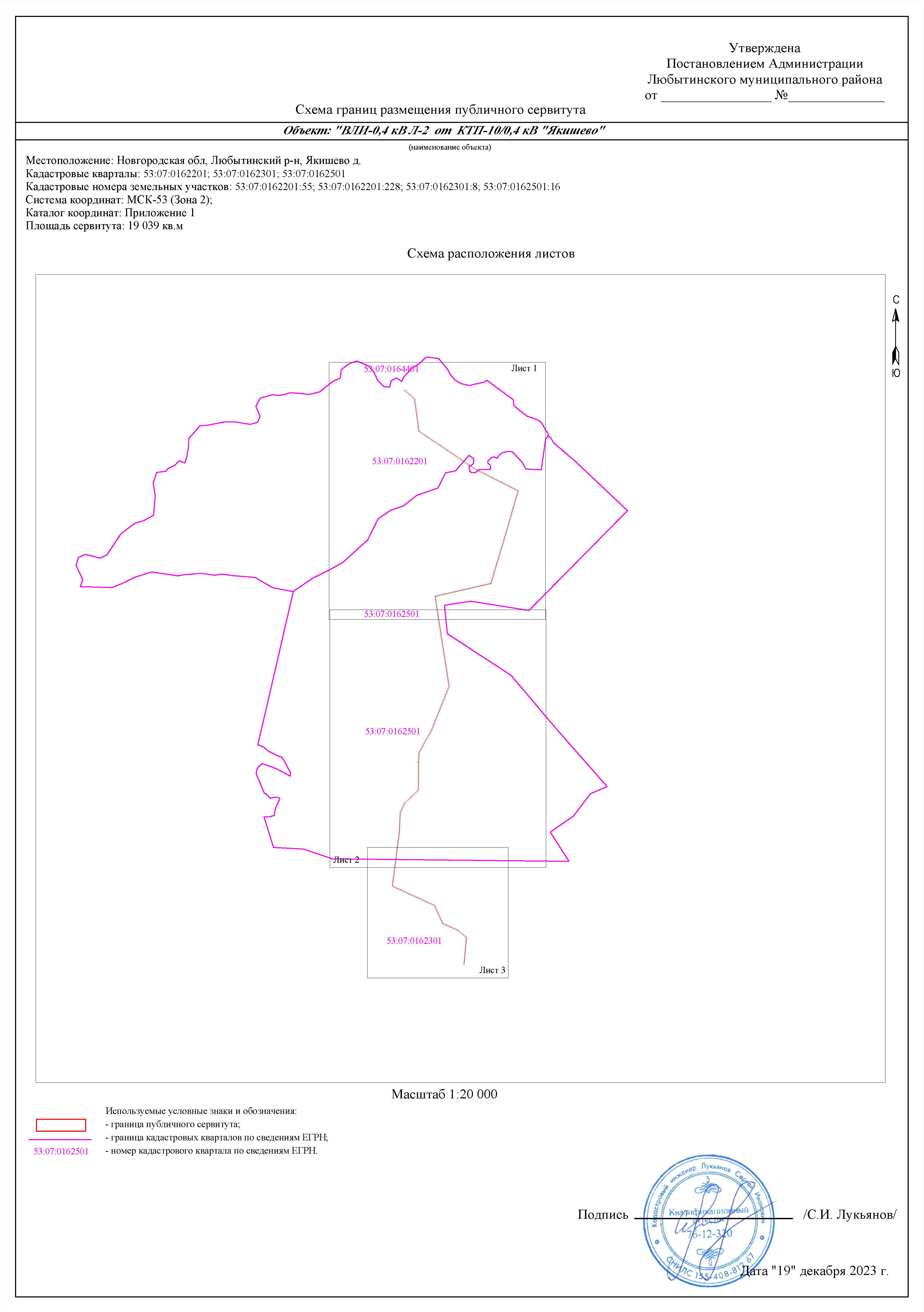 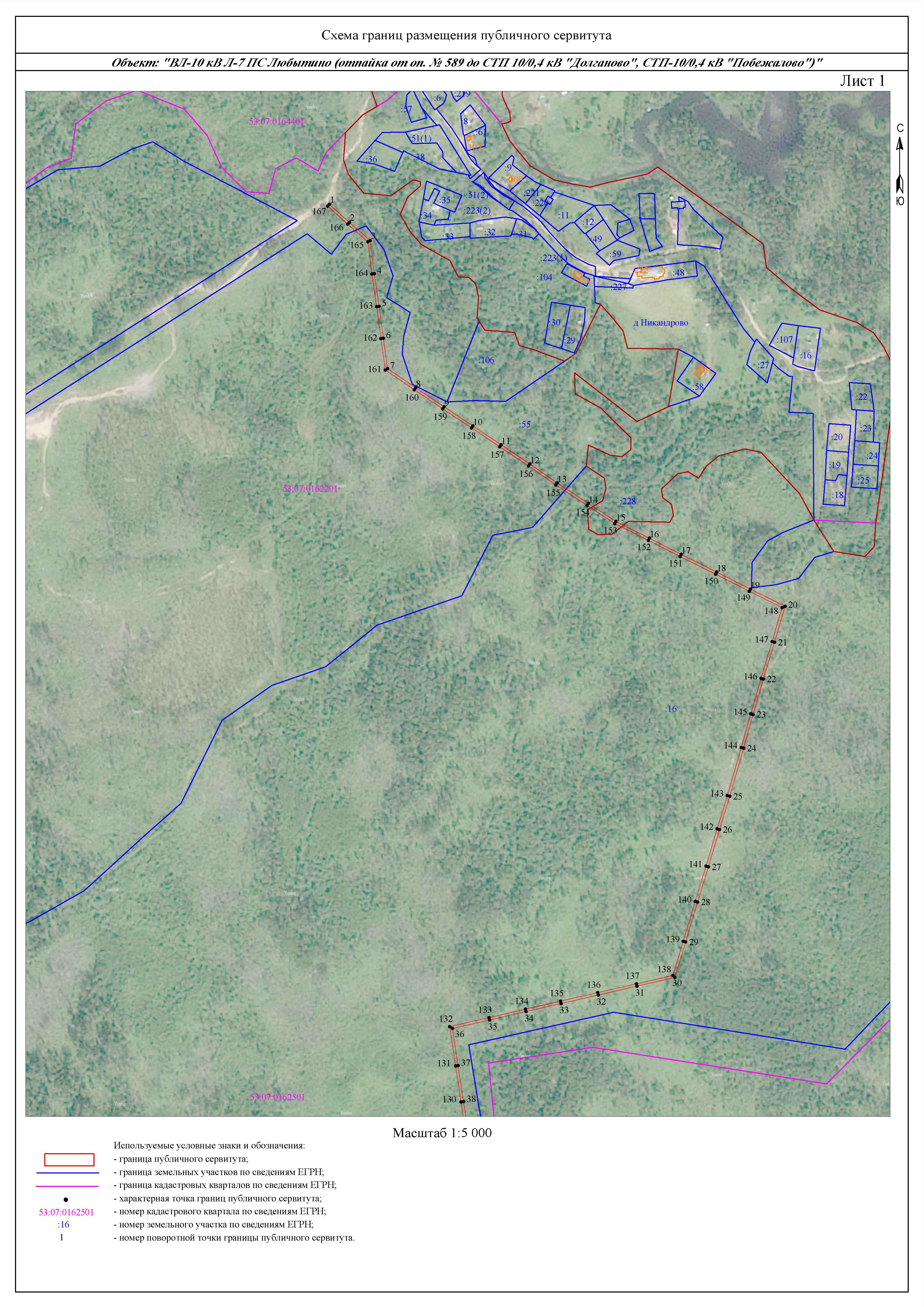 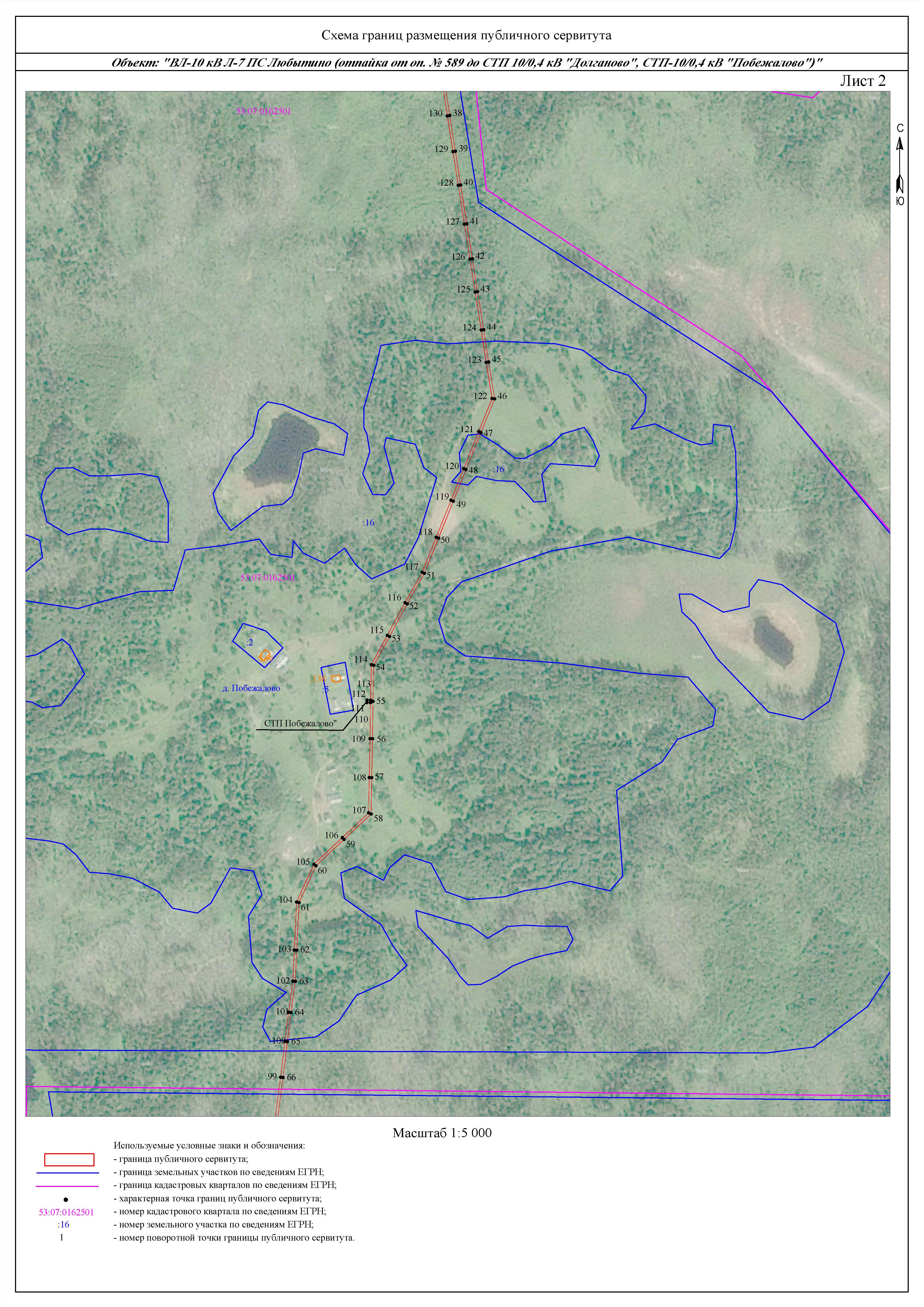 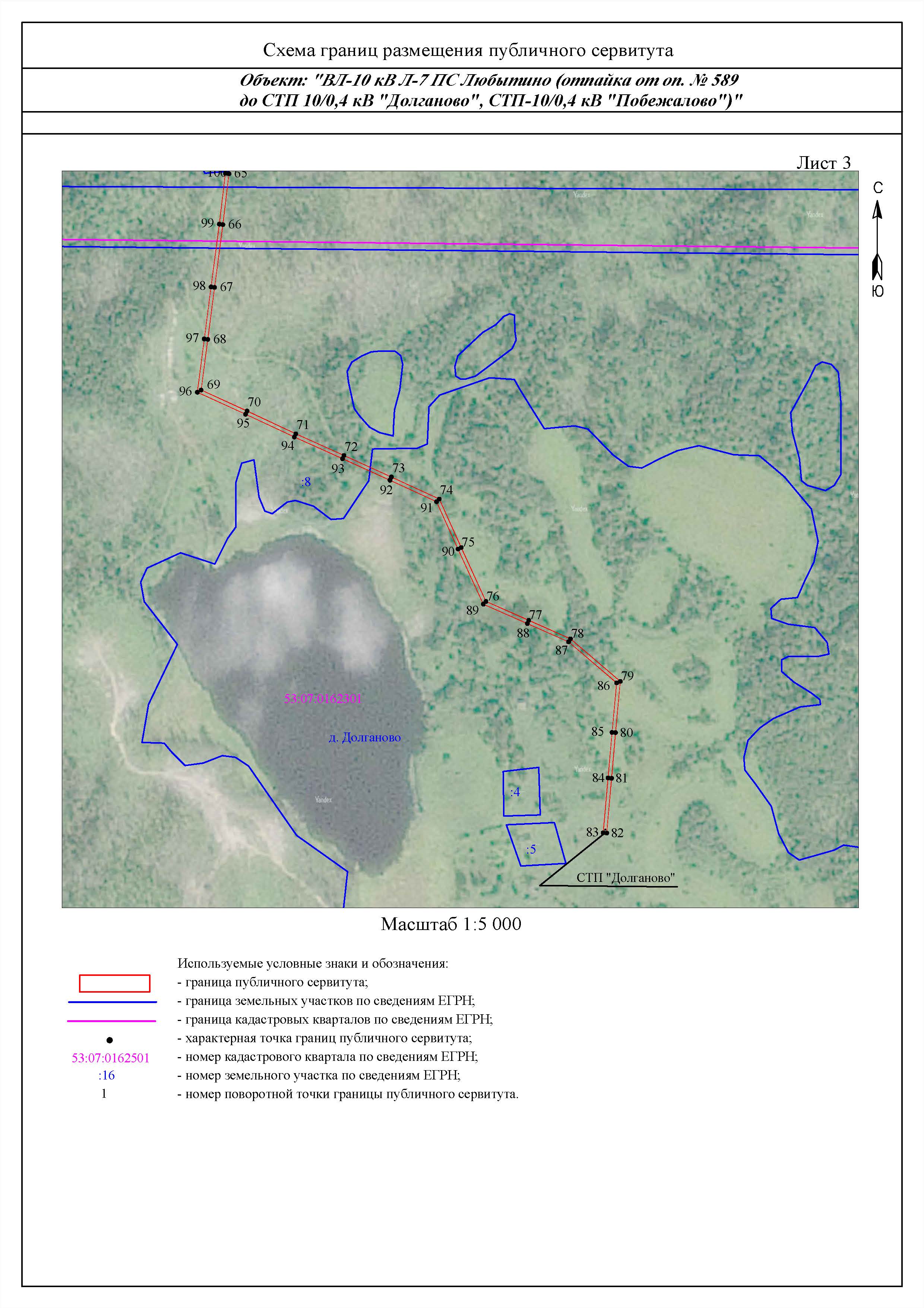                                       к постановлению Администрации                                         Любытинского муниципального района                                     от 17.01.2024 № 34Расчет и внесение платы за установленный публичный сервитут в отношении земель, государственная собственность на которые не разграниченаРазмер платы за публичный сервитут в отношении земель в КК 53:07:0162201, 53:07:0162301, 53:07:0162501, предоставленного в целях эксплуатации объекта электросетевого хозяйства ВЛ-10 кВ Л-7 ПС Любытино (отпайка от оп. № 589 до СТП 10/0,4 кВ "Долганово", СТП-10/0,4 кВ "Побежалово") определяется в соответствии со ст. 39.46 Земельного кодекса РФ, Постановлением Министерства строительства, архитектуры и имущественных отношений Новгородской области от 23.11.2022 № 22 "Об утверждении результатов определения кадастровой стоимости земельных участков в составе земель сельскохозяйственного назначения, земель населенных пунктов, земель промышленности, энергетики, транспорта, связи, радиовещания, телевидения, информатики, для обеспечения космической деятельности, обороны, безопасности и иного специального назначения, земель особо охраняемых территорий и объектов, земель водного фонда, земель лесного фонда, земель запаса, земельных участков, категория которых не установлена, расположенных на территории Новгородской области, и среднего уровня кадастровой стоимости земель сельскохозяйственного назначения, земель населенных пунктов, земель промышленности, энергетики, транспорта, связи, радиовещания, телевидения, информатики, для обеспечения космической деятельности, обороны, безопасности и иного специального назначения, земель особо охраняемых территорий и объектов, земель водного фонда, земель лесного фонда, земель запаса, земельных участков, категория которых не установлена, по муниципальным районам (муниципальным округам, городскому округу) Новгородской области".РП = СУКС х S х 0,01% х Т где:РП – размер платы за публичный сервитут (руб.);СУКС – средний уровень кадастровой стоимости одного квадратного метра земли по Любытинскому муниципальному району, утвержденный в соответствии со статьей 66 Земельного кодекса Российской Федерации (руб.);S – площадь земель (кв. м);Т – установленный срок публичного сервитута.СУКС в КК 53:07:0162201 – 0,74 руб./кв.м, категория земель - земли сельскохозяйственного назначения. СУКС в КК 53:07:0162301 – 0,74 руб./кв.м, категория земель - земли сельскохозяйственного назначения.СУКС в КК 53:07:0162501 - 148,91 руб./кв.м, для категории земель - земли населенных пунктов; 0,74 руб./кв.м, для категории земель - земли сельскохозяйственного назначения.Размер платы за весь срок сервитута – 268,21 руб. (двести шестьдесят восемь рублей 21 копейка)Плата за публичный сервитут вносится по следующим реквизитам:УФК по Новгородской области (Администрация Любытинскогомуниципального района, л/с 04503007160)174760 Новгородская область, п.Любытино, ул.Советов, д.29ИНН 5306000656 / КПП 530601001Отделение Новгород Банка России //УФК по Новгородской области г.Великий Новгородр/сч 03100643000000015000к/сч 40102810145370000042БИК 014959900ОКТМО 49616428л/с 04503007160КБК 70311105313050000120 Плата за публичный сервитут                                   Приложение №3                                  к постановлению Администрации                                   Любытинского муниципального района                               от 17.01.2024 № 34Расчет и внесение платы за установленный публичный сервитут в отношении земель лесного фонда	Размер платы за публичный сервитут в отношении земельных участков с КН 53:07:0162201:55, 53:07:0162301:8, 53:07:0162501:16, предоставленного в целях эксплуатации объекта электросетевого хозяйства ВЛИ-0,4 кВ от опоры №39 Л-1 КТП-10/0,4 кВ "Брод-2" определяется в соответствии со ст. 39.46 Земельного кодекса РФ.РП = КС х (S1/S) х 0,01% х Т где:РП – размер платы за публичный сервитут (руб.);КС – кадастровая стоимость земельного участка (руб.);S1 – площадь земельного участка, обремененного сервитутом (кв. м);S – площадь земельного участка (кв. м);Т – установленный срок публичного сервитута.Размер платы за весь срок сервитута – 20,89 руб. (двадцать рублей 89 копеек)Плата за публичный сервитут вносится по реквизитам Министерства природных ресурсов, лесного хозяйства и экологии Новгородской области.Российская ФедерацияНовгородская область Администрация Любытинского муниципального районаП О С Т А Н О В Л Е Н И Еот 17.01.2024 № 35    р.п. ЛюбытиноОб установлении публичного сервитута	Руководствуясь статьей 23, пунктом 1 статьи 39.37, пунктом 4 статьи 39.38, статьей 39.39, пунктом 1 статьи 39.43, статьей 39.45, статьей 39.50 Земельного кодекса Российской Федерации, приказом Росреестра от 19.04.2022 № П/0150 «Об утверждении требований к форме ходатайства об установлении публичного сервитута, содержанию обоснования необходимости установления публичного сервитута», рассмотрев ходатайство от 21.12.2023 Публичного акционерного общества «Россети Северо-Запад» ИНН: 7802312751, ОГРН: 1047855175785, публикации на официальном сайте Администрации Любытинского муниципального района от 27.12.2023  и на официальном сайте Администрации Неболчского сельского поселения от 29.12.2023, схемы расположения границ публичного сервитута на кадастровом плане территории, и ввиду отсутствия заявлений иных лиц, являющихся правообладателями земельных участков об учете их прав (обременений прав), Администрация Любытинского муниципального района ПОСТАНОВЛЯЕТ:1. На основании пункта 1 статьи 39.43 Земельного кодекса РФ, установить публичный сервитут в отношении Публичного акционерного общества «Россети Северо-Запад» ИНН: 7802312751, ОГРН: 1047855175785, для эксплуатации объекта электросетевого хозяйства ВЛИ-0,4 кВ Л-2 от КТП-10/0,4 кВ "Дедлово" (ВЛ-10 кВ Л-6 ПС Неболчи), согласно сведениям о границах публичного сервитута в отношении земель, государственная собственность на которые не разграничена в кадастровом квартале 53:07:0121701 и частей земельных участков с кадастровыми номерами 53:07:0121701:22, 53:07:0121701:208, 53:07:0121701:209, 53:07:0121701:211, расположенных по адресу: Российская Федерация, Новгородская область, Любытинский муниципальный район, д.Дедлово.Площадь испрашиваемого публичного сервитута: 1095 кв. м. 2. Срок публичного сервитута - 49 (сорок девять) лет.3. Порядок установления зон с особыми условиями использования территорий и содержание ограничений прав на земельные участки в границах таких зон установлен постановлением Правительства Российской Федерации от 24.02.2009 № 160 «О порядке установления охранных зон объектов электросетевого хозяйства и особых условий использования земельных участков, расположенных в границах таких зон».4. График проведения работ при осуществлении деятельности по эксплуатации объектов электросетевого хозяйства, для обеспечения которой устанавливается публичный сервитут в отношении земель и частей земельных участков, указанных в пункте 1 постановления: завершить работы не позднее окончания срока публичного сервитута, установленного пунктом 2 постановления.5. Обладатель публичного сервитута обязан привести земельные участки в состояние, пригодное для их использования в соответствии с разрешенным использованием, в срок не позднее чем три месяца после завершения эксплуатации инженерного сооружения, для эксплуатации которого был установлен публичный сервитут. 6. Утвердить границы публичного сервитута в соответствии с прилагаемым описанием местоположения границ публичного сервитута (приложение №1).7. Публичный сервитут считается установленным со дня внесения сведений о нем в Единый государственный реестр недвижимости.8. Плата за публичный сервитут в отношении земельного участка, находящегося в государственной или муниципальной собственности и не обремененного правами третьих лиц, устанавливается в размере 0,01 процента кадастровой стоимости такого земельного участка за каждый год использования этого земельного участка в соответствии с пунктом 4 статьи 39.46 Земельного кодекса Российской Федерации. При этом плата за публичный сервитут, установленный на три года и более, не может быть менее чем 0,1 процента кадастровой стоимости земельного участка, обремененного сервитутом, за весь срок сервитута.Плата за публичный сервитут в отношении земельных участков, находящихся в частной собственности или находящихся в государственной или муниципальной собственности и предоставленных гражданам или юридическим лицам, определяется в соответствии с пунктом 7 статьи 39.46 Земельного кодекса Российской Федерации. Обладатель публичного сервитута обязан направить подписанный в 2-х экземплярах проект соглашения об установлении публичного сервитута правообладателям земельных участков с кадастровыми номерами 53:07:0121701:22, 53:07:0121701:208, 53:07:0121701:209, 53:07:0121701:211.8.1. Утвердить расчет платы за установленный публичный сервитут, указанный в пункте 1 настоящего постановления (приложение №2).8.2. Плата за публичный сервитут подлежит перечислению единовременным платежом не позднее шести месяцев со дня принятия настоящего постановления.9. Обладатель публичного сервитута вправе приступить к осуществлению публичного сервитута после внесения платы за публичный сервитут в соответствии с решением об установлении публичного сервитута.   10. Опубликовать настоящее постановление в бюллетене «Официальный вестник» и разместить в информационно-телекоммуникационной сети «Интернет». Главамуниципального района                                  А.А.Устинов                                    Приложение №1                                      к постановлению Администрации                                       Любытинского муниципального района                                     от 17.01.2024 № 35ОПИСАНИЕ МЕСТОПОЛОЖЕНИЯ ГРАНИЦ Публичный сервитут объекта электросетевого хозяйства: ВЛИ-0,4 кВ Л-2 от КТП-10/0,4 кВ "Дедлово" (ВЛ-10 кВ Л-6 ПС Неболчи)(наименование объекта, местоположение границ которого описано (далее - объект)) 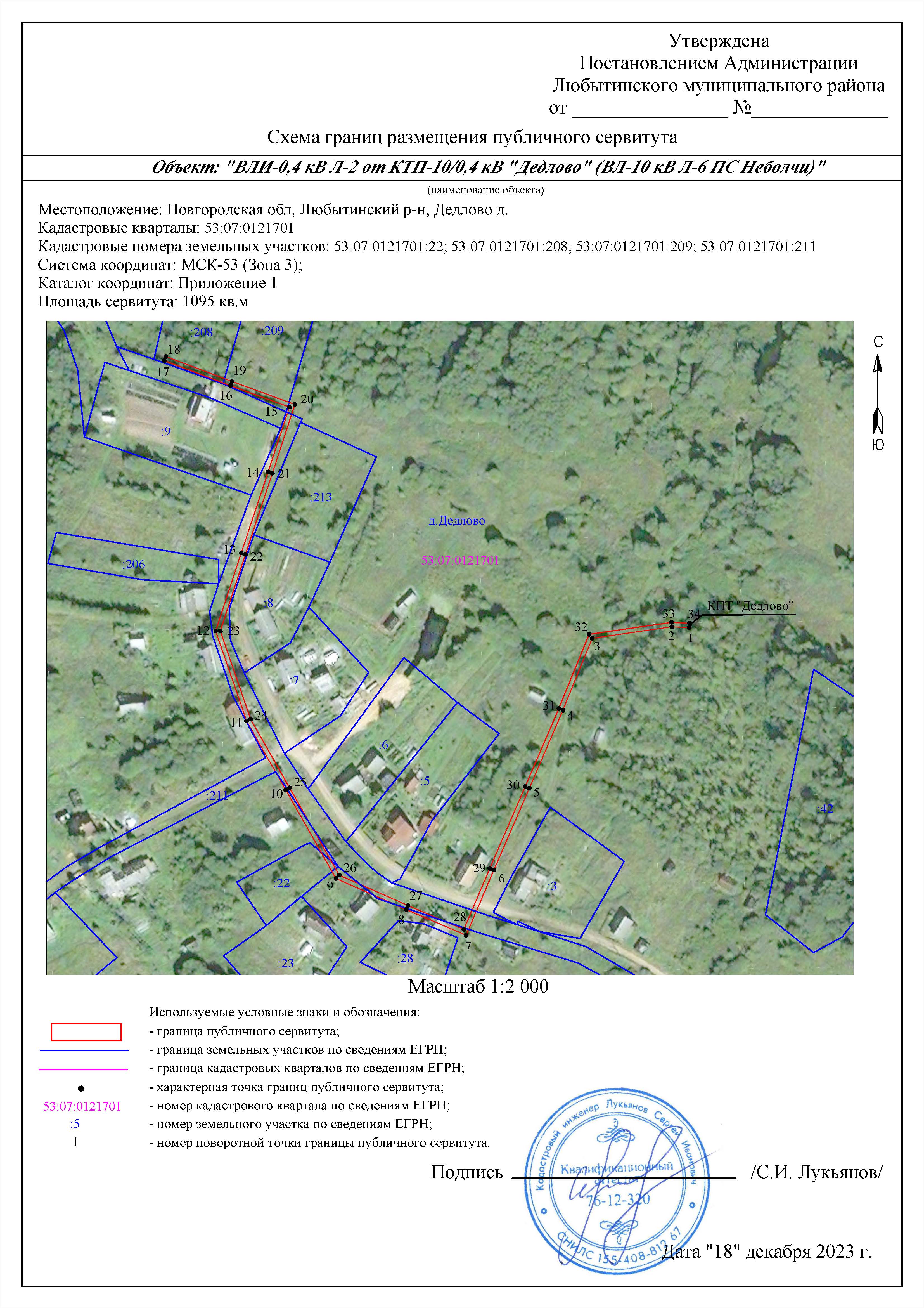                                         Приложение №2                                        к постановлению Администрации                                         Любытинского муниципального района                                     от 17.01.2024 № 35Расчет и внесение платы за установленный публичный сервитут в отношении земель, государственная собственность на которые не разграниченаРазмер платы за публичный сервитут в отношении земель в КК 53:07:0121701, предоставленного в целях эксплуатации объекта электросетевого хозяйства ВЛИ-0,4 кВ Л-2 от КТП-10/0,4 кВ "Дедлово" (ВЛ-10 кВ Л-6 ПС Неболчи) определяется в соответствии со ст. 39.46 Земельного кодекса РФ, Постановлением Министерства строительства, архитектуры и имущественных отношений Новгородской области от 23.11.2022 № 22 "Об утверждении результатов определения кадастровой стоимости земельных участков в составе земель сельскохозяйственного назначения, земель населенных пунктов, земель промышленности, энергетики, транспорта, связи, радиовещания, телевидения, информатики, для обеспечения космической деятельности, обороны, безопасности и иного специального назначения, земель особо охраняемых территорий и объектов, земель водного фонда, земель лесного фонда, земель запаса, земельных участков, категория которых не установлена, расположенных на территории Новгородской области, и среднего уровня кадастровой стоимости земель сельскохозяйственного назначения, земель населенных пунктов, земель промышленности, энергетики, транспорта, связи, радиовещания, телевидения, информатики, для обеспечения космической деятельности, обороны, безопасности и иного специального назначения, земель особо охраняемых территорий и объектов, земель водного фонда, земель лесного фонда, земель запаса, земельных участков, категория которых не установлена, по муниципальным районам (муниципальным округам, городскому округу) Новгородской области".РП = СУКС х S х 0,01% х Т где:РП – размер платы за публичный сервитут (руб.);СУКС – средний уровень кадастровой стоимости одного квадратного метра земли по Любытинскому муниципальному району, утвержденный в соответствии со статьей 66 Земельного кодекса Российской Федерации (руб.);S – площадь земель (кв. м);Т – установленный срок публичного сервитута.СУКС в КК 53:07:0121701 - 148,91 руб./кв.м, для категории земель - земли населенных пунктов; 0,74 руб./кв.м, для категории земель - земли сельскохозяйственного назначения.Размер платы за весь срок сервитута – 324,96 руб. (триста двадцать четыре рубля 96 копеек)Плата за публичный сервитут вносится по следующим реквизитам:УФК по Новгородской области (Администрация Любытинскогомуниципального района, л/с 04503007160)174760 Новгородская область, п.Любытино, ул.Советов, д.29ИНН 5306000656 / КПП 530601001Отделение Новгород Банка России //УФК по Новгородской области г.Великий Новгородр/сч 03100643000000015000к/сч 40102810145370000042БИК 014959900ОКТМО 49616428л/с 04503007160КБК 70311105313050000120 Плата за публичный сервитутРоссийская ФедерацияНовгородская областьАдминистрация Любытинского муниципального районаП О С Т А Н О В Л Е Н И Еот 17.01.2024 № 36  р.п. ЛюбытиноОб установлении публичного сервитутаРуководствуясь статьей 23, пунктом 1 статьи 39.37, пунктом 4 статьи 39.38, статьей 39.39, пунктом 1 статьи 39.43, статьей 39.45, статьей 39.50 Земельного кодекса Российской Федерации, приказом Росреестра от 19.04.2022 № П/0150 «Об утверждении требований к форме ходатайства об установлении публичного сервитута, содержанию обоснования необходимости установления публичного сервитута», рассмотрев ходатайство от 21.12.2023 г. Публичного акционерного общества «Россети Северо-Запад» ИНН: 7802312751, ОГРН: 1047855175785, публикации на официальном сайте Администрации Любытинского муниципального района от 27.12.2023 и на официальном сайте Администрации Неболчского сельского поселения от 29.12.2023, схемы расположения границ публичного сервитута на кадастровом плане территории, и ввиду отсутствия заявлений иных лиц, являющихся правообладателями земельных участков об учете их прав (обременений прав), Администрация Любытинского муниципального района ПОСТАНОВЛЯЕТ:1. На основании пункта 1 статьи 39.43 Земельного кодекса РФ, установить публичный сервитут в отношении Публичного акционерного общества «Россети Северо-Запад» ИНН: 7802312751, ОГРН: 1047855175785, для эксплуатации объекта электросетевого хозяйства ВЛИ-0,4 кВ Л-1 от МТП-10/0,4 кВ "Дрегли-5" (ВЛ-10 кВ Л-1 ПС Неболчи), согласно сведениям о границах публичного сервитута в отношении земель, государственная собственность на которые не разграничена в кадастровом квартале 53:07:0080104 и части земельного участка с кадастровым номером 53:07:0080104:56, расположенном по адресу: Российская Федерация, Новгородская область, Любытинский муниципальный район, д.Дедлово.Площадь испрашиваемого публичного сервитута: 22 кв. м. 2. Срок публичного сервитута - 49 (сорок девять) лет.3. Порядок установления зон с особыми условиями использования территорий и содержание ограничений прав на земельные участки в границах таких зон установлен постановлением Правительства Российской Федерации от 24.02.2009 № 160 «О порядке установления охранных зон объектов электросетевого хозяйства и особых условий использования земельных участков, расположенных в границах таких зон».4. График проведения работ при осуществлении деятельности по эксплуатации объектов электросетевого хозяйства, для обеспечения которой устанавливается публичный сервитут в отношении земель и части земельного участка, указанных в пункте 1 постановления: завершить работы не позднее окончания срока публичного сервитута, установленного пунктом 2 постановления.5. Обладатель публичного сервитута обязан привести земельные участки в состояние, пригодное для их использования в соответствии с разрешенным использованием, в срок не позднее чем три месяца после завершения эксплуатации инженерного сооружения, для эксплуатации которого был установлен публичный сервитут. 6. Утвердить границы публичного сервитута в соответствии с прилагаемым описанием местоположения границ публичного сервитута (приложение №1).7. Публичный сервитут считается установленным со дня внесения сведений о нем в Единый государственный реестр недвижимости.8. Плата за публичный сервитут в отношении земельного участка, находящегося в государственной или муниципальной собственности и не обремененного правами третьих лиц, устанавливается в размере 0,01 процента кадастровой стоимости такого земельного участка за каждый год использования этого земельного участка в соответствии с пунктом 4 статьи 39.46 Земельного кодекса Российской Федерации. При этом плата за публичный сервитут, установленный на три года и более, не может быть менее чем 0,1 процента кадастровой стоимости земельного участка, обремененного сервитутом, за весь срок сервитута.Плата за публичный сервитут в отношении земельных участков, находящихся в частной собственности или находящихся в государственной или муниципальной собственности и предоставленных гражданам или юридическим лицам, определяется в соответствии с пунктом 7 статьи 39.46 Земельного кодекса Российской Федерации. Обладатель публичного сервитута обязан направить подписанный в 2-х экземплярах проект соглашения об установлении публичного сервитута правообладателю земельного участка с кадастровым номером 53:07:0080104:56.8.1. Утвердить расчет платы за установленный публичный сервитут, указанный в пункте 1 настоящего постановления (приложение №2).8.2. Плата за публичный сервитут подлежит перечислению единовременным платежом не позднее шести месяцев со дня принятия настоящего постановления.9. Обладатель публичного сервитута вправе приступить к осуществлению публичного сервитута после внесения платы за публичный сервитут в соответствии с решением об установлении публичного сервитута.   10. Опубликовать настоящее постановление в бюллетене «Официальный Вестник» и разместить в информационно-телекоммуникационной сети «Интернет». Главамуниципального района                                 А.А.Устинов                                      Приложение №1                                    к постановлению Администрации                                    Любытинского муниципального района                                     от 17.01.2024 № 36ОПИСАНИЕ МЕСТОПОЛОЖЕНИЯ ГРАНИЦ Публичный сервитут объекта электросетевого хозяйства: ВЛИ-0,4 кВ Л-1 от МТП-10/0,4 кВ "Дрегли-5" (ВЛ-10 кВ Л-1 ПС Неболчи)(наименование объекта, местоположение границ которого описано (далее - объект)) 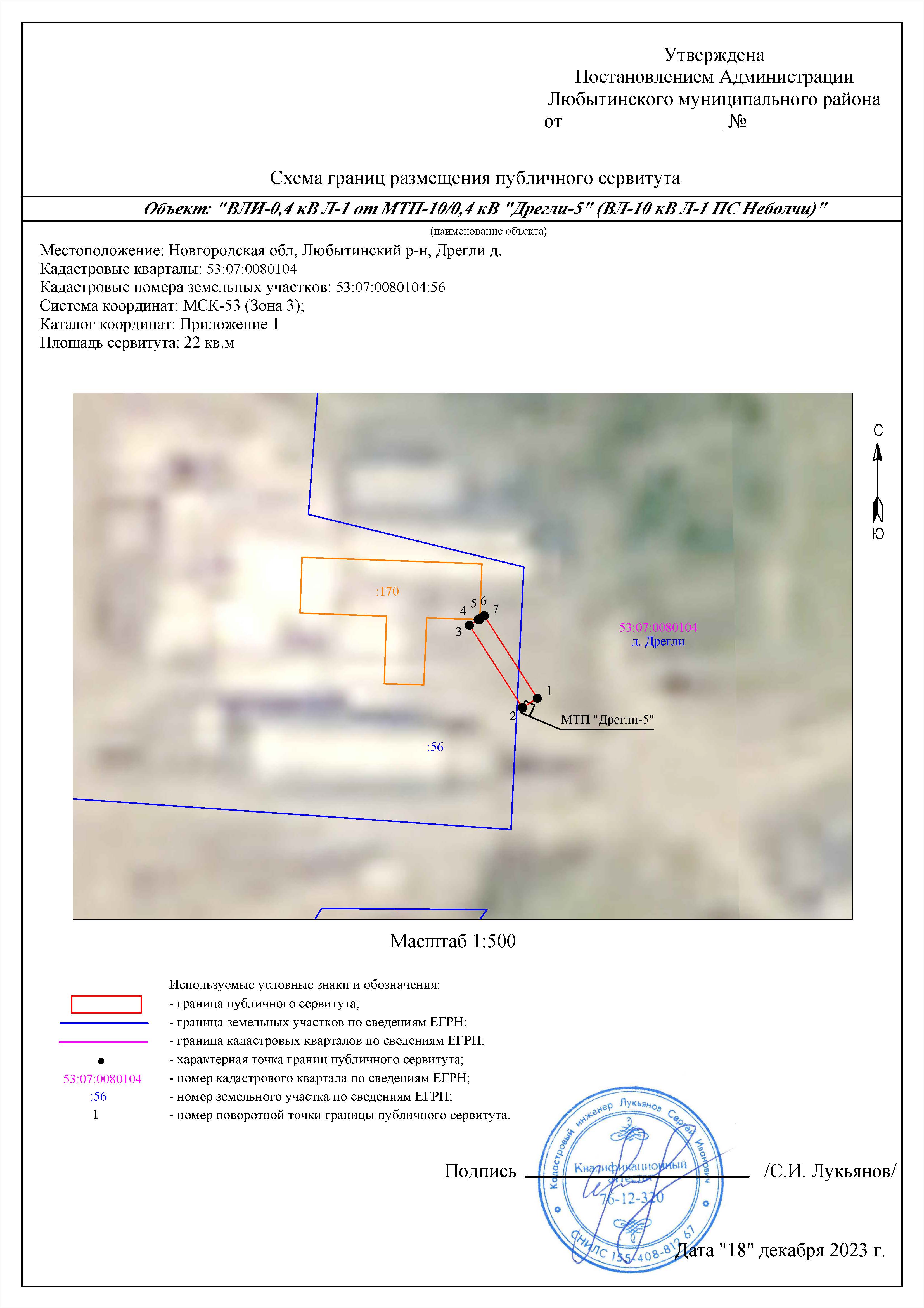                                       Приложение №2                                        к постановлению Администрации                                       Любытинского муниципального района                                   от 17.01.2024 № 36Расчет и внесение платы за установленный публичный сервитут в отношении земель, государственная собственность на которые не разграничена	Размер платы за публичный сервитут в отношении земель в КК 53:07:0080104, предоставленного в целях эксплуатации объекта электросетевого хозяйства ВЛИ-0,4 кВ Л-1 от МТП-10/0,4 кВ "Дрегли-5" (ВЛ-10 кВ Л-1 ПС Неболчи) определяется в соответствии со ст. 39.46 Земельного кодекса РФ, Постановлением Министерства строительства, архитектуры и имущественных отношений Новгородской области от 23.11.2022 № 22 "Об утверждении результатов определения кадастровой стоимости земельных участков в составе земель сельскохозяйственного назначения, земель населенных пунктов, земель промышленности, энергетики, транспорта, связи, радиовещания, телевидения, информатики, для обеспечения космической деятельности, обороны, безопасности и иного специального назначения, земель особо охраняемых территорий и объектов, земель водного фонда, земель лесного фонда, земель запаса, земельных участков, категория которых не установлена, расположенных на территории Новгородской области, и среднего уровня кадастровой стоимости земель сельскохозяйственного назначения, земель населенных пунктов, земель промышленности, энергетики, транспорта, связи, радиовещания, телевидения, информатики, для обеспечения космической деятельности, обороны, безопасности и иного специального назначения, земель особо охраняемых территорий и объектов, земель водного фонда, земель лесного фонда, земель запаса, земельных участков, категория которых не установлена, по муниципальным районам (муниципальным округам, городскому округу) Новгородской области".РП = СУКС х S х 0,01% х Т где:РП – размер платы за публичный сервитут (руб.);СУКС – средний уровень кадастровой стоимости одного квадратного метра земли по Любытинскому муниципальному району, утвержденный в соответствии со статьей 66 Земельного кодекса Российской Федерации (руб.);S – площадь земель (кв. м);Т – установленный срок публичного сервитута.СУКС в КК 53:07:0080104 - 148,91 руб./кв.м, для категории земель - земли населенных пунктов.Размер платы за весь срок сервитута – 3,65 руб. (три рубля 65 копеек)Плата за публичный сервитут вносится по следующим реквизитам:УФК по Новгородской области (Администрация Любытинскогомуниципального района, л/с 04503007160)174760 Новгородская область, п.Любытино, ул.Советов, д.29ИНН 5306000656 / КПП 530601001Отделение Новгород Банка России //УФК по Новгородской области г.Великий Новгородр/сч 03100643000000015000к/сч 40102810145370000042БИК 014959900ОКТМО 49616428л/с 04503007160КБК 70311105313050000120 Плата за публичный сервитутРоссийская ФедерацияНовгородская областьАдминистрация Любытинского муниципального районаП О С Т А Н О В Л Е Н И Еот 17.01.2024 № 37  р.п. ЛюбытиноОб установлении публичного сервитута	Руководствуясь статьей 23, пунктом 1 статьи 39.37, пунктом 4 статьи 39.38, статьей 39.39, пунктом 1 статьи 39.43, статьей 39.45, статьей 39.50 Земельного кодекса Российской Федерации, приказом Росреестра от 19.04.2022 № П/0150 «Об утверждении требований к форме ходатайства об установлении публичного сервитута, содержанию обоснования необходимости установления публичного сервитута», рассмотрев ходатайство от 21.12.2023 г. Публичного акционерного общества «Россети Северо-Запад» ИНН: 7802312751, ОГРН: 1047855175785, публикации на официальном сайте Администрации Любытинского муниципального района от 27.12.2023 и на официальном сайте Администрации Неболчского сельского поселения от 29.12.2023, схемы расположения границ публичного сервитута на кадастровом плане территории, и ввиду отсутствия заявлений иных лиц, являющихся правообладателями земельных участков об учете их прав (обременений прав), Администрация Любытинского муниципального района ПОСТАНОВЛЯЕТ:1. На основании пункта 1 статьи 39.43 Земельного кодекса РФ, установить публичный сервитут в отношении Публичного акционерного общества «Россети Северо-Запад» ИНН: 7802312751, ОГРН: 1047855175785, для эксплуатации объекта электросетевого хозяйства ВЛИ-0,4 кВ Л-2 от КТП-10/0,4 кВ "Дрегли-4" (ВЛ-10 кВ Л-1 ПС Неболчи), согласно сведениям о границах публичного сервитута в отношении земель, государственная собственность на которые не разграничена в кадастровом квартале 53:07:0080101 и частей земельных участков с кадастровыми номерами 53:07:0080101:121, 53:07:0080101:241, расположенных по адресу: Российская Федерация, Новгородская область, Любытинский муниципальный район.Площадь испрашиваемого публичного сервитута: 334 кв. м. 2. Срок публичного сервитута - 49 (сорок девять) лет.3. Порядок установления зон с особыми условиями использования территорий и содержание ограничений прав на земельные участки в границах таких зон установлен постановлением Правительства Российской Федерации от 24.02.2009 № 160 «О порядке установления охранных зон объектов электросетевого хозяйства и особых условий использования земельных участков, расположенных в границах таких зон».4. График проведения работ при осуществлении деятельности по эксплуатации объектов электросетевого хозяйства, для обеспечения которой устанавливается публичный сервитут в отношении земель и частей земельных участков, указанных в пункте 1 постановления: завершить работы не позднее окончания срока публичного сервитута, установленного пунктом 2 постановления.5. Обладатель публичного сервитута обязан привести земельные участки в состояние, пригодное для их использования в соответствии с разрешенным использованием, в срок не позднее чем три месяца после завершения эксплуатации инженерного сооружения, для эксплуатации которого был установлен публичный сервитут. 6. Утвердить границы публичного сервитута в соответствии с прилагаемым описанием местоположения границ публичного сервитута (приложение №1).7. Публичный сервитут считается установленным со дня внесения сведений о нем в Единый государственный реестр недвижимости.8. Плата за публичный сервитут в отношении земельного участка, находящегося в государственной или муниципальной собственности и не обремененного правами третьих лиц, устанавливается в размере 0,01 процента кадастровой стоимости такого земельного участка за каждый год использования этого земельного участка в соответствии с пунктом 4 статьи 39.46 Земельного кодекса Российской Федерации. При этом плата за публичный сервитут, установленный на три года и более, не может быть менее чем 0,1 процента кадастровой стоимости земельного участка, обремененного сервитутом, за весь срок сервитута.Плата за публичный сервитут в отношении земельных участков, находящихся в частной собственности или находящихся в государственной или муниципальной собственности и предоставленных гражданам или юридическим лицам, определяется в соответствии с пунктом 7 статьи 39.46 Земельного кодекса Российской Федерации. Обладатель публичного сервитута обязан направить подписанный в 2-х экземплярах проект соглашения об установлении публичного сервитута правообладателю земельного участка с кадастровым номером 53:07:0080101:241.8.1. Утвердить расчет платы за установленный публичный сервитут, указанный в пункте 1 настоящего постановления (приложение № 2).8.2. Утвердить расчет платы за установленный публичный сервитут, указанный в пункте 1 настоящего постановления в отношении земель лесного фонда (приложение №3).8.3. Плата за публичный сервитут подлежит перечислению единовременным платежом не позднее шести месяцев со дня принятия настоящего постановления.9. Обладатель публичного сервитута вправе приступить к осуществлению публичного сервитута после внесения платы за публичный сервитут в соответствии с решением об установлении публичного сервитута.   10. Опубликовать настоящее постановление в бюллетене «Официальный Вестник» и разместить в информационно-телекоммуникационной сети «Интернет». Главамуниципального района                                       А.А.Устинов                                  Приложение № 1                                     к постановлению Администрации                                      Любытинского муниципального района                                  от 17.01.2024 № 37ОПИСАНИЕ МЕСТОПОЛОЖЕНИЯ ГРАНИЦ Публичный сервитут объекта электросетевого хозяйства: ВЛИ-0,4 кВ Л-2 от КТП-10/0,4 кВ "Дрегли-4" (ВЛ-10 кВ Л-1 ПС Неболчи)(наименование объекта, местоположение границ которого описано (далее - объект)) 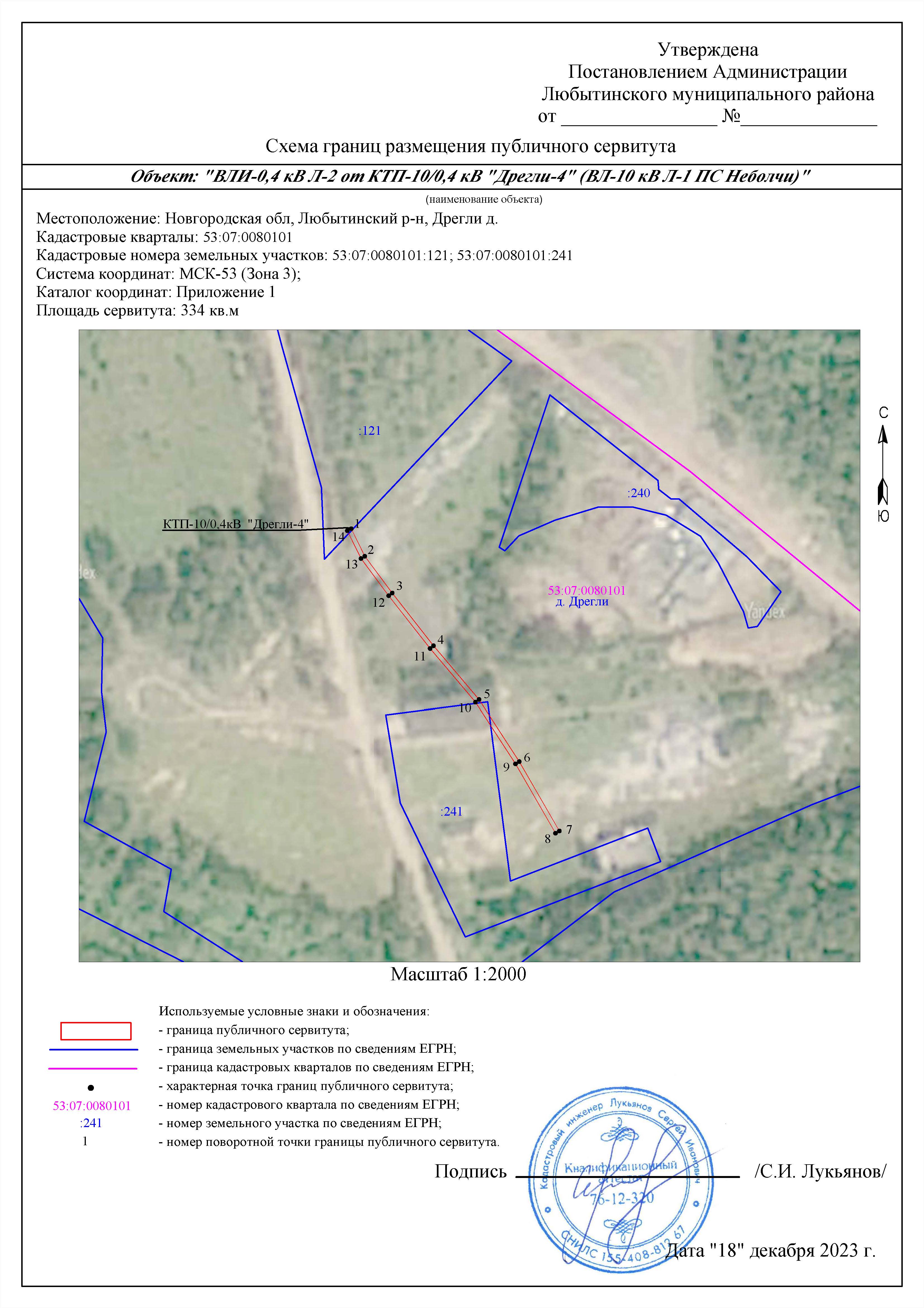                                     Приложение № 2                                      к постановлению Администрации                                      Любытинского муниципального района                                 от 17.01.2024 № 37Расчет и внесение платы за установленный публичный сервитут в отношении земель, государственная собственность на которые не разграничена	Размер платы за публичный сервитут в отношении земель в КК 53:07:0080101, предоставленного в целях эксплуатации объекта электросетевого хозяйства ВЛИ-0,4 кВ Л-2 от КТП-10/0,4 кВ "Дрегли-4" (ВЛ-10 кВ Л-1 ПС Неболчи) определяется в соответствии со ст. 39.46 Земельного кодекса РФ, Постановлением Министерства строительства, архитектуры и имущественных отношений Новгородской области от 23.11.2022 № 22 "Об утверждении результатов определения кадастровой стоимости земельных участков в составе земель сельскохозяйственного назначения, земель населенных пунктов, земель промышленности, энергетики, транспорта, связи, радиовещания, телевидения, информатики, для обеспечения космической деятельности, обороны, безопасности и иного специального назначения, земель особо охраняемых территорий и объектов, земель водного фонда, земель лесного фонда, земель запаса, земельных участков, категория которых не установлена, расположенных на территории Новгородской области, и среднего уровня кадастровой стоимости земель сельскохозяйственного назначения, земель населенных пунктов, земель промышленности, энергетики, транспорта, связи, радиовещания, телевидения, информатики, для обеспечения космической деятельности, обороны, безопасности и иного специального назначения, земель особо охраняемых территорий и объектов, земель водного фонда, земель лесного фонда, земель запаса, земельных участков, категория которых не установлена, по муниципальным районам (муниципальным округам, городскому округу) Новгородской области".РП = СУКС х S х 0,01% х Т где:РП – размер платы за публичный сервитут (руб.);СУКС – средний уровень кадастровой стоимости одного квадратного метра земли по Любытинскому муниципальному району, утвержденный в соответствии со статьей 66 Земельного кодекса Российской Федерации (руб.);S – площадь земель (кв. м);Т – установленный срок публичного сервитута.СУКС в КК 53:07:0080101- 148,91 руб./кв.м, для категории земель - земли населенных пунктов.Размер платы за весь срок сервитута – 228,38 руб. (двести двадцать восемь рублей 38 копеек)Плата за публичный сервитут вносится по следующим реквизитам:УФК по Новгородской области (Администрация Любытинскогомуниципального района, л/с 04503007160)174760 Новгородская область, п.Любытино, ул.Советов, д.29ИНН 5306000656 / КПП 530601001Отделение Новгород Банка России //УФК по Новгородской области г.Великий Новгородр/сч 03100643000000015000к/сч 40102810145370000042БИК 014959900ОКТМО 49616428л/с 04503007160КБК 70311105313050000120 Плата за публичный сервитутПриложение №3 к постановлению Администрации Любытинского муниципального района                                                                               от 17.01.2024 г №Расчет и внесение платы за установленный публичный сервитут в отношении земель лесного фондаРазмер платы за публичный сервитут в отношении земельного участка с КН 53:07:0080101:121, предоставленного в целях эксплуатации объекта электросетевого хозяйства ВЛИ-0,4 кВ Л-2 от КТП-10/0,4 кВ "Дрегли-4" (ВЛ-10 кВ Л-1 ПС Неболчи) определяется в соответствии со ст. 39.46 Земельного кодекса РФ.РП = КС х (S1/S) х 0,01% х Т где:РП – размер платы за публичный сервитут (руб.);КС – кадастровая стоимость земельного участка (руб.);S1 – площадь земельного участка, обремененного сервитутом (кв. м);S – площадь земельного участка (кв. м);Т – установленный срок публичного сервитута.Размер платы за весь срок сервитута – 0,00 руб. (ноль рублей 00 копеек)Плата за публичный сервитут вносится по реквизитам Министерства природных ресурсов, лесного хозяйства и экологии Новгородской области.Российская ФедерацияНовгородская область Администрация Любытинского муниципального районаП О С Т А Н О В Л Е Н И Еот 17.01.2024 № 38   р.п. ЛюбытиноОб установлении публичного сервитута	Руководствуясь статьей 23, пунктом 1 статьи 39.37, пунктом 4 статьи 39.38, статьей 39.39, пунктом 1 статьи 39.43, статьей 39.45, статьей 39.50 Земельного кодекса Российской Федерации, приказом Росреестра от 19.04.2022 № П/0150 «Об утверждении требований к форме ходатайства об установлении публичного сервитута, содержанию обоснования необходимости установления публичного сервитута», рассмотрев ходатайство от 21.12.2023 г. Публичного акционерного общества «Россети Северо-Запад» ИНН: 7802312751, ОГРН: 1047855175785, публикации на официальном сайте Администрации Любытинского муниципального района от 27.12.2023 и в бюллетене «Официальный вестник»  № 21 от 27.12.2023, схемы расположения границ публичного сервитута на кадастровом плане территории, и ввиду отсутствия заявлений иных лиц, являющихся правообладателями земельных участков об учете их прав (обременений прав), Администрация Любытинского муниципального района ПОСТАНОВЛЯЕТ:1. На основании пункта 1 статьи 39.43 Земельного кодекса РФ, установить публичный сервитут в отношении Публичного акционерного общества «Россети Северо-Запад» ИНН: 7802312751, ОГРН: 1047855175785, в целях эксплуатации объекта электросетевого хозяйства ВЛИ-0,4 кВ Л-3 от КТП-10/0,4 кВ "Бор-2" (ВЛ-10 кВ Л-4 ПС Любытино) согласно сведениям о границах публичного сервитута в отношении земель, государственная собственность на которые не разграничена в кадастровом квартале 53:07:0181303, расположенных по адресу: Российская Федерация, Новгородская область, Любытинский муниципальный район.Площадь испрашиваемого публичного сервитута: 29 кв. м. 2. Срок публичного сервитута - 49 (сорок девять) лет.3. Порядок установления зон с особыми условиями использования территорий и содержание ограничений прав на земельные участки в границах таких зон установлен постановлением Правительства Российской Федерации от 24.02.2009 № 160 «О порядке установления охранных зон объектов электросетевого хозяйства и особых условий использования земельных участков, расположенных в границах таких зон».4. График проведения работ при осуществлении деятельности по эксплуатации объектов электросетевого хозяйства, для обеспечения которой устанавливается публичный сервитут в отношении земель, указанных в пункте 1 постановления: завершить работы не позднее окончания срока публичного сервитута, установленного пунктом 2 постановления.5. Обладатель публичного сервитута обязан привести земельные участки в состояние, пригодное для их использования в соответствии с разрешенным использованием, в срок не позднее чем три месяца после завершения эксплуатации инженерного сооружения, для эксплуатации которого был установлен публичный сервитут. 6. Утвердить границы публичного сервитута в соответствии с прилагаемым описанием местоположения границ публичного сервитута (приложение №1).7. Публичный сервитут считается установленным со дня внесения сведений о нем в Единый государственный реестр недвижимости.8. Плата за публичный сервитут в отношении земельного участка, находящегося в государственной или муниципальной собственности и не обремененного правами третьих лиц, устанавливается в размере 0,01 процента кадастровой стоимости такого земельного участка за каждый год использования этого земельного участка в соответствии с пунктом 4 статьи 39.46 Земельного кодекса Российской Федерации. При этом плата за публичный сервитут, установленный на три года и более, не может быть менее чем 0,1 процента кадастровой стоимости земельного участка, обремененного сервитутом, за весь срок сервитута.8.1. Утвердить расчет платы за установленный публичный сервитут, указанный в пункте 1 настоящего постановления (приложение №2).8.2. Плата за публичный сервитут подлежит перечислению единовременным платежом не позднее шести месяцев со дня принятия настоящего постановления.9. Обладатель публичного сервитута вправе приступить к осуществлению публичного сервитута после внесения платы за публичный сервитут в соответствии с решением об установлении публичного сервитута.   10. Опубликовать настоящее постановление в бюллетене «Официальный вестник» и разместить в информационно-телекоммуникационной сети «Интернет». Главамуниципального района                                       А.А.Устинов                                   Приложение № 1                                        к постановлению Администрации                                        Любытинского муниципального района                                     от 17.01.2024 № 38ОПИСАНИЕ МЕСТОПОЛОЖЕНИЯ ГРАНИЦ Публичный сервитут объекта электросетевого хозяйства: ВЛИ-0,4 кВ Л-3 от КТП-10/0,4 кВ "Бор-2" (ВЛ-10 кВ Л-4 ПС Любытино)(наименование объекта, местоположение границ которого описано (далее - объект)) 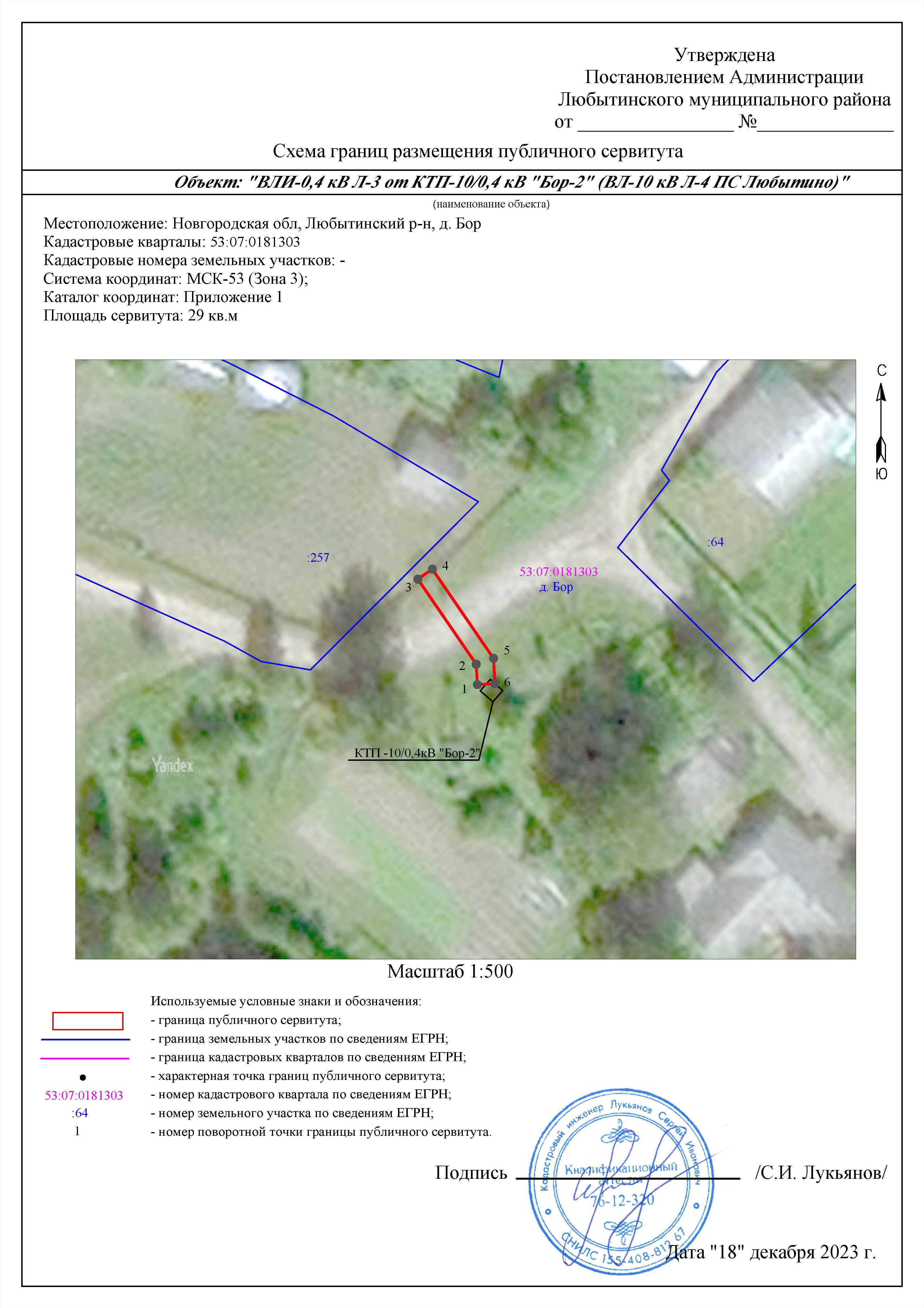                                   Приложение № 2                                        к постановлению Администрации                                           Любытинского муниципального района                                     от 17.01.2024 № 38Расчет и внесение платы за установленный публичный сервитут в отношении земель, государственная собственность на которые не разграничена	Размер платы за публичный сервитут в отношении земель в КК 53:07:0181303, предоставленного в целях эксплуатации объекта электросетевого хозяйства ВЛИ-0,4 кВ Л-3 от КТП-10/0,4 кВ "Бор-2" (ВЛ-10 кВ Л-4 ПС Любытино) определяется в соответствии со ст. 39.46 Земельного кодекса РФ, Постановлением Министерства строительства, архитектуры и имущественных отношений Новгородской области от 23.11.2022 № 22 "Об утверждении результатов определения кадастровой стоимости земельных участков в составе земель сельскохозяйственного назначения, земель населенных пунктов, земель промышленности, энергетики, транспорта, связи, радиовещания, телевидения, информатики, для обеспечения космической деятельности, обороны, безопасности и иного специального назначения, земель особо охраняемых территорий и объектов, земель водного фонда, земель лесного фонда, земель запаса, земельных участков, категория которых не установлена, расположенных на территории Новгородской области, и среднего уровня кадастровой стоимости земель сельскохозяйственного назначения, земель населенных пунктов, земель промышленности, энергетики, транспорта, связи, радиовещания, телевидения, информатики, для обеспечения космической деятельности, обороны, безопасности и иного специального назначения, земель особо охраняемых территорий и объектов, земель водного фонда, земель лесного фонда, земель запаса, земельных участков, категория которых не установлена, по муниципальным районам (муниципальным округам, городскому округу) Новгородской области".РП = СУКС х S х 0,01% х Т где:РП – размер платы за публичный сервитут (руб.);СУКС – средний уровень кадастровой стоимости одного квадратного метра земли по Любытинскому муниципальному району, утвержденный в соответствии со статьей 66 Земельного кодекса Российской Федерации (руб.);S – площадь земель (кв. м);Т – установленный срок публичного сервитута.СУКС в КК 53:07:0181303 - 148,91 руб./кв.м. категория земель - земли населенных пунктов. Размер платы за весь срок сервитута – 21,16 руб. (двадцать один рубль 16 копеек)Плата за публичный сервитут вносится по следующим реквизитам:УФК по Новгородской области (Администрация Любытинскогомуниципального района, л/с 04503007160)174760 Новгородская область, п.Любытино, ул.Советов, д.29ИНН 5306000656 / КПП 530601001Отделение Новгород Банка России //УФК по Новгородской области г.Великий Новгородр/сч 03100643000000015000к/сч 40102810145370000042БИК 014959900ОКТМО 49616428л/с 04503007160КБК 70311105313050000120 Плата за публичный сервитутРоссийская ФедерацияНовгородская область Администрация Любытинского муниципального районаП О С Т А Н О В Л Е Н И Еот 17.01.2024 № 39   р.п. ЛюбытиноОб установлении публичного сервитута	Руководствуясь статьей 23, пунктом 1 статьи 39.37, пунктом 4 статьи 39.38, статьей 39.39, пунктом 1 статьи 39.43, статьей 39.45, статьей 39.50 Земельного кодекса Российской Федерации, приказом Росреестра от 19.04.2022 № П/0150 «Об утверждении требований к форме ходатайства об установлении публичного сервитута, содержанию обоснования необходимости установления публичного сервитута», рассмотрев ходатайство от 21.12.2023 г. Публичного акционерного общества «Россети Северо-Запад» ИНН: 7802312751, ОГРН: 1047855175785, публикации на официальном сайте Администрации Любытинского муниципального района от 27.12.2023 и в бюллетене «Официальный вестник»  № 21 от 27.12.2023, схемы расположения границ публичного сервитута на кадастровом плане территории, и ввиду отсутствия заявлений иных лиц, являющихся правообладателями земельных участков об учете их прав (обременений прав), Администрация Любытинского муниципального района ПОСТАНОВЛЯЕТ:1. На основании пункта 1 статьи 39.43 Земельного кодекса РФ, установить публичный сервитут в отношении Публичного акционерного общества «Россети Северо-Запад» ИНН: 7802312751, ОГРН: 1047855175785, в целях эксплуатации объекта электросетевого хозяйства ВЛИ-0,4 кВ Л-2 от КТП-10/0,4 кВ "Черезборицы"  (ВЛ-10 кВ Л-1 ПС Любытино) согласно сведениям о границах публичного сервитута в отношении земель, государственная собственность на которые не разграничена в кадастровом квартале 53:07:0111201, расположенных по адресу: Российская Федерация, Новгородская область, Любытинский муниципальный район.Площадь испрашиваемого публичного сервитута: 103 кв. м. 2. Срок публичного сервитута - 49 (сорок девять) лет.3. Порядок установления зон с особыми условиями использования территорий и содержание ограничений прав на земельные участки в границах таких зон установлен постановлением Правительства Российской Федерации от 24.02.2009 №160 «О порядке установления охранных зон объектов электросетевого хозяйства и особых условий использования земельных участков, расположенных в границах таких зон».4. График проведения работ при осуществлении деятельности по эксплуатации объектов электросетевого хозяйства, для обеспечения которой устанавливается публичный сервитут в отношении земель, указанных в пункте 1 постановления: завершить работы не позднее окончания срока публичного сервитута, установленного пунктом 2 постановления.5. Обладатель публичного сервитута обязан привести земельные участки в состояние, пригодное для их использования в соответствии с разрешенным использованием, в срок не позднее чем три месяца после завершения эксплуатации инженерного сооружения, для эксплуатации которого был установлен публичный сервитут. 6. Утвердить границы публичного сервитута в соответствии с прилагаемым описанием местоположения границ публичного сервитута (приложение №1).7. Публичный сервитут считается установленным со дня внесения сведений о нем в Единый государственный реестр недвижимости.8. Плата за публичный сервитут в отношении земельного участка, находящегося в государственной или муниципальной собственности и не обремененного правами третьих лиц, устанавливается в размере 0,01 процента кадастровой стоимости такого земельного участка за каждый год использования этого земельного участка в соответствии с пунктом 4 статьи 39.46 Земельного кодекса Российской Федерации. При этом плата за публичный сервитут, установленный на три года и более, не может быть менее чем 0,1 процента кадастровой стоимости земельного участка, обремененного сервитутом, за весь срок сервитута.8.1. Утвердить расчет платы за установленный публичный сервитут, указанный в пункте 1 настоящего постановления (приложение №2).8.2. Плата за публичный сервитут подлежит перечислению единовременным платежом не позднее шести месяцев со дня принятия настоящего постановления.9. Обладатель публичного сервитута вправе приступить к осуществлению публичного сервитута после внесения платы за публичный сервитут в соответствии с решением об установлении публичного сервитута.   10. Опубликовать настоящее постановление в бюллетене «Официальный вестник» и разместить в информационно-телекоммуникационной сети «Интернет». Главамуниципального района                                   А.А.Устинов                                       Приложение №1                                        к постановлению Администрации                                         Любытинского муниципального района                                    от 17.01.2024 № 39ОПИСАНИЕ МЕСТОПОЛОЖЕНИЯ ГРАНИЦ Публичный сервитут объекта электросетевого хозяйства: ВЛИ-0,4 кВ Л-2 от КТП-10/0,4 кВ "Черезборицы"  (ВЛ-10 кВ Л-1 ПС Любытино)(наименование объекта, местоположение границ которого описано (далее - объект)) 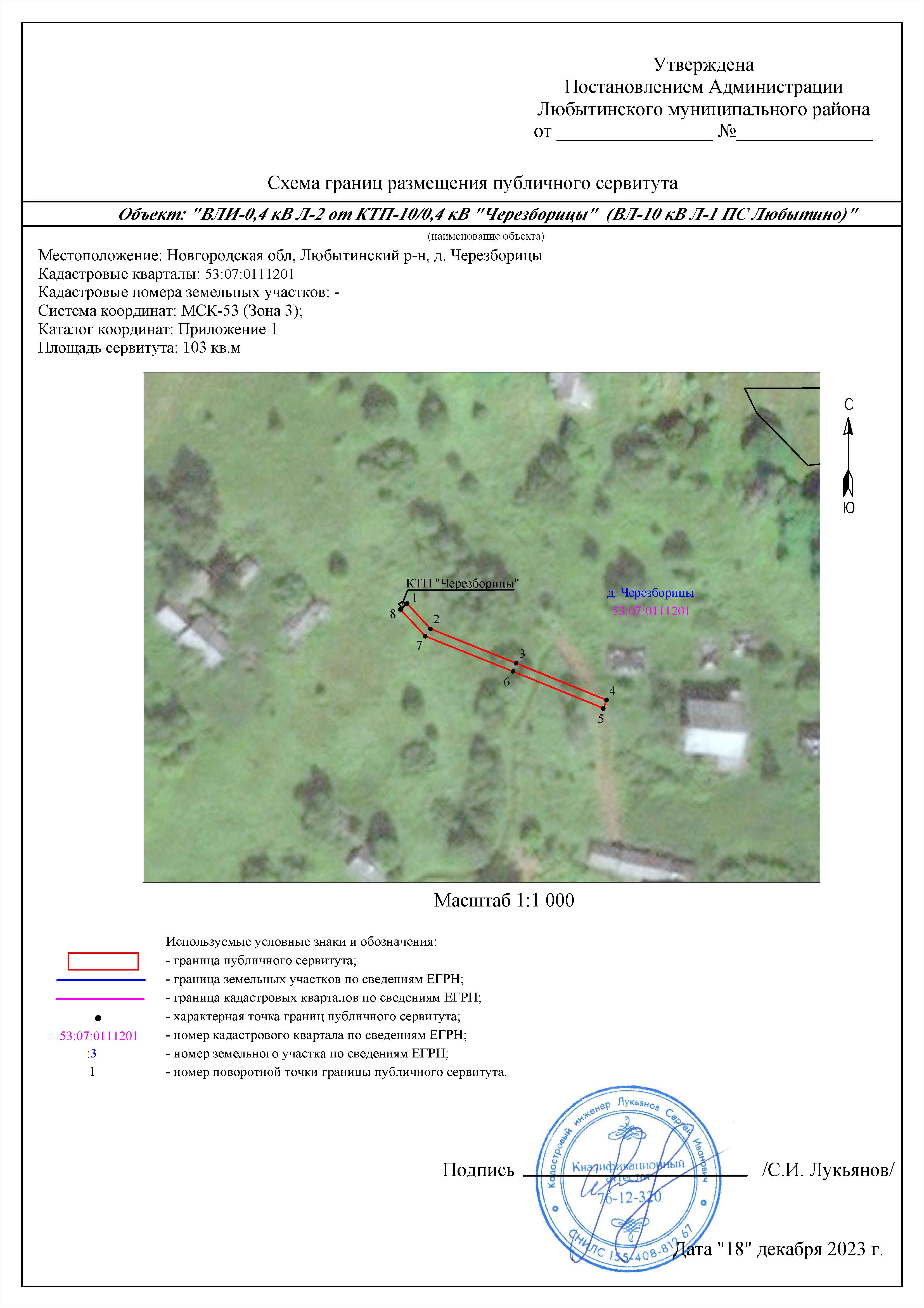                                          Приложение № 2                                         к постановлению Администрации                                           Любытинского муниципального района                                      от 17.01.2024 № 39Расчет и внесение платы за установленный публичный сервитут в отношении земель, государственная собственность на которые не разграничена	Размер платы за публичный сервитут в отношении земель в КК 53:07:0111201, предоставленного в целях эксплуатации объекта электросетевого хозяйства ВЛИ-0,4 кВ Л-2 от КТП-10/0,4 кВ "Черезборицы" (ВЛ-10 кВ Л-1 ПС Любытино) определяется в соответствии со ст. 39.46 Земельного кодекса РФ, Постановлением Министерства строительства, архитектуры и имущественных отношений Новгородской области от 23.11.2022 № 22 "Об утверждении результатов определения кадастровой стоимости земельных участков в составе земель сельскохозяйственного назначения, земель населенных пунктов, земель промышленности, энергетики, транспорта, связи, радиовещания, телевидения, информатики, для обеспечения космической деятельности, обороны, безопасности и иного специального назначения, земель особо охраняемых территорий и объектов, земель водного фонда, земель лесного фонда, земель запаса, земельных участков, категория которых не установлена, расположенных на территории Новгородской области, и среднего уровня кадастровой стоимости земель сельскохозяйственного назначения, земель населенных пунктов, земель промышленности, энергетики, транспорта, связи, радиовещания, телевидения, информатики, для обеспечения космической деятельности, обороны, безопасности и иного специального назначения, земель особо охраняемых территорий и объектов, земель водного фонда, земель лесного фонда, земель запаса, земельных участков, категория которых не установлена, по муниципальным районам (муниципальным округам, городскому округу) Новгородской области".РП = СУКС х S х 0,01% х Т где:РП – размер платы за публичный сервитут (руб.);СУКС – средний уровень кадастровой стоимости одного квадратного метра земли по Любытинскому муниципальному району, утвержденный в соответствии со статьей 66 Земельного кодекса Российской Федерации (руб.);S – площадь земель (кв. м);Т – установленный срок публичного сервитута.СУКС в КК 53:07:0111201 - 148,91 руб./кв.м. категория земель - земли населенных пунктов. Размер платы за весь срок сервитута – 75,15 руб. (семьдесят пять рублей 15 копеек)Плата за публичный сервитут вносится по следующим реквизитам:УФК по Новгородской области (Администрация Любытинскогомуниципального района, л/с 04503007160)174760 Новгородская область, п.Любытино, ул.Советов, д.29ИНН 5306000656 / КПП 530601001Отделение Новгород Банка России //УФК по Новгородской области г.Великий Новгородр/сч 03100643000000015000к/сч 40102810145370000042БИК 014959900ОКТМО 49616428л/с 04503007160КБК 70311105313050000120 Плата за публичный сервитутРоссийская ФедерацияНовгородская область Администрация Любытинского муниципального районаП О С Т А Н О В Л Е Н И Еот 17.01.2024 № 40   р.п. ЛюбытиноОб установлении публичного сервитута	Руководствуясь статьей 23, пунктом 1 статьи 39.37, пунктом 4 статьи 39.38, статьей 39.39, пунктом 1 статьи 39.43, статьей 39.45, статьей 39.50 Земельного кодекса Российской Федерации, приказом Росреестра от 19.04.2022 № П/0150 «Об утверждении требований к форме ходатайства об установлении публичного сервитута, содержанию обоснования необходимости установления публичного сервитута», рассмотрев ходатайство от 21.12.2023 г. Публичного акционерного общества «Россети Северо-Запад» ИНН: 7802312751, ОГРН: 1047855175785, публикации на официальном сайте Администрации Любытинского муниципального района от 27.12.2023 и в бюллетене «Официальный вестник» №21 от 27.12.2023, схемы расположения границ публичного сервитута на кадастровом плане территории, и ввиду отсутствия заявлений иных лиц, являющихся правообладателями земельных участков об учете их прав (обременений прав), Администрация Любытинского муниципального района ПОСТАНОВЛЯЕТ:1. На основании пункта 1 статьи 39.43 Земельного кодекса РФ, установить публичный сервитут в отношении Публичного акционерного общества «Россети Северо-Запад» ИНН: 7802312751, ОГРН: 1047855175785, в целях эксплуатации объекта электросетевого хозяйства ВЛИ-0,4 кВ Л-1 от СТП 10/0,4 кВ "Побежалово" (ВЛ-10 кВ Л-7 ПС Любытино - отпайка от оп. №589) согласно сведениям о границах публичного сервитута в отношении земель, государственная собственность на которые не разграничена в кадастровом квартале 53:07:0162501, расположенных по адресу: Российская Федерация, Новгородская область, Любытинский муниципальный район.Площадь испрашиваемого публичного сервитута: 70 кв. м. 2. Срок публичного сервитута - 49 (сорок девять) лет.3. Порядок установления зон с особыми условиями использования территорий и содержание ограничений прав на земельные участки в границах таких зон установлен постановлением Правительства Российской Федерации от 24.02.2009 № 160 «О порядке установления охранных зон объектов электросетевого хозяйства и особых условий использования земельных участков, расположенных в границах таких зон».4. График проведения работ при осуществлении деятельности по эксплуатации объектов электросетевого хозяйства, для обеспечения которой устанавливается публичный сервитут в отношении земель, указанных в пункте 1 постановления: завершить работы не позднее окончания срока публичного сервитута, установленного пунктом 2 постановления.5. Обладатель публичного сервитута обязан привести земельные участки в состояние, пригодное для их использования в соответствии с разрешенным использованием, в срок не позднее чем три месяца после завершения эксплуатации инженерного сооружения, для эксплуатации которого был установлен публичный сервитут. 6. Утвердить границы публичного сервитута в соответствии с прилагаемым описанием местоположения границ публичного сервитута (приложение №1).7. Публичный сервитут считается установленным со дня внесения сведений о нем в Единый государственный реестр недвижимости.8. Плата за публичный сервитут в отношении земельного участка, находящегося в государственной или муниципальной собственности и не обремененного правами третьих лиц, устанавливается в размере 0,01 процента кадастровой стоимости такого земельного участка за каждый год использования этого земельного участка в соответствии с пунктом 4 статьи 39.46 Земельного кодекса Российской Федерации. При этом плата за публичный сервитут, установленный на три года и более, не может быть менее чем 0,1 процента кадастровой стоимости земельного участка, обремененного сервитутом, за весь срок сервитута.8.1. Утвердить расчет платы за установленный публичный сервитут, указанный в пункте 1 настоящего постановления (приложение №2).8.2. Плата за публичный сервитут подлежит перечислению единовременным платежом не позднее шести месяцев со дня принятия настоящего постановления.9. Обладатель публичного сервитута вправе приступить к осуществлению публичного сервитута после внесения платы за публичный сервитут в соответствии с решением об установлении публичного сервитута.   10. Опубликовать настоящее постановление в бюллетене «Официальный вестник» и разместить в информационно-телекоммуникационной сети «Интернет». Главамуниципального района                                       А.А.Устинов                                     Приложение №1                                      к постановлению Администрации                                       Любытинского муниципального района                                 от 17.01.2024 № 40ОПИСАНИЕ МЕСТОПОЛОЖЕНИЯ ГРАНИЦ Публичный сервитут объекта электросетевого хозяйства: ВЛИ-0,4 кВ Л-1 от СТП 10/0,4 кВ "Побежалово" (ВЛ-10 кВ Л-7 ПС Любытино - отпайка от оп. №589)(наименование объекта, местоположение границ которого описано (далее - объект)) 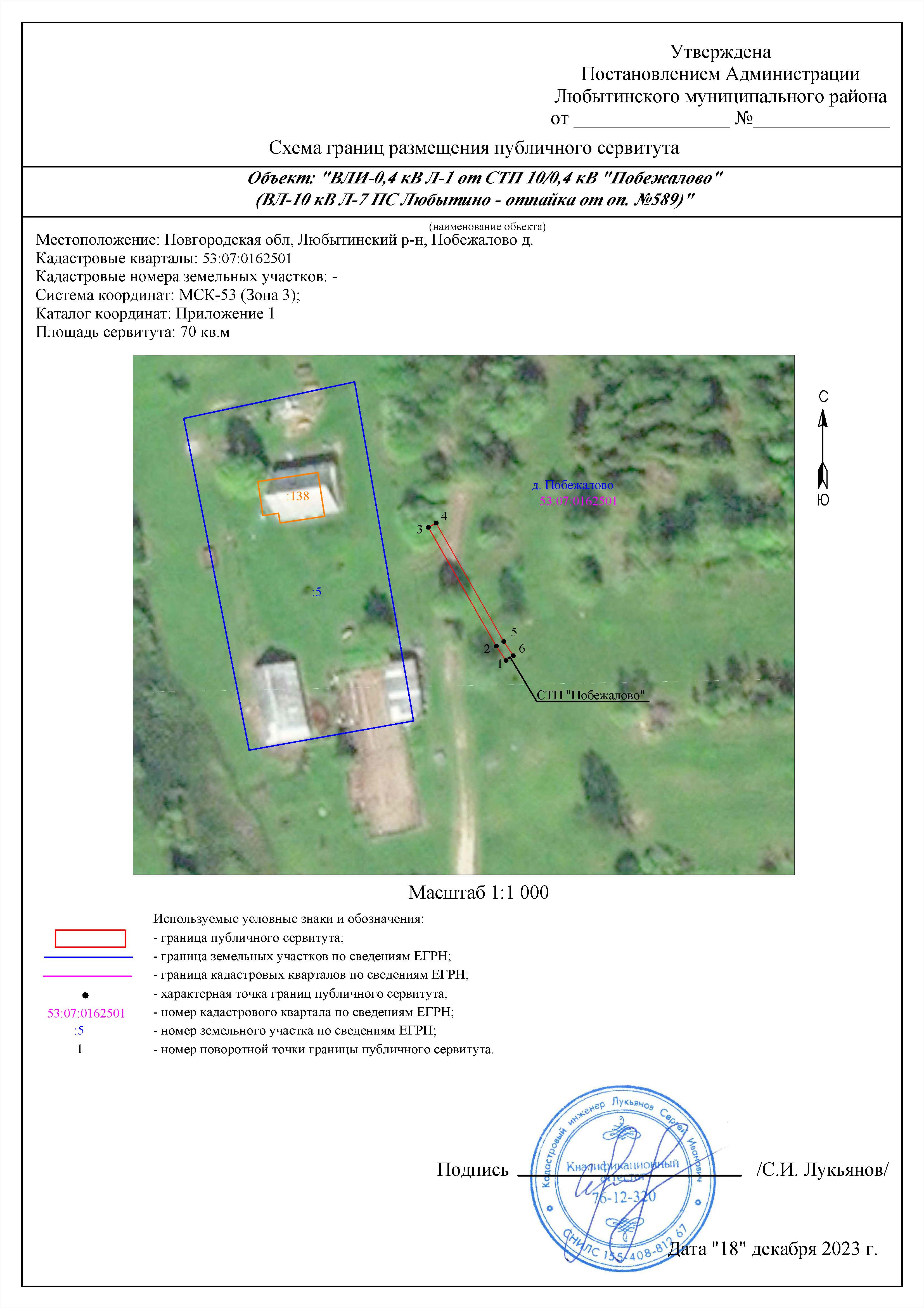                                      Приложение №2                                        к постановлению Администрации                                        Любытинского муниципального района                                     от 17.01.2024 № 40Расчет и внесение платы за установленный публичный сервитут в отношении земель, государственная собственность на которые не разграничена	Размер платы за публичный сервитут в отношении земель в КК 53:07:0162501, предоставленного в целях эксплуатации объекта электросетевого хозяйства ВЛИ-0,4 кВ Л-1 от СТП 10/0,4 кВ "Побежалово" (ВЛ-10 кВ Л-7 ПС Любытино - отпайка от оп. №589) определяется в соответствии со ст. 39.46 Земельного кодекса РФ, Постановлением Министерства строительства, архитектуры и имущественных отношений Новгородской области от 23.11.2022 № 22 "Об утверждении результатов определения кадастровой стоимости земельных участков в составе земель сельскохозяйственного назначения, земель населенных пунктов, земель промышленности, энергетики, транспорта, связи, радиовещания, телевидения, информатики, для обеспечения космической деятельности, обороны, безопасности и иного специального назначения, земель особо охраняемых территорий и объектов, земель водного фонда, земель лесного фонда, земель запаса, земельных участков, категория которых не установлена, расположенных на территории Новгородской области, и среднего уровня кадастровой стоимости земель сельскохозяйственного назначения, земель населенных пунктов, земель промышленности, энергетики, транспорта, связи, радиовещания, телевидения, информатики, для обеспечения космической деятельности, обороны, безопасности и иного специального назначения, земель особо охраняемых территорий и объектов, земель водного фонда, земель лесного фонда, земель запаса, земельных участков, категория которых не установлена, по муниципальным районам (муниципальным округам, городскому округу) Новгородской области".РП = СУКС х S х 0,01% х Т где:РП – размер платы за публичный сервитут (руб.);СУКС – средний уровень кадастровой стоимости одного квадратного метра земли по Любытинскому муниципальному району, утвержденный в соответствии со статьей 66 Земельного кодекса Российской Федерации (руб.);S – площадь земель (кв. м);Т – установленный срок публичного сервитута.СУКС в КК 53:07:0162501 - 148,91 руб./кв.м, для категории земель - земли населенных пунктов; 0,74 руб./кв.м, для категории земель - земли сельскохозяйственного назначения.Размер платы за весь срок сервитута – 27,12 руб. (двадцать семь рублей 12 копеек)Плата за публичный сервитут вносится по следующим реквизитам:УФК по Новгородской области (Администрация Любытинскогомуниципального района, л/с 04503007160)174760 Новгородская область, п.Любытино, ул.Советов, д.29ИНН 5306000656 / КПП 530601001Отделение Новгород Банка России //УФК по Новгородской области г.Великий Новгородр/сч 03100643000000015000к/сч 40102810145370000042БИК 014959900ОКТМО 49616428л/с 04503007160КБК 70311105313050000120 Плата за публичный сервитутРоссийская ФедерацияНовгородская область Администрация Любытинского муниципального районаП О С Т А Н О В Л Е Н И Еот 17.01.2024 № 41   р.п. ЛюбытиноОб установлении публичного сервитута	Руководствуясь статьей 23, пунктом 1 статьи 39.37, пунктом 4 статьи 39.38, статьей 39.39, пунктом 1 статьи 39.43, статьей 39.45, статьей 39.50 Земельного кодекса Российской Федерации, приказом Росреестра от 19.04.2022 № П/0150 «Об утверждении требований к форме ходатайства об установлении публичного сервитута, содержанию обоснования необходимости установления публичного сервитута», рассмотрев ходатайство от 21.12.2023 г. Публичного акционерного общества «Россети Северо-Запад» ИНН: 7802312751, ОГРН: 1047855175785, публикации на официальном сайте Администрации Любытинского муниципального района от 27.12.2023 и в бюллетене «Официальный вестник»  № 21 от 27.12.2023, схемы расположения границ публичного сервитута на кадастровом плане территории, и ввиду отсутствия заявлений иных лиц, являющихся правообладателями земельных участков об учете их прав (обременений прав), Администрация Любытинского муниципального района ПОСТАНОВЛЯЕТ:1. На основании пункта 1 статьи 39.43 Земельного кодекса РФ, установить публичный сервитут в отношении Публичного акционерного общества «Россети Северо-Запад» ИНН: 7802312751, ОГРН: 1047855175785, для эксплуатации объекта электросетевого хозяйства ВЛИ-0,4 кВ Л-1 от СТП 10/0,4 кВ "Долганово" (ВЛ-10 кВ Л-7 ПС Любытино - отпайка от оп. №589), согласно сведениям о границах публичного сервитута в отношении земель, государственная собственность на которые не разграничена в кадастровом квартале 53:07:0162301 и части земельного участка с кадастровым номером 53:07:0162301:5, расположенного по адресу: Российская Федерация, Новгородская область, Любытинский муниципальный район, д. Долганово.Площадь испрашиваемого публичного сервитута: 223 кв. м. 2. Срок публичного сервитута - 49 (сорок девять) лет.3. Порядок установления зон с особыми условиями использования территорий и содержание ограничений прав на земельные участки в границах таких зон установлен постановлением Правительства Российской Федерации от 24.02.2009 № 160 «О порядке установления охранных зон объектов электросетевого хозяйства и особых условий использования земельных участков, расположенных в границах таких зон».4. График проведения работ при осуществлении деятельности по эксплуатации объектов электросетевого хозяйства, для обеспечения которой устанавливается публичный сервитут в отношении земель и части земельного участка, указанных в пункте 1 постановления: завершить работы не позднее окончания срока публичного сервитута, установленного пунктом 2 постановления.5. Обладатель публичного сервитута обязан привести земельные участки в состояние, пригодное для их использования в соответствии с разрешенным использованием, в срок не позднее чем три месяца после завершения эксплуатации инженерного сооружения, для эксплуатации которого был установлен публичный сервитут. 6. Утвердить границы публичного сервитута в соответствии с прилагаемым описанием местоположения границ публичного сервитута (приложение №1).7. Публичный сервитут считается установленным со дня внесения сведений о нем в Единый государственный реестр недвижимости.8. Плата за публичный сервитут в отношении земельного участка, находящегося в государственной или муниципальной собственности и не обремененного правами третьих лиц, устанавливается в размере 0,01 процента кадастровой стоимости такого земельного участка за каждый год использования этого земельного участка в соответствии с пунктом 4 статьи 39.46 Земельного кодекса Российской Федерации. При этом плата за публичный сервитут, установленный на три года и более, не может быть менее чем 0,1 процента кадастровой стоимости земельного участка, обремененного сервитутом, за весь срок сервитута.Плата за публичный сервитут в отношении земельных участков, находящихся в частной собственности или находящихся в государственной или муниципальной собственности и предоставленных гражданам или юридическим лицам, определяется в соответствии с пунктом 7 статьи 39.46 Земельного кодекса Российской Федерации. Обладатель публичного сервитута обязан направить подписанный в 2-х экземплярах проект соглашения об установлении публичного сервитута правообладателю земельного участка с кадастровым номером 53:07:0162301:5.8.1. Утвердить расчет платы за установленный публичный сервитут, указанный в пункте 1 настоящего постановления (приложение №2).8.2. Плата за публичный сервитут подлежит перечислению единовременным платежом не позднее шести месяцев со дня принятия настоящего постановления.9. Обладатель публичного сервитута вправе приступить к осуществлению публичного сервитута после внесения платы за публичный сервитут в соответствии с решением об установлении публичного сервитута.   10. Опубликовать настоящее постановление в бюллетене «Официальный вестник» и разместить в информационно-телекоммуникационной сети «Интернет». Главамуниципального района                                        А.А.Устинов                               Приложение №1                                    к постановлению Администрации                                    Любытинского муниципального района                                 от 17.01.2024 № 41ОПИСАНИЕ МЕСТОПОЛОЖЕНИЯ ГРАНИЦ Публичный сервитут объекта электросетевого хозяйства: ВЛИ-0,4 кВ Л-1 от СТП 10/0,4 кВ "Долганово" (ВЛ-10 кВ Л-7 ПС Любытино - отпайка от оп. №589)(наименование объекта, местоположение границ которого описано (далее - объект)) 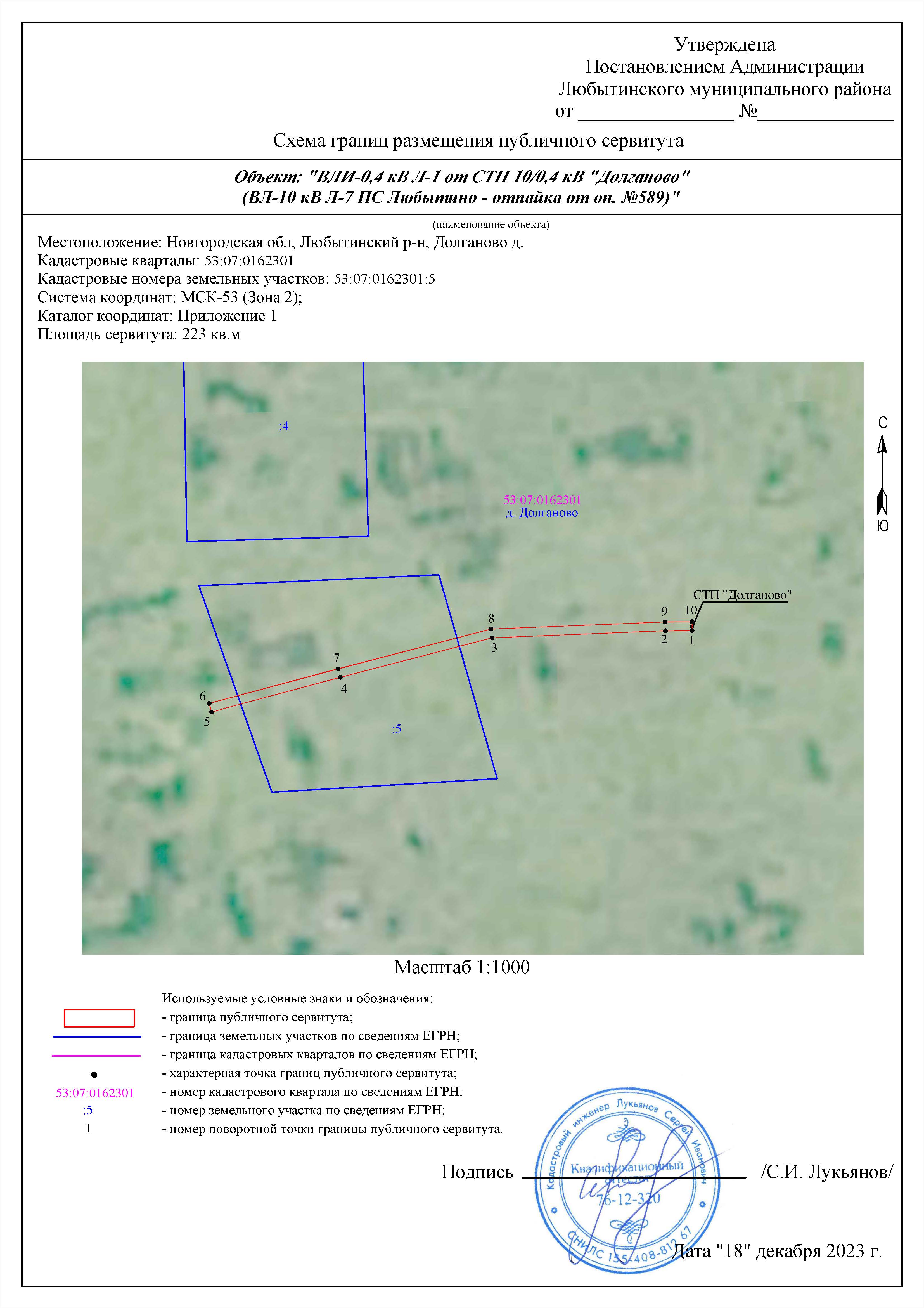                                         Приложение № 2                                         к постановлению Администрации                                         Любытинского муниципального района                                      от 17.01.2024 № 41Расчет и внесение платы за установленный публичный сервитут в отношении земель, государственная собственность на которые не разграничена	Размер платы за публичный сервитут в отношении земель в КК 53:07:0162301, предоставленного в целях эксплуатации объекта электросетевого хозяйства ВЛИ-0,4 кВ Л-1 от СТП 10/0,4 кВ "Долганово" (ВЛ-10 кВ Л-7 ПС Любытино - отпайка от оп. №589) определяется в соответствии со ст. 39.46 Земельного кодекса РФ, Постановлением Министерства строительства, архитектуры и имущественных отношений Новгородской области от 23.11.2022 № 22 "Об утверждении результатов определения кадастровой стоимости земельных участков в составе земель сельскохозяйственного назначения, земель населенных пунктов, земель промышленности, энергетики, транспорта, связи, радиовещания, телевидения, информатики, для обеспечения космической деятельности, обороны, безопасности и иного специального назначения, земель особо охраняемых территорий и объектов, земель водного фонда, земель лесного фонда, земель запаса, земельных участков, категория которых не установлена, расположенных на территории Новгородской области, и среднего уровня кадастровой стоимости земель сельскохозяйственного назначения, земель населенных пунктов, земель промышленности, энергетики, транспорта, связи, радиовещания, телевидения, информатики, для обеспечения космической деятельности, обороны, безопасности и иного специального назначения, земель особо охраняемых территорий и объектов, земель водного фонда, земель лесного фонда, земель запаса, земельных участков, категория которых не установлена, по муниципальным районам (муниципальным округам, городскому округу) Новгородской области".РП = СУКС х S х 0,01% х Т где:РП – размер платы за публичный сервитут (руб.);СУКС – средний уровень кадастровой стоимости одного квадратного метра земли по Любытинскому муниципальному району, утвержденный в соответствии со статьей 66 Земельного кодекса Российской Федерации (руб.);S – площадь земель (кв. м);Т – установленный срок публичного сервитута.СУКС в КК 53:07:0162301 – 0,74 руб./кв.м, категория земель - земли сельскохозяйственного назначения. Размер платы за весь срок сервитута – 0,44 руб. (ноль рублей 44 копейки)Плата за публичный сервитут вносится по следующим реквизитам:УФК по Новгородской области (Администрация Любытинскогомуниципального района, л/с 04503007160)174760 Новгородская область, п.Любытино, ул.Советов, д.29ИНН 5306000656 / КПП 530601001Отделение Новгород Банка России //УФК по Новгородской области г.Великий Новгородр/сч 03100643000000015000к/сч 40102810145370000042БИК 014959900ОКТМО 49616428л/с 04503007160КБК 70311105313050000120 Плата за публичный сервитутРоссийская ФедерацияНовгородская область Администрация Любытинского муниципального районаП О С Т А Н О В Л Е Н И Еот 17.01.2024 № 42   р.п. ЛюбытиноОб установлении публичного сервитута	Руководствуясь статьей 23, пунктом 1 статьи 39.37, пунктом 4 статьи 39.38, статьей 39.39, пунктом 1 статьи 39.43, статьей 39.45, статьей 39.50 Земельного кодекса Российской Федерации, приказом Росреестра от 19.04.2022 №П/0150 «Об утверждении требований к форме ходатайства об установлении публичного сервитута, содержанию обоснования необходимости установления публичного сервитута», рассмотрев ходатайство от 21.12.2023 Публичного акционерного общества «Россети Северо-Запад» ИНН: 7802312751, ОГРН: 1047855175785, публикации на официальном сайте Администрации Любытинского муниципального района от 27.12.2023 и в бюллетене «Официальный вестник»  № 21 от 27.12.2023, схемы расположения границ публичного сервитута на кадастровом плане территории, и ввиду отсутствия заявлений иных лиц, являющихся правообладателями земельных участков об учете их прав (обременений прав), Администрация Любытинского муниципального района ПОСТАНОВЛЯЕТ:1. На основании пункта 1 статьи 39.43 Земельного кодекса РФ, установить публичный сервитут в отношении Публичного акционерного общества «Россети Северо-Запад» ИНН: 7802312751, ОГРН: 1047855175785, для эксплуатации объекта электросетевого хозяйства ВЛИ-0,4 кВ Л-2 от КТП-10/0,4 кВ "Луково" (ВЛ-10 кВ Л-4 ПС Любытино), согласно сведениям о границах публичного сервитута в отношении земель, государственная собственность на которые не разграничена в кадастровом квартале 53:07:0071401 и части земельного участка с кадастровым номером 53:07:0071401:44, расположенного по адресу: Российская Федерация, Новгородская область, Любытинский муниципальный район, д. Луково.Площадь испрашиваемого публичного сервитута: 529 кв. м. 2. Срок публичного сервитута - 49 (сорок девять) лет.3. Порядок установления зон с особыми условиями использования территорий и содержание ограничений прав на земельные участки в границах таких зон установлен постановлением Правительства Российской Федерации от 24.02.2009 № 160 «О порядке установления охранных зон объектов электросетевого хозяйства и особых условий использования земельных участков, расположенных в границах таких зон».4. График проведения работ при осуществлении деятельности по эксплуатации объектов электросетевого хозяйства, для обеспечения которой устанавливается публичный сервитут в отношении земель и части земельного участка, указанных в пункте 1 постановления: завершить работы не позднее окончания срока публичного сервитута, установленного пунктом 2 постановления.5. Обладатель публичного сервитута обязан привести земельные участки в состояние, пригодное для их использования в соответствии с разрешенным использованием, в срок не позднее чем три месяца после завершения эксплуатации инженерного сооружения, для эксплуатации которого был установлен публичный сервитут. 6. Утвердить границы публичного сервитута в соответствии с прилагаемым описанием местоположения границ публичного сервитута (приложение №1).7. Публичный сервитут считается установленным со дня внесения сведений о нем в Единый государственный реестр недвижимости.8. Плата за публичный сервитут в отношении земельного участка, находящегося в государственной или муниципальной собственности и не обремененного правами третьих лиц, устанавливается в размере 0,01 процента кадастровой стоимости такого земельного участка за каждый год использования этого земельного участка в соответствии с пунктом 4 статьи 39.46 Земельного кодекса Российской Федерации. При этом плата за публичный сервитут, установленный на три года и более, не может быть менее чем 0,1 процента кадастровой стоимости земельного участка, обремененного сервитутом, за весь срок сервитута.Плата за публичный сервитут в отношении земельных участков, находящихся в частной собственности или находящихся в государственной или муниципальной собственности и предоставленных гражданам или юридическим лицам, определяется в соответствии с пунктом 7 статьи 39.46 Земельного кодекса Российской Федерации. Обладатель публичного сервитута обязан направить подписанный в 2-х экземплярах проект соглашения об установлении публичного сервитута правообладателю земельного участка с кадастровым номером 53:07:0071401:44.8.1. Утвердить расчет платы за установленный публичный сервитут, указанный в пункте 1 настоящего постановления (приложение №2).8.2. Плата за публичный сервитут подлежит перечислению единовременным платежом не позднее шести месяцев со дня принятия настоящего постановления.9. Обладатель публичного сервитута вправе приступить к осуществлению публичного сервитута после внесения платы за публичный сервитут в соответствии с решением об установлении публичного сервитута.   10. Опубликовать настоящее постановление в бюллетене «Официальный вестник» и разместить в информационно-телекоммуникационной сети «Интернет». Главамуниципального района                                       А.А.Устинов                                 Приложение №1                                  к постановлению Администрации                                    Любытинского муниципального района                               от 17.01.2024 № 42ОПИСАНИЕ МЕСТОПОЛОЖЕНИЯ ГРАНИЦ Публичный сервитут объекта электросетевого хозяйства: ВЛИ-0,4 кВ Л-2 от КТП-10/0,4 кВ "Луково" (ВЛ-10 кВ Л-4 ПС Любытино)(наименование объекта, местоположение границ которого описано (далее - объект)) 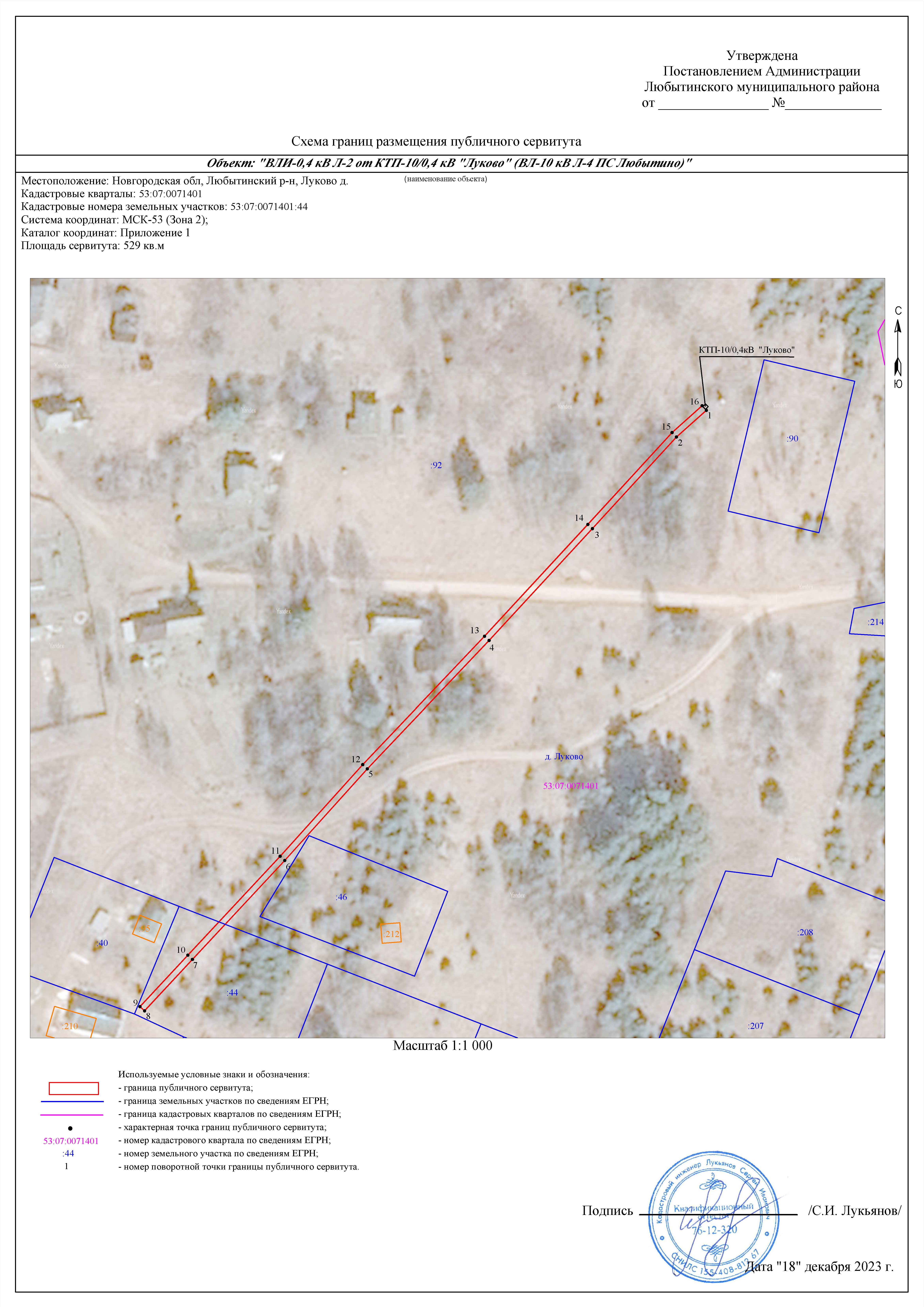                                    Приложение № 2                                         к постановлению Администрации                                          Любытинского муниципального района                                      от 17.01.2024 № 42Расчет и внесение платы за установленный публичный сервитут в отношении земель, государственная собственность на которые не разграничена	Размер платы за публичный сервитут в отношении земель в КК 53:07:0071401, предоставленного в целях эксплуатации объекта электросетевого хозяйства ВЛИ-0,4 кВ Л-2 от КТП-10/0,4 кВ "Луково" (ВЛ-10 кВ Л-4 ПС Любытино) определяется в соответствии со ст. 39.46 Земельного кодекса РФ, Постановлением Министерства строительства, архитектуры и имущественных отношений Новгородской области от 23.11.2022 № 22 "Об утверждении результатов определения кадастровой стоимости земельных участков в составе земель сельскохозяйственного назначения, земель населенных пунктов, земель промышленности, энергетики, транспорта, связи, радиовещания, телевидения, информатики, для обеспечения космической деятельности, обороны, безопасности и иного специального назначения, земель особо охраняемых территорий и объектов, земель водного фонда, земель лесного фонда, земель запаса, земельных участков, категория которых не установлена, расположенных на территории Новгородской области, и среднего уровня кадастровой стоимости земель сельскохозяйственного назначения, земель населенных пунктов, земель промышленности, энергетики, транспорта, связи, радиовещания, телевидения, информатики, для обеспечения космической деятельности, обороны, безопасности и иного специального назначения, земель особо охраняемых территорий и объектов, земель водного фонда, земель лесного фонда, земель запаса, земельных участков, категория которых не установлена, по муниципальным районам (муниципальным округам, городскому округу) Новгородской области".РП = СУКС х S х 0,01% х Т где:РП – размер платы за публичный сервитут (руб.);СУКС – средний уровень кадастровой стоимости одного квадратного метра земли по Любытинскому муниципальному району, утвержденный в соответствии со статьей 66 Земельного кодекса Российской Федерации (руб.);S – площадь земель (кв. м);Т – установленный срок публичного сервитута.СУКС в КК 53:07:0071401 – 148,91 руб./кв.м, для категории земель - земли населенных пунктов. Размер платы за весь срок сервитута – 331,27 руб. (триста тридцать один рубль 27 копеек)Плата за публичный сервитут вносится по следующим реквизитам:УФК по Новгородской области (Администрация Любытинскогомуниципального района, л/с 04503007160)174760 Новгородская область, п.Любытино, ул.Советов, д.29ИНН 5306000656 / КПП 530601001Отделение Новгород Банка России //УФК по Новгородской области г.Великий Новгородр/сч 03100643000000015000к/сч 40102810145370000042БИК 014959900ОКТМО 49616428л/с 04503007160КБК 70311105313050000120 Плата за публичный сервитутРоссийская ФедерацияНовгородская область Администрация Любытинского муниципального районаП О С Т А Н О В Л Е Н И Еот 17.01.2024 № 43   р.п. ЛюбытиноОб установлении публичного сервитута	Руководствуясь статьей 23, пунктом 1 статьи 39.37, пунктом 4 статьи 39.38, статьей 39.39, пунктом 1 статьи 39.43, статьей 39.45, статьей 39.50 Земельного кодекса Российской Федерации, приказом Росреестра от 19.04.2022 № П/0150 «Об утверждении требований к форме ходатайства об установлении публичного сервитута, содержанию обоснования необходимости установления публичного сервитута», рассмотрев ходатайство от 21.12.2023 Публичного акционерного общества «Россети Северо-Запад» ИНН: 7802312751, ОГРН: 1047855175785, публикации на официальном сайте Администрации Любытинского муниципального района от 27.12.2023 и на официальном сайте Администрации Неболчского сельского поселения от 29.12.2023, схемы расположения границ публичного сервитута на кадастровом плане территории, и ввиду отсутствия заявлений иных лиц, являющихся правообладателями земельных участков об учете их прав (обременений прав), Администрация Любытинского муниципального района ПОСТАНОВЛЯЕТ:1. На основании пункта 1 статьи 39.43 Земельного кодекса РФ, установить публичный сервитут в отношении Публичного акционерного общества «Россети Северо-Запад» ИНН: 7802312751, ОГРН: 1047855175785, для эксплуатации объекта электросетевого хозяйства ВЛИ-0,4 кВ от опоры №8 ВЛ-0,4 кВ Л-2 КТП-40 кВА "Дедлово", согласно сведениям о границах публичного сервитута в отношении земель, государственная собственность на которые не разграничена в кадастровом квартале 53:07:0121701 и части земельного участка с кадастровым номером 53:07:0121701:211, расположенного по адресу: Российская Федерация, Новгородская область, Любытинский муниципальный район, д.Дедлово.Площадь испрашиваемого публичного сервитута: 219 кв. м. 2. Срок публичного сервитута - 49 (сорок девять) лет.3. Порядок установления зон с особыми условиями использования территорий и содержание ограничений прав на земельные участки в границах таких зон установлен постановлением Правительства Российской Федерации от 24.02.2009 № 160 «О порядке установления охранных зон объектов электросетевого хозяйства и особых условий использования земельных участков, расположенных в границах таких зон».4. График проведения работ при осуществлении деятельности по эксплуатации объектов электросетевого хозяйства, для обеспечения которой устанавливается публичный сервитут в отношении земель и частей земельных участков, указанных в пункте 1 постановления: завершить работы не позднее окончания срока публичного сервитута, установленного пунктом 2 постановления.5. Обладатель публичного сервитута обязан привести земельные участки в состояние, пригодное для их использования в соответствии с разрешенным использованием, в срок не позднее чем три месяца после завершения эксплуатации инженерного сооружения, для эксплуатации которого был установлен публичный сервитут. 6. Утвердить границы публичного сервитута в соответствии с прилагаемым описанием местоположения границ публичного сервитута (приложение №1).7. Публичный сервитут считается установленным со дня внесения сведений о нем в Единый государственный реестр недвижимости.8. Плата за публичный сервитут в отношении земельного участка, находящегося в государственной или муниципальной собственности и не обремененного правами третьих лиц, устанавливается в размере 0,01 процента кадастровой стоимости такого земельного участка за каждый год использования этого земельного участка в соответствии с пунктом 4 статьи 39.46 Земельного кодекса Российской Федерации. При этом плата за публичный сервитут, установленный на три года и более, не может быть менее чем 0,1 процента кадастровой стоимости земельного участка, обремененного сервитутом, за весь срок сервитута.Плата за публичный сервитут в отношении земельных участков, находящихся в частной собственности или находящихся в государственной или муниципальной собственности и предоставленных гражданам или юридическим лицам, определяется в соответствии с пунктом 7 статьи 39.46 Земельного кодекса Российской Федерации. Обладатель публичного сервитута обязан направить подписанный в 2-х экземплярах проект соглашения об установлении публичного сервитута правообладателю земельного участка с кадастровым номером 53:07:0121701:211.8.1. Утвердить расчет платы за установленный публичный сервитут, указанный в пункте 1 настоящего постановления (приложение №2).8.2. Плата за публичный сервитут подлежит перечислению единовременным платежом не позднее шести месяцев со дня принятия настоящего постановления.9. Обладатель публичного сервитута вправе приступить к осуществлению публичного сервитута после внесения платы за публичный сервитут в соответствии с решением об установлении публичного сервитута.	10. Опубликовать настоящее постановление в бюллетене «Официальный Вестник» и разместить в информационно-телекоммуникационной сети «Интернет». Главамуниципального района                                     А.А.Устинов                                        Приложение №1                                        к постановлению Администрации                                         Любытинского муниципального района                                     от 17.01.2024 № 43ОПИСАНИЕ МЕСТОПОЛОЖЕНИЯ ГРАНИЦ Публичный сервитут объекта электросетевого хозяйства: ВЛИ-0,4 кВ от опоры №8 ВЛ-0,4 кВ Л-2 КТП-40 кВА "Дедлово"(наименование объекта, местоположение границ которого описано (далее - объект)) 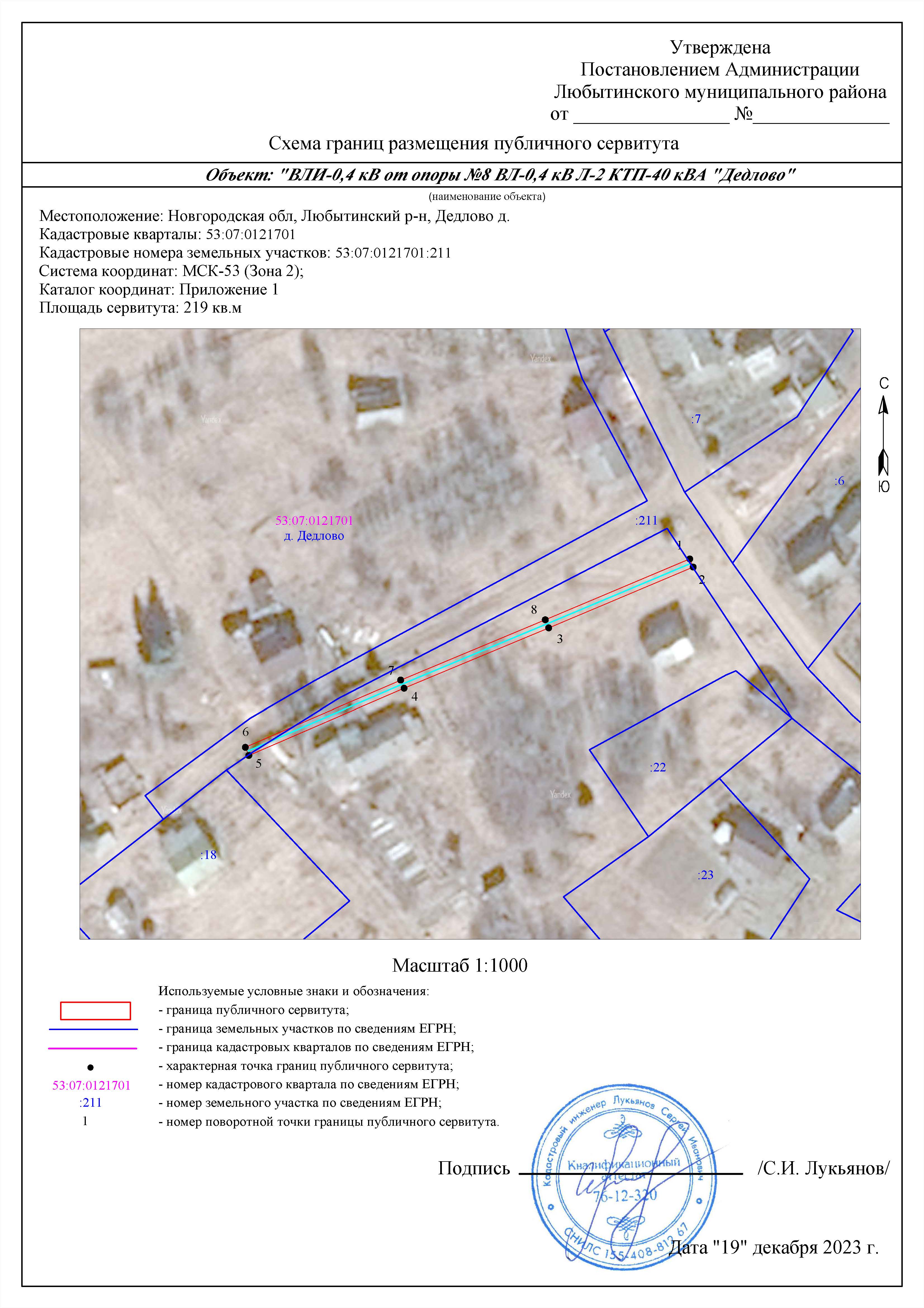                                         Приложение №2                                         к постановлению Администрации                                       Любытинского муниципального района                                        от 17.01.2024 № 43Расчет и внесение платы за установленный публичный сервитут в отношении земель, государственная собственность на которые не разграничена	Размер платы за публичный сервитут в отношении земель в КК 53:07:0121701, предоставленного в целях эксплуатации объекта электросетевого хозяйства ВЛИ-0,4 кВ от опоры №8 ВЛ-0,4 кВ Л-2 КТП-40 кВА "Дедлово" определяется в соответствии со ст. 39.46 Земельного кодекса РФ, Постановлением Министерства строительства, архитектуры и имущественных отношений Новгородской области от 23.11.2022 № 22 "Об утверждении результатов определения кадастровой стоимости земельных участков в составе земель сельскохозяйственного назначения, земель населенных пунктов, земель промышленности, энергетики, транспорта, связи, радиовещания, телевидения, информатики, для обеспечения космической деятельности, обороны, безопасности и иного специального назначения, земель особо охраняемых территорий и объектов, земель водного фонда, земель лесного фонда, земель запаса, земельных участков, категория которых не установлена, расположенных на территории Новгородской области, и среднего уровня кадастровой стоимости земель сельскохозяйственного назначения, земель населенных пунктов, земель промышленности, энергетики, транспорта, связи, радиовещания, телевидения, информатики, для обеспечения космической деятельности, обороны, безопасности и иного специального назначения, земель особо охраняемых территорий и объектов, земель водного фонда, земель лесного фонда, земель запаса, земельных участков, категория которых не установлена, по муниципальным районам (муниципальным округам, городскому округу) Новгородской области".РП = СУКС х S х 0,01% х Т где:РП – размер платы за публичный сервитут (руб.);СУКС – средний уровень кадастровой стоимости одного квадратного метра земли по Любытинскому муниципальному району, утвержденный в соответствии со статьей 66 Земельного кодекса Российской Федерации (руб.);S – площадь земель (кв. м);Т – установленный срок публичного сервитута.СУКС в КК 53:07:0121701 - 148,91 руб./кв.м, для категории земель - земли населенных пунктов.Размер платы за весь срок сервитута – 151,77 руб. (сто пятьдесят один рубль 77 копеек)Плата за публичный сервитут вносится по следующим реквизитам:УФК по Новгородской области (Администрация Любытинскогомуниципального района, л/с 04503007160)174760 Новгородская область, п.Любытино, ул.Советов, д.29ИНН 5306000656 / КПП 530601001Отделение Новгород Банка России //УФК по Новгородской области г.Великий Новгородр/сч 03100643000000015000к/сч 40102810145370000042БИК 014959900ОКТМО 49616428л/с 04503007160КБК 70311105313050000120 Плата за публичный сервитут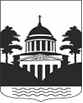 Российская ФедерацияНовгородская область Администрация Любытинского муниципального районаП О С Т А Н О В Л Е Н И Еот 17.01.2024 № 44    р.п. ЛюбытиноОб установлении публичного сервитута	Руководствуясь статьей 23, пунктом 1 статьи 39.37, пунктом 4 статьи 39.38, статьей 39.39, пунктом 1 статьи 39.43, статьей 39.45, статьей 39.50 Земельного кодекса Российской Федерации, приказом Росреестра от 19.04.2022 № П/0150 «Об утверждении требований к форме ходатайства об установлении публичного сервитута, содержанию обоснования необходимости установления публичного сервитута», рассмотрев ходатайство от 21.12.2023 Публичного акционерного общества «Россети Северо-Запад» ИНН: 7802312751, ОГРН: 1047855175785, публикации на официальном сайте Администрации Любытинского муниципального района от 27.12.2023 и в бюллетене «Официальный вестник»  № 21 от 27.12.2023, схемы расположения границ публичного сервитута на кадастровом плане территории, и ввиду отсутствия заявлений иных лиц, являющихся правообладателями земельных участков об учете их прав (обременений прав), Администрация Любытинского муниципального района ПОСТАНОВЛЯЕТ:1. На основании пункта 1 статьи 39.43 Земельного кодекса РФ, установить публичный сервитут в отношении Публичного акционерного общества «Россети Северо-Запад» ИНН: 7802312751, ОГРН: 1047855175785, в целях эксплуатации объекта электросетевого хозяйства ВЛИ-0,4 кВ от опоры №15 ВЛИ-0,4 кВ Л-1 от СТП-10/0,4 кВ "Чадково", согласно сведениям о границах публичного сервитута в отношении земель, государственная собственность на которые не разграничена в кадастровом квартале 53:07:0110501, расположенных по адресу: Российская Федерация, Новгородская область, Любытинский муниципальный район.Площадь испрашиваемого публичного сервитута: 262 кв. м. 2. Срок публичного сервитута - 49 (сорок девять) лет.3. Порядок установления зон с особыми условиями использования территорий и содержание ограничений прав на земельные участки в границах таких зон установлен постановлением Правительства Российской Федерации от 24.02.2009 № 160 «О порядке установления охранных зон объектов электросетевого хозяйства и особых условий использования земельных участков, расположенных в границах таких зон».4. График проведения работ при осуществлении деятельности по эксплуатации объектов электросетевого хозяйства, для обеспечения которой устанавливается публичный сервитут в отношении земель, указанных в пункте 1 постановления: завершить работы не позднее окончания срока публичного сервитута, установленного пунктом 2 постановления.5. Обладатель публичного сервитута обязан привести земельные участки в состояние, пригодное для их использования в соответствии с разрешенным использованием, в срок не позднее чем три месяца после завершения эксплуатации инженерного сооружения, для эксплуатации которого был установлен публичный сервитут. 6. Утвердить границы публичного сервитута в соответствии с прилагаемым описанием местоположения границ публичного сервитута (приложение №1).7. Публичный сервитут считается установленным со дня внесения сведений о нем в Единый государственный реестр недвижимости.8. Плата за публичный сервитут в отношении земельного участка, находящегося в государственной или муниципальной собственности и не обремененного правами третьих лиц, устанавливается в размере 0,01 процента кадастровой стоимости такого земельного участка за каждый год использования этого земельного участка в соответствии с пунктом 4 статьи 39.46 Земельного кодекса Российской Федерации. При этом плата за публичный сервитут, установленный на три года и более, не может быть менее чем 0,1 процента кадастровой стоимости земельного участка, обремененного сервитутом, за весь срок сервитута.8.1. Утвердить расчет платы за установленный публичный сервитут, указанный в пункте 1 настоящего постановления (приложение №2).8.2. Плата за публичный сервитут подлежит перечислению единовременным платежом не позднее шести месяцев со дня принятия настоящего постановления.9. Обладатель публичного сервитута вправе приступить к осуществлению публичного сервитута после внесения платы за публичный сервитут в соответствии с решением об установлении публичного сервитута.   10. Опубликовать настоящее постановление в бюллетене «Официальный вестник» и разместить в информационно-телекоммуникационной сети «Интернет». Главамуниципального района                                    А.А.Устинов                                   Приложение №1                                     к постановлению Администрации                                       Любытинского муниципального района                                    от 17.01.2024 № 44ОПИСАНИЕ МЕСТОПОЛОЖЕНИЯ ГРАНИЦ Публичный сервитут объекта электросетевого хозяйства: ВЛИ-0,4 кВ от опоры №15 ВЛИ-0,4 кВ Л-1 от СТП-10/0,4 кВ "Чадково"(наименование объекта, местоположение границ которого описано (далее - объект)) 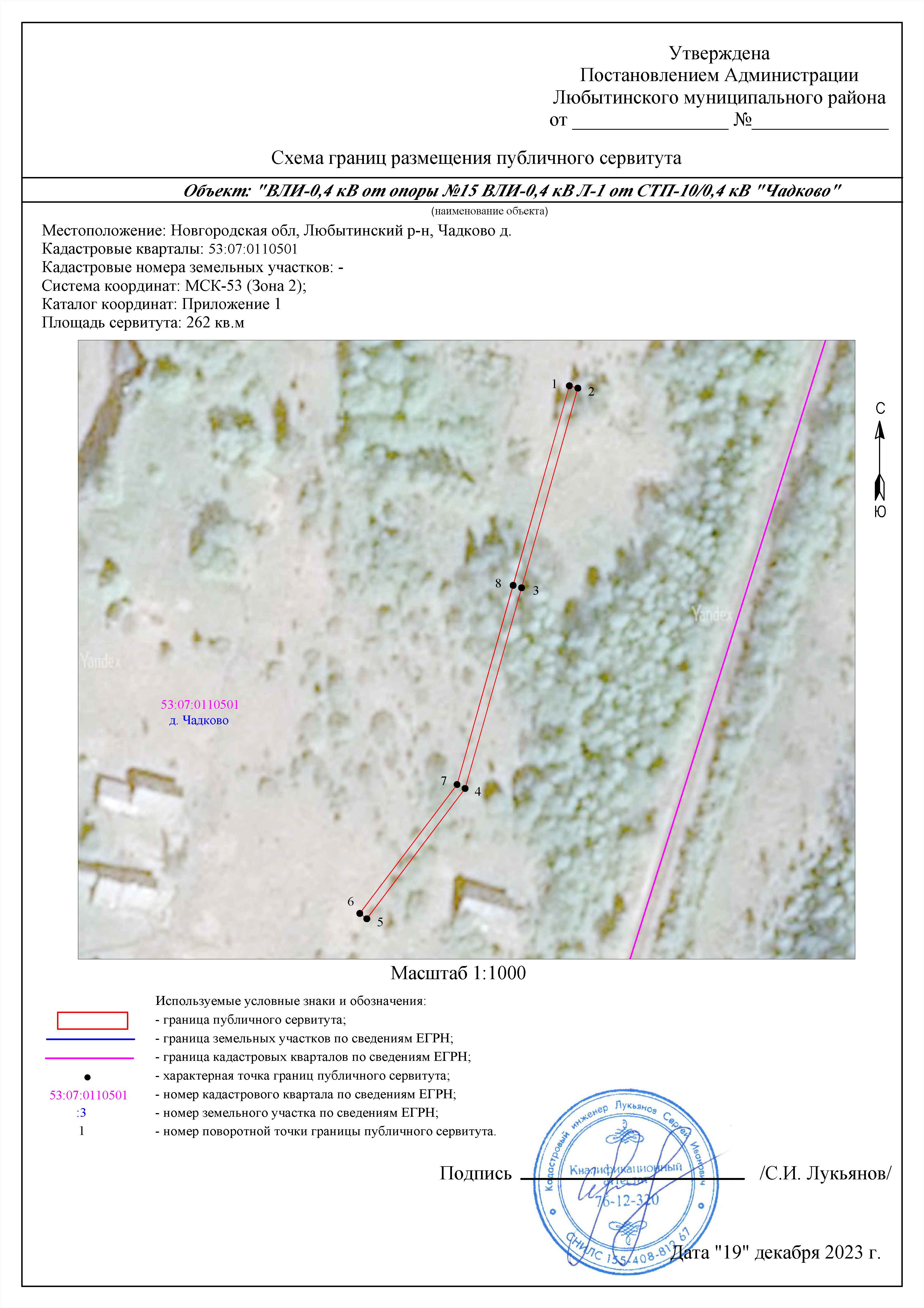                                   Приложение №2                                     к постановлению Администрации                                      Любытинского муниципального района                                 от 17.01.2024 № 44Расчет и внесение платы за установленный публичный сервитут в отношении земель, государственная собственность на которые не разграничена	Размер платы за публичный сервитут в отношении земель в КК 53:07:0110501, предоставленного в целях эксплуатации объекта электросетевого хозяйства ВЛИ-0,4 кВ от опоры №15 ВЛИ-0,4 кВ Л-1 от СТП-10/0,4 кВ "Чадково" определяется в соответствии со ст. 39.46 Земельного кодекса РФ, Постановлением Министерства строительства, архитектуры и имущественных отношений Новгородской области от 23.11.2022 № 22 "Об утверждении результатов определения кадастровой стоимости земельных участков в составе земель сельскохозяйственного назначения, земель населенных пунктов, земель промышленности, энергетики, транспорта, связи, радиовещания, телевидения, информатики, для обеспечения космической деятельности, обороны, безопасности и иного специального назначения, земель особо охраняемых территорий и объектов, земель водного фонда, земель лесного фонда, земель запаса, земельных участков, категория которых не установлена, расположенных на территории Новгородской области, и среднего уровня кадастровой стоимости земель сельскохозяйственного назначения, земель населенных пунктов, земель промышленности, энергетики, транспорта, связи, радиовещания, телевидения, информатики, для обеспечения космической деятельности, обороны, безопасности и иного специального назначения, земель особо охраняемых территорий и объектов, земель водного фонда, земель лесного фонда, земель запаса, земельных участков, категория которых не установлена, по муниципальным районам (муниципальным округам, городскому округу) Новгородской области".РП = СУКС х S х 0,01% х Т где:РП – размер платы за публичный сервитут (руб.);СУКС – средний уровень кадастровой стоимости одного квадратного метра земли по Любытинскому муниципальному району, утвержденный в соответствии со статьей 66 Земельного кодекса Российской Федерации (руб.);S – площадь земель (кв. м);Т – установленный срок публичного сервитута.СУКС в КК 53:07:0110501 - 148,91 руб./кв.м, категория земель - земли населенных пунктов. Размер платы за весь срок сервитута – 191,17 руб. (сто девяносто один рубль 17 копеек)Плата за публичный сервитут вносится по следующим реквизитам:УФК по Новгородской области (Администрация Любытинскогомуниципального района, л/с 04503007160)174760 Новгородская область, п.Любытино, ул.Советов, д.29ИНН 5306000656 / КПП 530601001Отделение Новгород Банка России //УФК по Новгородской области г.Великий Новгородр/сч 03100643000000015000к/сч 40102810145370000042БИК 014959900ОКТМО 49616428л/с 04503007160КБК 70311105313050000120 Плата за публичный сервитутРоссийская ФедерацияНовгородская область Администрация Любытинского муниципального районаП О С Т А Н О В Л Е Н И Еот 17.01.2024 № 45   р.п. ЛюбытиноОб установлении публичного сервитута	Руководствуясь статьей 23, пунктом 1 статьи 39.37, пунктом 4 статьи 39.38, статьей 39.39, пунктом 1 статьи 39.43, статьей 39.45, статьей 39.50 Земельного кодекса Российской Федерации, приказом Росреестра от 19.04.2022 № П/0150 «Об утверждении требований к форме ходатайства об установлении публичного сервитута, содержанию обоснования необходимости установления публичного сервитута», рассмотрев ходатайство от 21.12.2023 Публичного акционерного общества «Россети Северо-Запад» ИНН: 7802312751, ОГРН: 1047855175785, публикации на официальном сайте Администрации Любытинского муниципального района от 27.12.2023 и на официальном сайте Администрации Неболчского сельского поселения от 29.12.2023, схемы расположения границ публичного сервитута на кадастровом плане территории, и ввиду отсутствия заявлений иных лиц, являющихся правообладателями земельных участков об учете их прав (обременений прав), Администрация Любытинского муниципального района ПОСТАНОВЛЯЕТ:1. На основании пункта 1 статьи 39.43 Земельного кодекса РФ, установить публичный сервитут в отношении Публичного акционерного общества «Россети Северо-Запад» ИНН: 7802312751, ОГРН: 1047855175785, для эксплуатации объекта электросетевого хозяйства ВЛИ-0,4 кВ Л-2 от КТП-10/0,4 кВ "Любань", согласно сведениям о границах публичного сервитута в отношении земель, государственная собственность на которые не разграничена в кадастровом квартале 53:07:0090201 и частей земельных участков с кадастровыми номерами 53:07:0090201:5, 53:07:0090201:8, расположенных по адресу: Российская Федерация, Новгородская область, Любытинский муниципальный район, д.Любань.Площадь испрашиваемого публичного сервитута: 508 кв. м. 2. Срок публичного сервитута - 49 (сорок девять) лет.3. Порядок установления зон с особыми условиями использования территорий и содержание ограничений прав на земельные участки в границах таких зон установлен постановлением Правительства Российской Федерации от 24.02.2009 №160 «О порядке установления охранных зон объектов электросетевого хозяйства и особых условий использования земельных участков, расположенных в границах таких зон».4. График проведения работ при осуществлении деятельности по эксплуатации объектов электросетевого хозяйства, для обеспечения которой устанавливается публичный сервитут в отношении земель и частей земельных участков, указанных в пункте 1 постановления: завершить работы не позднее окончания срока публичного сервитута, установленного пунктом 2 постановления.5. Обладатель публичного сервитута обязан привести земельные участки в состояние, пригодное для их использования в соответствии с разрешенным использованием, в срок не позднее чем три месяца после завершения эксплуатации инженерного сооружения, для эксплуатации которого был установлен публичный сервитут. 6. Утвердить границы публичного сервитута в соответствии с прилагаемым описанием местоположения границ публичного сервитута (приложение №1).7. Публичный сервитут считается установленным со дня внесения сведений о нем в Единый государственный реестр недвижимости.8. Плата за публичный сервитут в отношении земельного участка, находящегося в государственной или муниципальной собственности и не обремененного правами третьих лиц, устанавливается в размере 0,01 процента кадастровой стоимости такого земельного участка за каждый год использования этого земельного участка в соответствии с пунктом 4 статьи 39.46 Земельного кодекса Российской Федерации. При этом плата за публичный сервитут, установленный на три года и более, не может быть менее чем 0,1 процента кадастровой стоимости земельного участка, обремененного сервитутом, за весь срок сервитута.Плата за публичный сервитут в отношении земельных участков, находящихся в частной собственности или находящихся в государственной или муниципальной собственности и предоставленных гражданам или юридическим лицам, определяется в соответствии с пунктом 7 статьи 39.46 Земельного кодекса Российской Федерации. Обладатель публичного сервитута обязан направить подписанный в 2-х экземплярах проект соглашения об установлении публичного сервитута правообладателям земельных участков с кадастровыми номерами 53:07:0090201:5, 53:07:0090201:8.8.1. Утвердить расчет платы за установленный публичный сервитут, указанный в пункте 1 настоящего постановления (приложение №2).8.2. Плата за публичный сервитут подлежит перечислению единовременным платежом не позднее шести месяцев со дня принятия настоящего постановления.9. Обладатель публичного сервитута вправе приступить к осуществлению публичного сервитута после внесения платы за публичный сервитут в соответствии с решением об установлении публичного сервитута.   10. Опубликовать настоящее постановление в бюллетене «Официальный вестник» и разместить в информационно-телекоммуникационной сети «Интернет». Главамуниципального района                                     А.А.Устинов                                     Приложение №1                                     к постановлению Администрации                                     Любытинского муниципального района                                   от 17.01.2024 № 45ОПИСАНИЕ МЕСТОПОЛОЖЕНИЯ ГРАНИЦ Публичный сервитут объекта электросетевого хозяйства: ВЛИ-0,4 кВ Л-2 от КТП-10/0,4 кВ "Любань"(наименование объекта, местоположение границ которого описано (далее - объект)) 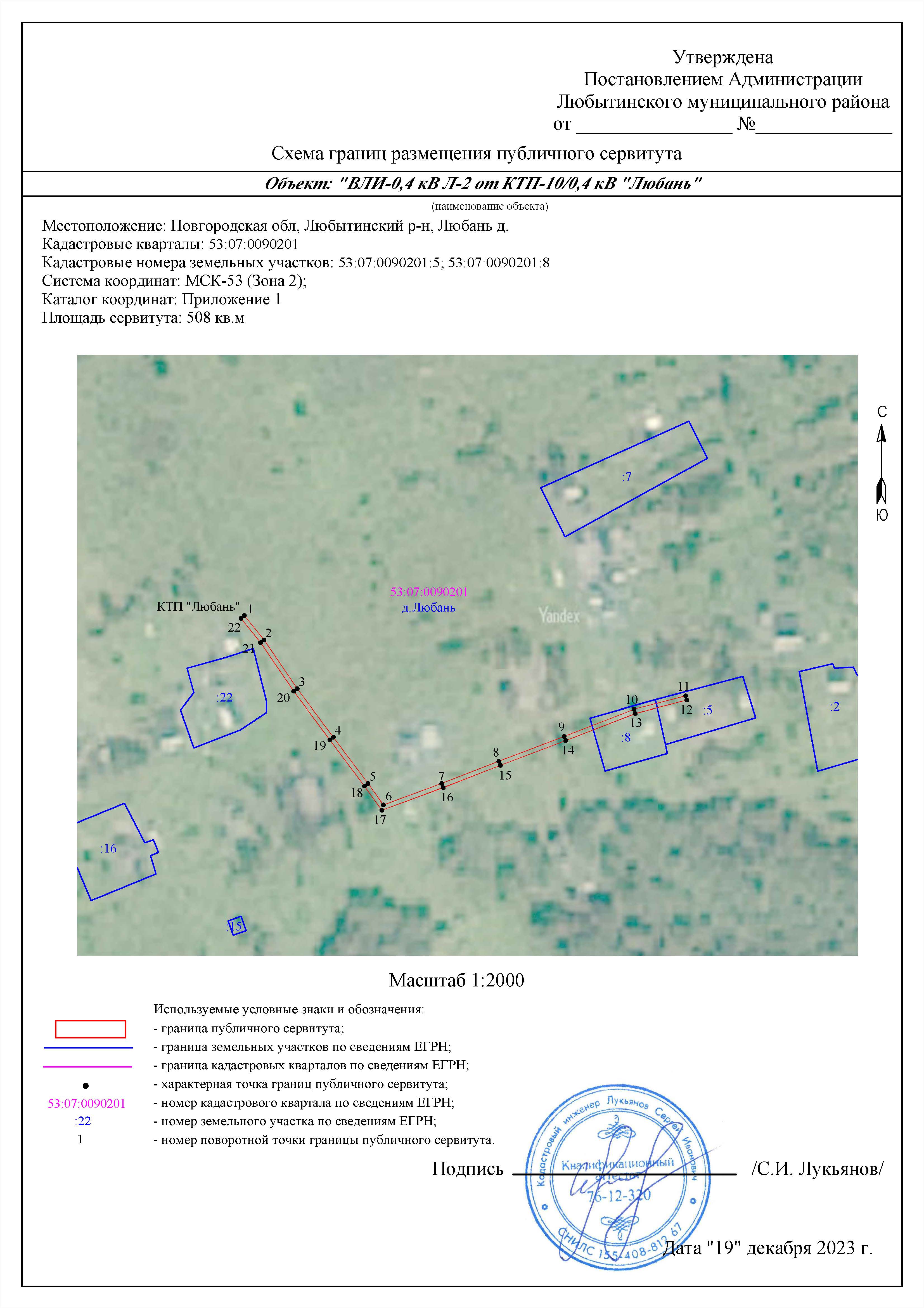                                   Приложение № 2                                         к постановлению Администрации                                           Любытинского муниципального района                                 от 17.01.2024 № 45Расчет и внесение платы за установленный публичный сервитут в отношении земель, государственная собственность на которые не разграничена	Размер платы за публичный сервитут в отношении земель в КК 53:07:0090201, предоставленного в целях эксплуатации объекта электросетевого хозяйства ВЛИ-0,4 кВ Л-2 от КТП-10/0,4 кВ "Любань" определяется в соответствии со ст. 39.46 Земельного кодекса РФ, Постановлением Министерства строительства, архитектуры и имущественных отношений Новгородской области от 23.11.2022 № 22 "Об утверждении результатов определения кадастровой стоимости земельных участков в составе земель сельскохозяйственного назначения, земель населенных пунктов, земель промышленности, энергетики, транспорта, связи, радиовещания, телевидения, информатики, для обеспечения космической деятельности, обороны, безопасности и иного специального назначения, земель особо охраняемых территорий и объектов, земель водного фонда, земель лесного фонда, земель запаса, земельных участков, категория которых не установлена, расположенных на территории Новгородской области, и среднего уровня кадастровой стоимости земель сельскохозяйственного назначения, земель населенных пунктов, земель промышленности, энергетики, транспорта, связи, радиовещания, телевидения, информатики, для обеспечения космической деятельности, обороны, безопасности и иного специального назначения, земель особо охраняемых территорий и объектов, земель водного фонда, земель лесного фонда, земель запаса, земельных участков, категория которых не установлена, по муниципальным районам (муниципальным округам, городскому округу) Новгородской области".РП = СУКС х S х 0,01% х Т где:РП – размер платы за публичный сервитут (руб.);СУКС – средний уровень кадастровой стоимости одного квадратного метра земли по Любытинскому муниципальному району, утвержденный в соответствии со статьей 66 Земельного кодекса Российской Федерации (руб.);S – площадь земель (кв. м);Т – установленный срок публичного сервитута.СУКС в КК 53:07:0090201 - 148,91 руб./кв.м, для категории земель - земли населенных пунктов.Размер платы за весь срок сервитута – 305,73 руб. (триста пять рублей 73 копейки)Плата за публичный сервитут вносится по следующим реквизитам:УФК по Новгородской области (Администрация Любытинскогомуниципального района, л/с 04503007160)174760 Новгородская область, п.Любытино, ул.Советов, д.29ИНН 5306000656 / КПП 530601001Отделение Новгород Банка России //УФК по Новгородской области г.Великий Новгородр/сч 03100643000000015000к/сч 40102810145370000042БИК 014959900ОКТМО 49616428л/с 04503007160КБК 70311105313050000120 Плата за публичный сервитутРоссийская ФедерацияНовгородская область Администрация Любытинского муниципального районаП О С Т А Н О В Л Е Н И Еот 17.01.2024 № 46    р.п. ЛюбытиноОб установлении публичного сервитута	Руководствуясь статьей 23, пунктом 1 статьи 39.37, пунктом 4 статьи 39.38, статьей 39.39, пунктом 1 статьи 39.43, статьей 39.45, статьей 39.50 Земельного кодекса Российской Федерации, приказом Росреестра от 19.04.2022 №П/0150 «Об утверждении требований к форме ходатайства об установлении публичного сервитута, содержанию обоснования необходимости установления публичного сервитута», рассмотрев ходатайство от 21.12.2023 Публичного акционерного общества «Россети Северо-Запад» ИНН: 7802312751, ОГРН: 1047855175785, публикации на официальном сайте Администрации Любытинского муниципального района от 27.12.2023 и в бюллетене «Официальный вестник»  № 21 от 27.12.2023, схемы расположения границ публичного сервитута на кадастровом плане территории, и ввиду отсутствия заявлений иных лиц, являющихся правообладателями земельных участков об учете их прав (обременений прав), Администрация Любытинского муниципального района ПОСТАНОВЛЯЕТ:1. На основании пункта 1 статьи 39.43 Земельного кодекса РФ, установить публичный сервитут в отношении Публичного акционерного общества «Россети Северо-Запад» ИНН: 7802312751, ОГРН: 1047855175785, для эксплуатации объекта электросетевого хозяйства ВЛИ-0,4 кВ от опоры №6 ВЛ-0,4 кВ Л-1 от КТП-10/0,4 кВ "Большое Заборовье", согласно сведениям о границах публичного сервитута в отношении земель, государственная собственность на которые не разграничена в кадастровом квартале 53:07:0070301 и части земельного участка с кадастровым номером 53:07:0070301:38, расположенного по адресу: Российская Федерация, Новгородская область, Любытинский муниципальный район, д. Большое Заборовье.Площадь испрашиваемого публичного сервитута: 379 кв. м. 2. Срок публичного сервитута - 49 (сорок девять) лет.3. Порядок установления зон с особыми условиями использования территорий и содержание ограничений прав на земельные участки в границах таких зон установлен постановлением Правительства Российской Федерации от 24.02.2009 №160 «О порядке установления охранных зон объектов электросетевого хозяйства и особых условий использования земельных участков, расположенных в границах таких зон».4. График проведения работ при осуществлении деятельности по эксплуатации объектов электросетевого хозяйства, для обеспечения которой устанавливается публичный сервитут в отношении земель и части земельного участка, указанных в пункте 1 постановления: завершить работы не позднее окончания срока публичного сервитута, установленного пунктом 2 постановления.5. Обладатель публичного сервитута обязан привести земельные участки в состояние, пригодное для их использования в соответствии с разрешенным использованием, в срок не позднее чем три месяца после завершения эксплуатации инженерного сооружения, для эксплуатации которого был установлен публичный сервитут. 6. Утвердить границы публичного сервитута в соответствии с прилагаемым описанием местоположения границ публичного сервитута (приложение №1).7. Публичный сервитут считается установленным со дня внесения сведений о нем в Единый государственный реестр недвижимости.8. Плата за публичный сервитут в отношении земельного участка, находящегося в государственной или муниципальной собственности и не обремененного правами третьих лиц, устанавливается в размере 0,01 процента кадастровой стоимости такого земельного участка за каждый год использования этого земельного участка в соответствии с пунктом 4 статьи 39.46 Земельного кодекса Российской Федерации. При этом плата за публичный сервитут, установленный на три года и более, не может быть менее чем 0,1 процента кадастровой стоимости земельного участка, обремененного сервитутом, за весь срок сервитута.Плата за публичный сервитут в отношении земельных участков, находящихся в частной собственности или находящихся в государственной или муниципальной собственности и предоставленных гражданам или юридическим лицам, определяется в соответствии с пунктом 7 статьи 39.46 Земельного кодекса Российской Федерации. Обладатель публичного сервитута обязан направить подписанный в 2-х экземплярах проект соглашения об установлении публичного сервитута правообладателю земельного участка с кадастровым номером 53:07:0162201:228.8.1. Утвердить расчет платы за установленный публичный сервитут, указанный в пункте 1 настоящего постановления (приложение №2).8.2. Плата за публичный сервитут подлежит перечислению единовременным платежом не позднее шести месяцев со дня принятия настоящего постановления.9. Обладатель публичного сервитута вправе приступить к осуществлению публичного сервитута после внесения платы за публичный сервитут в соответствии с решением об установлении публичного сервитута.   10. Опубликовать настоящее постановление в бюллетене «Официальный вестник» и разместить в информационно-телекоммуникационной сети «Интернет». Главамуниципального района                                    А.А.Устинов                                               Приложение №1                                        к постановлению Администрации                                        Любытинского муниципального района                                     от 17.01.2024 № 46ОПИСАНИЕ МЕСТОПОЛОЖЕНИЯ ГРАНИЦ Публичный сервитут объекта электросетевого хозяйства: ВЛИ-0,4 кВ от опоры №6 ВЛ-0,4 кВ Л-1 от КТП-10/0,4 кВ "Большое Заборовье"(наименование объекта, местоположение границ которого описано (далее - объект)) 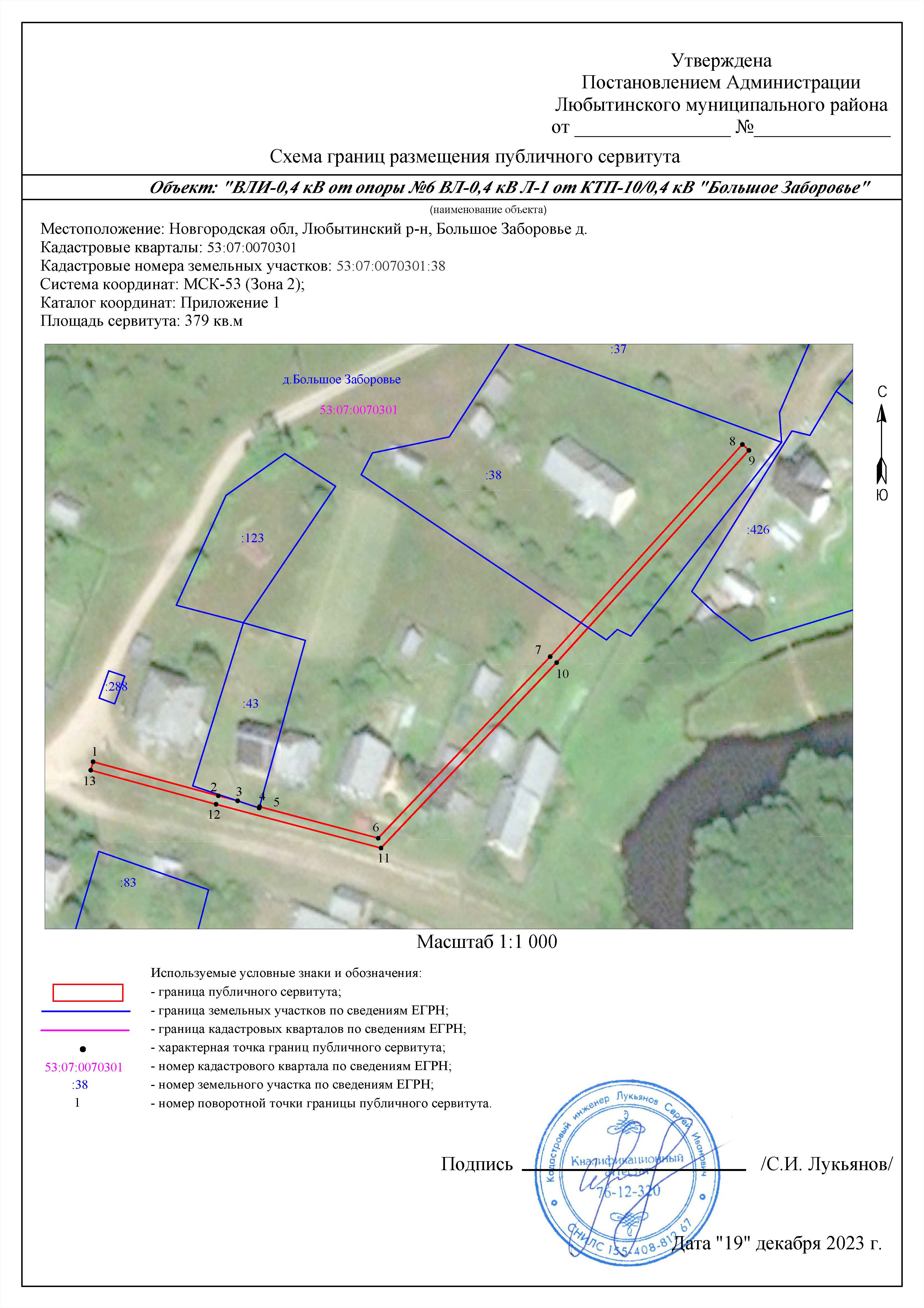                                    Приложение №2                                          к постановлению Администрации                                           Любытинского муниципального района                                    от 17.01.2024 № 46Расчет и внесение платы за установленный публичный сервитут в отношении земель, государственная собственность на которые не разграничена	Размер платы за публичный сервитут в отношении земель в КК 53:07:0070301, предоставленного в целях эксплуатации объекта электросетевого хозяйства ВЛИ-0,4 кВ от опоры №6 ВЛ-0,4 кВ Л-1 от КТП-10/0,4 кВ "Большое Заборовье" определяется в соответствии со ст. 39.46 Земельного кодекса РФ, Постановлением Министерства строительства, архитектуры и имущественных отношений Новгородской области от 23.11.2022 № 22 "Об утверждении результатов определения кадастровой стоимости земельных участков в составе земель сельскохозяйственного назначения, земель населенных пунктов, земель промышленности, энергетики, транспорта, связи, радиовещания, телевидения, информатики, для обеспечения космической деятельности, обороны, безопасности и иного специального назначения, земель особо охраняемых территорий и объектов, земель водного фонда, земель лесного фонда, земель запаса, земельных участков, категория которых не установлена, расположенных на территории Новгородской области, и среднего уровня кадастровой стоимости земель сельскохозяйственного назначения, земель населенных пунктов, земель промышленности, энергетики, транспорта, связи, радиовещания, телевидения, информатики, для обеспечения космической деятельности, обороны, безопасности и иного специального назначения, земель особо охраняемых территорий и объектов, земель водного фонда, земель лесного фонда, земель запаса, земельных участков, категория которых не установлена, по муниципальным районам (муниципальным округам, городскому округу) Новгородской области".РП = СУКС х S х 0,01% х Т где:РП – размер платы за публичный сервитут (руб.);СУКС – средний уровень кадастровой стоимости одного квадратного метра земли по Любытинскому муниципальному району, утвержденный в соответствии со статьей 66 Земельного кодекса Российской Федерации (руб.);S – площадь земель (кв. м);Т – установленный срок публичного сервитута.СУКС в КК 53:07:0070301 – 148,91 руб./кв.м, для категории земель - земли населенных пунктов. Размер платы за весь срок сервитута – 197,01 руб. (сто девяносто семь рублей 01 копейка)Плата за публичный сервитут вносится по следующим реквизитам:УФК по Новгородской области (Администрация Любытинскогомуниципального района, л/с 04503007160)174760 Новгородская область, п.Любытино, ул.Советов, д.29ИНН 5306000656 / КПП 530601001Отделение Новгород Банка России //УФК по Новгородской области г.Великий Новгородр/сч 03100643000000015000к/сч 40102810145370000042БИК 014959900ОКТМО 49616428л/с 04503007160КБК 70311105313050000120 Плата за публичный сервитутРоссийская ФедерацияНовгородская область Администрация Любытинского муниципального районаП О С Т А Н О В Л Е Н И Еот 17.01.2024 № 47  р.п. ЛюбытиноОб установлении публичного сервитута	Руководствуясь статьей 23, пунктом 1 статьи 39.37, пунктом 4 статьи 39.38, статьей 39.39, пунктом 1 статьи 39.43, статьей 39.45, статьей 39.50 Земельного кодекса Российской Федерации, приказом Росреестра от 19.04.2022 № П/0150 «Об утверждении требований к форме ходатайства об установлении публичного сервитута, содержанию обоснования необходимости установления публичного сервитута», рассмотрев ходатайство от 21.12.2023 г. Публичного акционерного общества «Россети Северо-Запад» ИНН: 7802312751, ОГРН: 1047855175785, публикации на официальном сайте Администрации Любытинского муниципального района от 27.12.2023 и в бюллетене «Официальный вестник»  № 21 от 27.12.2023, схемы расположения границ публичного сервитута на кадастровом плане территории, и ввиду отсутствия заявлений иных лиц, являющихся правообладателями земельных участков об учете их прав (обременений прав), Администрация Любытинского муниципального района ПОСТАНОВЛЯЕТ:1. На основании пункта 1 статьи 39.43 Земельного кодекса РФ, установить публичный сервитут в отношении Публичного акционерного общества «Россети Северо-Запад» ИНН: 7802312751, ОГРН: 1047855175785, для эксплуатации объекта электросетевого хозяйства ВЛИ-0,4 кВ от опоры №39 Л-1 КТП-10/0,4 кВ "Брод-2", согласно сведениям о границах публичного сервитута в отношении частей земельных участков с кадастровыми номерами 53:07:0111001:313, 53:07:0111001:319, расположенных по адресу: Российская Федерация, Новгородская область, Любытинский муниципальный район, д.Брод.Площадь испрашиваемого публичного сервитута: 74 кв. м. 2. Срок публичного сервитута - 49 (сорок девять) лет.3. Порядок установления зон с особыми условиями использования территорий и содержание ограничений прав на земельные участки в границах таких зон установлен постановлением Правительства Российской Федерации от 24.02.2009 №160 «О порядке установления охранных зон объектов электросетевого хозяйства и особых условий использования земельных участков, расположенных в границах таких зон».4. График проведения работ при осуществлении деятельности по эксплуатации объектов электросетевого хозяйства, для обеспечения которой устанавливается публичный сервитут в отношении частей земельных участков, указанных в пункте 1 постановления: завершить работы не позднее окончания срока публичного сервитута, установленного пунктом 2 постановления.5. Обладатель публичного сервитута обязан привести земельные участки в состояние, пригодное для их использования в соответствии с разрешенным использованием, в срок не позднее чем три месяца после завершения эксплуатации инженерного сооружения, для эксплуатации которого был установлен публичный сервитут. 6. Утвердить границы публичного сервитута в соответствии с прилагаемым описанием местоположения границ публичного сервитута (приложение №1).7. Публичный сервитут считается установленным со дня внесения сведений о нем в Единый государственный реестр недвижимости.8. Плата за публичный сервитут в отношении земельного участка, находящегося в государственной или муниципальной собственности и не обремененного правами третьих лиц, устанавливается в размере 0,01 процента кадастровой стоимости такого земельного участка за каждый год использования этого земельного участка в соответствии с пунктом 4 статьи 39.46 Земельного кодекса Российской Федерации. При этом плата за публичный сервитут, установленный на три года и более, не может быть менее чем 0,1 процента кадастровой стоимости земельного участка, обремененного сервитутом, за весь срок сервитута.Плата за публичный сервитут в отношении земельных участков, находящихся в частной собственности или находящихся в государственной или муниципальной собственности и предоставленных гражданам или юридическим лицам, определяется в соответствии с пунктом 7 статьи 39.46 Земельного кодекса Российской Федерации. Обладатель публичного сервитута обязан направить подписанный в 2-х экземплярах проект соглашения об установлении публичного сервитута правообладателю земельного участка с кадастровым номером 53:07:0111001:313.8.1. Утвердить расчет платы за установленный публичный сервитут, указанный в пункте 1 настоящего постановления (приложение №2).8.2. Плата за публичный сервитут подлежит перечислению единовременным платежом не позднее шести месяцев со дня принятия настоящего постановления.9. Обладатель публичного сервитута вправе приступить к осуществлению публичного сервитута после внесения платы за публичный сервитут в соответствии с решением об установлении публичного сервитута.	10. Опубликовать настоящее постановление в бюллетене «Официальный вестник» и разместить в информационно-телекоммуникационной сети «Интернет». Главамуниципального района                                         А.А. Устинов                                    Приложение №1                                        к постановлению Администрации                                       Любытинского муниципального района                                     от 17.01.2024 № 47ОПИСАНИЕ МЕСТОПОЛОЖЕНИЯ ГРАНИЦ Публичный сервитут объекта электросетевого хозяйства: ВЛИ-0,4 кВ от опоры №39 Л-1 КТП-10/0,4 кВ "Брод-2"(наименование объекта, местоположение границ которого описано (далее - объект)) 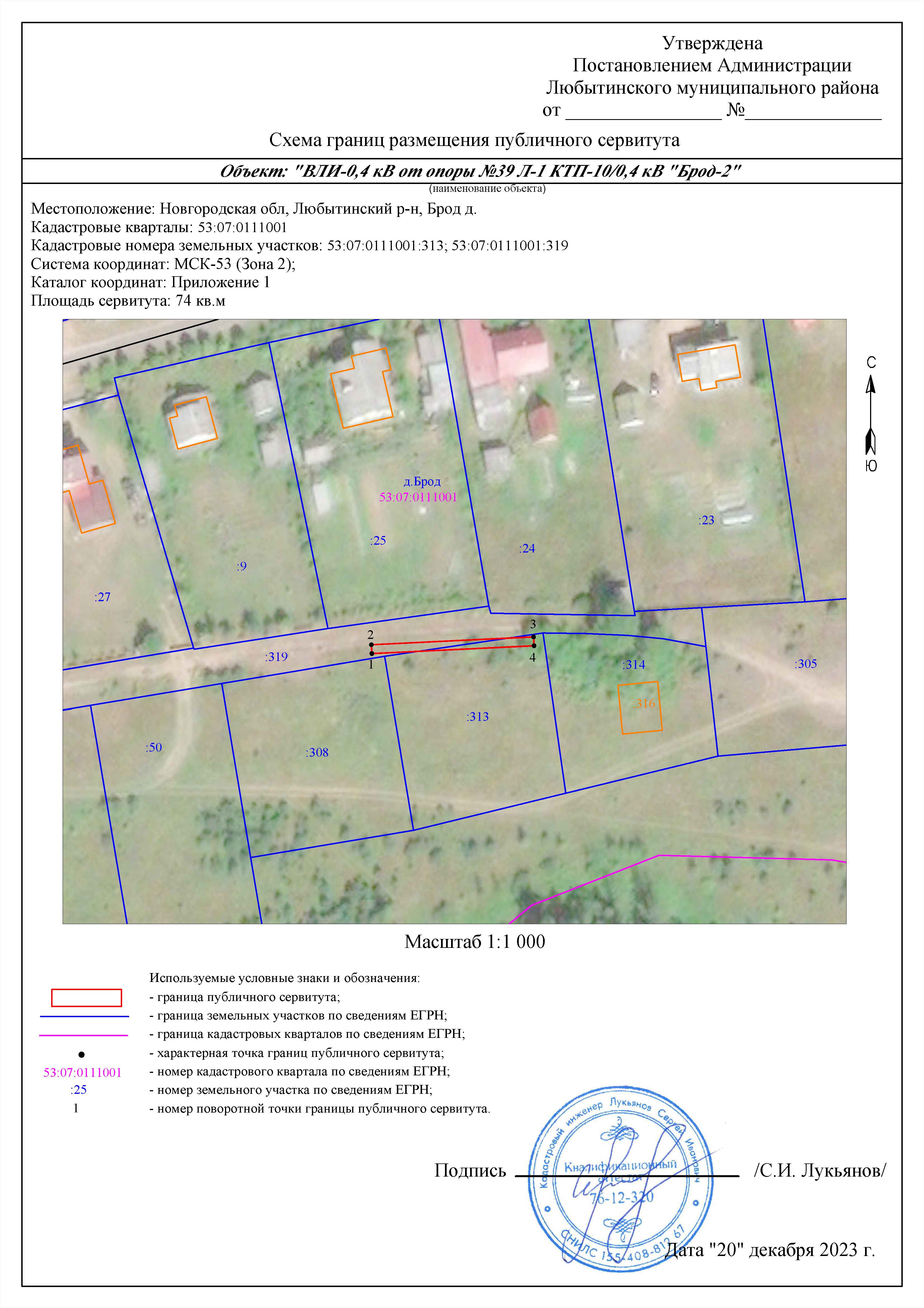                                       Приложение № 2                                        к постановлению Администрации                                           Любытинского муниципального района                                      от 17.01.2024 № 47Расчет и внесение платы за установленный публичный сервитут в отношении земельного участка, государственная собственность на который не разграничена	Размер платы за публичный сервитут в отношении земельного участка с КН 53:07:0111001:319, предоставленного в целях эксплуатации объекта электросетевого хозяйства ВЛИ-0,4 кВ от опоры №39 Л-1 КТП-10/0,4 кВ "Брод-2" определяется в соответствии со ст. 39.46 Земельного кодекса РФ.РП = КС х (S1/S) х 0,01% х Т где:РП – размер платы за публичный сервитут (руб.);КС – кадастровая стоимость земельного участка (руб.);S1 – площадь земельного участка, обремененного сервитутом (кв. м);S – площадь земельного участка (кв. м);Т – установленный срок публичного сервитута.Размер платы за весь срок сервитута – 39,73 руб. (тридцать девять рублей 73 копейки)Плата за публичный сервитут вносится по следующим реквизитам:УФК по Новгородской области (Администрация Любытинскогомуниципального района, л/с 04503007160)174760 Новгородская область, п.Любытино, ул.Советов, д.29ИНН 5306000656 / КПП 530601001Отделение Новгород Банка России //УФК по Новгородской области г.Великий Новгородр/сч 03100643000000015000к/сч 40102810145370000042БИК 014959900ОКТМО 49616428л/с 04503007160КБК 70311105313050000120 Плата за публичный сервитутРоссийская ФедерацияНовгородская область Администрация Любытинского муниципального районаП О С Т А Н О В Л Е Н И Еот 17.01.2024 № 48   р.п. ЛюбытиноОб установлении публичного сервитута	Руководствуясь статьей 23, пунктом 1 статьи 39.37, пунктом 4 статьи 39.38, статьей 39.39, пунктом 1 статьи 39.43, статьей 39.45, статьей 39.50 Земельного кодекса Российской Федерации, приказом Росреестра от 19.04.2022 № П/0150 «Об утверждении требований к форме ходатайства об установлении публичного сервитута, содержанию обоснования необходимости установления публичного сервитута», рассмотрев ходатайство от 21.12.2023 г. Публичного акционерного общества «Россети Северо-Запад» ИНН: 7802312751, ОГРН: 1047855175785, публикации на официальном сайте Администрации Любытинского муниципального района от 27.12.2023 и в бюллетене «Официальный вестник»  № 21 от 27.12.2023, схемы расположения границ публичного сервитута на кадастровом плане территории, и ввиду отсутствия заявлений иных лиц, являющихся правообладателями земельных участков об учете их прав (обременений прав), Администрация Любытинского муниципального района ПОСТАНОВЛЯЕТ:1. На основании пункта 1 статьи 39.43 Земельного кодекса РФ, установить публичный сервитут в отношении Публичного акционерного общества «Россети Северо-Запад» ИНН: 7802312751, ОГРН: 1047855175785, для эксплуатации объекта электросетевого хозяйства ВЛИ-0,4 кВ от опоры №15А ВЛ-0,4 кВ Л-3 от КТП-10/0,4 кВ "Красная Гора", согласно сведениям о границах публичного сервитута в отношении земель, государственная собственность на которые не разграничена в кадастровом квартале 53:07:0161701 и части земельного участка с кадастровым номером 53:07:0161701:66, расположенного по адресу: Российская Федерация, Новгородская область, Любытинский муниципальный район, д.Красная Гора.Площадь испрашиваемого публичного сервитута: 56 кв. м. 2. Срок публичного сервитута - 49 (сорок девять) лет.3. Порядок установления зон с особыми условиями использования территорий и содержание ограничений прав на земельные участки в границах таких зон установлен постановлением Правительства Российской Федерации от 24.02.2009 № 160 «О порядке установления охранных зон объектов электросетевого хозяйства и особых условий использования земельных участков, расположенных в границах таких зон».4. График проведения работ при осуществлении деятельности по эксплуатации объектов электросетевого хозяйства, для обеспечения которой устанавливается публичный сервитут в отношении земель и части земельного участка, указанных в пункте 1 постановления: завершить работы не позднее окончания срока публичного сервитута, установленного пунктом 2 постановления.5. Обладатель публичного сервитута обязан привести земельные участки в состояние, пригодное для их использования в соответствии с разрешенным использованием, в срок не позднее чем три месяца после завершения эксплуатации инженерного сооружения, для эксплуатации которого был установлен публичный сервитут. 6. Утвердить границы публичного сервитута в соответствии с прилагаемым описанием местоположения границ публичного сервитута (приложение №1).7. Публичный сервитут считается установленным со дня внесения сведений о нем в Единый государственный реестр недвижимости.8. Плата за публичный сервитут в отношении земельного участка, находящегося в государственной или муниципальной собственности и не обремененного правами третьих лиц, устанавливается в размере 0,01 процента кадастровой стоимости такого земельного участка за каждый год использования этого земельного участка в соответствии с пунктом 4 статьи 39.46 Земельного кодекса Российской Федерации. При этом плата за публичный сервитут, установленный на три года и более, не может быть менее чем 0,1 процента кадастровой стоимости земельного участка, обремененного сервитутом, за весь срок сервитута.Плата за публичный сервитут в отношении земельных участков, находящихся в частной собственности или находящихся в государственной или муниципальной собственности и предоставленных гражданам или юридическим лицам, определяется в соответствии с пунктом 7 статьи 39.46 Земельного кодекса Российской Федерации. Обладатель публичного сервитута обязан направить подписанный в 2-х экземплярах проект соглашения об установлении публичного сервитута правообладателю земельного участка с кадастровым номером 53:07:0161701:66.8.1. Утвердить расчет платы за установленный публичный сервитут, указанный в пункте 1 настоящего постановления (приложение №2).8.2. Плата за публичный сервитут подлежит перечислению единовременным платежом не позднее шести месяцев со дня принятия настоящего постановления.9. Обладатель публичного сервитута вправе приступить к осуществлению публичного сервитута после внесения платы за публичный сервитут в соответствии с решением об установлении публичного сервитута.   10. Опубликовать настоящее постановление в бюллетене «Официальный вестник» и разместить в информационно-телекоммуникационной сети «Интернет». Главамуниципального района                               А.А.Устинов                                                 Приложение №1                                          к постановлению Администрации                                           Любытинского муниципального района                                         от 17.01.2024 № 48ОПИСАНИЕ МЕСТОПОЛОЖЕНИЯ ГРАНИЦ Публичный сервитут объекта электросетевого хозяйства: ВЛИ-0,4 кВ от опоры №15А ВЛ-0,4 кВ Л-3 от КТП-10/0,4 кВ "Красная Гора"(наименование объекта, местоположение границ которого описано (далее - объект)) 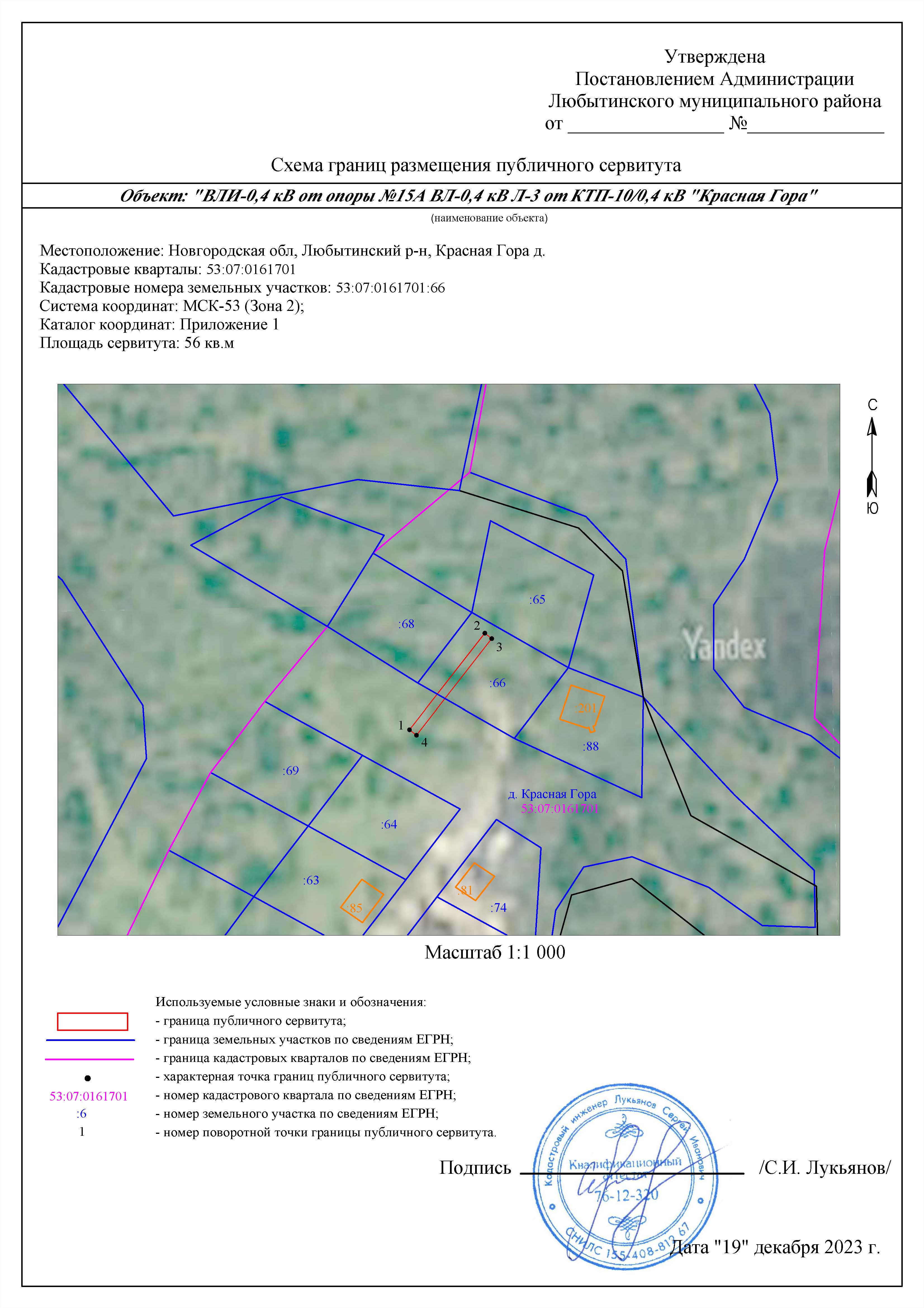                                         Приложение № 2                                           к постановлению Администрации                                            Любытинского муниципального района                                        от 17.01.2024 № 48Расчет и внесение платы за установленный публичный сервитут в отношении земель, государственная собственность на которые не разграничена	Размер платы за публичный сервитут в отношении земель в КК 53:07:0161701, предоставленного в целях эксплуатации объекта электросетевого хозяйства ВЛИ-0,4 кВ от опоры №15А ВЛ-0,4 кВ Л-3 от КТП-10/0,4 кВ "Красная Гора" определяется в соответствии со ст. 39.46 Земельного кодекса РФ, Постановлением Министерства строительства, архитектуры и имущественных отношений Новгородской области от 23.11.2022 № 22 "Об утверждении результатов определения кадастровой стоимости земельных участков в составе земель сельскохозяйственного назначения, земель населенных пунктов, земель промышленности, энергетики, транспорта, связи, радиовещания, телевидения, информатики, для обеспечения космической деятельности, обороны, безопасности и иного специального назначения, земель особо охраняемых территорий и объектов, земель водного фонда, земель лесного фонда, земель запаса, земельных участков, категория которых не установлена, расположенных на территории Новгородской области, и среднего уровня кадастровой стоимости земель сельскохозяйственного назначения, земель населенных пунктов, земель промышленности, энергетики, транспорта, связи, радиовещания, телевидения, информатики, для обеспечения космической деятельности, обороны, безопасности и иного специального назначения, земель особо охраняемых территорий и объектов, земель водного фонда, земель лесного фонда, земель запаса, земельных участков, категория которых не установлена, по муниципальным районам (муниципальным округам, городскому округу) Новгородской области".РП = СУКС х S х 0,01% х Т где:РП – размер платы за публичный сервитут (руб.);СУКС – средний уровень кадастровой стоимости одного квадратного метра земли по Любытинскому муниципальному району, утвержденный в соответствии со статьей 66 Земельного кодекса Российской Федерации (руб.);S – площадь земель (кв. м);Т – установленный срок публичного сервитута.СУКС в КК 53:07:0161701 – 148,91 руб./кв.м, категория земель - земли населенных пунктов. Размер платы за весь срок сервитута – 15,32 руб. (пятнадцать рублей 32 копейки)Плата за публичный сервитут вносится по следующим реквизитам:УФК по Новгородской области (Администрация Любытинскогомуниципального района, л/с 04503007160)174760 Новгородская область, п.Любытино, ул.Советов, д.29ИНН 5306000656 / КПП 530601001Отделение Новгород Банка России //УФК по Новгородской области г.Великий Новгородр/сч 03100643000000015000к/сч 40102810145370000042БИК 014959900ОКТМО 49616428л/с 04503007160КБК 70311105313050000120 Плата за публичный сервитутРоссийская ФедерацияНовгородская область Администрация Любытинского муниципального районаП О С Т А Н О В Л Е Н И Еот 17.01.2024 № 49   р.п. ЛюбытиноОб установлении публичного сервитута	Руководствуясь статьей 23, пунктом 1 статьи 39.37, пунктом 4 статьи 39.38, статьей 39.39, пунктом 1 статьи 39.43, статьей 39.45, статьей 39.50 Земельного кодекса Российской Федерации, приказом Росреестра от 19.04.2022 № П/0150 «Об утверждении требований к форме ходатайства об установлении публичного сервитута, содержанию обоснования необходимости установления публичного сервитута», рассмотрев ходатайство от 21.12.2023 Публичного акционерного общества «Россети Северо-Запад» ИНН: 7802312751, ОГРН: 1047855175785, публикации на официальном сайте Администрации Любытинского муниципального района от 27.12.2023 и в бюллетене «Официальный вестник»         № 21 от 27.12.2023, схемы расположения границ публичного сервитута на кадастровом плане территории, и ввиду отсутствия заявлений иных лиц, являющихся правообладателями земельных участков об учете их прав (обременений прав), Администрация Любытинского муниципального района ПОСТАНОВЛЯЕТ:1. На основании пункта 1 статьи 39.43 Земельного кодекса РФ, установить публичный сервитут в отношении Публичного акционерного общества «Россети Северо-Запад» ИНН: 7802312751, ОГРН: 1047855175785, в целях эксплуатации объекта электросетевого хозяйства ВЛИ-0,4 кВ Л-2  от  КТП-10/0,4 кВ "Якишево", согласно сведениям о границах публичного сервитута в отношении земель, государственная собственность на которые не разграничена в кадастровом квартале 53:07:0161801, расположенных по адресу: Российская Федерация, Новгородская область, Любытинский муниципальный район.Площадь испрашиваемого публичного сервитута: 111 кв. м. 2. Срок публичного сервитута - 49 (сорок девять) лет.3. Порядок установления зон с особыми условиями использования территорий и содержание ограничений прав на земельные участки в границах таких зон установлен постановлением Правительства Российской Федерации от 24.02.2009 № 160 «О порядке установления охранных зон объектов электросетевого хозяйства и особых условий использования земельных участков, расположенных в границах таких зон».4. График проведения работ при осуществлении деятельности по эксплуатации объектов электросетевого хозяйства, для обеспечения которой устанавливается публичный сервитут в отношении земель, указанных в пункте 1 постановления: завершить работы не позднее окончания срока публичного сервитута, установленного пунктом 2 постановления.5. Обладатель публичного сервитута обязан привести земельные участки в состояние, пригодное для их использования в соответствии с разрешенным использованием, в срок не позднее чем три месяца после завершения эксплуатации инженерного сооружения, для эксплуатации которого был установлен публичный сервитут. 6. Утвердить границы публичного сервитута в соответствии с прилагаемым описанием местоположения границ публичного сервитута (приложение №1).7. Публичный сервитут считается установленным со дня внесения сведений о нем в Единый государственный реестр недвижимости.8. Плата за публичный сервитут в отношении земельного участка, находящегося в государственной или муниципальной собственности и не обремененного правами третьих лиц, устанавливается в размере 0,01 процента кадастровой стоимости такого земельного участка за каждый год использования этого земельного участка в соответствии с пунктом 4 статьи 39.46 Земельного кодекса Российской Федерации. При этом плата за публичный сервитут, установленный на три года и более, не может быть менее чем 0,1 процента кадастровой стоимости земельного участка, обремененного сервитутом, за весь срок сервитута.8.1. Утвердить расчет платы за установленный публичный сервитут, указанный в пункте 1 настоящего постановления (приложение №2).8.2. Плата за публичный сервитут подлежит перечислению единовременным платежом не позднее шести месяцев со дня принятия настоящего постановления.9. Обладатель публичного сервитута вправе приступить к осуществлению публичного сервитута после внесения платы за публичный сервитут в соответствии с решением об установлении публичного сервитута.   10. Опубликовать настоящее постановление в бюллетене «Официальный вестник» и разместить в информационно-телекоммуникационной сети «Интернет». Главамуниципального района                                         А.А.Устинов                                  Приложение № 1                                        к постановлению Администрации                                       Любытинского муниципального района                                от 17.01.2024 № 49ОПИСАНИЕ МЕСТОПОЛОЖЕНИЯ ГРАНИЦ Публичный сервитут объекта электросетевого хозяйства: ВЛИ-0,4 кВ Л-2  от  КТП-10/0,4 кВ "Якишево"(наименование объекта, местоположение границ которого описано (далее - объект))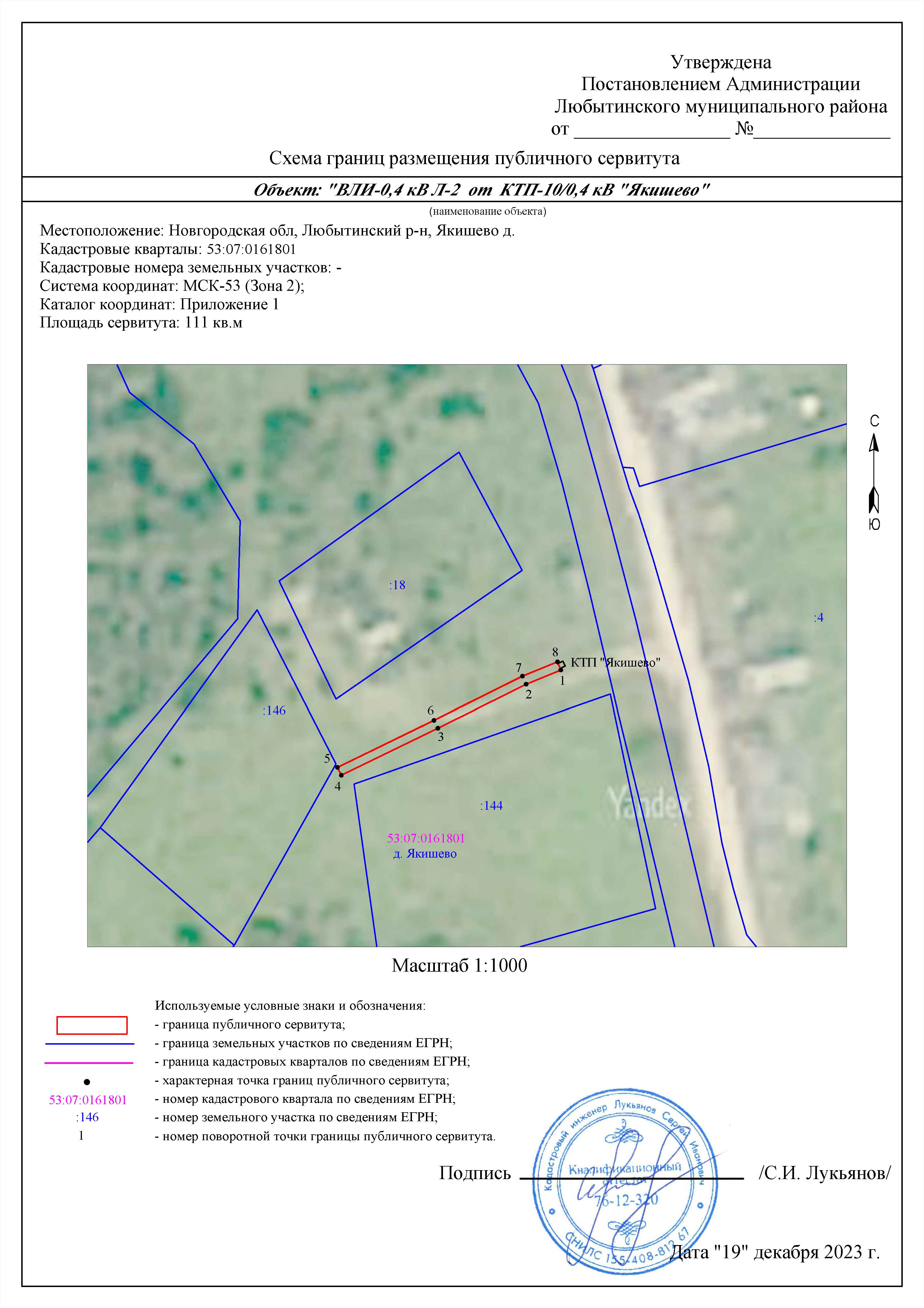                                        Приложение № 2                                          к постановлению Администрации                                           Любытинского муниципального района                                      от 17.01.2024 № 49Расчет и внесение платы за установленный публичный сервитут в отношении земель, государственная собственность на которые не разграничена	Размер платы за публичный сервитут в отношении земель в КК 53:07:0161801, предоставленного в целях эксплуатации объекта электросетевого хозяйства ВЛИ-0,4 кВ Л-2  от  КТП-10/0,4 кВ "Якишево" определяется в соответствии со ст. 39.46 Земельного кодекса РФ, Постановлением Министерства строительства, архитектуры и имущественных отношений Новгородской области от 23.11.2022 № 22 "Об утверждении результатов определения кадастровой стоимости земельных участков в составе земель сельскохозяйственного назначения, земель населенных пунктов, земель промышленности, энергетики, транспорта, связи, радиовещания, телевидения, информатики, для обеспечения космической деятельности, обороны, безопасности и иного специального назначения, земель особо охраняемых территорий и объектов, земель водного фонда, земель лесного фонда, земель запаса, земельных участков, категория которых не установлена, расположенных на территории Новгородской области, и среднего уровня кадастровой стоимости земель сельскохозяйственного назначения, земель населенных пунктов, земель промышленности, энергетики, транспорта, связи, радиовещания, телевидения, информатики, для обеспечения космической деятельности, обороны, безопасности и иного специального назначения, земель особо охраняемых территорий и объектов, земель водного фонда, земель лесного фонда, земель запаса, земельных участков, категория которых не установлена, по муниципальным районам (муниципальным округам, городскому округу) Новгородской области".РП = СУКС х S х 0,01% х Т где:РП – размер платы за публичный сервитут (руб.);СУКС – средний уровень кадастровой стоимости одного квадратного метра земли по Любытинскому муниципальному району, утвержденный в соответствии со статьей 66 Земельного кодекса Российской Федерации (руб.);S – площадь земель (кв. м);Т – установленный срок публичного сервитута.СУКС в КК 53:07:0161801 - 148,91 руб./кв.м, категория земель - земли населенных пунктов. Размер платы за весь срок сервитута – 80,99 руб. (восемьдесят рублей 99 копеек)Плата за публичный сервитут вносится по следующим реквизитам:УФК по Новгородской области (Администрация Любытинскогомуниципального района, л/с 04503007160)174760 Новгородская область, п.Любытино, ул.Советов, д.29ИНН 5306000656 / КПП 530601001Отделение Новгород Банка России //УФК по Новгородской области г.Великий Новгородр/сч 03100643000000015000к/сч 40102810145370000042БИК 014959900ОКТМО 49616428л/с 04503007160КБК 70311105313050000120 Плата за публичный сервитутРоссийская ФедерацияНовгородская область Администрация Любытинского муниципального районаП О С Т А Н О В Л Е Н И Еот 17.01.2024 № 50   р.п. ЛюбытиноОб отказе в установлении публичного сервитута	Руководствуясь статьей 23, подпунктом 2 пункта 1 статьи 39.44 Земельного кодекса Российской Федерации, письмом Министерства экономического развития Российской Федерации от 01.03.2019 № Д23и-6636, рассмотрев ходатайство от 21.12.2023 Публичного акционерного общества «Россети Северо-Запад» ИНН: 7802312751, ОГРН: 1047855175785, публикации на официальном сайте Администрации Любытинского муниципального района от 27.12.2023 и в бюллетене «Официальный вестник» № 21 от 27.12.2023, схемы расположения границ публичного сервитута на кадастровом плане территории, Администрация Любытинского муниципального района ПОСТАНОВЛЯЕТ:1. Отказать в установлении публичного сервитута в отношении Публичного акционерного общества «Россети Северо-Запад» для эксплуатации объекта электросетевого хозяйства ВЛИ-0,4 кВ от опоры №4 ВЛ-0,4 кВ Л-1 КТП-10/0,4 кВ "Кремница" в связи с:не соблюдены условия установления публичного сервитута, предусмотренные статьями 23 и 39.39 Земельного кодекса Российской Федерации, а именно - установление публичного сервитута в отношении земельных участков, находящихся в границах полос отвода автомобильных дорог осуществляется при подаче ходатайства в отношении всего объекта электросетевого хозяйства без исключения участков в границах полос отвода автомобильных дорог. К ходатайству необходимо приложить документы в соответствии с пунктом 2 и/или пунктом 5 части 5 статьи 39.41 Земельного кодекса РФ.       2. Опубликовать постановление в бюллетене «Официальный вестник» и разместить в информационно-телекоммуникационной сети «Интернет». Главамуниципального района                                А.А.УстиновРоссийская  ФедерацияНовгородская областьАдминистрация  Любытинского муниципального районаП О С Т А Н О В Л Е Н И Еот  17.01.2024 № 54р.п.ЛюбытиноО внесении изменений в  муниципальную программу Любытинского сельского поселения «Управление муниципальным имуществом Любытинского сельского поселения на 2018-2023 годы и на период до 2026 годы»На основании Устава Любытинского сельского поселения, Порядка разработки муниципальных программ Любытинского сельского поселения, их формирования, реализации и проведения оценки эффективности от 25.12.2018 г №1247, в целях создания условий для эффективного управления муниципальным имуществом Любытинского сельского поселения, укрепления бюджета сельского поселения и целевого использования бюджетных средств Администрация Любытинского муниципального района Постановляет:	1. Внести изменения в  муниципальную программу Любытинского сельского поселения «Управление муниципальным имуществом Любытинского сельского поселения на 2018-2023 годы и на период до 2026 года», утвержденную постановление Администрации Любытинского муниципального района от 01.03.2023 г №169 (далее – муниципальная программа): 1.1. Изложить пункт 6 Паспорта муниципальной программы «Объёмы и источники финансирования муниципальной программы в целом и по годам реализации (тыс.рублей)» в следующей редакции:1.2. Изложить мероприятия муниципальной программы согласно Приложению №1.2. Опубликовать постановление в бюллетене «Официальный вестник» и разместить на официальном сайте Администрации муниципального района в информационно-телекоммуникационной сети «Интернет».Главамуниципального района         А.А. Устинов                                                                                                                                         Приложение № 1                                                                                                                                         к постановлению Администрации                                                                                                                                          муниципального района                                                                                                                                              от 17.01.2024  № 54Мероприятия муниципальной программыРоссийская  ФедерацияНовгородская областьАдминистрация  Любытинского муниципального районаП О С Т А Н О В Л Е Н И Еот  17.01.2024 № 55р.п.ЛюбытиноО внесении изменений в  муниципальную программу Любытинского муниципального района «Управление муниципальным имуществом Любытинского муниципального района на 2018-2026 годы»На основании Устава  Любытинского  муниципального  района, Порядка разработки муниципальных программ Любытинского муниципального района, их формирования, реализации и проведения оценки эффективности от 24.12.2018 г. № 1229, в целях создания условий для  эффективного управления  муниципальным имуществом  Любытинского  муниципального  района,  укрепления  бюджета муниципального района и целевого использования   бюджетных средств Администрация Любытинского муниципального района ПОСТАНОВЛЯЕТ:1. Внести изменения в муниципальную программу Любытинского муниципального района «Управление муниципальным имуществом Любытинского муниципального района на 2018-2026 годы», утвержденную постановлением Администрации Любытинского муниципального района от    22.02.2023 г.   № 165 (далее - муниципальная программа):1.1. Изложить пункт 6 Паспорта муниципальной программы «Объёмы и источники финансирования муниципальной программы в целом и по годам реализации (тыс.рублей)» в следующей редакции:         1.2. Изложить мероприятия муниципальной программы согласно Приложению №1.2. Опубликовать постановление в бюллетене «Официальный вестник» и разместить на официальном сайте Администрации муниципального района в информационно-телекоммуникационной сети «Интернет».Главамуниципального района             А.А. УстиновПриложение № 1к постановлению Администрациимуниципального районаот  17.01.2024  № 55Мероприятия муниципальной программыРоссийская  ФедерацияНовгородская областьАдминистрация  Любытинского муниципального районаП О С Т А Н О В Л Е Н И Еот  17.01.2024 № 56р.п.ЛюбытиноОб утверждении  муниципальной программы Любытинского сельского поселения «Благоустройство территории Любытинского сельского поселения на 2024-2030 годы» Администрация            Любытинского      муниципального     района     ПОСТАНОВЛЯЕТ:1. Утвердить прилагаемую муниципальную программу Любытинского сельского поселения «Благоустройство территории Любытинского сельского поселения  на 2024-2030 годы» (далее - муниципальная программа) в новой редакции.2. Признать утратившими силу постановления Администрации муниципального района:от 01.02.2023 № 88  «Об утверждении муниципальной программы Любытинского сельского поселения «Благоустройство территории Любытинского сельского поселения на 2016-2020 годы и на период до 2028 года»;от 10.03.2023 № 271, от 12.05.2023 № 567, от 13.06.2023 № 722, от 26.07.2023 № 934, от 21.09.2023 № 1116, от  09.01.2024 № 11  «О внесении изменений в муниципальную программу Любытинского сельского поселения «Благоустройство территории Любытинского сельского поселения на 2016-2020 годы и на период до 2028 года».3. Опубликовать постановление  в бюллетене «Официальный вестник» и разместить на официальном сайте Администрации муниципального района в информационно-телекоммуникационной сети «Интернет».Главамуниципального района                                  А.А. Устинов                                                                               Утверждена                                                    постановлением Администрации                                                   муниципального района                                                           от   17.01.2024 № 56  МУНИЦИПАЛЬНАЯ ПРОГРАММАЛюбытинского сельского поселения «Благоустройство территории Любытинского  сельского  поселения на 2024-2030 годы» Паспорт муниципальной программы1. Наименование муниципальной программы:  муниципальная  программа Любытинского сельского поселения «Благоустройство территории Любытинского сельского поселения на 2024-2030 годы» (далее - муниципальная программа).2. Ответственные исполнители муниципальной  программы:Комитет жилищно-коммунального хозяйства Администрации  Любытинского муниципального района» (далее комитет). 3. Соисполнители  муниципальной программы:Комитеты и отделы Администрации Любытинского муниципального района, подрядные организации, привлеченные на конкурсной основе, иные предприятия и организации.                    4. Подпрограммы муниципальной программы:- «Озеленение, уборка мусора, пожарная безопасность на территории Любытинского сельского поселения»;- «Уличное освещение территории Любытинского сельского поселения»;- «Содержание, текущий и капитальный ремонт дорог в границах населенных пунктов Любытинского сельского поселения».5. Цели, задачи и целевые показатели муниципальной программы:6. Срок реализации муниципальной программы: 2024-2030 годы.7. Объемы и источники финансирования муниципальной программы в целом и по годам реализации (тыс. руб.):8. Ожидаемые конечные результаты реализации муниципальной программыПроводятся  запланированные мероприятия по благоустройству территорий, целевые показатели которых равнозначны запланированных в данной  программе:единое управление комплексным благоустройством Любытинского сельского поселения;определение перспективы улучшения благоустройства Любытинского сельского поселения;создание условий для работы и отдыха жителей поселения;улучшение состояния территорий поселения;улучшение экологической обстановки и создание среды, комфортной для проживания жителей поселения;совершенствование эстетического состояния территории;увеличение площади благоустроенных зелёных насаждений в поселении; предотвращение сокращения (вырубки) зелёных насаждений; увеличение количества высаживаемых деревьев; благоустроенность населенных пунктов поселения. I. Характеристика текущего состояния, в сфере реализации муниципальной программы, приоритеты и цели политики в сфере благоустройстваВ вопросах благоустройства территории Любытинского сельского  поселения имеется ряд проблем. Благоустройство населенных пунктов поселения не отвечает современным требованиям.Большие нарекания вызывают благоустройство и санитарное содержание дворовых территорий, а также состояние сбора, утилизации и захоронения бытовых и промышленных отходов, освещение улиц поселения. Для решения проблемы требуется участие и взаимодействие органов местного самоуправления муниципального района с привлечением населения, предприятий и организаций, наличия финансирования с привлечением источников всех уровней.Работы по благоустройству территории поселения не приобрели пока комплексного, постоянного характера, не переросли в полной мере в плоскость конкретных практических действий. До настоящего времени не налажена должным образом работа специализированных предприятий, медленно внедряется практика благоустройства территорий на основе договорных отношений с организациями различных форм собственности и гражданами.Несмотря на предпринимаемые меры, растет количество несанкционированных свалок мусора и бытовых отходов, отдельные домовладения не ухожены. Накопление  промышленных отходов и негативное их воздействие на окружающую среду является одной из главных проблем обращения с отходами.Недостаточно занимаются благоустройством и содержанием закрепленных территорий организации, расположенные на территориях населенных пунктов поселения. Эти проблемы не могут быть решены в пределах одного финансового года, поскольку требуют значительных бюджетных расходов, для их решения требуется участие не только органов местного самоуправления, но и органов государственной власти.Для решения проблем по благоустройству необходимо использовать программно-целевой метод. Комплексное решение проблемы окажет положительный эффект на санитарно-эпидемиологическую обстановку, будет способствовать повышению уровня их комфортного проживания.Конкретная деятельность по выходу из сложившейся ситуации, связанная с планированием и организацией работ по вопросам улучшения благоустройства, санитарного состояния поселения, создания комфортных условий проживания населения, по мобилизации финансовых и организационных ресурсов, должна осуществляться в соответствии с настоящей Программой. Приоритеты в сфере  благоустройства, в настоящее время установлены:Жилищным кодексом Российской Федерации;  Кодексом Российской Федерации об административных правонарушениях»;областным законом от 01.02.2016 № 914-ОЗ «Об административных правонарушениях».На территории  муниципального  района приоритеты в сфере благоустройства  установлены Правилами благоустройства территории Любытинского сельского поселения, утвержденными Советом  депутатов Любытинского от сельского поселения от 11.03.2022 № 68.В соответствии с вышеперечисленными документами муниципальная программа должна обеспечить повышение уровня благоустройства Любытинского сельского  поселения.  Основной целью муниципальной программы является повышение уровня внешнего благоустройства и санитарного содержания населенных пунктов Любытинского сельского  поселения, создание системы комплексного благоустройства поселения, направленной на улучшение качества жизни населения с целью удовлетворения потребностей населения  в благоприятных условиях.Для достижения поставленных целей в муниципальной программе реализуются меры  для решения следующих основных задач: приведение территории Любытинского сельского  поселения в соответствие с нормативными требованиями, предъявляемыми к озеленению, с требованиями санитарно-эпидемиологических и экологических норм;организация освещения улиц Любытинского сельского поселения в целях улучшения условий проживания жителей;обеспечение  надлежащего содержания дорожной сети.Решение вышеперечисленных задач осуществляется посредством подпрограмм муниципальной программы. 	Решение задачи муниципальной программы «Приведение территории Любытинского сельского  поселения в  соответствии с нормативными требованиями, предъявляемыми к озеленению, к требованиям  санитарно-эпиде-миологических и экологических норм», осуществляется путем реализации подпрограммы «Озеленение,  уборка мусора, пожарная безопасность  на территории Любытинского сельского  поселения».  	Решение задачи муниципальной программы «Организация освещения улиц Любытинского сельского поселения в целях улучшения условий проживания жителей», осуществляется путем реализации подпрограммы «Уличное освещение территории Любытинского сельского  поселения».Решение задачи муниципальной программы «Обеспечение надлежащего содержания дорожной сети» осуществляется путем реализации подпро-раммы «Содержание, текущий и капитальный ремонт дорог Любытинскогосельского поселения».II. Основные показатели и анализ социальных, финансово-экономических и прочих рисков реализации муниципальной программы	Достижение запланированных результатов реализации муниципальной программы связано с возникновением и преодолением различных рисков реализации муниципальной  программы. 	Управление рисками настоящей муниципальной программы осуществляется ответственным исполнителем на основе регулярного мониторинга реализации муниципальной программы, оценки её результативности и эффективности и включает в себя:	предварительную идентификацию рисков, оценку вероятности их наступления и степени их влияния на достижение запланированных результатов муниципальной программы;	текущий мониторинг повышения (снижения) вероятности наступления рисков;	планирование и осуществление мер по снижению вероятности наступления рисков;	в случае наступления рисков планирование и осуществление мер по компенсации (уменьшению) негативных последствий наступивших рисков.III. Механизм управления реализацией муниципальной программыУправление реализацией муниципальной программы осуществляет комитет жилищно-коммунального хозяйства Администрации муниципального района, который несет ответственность за реализацию муниципальной программы, уточняет сроки реализации мероприятий муниципальной программы и объемы их финансирования. Комитетом выполняются следующие основные задачи: экономический анализ эффективности программных проектов и мероприятий муниципальной  программы; подготовка предложений по составлению плана инвестиционных и текущих расходов на очередной период; корректировка плана реализации муниципальной программы по источникам и объемам финансирования и по перечню предлагаемых к реализации задач муниципальной программы по результатам принятия областного бюджета и бюджета муниципального района и уточнения возможных объемов финансирования из других источников; мониторинг выполнения показателей муниципальной программы и сбора оперативной отчетной информации, подготовки и представления в установленном порядке отчетов о ходе реализации муниципальной программы. Мониторинг  хода реализации муниципальных программ  осуществляет управление экономического развития и инвестиций Администрации муниципального района. Результаты мониторинга и оценки выполнения целевых показателей ежегодно до 15 апреля года, следующего за  отчетным.Комитет финансов Администрации муниципального района представляет в управление экономического развития и инвестиций Администрации муниципального района информацию, необходимую для проведения мониторинга реализации муниципальных программ в части финансового обеспечения муниципальных программ, в том числе с учетом внесения изменений в объемы финансирования муниципальных программ.отдел  благоустройства комитета жилищно-коммунального хозяйства Администрации  муниципального района совместно с соисполнителями  до 15 июля текущего  года и до 1 марта года, следующего за отчетным, готовит полугодовой и годовой отчеты о ходе реализации муниципальной  программы и направляет их в управление экономического развития и инвестиций Администрации муниципального района.К отчету прилагается пояснительная записка. В случае невыполнения запланированных мероприятий и целевых показателей муниципальной программы в пояснительной записке указываются сведения о причинах невыполнения, а также информация о причинах неполного освоения финансовых средств.IV. Мероприятия муниципальной программы Любытинскогосельского поселения  «Благоустройство территории Любытинского сельского поселения на 2024-2030 годы»I. Подпрограмма «Озеленение и уборка мусора, пожарная безопасность на территории Любытинского сельского поселения» муниципальной программы Любытинского сельского поселения «Благоустройство территории Любытинского сельского поселения на 2024-2030 годы»Паспорт подпрограммы1. Исполнитель подпрограммы: комитет жилищно-коммунального хозяйства Администрации  муниципального района2. Задачи и целевые показатели:. Сроки реализации подпрограммы: 2024-2030 годы.4. Объемы и источники финансирования подпрограммы в целом и по годам реализации (тыс. рублей):5. Ожидаемые конечные результаты реализации подпрограммы:Проведение  работ по реконструкции уже имеющихся насаждений позволит не только убрать деревья, находящиеся в аварийном состоянии, но и освободить площади под новые посадки. Дополнительное устройство газонов и цветников не только позволит закрепить откосы, предотвращающие водную эрозию почвы, но и в значительной степени обогатит ландшафт.Озеленение санитарно-защитных зон предприятий существенно увеличит площади зеленых насаждений, будет способствовать улучшению очистки атмосферного воздуха от выбросов загрязняющих веществ.Проведение инвентаризации зеленых насаждений на территории поселения позволит дать наиболее объективную оценку состояния и развития зеленого фонда, своевременно выявить насаждения, нуждающиеся в реконструкции или замене. 	При отсутствии «свободных» площадей вблизи зданий и сооружений, дополнительное озеленение с помощью вазонов и цветочниц с применением вертикального озеленения не только значительно увеличит площадь зеленых насаждений, но и придаст объектам более эстетичный вид.Создание целостной системы озеленения внесет значительный вклад в благоустройство, внешний облик населенных пунктов поселения, украсит ландшафт,  оздоровит экологическую ситуацию, а в конечном итоге позволит добиться улучшения условий жизни.	Проведение  мероприятий по  уборке  территорий, ликвидации несанкционированных  свалок позволит улучшить экологическую обстановку  и создать среду, комфортную для проживания жителей поселения.муниципальной программы Любытинского сельского поселения  «Благоустройство территории Любытинского сельского поселения на 2024-2030 годы»II. Подпрограмма «Уличное освещение территорий Любытинского сельского поселения» муниципальной программы Любытинского сельского поселения «Благоустройство территории Любытинского сельского поселения на 2024-2030 годы»Паспорт подпрограммы		1. Исполнители подпрограммы: комитет жилищно-коммунального хозяйства Администрации  муниципального района		2. Задачи и целевые показатели:3. Сроки реализации подпрограммы: 2024-2030 годы4. Объемы и источники финансирования подпрограммы в целом и по годам реализации (тыс. рублей):		5. Ожидаемые конечные результаты реализации подпрограммы:создание условий для комфортного проживания населения поселения;улучшение освещенности дорог, улиц, дворовых территорий и территорий учреждений образования, здравоохранения и культуры;обеспечение надежности работы сетей уличного освещения; сокращение аварийных ситуаций на сетях и затрат на их обслуживание;экономия электроэнергии.6. Мероприятия  подпрограммы «Уличное освещение территорий Любытинского сельского поселения»муниципальной программы Любытинского сельского поселения  «Благоустройство территории Любытинского сельского поселения на 2024-2030 годы»III. Подпрограмма «Содержание, текущий и капитальный ремонт дорог Любытинского сельского поселения» муниципальной программы Любытинского сельского поселения «Благоустройство территории Любытинского сельского  поселения на 2024-2030 годы»1. Исполнитель подпрограммы: комитет жилищно-коммунального хозяйства Администрации  муниципального района 2. Задачи и целевые показатели:3. Сроки реализации подпрограммы: 2024-2030 годы.4. Объемы и источники финансирования подпрограммы в целом и по годам реализации (тыс. рублей):5. Ожидаемые конечные результаты реализации подпрограммы:привести в надлежащее техническое и эксплуатационное состояние асфальтовое покрытие дорог в Любытинском сельском поселении; повышение  безопасности транспортного движения; обеспечение более комфортных условий для проживания населения на территории Любытинского сельского поселения.6. Мероприятия подпрограммы «Содержание, текущий и капитальный ремонт дорог Любытинского сельского поселения» муниципальной программы Любытинского сельского поселения  «Благоустройство территории Любытинского сельского поселения на 2024-2030 годы»Приложение к муниципальной программеЛюбытинского сельского поселения«Благоустройство территории Любытинского сельского поселения на 2024-2030 годы»ПОРЯДОКрасчета значений целевых показателей или источники получения информации муниципальной программы Любытинского муниципального района«Благоустройство территории Любытинского сельского поселения_на 2024-2030 годы»_ (наименование муниципальной программы)Российская  ФедерацияНовгородская областьАдминистрация  Любытинского муниципального районаП О С Т А Н О В Л Е Н И Еот  23.01.2024 № 65р.п.ЛюбытиноОб утверждении  Порядка предоставления субсидии на возмещение в 2024 году части затрат за приобретение горюче-смазочных материалов юридическим лицам (за исключением государственных (муниципальных) учреждений) и индивидуальным предпринимателям для обеспечения жителей отдалённых и (или) труднодоступных населённых пунктов Любытинского муниципального района услугами торговли посредством мобильных торговых объектов, осуществляющих доставку и реализацию товаров	В соответствии со статьей 78 Бюджетного кодекса Российской Федерации, федеральными законами от 06 октября 2003 года № 131-ФЗ «Об общих принципах организации местного самоуправления в Российской Федерации», от 28 декабря 2009 года № 381-ФЗ «Об основах государственного регулирования торговой деятельности в Российской Федерации», постановлением Правительства Новгородской области от 04.12.2023 № 534 «Об утверждении правил предоставления и методики распределения в 2024 году иных межбюджетных трансфертов бюджетам муниципальных районов, муниципальных округов Новгородской области на создание условий для обеспечения жителей отдаленных и (или) труднодоступных населенных пунктов Новгородской области услугами торговли посредством мобильных торговых объектов, осуществляющих доставку и реализацию товаров», муниципальной программой «Развитие торговли в Любытинском муниципальном районе на 2017-2025 годы», утвержденной постановлением Администрации Любытинского муниципального района от 15.10.2020 № 1111, Администрация Любытинского муниципального района ПОСТАНОВЛЯЕТ:	1. Утвердить прилагаемые: 	1.1. Порядок предоставления субсидии на возмещение в 2024 году части затрат за приобретение горюче-смазочных материалов юридическим лицам (за исключением государственных (муниципальных) учреждений) и индивидуальным предпринимателям для обеспечения жителей отдалённых и (или) труднодоступных населённых пунктов Любытинского муниципального района услугами торговли посредством мобильных торговых объектов, осуществляющих доставку и реализацию товаров;	1.2. Состав комиссии по предоставлению субсидии на возмещение в 2024 году части затрат за приобретение горюче-смазочных материалов юридическим лицам (за исключением государственных (муниципальных) учреждений) и индивидуальным предпринимателям для обеспечения жителей отдалённых и (или) труднодоступных населённых пунктов Любытинского муниципального района услугами торговли посредством мобильных торговых объектов, осуществляющих доставку и реализацию товаров.	2. Признать утратившими силу постановление Администрации муниципального района от 07.11.2022 №1183 «Об утверждении Порядка предоставления субсидии юридическим лицам (за исключением государственных (муниципальных) учреждений) и индивидуальным предпринимателям на возмещение в 2022-2023 годах части затрат за приобретение горюче-смазочных материалов для обеспечения жителей отдалённых и (или) труднодоступных населённых пунктов Любытинского муниципального района услугами торговли посредством мобильных торговых объектов».	3. Опубликовать постановление в бюллетене «Официальный вестник» и разместить на официальном сайте Администрации муниципального района в информационно-телекоммуникационной сети «Интернет».Главамуниципального района                                                   А.А. Устинов                                                                           Утвержден                                                                         постановлением Администрации                                                                           муниципального района                                                                          от 23.01.2024  №  65ПОРЯДОКпредоставления субсидии на возмещение в 2024 году части затрат за приобретение горюче-смазочных материалов юридическим лицам (за исключением государственных (муниципальных) учреждений) и индивидуальным предпринимателям для обеспечения жителей отдалённых и (или) труднодоступных населённых пунктов Любытинского муниципального района услугами торговли посредством мобильных торговых объектов, осуществляющих доставку и реализацию товаров 1.Настоящий порядок регламентирует процедуру предоставления субсидии в 2024 году на возмещение части затрат за приобретение горюче-смазочных материалов юридическим лицам (за исключением государственных (муниципальных) учреждений) индивидуальным предпринимателям, зарегистрированным на территории Новгородской области, для обеспечения жителей отдалённых и (или) труднодоступных населённых пунктов Любытинского муниципального района услугами торговли посредством мобильных торговых объектов, осуществляющих доставку и реализацию товаров  (далее Порядок) в рамках реализации муниципальной программы «Развитие торговли в Любытинском муниципальном районе на 2017-2025 годы» (далее Программа), критерии отбора получателей субсидий, имеющих право на получение субсидий; цели, условия и порядок предоставления субсидий; контроль над использованием субсидии; порядок возврата субсидий в случае нарушения условий, установленных при их предоставлении.2. В настоящем Порядке используются следующие понятия:горюче-смазочные материалы (далее - ГСМ) - дизельное (газообразное) топливо, бензин;соглашение о предоставлении субсидии - соглашение сторон, заключённое между Администрацией Любытинского муниципального района и получателем субсидии, в котором включены обязательство получателя субсидии на участие в мероприятиях для обеспечения жителей отдалённых и (или) труднодоступных населённых пунктов Любытинского муниципального района услугами торговли посредством мобильных торговых объектов, осуществляющих доставку и реализацию товаров на основании муниципальных нормативных правовых актов, утверждающих перечень отдалённых и (или) труднодоступных населённых пунктов на территории Любытинского муниципального района, графики и маршруты обслуживания отдаленных и (или) труднодоступных населенных пунктов услугами торговли посредством мобильных торговых объектов, обеспечивающих доставку и реализации товаров на территории Любытинского муниципального района;заявитель - юридические лица (за исключением государственных (муниципальных) учреждений) и индивидуальные предприниматели, зарегистрированные на территории Новгородской области, (далее – юридические лица и индивидуальные предприниматели), подавшие пакет документов в соответствии с настоящим Порядком на получение субсидии;получатели субсидии - юридические лица и индивидуальные предприниматели, которые заключили договор в соответствие с настоящим Порядком, и получают субсидии;субсидия - целевые денежные средства, предоставляемые из бюджета Валдайского муниципального района на возмещение части затрат юридическим лицам и индивидуальным предпринимателям в размере 95% фактически приобретённых ГСМ в целях реализации мероприятий Программы;комиссия по проведению отбора юридических лиц и индивидуальных предпринимателей (далее - Комиссия) - коллегиальный орган, формируемый Администрацией Любытинского муниципального района для рассмотрения вопросов о признании заявителей получателями субсидии либо об отказе в признании получателями субсидии. Заседание Комиссии считается правомочным, если на нем присутствует не менее 50% от общего числа членов комиссии. Все члены Комиссии при принятии решений имеют право голоса и обладают равными полномочиями. В отсутствие председателя комиссии его обязанности исполняет заместитель председателя Комиссии;мобильный торговый объект - нестационарный торговый объект, представляющий собой транспортное средство (автомобили, автолавки, автомагазины, автоприцепы, автоцистерны), специально оснащенный оборудованием, предназначенным и используемым для выкладки, демонстрации товаров, обслуживания покупателей и проведения денежных расчетов с покупателями при реализации товаров;отдаленный населенный пункт - населенный пункт, входящий в состав муниципального образования области, находящийся на расстоянии не менее 5 км от административного центра муниципального образования области, в котором отсутствует стационарный торговый объект, и услуги торговли осуществляются посредством мобильных торговых объектов, обеспечивающих доставку и реализацию товаров;труднодоступный населенный пункт - населенный пункт, входящий в состав муниципального образования области, в котором в силу природных, техногенных и иных обстоятельств не существует элементов инфраструктуры (асфальтной дороги, систем канализации, водоснабжения, связи), отсутствует стационарный торговый объект, и услуги торговли осуществляются посредством мобильных торговых объектов, обеспечивающих доставку и реализацию товаров.3. Целью предоставления субсидии является финансовая поддержка, направленная на возмещение части затрат в размере 95% фактических затрат за приобретение ГСМ  юридическим лицам и индивидуальным предпринимателям, взявшим на себя обязательства на основании соглашений на создание условий для обеспечения жителей отдалённых и (или) труднодоступных населённых пунктов Любытинского муниципального района услугами торговли посредством мобильных торговых объектов, осуществляющих доставку и реализацию товаров.4. Предоставление субсидий осуществляется за счет средств, предусмотренных на эти цели в бюджете Любытинского муниципального района (далее - местный бюджет).Главным распорядителем средств бюджета Любытинского муниципального района, выделяемых на предоставление субсидий, является Администрация Любытинского муниципального района (далее - Администрация района).Источником финансирования субсидии являются средства бюджета Любытинского муниципального района и  иные межбюджетные трансферты, предоставленные бюджету Любытинского муниципального района (далее-местный бюджет) на создание условий для обеспечения жителей отделённых и (или) труднодоступных населённых пунктов Новгородской области услугами торговли посредством мобильных торговых объектов, осуществляющих доставку и реализацию товаров.5. Субсидии предоставляются в пределах бюджетных ассигнований, предусмотренных в бюджете Любытинского муниципального района на соответствующий финансовый год и плановый период, утвержденном решением Думы Любытинского муниципального района.Администрация района, как главный распорядитель средств местного бюджета, осуществляет предоставление субсидии в пределах лимитов бюджетных обязательств, установленных в местном бюджете на текущий финансовый год и на плановый период на предоставление субсидий в рамках реализации Программы.6. Субсидия предоставляется юридическим лицам и индивидуальным предпринимателям, за исключением государственных (муниципальных) учреждений, в отношении которых в установленном порядке принято решение Комиссии о признании получателем субсидии.7. Субсидия выделяется в пределах объема финансирования, предусмотренного в бюджете муниципального района на текущий финансовый год, и плановый период, доведенных лимитов бюджетных обязательств и утвержденного кассового плана, в том числе за счет субсидии областного бюджета.В случае превышения потребности в субсидиях на ГСМ заявителей, признанных получателями субсидии, над лимитом бюджетных средств, предусмотренных на эти цели, Комиссия принимает решение о распределении суммы субсидии пропорционально поступившим в срок заявкам.Размер субсидии определяется по формуле:Ci=Si xPi x Ni x 95%,где,Ci- сумма на возмещение расходов i-му получателю субсидии, рублей,Si- расстояние по маршруту движения i-го получателя субсидии, км,Pi- цена горюче-смазочных материалов, учтенная в документах i-го получателя субсидии, рублей за литр,Ni- норма расхода горюче-смазочных материалов i-го получателя субсидии, лПредоставление субсидии осуществляется в порядке очередности в соответствии с датой и временем регистрации заявок в пределах средств, предусмотренных в бюджете.8. Отбор юридических лиц и индивидуальных предпринимателей, взявшим на себя обязательства, на создание условий для обеспечения жителей отдалённых и (или) труднодоступных населённых пунктов Любытинского муниципального района услугами торговли посредством мобильных торговых объектов, осуществляющих доставку и реализацию товаров, посредством запроса предложений в соответствии с настоящим Порядком на основании заявок на участие в отборе (далее - заявка).Объявление о начале подачи заявок на предоставление субсидии размещается на официальном сайте Администрации в информационно-телекоммуникационной сети «Интернет» в срок не менее чем за 10 календарных дней до истечения срока подачи заявок.          В объявлении о проведении отбора указываются:          a) сроки проведения отбора, а также при необходимости информацию о возможности проведения нескольких этапов отбора с указанием сроков и порядка их проведения;	б) дата начала подачи или окончания приёма заявок участников отбора, при этом дата окончания приема заявок не может быть ранее:          30-го календарного дня следующего за днем размещения объявления о проведении отбора,- в случае если получатель субсидии определяется по результатам конкурса;          10-го календарного дня, следующего за днем размещения объявления о проведении отбора,- в случае если получатель субсидии определяется по результатам запроса предложений и отсутствует информация о количестве получателей субсидии, соответствующих категории и (или) критериям отбора;          5-го календарного дня, следующего за днем размещения объявления о проведении отбора, - в случае если получатель субсидии определяется по результатам запроса предложений и имеется информация о количестве получателей субсидии, соответствующих категории и (или) критериям отбора;	в) наименования, места нахождения, почтового адреса, адреса электронной почты главного распорядителя как получателя бюджетных средств;	г) результат (результаты) предоставления субсидии, а также характеристику (характеристики) результата (при ее установлении);	д) доменное имя и (или) указатели страниц государственной информационной системы в сети «Интернет»;	е) требования к участникам отбора в соответствии с пунктом 10 настоящего Порядка и перечень документов, указанный в пункте 11 настоящего Порядка, представляемых участниками отбора для подтверждения их соответствия указанным требованиям;          ж) категории и (или) критерии отбора (в случае если получатели субсидий определяются по результатам запроса предложений);          з) категории получателей субсидий и критерии оценки, показатели критериев оценки (при необходимости) (в случае если получатели субсидий определяются по результатам конкурса);	и) порядок подачи участниками отбора заявок и требования, предъявляемые к форме и содержанию заявок;	к) порядок отзыва заявок, порядок их возврата, определяющий в том числе основания для возврата заявок, порядок внесения изменений в заявки;          л) правила рассмотрения и оценки заявок участников отбора;          м) порядок возврата заявок на доработку;   н) порядок отклонения заявок, а также информацию об основаниях их отклонения;     о) порядок оценки заявок, включающий критерии оценки, показатели критериев оценки (при необходимости), и их весовое значение в общей оценке, необходимую для представления участником отбора информацию по каждому критерию оценки, показателю критерия оценки (при необходимости), сведения, документы и материалы, подтверждающие такую информацию, минимальный проходной балл, который необходимо набрать по результатам оценки заявок участникам отбора для признания их победителями отбора (при необходимости), сроки оценки заявок, а также информацию об участии или неучастии комиссии и экспертов (экспертных организаций) в оценке заявок (в случае проведения конкурса);  п) объем распределяемой субсидии в рамках отбора, порядок расчета размера субсидии, установленный правовым актом, правила распределения субсидии по результатам отбора, которые могут включать максимальный, минимальный размер субсидии, предоставляемой победителю (победителям) отбора, а также предельное количество победителей отбора;  р) порядок предоставления участникам отбора разъяснений положений объявления о проведении отбора, даты начала и окончания срока такого предоставления; с) срок, в течение которого победитель (победители) отбора должен подписать соглашение;  т) условия признания победителя (победителей) отбора уклонившимся от заключения соглашения;  у) сроки размещения протокола подведения итогов отбора (документа об итогах проведения отбора) на официальном сайте Администрации в информационно-телекоммуникационной сети «Интернет», которые не могут быть позднее 14-го календарного дня, следующего за днем определения победителя отбора;	ф) иная информации, определенная правовым актом (при необходимости).9. Заявитель для участия в отборе (далее - заявитель) представляет в Администрацию района документы согласно пункту 11 настоящего Порядка в следующие сроки:за январь - апрель - до 10 мая соответствующего года;за сентябрь - декабрь - до 10 декабря соответствующего года.	10. Заявитель на дату не ранее, чем за 30 календарных дней до дня подачи заявки и документов, предусмотренных пунктом 11 настоящего Порядка, должен соответствовать следующим требованиям:	заявитель зарегистрирован и осуществляет хозяйственную деятельность на территории Новгородской области;	у заявителя имеется собственный или арендуемый мобильный торговый объект;	получатель субсидии (участник отбора) не является иностранным юридическим лицом, в том числе местом регистрации которого является государство или территория, включенные в утвержденный Министерством финансов Российской Федерации перечень государств и территорий, используемых для промежуточного (офшорного) владения активами в Российской Федерации (далее - офшорные компании), а также российским юридическим лицом, в уставном (складочном) капитале которого доля прямого или косвенного (через третьих лиц) участия офшорных компаний в совокупности превышает 25 процентов (если иное не предусмотрено законодательством Российской Федерации). При расчете доли участия офшорных компаний в капитале российских юридических лиц не учитывается прямое и (или) косвенное участие офшорных компаний в капитале публичных акционерных обществ (в том числе со статусом международной компании), акции которых обращаются на организованных торгах в Российской Федерации, а также косвенное участие офшорных компаний в капитале других российских юридических лиц, реализованное через участие в капитале указанных публичных акционерных обществ;         получатель субсидии (участник отбора) не находится в перечне организаций и физических лиц, в отношении которых имеются сведения об их причастности к экстремистской деятельности или терроризму;         получатель субсидии (участник отбора) не находится в составляемых в рамках реализации полномочий, предусмотренных главой VII Устава ООН, Советом Безопасности ООН или органами, специально созданными решениями Совета Безопасности ООН, перечнях организаций и физических лиц, связанных с террористическими организациями и террористами или с распространением оружия массового уничтожения;         получатель субсидии (участник отбора) не получает средства из местного бюджета, из которого планируется предоставление субсидии в соответствии с правовым актом, на основании иных нормативных правовых актов субъекта Российской Федерации, муниципальных правовых актов на цели, установленные правовым актом;        получатель субсидии (участник отбора) не является иностранным агентом в соответствии с Федеральным законом «О контроле за деятельностью лиц, находящихся под иностранным влиянием»;         у получателя субсидии (участника отбора) на едином налоговом счете отсутствует или не превышает размер, определенный пунктом 3 статьи 47 Налогового кодекса Российской Федерации, задолженность по уплате налогов, сборов и страховых взносов в бюджеты бюджетной системы Российской Федерации;         у получателя субсидии (участника отбора) отсутствует просроченная задолженность по возврату в бюджет Любытинского муниципального района, из которого планируется предоставление субсидии в соответствии с правовым актом, иных субсидий, бюджетных инвестиций, а также иная просроченная (неурегулированная) задолженность по денежным обязательствам перед Любытинским муниципальным районом, из бюджета которого планируется предоставление субсидии в соответствии с правовым актом (за исключением случаев, установленных соответственно высшим исполнительным органом субъекта Российской Федерации (местной администрацией);          получатель субсидии (участник отбора), являющийся юридическим лицом, не находится в процессе реорганизации (за исключением реорганизации в форме присоединения к юридическому лицу, являющемуся получателем субсидии (участником отбора), другого юридического лица), ликвидации, в отношении его не введена процедура банкротства, деятельность получателя субсидии (участника отбора) не приостановлена в порядке, предусмотренном законодательством Российской Федерации, а получатель субсидии (участник отбора), являющийся индивидуальным предпринимателем, не прекратил деятельность в качестве индивидуального предпринимателя;          в реестре дисквалифицированных лиц отсутствуют сведения о дисквалифицированных руководителе, членах коллегиального исполнительного органа, лице, исполняющем функции единоличного исполнительного органа, или главном бухгалтере (при наличии) получателя субсидии (участника отбора), являющегося юридическим лицом, об индивидуальном предпринимателе и о физическом лице - производителе товаров, работ, услуг, являющихся получателями субсидии (участниками отбора).11. Заявитель в сроки, указанные в пункте 9 настоящего Порядка, представляет в Администрацию района следующие документы:заявку по форме согласно приложению №1 к настоящему Порядку;согласие на обработку персональных данных, согласно приложению №4 к настоящему Порядка;копию выписки из Единого государственного реестра юридических лиц либо Единого государственного реестра индивидуальных предпринимателей, выданная не ранее чем на первое число месяца, в котором будет осуществлена подача заявки на предоставление субсидии, заверенная заявителем. В случае непредставления, документ запрашивается в порядке межведомственного взаимодействия;справку об исполнении налогоплательщиком (плательщиком сбора, налоговым агентом) обязанности по уплате налогов, сборов, пеней, штрафов, процентов, выданную по состоянию не ранее чем за месяц до подачи заявки. В случае непредставления, документ запрашивается в порядке межведомственного взаимодействия;справку-расчет по форме согласно приложению № 2 к настоящему Порядку, подписанную заявителем;график и маршруты обслуживания мобильными объектами торговли отдалённых и (или) труднодоступных населённых пунктов согласно приложению № 3 к настоящему Порядку.копию паспорта автотранспортного (транспортного) средства либо аренды автотранспортного (транспортного) средства, заверенную заявителем;документы, подтверждающие фактически произведённые затраты заявителем на приобретение ГСМ, в том числе цену на ГСМ (счет, счет-фактура, платежное поручение с отметкой банка, товарный чек, кассовый чек);копии путевых листов, заверенные заявителем (при наличии оригиналов).Ответственность за достоверность сведений, указанных в представляемых документах на получение субсидии, возлагается на заявителя.Все представленные документы должны быть заверены руководителем юридического лица или индивидуальным предпринимателем.Отзыв заявки и внесение изменения в ранее поданную заявку и прилагаемые к ней документы возможен до даты окончания срока приема заявок, указанной в пункте 9 настоящего Порядка, на основании письменного заявления Заявителя.      12. Уполномоченный орган принимает представленные заявителем документы и в день принятия делает отметку в журнале регистрации заявок заявителей. Документы регистрируются в хронологическом порядке с указанием номера входящего документа и даты приема.  Рассмотрение заявки на соответствие условиям Порядка осуществляется Комиссией, в соответствии с условиями поступивших заявок, установленных пунктом 10 настоящего Порядка. Члены Комиссии участвуют в заседаниях лично. Заседание Комиссии считается правомочным, если на нем присутствуют не менее 50 % от общего числа ее членов. Комиссия в течение 5 рабочих дней со дня получения пакета документов осуществляет проверку представленных документов на их соответствие перечню документов, определенному пунктом 11, настоящего Порядка, соответствие требованиям, установленным пунктом 10 настоящего Порядка.  Рассмотрение заявок производится Комиссией в порядке их поступления. Результаты рассмотрения заявок оформляются протоколом. Протокол должен содержать перечень заявителей, сведения о заявителях, подавших заявки, решение о предоставлении субсидии заявителю, с обоснованием такого решения.   13. Решение о заключении Соглашения в 2024 году или отказе о заключении Соглашения о предоставлении субсидии принимаются простым большинством голосов членов Комиссии.  Секретарь комиссии на основании решения Комиссии в течение                     1 рабочего дня со дня проведения заседания комиссии оформляет протокол, который подписывается членами комиссии.  Протокол размещается на официальном сайте Администрации района в информационно-телекоммуникационной сети «Интернет» в течение 2-х рабочих дней, следующих после дня подписания Протокола.   По результатам рассмотрения заявок, на основании протокола Комиссии, Администрация района готовит постановление об утверждении перечня и размера выплаты субсидии заявителям, соответствующим условиям Порядка течение 5 рабочих дней со дня принятия решения Комиссией о предоставлении субсидии.  В случае отказа получателя субсидии от подписания Соглашения или не направления подписанного проекта Соглашения о предоставлении субсидии в течение 3-х рабочих дней со дня получения проекта Соглашения он признается уклонившимся от заключения Соглашения о предоставлении субсидии и отказавшимся от предоставления субсидии.14. Основаниями для отклонения заявки заявителя на стадии рассмотрения являются:несоответствие заявителя категории и (или) требованиям, установленным пунктами 6,10 настоящего Порядка;несоблюдение заявителем цели предоставления субсидии и сроков производства затрат, установленных пунктом 3 настоящего Порядка;подача заявителем заявки после даты и (или) времени, определенных для подачи заявок;несоответствие представленных заявителем заявки и документов требованиям, установленным в объявлении о проведении отбора;недостоверность представленной заявителем информации, в том числе о месте нахождения и адресе юридического лица, индивидуального предпринимателя.При отсутствии оснований для отклонения заявки на стадии рассмотрения заявитель считается прошедшим отбор.15. Основаниями для отказа в предоставлении субсидии являются:несоответствие представленных заявителем заявки и документов требованиям, установленным в пункте 10 настоящего Порядка, или непредставление (представление не в полном объеме) документов, установленных в пункте 11 настоящего Порядка;установление факта недостоверности представленной получателем субсидии информации.При наличии оснований для отклонения заявки на стадии рассмотрения, а также в случае выявления обстоятельств, являющихся основанием для отказа в предоставлении субсидии, Администрация района принимает решение об отказе в предоставлении субсидии.16. При отсутствии оснований для отклонения заявки заявителя и оснований для отказа в предоставлении субсидии в отношении указанного заявителя в течение 10 рабочих дней со дня принятия постановления об утверждении перечня и размера выплаты субсидии заключает с получателем субсидии Соглашение в соответствии с приложением № 6 к настоящему Порядку. 17. В случае если не поступило ни одной заявки с документами на участие в отборе, а также, если Администрация района примет решение об отказе в допуске к участию в отборе всех заявителей на участие в отборе, отбор признается несостоявшимся.В случае если получателем субсидии признается только один заявитель, представивший документы на участие в отборе, отбор считается состоявшимся.По итогам рассмотрения заявки заявителю направляется уведомление об итогах рассмотрения заявки не позднее 3 рабочих дней, с момента окончания срока рассмотрения заявки, указанным способом в заявке заявителя.18. Администрация района не позднее  14 (четырнадцатого) календарного дня, следующего за днем принятия Решения о предоставлении субсидии либо об отказе в предоставлении субсидии, обеспечивает размещение на официальном сайте Администрации Любытинского муниципального района в информационно-телекоммуникационной сети «Интернет» информации о результатах рассмотрения заявок, включающей следующие сведения:дату, время и место проведения рассмотрения заявок;информацию об участниках отбора, заявки которых были рассмотрены;информацию об участниках отбора, заявки которых были отклонены, с указанием причин их отклонения, в том числе положений объявления о проведении отбора, которым не соответствуют такие заявки.наименование получателя (получателей) субсидии, с которым (которыми) заключается соглашение, и размер предоставляемой ему (им) субсидии.19. Отказ в предоставлении субсидии может быть обжалован юридическими лицами и индивидуальными предпринимателями в соответствии с законодательством Российской Федерации.20. Перечисление субсидии заявителю осуществляется не позднее 
5 календарных дней со дня принятия решения о предоставлении субсидии путем перечисления денежных средств на расчетный или корреспондентский счет, открытый заявителем в учреждении Центрального банка Российской Федерации или кредитной организации.21. Результатом предоставления субсидии является количество отдалённых и (или) труднодоступных населённых пунктов муниципальных образований области, не имеющих стационарных торговых точек, в которые осуществляется юридическими лицами и индивидуальными предпринимателями доставка и реализация товаров посредством мобильных объектов торговли.Плановое значение целевого показателя использования субсидии устанавливается в соглашении.Порядок, сроки, расчет субсидии и форма предоставления получателем субсидии отчета о достижении целевого показателя использования субсидии определяется в соглашении.Оценка результативности и эффективности использования субсидий производится уполномоченным органом по итогам года.22. В отношении получателя субсидии осуществляются:главным распорядителем - проверки соблюдения порядка и условий предоставления субсидии, в том числе в части достижения результата предоставления субсидии;органами муниципального финансового контроля - проверки в соответствии со статьями 268.1, 269.2 Бюджетного кодекса Российской Федерации.23. В случае нарушения получателем субсидии условий, установленных при предоставлении субсидии, выявленных, в том числе по фактам проверок, проведенных главным распорядителем и (или) уполномоченными органами муниципального финансового контроля, в случае недостижения в отчетном финансовом году значений результатов предоставления субсидии и показателей, необходимых для достижения результатов предоставления субсидии, в соответствии с соглашением субсидия подлежит возврату, пропорционально недостижению значений результатов предоставления субсидии, в местный бюджет:на основании требования главного распорядителя - не позднее 
30 календарных дней со дня получения его получателем субсидии;на основании представления и (или) предписания органа муниципального финансового контроля - в сроки, установленные в соответствии с бюджетным законодательством Российской Федерации.Требование о возврате субсидии в муниципальный бюджет в письменной форме направляется главным распорядителем в течение 
5 рабочих дней со дня выявления нарушения главным распорядителем.24. В случае недостижения получателем субсидии в отчетном финансовом году значений результатов предоставления субсидий и показателей, необходимых для достижения результатов предоставления субсидии требование о возврате средств в местный бюджет в письменной форме направляется получателю субсидии не позднее 15 февраля года, следующего за отчетным.Получатель субсидии вправе обжаловать требование главного распорядителя, представление и (или) предписание органа муниципального финансового контроля в соответствии с законодательством Российской Федерации.25. Контроль за целевым использованием субсидии осуществляется в соответствии с бюджетным законодательством Российской Федерации.                                                                    Утвержден                                                                          постановлением Администрации                                                                         муниципального района                                                                        от 23.01.2024 № 65СОСТАВ комиссии по предоставлению субсидии на возмещение в 2024 году части затрат за приобретение горюче-смазочных материалов юридическим лицам (за исключением государственных (муниципальных) учреждений) и индивидуальным предпринимателям для обеспечения жителей отдалённых и (или) труднодоступных населённых пунктов Любытинского муниципального района услугами торговли посредством мобильных торговых объектов, осуществляющих доставку и реализацию товаров______________________________ЗАЯВКАна участие в отборе на предоставление субсидии на возмещение в 2024 году части затрат за приобретение горюче-смазочных материалов с целью создания условий для обеспечения жителей отдалённых и (или) труднодоступных населённых пунктов Любытинского муниципального района услугами торговли посредством мобильных торговых объектов, осуществляющих доставку и реализацию товаров____________________________________________________________________________________________(наименование юридического лица или индивидуального предпринимателя,полное и сокращенное наименование)номер мобильного телефона __________________________________________адрес электронной почты ____________________________________________просит предоставить в 20___ году субсидию за счет средств __________________________________________________________________Общие сведения:1. ОГРН/ОГРНИП___________________________________________________2. ИНН __________________________________________________________3. КПП __________________________________________________________4. Юридический адрес _____________________________________________5. Почтовый адрес _______________________________________________6. Банковские реквизиты финансово-кредитного учреждения:Наименование _____________________________________________________Расчетный счет __________________________________________________Корреспондентский счет __________________________________________БИК ___________________________________________________________7. Подтверждаю, что по состоянию на дату подачи заявки 
«___» _____________ 20___ года:Заявитель - юридическое лицо не находится в процессе реорганизации (за исключением реорганизации в форме присоединения к юридическому лицу, являющемуся участником отбора, другого юридического лица), ликвидации, в отношении него не введена процедура банкротства, деятельность Заявителя не приостановлена в порядке, предусмотренном законодательством Российской Федерации, а Заявитель – индивидуальный предприниматель не прекратил деятельность в качестве индивидуального предпринимателя;       Заявитель - юридическое лицо не является иностранным юридическим лицом, в том числе местом регистрации которого является государство или территория, включенные в утвержденный Министерством финансов Российской Федерации перечень государств и территорий, используемых для промежуточного (офшорного) владения активами в Российской Федерации (далее - офшорные компании), а также российским юридическим лицом, в уставном (складочном) капитале которого доля прямого или косвенного (через третьих лиц) участия офшорных компаний в совокупности превышает 25 процентов (если иное не предусмотрено законодательством Российской Федерации). При расчете доли участия офшорных компаний в капитале российских юридических лиц не учитывается прямое и (или) косвенное участие офшорных компаний в капитале публичных акционерных обществ (в том числе со статусом международной компании), акции которых обращаются на организованных торгах в Российской Федерации, а также косвенное участие офшорных компаний в капитале других российских юридических лиц, реализованное через участие в капитале указанных публичных акционерных обществ;         у Заявителя отсутствует просроченная задолженность по возврату в местный бюджет субсидий, бюджетных инвестиций, предоставленных в том числе в соответствии с иными правовыми актами района, а также иная просроченная (неурегулированная) задолженность перед областным, местным бюджетами.         Заявитель выражает согласие на осуществление Администрацией Любытинского муниципального района проверок соблюдения порядка и условий предоставления субсидии, в том числе в части достижения результата предоставления субсидии, а также проверок органами муниципального финансового контроля в соответствии со статьями 268.1., 269.2. Бюджетного кодекса Российской Федерации.         Ответственность за достоверность сведений, указанных в данной заявке и представляемых для прохождения отбора документах, возлагается на Заявителя.(наименование юридического лица или индивидуального предпринимателя, полное и сокращенное наименование)8. Способ направления уведомлений по вопросам, связанным с предоставлением субсидии (нужное отметить V):Наименование организации или индивидуального предпринимателя:_________________________________________________________________________ИНН/КПП _________________________________________________________ОГРН/ОГРНИП_____________________________________________________СПРАВКА-РАСЧЕТна предоставление субсидии на возмещение в 2024 году части затрат за приобретение горюче-смазочных материалов с целью создания условий для обеспечения жителей отдалённых и (или) труднодоступных населённых пунктов Любытинского муниципального района услугами торговли посредством мобильных торговых объектов, осуществляющих доставку и реализацию товаров за ___________ 20__ годаГрафики и маршруты обслуживания мобильными объектами торговли отдалённых и (или) труднодоступных  населённых пунктовЛюбытинский муниципальный район(наименование муниципального образования Новгородской области)СОГЛАСИЕ на обработку персональных данныхЯ,________________________________________________________________,(Ф.И.О. полностью, должность)являясь _________________________________________________________,(наименование субъекта СМП) зарегистрированным по адресу: ______________________________________ _______________________________________________________________, ИНН _______________________, своей волей и в своем интересе выражаю согласие на обработку моих персональных данных Администрацией         Любытинского муниципального района для формирования общедоступных источников персональных данных (справочников, адресных книг,                  информации в СМИ и на сайте Администрации и т.д.), включая выполнение действия по сбору, записи, систематизации, накоплению, хранению,              уточнению (обновлению, изменению), извлечению, использованию, передаче (распространению, предоставлению, доступу), блокированию, удалению и уничтожению моих персональных данных, входящих в следующий перечень:1. Фамилия, имя, отчество.2. Адрес регистрации и фактического места жительства.3. Рабочий номер телефона и адрес электронной почты.4. ОГРН или ОРНИП.5. ИНН.6. Сведения о профессии, должности, образовании;7. Иные сведения, предоставленные мной для размещения в                      общедоступных источниках персональных данных;8. Данные о получении субсидии от Администрации Любытинского муниципального района.Для обеспечения соблюдения законов и иных нормативных правовых актов, выражаю согласие на получение и передачу моих персональных             данных путем получения запросов в отношении органов местного                   самоуправления, государственных органов и организаций.    	 Вышеприведенное согласие на обработку моих персональных данных представлено с учетом пункта 2 статьи 6 и пункта 2 статьи 9 Федерального закона от 27 июля 2006 года № 152 - ФЗ «О персональных данных», в                   соответствии с которыми обработка персональных данных, осуществляемая на основе федерального закона либо для исполнения договора, стороной в котором я являюсь, может осуществляться Администрацией Любытинского муниципального района  без моего дополнительного согласия.       	Настоящее согласие вступает в силу с момента его подписания на срок действия два календарных года и может быть отозвано на основании письменного заявления в произвольной форме.«______»__________20___ г__________________________________________________________________(подпись, фамилия, имя, отчество прописью полностью)ЗАЯВКА на предоставление субсидии на возмещение в 2024 году части затрат за приобретение горюче-смазочных материалов с целью создания условий для обеспечения жителей отдалённых и (или) труднодоступных населённых пунктов Любытинского муниципального района услугами торговли посредством мобильных торговых объектов, осуществляющих доставку и реализацию товаров____________________________________________________(наименование юридического лица  или индивидуального предпринимателя,полное и сокращенное наименование)номер мобильного телефона __________________________________________адрес электронной почты ____________________________________________просит предоставить в 20 ___ году субсидию на возмещение части затрат на приобретение горюче-смазочных материалов для обеспечения жителей отдалённых и (или) труднодоступных населённых пунктов Любытинского муниципального района услугами торговли посредством мобильных торговых объектов.Общие сведения:ОГРН _______________________________________________________ИНН ________________________________________________________КПП ________________________________________________________Юридический адрес ___________________________________________Почтовый адрес _______________________________________________Банковские реквизиты финансово-кредитного учреждения (при наличии):Наименование ________________________________________________Расчетный счет _______________________________________________Корреспондентский счет _______________________________________БИК _________________________________________________________7.Способ направления уведомлений по вопросам, связанным 
с предоставлением субсидии (нужное отметить V):СОГЛАШЕНИЕО предоставления субсидии на возмещение в 2024 году части затрат за приобретение горюче-смазочных материалов юридическим лицам (за исключением государственных (муниципальных) учреждений) и индивидуальным предпринимателям для обеспечения жителей отдалённых и (или) труднодоступных населённых пунктов Любытинского муниципального района услугами торговли посредством мобильных торговых объектов, осуществляющих доставку и реализацию товаров  р.п.Любытино                                                                 «       »                  2024 г.    (место заключения соглашения)                                             (дата заключения соглашения)Администрация Любытинского муниципального района, именуемая в дальнейшем «Администрация», являющаяся главным распорядителем средств бюджета  муниципального района в лице Главы муниципального района  ____________________________________, действующего (ей) на основании Устава Любытинского  муниципального района, утвержденного решением Думы муниципального района от __________________, с одной стороны  и ___________________________________________(наименование организации, индивидуальный предприниматель), именуемое (ый) в дальнейшем «Получатель», в лице ________________________________________, действующего на основании_______________________, с другой стороны, далее именуемые «Стороны», в соответствии с Бюджетным кодексом Российской Федерации, Порядком предоставления субсидии на возмещение в 2024 году части затрат за приобретение горюче-смазочных материалов юридическим лицам (за исключением государственных (муниципальных) учреждений) и индивидуальным предпринимателям для обеспечения жителей отдалённых и (или) труднодоступных населённых пунктов Любытинского муниципального района услугами торговли посредством мобильных торговых объектов, осуществляющих доставку и реализацию товаров, утвержденным Постановлением администрации Любытинского муниципального района от _______№		 (далее - Порядок предоставления субсидии), заключили настоящее Соглашение о нижеследующем.I. Предмет Соглашения1.1. Предметом настоящего Соглашения является предоставление из бюджета  муниципального  района в 2024 году субсидии Получателю:1.1.1. На возмещение части затрат субъектам малого и среднего         предпринимательства района за приобретение горюче-смазочных материалов для обеспечения жителей отдалённых и (или) труднодоступных населённых пунктов Любытинского муниципального района услугами торговли посредством мобильных торговых объектов, осуществляющих доставку и реализацию товаров (далее - Субсидия);II. Финансовое обеспечение предоставления Субсидии2.1. Субсидия предоставляется в соответствии с лимитами бюджетных обязательств, доведенными Администрации на цели, указанные в разделе I настоящего Соглашения.2.2. Размер предоставляемой субсидии составляет:		  (					                     )  рублей		                                                                                 Сумма прописьюIII. Условия и порядок предоставления Субсидии3.1. Субсидия предоставляется в соответствии с Порядком                             предоставления субсидии:3.1.1. На цели, указанные в разделе I настоящего Соглашения;3.1.2. При представлении Получателем в Администрацию документов, определенных Порядком предоставления субсидии;3.2. Субсидия предоставляется при соблюдении иных условий, в том числе:согласия получателя субсидии на осуществление                      Администрацией, как главным распорядителем бюджетных средств,                предоставившим субсидию, и органам муниципального финансового                 контроля проверок соблюдения получателем субсидии условий, целей и                 порядка ее предоставления;         получатель субсидии не является иностранным юридическим лицом, в том числе местом регистрации которого является государство или территория, включенные в утвержденный Министерством финансов Российской Федерации перечень государств и территорий, используемых для промежуточного (офшорного) владения активами в Российской Федерации (далее - офшорные компании), а также российским юридическим лицом, в уставном (складочном) капитале которого доля прямого или косвенного (через третьих лиц) участия офшорных компаний в совокупности превышает 25 процентов (если иное не предусмотрено законодательством Российской Федерации). При расчете доли участия офшорных компаний в капитале российских юридических лиц не учитывается прямое и (или) косвенное участие офшорных компаний в капитале публичных акционерных обществ (в том числе со статусом международной компании), акции которых обращаются на организованных торгах в Российской Федерации, а также косвенное участие офшорных компаний в капитале других российских юридических лиц, реализованное через участие в капитале указанных публичных акционерных обществ;         получатель субсидии не находится в перечне организаций и физических лиц, в отношении которых имеются сведения об их причастности к экстремистской деятельности или терроризму;         получатель субсидии не находится в составляемых в рамках реализации полномочий, предусмотренных главой VII Устава ООН, Советом Безопасности ООН или органами, специально созданными решениями Совета Безопасности ООН, перечнях организаций и физических лиц, связанных с террористическими организациями и террористами или с распространением оружия массового уничтожения;         получатель субсидии получает средства из местного бюджета, из которого планируется предоставление субсидии в соответствии с правовым актом, на основании иных нормативных правовых актов субъекта Российской Федерации, муниципальных правовых актов на цели, установленные правовым актом;        получатель субсидии не является иностранным агентом в соответствии с Федеральным законом "О контроле за деятельностью лиц, находящихся под иностранным влиянием";         у получателя субсидии на едином налоговом счете отсутствует или не превышает размер, определенный пунктом 3 статьи 47 Налогового кодекса Российской Федерации, задолженность по уплате налогов, сборов и страховых взносов в бюджеты бюджетной системы Российской Федерации;         у получателя субсидии отсутствует просроченная задолженность по возврату в бюджет Любытинского муниципального района, из которого планируется предоставление субсидии в соответствии с правовым актом, иных субсидий, бюджетных инвестиций, а также иная просроченная (неурегулированная) задолженность по денежным обязательствам перед Любытинским муниципальным районом, из бюджета которого планируется предоставление субсидии в соответствии с правовым актом (за исключением случаев, установленных соответственно высшим исполнительным органом субъекта Российской Федерации (местной администрацией);          получатель субсидии, являющийся юридическим лицом, не находится в процессе реорганизации (за исключением реорганизации в форме присоединения к юридическому лицу, являющемуся получателем субсидии (участником отбора), другого юридического лица), ликвидации, в отношении его не введена процедура банкротства, деятельность получателя субсидии (участника отбора) не приостановлена в порядке, предусмотренном законодательством Российской Федерации, а получатель субсидии (участник отбора), являющийся индивидуальным предпринимателем, не прекратил деятельность в качестве индивидуального предпринимателя;          в реестре дисквалифицированных лиц отсутствуют сведения о дисквалифицированных руководителе, членах коллегиального исполнительного органа, лице, исполняющем функции единоличного исполнительного органа, или главном бухгалтере (при наличии) получателя субсидии (участника отбора), являющегося юридическим лицом, об индивидуальном предпринимателе и о физическом лице - производителе товаров, работ, услуг, являющихся получателями субсидии (участниками отбора).          3.3. Субсидия предоставляется на основании постановления Администрации Любытинского муниципального района от _______ № _____          3.4. Предоставление субсидии осуществляется Администрацией в течение 5 рабочих дней со дня принятия решения о предоставлении субсидии.          3.5. Перечисление Субсидии осуществляется в соответствии с Порядком предоставления субсидии после предоставления документов в соответствии с Порядком предоставления субсидии на счет Получателя.                            IV. Взаимодействие Сторон4.1. Администрация обязуется:4.1.1. Обеспечить предоставление Субсидии в соответствии с разделом III настоящего Соглашения;4.1.2. Осуществлять проверку соответствия условиям предоставления субсидии, указанных в пункте 3.2 настоящего Соглашения, в том числе на соответствие их Порядку предоставления субсидии, в течение   7   рабочих дней со дня их получения от получателя;4.1.3. Обеспечивать перечисление Субсидии на счет Получателя,              указанный в разделе VIII настоящего Соглашения, в соответствии с пунктом 3.3 настоящего Соглашения;4.1.4. Осуществлять контроль за соблюдением Получателем порядка, целей и условий предоставления Субсидии, установленных Порядком  предоставления субсидии и настоящим Соглашением, в том числе в части достоверности представляемых Получателем в соответствии с настоящим Соглашением сведений, путем проведения плановых и (или) внеплановых проверок на основании документов, представленных Получателем по запросу Администрации в соответствии с пунктом 4.3.4 настоящего Соглашения;4.1.5. В случае установления Администрацией или получения от органа муниципального финансового контроля информации о факте(ах)             нарушения Получателем порядка, целей и условий предоставления           Субсидии, предусмотренных Порядком предоставления субсидии и       настоящим Соглашением, в том числе указания в документах,                  представленных Получателем в соответствии с настоящим Соглашением,  недостоверных сведений направлять Получателю требование об обеспечении возврата Субсидии в местный бюджет в размере и в сроки, определенные в указанном требовании;4.1.6. Рассматривать предложения, документы и иную информацию, направленную Получателем, в том числе в соответствии с пунктом 4.4.1 настоящего Соглашения, в течение  7  рабочих дней со дня их получения и уведомлять Получателя о принятом решении (при необходимости);4.1.7. Направлять разъяснения Получателю по вопросам, связанным с исполнением настоящего Соглашения, в течение  7  рабочих дней со дня получения обращения Получателя в соответствии с пунктом 4.4.2 настоящего Соглашения;4.1.8. Предоставлять Получателю субсидии информацию о               нормативных правовых актах, регламентирующих условия, цели и порядок предоставления Субсидии, в том числе путем размещения указанной         информации на официальном сайте Администрации в информационно-телекоммуникационной сети «Интернет»;4.1.9. Выполнять иные обязательства в соответствии с бюджетным    законодательством Российской Федерации и Порядка предоставления         субсидии.4.2. Администрация вправе:4.2.1. Принимать решение об изменении условий настоящего               Соглашения, в том числе на основании информации и предложений, направленных Получателем в соответствии с пунктом 4.4.1 настоящего                Соглашения;4.2.2. Приостанавливать предоставление Субсидии в случае                        установления Администрацией или получения от органа муниципального финансового контроля информации о факте (ах) нарушения Получателем      порядка, целей и условий предоставления Субсидии, предусмотренных              Порядком предоставления субсидии и настоящим Соглашением, в том числе указания в документах, представленных Получателем в соответствии с настоящим Соглашением, недостоверных сведений, до устранения указанных нарушений с обязательным уведомлением Получателя не позднее 5 рабочего дня с даты принятия решения о приостановлении;4.2.3. Запрашивать у Получателя документы и информацию,                 необходимые для осуществления контроля за соблюдением Получателем       порядка, целей и условий предоставления Субсидии, установленных               Порядком предоставления Субсидии и настоящим Соглашением, в                       соответствии с пунктом  4.1.4  настоящего Соглашения;4.2.4. Осуществлять иные права в соответствии с бюджетным                      законодательством Российской Федерации и Порядком предоставления                субсидии, в том числе:4.2.4.1. Направлять требование о возврате субсидии, в случае если              после предоставления субсидии выявлено нарушение Получателем условий предоставления субсидии (в том числе предоставление документов,                    содержащих недостоверные сведения).4.3. Получатель обязуется:4.3.1. Представлять в Администрацию документы, установленные    Порядком предоставления субсидии;4.3.2. Направлять по запросу Администрации документы и                      информацию, необходимые для осуществления контроля за соблюдением порядка, целей и условий предоставления Субсидии в соответствии с                         пунктом 4.2.3 настоящего Соглашения, в течение 7 рабочих дней со дня                   получения указанного запроса;4.3.3. В случае получения от Администрации требования в                         соответствии с пунктом 4.1.5 настоящего Соглашения:4.3.3.1. Устранять факт(ы) нарушения порядка, целей и условий       предоставления Субсидии в сроки, определенные в указанном требовании;4.3.3.2. Возвращать в бюджет муниципального района Субсидию в размере и в сроки, определенные в указанном требовании;4.3.4. Обеспечивать полноту и достоверность сведений,                                       представляемых в Администрацию в соответствии с настоящим                              Соглашением;4.3.5. Представлять информацию:4.3.5.1. О предстоящей реорганизации или ликвидации в течение трехрабочих дней со дня принятия такого решения;4.3.5.2. Об изменении банковских реквизитов в течение трех рабочих дней с   даты их изменения.4.3.6. Выполнять иные обязательства в соответствии с бюджетным    законодательством Российской Федерации и Порядком предоставления    субсидии.4.3.7. Обеспечить достижение планового значения целевого показателя результативности использования иного межбюджетного трансферта: «Количество отдаленных и (или) труднодоступных населенных пунктов, в которые осуществляется доставка и реализация товаров (ед.)-		».4.4. Получатель вправе:4.4.1. Направлять в Администрацию предложения о внесении            изменений в настоящее Соглашение;4.4.2. Обращаться в Администрацию в целях получения разъяснений в связи с исполнением настоящего Соглашения;4.4.3. Осуществлять иные права в соответствии с бюджетным             законодательством Российской Федерации и Порядка предоставления       субсидии.V. Ответственность Сторон5.1. В случае неисполнения или ненадлежащего исполнения своих   обязательств по настоящему Соглашению Стороны несут ответственность в соответствии с законодательством Российской Федерации.5.2. Иные положения об ответственности за неисполнение или   ненадлежащее исполнение Сторонами обязательств по настоящему    Соглашению.VI. Иные условия6.1. Иные условия по настоящему Соглашению:Получатель дает согласие на сбор, хранение и обработку                           Администрации своих персональных данных в соответствии с действующим законодательством Российской Федерации для выполнения Соглашения,           ведения делопроизводства, финансового и бухгалтерского учета.VII. Заключительные положения7.1. Споры, возникающие между Сторонами в связи с исполнением настоящего Соглашения, решаются ими, по возможности, путем проведения переговоров с оформлением соответствующих протоколов или иных                      документов. При недостижении согласия споры между Сторонами решаются в судебном порядке.7.2. Настоящее Соглашение вступает в силу с даты его подписания    лицами, имеющими право действовать от имени каждой из Сторон, но не   ранее доведения лимитов бюджетных обязательств, указанных в пункте 2.1 настоящего Соглашения, и действует до полного исполнения Сторонами своих обязательств по настоящему Соглашению.7.3. Изменение настоящего Соглашения, в том числе в соответствии с положениями пункта 4.2.1 настоящего Соглашения, осуществляется по               соглашению Сторон и оформляется в виде дополнительного соглашения к настоящему Соглашению, являющимся неотъемлемой частью настоящего Соглашения.7.4. Расторжение настоящего Соглашения возможно в случае:7.4.1. Реорганизации  или прекращения деятельности Получателя;7.4.2. Нарушения Получателем порядка, требований, целей и условий предоставления Субсидии, установленных Порядком предоставления       субсидии и настоящим Соглашением;7.5. Документы и иная информация, предусмотренные настоящим    Соглашением, могут направляться Сторонами иными способами по                     соглашению сторон:7.6. Настоящее Соглашение заключено Сторонами в форме бумажного документа в двух экземплярах, по одному экземпляру для каждой из Сторон.VIII. Платежные реквизиты СторонIX. Подписи СторонОТЧЕТ о достижении целевого показателя результативности использования субсидии на возмещение в 2024 году части затрат за приобретение горюче-смазочных материалов для обеспечения жителей отдалённых и (или) труднодоступных населённых пунктов Любытинского муниципального района услугами торговли посредством мобильных торговых объектов, осуществляющих доставку и реализацию товаровза _____ годНаименование заявителя _____________________________________________
Наименование муниципального образования _________________________                 
ИНН заявителя _____________________________________________________Соглашение о предоставлении субсидии на возмещение части затрат  за приобретение горюче-смазочных материалов юридическим лицам (за исключением государственных (муниципальных) учреждений) и индивидуальным предпринимателям для обеспечения жителей отдалённых и (или) труднодоступных населённых пунктов Любытинского муниципального района услугами торговли посредством мобильных торговых объектов, осуществляющих доставку и реализацию товаров ______ от ____________Российская  ФедерацияНовгородская областьАдминистрация  Любытинского муниципального районаП О С Т А Н О В Л Е Н И Еот  23.01.2024 № 66р.п.ЛюбытиноОб утверждении Порядка формирования перечня мест для проведения ярмарок на территории Любытинского муниципального района             В соответствии с федеральными законами от 06 октября 2003 года №131-Ф3 «Об общих принципах организации местного самоуправления в Российской Федерации», от 28 декабря 2009 года № 381-ФЗ «Об основах государственного регулирования торговой деятельности в Российской Федерации», постановлением Правительства Новгородской области от 20.06.2023 № 268 «О Порядке организации ярмарок и продажи товаров (выполнения работ, оказания услуг) на них и требованиях к организации продажи товаров (в том числе товаров, подлежащих продаже на ярмарках соответствующих типов и включению в соответствующий перечень) и выполнению работ, оказанию услуг на ярмарках на территории Новгородской области» Администрация Любытинского муниципального района ПОСТАНОВЛЯЕТ: 1. Утвердить Порядок формирования перечня мест для проведения ярмарок на территории Любытинского муниципального района.2. Опубликовать постановление в бюллетене «Официальный вестник» и разместить на официальном сайте Администрации муниципального района в информационно-телекоммуникационной сети «Интернет»Главамуниципального района                                                       А.А.Устинов                                                                Утвержден                                                                             постановлением Администрации                                                                      муниципального района                                                                                          от 23.01.2024 № 66ПОРЯДОКформирования перечня мест для проведения ярмарок на территорииЛюбытинского муниципального района1. Общие положения        1.1. Порядок формирования перечня мест для проведения ярмарок на территории Любытинского муниципального района (далее - Порядок) разработан в соответствии с федеральными законами от 06 октября 2003 года №131-Ф3 «Об общих принципах организации местного самоуправления в Российской Федерации», от 28 декабря 2009 года № 381-ФЗ «Об основах государственного регулирования торговой деятельности в Российской Федерации», постановлением Правительства Новгородской области от 20.06.2023 №268 «О Порядке организации ярмарок и продажи товаров (выполнения работ, оказания услуг) на них и требованиях к организации продажи товаров (в том числе товаров, подлежащих продаже на ярмарках соответствующих типов и включению в соответствующий перечень) и выполнению работ, оказанию услуг на ярмарках на территории Новгородской области».           1.2. Основные понятия, используемые в Порядке: 	перечень мест для проведения ярмарок - систематизированный перечень мест для проведения ярмарок на территории Любытинского муниципального района, сформированный на основании заявок (далее - Перечень мест) от юридических лиц, индивидуальных предпринимателей, физических лиц, не являющихся индивидуальными предпринимателями и применяющих специальный налоговый режим «Налог на профессиональный доход», Администраций сельских поселений, входящих в состав Любытинского муниципального района и структурных подразделений Администрации Любытинского муниципального района (далее - Заявители).         место проведения ярмарки - территория (здание, сооружение, земельный участок или их часть), предназначенная для организации временной торговли продовольственными и непродовольственными товарами (выполнение работ, оказание услуг), в том числе товарами локальных производителей, включенная в перечень мест для проведения ярмарок на территории Любытинского муниципального района, утвержденный муниципальным правовым актом.        1.3. Ярмарки, за исключением ярмарок, предполагающих размещение палаток и лотков в целях организации сезонных ярмарок, на которых осуществляется реализация продуктов питания и сельскохозяйственной продукции, проводятся на земельных участках, предоставленных в соответствии с действующим законодательством.        Размещение палаток и лотков в целях организации сезонных ярмарок, на которых реализуются продукты питания и сельскохозяйственная продукция, осуществляется без предоставления земельных участков и установления сервитутов.22. Условия и порядок формирования перечня местдля проведения ярмарок           2.1. Места проведения ярмарок должны отвечать следующим требованиям:          соответствовать требованиям законодательства в сфере обеспечения санитарно-эпидемиологического благополучия населения, охраны окружающей среды;          соответствовать требованиям пожарной безопасности;          иметь транспортную доступность;          не создавать помех для прохода пешеходов и движения транспорта;          быть приспособленными для осуществления продажи товаров (выполнение работ, оказание услуг) с использованием сборно-разборных конструкций и (или) передвижных средств развозной и разностной торговли (автомагазины, автоприцепы, автофургоны, автоцистерны, лотки, палатки, ручные тележки);           обеспечить беспрепятственный доступ инвалидов (включая инвалидов, использующих кресла-коляски и собак-проводников) к торговым объектам в соответствии с законодательством Российской Федерации о социальной защите инвалидов.          2.2. Ведение Перечня мест осуществляется Администрацией Любытинского муниципального района (далее - Администрация муниципального района) в лице управления экономического развития, и инвестиций Администрации муниципального района (далее - Управление).          2.3. В целях формирования Перечня мест Управление не реже одного раза в год размещает на официальном сайте Администрации Любытинского муниципального района в информационно-телекоммуникационной сети «Интернет» не позднее чем за 10 календарных дней до начала приёма заявок, информационное сообщение о начале процедуры и сроках подачи заявок Заявителями на включение мест для проведения ярмарок на территории Любытинского муниципального района в Перечень мест.          Информационное сообщение включает в себя следующие сведения:          срок и место приёма документов;          перечень документов, необходимых для включения в Перечень мест;          контактные телефоны должностных лиц Комитета, осуществляющих консультирование по вопросам формирования Перечня мест.          Приём заявок осуществляется в течение 5 рабочих дней с даты начала приёма документов, указанной в информационном сообщении.          В случае, когда первый или последний день приёма и регистрации заявок приходится на выходной день, первым или последним днём принятия заявок считается следующий за ним первый рабочий день.          2.4. Заявители подают в Администрацию муниципального района заявки на включение мест для проведения ярмарок в Перечень мест по форме согласно приложению № 1 к настоящему Порядку, с приложением документов, подтверждающих право владения предполагаемыми местами (территориями), которые могут быть использованы для проведения ярмарок, а также согласие на обработку персональных данных по форме согласно приложению № 2 к настоящему Порядку.3	2.5. Администрации Любытинского муниципального района проводит мониторинг потребности в ярмарках того или иного типа и формирует Перечень мест, в том числе для размещения палаток и лотков в целях организации сезонных ярмарок, на которых осуществляется реализация продуктов питания и сельскохозяйственной продукции.          2.6. Заявки предоставляются лично в рабочие дни в Администрацию муниципального района в одном экземпляре на бумажном носителе или почтовым отправлением по адресу: 174760, Новгородская область, р.п.Любытино, ул.Советов, д. 29, а также на адрес электронной почты: oeish@yandex.ru.         Заявка с приложенными к ней документами подлежит регистрации Администрацией муниципального района в день поступления. Заявка, направленная в выходной или праздничный день подлежит регистрации в следующий за ним рабочий день.         Заявитель, представивший документы, вправе их изменить или отозвать до истечения, установленного в информационном сообщении, срока подачи заявок.         2.7. Представленные заявки Управление в течение пяти рабочих дней после дня окончания приёма заявок направляет в комиссию по рассмотрению заявок по формированию перечня мест для проведения ярмарок на территории Любытинского муниципального района (далее - Комиссия), состав которой утвержден настоящим постановлением (приложением № 3 к настоящему Порядку).        Заседание Комиссии считается правомочным в случае присутствия на заседании не менее половины членов утвержденного состава. Решение Комиссии принимается простым большинством голосов присутствующих на заседании членов Комиссии путем открытого голосования. В случае равенства голосов решающим является голос председательствующего на заседании.        По результатам рассмотрения полученных заявок Комиссия в течении пяти рабочих дней принимает решение о включении заявленных мест в Перечень мест или об отказе с указанием причин.        Основания для отказа:         несоответствие заявленного места требованиям, установленным пунктом 2.1 настоящего Порядка;        недостоверность представленной заявителем информации;        предоставление заявки с нарушением срока, указанного в информационном сообщении.         2.8. Итоги рассмотрения заявок фиксируются в протоколе заседания Комиссии.          2.9. Перечень мест формируется по результатам заседания Комиссии по форме согласно приложению № 4 к настоящему Порядку.         2.10. Решение об утверждении Перечня мест принимается в форме постановления Администрации муниципального района.         2.11. Администрация муниципального района в течение трёх рабочих дней со дня утверждения Перечня мест направляет уведомления заявителям о принятом решении. В уведомлении об отказе включения заявленного места в Перечень мест указываются причины отказа.                                                                 Приложение № 1                                                                      к Порядку формирования перечня                                                                       мест для проведения ярмарок на                                                                         территории Любытинского                                                                         муниципального района                                                                          В Администрацию Любытинского                                                      муниципального районаЗАЯВКАна включение места для проведения ярмарки в Перечень мест для проведения ярмарок на территории Любытинского муниципального района 1 .Заявитель_______________________________________________________ (ФИО гражданина, наименование юридического лица, наименование органа местного самоуправления, подведомственной организации)2. Место нахождения заявителя________________________________________________________________________________________________________                                                                                (указывается адрес регистрации заявителя)3.ИНН/ОГРН______________________________________________________ 4. ФИО Руководителя______________________________________________                    (только для юридических лиц)5. Контактный телефон____________________________7.Решение о включении (отказе) в Перечень мест проведения ярмарок на территории Любытинского муниципального района прошу направить на адрес: 											(почтовый адрес, адрес электронной почты)Заявитель:											(ФИО заявителя, его представителя)                   (подпись)«         » _____________ 20       г.МП (при наличии)                                                                  Приложение № 2                                                                         к Порядку формирования перечня                                                                        мест для проведения ярмарок на                                                                       территории Любытинского                                                                        муниципального районаВ Администрацию Любытинского                                                         муниципального районаот						проживающего					паспорт: серия			№			Выдан							Согласие на обработку персональных данных
Я,											настоящим даю свое согласие на обработку своих персональных данных, не возражаю против обработки Администрацией Любытинского муниципального района, то есть совершение, в том числе, следующих действий: обработку (включая сбор, систематизацию, накопление, хранение, уточнение (обновление, изменение), использование, обезличивание, блокирование, уничтожение персональных данных), при этом общее описание вышеуказанных способов обработки данных приведено в Федеральном законе от 27 июля 2006 года № 152-ФЗ «О персональных данных». Настоящее согласие действует до достижения цели обработки. Уполномоченный орган вправе обрабатывать мои персональные данные как с использованием средств автоматизации так и без использования таких средств. Я подтверждаю, что мне известно о праве отозвать свое согласие посредством составления соответствующего письменного документа, который может быть направлен мной в адрес Уполномоченного органа. В случае моего отзыва согласия на обработку персональных данных Уполномоченный орган вправе продолжить обработку персональных данных без моего согласия при наличии оснований, указанных в пунктах 2-11 части 1 статьи 6 Федерального закона от 27.07.2006 № 152-ФЗ «О персональных данных». Настоящее согласие не устанавливает предельных сроков обработки персональных данных.
				                                                         ___________________________________                                                                                                                                                                                                                                                                                                        подпись заявителя                                                                                                   расшифровка подписи                 дата                                                                   Приложение № 3                                                                           к Порядку формирования перечня                                                                          мест для проведения ярмарок на                                                                          территории Любытинского                                                                          муниципального районаСОСТАВкомиссии по рассмотрению заявок по формированию перечня мест для проведения ярмарок на территории Любытинского муниципального района______________________________________________                                                                                                                                       Приложение № 4                                                                                                                                       к Порядку формирования перечня                                                                                                                                          мест для проведения ярмарок на                                                                                                                                        территории Любытинского                                                                                                                                         муниципального районаПЕРЕЧЕНЬмест для проведения ярмарок на_____ годна территории Любытинского муниципального районаРоссийская  ФедерацияНовгородская областьАдминистрация  Любытинского муниципального районаП О С Т А Н О В Л Е Н И Еот 23.01.2024 № 67р.п.ЛюбытиноО закреплении муниципальных образовательных организацийза территориями Любытинского муниципального района в 2024  году          В соответствии с  пунктом 6 части 1 статьи 9 и частью 3 статьи 67 Федерального закона от 29 декабря 2012 года № 273-ФЗ «Об образовании в Российской Федерации», пунктами 5,6  Порядка приема  на обучение по образовательным программам начального общего, основного общего и среднего общего образования, утвержденного приказом Министерства просвещения Российской Федерации   от 02.09.2020 №  458,  пунктами 4,6 Порядка  приема на обучение по образовательным программам дошкольного  образования, утвержденного  приказом Министерства просвещения Российской Федерации  от 15.05.2020  № 236,   Администрация Любытинского муниципального района ПОСТАНОВЛЯЕТ:1. Закрепить в 2024  году  за муниципальными образовательными организациями следующие территории муниципального района:1.1. Муниципальным автономным  общеобразовательным учреждением  «Любытинская средняя школа»:населенные пункты Любытинского сельского поселения:          рабочий поселок Любытино;          село Шереховичи; деревни  Бахариха, Бережок, Березняк-1, Березняк-2, Большие Светицы, Большое Заборовье, Бор, Боровщина, Борок, Быково, Брод, Большой Городок, Высоково, Витин Бор, Витче-Горка,  Великуша, Видомлицы, Виленицы, Воймирицы, Высочка, Вычерема, Галица, Гамзино, Гнильник, Грязное Замостье, Деменино, Долбеево, Домовичи, Ерошата, Ёглино, Завеченье, Залюшенье, Замостье, Зачеренье, Зачеренье-1, Зеглино, Зубово, Заднево, Задорье, Залужье, Заозерье, Иваново, Каменка, Квасильниково, Клещино, Колоколуша, Красная Гора, Княжее Село-1, Княжее Село-2, Кремница, Калитино, Кириллово, Ключенка, Ковриг, Коромыслово,  Корпово, Костино,  Коршуново,  Кстищи,  Курино, Логиново, Ласточкино, Лезна, Луково, Малышево, Моровское, Малое Заборовье, Малое Усадье, Маклочиха,  Нарезка, Никандрово, Новинка, Новоселицы, Новый Бор, Новый Бор 1-й, Никольское, Николаевка, Нижнее Селище, Нижняя Боровщина, Новая Боровщина, Ослякино, Овинец, Остров, Падчик, Печно, Побежалово, Подборье, Поддубье, Подлужье, Павлово, Пашково, Перелог, Плоска, Погорелка, Помозово, Придорожная, Равна, Рогозово, Ручьи, Разгон, Сболога,  Сболога Никольская, Селище, Симаниха, Скорово, Слобода, Столобна, Соломель, Своятино, Смолево, Солодка, Средние Светицы, Старая Боровщина, Степанково, Сухарево Селище, Тополевка, Торбино, Усадье, Ушково, Углы, Ущим, Хирово, Холм, Фальково, Филово, Чисть, Шубино, Чадково, Чашково, Черезборицы,  Ярцево, Якишево.1.2. Муниципальным автономным  общеобразовательным учреждением   «Зарубинская основная школа»:населенные пункты Любытинского сельского поселения:          села Зарубино и Комарово;          деревни Артем, Борки, Бурилово, Васильково, Весенье, Власки, Городно,  Дубровка, Дубровочка,  Дымовья-1, Дымовья-2, Замошье, Козляева Горка, Михалево, Мстинская Новинка, Овсянка, Очеп, Покровское, Пустошки, Репищи, Родники,   Токарево, Трубец, Улемье, Хвощевик, Хвощник.1.3. Муниципальным  автономным общеобразовательным учреждением «Неболчская средняя школа»:          населенные пункты Неболчского сельского поселения:          рабочий поселок Неболчи;          деревни Абросьево, Акулово, Анисимиха, Бор, Бабчицы, Бакшиха, Ближнее Заполье, Большое Никулино, Большой Бор, Большие Тальцы , Борель,  Вязища, Ваган, Верхняя Лука, Верхнее Заозерье , Веснино, Воробица, Водогон, Горы, Горушка,  Глебова Гора, Дворище, Домославль, Дрегли, Дымница, Дедлово, Дуброва, Дубровка, Елисеево, Жадово, Звонец, Заручье, Заручевье, Заполье, Запольский  Бор,  Заречье, Заречье-Сивцевское, Заречье-Шарьинское, Зобищи , Ивановское, Илово, Клишино, Котово, Клочевицы, Колпина,  Кузнецово, Кременичи, Кулаково,   Красницы, Ледно, Лушино, Львово, Любань , Мачеха, Малые Тальцы, Масляково, Михалиха, Михеево, Мошичино, Маяк, Новая Крапивна, Нижняя Лука, Нижнее  Заозерье, Новинка, Нестерова Горка, Недащицы, Обречиха, Оксово, Осташево, Остров, Обишково, Петровское, Подсосна, Порог, Порхово, Прощиха, Паличково, Перница, Подберезье, Потафьево, Проскурка, Радостино, Раменье, Рокочино, Руслино, Русовщина, Старая Крапивна, Середка, Сивцево, Ставичек, Стёпкино, Тидворье, Тупик,  Усадье, Усадье-Сивцевское, Устье, Ушаково, Филиппково, Хилино, Черная Новинка, Шарья,   Хортицы, Хотцы, Язвищи;        железнодорожные  станции  Теребутенец, Тальцы, Хотцы.1.4. Муниципальным  автономным  дошкольным образовательнымучреждением «Детский сад № 1 «Огонек»:         	населенные пункты Любытинского сельского поселения:         	рабочий поселок  Любытино частично: улицы Льзичскую, Родниковую, Ручейную, Сельскую, Солнечную,  Пеcочную, Петра Сукнова, Пионерскую, Молодежную,  Базарную, Садовую, Речную, Василия Иванова, Пролетарскую, Коммунальную, Комсомольскую, Боровую, Октябрьскую, Новую, Мстинскую, Космонавтов, Заречную, Строителей, Пятилетки, Северную, Лесную, Первомайскую, Механизаторов, Железнодорожную и частично  улицу  Советов: дома с № 1 по № 69; с № 2 по № 76А;         деревни  Бахариха, Бережок, Березняк-1, Березняк-2, Большие Светицы, Большое Заборовье, Бор, Боровщина, Борок, Быково,  Витин Бор, Великуша, Видомлицы, Виленицы, Воймирицы, Высочка, Вычерема,   Гнильник, Грязное Замостье, Зачеренье-1, Заднево, Задорье, Залужье, Заозерье, Иваново,  Калитино, Кириллово, Ключенка, Ковриг, Коромыслово,  Корпово, Костино,  Коршуново,  Кстищи,  Курино, Ласточкино, Лезно, Луково,  Малое Заборовье, Малое Усадье,  Новый Бор,  Нижнее Селище, Нижняя Боровщина, Николаевка, Новая Боровщина, Овинец, Павлово, Пашково, Перелог, Печно, Плоска, Погорелка, Помозово, Придорожная, Разгон, Своятино, Смолево, Солодка, Средние Светицы, Старая Боровщина, Степанково, Сухарево Селище, Тополевка, Торбино, Усадье,  Углы, Ущим, Хирово, Холм,  Филово,  Шубино, Чадково,  Ярцево.1.5. Муниципальным  автономным  дошкольным образовательнымучреждением «Детский сад № 17 «Теремок»:населенные пункты Любытинского  сельского поселения:рабочий поселок Любытино частично: улицы Боровичскую, Транспортную, Марии Карповой, Гагарина, Набережную, Красных Зорь, Пушкинскую, Хвойную, Труда, Полевую, Цветочную, Луговую, Белую, Магистральную, 50 лет ВЛКСМ, Сосновую, Белореченскую, Парковую; переулки Заводской, Рябиновый, Городской, Зеленый и частично  улицу Советов: дома  с   № 70 по 141, с № 78 по № 144; село Шереховичи, деревни Большой Городок, Брод, Витче-Горка, Высоково, Гамзино, Галица, Деменино, Долбеево, Домовичи, Ерошата, Ёглино, Завеченье, Зачеренье, Залюшенье, Замостье,  Зеглино, Зубово, Княжее Село-1, Княжее Село-2, Кремница, Каменка, Квасильниково, Клещино, Колоколуша, Красная Гора, Логиново, Малышево, Моровское, Нарезка,  Никольское, Никандрово,  Новинка, Новоселицы, Новый Бор1-й, Ослякино, Остров, Падчик, Побежалово, Подборье, Поддубье, Подлужье, Равна, Рогозово, Ручьи, Соломель, Сболога, Сболога Никольская, Селище, Симаниха, Скорово, Слобода, Столобна, Ушково, Фальково, Чашково, Черезборицы, Чисть, Якишево.1.6. Муниципальным  автономным  дошкольным образовательнымучреждением «Детский сад № 4 «Радуга»:          населенные пункты Неболчского сельского поселения:          рабочий поселок Неболчи;          деревни Абросьево, Акулово, Анисимиха, Бор, Бабчицы, Бакшиха, Ближнее Заполье, Большое Никулино, Большой Бор, Большие Тальцы , Борель,  Вязища, Ваган, Верхняя Лука, Верхнее Заозерье , Веснино, Воробица, Водогон, Горы, Горушка, Глебова Гора, Дворище, Домославль, Дрегли, Дымница, Дедлово, Дуброва, Дубровка, Елисеево, Жадово, Звонец, Заручье, Заручевье, Заполье, Запольский  Бор,  Заречье, Заречье-Сивцевское, Заречье-Шарьинское, Зобищи , Ивановское, Илово, Клишино, Котово, Клочевицы, Колпина,  Кузнецово, Кременичи, Кулаково, Красницы, Ледно, Лушино, Львово, Любань, Мачеха, Малые Тальцы, Масляково, Михалиха, Михеево, Мошичино, Маяк, Новая Крапивна, Нижняя Лука, Нижнее  Заозерье, Новинка, Нестерова Горка, Недащицы, Обречиха, Оксово, Осташево, Остров, Обишково, Петровское, Подсосна, Порог, Порхово, Прощиха, Паличково, Перница, Подберезье, Потафьево, Проскурка, Радостино, Раменье, Рокочино, Руслино, Русовщина, Старая Крапивна, Середка, Сивцево, Ставичек, Стёпкино, Тидворье, Тупик,  Усадье, Усадье-Сивцевское, Устье, Ушаково, Филиппково, Хилино, Черная Новинка, Шарья, Хортицы, Хотцы, Язвищи;        железнодорожные  станции  Теребутенец, Тальцы, Хотцы.         2. Руководителям муниципальных образовательных организаций:         2.1.Обеспечить прием в образовательную организацию всех граждан, которые имеют право на получение дошкольного и общего образования соответствующего уровня и проживающих на территории, за которой закреплена указанная образовательная  организация;         2.2.Разместить  на информационных стендах и официальных сайтах  в информационно - телекоммуникационной  сети «Интернет»  постановление о  закреплении муниципальных образовательных организаций за территориями Любытинского муниципального района в 2024  году в общеобразовательных организациях в течение 10 дней с момента его издания; в организациях, осуществляющих деятельность  по образовательным программам дошкольного образования, - не позднее 1 апреля  текущего года.         3. Настоящее постановление вступает в силу с момента его опубликования.         4. Считать утратившим силу постановление Администрации муниципального района от 30.01.2023 № 83 «О закреплении муниципальных образовательных организаций за территориями Любытинского муниципального района в 2023 году».         5. Контроль за выполнением постановления возложить на заместителя Главы администрации по социальным вопросам Иванову О.А. 6.  Опубликовать постановление в бюллетене «Официальный вестник» и разместить на официальном сайте комитета образования Администрации муниципального района в информационно-телекоммуникационной сети «Интернет».                                                                                                       Главамуниципального района                                                    А.А. УстиновРоссийская  ФедерацияНовгородская областьАдминистрация  Любытинского муниципального районаП О С Т А Н О В Л Е Н И Еот  24.01.2024 № 68р.п.ЛюбытиноОб утверждении муниципальной программы Любытинского муниципального района «Охрана окружающей среды на территории Любытинского муниципального района на 2024-2030 годы» 	В целях реализации Федерального закона от 10 января 2002 года              № 7-ФЗ «Об  охране окружающей среды», Федерального закона от 6 октября 2003 года № 131-ФЗ «Об общих принципах организации местного самоуправления в Российской Федерации», областного закона  от 01.12.2015          № 880-ОЗ «О мерах по реализации Федерального закона «Об отходах производства и потребления» на территории Новгородской области и наделении органов местного самоуправления отдельными государственными полномочиями в области обращения с отходами производства и потребления», постановлением Администрации Любытинского муниципального района  от 24.12.2018  № 1229 «Об утверждении Порядка разработки муниципальных программ Любытинского муниципального района, их формирования, реализации и проведения оценки эффективности» Администрация Любытинского муниципального района  ПОСТАНОВЛЯЕТ:	1. Утвердить прилагаемую муниципальную программу Любытинского муниципального района  «Охрана окружающей среды на территории Любытинского муниципального района на 2024-2030 годы».    	 2.  Опубликовать постановление в бюллетене «Официальный вестник» и  разместить на официальном сайте Администрации муниципального района  в  информационно-телекоммуникационной сети «Интернет».Главамуниципального района                                                       А.А.Устинов                                                                                               Утверждена                                                                постановлением Администрации                                                                муниципального района                                                                 от 24.01.2024 № 68Муниципальная программа Любытинского муниципального района«Охрана окружающей среды на территории Любытинского муниципального района на 2024-2030 годы»Паспорт муниципальной программы1. Название муниципальной программы: «Охрана окружающей среды на территории Любытинского муници-пального района на 2024-2030 годы».2. Ответственный исполнитель муниципальной программы:Комитет жилищно-коммунального хозяйства Администрации  муниципального района (далее Комитет).3. Соисполнители муниципальной программы:бюджетные учреждения муниципального района (по согласованию);отдел муниципального контроля комитета жилищно-коммунального хозяйства Администрации  муниципального района (отдел муниципального контроля);подрядные организации, отобранные в соответствии с законодательством Российской Федерации о контрактной системе в сфере закупок товаров, работ, услуг для обеспечения государственных и муниципальных нужд (далее – подрядные организации) (по согласованию).4. Подпрограммы муниципальной программы:Подпрограммы отсутствуют.5. Цели, задачи и целевые показатели муниципальной  программы: 6. Срок реализации программы: 2024- 2030 года.7. Объемы и источники финансирования муниципальной программы в целом и по годам реализации (тыс. руб.):8. Ожидаемые конечные результаты реализации муниципальной про-граммы:привлечение населения муниципального района  к социально значимым природоохранным мероприятиям, способствующим формированию бережного отношения к природе; совершенствование системы сбора, транспортирования, обработки, утилизации, обезвреживания и захоронения твердых коммунальных отходов;увеличение доли ликвидированных мест несанкционированного размещения отходов по отношению к выявленным;предотвращение негативного воздействия хозяйственной и иной деятельности на окружающую среду.I. Характеристика текущего состояния в сфере реализации муниципальной программы, приоритеты и цели политики в сфере охраны окружающей среды Обеспечение благоприятной окружающей среды и экологической безопасности населения является важнейшей задачей  муниципального района и требует значительных вложений.Охрана окружающей среды – деятельность органов государственной власти Российской Федерации, органов государственной власти субъектов Российской Федерации, органов местного самоуправления, общественных и иных некоммерческих объединений, юридических и физических лиц, направленная на сохранение и восстановление природной среды, рациональное использование и воспроизводство природных ресурсов, предотвращение негативного воздействия хозяйственной и иной деятельности на окружающую среду и ликвидацию ее последствий.Стратегической целью государственной политики в области экологического развития является решение социально-экономических задач, обеспечивающих экологически ориентированный рост экономики, сохранение благоприятной окружающей среды, биологического разнообразия и природных ресурсов для удовлетворения потребностей нынешнего и будущих поколений, реализации права каждого человека на благоприятную окружающую среду, укрепления правопорядка в области охраны окружающей среды и обеспечения экологической безопасности. («Основы государственной политики в области экологического развития России на период до 2030 года» (утв. Президентом РФ от 30 апреля 2012 г.)).Экологическая	обстановка	в Любытинском	муниципальном районе оценивается как стабильная с тенденцией к улучшению, но несмотря на некоторые позитивные результаты, многие проблемы в сфере экологии до конца не решены и требуют программного подхода и дополнительных действий.На территории Любытинского муниципального района в 2014 году введен в эксплуатацию полигон твердых бытовых отходов, расположенный в  урочище «Шереха» Любытинского сельского поселения. Назначение полигона – утилизация (захоронение) твердых бытовых отходов, крупногабаритного и прочего мусора, образуемых на территории Любытинского муниципального района. Площадь полигона составляет 5 га, проектная вместимость 201,128 тыс. тонн/год. Проводится мониторинг окружающей среды, утверждена и создана санитарная защитная зона. Полигон размещен на землях промышленности. На основании концессионного соглашения от 21.10.2015г № 1/2015КП полигон ТБО в урочище «Шереха» передан в концессию ООО «Экосити».  С августа 2018 года на территории муниципального района приступил к работе региональный оператор по обращению с твердыми коммунальными отходами ООО «Экосити». В соответствии с действующим законодательством каждый домовладелец является потребителем коммунальной услуги и на каждое домовладение возложены обязанности по сдаче мусора региональному оператору. Это позволит сократить рост несанкционированных мест размещения отходов, что позволит жителям муниципального района проживать в благоприятной экологической обстановке.Огромную роль  играет экологическое просвещение населения. Проведение в образовательных учреждениях, учреждений культуры мероприятий по охране окружающей среды и экологической безопасности позволит добиться  более бережного отношения к природе.                       Формирование экологической культуры жителей Любытинского муниципального района, повышение уровня экологического воспитания и образования населения, особенно детей и подростков, являются залогом ответственного отношения граждан к окружающей среде. При этом без информи-рования населения обо всех аспектах охраны окружающей среды и рационального природопользования, без реализации права граждан на получение достоверной информации о состоянии окружающей среды не произойдет радикальных изменений в его сознании и поведении. Для комплексного решения указанных проблем разработана данная программа.Реализация Программы позволит решить природоохранные задачи в  Любытинском муниципальном районе, в перспективе - улучшить экологическую ситуацию. II.   Основные показатели и анализ социальных, финансово-экономических и прочих рисков реализации муниципальной программыНа решение задач и достижение целей муниципальной  программы в рамках программно-целевого метода решения экологических проблем могут оказать влияние следующие риски:макроэкономические риски, связанные с неустойчивостью макроэкономических параметров (уровень инфляции, темпы экономического роста страны, уровень платежеспособности предприятий, населения, изменение ставок процента Центрального банка Российской Федерации, изменение обменного курса валют, уровень политической стабильности);риски законодательных изменений, проявляющиеся в вероятности изменения действующих норм с выходом новых нормативных правовых актов и невозможностью выполнения каких-либо обязательств в связи с данными изменениями;организационные риски, связанные с возможной неэффективной организацией выполнения мероприятий  муниципальной  программы;природные риски, связанные с возможностью возникновения опасных и неблагоприятных процессов и явлений, приводящих к  загрязнению окружающей среды в районе;К мерам государственного регулирования и управления указанными рисками, способным минимизировать последствия неблагоприятных явлений и процессов, следует отнести:создание эффективной системы организации контроля за исполнением муниципальной  программы;проведение муниципального контроля по предотвращению образования несанкционированных свалок.К правовым рискам реализации муниципальной программы можно отнести:риски, связанные с изменениями законодательства (на федеральном и областном уровнях);риски, связанные с судебными спорами.Управленческие риски связаны с изменением политической обстановки, стратегических и тактических задач, принятием управленческих решений, влияющих на реализацию муниципальной программы. В целях минимизации отрицательных последствий в процессе реализации муниципальной программы предусматриваются следующие меры управления указанными рисками:проведение мониторинга действующего законодательства, влияющего на выполнение программных мероприятий, достижение поставленной цели и решение задач;проведение ежегодной корректировки показателей и мероприятий муниципальной программы по результатам мониторинга изменений внешних факторов, влияющих на реализацию муниципальной программы.III. Механизм управления реализацией муниципальной программыКомитет жилищно-коммунального хозяйства Администрации  муниципального района осуществляет:непосредственный контроль за ходом реализации мероприятий муниципальной  программы;координацию выполнения мероприятий муниципальной программы;обеспечение эффективности реализации муниципальной программы, целевого использования средств;организацию внедрения информационных технологий в целях управления реализацией муниципальной  программой;подготовку при необходимости предложений по уточнению мероприятий муниципальной программы, объемов финансирования, механизма реализации муниципальной программы, соисполнителей муниципальной  программы, целевых показателей для оценки эффективности реализации муниципальной  программы;ответственный исполнитель совместно с соисполнителями программы до 15 июля (полугодовой) и до 20 февраля  (годовой) готовят отчет о ходе реализации муниципальной программы, обеспечивают согласование с заместителем Главы администрации муниципального района, осуществляющимкоординацию деятельности  ответственного исполнителя и  направляют в управление экономического развития и инвестиций Администрации муниципального района. К отчету прилагается пояснительная записка, в которой указываются сведения о причинах невыполнения и неполного освоения финансовых средств.  В процессе реализации муниципальной программы Комитет вправе инициировать внесение изменений в мероприятия муниципальной программы, сроки их реализации, а также в соответствии с законодательством - в объемы бюджетных ассигнований на реализацию мероприятий в пределах утвержденных лимитов бюджетных ассигнований на реализацию муниципальной программы в целом.Для обеспечения реализации муниципальной программы Администрация муниципального района заключает с Администрациями сельских поселений, бюджетными организациями муниципального района соглашения об участии в реализации мероприятий программы по форме и в порядке, предусмотренном Администрацией района.IV. Мероприятия муниципальной программы Любытинского муниципального района «Охрана окружающей среды на территории Любытинского муниципального района на 2024-2030 годы»                                        Приложение                                                       к муниципальной программе Любытинского                                             муниципального района                                                     «Охрана окружающей среды на территории                                                       Любытинского муниципального                                                             района на 2024-2030 годы»ПОРЯДОКрасчета значений целевых показателей муниципальной программы или источники получения информации «Охрана окружающей среды на территории Любытинского муниципальногорайона на 2024-2030 годы»Российская  ФедерацияНовгородская областьАдминистрация  Любытинского муниципального районаП О С Т А Н О В Л Е Н И Еот  24.01.2024 № 69р.п.ЛюбытиноОб утверждении муниципальной программы Любытинского муниципального района «Совершенствование и содержание дорожного хозяйства Любытинского муниципального района (за исключением автомобильных дорог федерального и областного значения) на 2024-2030 годы» Администрация Любытинского муниципального района                                    ПОСТАНОВЛЯЕТ:1. Утвердить прилагаемую муниципальную программу Любытинского муниципального района «Совершенствование и содержание дорожного хозяйства Любытинского муниципального района (за исключением автомобильных дорог федерального и областного значения) на 2024-2030 годы» в новой редакции.2. Признать утратившим силу постановления Администрации муниципального района:мот  01.02.2023 № 89 «Об утверждении муниципальной программы Любытинского муниципального района «Совершенствование и содержание дорожного хозяйства Любытинского муниципального района (за исключением автомобильных дорог федерального и областного значения) на 2014-2020 годы и на период до 2028 года»;от 10.03.2023 № 270 «О внесении изменений в муниципальную программу «Совершенствование и содержание дорожного хозяйства Любытинского муниципального района (за исключением автомобильных дорог федерального и областного значения) на 2014-2020 годы и на период до 2028 года»;от 21.09.2023 № 1117 «О внесении изменений в муниципальную программу «Совершенствование и содержание дорожного хозяйства Любытинского муниципального района (за исключением автомобильных дорог федерального и областного значения) на 2014-2020 годы и на период до 2028 года»;от  16.11.2023 № 1354  «О внесении изменений в муниципальную программу «Совершенствование и содержание дорожного хозяйства Любытинского муниципального района (за исключением автомобильных дорог федерального и областного значения) на 2014-2020 годы и на период до 2028 года»;2от 29.12.2023 № 1584 «О внесении изменений в муниципальную программу «Совершенствование и содержание дорожного хозяйства Любытинского муниципального района (за исключением автомобильных дорог федерального и областного значения) на 2014-2020 годы и на период до 2028 года».3. Опубликовать постановление в бюллетене «Официальный вестник» и  разместить на официальном сайте Администрации муниципального района  в информационно-телекоммуникационной сети «Интернет».Главамуниципального района                                                      А.А.УстиновУтверждена                                                                постановлением Администрации                                                               муниципального района                                                             от 24.01.2024 № 69Муниципальная программа Любытинского муниципального района«Совершенствование и содержание дорожного хозяйства Любытинского муниципального района (за исключением автомобильных дорог федерального и областного значения) на 2024-2030 годы»ПАСПОРТмуниципальной программы1. Наименование муниципальной программы:Муниципальная программа Любытинского муниципального района «Совершенствование и содержание дорожного хозяйства Любытинского муниципального района (за исключением автомобильных дорог федерального и областного значения) на 2024-2030 годы» (далее муниципальная программа)2. Ответственный исполнитель муниципальной программы:Комитет жилищно-коммунального хозяйства Администрации  муниципального района (далее комитет).3.Соисполнители муниципальной программы:комитет образования Администрации муниципального района и подведомственные ему образовательные организации;муниципальное автономное учреждение «Хозяйственно-экономическая группа» (далее - МАУ ХЭГ);подрядные организации, привлеченные на конкурсной основе (далее - подрядные организации);отдел Государственной инспекции по безопасности дорожного движения межмуниципального отдела Министерства внутренних дел России «Боровичский» (далее - ОГИБДД МО МВД России «Боровичский») (по согласованию);отдел муниципального имущества и земельных отношений  Комитета ЖКХ Администрации муниципального района; администрации сельских поселений  (по согласованию).4. Подпрограммы  муниципальной программы:«Повышение безопасности дорожного движения в Любытинском муниципальном районе на 2024 -2030 годы»;«Совершенствование и содержание дорожного хозяйства Любытинского муниципального района (за исключением автомобильных дорог федерального и областного значения) на 2024-2030 годы».5.Цели, задачи и целевые показатели муниципальной программы:346.Сроки реализации муниципальной программы:  2024-2030.7. Объемы и источники финансирования муниципальной программы в целом и по годам реализации (тыс.рублей):8. Ожидаемые  конечные  результаты  реализации  муниципальной программы:обеспечение безопасных условий движения на автомобильных дорогах;улучшение дорожных условий на маршрутах движения школьных автобусов на территории муниципального района;сокращение  дорожно-транспортных происшествий;устранение очагов аварийности;повышение культуры участников дорожного движения;обучение детей и подростков навыкам безопасного поведения на улицах и дорогах, профилактика и предупреждение детского дорожно-тран-спортного травматизма;повышение удовлетворенности населения качеством автомобильных дорог общего пользования местного значения вне границ населенных пунктов, в границах муниципального района;уменьшение доли протяженности автомобильных дорог общего пользования местного значения  муниципального района, не отвечающих нормативным требованиям, в общей протяженности автомобильных дорог общего пользования местного значения  муниципального района.I. Характеристика текущего состояния дорожного хозяйства                     Любытинского муниципального района, приоритеты и цели              муниципальной политики в соответствующей сфере	Положение в транспортной системе определяется состоянием двух ее основных подсистем - транспортной и дорожной инфраструктуры. 	Протяженность автомобильных дорог общего пользования местного значения муниципального района, проходящих по территории муниципального района по состоянию на 01.01.2024 года – 464,663 км. дорог.  Происходит планомерное уменьшение доли протяженности автомобильных дорог общего пользования местного значения  муниципального района, не отвечающих нормативным требо-6ваниям, в общей протяженности автомобильных дорог общего пользования местного значения  муниципального района.    	Развитие многих ведущих отраслей специализации Любытинского муниципального района - лесной промышленности, торговли и сельского хозяйства, ориентированных на обслуживание автотранспортом, во многом зависит от состояния сети автомобильных дорог. Благодаря автотранспорту и дорожной сети промышленность и сельское хозяйство муниципального района получают сырьё и заготовки из различных субъектов Российской Федерации и зарубежных стран, а также отправляют готовую продукцию для реализации в субъектах Российской Федерации.	Дорожное хозяйство крупнейший сегмент общественного достояния России. Без сети автомобильных дорог не могут быть реализованы конституционные права на свободу передвижения граждан, товаров и услуг, единство экономического пространства, решение социальных задач, реализации приоритетных национальных проектов. Существенно усиливается роль автомобильных дорог с активизацией участия России в глобальном развитии мировой экономики. В последние годы оживление производства и повышение доходов населения привели к резкому увеличению парка автотранспортных средств и объему перевозок транспортом. Согласно положениям Транспортной стратегии Российской Федерации, утвержденной распоряжением Правительства Российской Федерации от 27 ноября 2021 года № 3363-р,  развитие дорожной сети должно соответствовать темпам социально-экономического развития страны и обеспечивать потребности в перевозках в соответствии с темпом автомобилизации. Важнейшими задачами развития экономики муниципального района,  являются обеспечение круглогодичного и безопасного движения транспортных средств по автомобильным дорогам муниципального района, сохранение от разрушения действующей сети автомобильных дорог и сооружений на них. Приоритетами муниципальной политики в дорожной отрасли на территории муниципального района являются:	а) совершенствование системы планирования развития дорожного хозяйства, ориентированной на достижение целевых показателей транспортно-эксплуатационного состояния по развитию автомобильных дорог общего пользования, местного значения  вне границ населенных пунктов, в границах муниципального района, а также внедрение системы планирования дорожной деятельности, основанной на проектировании жизненного цикла автомобильных дорог;	б) формирование системы финансирования, направленной на повышение эффективности использования бюджетных средств и имущества дорожного хозяйства, привлечения новых источников финансирования в строительство и реконструкцию  автомобильных дорог общего пользования муниципального района;	в) обеспечение сохранности существующей сети автомобильных дорог общего пользования местного   значения  муниципального района, в том числе посредством обеспечения контроля за перевозкой тяжеловесных грузов и качества выполнения дорожных работ;7 	 г) обеспечение круглогодичного транспортного сообщения с городскими и сельскими населенными пунктами муниципального района.II. Основные показатели и анализ социальных, финансово-экономи-ческих и прочих рисков реализации муниципальной программыОсновными показателями муниципальной программы являются:сокращение дорожно-транспортных происшествий в Любытинском муниципальном районе, соответственно в 2024 году на 1 %, в 2025 году на 1  %,  в 2026 году на 1  %,  в 2027 году на 1, в 2028 году на 1  %, в 2029 году на 1%, в 2030 году на 1%.    уменьшение доли протяженности автомобильных дорог общего пользования местного значения  муниципального района, не отвечающих нормативным требованиям, в общей протяженности автомобильных дорог общего пользования местного значения  муниципального района  до 89,0% - 2024 год, 88,5%-2025год, 88,0%- 2026 год, 87,5% - 2027год, 87,0% -2028год, 86,5 % -2029 год, 86,0 5 -2030 год.Реализация муниципальной программы сопряжена с рядом макроэкономических, социальных, финансовых и иных рисков, которые могут привести к несвоевременному или неполному решению задач муниципальной программы, нерациональному использованию ресурсов, другим негативным последствиям. К таким рискам следует отнести:макроэкономические риски, связанные с нестабильностью мировой экономики, в том числе с колебаниями цен на энергоносители,     изменение конъюнктуры на рынках строительных материалов и техники, рынках рабочей силы, колебания цен в экономике;природные риски - ликвидация последствий опасных природных процессов;техногенные риски - увеличение объемов обслуживаемых транспортных потоков усиливает негативное влияние на состояние дорог.Для ликвидации последствий этих воздействий потребуются дополнительные капиталовложения, которые не могут быть запланированы заранее, что приведет к отвлечению средств от других мероприятий муниципальной программы.Достижение показателей муниципальной программы в значительной степени зависит от стабильности положений Налогового кодекса Российской Федерации, касающихся ставок акцизов на автомобильное топливо, являющихся источником формирования дорожных фондов. Снижение ставок и доли акцизов в цене автомобильного топлива будет вести к уменьшению доходов дорожных фондов и уменьшению в связи с этим объемов дорожных работ.Реализация муниципальной программы сопряжена с законодательными рисками и зависит от совершенствования нормативной правовой базы в сфере Градостроительного кодекса Российской Федерации, законодательства о закупках для государственных (муниципальных) нужд.Управление рисками и минимизация их негативных последствий будет осуществляться своевременной корректировкой состава программных мероприя-8тий и показателей с учетом достигнутых результатов и текущих условий реализации муниципальной программы для обеспечения наиболее эффективного использования выделенных ресурсов.III. Механизм управления реализацией муниципальной программыМониторинг хода реализации муниципальной программы осуществляет Администрация муниципального района в лице управления экономического развития и инвестиций Администрации муниципального района.Результаты мониторинга и оценки выполнения целевых показателей ежегодно до 01 апреля года, следующего за отчетным, докладываются Главе муниципального района.Комитет жилищно-коммунального хозяйства Администрации муниципального района предоставляет в управление экономического развития и инвестиций Администрации  муниципального  района  информацию,  необходимую для проведения мониторинга реализации муниципальной программы в части финансового обеспечения муниципальной программы, в том числе с учетом внесения изменений в объемы финансирования муниципальной программы.Ответственный исполнитель муниципальной программы совместно с исполнителями до 15 июля текущего года и до 20 февраля года, следующего за отчетным, готовит полугодовой и годовой отчеты  о ходе реализации муниципальной программы, обеспечивает их согласование с заместителем Главы администрации муниципального района, осуществляющим координацию деятельности  ответственного исполнителя, в соответствии с распределением обязанностей между Главой муниципального района, заместителями Главы администрации муниципального района, и направляет в управление экономического развития и инвестиций Администрации муниципального района.             К отчету прилагается пояснительная записка. В случае невыполнения запланированных мероприятий и целевых показателей муниципальной программы в пояснительной записке указываются сведения о причинах невыполнения, а также информация о причинах неполного освоения финансовых средств.IV.Мероприятия муниципальной программы Любытинскогомуниципального района «Совершенствование и содержание дорожного хозяйства Любытинского муниципального района (за исключением автомобильных дорог федерального и областного значения) на 2024-2030 годы»10Подпрограмма «Повышение безопасности дорожного движения в Любытинском муниципальном районе на 2024 -2030» муниципальной программы Любытинского муниципального района «Совершенствование и содержание дорожного хозяйства Любытинского муниципального района (за исключением автомобильных дорог федерального и областного значения) на 2024-2030 годы»Паспорт подпрограммы1. Исполнители подпрограммы:1.1. Комитет жилищно-коммунального хозяйства Администрации  муниципального района (далее комитет).1.2.Администрации сельских поселений  (по согласованию);1.3. Комитет образования Администрации муниципального района и подведомственные ему образовательные организации.1.4.Муниципальное автономное учреждение «Хозяйственно-экономи-ческая группа» (далее - МАУ ХЭГ).1.5. Подрядные организации, привлеченные на конкурсной основе (далее - подрядные организации. 1.6.Отдел Государственной инспекции по безопасности дорожного движения межмуниципального отдела Министерства внутренних дел России «Боровичский» (далее - ОГИБДД МО МВД России «Боровичский») (по согласованию). 1.7.Отдел муниципального имущества и земельных отношений Комитета ЖКХ Администрации муниципального района;2.Задачи и целевые показатели подпрограммы:3. Сроки реализации подпрограммы: 2024-2030 годы.4. Объемы и источники финансирования подпрограммы в целом и по годам реализации (тыс. руб.):5. Ожидаемые конечные результаты реализации подпрограммы:Мероприятия подпрограммы «Повышение безопасности дорожного движения в Любытинском муниципальном районе на 2024-2030 годы» муниципальной программы Любытинского муниципального района «Совершенствование и содержание дорожного хозяйства Любытинского муниципального района (за исключением автомобильных дорог федерального и областного значения) на 2024-2030 годы»1718Подпрограмма «Совершенствование и содержание дорожного хозяйства Любытинского муниципального района (за исключением автомобильных дорог федерального и областного значения) на 2024-2030 годы» муниципальной программы Любытинского муниципального района «Совершенствование и содержание дорожного хозяйства Любытинского муниципального района (за исключением автомобильных дорог федерального и областного значения) на 2024-2030 годы»Паспорт подпрограммыИсполнители подпрограммы:1.1. Комитет жилищно-коммунального хозяйства Администрации  муниципального района (далее комитет).1.2.Подрядные организации, привлеченные на конкурсной основе (далее - подрядные организации).2. Задачи и целевые показатели муниципальной подпрограммы:3.Сроки реализации муниципальной подпрограммы: 2024-2030 годы.4. Объемы и источники финансирования муниципальной      подпрограммы в целом и по годам реализации (тыс.рублей):5. Ожидаемые конечные результаты реализации подпрограммыПланируется достичь уменьшение доли протяженности автомобильных дорог общего пользования местного   значения  муниципального района, не отвечающих нормативным требованиям, в общей протяженности  автомобильных дорог  общего пользования местного значения муниципального района с  89,5 % - 2023 года:  в 2024 году - 89,0%;в 2025 году - 88,5%;в 2026 году - 88,0%;в 2027 году - 87,5%;в 2028 году - 87,0%;в 2029 году - 86,5%;в 2030 году - 86,0%;Мероприятия подпрограммы «Совершенствование и содержание дорожного хозяйства Любытинского муниципального района (за исключением автомобильных дорог федерального и областного значения) на 2024-2030 годы» муниципальной программы Любытинского муниципального района «Совершенствование и содержание дорожного хозяйства Любытинского муниципального района (за исключением автомобильных дорог федерального и областного значения) на 2024-2030 годы»24Приложениек муниципальной программеЛюбытинского муниципального района «Совершенствование и содержание дорожного   хозяйства Любытинского муниципального района (за исключением автомобильных дорог федерального и областного значения) на 2024-2030 годы»ПОРЯДОКрасчета значений целевых показателей или источники получения информации муниципальной программы Любытинского муниципального района «Совершенствование и содержание дорожного хозяйства Любытинского муниципального района (за исключением автомобильных дорог федерального и областного значения) на 2024-2030 годы»_____________(наименование муниципальной программы)Российская  ФедерацияНовгородская областьАдминистрация  Любытинского муниципального районаП О С Т А Н О В Л Е Н И Еот  24.01.2024 № 70р.п.ЛюбытиноО внесении изменений в муниципальную программу Любытинскогомуниципального района «Управление муниципальными финансамиЛюбытинского муниципального района на 2023-2028 годы»Администрация Любытинского муниципального района                  ПОСТАНОВЛЯЕТ:1. Внести изменения в муниципальную программу Любытинского муниципального района «Управление муниципальными финансами Любытинского муниципального района на 2023-2028 годы», утвержденную постановлением Администрации муниципального района от 25.01.2023 № 55 (далее муниципальная программа): 1.1. Изложить раздел «Объемы и источники финансирования муниципальной программы с разбивкой по годам реализации» Паспорта муниципальной программы в следующей редакции:1.2. Изложить раздел «Объемы и источники финансирования муниципальной программы с разбивкой по годам реализации» Паспорта подпрограммы "Организация и обеспечение осуществления бюджетного процесса, управление муниципальным долгом Любытинского муниципального района" муниципальной программы Любытинского муниципального района" Управление муниципальными финансами Любытинского муниципального района на 2023 - 2028 годы" в следующей редакции:1.3. Изложить раздел «Объемы и источники финансирования муниципальной программы с разбивкой по годам реализации» Паспорта подпрограммы "Финансовая поддержка муниципальных образований Любытинского муниципального района" муниципальной программы Любытинского муниципального района" Управление муниципальными финансами Любытинского муниципального района на 2023 - 2028 годы" в следующей редакции:1.4. Изложить мероприятия муниципальной программы "Управление муниципальными финансами Любытинского муниципального района на 2023 - 2028 годы" в следующей редакции:V. Мероприятия муниципальной программы 2. Опубликовать постановление в бюллетене «Официальный вестник» и разместить на официальном сайте Администрации муниципального района  в информационно-телекоммуникационной сети «Интернет».Главамуниципального района                                                 А.А. УстиновРоссийская  ФедерацияНовгородская областьАдминистрация  Любытинского муниципального районаП О С Т А Н О В Л Е Н И Еот  25.01.2024 № 75р.п.ЛюбытиноО проведении публичных слушаний по вопросу согласованиясхемы расположения земельного участка на кадастровом плане территорииВ соответствии с пунктом 2.1 статьи 11.10 Земельного кодекса Российской Федерации, статьей 5.1 Градостроительного кодекса Российской Федерации, статьей 7 Федерального закона от 14 марта 2022 года № 58-ФЗ «О внесении изменений в отдельные законодательные акты Российской Федерации», статьей 28 Федерального закона  от 06 октября 2003 года            № 131-ФЗ «Об общих принципах организации местного самоуправления в Российской Федерации» Администрация Любытинского муниципального района ПОСТАНОВЛЯЕТ: 	1. Провести 09.02.2024 в 17.30 публичные слушания по вопросу согласования схемы расположения земельного участка на кадастровом плане территории, образуемого под многоквартирным домом в рп.Любытино, ул.50 лет ВЛКСМ, д.4, площадью  916 кв.м.Земельный участок расположен в территориальной зоне Ж.1 - зона застройки малоэтажными жилыми домами (до 4 этажей, включая мансардный).      	2.Отделу строительства и архитектуры Комитета ЖКХ Администрации Любытинского муниципального района  обеспечить размещение настоящего постановления и результатов публичных слушаний на официальном сайте Администрации Любытинского муниципального района и опубликование в официальном печатном издании.          3. Местом проведения публичных слушаний определить по адресу: Новгородская область, Любытинский район, Любытинское сельское поселение, р.п.Любытино, ул. 50 лет ВЛКСМ, у дома №4.	4. Установить, что мнения, рекомендации и предложения по вопросу согласования схем расположения земельных участков на кадастровом плане территории принимаются Администрацией Любытинского муниципального района с 26.01.2024 по 08.02.2024  включительно по адресу: Новгородская область, Любытинский район, р.п.Любытино, ул.Советов, д.29, кабинет № 12, в рабочие дни с 8:30 до 17:30, телефон (881668) 62-310 доб.6635.	5. Участники публичных слушаний, имеют право вносить предложения и замечания, касающиеся согласования схем расположения земельных участков на кадастровом плане территории:1) в письменной или устной форме в ходе проведения собрания участников публичных слушаний;2) в письменной форме или в форме электронного документа в адрес организатора публичных слушаний;3) посредством записи в книге (журнале) учета посетителей экспозиции проекта, подлежащего рассмотрению на публичных слушаниях.Главамуниципального района                                                   А.А. УстиновРоссийская  ФедерацияНовгородская областьАдминистрация  Любытинского муниципального районаП О С Т А Н О В Л Е Н И Еот  26.01.2024 № 76р.п.ЛюбытиноОб утверждении состава комиссии по проведению мониторинга технического состояния многоквартирных домов на территории        Любытинского муниципального районаАдминистрация Любытинского муниципального района                     ПОСТАНОВЛЯЕТ:1. Утвердить комиссию по проведению мониторинга технического состояния многоквартирных домов на территории Любытинского муниципального района в составе:	2. Считать утратившим силу постановления Администрации муниципального района:	от 27.08.2019 №734 «Об утверждении состава комиссии по проведению мониторинга технического состояния многоквартирных домов на территории Любытинского муниципального района»;	от 17.03.2020 №236 «О внесении изменений в состав комиссии по проведению мониторинга технического состояния многоквартирных домов на территории Любытинского муниципального района»;	 от 15.03.2021 №185 «О внесении изменений в состав комиссии по проведению мониторинга технического состояния многоквартирных домов на территории Любытинского муниципального района».Главамуниципального района                                                     А.А .УстиновРоссийская  ФедерацияНовгородская областьАдминистрация  Любытинского муниципального районаП О С Т А Н О В Л Е Н И Еот  29.01.2024 № 98р.п.ЛюбытиноОб утверждении стоимости услуг, предоставляемых согласногарантированному перечню услуг по погребению,на территории Любытинского муниципального района	В соответствии со статьями  9, 10, 12, 25 Федерального закона от 12 ян-варя 1996 года № 8-ФЗ «О погребении и похоронном деле»,  постановлением Правительства Российской Федерации от 23 января 2024 года № 46 «Об утверждении коэффициента индексации выплат, пособий и компенсаций в 2024 году», Федеральным законом от 06 октября 2003 года  № 131-ФЗ «Об общих принципах организации местного самоуправления в Российской Федерации» и областным законом от 23.12.2023 № 454-ОЗ «Об областном бюджете на 2024 год и на плановый период 2025 и 2026 годов» Администрация Любытинского муниципального района ПОСТАНОВЛЯЕТ:1. Утвердить прилагаемую стоимость услуг, предоставляемых согласно гарантированному перечню услуг по погребению, на территории Любытинского муниципального района с 01 февраля 2024 года.2. Считать утратившим силу постановление Администрации муниципального района от 31.01.2023 № 85 «Об утверждении стоимости услуг, предоставляемых согласно гарантированному перечню услуг по погребению, на территории Любытинского муниципального района».3. Опубликовать постановление в районной газете «Любытинские вести» и разместить на официальном сайте Администрации муниципального района в информационно-телекоммуникационной сети «Интернет».Главамуниципального района                                                         А.А. Устинов                                                       Утверждена                                                         постановлением Администрации                                                         муниципального района                                                          от 29.01.2024 № 98СТОИМОСТЬ услуг, предоставляемых согласно гарантированному перечню услуг по погребению, на территории Любытинского муниципального района с 01 февраля 2024 годаСТОИМОСТЬуслуг, по погребению умерших (погибших), не имеющих супруга, близких родственников, иных родственников либо законного представителя умершего на территории Любытинского муниципального района с 01 февраля 2024 годаРоссийская  ФедерацияНовгородская областьАдминистрация  Любытинского муниципального районаП О С Т А Н О В Л Е Н И Еот  30.01.2024 № 102р.п.ЛюбытиноОб утверждении перечня помещений для встреч с избирателями зарегистрированных кандидатов, их доверенных лиц, представителей политических партий, выдвинувших зарегистрированных кандидатов при проведении выборов Президента Российской ФедерацииВ соответствии с подпунктом 4 статьи 20, подпунктом 7 пункта 1 статьи 21, статьей 54 Федерального закона от 10 января 2003 года № 19-ФЗ «О выборах Президента Российской Федерации», в целях обеспечения равных условий при проведении предвыборной агитации посредством агитационных публичных мероприятий зарегистрированными кандидатами, их доверенными лицами, представителями политических партий, выдвинувших зарегистрированных кандидатов при проведении выборов Президента Российской Федерации  Администрация Любытинского муниципального района                    ПОСТАНОВЛЯЕТ:1. Утвердить прилагаемый перечень помещений, предоставляемых для проведения встреч  с избирателями зарегистрированных кандидатов, их доверенных лиц, представителей политических партий, выдвинувших зарегистрированных кандидатов при проведении выборов Президента Российской Федерации.2. Опубликовать постановление в бюллетене «Официальный вестник» и разместить на официальном сайте Администрации муниципального района в информационно-телекоммуникационной сети «Интернет».Главамуниципального района                                                 А.А.Устинов                                                          Утвержден                                                                постановлением Администрации                                                                 муниципального района                                                                  от 30.01.2024 № 102 ПЕРЕЧЕНЬ помещений, помещений для встреч с избирателями зарегистрированных кандидатов, их доверенных лиц, представителей политических партий, выдвинувших зарегистрированных кандидатов при проведении            выборов Президента Российской ФедерацииРоссийская  ФедерацияНовгородская областьАдминистрация  Любытинского муниципального районаП О С Т А Н О В Л Е Н И Еот 30.01.2024 № 103р.п.ЛюбытиноО внесении изменений в реестр мест (площадок) накопления твердых коммунальных отходов на территории Любытинского муниципального района                 В соответствии с Федеральным законом от 06 октября 2003 года               № 131-ФЗ «Об общих принципах организации местного самоуправления в Российской Федерации», Федеральным законом от 24 июня 1998 года                № 89-ФЗ «Об отходах производства и потребления», постановлением Правительства Российской Федерации от 31.08.2018 № 1039 «Об утверждении Правил обустройства мест (площадок) накопления твердых коммунальных отходов и ведения их реестра», заключением Управления Роспотребнадзора по Новгородской области в Боровичском районе от 15 января 2024 года № 1, 2, 3, 4, 5, Администрация Любытинского муниципального района                      ПОСТАНОВЛЯЕТ:	1.Внести изменения в постановление Администрации Любытинского муниципального района от 17.05.2021 № 367 «Об утверждении реестра мест (площадок) накопления твердых коммунальных отходов на территории Любытинского муниципального района»:	1.1. Дополнить   реестр   мест (площадок)   накопления  твердых коммунальных отходов   на    территории    Любытинского     муниципального    района строками 239 - 243 согласно приложению.     
	2. Опубликовать постановление в бюллетене «Официальный вестник» и на официальном сайте Администрации Любытинского муниципального района в информационно-телекоммуникационной сети «Интернет». Главамуниципального района                                                      А.А. УстиновРоссийская  ФедерацияНовгородская областьАдминистрация  Любытинского муниципального районаП О С Т А Н О В Л Е Н И Еот  31.01.2024 № 104р.п.ЛюбытиноО внесении изменений в муниципальную программу Любытинского сельского поселения «Благоустройство территории Любытинского сельского поселения на 2024-2030 годы»Администрация            Любытинского      муниципального     района     ПОСТАНОВЛЯЕТ: 	  1. Внести изменения в муниципальную программу «Благоустройство территории Любытинского сельского поселения на 2024-2030 годы», утвержденную  постановлением Администрации муниципального района                                                 от 17.01.2024 № 56 (далее - муниципальная программа):1.1. Изложить  пункт  7. «Объемы и источники финансирования муни-ципальной программы в целом и по годам реализации (тыс. руб.)» Паспорта муниципальной программы  согласно приложению 1;1.2. Изложить раздел IV. Мероприятия муниципальной программы Любытинского сельского поселения  «Благоустройство территории Любытинского сельского поселения на 2024-2030 годы» согласно приложению 2;1.3. Изложить  пункт 4. «Объемы и источники финансирования подпрограммы в целом и по годам реализации (тыс. руб.)  «Паспорта подпрограммы  «Озеленение и уборка мусора, пожарная безопасность на территории Любытинского сельского поселения» муниципальной программы Любытинского сельского поселения «Благоустройство территории Любытинского сельского поселения на 2024-2030 годы» раздела I согласно приложению 3;1.4. Изложить  пункт 6. Мероприятия подпрограммы «Озеленение и уборка мусора, пожарная безопасность на территории Любытинского сельского поселения» муниципальной программы Любытинского сельского поселения «Благоустройство территории Любытинского сельского поселения на 2024-2030 годы» согласно приложению 4;1.5. Изложить  пункт 4. «Объемы и источники финансирования подпрограммы в целом и по годам реализации (тыс. руб.)  «Паспорта подпрограммы «Уличное освещение территорий Любытинского сельского поселения» муниципальной программы Любытинского сельского поселения «Благоустройство территории Любытинского сельского поселения на 2024-2030 годы» согласно приложению 5;1.6. Изложить  пункт 6. Мероприятия подпрограммы «Уличное освещение территорий Любытинского сельского поселения» муниципальной программы Любытинского сельского поселения «Благоустройство территории Любытинского сельского поселения на 2024-2030 годы» согласно приложению 6.1.7. Изложить  пункт 4. «Объемы и источники финансирования подпрограммы в целом и по годам реализации (тыс. руб.)  «Паспорта подпрограммы «Содержание, текущий и капитальный ремонт дорог Любытинского сельского поселения» муниципальной программы Любытинского сельского поселения «Благоустройство территории Любытинского сельского  поселения на 2024-2030 годы» согласно приложению 7;1.8. Изложить  пункт 6. Мероприятия подпрограммы «Содержание, текущий и капитальный ремонт дорог Любытинского сельского поселения» муниципальной программы Любытинского сельского поселения «Благоустройство территории Любытинского сельского  поселения на 2024-2030 годы» согласно приложению 8.2. Опубликовать постановление в бюллетене «Официальный вестник»и  разместить на официальном сайте Администрации муниципального района  в  информационно-телекоммуникационной сети «Интернет».Главамуниципального района                                                     А.А.Устинов                                                            Приложение 1                                                                к постановлению Администрации                                                              муниципального района                                                              от 31.01.2024 № 1047. Объемы и источники финансирования муниципальной программы в целом и по годам реализации (тыс. руб.):                                                                                                                                            Приложение 2                                                                                                                                            к постановлению Администрации                                                                                                                                                муниципального района                                                                                                                                                    от 31.01.2024 № 104IV. Мероприятия муниципальной программы Любытинскогосельского поселения  «Благоустройство территории Любытинского сельского поселения на 2024-2030 годы»Приложение 3                                                                     к постановлению Администрации                                                                      муниципального района                                                                    от 31.01.2024 № 1044. Объемы и источники финансирования подпрограммы в целом и по годам реализации (тыс. рублей):                                                                             Приложение 4                                                                                                                                                       к постановлению Администрации                                                                                                                                                       муниципального района                                                                                                                                                        от 31.01.2024 № 1046. Мероприятия  подпрограммы «Озеленение, уборка мусора, пожарная безопасность на территорииЛюбытинского сельского поселения» муниципальной программы Любытинского сельского поселения  «Благоустройство территории Любытинского сельского поселения на 2024-2030 годы»        Приложение 5                                                                                 к постановлению Администрации                                                                           муниципального района                                                                        от 31.01.2024 № 1044. Объемы и источники финансирования подпрограммы в целом и по годам реализации (тыс. рублей):                                                                      Приложение 6                                                                                                                                            к постановлению Администрации                                                                                                                                            муниципального района                                                                                                                                                от 31.01.2024 № 1046. Мероприятия  подпрограммы «Уличное освещение территорий Любытинского сельского поселения»муниципальной программы Любытинского сельского поселения  «Благоустройство территории Любытинского сельского поселения на 2024-2030 годы»        Приложение 7                                                                                к постановлению Администрации                                                                            муниципального района                                                                               от 31.01.2024 № 1044. Объемы и источники финансирования подпрограммы в целом и по годам реализации (тыс. рублей):                                                           Приложение 8                                                                                                                              к постановлению Администрации                                                                                                                                 муниципального района                                                                                                                                   от 31.01.2024 № 1046. Мероприятия подпрограммы «Содержание, текущий и капитальный ремонт дорог Любытинского сельского поселения» муниципальной программы Любытинского сельского поселения  «Благоустройство территории Любытинского сельского поселения на 2024-2030 годы»Российская  Федерация                       				                       Новгородская областьАдминистрация  Любытинского муниципального района  Р А С П О Р Я Ж Е Н И Еот  29.12.2023 № 381-ргр.п.ЛюбытиноО назначении заседания согласительной комиссии	В соответствии со статьей 21 Градостроительного кодекса Российской Федерации, приказом Министерства экономического развития Российской Федерации от 21.07.2016 № 460 «Об утверждении порядка согласования проектов документов территориального планирования муниципальных образований», постановлением Администрации Любытинского муниципального района от 24.11.2023 № 1418 «О создании согласительной комиссии»:	1.Назначить заседание согласительной комиссии по урегулированию замечаний, послуживших основанием для подготовки заключения о несогласии с проектом внесения изменений в генеральный план Любытинского сельского поселения на 09.01.2024 в 11:00 в большом зале Администрации Любытинского муниципального района по адресу: Российская Федерация, Любытинский муниципальный район, Любытинское сельское поселение, р.п.Любытино, ул.Советов, д.29, 2 этаж (далее - Комиссия).	2.Направить членам Комиссии, утвержденной постановлением Администрации муниципального района от 24.11.2023 № 1418 «О создании согласительной комиссии», уведомления о месте, дате, времени проведения заседания Комиссии. 	Члены Комиссии, представившие заключения о несогласии, могут принять участие в работе согласительной комиссии путем представления письменных позиций. 	3.Контроль за выполнением распоряжения возложить на первого заместителя Главы администрации муниципального района по экономике и финансам Матвееву С.В.	4.Опубликовать распоряжение в бюллетене «Официальный вестник» и разместить на официальном сайте Администрации муниципального района в информационно-телекоммуникационной сети «Интернет».Главамуниципального района                                 А.А. Устинов                Российская  ФедерацияНовгородская областьАдминистрация  Любытинского муниципального районаП О С Т А Н О В Л Е Н И Еот  29.12.2023 № 1576р.п.ЛюбытиноОб утверждении муниципальной программы Любытинского муниципального района «Обеспечение жильем молодых семей на территории Любытинского муниципального района на 2019-2026 годы» в новой редакцииВ соответствии с постановлением Администрации муниципального района от 24.12.2018 №1229 «Об утверждении Порядка разработки муниципальных программ Любытинского муниципального района, их формирования и реализации» Администрация Любытинского муниципального района    ПОСТАНОВЛЯЕТ:	1. Утвердить прилагаемую муниципальную программу Любытинского муниципального района «Обеспечение жильем молодых семей на территории Любытинского муниципального района на 2019-2026 годы».2. Признать утратившими силу постановления Администрации Любытинского муниципального района:от 16.02.2023 № 129 «Об утверждении муниципальной программы Любытинского муниципального района «Обеспечение жильем молодых семей на территории Любытинского муниципального района на 2019-2025 годы».         2. Опубликовать постановление в бюллетене «Официальный вестник» и разместить на официальном сайте Администрации муниципального района в информационно-телекоммуникационной сети «Интернет».Главамуниципального района               А.А. Устинов                                                                                              Утверждена                                                                постановлением Администрации                                                               муниципального района                                                             от  29.12.2024 № 1576 ПАСПОРТмуниципальной программы Любытинского муниципального  района«Обеспечение жильем молодых семей на территории Любытинского муниципального района на 2019-2026 годы»	1. Наименование муниципальной программы: Обеспечение жильем молодых семей на территории Любытинского муниципального района на 2019-2026 годы.2. Ответственный исполнитель муниципальной программы:	отдел строительства и архитектуры комитета жилищно-коммунального хозяйства Администрации муниципального района (далее - отдел строительства и архитектуры).	3. Соисполнители муниципальной программы:	комитет финансов Администрации муниципального района (далее - комитет финансов);Администрация Неболчского сельского поселения;отдел муниципального имущества и земельных отношений комитета жилищно-коммунального хозяйства Администрации  Любытинского муниципального района;отдел по работе с населением и общественными объединениями управления делами  Администрации Любытинского муниципального района (далее - отдел по работе с населением и ОО); комитет жилищно-коммунального хозяйства Администрации муниципального района.4. Цели, задачи и целевые показатели муниципальной программы:	5. Сроки реализации муниципальной программы: 2019-2026 годы.6. Объемы и источники финансирования муниципальной программы в целом и по годам реализации  (тыс. рублей):	7. Ожидаемые конечные результаты реализации муниципальной               программы	Успешное выполнение мероприятий муниципальной программы позволит обеспечить предоставление молодым семьям социальных выплат на предоставление жилья или строительство индивидуального жилого дома, а также создание условий для привлечения молодыми семьями собственных средств, дополнительных финансовых средств кредитных и других организаций, предоставляющих кредиты и займы, в том числе ипотечные кредиты, для приобретения жилого помещения или строительства индивидуального жилого дома: в 2019 году - 1 семье, в 2020 году - 2 семьям, в 2021 году - 1 семье, в 2022 году - 2 семьям, в 2023 году - 1 семье, в 2024 году - 1 семье, в 2025 году - 1 семье, в 2026 году - 1 семье.I. Характеристика текущего состояния обеспечения жильем     молодых семей на территории районаПоддержка молодых семей в улучшении жилищных условий является важнейшим направлением жилищной политики. Острота проблемы опре- деляется низкой доступностью жилья и ипотечных жилищных кредитов  для всего населения. Как правило, молодые семьи не могут получить доступ на рынок жилья без бюджетной поддержки. Даже имея достаточный уровень дохода для получения ипотечного жилищного кредита, они не могут опла-тить первоначальный взнос при получении кредита. Молодые семьи, в основ-ном, являются приобретателями первого в своей жизни жилья, а значит, не имеют в собственности жилого помещения, которое можно было бы исполь-зовать в качестве обеспечения уплаты первоначального взноса при получе-нии ипотечного жилищного кредита или займа. К тому же, как правило, они еще не имеют возможности накопить на эти цели необходимые средства. Однако данная категория населения имеет хорошие перспективы роста зара-ботной платы по мере повышения квалификации, и помощь в предоставле-нии средств на приобретение (строительство) будет являться для них хоро-шим стимулом дальнейшего профессионального роста.В Любытинском муниципальном районе трудное жилищное положение оказывает особенно отрицательное влияние на репродуктивное поведение молодой семьи. В настоящее время важным и необходимым условием ста-билизации демографической обстановки в муниципальном районе является повышение уровня жизни молодого населения через создание механизма поддержки молодых семей по приобретению и строительству жилья, обе-спечение поддержки органами местного самоуправления инициативы моло-дых семей по улучшению жилищных и социально-бытовых условий.В современных условиях улучшение жилищных условий молодых се-мей связано, в первую очередь, с оказанием им финансовой помощи в целях приобретения и строительства жилья. Поддержка молодых семей при реше-нии жилищной проблемы станет основой стабильных условий жизни для этой наиболее активной части населения, повлияет на улучшение демо-графической ситуации в районе, создаст для молодежи стимул к повышению качества труда, уровня квалификации.Разработка муниципальной программы обусловлена необходимостью создания системы муниципальной поддержки молодых семей в обеспечении жильем, условий для решения жилищной проблемы и повышения уровня жилищной обеспеченности молодых семей, проживающих на территории муниципального района, а также необходимостью стимулирования и закреп-ления положительных тенденций в изменении демографической ситуации в муниципальном районе.Основой муниципальной программы является комплексный подход к созданию системы поддержки  молодых  семей, основанной  на  рыночных принципах приобретения и строительства жилья за счет выделяемых безвоз-мездных социальных выплат, собственных средств молодой семьи и долго-срочных ипотечных жилищных кредитов и займов.Муниципальная программа носит социально ориентированный харак-тер и рассчитана на участие молодого населения муниципального района в возрасте от 18 до 35 лет включительно.Необходимость устойчивого функционирования системы улучшения жилищных условий молодых семей определяет целесообразность использо-вания программно-целевого метода для решения их жилищной проблемы, поскольку эта проблема:является одной из приоритетных, и ее решение позволит обеспечить улучшение жилищных условий и качества жизни молодых семей;носит межотраслевой и межведомственный характер;не может быть решена в пределах одного финансового года и требует бюджетных расходов в течение нескольких лет;носит комплексный характер и ее решение окажет влияние на рост социального благополучия и общее экономическое развитие.Эффективность реализации муниципальной программы и использова-ния средств, выделенных из федерального и областного бюджетов, бюджета муниципального района, обеспечивается за счет:исключения возможности нецелевого использования бюджетных средств;прозрачности использования бюджетных средств;адресного предоставления бюджетных средств;привлечения молодыми семьями собственных, кредитных и заемных средств на приобретение (строительство) жилья.          Успешное выполнение мероприятий муниципальной программы в 2019-2026 годах позволит:улучшить качество жизни молодых семей;развить и закрепить положительные демографические тенденции в  муниципальном районе;укрепить семейные отношения и снизить социальную напряженность в обществе;создать условия для повышения уровня обеспеченности жильем молодых семей;оказать содействие развитию системы ипотечного жилищного креди-тования;привлечь внебюджетные источники для решения жилищных проблем молодых семей.II. Перечень программных мероприятийСистема программных мероприятий включает в себя: нормативное правовое обеспечение реализации программы; финансовое обеспечение реализации программы; организационное обеспечение реализации программы. Основным мероприятием по финансовому обеспечению реализации программы является определение ежегодно объема  ассигнований, выделяемых из бюджета муниципального района на реализацию мероприятий программы и предоставление молодым семьям - участникам программы социальных выплат на приобретение (строительство) жилья.  	Организационные мероприятия предусматривают: сбор данных о молодых семьях, участвующих в программе; признание молодых семей нуждающимися в улучшении жилищных условий в порядке, установленном законодательством Российской Федерации; формирование списков молодых семей для участия в программе; ежегодное  определение объема  средств,  выделяемых  из бюджета муниципального района на реализацию мероприятий программы; представление документов на конкурсный отбор; выдачу молодым семьям в установленном порядке свидетельств на приобретение жилья исходя из объемов  финансирования,  предусмотренных на эти цели в бюджете муниципального района, а также объемов софинансирования за счет средств федерального и областного бюджетов; осуществление контроля за реализацией программы на муниципальном уровне в пределах своих полномочий; обеспечение освещения целей и задач программы в районных средствах массовой информации; проведение мониторинга реализации программы на районном уровне. Перечень программных мероприятий приведен в приложении к программе. III. Ресурсное обеспечение муниципальной программыОсновными источниками финансирования муниципальной программы являются:средства федерального бюджета, предоставляемые в форме субсидий бюджетам субъектов Российской Федерации на софинансирование мероприятий программы;средства бюджета Новгородской области  и местного бюджета;средства кредитных и других организаций, предоставляющих молодым семьям кредиты и займы на приобретение жилого помещения или строительство жилого дома, в том числе ипотечные;средства молодых семей, используемые для частичной оплаты стоимости приобретаемого жилого помещения или строительства жилого дома. Привлечение средств внебюджетных источников обеспечивается за счет использования участниками программы собственных и заемных средств в соответствии с Правилами предоставления молодым семьям социальных выплат на приобретение (строительство) жилья и их использования, приведенными в приложении № 2 к муниципальной   программе и Порядком и условиями признания уполномоченным органом местного самоуправления молодой семьи имеющей достаточные доходы, позволяющие получить кредит, либо иные денежные средства для оплаты расчетной (средней) стоимости жилья в части, превышающей размер предоставляемой социальной выплаты (приложение № 4 к муниципальной программе).IV. Основные показатели и анализ социальных, финансово-                         экономических и прочих рисков реализации муниципальной                   программыВыполнение муниципальной программы позволит обеспечить предоставление молодым семьям социальных выплат на предоставление жилья экономического класса или строительство индивидуального жилого дома экономического класса, а также создание условий для привлечения молодыми семьями собственных средств, дополнительных финансовых средств кредитных и других организаций, предоставляющих кредиты и займы, в том числе ипотечные кредиты, для приобретения жилого помещения или строительства индивидуального жилого дома: в 2019 году - 1 семье, в 2020 году - 2 семьям, в 2021 году - 1 семье, в 2022 году - 2 семьям, в 2023 году - 1 семье, в 2024 году - 1 семье, в 2025 году - 1 семье, в 2026 году - 1 семье.Возможными рисками в ходе реализации муниципальной программы могут стать повышение стоимости работ в отношении объектов капитального строительства, связанное с инфляционными процессами в экономике, сокращение объемов финансирования программ из федерального и областного бюджетов и бюджета муниципального района. V. Механизм реализации и управления муниципальной        программыМеханизм реализации программы предполагает оказание государственной поддержки молодым семьям - участникам программы в улучшении жилищных условий путем предоставления им социальных выплат.Условием предоставления социальной выплаты является наличие у молодой семьи помимо права на получение средств социальной выплаты до-полнительных средств, в том числе собственных средств или средств, полученных по кредитному договору (договору займа) на приобретение (строительство) жилья, ипотечному жилищному договору, необходимых для оплаты строительства или приобретения жилого помещения. В качестве дополнительных средств молодой семьей также могут быть использованы средства (часть средств) материнского (семейного) капитала.Условием участия в программе и предоставления социальной выплаты является согласие совершеннолетних членов молодой семьи на обработку органами местного самоуправления, органами исполнительной власти субъекта Российской Федерации и федеральными органами исполнительной власти персональных данных о членах молодой семьи.Согласие должно быть оформлено в соответствии со статьей 9 Федерального закона «О персональных данных» - приложение № 1 к программе.В качестве механизма доведения социальной выплаты до молодой семьи  используется свидетельство о праве на получение социальной выплаты на приобретение жилого помещения или строительство жилого дома (далее - свидетельство), которое  выдается органом местного самоуправления, принявшим решение об участии молодой семьи в программе. Свидетельство сдается его владельцем в банк, отбираемый органом исполнительной власти субъекта Российской Федерации для обслуживания средств, предусмотренных на предоставление социальных выплат, в котором на имя члена молодой семьи открывается банковский счет, предназначенный для зачисления социальной выплаты. Молодая семья - владелец свидетельства заключает договор банковского счета с банком по месту приобретения жилья.Социальная выплата предоставляется органом местного самоуправления, принявшим решение об участии молодой семьи в программе, за счет средств местного бюджета, предусмотренных на реализацию мероприятий программы, в том числе за счет субсидий из средств федерального бюджета и бюджета Новгородской области, в соответствии с Правилами предоставления молодым семьям социальных выплат на приобретение (строительство) жилья и их использования, приведенными в приложении № 2 к программе.Контроль за реализацией программы осуществляется по следующим показателям:количество свидетельств, выданных молодым семьям, и сумма средств, предусмотренных на их оплату;количество оплаченных свидетельств и размер средств, направленных на их оплату.Мониторинг хода реализации муниципальной программы осуществля-ет Администрация муниципального района в лице отдела экономики, потребительского рынка и сельского хозяйства. Результаты мониторинга и оценки выполнения целевых показателей ежегодно до 1 апреля года, следующего за отчетным, докладываются Главе муниципального района.Ответственный исполнитель муниципальной программы совместно с соисполнителями до 15 июля текущего года и до 1 марта года, следующего за отчетным, готовит полугодовой и годовой отчеты о ходе реализации муни-ципальной программы по форме, утвержденной постановлением Админи-страции муниципального района от 23.08.2013 № 372 «Об утверждении Порядка принятия решений о разработке муниципальных программ Любы-тинского муниципального района, их формирования и реализации», обеспе-чивает их согласование с заместителем Главы администрации муниципаль-ного района, осуществляющим координацию деятельности  ответственного исполнителя в соответствии с распределением обязанностей между Главой муниципального района, первым заместителем, заместителями Главы Администрации муниципального района и направляет в отдел экономики, потребительского рынка и сельского хозяйства Администрации муниципального района.К отчету прилагается пояснительная записка. В случае невыполнения запланированных мероприятий и целевых показателей муниципальной про-граммы в пояснительной записке указываются сведения о причинах невыпол-нения, а также информация о причинах неполного освоения финансовых средствVI. Мероприятия муниципальной программыVII. ОБОСНОВАНИЕ-РАСЧЕТфинансовых ресурсов, необходимых для реализации мероприятий муниципальной программы и выполнения целевых показателей муниципальной программы Любытинского муниципального района                                   Приложение № 1                          к муниципальной программе Любытинского                        муниципального района «Обеспечение жильем                        молодых семей на территории Любытинского                           муниципального района на 2019-2026 годы»Согласие на обработку персональных данныхЯ, ________________________________________________________________,  (Фамилия, имя, отчество субъекта персональных данных)зарегистрированный (ая) по адресу: ___________________________________,документ, удостоверяющий личность: _________________________________,				                                вид документа, № документа, когда и кем выданКонтактный телефон     _____________________________________________,даю согласие на обработку моих персональных данных отделу строительства и архитектуры комитета ЖКХ Администрации муниципального района, министерству строительства, архитектуры и имущественных отношений Новгородской области и ответственному исполнителю мероприятия (далее оператор).Перечень персональных данных, на обработку которых дается согласие:1.Документы, удостоверяющие мою личность и личности моих несовершеннолетних детей, сведения о дате выдачи указанных документов и выдавшем его органе, дат рождения; 2.Адрес;3.Контактный телефон;4.Семейное положение;5.Имущественное положение;6.Нуждаемость в жилых помещениях.Цель обработки персональных данных:Обработка и подготовка документов для участия семьи заявителя в муниципальной  программе Любытинского муниципального района  «Обеспечение жильем молодых семей в Любытинском муниципальном районе на 2019-2026 годы».Перечень действий с персональными данными, на совершение которых дается согласие, общее описание используемых оператором способов обработки:1.Получение персональных данных у субъекта персональных данных, а также у третьих лиц;2.Хранение персональных данных (в электронном виде и на бумажном носителе);3.Уточнение (обновление, изменение) персональных данных;4.Использование персональных данных  в связи с предоставлением государственной поддержки заявителю в виде социальной выплаты на приобретение или строительство жилья;5.Передача персональных данных субъекта в порядке, предусмотренном законодательством Российской Федерации.Настоящие согласие дается на весь срок получения социальной выплаты.Порядок отзыва настоящего согласия  по личному заявлению субъекта персональных данных.					__________________		_______________						подпись				   расшифровка подписи								«___» _____________ 20____Приложение №2                          к муниципальной программе Любытинского                        муниципального района «Обеспечение жильем                        молодых семей на территории Любытинского                           муниципального района на 2019-2026 годы»ПРАВИЛАПредоставления молодым семьям социальных выплат на приобретение (строительство) жилья и их использования1. Настоящие Правила устанавливают порядок предоставления молодым семьям социальных выплат на приобретение жилого помещения или создание объекта индивидуального жилищного строительства (далее соответственно - жилой дом, социальная выплата), а также использования таких выплат.2. Социальные выплаты используются:а) для оплаты цены договора купли-продажи жилого помещения (за исключением средств, когда оплата цены договора купли-продажи предусматривается в составе цены договора с уполномоченной организацией на приобретение жилого помещения экономкласса на первичном рынке жилья);б) для оплаты цены договора строительного подряда на строительство жилого дома (далее - договор строительного подряда);в) для осуществления последнего платежа в счет уплаты паевого взноса в полном размере, после уплаты, которого жилое помещение переходит в собственность молодой семьи (в случае если молодая семья или один из супругов в молодой семье является членом жилищного, жилищно-строительного, жилищного накопительного кооператива (далее - кооператив);г) для уплаты первоначального взноса при получении жилищного кредита, в том числе ипотечного, или жилищного займа на приобретение жилого помещения или строительство жилого дома;д) для оплаты цены договора с уполномоченной организацией на приобретение в интересах молодой семьи жилого помещения экономкласса на первичном рынке жилья, в том числе на оплату цены договора купли-продажи жилого помещения (в случаях, когда это предусмотрено договором с уполномоченной организацией) и (или) оплату услуг указанной организации;е) для погашения основной суммы долга и уплаты процентов по жилищным кредитам, в том числе ипотечным, или жилищным займам на приобретение жилого помещения или строительство жилого дома, за исключением иных процентов, штрафов, комиссий и пеней за просрочку исполнения обязательств по этим кредитам или займам;ж) для уплаты цены договора участия в долевом строительстве, который предусматривает в качестве объекта долевого строительства жилое помещение, содержащего одно из условий привлечения денежных средств участников долевого строительства, установленных пунктом 5 части 4 статьи 4 Федерального закона "Об участии в долевом строительстве многоквартирных домов и иных объектов недвижимости и о внесении изменений в некоторые законодательные акты Российской Федерации" (далее - договор участия в долевом строительстве), или уплаты цены договора уступки участником долевого строительства прав требований по договору участия в долевом строительстве (далее - договор уступки прав требований по договору участия в долевом строительстве);з) для уплаты первоначального взноса при получении жилищного кредита на уплату цены договора участия в долевом строительстве, на уплату цены договора уступки прав требований по договору участия в долевом строительстве;и) для погашения суммы основного долга (части суммы основного долга) и уплаты процентов по жилищному кредиту на уплату цены договора участия в долевом строительстве или на уплату цены договора уступки прав требований по договору участия в долевом строительстве либо по кредиту (займу) на погашение ранее предоставленного жилищного кредита на уплату цены договора участия в долевом строительстве или на уплату цены договора уступки прав требований по договору участия в долевом строительстве (за исключением иных процентов, штрафов, комиссий и пеней за просрочку исполнения обязательств по указанным жилищным кредитам либо кредитам (займам) на погашение ранее предоставленного жилищного кредита).2.1. Социальная выплата не может быть использована на приобретение жилого помещения у близких родственников (супруга (супруги), дедушки (бабушки), внуков, родителей (в том числе усыновителей), детей (в том числе усыновленных), полнородных и неполнородных братьев и сестер).3. Право молодой семьи - участницы муниципальной  программы Любытинского муниципального района «Обеспечение жильем молодых семей на территории Любытинского муниципального района на 2019-2026 годы», мероприятия по обеспечению жильем молодых семей федерального проекта «Содействие субъектам Российской Федерации в реализации полномочий по оказанию государственной поддержки гражданам в обеспечении жильем и оплате жилищно-коммунальных услуг» государственной программы Российской Федерации «Обеспечение доступным и комфортным жильем и коммунальными услугами граждан Российской Федерации» (далее – государственная программа, мероприятие) на получение социальной выплаты удостоверяется именным документом - свидетельством о праве на получение социальной выплаты, которое не является ценной бумагой.4. Выдача свидетельства о праве на получение социальной выплаты по форме согласно приложению 3 к муниципальной программе на основании решения о включении молодой семьи в список участников программы осуществляется органом местного самоуправления муниципального образования, отобранного субъектом Российской Федерации для участия в подпрограмме (далее - орган местного самоуправления), в соответствии с выпиской из утвержденного органом исполнительной власти субъекта Российской Федерации списка молодых семей - претендентов на получение социальных выплат в соответствующем году.Бланки свидетельств передаются в органы местного самоуправления в соответствии с количеством молодых семей - претендентов на получение социальных выплат в соответствующем году.5. Срок действия свидетельства о праве на получение социальной выплаты составляет не более 7 месяцев с даты выдачи, указанной в этом свидетельстве.6. Участником программы может быть молодая семья, в том числе молодая семья, имеющая одного ребенка и более, где один из супругов не является гражданином Российской Федерации, а также неполная молодая семья, состоящая из одного молодого родителя, являющегося гражданином Российской Федерации, и одного ребенка и более, соответствующие следующим требованиям:а) возраст каждого из супругов либо одного родителя в неполной семье на день принятия органом исполнительной власти субъекта Российской Федерации решения о включении молодой семьи - участницы подпрограммы в список претендентов на получение социальной выплаты в планируемом году не превышает 35 лет;б) молодая семья признана нуждающейся в жилом помещении в соответствии с пунктом 7 настоящих Правил;в) наличие у семьи доходов, позволяющих получить кредит, либо иных денежных средств, достаточных для оплаты расчетной (средней) стоимости жилья в части, превышающей размер предоставляемой социальной выплаты.7. В настоящих Правилах под нуждающимися в жилых помещениях понимаются молодые семьи, поставленные на учет в качестве нуждающихся в улучшении жилищных условий до 1 марта 2005 года, а также молодые семьи, признанные органами местного самоуправления по месту их постоянного жительства нуждающимися в жилых помещениях после 1 марта 2005 года по тем же основаниям, которые установлены статьей 51 Жилищного кодекса Российской Федерации для признания граждан нуждающимися в жилых помещениях, предоставляемых по договорам социального найма, вне зависимости от того, поставлены ли они на учет в качестве нуждающихся в жилых помещениях.При определении для молодой семьи уровня обеспеченности общей площадью жилого помещения учитывается суммарный размер общей площади всех пригодных для проживания жилых помещений, занимаемых членами молодой семьи по договорам социального найма, и (или) жилых помещений и (или) части жилого помещения (жилых помещений), принадлежащих членам молодой семьи на праве собственности.8. Порядок и условия признания молодой семьи имеющей достаточные доходы, позволяющие получить кредит, либо иные денежные средства для оплаты расчетной (средней) стоимости жилья в части, превышающей размер предоставляемой социальной выплаты рассматриваются в соответствии с приложением № 4 к муниципальной программе.9. Право на улучшение жилищных условий с использованием социальной выплаты предоставляется молодой семье только один раз. Участие в программе является добровольным.10. Социальная выплата предоставляется в размере не менее:а) 30 процентов расчетной (средней) стоимости жилья, определяемой в соответствии с настоящими Правилами, - для молодых семей, не имеющих детей;б) 35 процентов расчетной (средней) стоимости жилья, определяемой в соответствии с настоящими Правилами, - для молодых семей, имеющих одного ребенка или более, а также для неполных молодых семей, состоящих из одного молодого родителя и одного ребенка или более.11. В случае использования социальной выплаты на цель, предусмотренную подпунктом «в» пункта 2 настоящих Правил, ее размер устанавливается в соответствии с пунктом 10 настоящих Правил и ограничивается суммой остатка задолженности по выплате остатка пая.12. В случае использования социальной выплаты на цель, предусмотренную подпунктом «е» пункта 2 настоящих Правил, размер социальной выплаты устанавливается в соответствии с пунктом 10 настоящих Правил и ограничивается суммой остатка основного долга и остатка задолженности по выплате процентов за пользование ипотечным жилищным кредитом или займом, за исключением иных процентов, штрафов, комиссий и пеней за просрочку исполнения обязательств по этим кредитам или займам.13. Расчет размера социальной выплаты производится исходя из размера общей площади жилого помещения, установленного в соответствии с пунктом 15 настоящих Правил, количества членов молодой семьи - участницы программы и норматива стоимости 1 кв.метра общей площади жилья по муниципальному образованию, в котором молодая семья включена в список участников программы. Норматив стоимости 1 кв. метра общей площади жилья по муниципальному образованию для расчета размера социальной выплаты устанавливается органом местного самоуправления, но не выше средней рыночной стоимости 1 кв. метра общей площади жилья по субъекту Рос-сийской Федерации, определяемой Министерством строительства и жилищно-коммунального хозяйства Российской Федерации.14. Расчет размера социальной выплаты для молодой семьи, в которой один из супругов не является гражданином Российской Федерации, производится в соответствии с пунктом 13 настоящих Правил исходя из размера общей площади жилого помещения, установленного для семей разной численности с учетом членов семьи, являющихся гражданами Российской Федерации.15. Размер общей площади жилого помещения, с учетом которого определяется размер социальной выплаты, составляет:а) для семьи, состоящей из 2 человек (молодые супруги или один молодой родитель и ребенок), - 42 кв.метра;б) для семьи, состоящей из 3 или более человек, включающей помимо молодых супругов одного ребенка или более (либо семьи, состоящей из одного молодого родителя и 2 или более детей), - по 18 кв. метров на одного человека.16. Расчетная (средняя) стоимость жилья, используемая при расчете размера социальной выплаты, определяется по формуле:СтЖ = Н x РЖ,где:Н - норматив стоимости 1 кв.метра общей площади жилья по муниципальному образованию, определяемый в соответствии с требованиями, установленными пунктом 13 настоящих Правил;РЖ - размер общей площади жилого помещения, определяемый в соответствии с пунктом 15 настоящих Правил.17. Размер социальной выплаты рассчитывается на дату утверждения органом исполнительной власти субъекта Российской Федерации списков молодых семей - претендентов на получение социальной выплаты, указывается в свидетельстве о праве на получение социальной выплаты и остается неизменным в течение всего срока его действия.18. Для участия в программе в целях использования социальной выплаты в соответствии с подпунктами «а» - «д» пункта 2 настоящих Правил, молодая семья подает в орган местного самоуправления по месту жительства следующие документы:а) заявление по форме согласно приложению № 5 к муниципальной программе  в 2 экземплярах (один экземпляр возвращается заявителю с указанием даты принятия заявления и приложенных к нему документов);б) копия документов, удостоверяющих личность каждого члена семьи;в) копия свидетельства о браке (на неполную семью не распространяется);г) документ, подтверждающий признание молодой семьи нуждающей-ся в жилых помещениях;д) документы, подтверждающие признание молодой семьи имеющей доходы, позволяющие получить кредит, либо иные денежные средства для оплаты расчетной (средней) стоимости жилья в части, превышающей размер предоставляемой социальной выплаты;е) письменное согласие совершеннолетних членов молодой семьи на обработку уполномоченным органом местного самоуправления, органами исполнительной власти Новгородской области, федеральными органами исполнительной власти персональных данных о членах молодой семьи.19. Для участия в программе в целях использования социальной выплаты в соответствии с подпунктом «е» пункта 2 настоящих Правил молодая семья подает в орган местного самоуправления по месту жительства следующие документы:а) заявление по форме согласно приложению № 5 к муниципальной программе в 2 экземплярах (один экземпляр возвращается заявителю с указанием даты принятия заявления и приложенных к нему документов);б) копии документов, удостоверяющих личность каждого члена семьи;в) копия свидетельства о браке (на неполную семью не распространяется);г) копия свидетельства о государственной регистрации права собственности на жилое помещение (жилой дом), приобретенное (построенное) с использованием средств ипотечного жилищного кредита (займа), либо договор строительного подряда или иные документы, подтверждающие расходы по строительству жилого дома (далее - документы на строительство), - при незавершенном строительстве жилого дома;д) копия кредитного договора (договора займа);е) документ, подтверждающий, что молодая семья была признана нуждающейся в жилом помещении в соответствии с пунктом 7 настоящих Правил на момент заключения кредитного договора (договора займа), указанного в «д» настоящего пункта;ж) справка кредитора (заимодавца) о сумме остатка основного долга и сумме задолженности по выплате процентов за пользование ипотечным жилищным кредитом (займом);з) письменное согласие совершеннолетних членов молодой семьи на обработку уполномоченным органом местного самоуправления, органами исполнительной власти Новгородской области, федеральными органами исполнительной власти персональных данных о членах молодой семьи.20. Документы, предусмотренные пунктами 18 или 19, 29 и 30 настоящих Правил, могут быть поданы от имени молодой семьи одним из ее совершеннолетних членов либо иным уполномоченным лицом при наличии надлежащим образом оформленных полномочий.21. Орган местного самоуправления организует работу по проверке сведений, содержащихся в документах, предусмотренных пунктами 18 или 19 настоящих Правил, и в течение 5 рабочих дней со дня представления этих документов принимает решение о признании либо об отказе в признании молодой семьи участницей программы. О принятом решении молодая семья письменно уведомляется органом местного самоуправления в течение 3 рабочих дней согласно приложению № 6 к муниципальной программе.22. Основаниями для отказа в признании молодой семьи участницей программы являются:а) несоответствие молодой семьи требованиям, предусмотренным пунктом 6 настоящих Правил;б) непредставление или представление не в полном объеме документов, предусмотренных пунктами 18 или 19 настоящих Правил;в) недостоверность сведений, содержащихся в представленных документах;г) ранее реализованное право на улучшение жилищных условий с использованием социальной выплаты или иной формы государственной поддержки за счет средств федерального бюджета, за исключением средств (части средств) материнского (семейного) капитала.23. Повторное обращение с заявлением об участии в программе допускается после устранения оснований для отказа, предусмотренных пунктом  22 настоящих Правил.24. Орган местного самоуправления до 1 июня года, предшествующего планируемому, формирует списки молодых семей - участников программы, изъявивших желание получить социальную выплату в планируемом году, и представляет эти списки в орган исполнительной власти субъекта Российской Федерации.25. Порядок формирования органом местного самоуправления списка молодых семей - участников программы, изъявивших желание получить со-циальную выплату в планируемом году, и форма этого списка определяются приложением 1 к  Порядку формирования органом местного самоуправления списка молодых семей - участников программы, изъявивших желание полу-чить социальную выплату, который утвержден приложением № 7 к  программе.В первую очередь в указанные списки включаются молодые семьи - участники программы, поставленные на учет в качестве нуждающихся в улучшении жилищных условий до 1 марта 2005 года, а также молодые семьи, имеющие 3 и более детей.26. Орган исполнительной власти субъекта Российской Федерации в течение 10 дней со дня утверждения списков молодых семей - претендентов на получение социальных выплат в соответствующем году доводит до органов местного самоуправления выписки из утвержденного списка молодых семей - претендентов на получение социальных выплат в соответствующем  году.Орган местного самоуправления доводит до сведения молодых семей - участников программы, изъявивших желание получить социальную выплатув соответствующем году, решение органа исполнительной власти субъекта Российской Федерации по вопросу включения их в список молодых семей - претендентов на получение социальных выплат в соответствующем году.27. Орган местного самоуправления в течение 5 рабочих дней после получения уведомления о лимитах бюджетных обязательств, предусмотренных на предоставление субсидий из бюджета субъекта Российской Федерации, предназначенных для предоставления социальных выплат, оповещает способом, позволяющим подтвердить факт и дату оповещения, молодые семьи - претендентов на получение социальной выплаты в соответствующем году о необходимости представления документов для получения свидетельства о праве на получение социальной выплаты, а также разъясняет порядок и условия получения и использования социальной выплаты, предоставляемой по этому свидетельству.28. Орган местного самоуправления производит оформление свидетельств о праве на получение социальной выплаты и выдачу их молодым семьям - претендентам на получение социальных выплат в соответствии со списком молодых семей - претендентов на получение социальных выплат в соответствующем году, утвержденным исполнительным органом субъекта Российской Федерации, до 1 марта года предоставления субсидии.Орган исполнительной власти субъекта Российской Федерации может вносить в установленном им порядке изменения в утвержденные списки молодых семей - претендентов на получение социальных выплат в соответствующем году, в случае если молодые семьи - претенденты на получение социальной выплаты не представили необходимые документы для получения свидетельства о праве на получение социальной выплаты в установленный пунктом 29 настоящих Правил срок, или в течение срока действия свидетельства о праве на получение социальной выплаты отказались от получения социальной выплаты, или по иным причинам не смогли воспользоваться этой социальной выплатой.29. Для получения свидетельства о праве на получение социальной выплаты молодая семья - претендент на получение социальной выплаты в соответствующем году в течение 15 рабочих дней после получения уведомления о необходимости представления документов для получения свидетельства о праве на получение социальной выплаты направляет в орган местного самоуправления по месту своего постоянного жительства заявление о выдаче такого свидетельства (в произвольной форме) и документы:а) предусмотренные подпунктами «б» - «д» пункта 18 настоящих Правил, - в случае использования социальных выплат в соответствии с подпунктами «а» - «д» пункта 2 настоящих Правил;б) предусмотренные подпунктами «б» - «д» и «ж» пункта 19 настоящих Правил, - в случае использования социальных выплат в соответствии с подпунктом «е» пункта 2 настоящих Правил.30. В заявлении о выдаче свидетельства о праве на получение социальной выплаты молодая семья дает письменное согласие на получение социальной выплаты в порядке и на условиях, которые установлены настоящими Правилами.31. Орган местного самоуправления организует работу по проверке сведений, содержащихся в документах, указанных в пункте 29 настоящих Правил.Основаниями для отказа в выдаче свидетельства о праве на получение социальной выплаты являются нарушение установленного пункте 29 настоящих Правил срока представления необходимых документов для получения свидетельства, непредставление или представление не в полном объеме указанных документов, недостоверность сведений, содержащихся в представленных документах, а также несоответствие жилого помещения (жилого дома), приобретенного (построенного) с помощью заемных средств, требованиям пункта 36 настоящих Правил.32. При возникновении у молодой семьи - участницы программы обстоятельств, потребовавших замены выданного свидетельства о праве на получение социальной выплаты, молодая семья представляет в орган местного самоуправления, выдавший это свидетельство, заявление о его замене с указанием обстоятельств, потребовавших такой замены, и приложением документов, подтверждающих эти обстоятельства. К таким обстоятельствам относятся утрата (хищение) или порча этого свидетельства и уважительные причины, не позволившие молодой семье представить его в установленный срок в банк, отобранный для обслуживания средств, предоставляемых в качестве социальных выплат, выделяемых молодым семьям - участникам подпрограммы (далее - банк).В течение 10 рабочих дней со дня получения заявления о замене свидетельства о праве на получение социальной выплаты орган местного самоуправления, выдавший это свидетельство, выдает новое свидетельство о праве на получение социальной выплаты, в котором указываются размер социальной выплаты, предусмотренный в замененном свидетельстве, и срок действия, соответствующий оставшемуся сроку действия.33. Социальная выплата предоставляется владельцу свидетельства о праве на получение социальной выплаты в безналичной форме путем зачисления соответствующих средств на его банковский счет, открытый в банке, на основании заявки банка на перечисление бюджетных средств.Владелец свидетельства о праве на получение социальной выплаты в течение 1 месяца со дня его выдачи сдает это свидетельство в банк.Свидетельство о праве на получение социальной выплаты, представленное в банк по истечении месячного срока со дня его выдачи, банком не принимается. По истечении этого срока владелец свидетельства о праве на получение социальной выплаты вправе обратиться в порядке, предусмотренном пунктом 32 настоящих Правил, в орган местного самоуправления, выдавший это свидетельство, с заявлением о его замене.Банк проверяет соответствие данных, указанных в свидетельстве о праве на получение социальной выплаты, данным, содержащимся в документах, удостоверяющих личность владельца этого свидетельства, а также своевременность представления указанного свидетельства в банк.Банк заключает с владельцем свидетельства о праве на получение социальной выплаты договор банковского счета и открывает на его имя банковский счет для учета средств, предоставленных в качестве социальной выплаты. В случае выявления несоответствия данных, указанных в свидетельстве о праве на получение социальной выплаты, данным, содержащимся в представленных документах, банк отказывает в заключении договора банковского счета и возвращает свидетельство о праве на получение социальной выплаты его владельцу.34. В договоре банковского счета могут быть указаны лицо, которому доверяется распоряжаться указанным счетом, и условия перечисления поступивших на банковский счет распорядителя счета средств.Договор банковского счета заключается на срок, оставшийся до истечения срока действия свидетельства о праве на получение социальной выплаты, и может быть расторгнут в течение срока действия договора по письменному заявлению распорядителя счета. В случае досрочного расторжения договора банковского счета (если на указанный счет не были зачислены средства, предоставляемые в качестве социальной выплаты) банк выдает распорядителю счета справку о расторжении договора банковского счета без перечисления средств социальной выплаты. Свидетельство о праве на получение социальной выплаты, представленное в банк, после заключения договора банковского счета владельцу не возвращается.35. Банк представляет ежемесячно, до 10-го числа, в орган местного самоуправления информацию по состоянию на 1-е число о фактах заключения договоров банковского счета с владельцами свидетельств о праве на получение социальной выплаты, об отказе в заключении договоров, их расторжении без зачисления средств, предоставляемых в качестве социальной выплаты, и о перечислении средств с банковского счета в счет оплаты приобретаемого жилого помещения (строительства жилого дома).36. Распорядитель счета имеет право использовать социальную выплату для приобретения у любых физических и (или) юридических лиц жилого помещения как на первичном, так и на вторичном рынках жилья или для  строительства жилого дома, отвечающих требованиям, установленным статьями 15 и 16 Жилищного кодекса Российской Федерации, благоустроенных применительно к условиям населенного пункта, в котором приобретается (строится) жилое помещение для постоянного проживания.         Приобретаемое жилое помещение должно находиться или строительство жилого дома должно осуществляться на территории Новгородской области.В случае использования социальной выплаты в соответствии с подпунктами «а» - «д» пункта 2 настоящих Правил общая  площадь приобретаемого жилого помещения (строящегося жилого дома) в расчете на каждого члена молодой семьи, учтенного при расчете размера социальной выплаты, не может быть меньше учетной нормы общей площади жилого помещения, установленной органами местного самоуправления в целях принятия граждан на учет в качестве нуждающихся в жилых помещениях в месте приобретения жилого помещения или строительства жилого дома.	В случае использования социальной выплаты в соответствии с подпунктом «е» пункта 2 настоящих Правил общая площадь приобретаемого жилого помещения (строящегося жилого дома) в расчете на каждого члена молодой семьи на дату государственной регистрации права собственности на такое жилое помещение (жилой дом) не может быть меньше учетной нормы общей площади жилого помещения, установленной органами местного самоуправления в целях принятия граждан на учет в качестве нуждающихся в жилых помещениях в месте приобретения жилого помещения или строительства жилого дома.	Молодые семьи - участники подпрограммы могут привлекать в целях приобретения жилого помещения (строительства жилого дома) собственные средства, средства материнского (семейного) капитала и средства кредитов или займов, предоставляемых любыми организациями и (или) физическими лицами.37. Для оплаты приобретаемого жилого помещения или строительства жилого дома распорядитель счета представляет в банк договор банковского счета, договор купли-продажи жилого помещения либо договор строительного подряда, свидетельство о государственной регистрации права собственности на приобретаемое жилое помещение (построенный жилой дом) и документы, подтверждающие наличие достаточных средств для оплаты приобретаемого жилого помещения или строящегося жилого дома в части, превышающей размер предоставляемой социальной выплаты.В договоре купли-продажи жилого помещения или договоре строительного подряда указываются реквизиты свидетельства о праве на получение социальной выплаты (серия, номер, дата выдачи, орган местного самоуправления, выдавший свидетельство) и банковского счета (банковских счетов), с которого будут осуществляться операции по оплате жилого помещения или жилого дома, приобретаемого или строящегося на основании этого договора купли-продажи жилого помещения или договора строительного подряда, а также определяется порядок уплаты суммы, превышающей размер предоставляемой социальной выплаты.       38. В случае приобретения жилого помещения экономкласса уполномоченной организацией, осуществляющей оказание услуг для молодых семей - участников подпрограммы, распорядитель счета представляет в банк договор банковского счета и договор с вышеуказанной организацией. Условия примерного договора с уполномоченной организацией утверждаются Министерством строительства и жилищно-коммунального хозяйства Российской Федерации.В договоре с уполномоченной организацией, осуществляющей оказание услуг для молодых семей - участников подпрограммы, указываются реквизиты свидетельства о праве на получение социальной выплаты (серия, номер, дата выдачи, орган местного самоуправления, выдавший это свидетельство), уполномоченной организации и ее банковского счета (банковских счетов), а также определяется порядок уплаты суммы, превышающей размер предоставляемой социальной выплаты, необходимой для приобретения жилого помещения экономкласса на первичном рынке жилья.39. В случае использования социальной выплаты на цель, предусмотренную подпунктом «г» пункта 2 настоящих Правил, распорядитель счета представляет в банк:а) договор банковского счета;б) кредитный договор (договор займа);в) в случае приобретения жилого помещения - договор купли-продажи жилого помещения;г) в случае строительства жилого дома - договор строительного подряда.40. В случае использования социальной выплаты на цель, предусмотренную подпунктом «е» пункта 2 настоящих Правил, распорядитель счета представляет в банк следующие документы:а) договор банковского счета;б) кредитный договор (договор займа);в) свидетельство о государственной регистрации права собственности на приобретенное жилое помещение или документы на строительство - при незавершенном строительстве жилого дома;г) справка кредитора (заимодавца) об оставшейся части основного долга и сумме задолженности по выплате процентов за пользование ипотечным жилищным кредитом (займом).41. Приобретаемое жилое помещение или построенный жилой дом оформляются в общую собственность всех членов молодой семьи, указанных в свидетельстве о праве на получение социальной выплаты.В случае использования средств социальной выплаты на цели, предусмотренные подпунктами «г» и «е» пункта 2 настоящих Правил, допускается оформление приобретенного жилого помещения или построенного жилого дома в собственность одного из супругов или обоих супругов. При этом лицо (лица), на чье имя оформлено право собственности на жилое помещение илижилой дом, представляет в орган местного самоуправления нотариально заверенное обязательство переоформить приобретенное с помощью социальной выплаты жилое помещение или построенный с помощью социальной выплаты жилой дом в общую собственность всех членов семьи, указанных в свидетельстве о праве на получение социальной выплаты, в течение 6 месяцев после снятия обременения с жилого помещения или жилого дома.42. В случае направления социальной выплаты на цель, предусмотренную подпунктом «в» пункта 2 настоящих Правил, распорядитель счета представляет в банк:а) справку об оставшейся неуплаченной сумме паевого взноса, необходимой для приобретения им права собственности на жилое помещение, переданное кооперативом в его пользование;б) копию устава кооператива;в) выписку из реестра членов кооператива, подтверждающую его членство в кооперативе;г) копию свидетельства о государственной регистрации права собственности кооператива на жилое помещение, которое приобретено для молодой семьи - участницы подпрограммы;д) копию решения о передаче жилого помещения в пользование члена кооператива.43. В случае направления социальной выплаты на цель, предусмотренную подпунктом «б» пункта 2 настоящих Правил, распорядитель счета представляет в банк:а) документы, подтверждающие право собственности, постоянного (бессрочного) пользования или пожизненного наследуемого владения членов молодой семьи на земельный участок;б) разрешение на строительство, выданное одному из членов молодой семьи;в) договор строительного подряда, предусматривающий информацию об общей площади жилого дома, планируемого к строительству, и расчет стоимости производимых работ по строительству жилого дома.43.1 В случае направления социальной выплаты на цель, предусмотренную подпунктом "ж" пункта 2 настоящих Правил, распорядитель счета представляет в банк договор банковского счета, договор участия в долевом строительстве (договор уступки прав требований по договору участия в долевом строительстве и договор участия в долевом строительстве) и документы, подтверждающие наличие достаточных средств для уплаты цены договора участия в долевом строительстве (договора уступки прав требований по договору участия в долевом строительстве) в части, превышающей размер предоставляемой социальной выплаты.44. Банк в течение 5 рабочих дней со дня получения документов, предусмотренных пунктами 37-40, 42 и подпунктами «а» и «б» пункта 43 настоящих Правил, осуществляет проверку содержащихся в них сведений, включающую проверку соответствия приобретаемого жилого помещения (строящегося жилого дома) условиям отнесения жилых помещений к жилью экономического класса, утвержденным Министерством строительства и жилищно-коммунального хозяйства Российской Федерации.В случае вынесения банком решения об отказе в принятии договора купли-продажи жилого помещения, документов на строительство и документов, предусмотренных пунктами 39, 40, 42 и подпунктами «а» и «б» пункта 43 настоящих Правил, либо об отказе в оплате расходов на основании этих документов или уплате оставшейся части паевого взноса распорядителю сче-та вручается в течение 5 рабочих дней со дня получения указанных документов соответствующее уведомление в письменной форме с указанием причин отказа. При этом документы, принятые банком для проверки, возвращаются.Оригиналы договора купли-продажи жилого помещения, документов на строительство и документов, предусмотренных пунктами 39, 40, 42 и подпунктами «а» и «б» пункта 43 настоящих Правил, хранятся в банке до перечисления средств указанному в них лицу или до отказа в таком перечислении и затем возвращаются распорядителю счета.Банк в течение одного рабочего дня после вынесения решения о принятии договора купли-продажи жилого помещения, документов на строительство и документов, предусмотренных пунктами 39, 40, 42 и подпунктами «а» и «б» пункта 43 настоящих Правил, направляет в орган местного самоуправления заявку на перечисление бюджетных средств в счет оплаты расходов на основании указанных документов.45. Орган местного самоуправления в течение 7 рабочих дней со дня получения от банка заявки на перечисление средств из местного бюджета на банковский счет проверяет ее на соответствие данным о выданных свидетельствах о праве на получение социальной выплаты и при их соответствии перечисляет банку средства, предоставляемые в качестве социальной выплаты. При несоответствии данных перечисление указанных средств не производится, о чем орган местного самоуправления в указанный срок письменно уведомляет банк.46. Перечисление средств с банковского счета лицу, в пользу которого распорядитель счета должен осуществить платеж, осуществляется в безналичной форме в течение 3 рабочих дней со дня поступления средств из местного бюджета для предоставления социальной выплаты на банковский счет.47. По соглашению сторон договор банковского счета может быть продлен, если:а) до истечения срока действия договора банковского счета банк принял договор купли-продажи жилого помещения, документы на строительство и документы, предусмотренные пунктами 39, 40, 42 и подпунктами «а» и пункта 43 настоящих Правил, но оплата не произведена;б) в банк до истечения срока действия договора банковского счета представлена расписка органа, осуществляющего государственную регистрацию прав на недвижимое имущество и сделок с ним, о получении им документов для государственной регистрации права собственности на приобретенное жилое помещение или построенный жилой дом с указанием срока оформления государственной регистрации указанного права. В этом случае документ, являющийся основанием для государственной регистрации права собственности на приобретенное жилое помещение или построенный жилой дом, и правоустанавливающие документы на жилое помещение или жилой дом представляются в банк не позднее 2 рабочих дней после окончания срока, предусмотренного в расписке указанного органа, а принятие банком дого-вора купли-продажи жилого помещения для оплаты осуществляется в порядке, установленном пунктом 44  настоящих Правил.48. Социальная выплата считается предоставленной участнику программы со дня исполнения банком распоряжения распорядителя счета о перечислении банком зачисленных на банковский счет распорядителя счета средств на цели, предусмотренные пунктом 2 настоящих Правил.49. Свидетельства о праве на получение социальной выплаты, находящиеся в банке, погашаются банком в устанавливаемом им порядке. Погашенные свидетельства подлежат хранению в течение 3 лет. Свидетельства о праве на получение социальной выплаты, не предъявленные в банк в порядке и сроки, которые установлены настоящими Правилами, считаются недействительными.50. В случае если владелец свидетельства о праве на получение социальной выплаты по какой-либо причине не смог в установленный срок действия этого свидетельства воспользоваться правом на получение выделенной ему социальной выплаты, он представляет в орган местного самоуправления, выдавший свидетельство, справку о закрытии договора банковского счета без перечисления средств социальной выплаты и сохраняет право на улучшение жилищных условий, в том числе на дальнейшее участие в подпрограмме на общих основаниях.__________________                             Приложение № 3                          к муниципальной программе Любытинского                        муниципального района «Обеспечение жильем                        молодых семей на территории Любытинского                           муниципального района на 2019-2026 годы»СВИДЕТЕЛЬСТВОо праве на получение социальной выплатына приобретение жилого помещения или созданиеобъекта индивидуального жилищного строительстваNНастоящим свидетельством удостоверяется, что молодой семье в составе:супруг____________________________________________________________,                             (ф.и.о., дата рождения)супруга___________________________________________________________,                             (ф.и.о., дата рождения)дети: 1) ________________________________________________________________,                              (ф.и.о., дата рождения) 2)________________________________________________________________,                              (ф.и.о., дата рождения)являющейся участницей мероприятия по обеспечению жильем молодых семей федерального проекта «Содействие субъектам Российской Федерации в реализации полномочий по оказанию государственной поддержки гражданам в обеспечении жильем и оплате жилищно-коммунальных услуг» государственной программы Российской Федерации «Обеспечение доступным и комфортным жильем и коммунальными услугами граждан Российской Федерации», в соответствии с условиями этого мероприятия    предоставляется социальная выплата в размере____________________________________________ рублей                                                           (цифрами и прописью)на приобретение (строительство) жилья на территории Новгородской области.Свидетельство подлежит предъявлению в банк до «___» ___________ 20__ г.(включительно).Свидетельство действительно до «__» _____________20__ г. (включительно).Дата выдачи «______» _______________ 20__ г._______________________________          ______________________________                    (подпись, дата)                                                          (расшифровка подписи)     Руководитель органа   местного самоуправления          МП                                  Приложение № 4                          к муниципальной программе Любытинского                        муниципального района «Обеспечение жильем                        молодых семей на территории Любытинского                           муниципального района на 2019-2026 годы»ПОРЯДОК И УСЛОВИЯпризнания уполномоченным органом местного самоуправления молодой семьи имеющей достаточные доходы, позволяющие получить кредит, либо иные денежные средства для оплаты расчетной (средней) стоимости жилья в части, превышающей размер предоставляемой социальной выплаты1. Настоящий Порядок определяет:порядок и условия признания уполномоченным органом местного самоуправления муниципального района, молодой семьи имеющей достаточные доходы, позволяющие получить кредит, либо иные денежные средства для оплаты расчетной (средней) стоимости жилья в части, превышающей размер предоставляемой социальной выплаты (далее - достаточные доходы);Под уполномоченным органом местного самоуправления в настоящем Порядке понимается орган местного самоуправления по месту жительства молодой семьи, на который в соответствии с муниципальной программой, предусматривающей предоставление молодым семьям социальных выплат на приобретение жилого помещения или создание объекта индивидуального жилищного строительства (далее - муниципальная программа, социальная выплата) в соответствии с условиями подпрограммы «Обеспечение жильем молодых семей» государственной программы Новгородской области «Развитие жилищного строительства на территории Новгородской области на 2019 - 2025 годы», утвержденной постановлением Правительства Новгородской области от 08.07.2019 № 262 (далее - подпрограмма), и мероприятием возложены функции по приему документов от молодых семей, признанию молодых семей участниками мероприятия, формированию списков молодых семей - участников мероприятия по муниципальному району (муниципальному округу, городскому округу), выдаче свидетельств о праве на получение социальной выплаты, принятию решения о перечислении средств социальных выплат на счета участников мероприятия государственной программы.2. Признание (непризнание) молодой семьи имеющей достаточные доходы осуществляется уполномоченным органом местного самоуправления в 10-дневный срок, и оформляется письменным заключением в прилагаемой форме, которая определяется приложением к Порядку и условиям признания уполномоченным органом местного самоуправления муниципального района, молодой семьи имеющей достаточные доходы, позволяющие получить кредит, либо иные денежные средства для оплаты расчетной (средней) стоимости жилья в части, превышающей размер предоставляемой социальной выплаты, который утвержден приложением № 4 к муниципальной программе.Признание молодой семьи имеющей достаточные доходы осуществляется на основании документов, указанных в пункте 3  настоящего Порядка, которые представляются молодой семьей в уполномоченный орган местного самоуправления одновременно с заявлением о включении молодой семьи в состав участников  программы.3. Молодая семья признается имеющей достаточные доходы при условии, если доходы, денежные средства или возможность их привлечения больше или равны расчетной (средней) стоимости жилья в части, превышающей размер предоставляемой социальной выплаты.Часть стоимости жилья, превышающая размер предоставляемой социальной выплаты, определяется по формуле:ЧСЖ = СтЖ - С, где:Доходы, денежные средства или возможность их привлечения для оплаты расчетной (средней) стоимости жилья в части, превышающей размер предоставляемой социальной выплаты, молодая семья подтверждает следующими документами:документом (соответствующая справка, выписка), подтверждающим наличие у члена (членов) молодой семьи вкладов в кредитных организациях, с указанием размеров вкладов;извещением кредитной организации о принятии предварительного решения о предоставлении члену (членам) молодой семьи кредита для приобретения (строительства) жилья с указанием суммы кредита;копией государственного сертификата на материнский (семейный) капитал с приложением справки о состоянии финансовой части лицевого счета лица, имеющего право на дополнительные меры государственной поддержки;копией сертификата на региональный капитал «Семья»;копией сертификата на региональный капитал «Первый ребенок»;копией отчета об оценке рыночной стоимости объектов недвижимого имущества, находящихся в собственности члена (членов) молодой семьи, или недвижимого имущества, находящегося в собственности лиц, не являющихся членами молодой семьи (третьих лиц), произведенной в порядке, установленном законодательством Российской Федерации (далее - копия отчета);копией заключения об оценке рыночной стоимости транспортных средств, находящихся в собственности члена (членов) молодой семьи, или транспортных средств, находящихся в собственности лиц, не являющихся членами молодой семьи (третьих лиц), произведенной в порядке, установленном законодательством Российской Федерации;нотариально удостоверенным согласием третьих лиц на продажу принадлежащего им на праве собственности недвижимого имущества или транспортных средств с целью возможности привлечения денежных средств для оплаты расчетной (средней) стоимости жилья в части, превышающей размер предоставляемой социальной выплаты молодым семьям;нотариально удостоверенным договором займа, заключенным членом (членами) молодой семьи с организацией или физическим лицом, с указанием цели и срока его предоставления и выпиской из лицевого счета банка о наличии денежных средств, находящихся на счете указанной организации или физического лица;товарными накладными по форме № Торг-12 <1> или иными документами по формам, утвержденным в соответствии с информацией Министерства финансов Российской Федерации № ПЗ-10/2012 «О вступлении в силу с         1 января 2013 года Федерального закона от 6 декабря 2011 года № 402-ФЗ «О бухгалтерском учете» руководителем экономического субъекта <2>, подтверждающими приобретение членом (членами) молодой семьи строительных материалов для строительства жилого дома в период после признания молодой семьи участницей мероприятия. <1> Утверждена постановлением Государственного комитета Российской Федерации по статистике от 25 декабря 1998 года № 132 «Об утверждении унифицированных форм первичной учетной документации по учету торговых операций» (сноска введена постановлением Правительства Новгородской области от 25.12.2015 № 517).<2> Термин «экономический субъект» понимается в значении, предусмотренном статьей 2 Федерального закона от 6 декабря 2011 года № 402-ФЗ «О бухгалтерском учете» (сноска введена постановлением Правительства Новгородской области от 25.12.2015 № 517).Указанные в настоящем пункте копии представляются в уполномоченный орган местного самоуправления одновременно с оригиналами документов. Оригиналы возвращаются молодой семье в день подачи заявления о включении в состав участников программы.В случае представления молодой семьей копии отчета уполномоченный орган местного самоуправления запрашивает сведения о зарегистрированных правах на указанные в копии отчета объекты недвижимости, содержащиеся в Едином государственном реестре прав на недвижимое имущество и сделок с ним.Молодая семья вправе по собственной инициативе представить в уполномоченный орган местного самоуправления выписку (выписки) из Единого государственного реестра прав на недвижимое имущество и сделок с ним.При наличии зарегистрированных ограничений (обременений) прав, пра-вопритязаний, заявленных в судебном порядке прав требования стоимость  объектов недвижимого имущества, находящихся в собственности члена (членов) молодой семьи, или недвижимого имущества, находящегося в собствен-ности лиц, не являющихся членами молодой семьи (третьих лиц), не учитывается.Исключение составляют объекты недвижимого имущества, находящиеся в собственности члена (членов) молодой семьи, на которые зарегистрирована ипотека. В этом случае учитывается разница между рыночной стоимостью объектов недвижимости и суммой остатков основного долга и задолженности по выплате процентов за пользование ипотечным кредитом или займом (далее сумма остатков). Сумма остатков подтверждается справкой кредитора (заимодавца), которую молодая семья представляет в уполномоченный орган местного самоуправления одновременно с копией отчета об оценке рыночной стоимости объектов недвижимого имущества, находящихся в собственности члена (членов) молодой семьи.Стоимость строительных материалов, приобретенных членом (членами) молодой семьи, учитывается при проведении уполномоченным органом местного самоуправления проверки сведений, содержащихся в документах, представленных молодой семьей для получения свидетельства о праве на получение социальной выплаты в соответствии пунктом 29 Правил предоставления молодым семьям социальных выплат на приобретение (строительство) жилья и их использования. ________________________                       Приложение                              к Порядку признания уполномоченным                             органом местного самоуправления молодой                                 семьи имеющей достаточные доходы,                                         позволяющие получить кредит, либо иные                                  денежные средства для оплаты расчетной                                    (средней) стоимости жилья в части,                                 превышающей размер предоставляемой                                    социальной выплатыЗАКЛЮЧЕНИЕ
Администрации Любытинского муниципального района  о признании (либо отказе о признании) молодой семьи, имеющей достаточные доходы«      »    _________ 20    г.                                                          № 	Обращающееся лицо: Фамилия Имя отчество , 19      года рождения, проживающий по адресу Любытинский район,  _________________________________________________________________	Заключение   выдано   о   том,   что   молодая  семья  Фамилия И.О., признаётся  семьей имеющей (не имеющей) достаточные доходы для участия в муниципальной программе Любытинского муниципального района «Обеспечение жильем молодых семей на территории Любытинского муниципального района на 2019-2026 годы».Основание: 1. Расчеты:18 м2  х на     Х    членов семьи =    ХХ    м2Стоимость 1 м2  в 20      году =         ХХ     тыс. рублейХ м2  х  ХХ тыс. рублей = ХХХХ тыс. рублейСоциальная выплата 35% = ХХХХ тыс. рублейСобственные доходы 65% = ХХХХ тыс. рублей2. Документы:Итого представлены документы на сумму ХХХХ тыс. рублей (прописью сумма)Руководитель органа местного самоуправления                                                                      И.О. Фамилия                                   Приложение № 5                          к муниципальной программе Любытинского                        муниципального района «Обеспечение жильем                        молодых семей на территории Любытинского                           муниципального района на 2019-2026 годы»                             ФОРМА ЗАЯВЛЕНИЯАдминистрация  Любытинского муниципального района (орган местного самоуправления) ЗАЯВЛЕНИЕ Прошу включить в состав участников муниципальной  программы Любытинского муниципального района  «Обеспечение жильем молодых семей в Любытинском муниципальном районе на 2019-2026 годы» молодую семью в составе:супруг___________________________________________________________  , (фамилия, имя, отчество, дата рождения)паспорт: серия __________ № ____________, выданный ______________________________________________________________ "__" ___________ 20__ г., проживает по адресу: _____________________________________________________________________________________________________________ ; супруга __________________________________________________________ , (фамилия, имя, отчество, дата рождения)паспорт: серия __________ № ____________, выданный ________________________________________________________________ "__" _________20__ г., проживает по адресу: ________________________________________________________________________________________________________________ ; дети: _____________________________________________________________, (фамилия, имя, отчество, дата рождения)свидетельство о рождении (паспорт для ребенка, достигшего 14 лет) (ненужное вычеркнуть)паспорт: серия __________ № ____________, выданный ________________ _______________________________________________ "__" _________ 20__ г., проживает по адресу: ________________________________________________________________________________________________________________ , (фамилия, имя, отчество, дата рождения)свидетельство о рождении (паспорт для ребенка, достигшего 14 лет) (ненужное вычеркнуть)паспорт: серия __________ № ____________, выданный __________________ ______________________________________________ "__" ________ 20__ г., проживает по адресу: ________________________________________________________________________________________________________________ . _________________________________________________________________ , (фамилия, имя, отчество, дата рождения)свидетельство о рождении (паспорт для ребенка, достигшего 14 лет) (ненужное вычеркнуть)паспорт: серия __________ № ____________, выданный __________________ ______________________________________________ "__" ________ 20__ г., проживает по адресу: ________________________________________________________________________________________________________________ . С условиями участия в муниципальной программе Любытинского  муниципального района «Обеспечение жильем молодых семей на территории Любытинского муниципального района  на 2019-2026 годы»  ознакомлен(а) (ознакомлены) и обязуюсь (обязуемся) их выполнять: 1) ____________________________________________ _________________ ;        (фамилия, имя, отчество совершеннолетнего члена семьи)           (подпись, дата)2) ____________________________________________ _________________ ;        (фамилия, имя, отчество совершеннолетнего члена семьи)           (подпись, дата)3) ____________________________________________ _________________ ;        (фамилия, имя, отчество совершеннолетнего члена семьи)           (подпись, дата)4) ____________________________________________ _________________ .       (фамилия, имя, отчество совершеннолетнего члена семьи)           (подпись, дата)К заявлению прилагаются следующие документы: 1)______________________________________________________________ (наименование и номер документа, кем и когда выдан)2) ______________________________________________________________ (наименование и номер документа, кем и когда выдан)3) _______________________________________________________________ (наименование и номер документа, кем и когда выдан)4) ______________________________________________________________  (наименование и номер документа, кем и когда выдан)5) ______________________________________________________________  (наименование и номер документа, кем и когда выдан)6) ______________________________________________________________  (наименование и номер документа, кем и когда выдан)7) ______________________________________________________________  (наименование и номер документа, кем и когда выдан)8) ______________________________________________________________  (наименование и номер документа, кем и когда выдан)9) ______________________________________________________________ (наименование и номер документа, кем и когда выдан)10) ______________________________________________________________ (наименование и номер документа, кем и когда выдан)11) ______________________________________________________________ (наименование и номер документа, кем и когда выдан)12) ______________________________________________________________ (наименование и номер документа, кем и когда выдан)3Заявление и прилагаемые к нему согласно перечню документы приняты. "__" ____________ 20__ г. ____________________________________________________________________________________________________________________________________(должность лица, принявшего заявление, подпись, дата, расшифровка подписи)                                     Приложение № 6                          к муниципальной программе Любытинского                        муниципального района «Обеспечение жильем                        молодых семей на территории Любытинского                           муниципального района на 2019-2026 годы»ЗАКЛЮЧЕНИЕ
Администрации Любытинского муниципального района  о признании (либо отказе о признании) молодой семьи – участницей муниципальной программы Любытинского муниципального района «Обеспечение жильем молодых семей на территории Любытинского муниципального района на 2019-2026 годы»«     »________ 20    г.                                                                       №_______ Обращающееся лицо:  _______________________________________________
                                                 Фамилия, имя, отчество, адрес, телефон.Заключение   выдано   о   том,   что   молодая  семья _____________________, проживающая по адресу:   ________________________ признаётся  (либо не признается)    участницей муниципальной программы Любытинского муниципального района «Обеспечение жильем молодых семей на территории Любытинского муниципального района на 2019-2026 годы»Основание: соответствие (не соответствие) требованиям Порядка предоставления социальных выплат молодым семьям.Руководитель органа местного самоуправления                                                И.О. Фамилия мп                                   Приложение № 7                          к муниципальной программе Любытинского                        муниципального района «Обеспечение жильем                        молодых семей на территории Любытинского                           муниципального района на 2019-2026 годы»ПОРЯДОКФормирования органом местного самоуправления списка молодых семей - участников программы, изъявивших желание получить социальную выплату1. Для включения молодой семьи в состав участников муниципальной  программы Любытинского муниципального района «Обеспечение жильем молодых семей на территории Любытинского муниципального района на 2019-2026 годы» (далее программы) и списки молодых семей, изъявивших желание получить социальную выплату в планируемом году, молодая семья представляет в уполномоченный орган местного самоуправления документы, указанные в пунктах 18, 19 Правил (Приложение №2), и письменное согласие совершеннолетних членов молодой семьи на обработку уполномоченным органом местного самоуправления, органами исполнительной власти Новго-родской области, федеральными органами исполнительной власти персональ-ных данных о членах молодой семьи, оформленное в соответствии со статьей 9 Федерального закона от 27 июля 2006 года № 152-ФЗ «О персональных данных».2. В срок, установленный пунктом 24 Правил (Приложение №2), уполномоченные органы местного самоуправления формируют списки молодых семей - участников мероприятия, изъявивших желание получить социальную выплату в планируемом году (далее - списки молодых семей), по форме согласно приложению к настоящему Порядку.3. Молодые семьи включаются в списки молодых семей в следующем порядке:в первую очередь в списки молодых семей включаются семьи, определенные пунктом 25 Правил (Приложение №2), очередность которых определяется в хронологической последовательности по дате подачи молодой семьей заявления о включении в состав участников программы.далее в списки молодых семей включаются молодые семьи, признанные органами местного самоуправления по месту их постоянного жительства нуждающимися в улучшении жилищных условий после 1 марта 2005 года по тем же основаниям, которые установлены статьей 51 Жилищного кодекса Российской Федерации для признания граждан нуждающимися в жилых помещениях, предоставляемых по договорам социального найма, вне зависимости от того, поставлены ли они на учет в качестве нуждающихся в жилых помещениях. Очередность определяется в хронологической последовательности по дате подачи молодой семьей заявления о включении в состав участников программы.4. В случае если молодые семьи имеют одинаковую дату подачи заявления о включении в состав участников программы, то в списки молодых семей они включаются в следующей очередности:семьи, состоящие из супругов и трех и более детей, и неполные семьи, состоящие из одного родителя и трех и более детей;неполные семьи, состоящие из одного родителя и одного или двух детей;семьи, состоящие из супругов и двух детей;семьи, состоящие из супругов и одного ребенка;семьи, не имеющие детей.5. Молодые семьи, имеющие одинаковую дату подачи заявления о включении в состав участников программы  и относящиеся к одной из указанных в пункте 4 настоящего Порядка категории по составу семьи, включаются в списки молодых семей в алфавитном порядке.Не включаются в списки молодых семей семьи, не представившие в уполномоченный орган местного самоуправления заявление в соответствии с пунктом 12 настоящего Порядка.Молодые семьи исключаются из списков молодых семей:на основании письменного заявления молодой семьи об отказе от участия в  программе;в связи с превышением одним из супругов либо одним родителем в неполной семье из числа молодых семей, включенных в список молодых семей, изъявивших желание получить социальную выплату в году, предшествующем планируемому, возраста 35 лет на день формирования уполномоченным органом местного самоуправления списка молодых семей;в случае отказа уполномоченного органа местного самоуправления в выдаче молодой семье свидетельства о праве на получение социальной выплаты по основаниям, указанным в пункте 31 Правил (Приложение №2);на основании предложения министерства об исключении молодых семей из списков молодых семей, направленного министерством в уполномоченный орган местного самоуправления в соответствии с пунктом 9 настоящего Порядка.Решение об исключении молодой семьи из списка молодых семей принимается уполномоченным органом местного самоуправления в течение 5 ра-бочих дней со дня получения уполномоченным органом местного самоуп-равления письменного заявления молодой семьи об отказе от участия в программе, предложения министерства об исключении молодых семей из списков молодых семей, принятия уполномоченным органом местного самоуправления решения об отказе в выдаче свидетельства о праве на получение социальной выплаты.Решение об исключении молодой семьи из списка молодых семей, изъявивших желание получить социальную выплату в году, предшествующем планируемому, принимается уполномоченным органом местного  самоуправ-ления в процессе формирования списка молодых семей в срок, установленный пунктом  24 Правил  (Приложение №2).В течение 5 рабочих дней со дня принятия решения об исключении из списка молодых семей уполномоченный орган местного самоуправления письменно уведомляет молодую семью и министерство о принятом решении.Исключение молодой семьи из списка молодых семей прекращает участие молодой семьи в муниципальной программе, мероприятиях.6. Министерство строительства, архитектуры и имущественных отношений Новгородской области (далее - министерство) на основании списков молодых семей, поступивших от уполномоченных органов местного самоуправления, до 10 октября текущего года формирует и утверждает сводный список молодых семей - участников мероприятия, изъявивших желание получить социальную выплату в планируемом году, по Новгородской области (далее - сводный список молодых семей).Сводный список молодых семей составляется по форме, устанавливаемой ответственным исполнителем государственной программы.7. В первую очередь в сводный список молодых семей на планируемый год включаются молодые семьи из состава сводного списка молодых семей на год, предшествующий планируемому, не включенные в список молодых семей - претендентов на получение социальной выплаты в году, предшествующем планируемому, а также исключенные из списка молодых семей - претендентов на получение социальной выплаты в году, предшествующем планируемому, в соответствии с пунктом 11 настоящего Порядка. Включение таких семей в сводный список молодых семей на планируемый год осуществляется с сохранением очередности их включения в сводный список молодых семей на год, предшествующий планируемому, на основании заявлений указанных молодых семей, подтверждающих наличие желания получить социальную выплату в планируемом году, поданных в уполномоченные органы местного самоуправления до 15 августа года, предшествующего планируемому, и при условии прохождения муниципальными образованиями области по месту жительства указанных молодых семей отбора для участия в подпрограмме в планируемом году.Далее в сводный список молодых семей на планируемый год молодые семьи включаются в очередности, определенной пунктами 3-5 настоящего Порядка.8. При формировании министерством списка молодых семей - претендентов на получение социальной выплаты в текущем году (далее - список претендентов) молодые семьи включаются в список претендентов в последовательности, определенной сводным списком молодых семей. В список претендентов не включаются молодые семьи, включенные в сводный список молодых семей, в случае если на дату утверждения министерством списка пре-тендентов молодая семья перестала соответствовать условию, установлено-му подпунктом «а» пункта 6 Правил (Приложение №2).Список претендентов формируется в пределах бюджетных ассигнований, выделенных Новгородской области из федерального бюджета на реализацию мероприятия, бюджетных ассигнований, предусмотренных областным бюджетом на реализацию подпрограммы, а также средств местных бюджетов на реализацию мероприятий муниципальных программ в соответствующем году.Список претендентов составляется по форме, устанавливаемой ответственным исполнителем государственной программы.9. Выписки из списка претендентов доводятся министерством до уполномоченных органов местного самоуправления в течение 10 дней со дня утверждения указанного списка.Одновременно с выписками из списка претендентов министерство направляет в уполномоченные органы местного самоуправления предложения об исключении молодых семей, не включенных в список претендентов в связи с превышением возраста одного из членов молодой семьи 35 лет на дату утверждения министерством указанного списка, из списков молодых семей (далее - предложение министерства об исключении из списков молодых семей).В течение 5 рабочих дней со дня получения уведомления уполномоченного органа местного самоуправления о принятом решении об исклюю-чении молодой семьи из списка молодых семей на основании предложения министерства об исключении молодых семей из списков молодых семей, а также по другим основаниям в случае, если молодая семья была включена в сводный список молодых семей, министерство исключает молодую семью из сводного списка молодых семей.В случае если исключенная из списка молодых семей молодая семья была включена в список претендентов в течение срока, указанного в настоя-щем пункте, министерство исключает молодую семью из сводного списка молодых семей и списка претендентов.10. Уполномоченный орган местного самоуправления в течение 10 рабочих дней со дня поступления из министерства выписки из списка претендентов доводит до сведения молодых семей - участников мероприятия решение министерства по вопросу включения их в списки претендентов на получение социальных выплат в соответствующем году.11. Молодая семья, включенная в сводный список молодых семей, в период до формирования министерством списка претендентов, а также молодая семья, включенная в список претендентов в течение срока, установленного пунктом 31 Правил (Приложение), имеет право направить в уполномоченный орган местного самоуправления в письменной форме заявление о переносе срока получения социальной выплаты на следующий год.Молодая семья, включенная в список претендентов, направившая заявление о переносе срока получения социальной выплаты на следующий год, исключается из списка претендентов, но сохраняет место в составе сводного списка молодых семей и включается в сводный список молодых семей на следующий год в соответствии с пунктом 7 настоящего Порядка.Копия заявления молодой семьи о переносе срока получения социальной выплаты направляется уполномоченным органом местного самоуправления в министерство в течение 3 рабочих дней со дня поступления заявления в уполномоченный орган местного самоуправления.12. Молодые семьи, включенные в списки молодых семей и сводный список молодых семей, не включенные в список претендентов, сохраняют право на участие в мероприятии.Включение указанных семей в списки молодых семей, изъявивших желание получить социальную выплату в следующем году после планируемого, осуществляется уполномоченными органами местного самоуправления на основании письменных заявлений молодых семей, направленных в уполномоченные органы местного самоуправления до 1 сентября планируемого года. Очередность включения указанных семей в списки молодых семей определяется в соответствии с пунктами 3-5  настоящего Порядка.Включение указанных семей в сводный список молодых семей осуществляется министерством в соответствии с пунктом 7 настоящего Порядка.13. В случае если в областном бюджете муниципальным образованиям области предусмотрены субсидии сверх уровня, установленного на соответствующий финансовый год на софинансирование расходных обязательств муниципальных образований области по предоставлению молодым семьям социальных выплат, министерство на основании сводного списка молодых семей с учетом ранее сформированного и утвержденного списка претендентов формирует и утверждает приказом министерства дополнительный список претендентов на получение социальной выплаты на приобретение жилого помещения или создание объекта индивидуального жилищного строительства в текущем году (далее дополнительный список претендентов).Молодые семьи включаются в дополнительный список претендентов в последовательности, определенной сводным списком молодых семей. В дополнительный список претендентов не включаются молодые семьи, включенные в сводный список молодых семей, в случае, если на дату утверждения министерством дополнительного списка претендентов молодая семья перестала соответствовать условию, установленному подпунктом «а» пункта 6 Правил.Дополнительный список претендентов формируется в пределах бюджетных ассигнований, предусмотренных сверх уровня областным бюджетом на реализацию подпрограммы, а также средств местных бюджетов на реализацию мероприятий муниципальных программ в соответствующем году.Дополнительный список претендентов составляется по форме, аналогичной форме списка претендентов.Выписки из дополнительного списка претендентов доводятся министерством до уполномоченных органов местного самоуправления в течение 10 дней со дня утверждения дополнительного списка претендентов.Одновременно с выписками из дополнительного списка претендентов министерство направляет в уполномоченные органы местного самоуправления предложения об исключении молодых семей, не включенных в дополнительный список претендентов в связи с превышением возраста одного из членов молодой семьи 35 лет на дату утверждения министерством дополнительного списка претендентов, из списков молодых семей.В течение 5 рабочих дней со дня получения уведомления уполномоченного органа местного самоуправления о принятом решении об исключении молодой семьи из списка молодых семей на основании предложения министерства об исключении молодых семей из списков молодых семей, а также по другим основаниям в случае, если молодая семья была включена в сводный список молодых семей, министерство осуществляет мероприятия по исключению молодой семьи из сводного списка молодых семей. В случае если исключенная из списка молодых семей молодая семья была включена в дополнительный список претендентов в течение срока, указанного в настоящем пункте, министерство исключает молодую семью из дополнительного списка претендентов.Уполномоченный орган местного самоуправления в течение 10 рабочих дней со дня поступления из министерства выписки из дополнительного списка претендентов доводит до сведения молодых семей - участников мероприятия решение министерства по вопросу включения их в дополнительный список претендентов на получение социальных выплат в соответствующем году.Молодая семья, включенная в сводный список молодых семей в период до формирования министерством дополнительного списка претендентов, а также молодая семья, включенная в дополнительный список претендентов в течение срока, установленного пунктом 29 Правил, имеет право направить в уполномоченный орган местного самоуправления, принявший решение о признании молодой семьи участницей мероприятия, в письменной форме заявление о переносе срока получения социальной выплаты на следующий год.Молодая семья, включенная в дополнительный список претендентов, направившая заявление о переносе срока получения социальной выплаты на следующий год, исключается из дополнительного списка претендентов, но сохраняет место в составе сводного списка молодых семей.Копия заявления молодой семьи о переносе срока получения социальной выплаты направляется уполномоченным органом местного самоуправления в министерство в течение 3 рабочих дней со дня поступления заявления в уполномоченный орган местного самоуправления.Молодые семьи, включенные в списки молодых семей и сводный список молодых семей, не включенные в дополнительный список претендентов, сохраняют право на участие в мероприятии.14. Внесение изменений в списки претендентов инициирует министерство на основании ходатайств уполномоченных органов местного самоуправления в случаях:изменения персональных данных членов молодой семьи;изменения состава молодой семьи в связи с расторжением (регистрацией) брака или смертью члена (членов) молодой семьи;отказа молодой семьи от участия в мероприятии;отказа уполномоченного органа местного самоуправления в выдаче молодой семье свидетельства о праве на получение социальной выплаты по основаниям, указанным в пункте 31 Правил;непредставления молодой семьей - претендентом на получение социальной выплаты в уполномоченный орган местного самоуправления необходимых для получения свидетельства о праве на получение социальной выплаты документов в срок, установленный пунктом 29 Правил;отказа владельца свидетельства о праве на получение социальной выплаты от получения социальной выплаты в течение срока действия свидетельства;переезда молодой семьи на постоянное место жительства за пределы Новгородской области до получения свидетельства о праве на получение социальной выплаты;непредставления молодой семьей в банк до истечения срока действия свидетельства о праве на получение социальной выплаты документов, указанных в пунктах 37 - 40, 42, подпунктах «а», «б» пункта 43, пункте 43.1 Правил;вступления в законную силу решения суда, исполнение которого предполагает включение молодой семьи в список претендентов (восстановление молодой семьи в списке претендентов);наличия иных причин, по которым владелец свидетельства о праве на получение социальной выплаты в срок действия свидетельства не смог воспользоваться правом на получение выделенной ему социальной выплаты.При необходимости внесения изменений в список претендентов уполномоченный орган местного самоуправления, принявший решение о признании молодой семьи участницей мероприятия, направляет в министерство ходатайство о внесении изменений в список претендентов, составленное в произвольной форме, с приложением документов, подтверждающих такие изменения.Министерство в течение 5 рабочих дней с даты получения ходатайства и документов, указанных в двенадцатом абзаце настоящего пункта, рассматривает их и подготавливает проект распоряжения Правительства Новгородской области о внесении изменений в список претендентов в соответствии с инструкцией по делопроизводству или направляет уполномоченному органу местного самоуправления уведомление об отказе во внесении изменений в список претендентов с указанием причин отказа любым доступным способом, позволяющим подтвердить его получение.Основаниями для отказа во внесении изменений в список претендентов являются непредставление документов, подтверждающих такие изменения, и (или) представление документов, содержащих недостоверные сведения.После устранения причин, послуживших основанием для отказа во внесении изменений в список претендентов, уполномоченный орган местного самоуправления вправе повторно обратиться в министерство с соответствующим ходатайством.15. Молодая семья исключается из списка претендентов в случаях:указанных в третьем абзаце пункта 14 настоящего Порядка: если брак расторгла молодая семья, не имеющая детей;если смерть детей наступила в неполной молодой семье или в молодой семье, где один из супругов не является гражданином Российской Федерации;если молодая семья не смогла подтвердить соответствие условиям, установленным подпунктами «б», «в» пункта 6 Правил;указанных в четвертом - десятом абзацах пункта 14 настоящего Порядка.16. В случае регистрации брака до получения свидетельства о праве на получение социальной выплаты молодая семья сохраняет право на получение социальной выплаты при подтверждении ее соответствия условиям, установленным пунктом 6 Правил.Супруг (супруга) включаются в список претендентов в составе молодой семьи при условии выделения из бюджета муниципального образования области, уполномоченный орган местного самоуправления которого принял решение о признании молодой семьи участницей мероприятия, дополнительных бюджетных ассигнований на реализацию мероприятий муниципальной программы в размере недостающей суммы.В случае регистрации брака в период действия свидетельства о праве на получение социальной выплаты проверка подтверждения соответствия молодой семьи условиям, установленным пунктом 6 Правил, не производится, и супруг (супруга) в состав семьи для расчета размера социальной выплаты и в список претендентов не включается.17. В случае увеличения состава молодой семьи в связи с рождением (усыновлением) ребенка после утверждения списка претендентов либо до утверждения списка претендентов, но не включенного в список претендентов в составе молодой семьи, изменения в список претендентов не вносятся. Молодой семье предоставляется дополнительная социальная выплата при рождении (усыновлении) ребенка в соответствии с Порядком предоставления дополнительной социальной выплаты молодым семьям - участникам подпрограммы "Обеспечение жильем молодых семей" государственной программы Новгородской области "Развитие жилищного строительства на территории Новгородской области на 2019 - 2025 годы" при рождении (усыновлении) ребенка, утверждаемым постановлением Правительства Новгородской области.18. В случае изменения персональных данных членов молодой семьи, уменьшения состава молодой семьи в связи с расторжением брака (смертью члена (членов) молодой семьи), увеличения состава молодой семьи в связи с регистрацией брака (при условии наличия дополнительных бюджетных ассигнований) к ходатайству, указанному в пункте 15 настоящего Порядка, прилагается выписка из списка молодых семей, подтверждающая внесение соответствующих изменений в список молодых семей.Изменения в список молодых семей вносятся на основании письменного заявления молодой семьи и документов, подтверждающих факт изменения персональных данных (уменьшения (увеличения) состава семьи).Для исключения молодой семьи из списка претендентов в соответствии с пунктом 15 настоящего Порядка и (или) необходимости дополнительного включения молодых семей в список претендентов в соответствии с пунктом 19 настоящего Порядка к ходатайству уполномоченного органа местного самоуправления прилагается предложение по внесению изменений в список молодых семей - претендентов на получение социальных выплат в текущем году по форме согласно приложению №2 к настоящему Порядку.19. В случае высвобождения бюджетных средств, предназначенных для предоставления социальных выплат в текущем году, в связи с уменьшением состава молодых семей, включенных в список претендентов, исключением молодых семей из списка претендентов или по иным основаниям в список претендентов включаются молодые семьи из состава сводного списка молодых семей.20. Преимущественное право на включение в список претендентов в порядке замены имеет молодая семья из сводного списка молодых семей, ближайшая в очереди по муниципальному образованию области, в котором произошло высвобождение средств, предусмотренных на предоставление социальных выплат (далее ближайшая по очереди молодая семья), при условии, что высвободившихся средств достаточно для предоставления этой семье социальной выплаты в полном объеме.Если размер высвободившихся средств не позволяет предоставить ближайшей по очереди молодой семье социальную выплату в полном объеме, в список претендентов включается молодая семья, следующая за ближайшей по очереди семьей из сводного списка молодых семей по этому же муниципальному образованию области, численный состав которой позволяет получить выплату в полном объеме за счет высвободившихся средств.В случае принятия муниципальным образованием области решения о выделении дополнительных бюджетных ассигнований на реализацию мероприятий муниципальной программы в размере, необходимом для предоставления ближайшей по очереди семье социальной выплаты в полном объеме, эта семья включается в список претендентов.21. Если в сводном списке молодых семей по муниципальному образованию области, в котором произошло высвобождение средств, предусмотренных на предоставление социальных выплат, отсутствуют молодые семьи, численный состав которых позволяет предоставить семье социальную выплату в полном объеме, и муниципальное образование области не имеет возможности дополнительного выделения бюджетных средств на реализацию мероприятий муниципальной программы, а также в случае отсутствия в сводном списке молодых семей из соответствующего муниципального образования области, в список претендентов включается молодая семья из сводного списка молодых семей по другому муниципальному образованию области в порядке очередности, установленной сводным списком молодых семей.22. В случае отсутствия потребности в использовании высвобождающихся средств бюджета уполномоченный орган местного самоуправления, в котором произошло высвобождение средств, одновременно с ходатайством о внесении изменений в список претендентов, указанным в пункте 14 настоящего Порядка, направляет в министерство уведомление в произвольной форме об объеме высвобождающихся средств.27. В случае отсутствия (недостаточности) бюджетных средств для предоставления молодой семье, подлежащей включению в список претендентов по решению суда, социальной выплаты в текущем году в полном объеме муниципальное образование области принимает решение о дополнительном выделении бюджетных средств на реализацию мероприятий муниципальной программы в размере недостающей суммы. В противном случае молодая семья включается в состав сводного списка следующего года в соответствии с пунктом 8 настоящего Порядка.Если подлежащая включению в список претендентов молодая семья ранее была исключена из списка молодых семей и сводного списка молодых семей, уполномоченный орган местного самоуправления восстанавливает молодую семью в списке молодых семей и направляет в министерство ходатайство в произвольной форме о восстановлении молодой семьи в сводном списке молодых семей.                                                                                                   Приложение №1                                                                                                      к Порядку формирования органом местного самоуправления                                                                                                    списка молодых семей -   участников программы,                                                                                                        изъявивших желание получить социальную выплату                         СПИСОКмолодых семей - участников мероприятия по обеспечению жильем молодых семей федерального проекта «Содействие субъектам Российской Федерации в реализации полномочий по оказанию государственной поддержки гражданам в обеспечении жильем и оплате жилищно-коммунальных услуг» государственной программы Российской Федераци «Обеспечение доступным и комфортным жильем и коммунальными услугами граждан Российской Федерации», изъявивших желание получить социальную выплату на приобретение жилого помещения или создание объекта индивидуального жилищного строительства в 20___ году,по __________________________________________________________(наименование муниципального образования области)Должность лица, составившего список ___________________________ И.О.Фамилия                                                                                          (подпись)"___" ____________ 20___ годаРуководитель муниципальногообразования района                                 ___________________________ И.О.Фамилия                              МП                                                     (подпись)"___" ____________ 20___ года                                                                                               Приложение №2                                                                                                      к Порядку формирования органом местного самоуправления                                                                                                    списка молодых семей -   участников программы,                                                                                                        изъявивших желание получить социальную выплату                         ПРЕДЛОЖЕНИЕпо внесению изменений в список молодых семей – претендентов на получение социальных выплат в _____ году по __________________________________________________________(наименование муниципального образования области)I. Сведения об исключении из списка молодых семей - претендентов на получение социальных выплатДолжность лица, составившего список ___________________________ И.О.Фамилия                                                                                          (подпись)"___" ____________ 20___ годаРуководитель муниципальногообразования района                                 ___________________________ И.О.Фамилия                              МП                                                     (подпись)"___" ____________ 20___ годаРоссийская  ФедерацияНовгородская областьАдминистрация  Любытинского муниципального районаП О С Т А Н О В Л Е Н И Еот  29.12.2023 № 1580р.п.ЛюбытиноО внесении изменений в муниципальную программу Любытинского муниципального района «Улучшение жилищных условий граждани повышение качества жилищно-коммунальных услуг в Любытинском муниципальном районе на 2017-2022 годы и на период до 2028 года» 	 Администрация Любытинского муниципального района                    ПОСТАНОВЛЯЕТ:1. Внести изменения в муниципальную программу Любытинского муниципального района  «Улучшение жилищных условий граждан и повышение качества жилищно-коммунальных услуг в Любытинском муниципальном районе на 2017-2022 годы и на период до 2028 года», утвержденную постановлением Администрации муниципального района от 16.06.2022 № 579. 1.1. Изложить  пункт 7 «Объемы и источники финансирования муниципальной программы в целом и по годам реализации (тыс. руб.)» Паспорта муниципальной программы согласно приложению 1;1.2. Изложить раздел IV «Мероприятия муниципальной программы «Улучшение жилищных условий граждан и повышение качества жилищно-коммунальных услуг в Любытинском муниципальном районе на 2017-2022 годы и на период до 2028 года» Паспорта муниципальной программы согласно приложению 2;1.3. Изложить  пункт 4 «Объемы и источники финансирования подпрограммы в целом и по годам реализации (тыс. руб.)»  раздела VI Паспорта подпрограммы «Ремонт и содержание муниципальных жилых помещений в Любытинском муниципальном районе в 2017-2022 годах  и на период до 2028 года» муниципальной программы «Улучшение жилищных условий граждан и повышение качества жилищно-коммунальных услуг в Любытинском муниципальном районе на 2017-2022 годы и на период до 2028 года» согласно приложению 3;1.4. Изложить пункт 6 «Мероприятия подпрограммы «Ремонт и со-держание муниципальных жилых помещений в  Любытинском  муниципальном районе в 2017-2022 годах и на период до 2028 года» муниципальной программы «Улучшение жилищных условий граждан и повышение качества жилищно-коммунальных услуг в Любытинском муниципальном районе на 2017-2022 годы и на период до 2028 года»    раздела VI    согласно            приложению 4;1.5. Изложить  пункт 4 «Объемы и источники финансирования подпро-граммы в целом и по годам реализации (тыс. руб.)»  Паспорта подпро-граммы «Энергосбережение в Любытинском муниципальном районе в 2017-2022 годах и на период до 2028 года » муниципальной программы «Улучшение жилищных условий граждан и повышение качества жилищно-коммунальных услуг в Любытинском муниципальном районе на 2017-2022 годы и на период до 2028 года» раздела VII согласно приложению 5;1.6. Изложить пункт 6 Мероприятия подпрограммы «Энергосбережение в Любытинском муниципальном районе в 2017-2022 годах и на период до 2028 года» муниципальной программы «Улучшение жилищных условий граждан и повышение качества жилищно-коммунальных услуг в Любытинском муниципальном районе на 2017-2022 годы и на период до 2028 года» раздела VII согласно приложению 6;1.7. Изложить  пункт 4 «Объемы и источники финансирования подпро-граммы в целом и по годам реализации (тыс. руб.)»  Паспорта подпро-граммы «Переселение граждан, проживающих на территории Любытинского муниципального района, из аварийного жилого фонда в 2017-2022 годах и на период до 2028 года» муниципальной программы «Улучшение жилищных условий граждан и повышение качества жилищно-коммунальных услуг в Любытинском муниципальном районе на 2017-2022 годы и на период до 2028 года» раздела VIII согласно приложению 7;1.8. Изложить пункт 6 Мероприятия подпрограммы «Переселение граждан, проживающих на территории Любытинского муниципального района, из аварийного жилого фонда в  2017 -2022 годах и на период до 2028 года» муниципальной программы «Улучшение жилищных условий граждан и повышение качества жилищно-коммунальных услуг в Любытинском муниципальном районе на 2017-2022 годы и на период до 2028 года» раздела VIII согласно приложению 8;2. Опубликовать постановление в бюллетене «Официальный вестник»и  разместить на официальном сайте Администрации муниципального района  в  информационно-телекоммуникационной сети «Интернет».Главамуниципального района                                 А.А. УстиновПриложение 1                                                            к постановлению Администрации                                                               муниципального района       от 29.12.2023 № 1580 7. Объемы и источники финансирования муниципальной программы в целом и по годам реализации (тыс. руб.):Приложение 2                                                            к постановлению Администрации                                                               муниципального района       от 29.12.2023 № 1580  IV. Мероприятия муниципальной программы «Улучшение жилищных условий граждан и повышение качества   жилищно-коммунальных услуг в Любытинском муниципальном районе на 2017-2022 годы и на период до 2028 года»Приложение 3                                                            к постановлению Администрации                                                               муниципального района       от 29.12.2023 № 1580 4. Объемы и источники финансирования подпрограммы в целом и по годам реализации (тыс. руб.):Приложение 4                                                            к постановлению Администрации                                                               муниципального района       от 29.12.2023 № 1580  6. Мероприятия подпрограммы «Ремонт и содержание муниципальных жилых помещенийв  Любытинском  муниципальном районе в 2017-2022 годах и на период до 2028 года» муниципальной программы «Улучшение жилищных условий граждан и повышение качества жилищно-коммунальных услуг в Любытинском муниципальном районе на 2017-2022 годы и на период до 2028 года»Приложение 5                                                            к постановлению Администрации                                                               муниципального района       от 29.12.2023 № 1580  4. Объемы и источники финансирования подпрограммы в целом и по годам реализации (тыс. руб.):Приложение 6                                                            к постановлению Администрации                                                               муниципального района       от 29.12.2023 № 1580  6. Мероприятия подпрограммы «Энергосбережение в Любытинском муниципальном районе в 2017-2022 годах и на период до 2028 года» муниципальной программы «Улучшение жилищных условий граждан и повышение качества жилищно-коммунальных услуг в Любытинском муниципальном районе на 2017-2022 годы и на период до 2028 года» Приложение 7     к постановлению Администрации                  муниципального района       от 29.12. 2023 № 1580 4. Объемы и источники финансирования подпрограммы в целом и по годам реализации (тыс. руб.):Приложение 8                                                            к постановлению Администрации                                                               муниципального района       от  29.12.2023 № 1580  6. Мероприятия подпрограммы «Переселение граждан, проживающих на территории Любытинского муниципального района, из аварийного жилого фонда в  2017 -2022 годах и на период до 2028 года» муниципальной программы «Улучшение жилищных условий граждан и повышение качества жилищно-коммунальных услуг в Любытинском муниципальном районе на 2017-2022 годы и на период до 2028 года»Российская  ФедерацияНовгородская областьАдминистрация  Любытинского муниципального районаП О С Т А Н О В Л Е Н И Еот  29.12.2023 № 1583р.п.ЛюбытиноО признании утратившим силу постановления Администрации муниципального района от 12.12.2014 № 738 «Об утверждении Правил принятия решений о подготовке и реализации бюджетных инвестиций в объекты муниципальной собственности Любытинского муниципального района и о предоставлении субсидии из бюджета Любытинского муниципального района на осуществление капитальных вложений в объекты капитального строительства муниципальной собственности Любытинского муниципального района и приобретение объектов недвижимого имущества в муниципальную собственность Любытинского муниципального района»В соответствии с постановлением Администрации Любытинского муниципального района № 263 от 09.03.2023 «Об утверждении правил принятия решений о подготовке и реализации бюджетных инвестиций в объекты муниципальной собственности Любытинского муниципального района и о предоставлении субсидии из  бюджета муниципального района на осуществление капитальных вложений в объекты капитального строительства муниципальной собственности Любытинского муниципального района и приобретение объектов недвижимого имущества  в муниципальную  собственность Любытинского муниципального района» Администрация Любытинского муниципального района ПОСТАНОВЛЯЕТ:	1. Считать утратившим силу постановление Администрации Любытинского муниципального района от 12.12.2014 № 738 «Об утверждении Правил принятия решений о подготовке и реализации бюджетных инвестиций в объекты муниципальной собственности Любытинского муниципального района и о предоставлении субсидии из бюджета Любытинского муниципального района на осуществление капитальных вложений в объекты капитального строительства муниципальной собственности Любытинского муниципального района и приобретение объектов недвижимого имущества в муниципальную собственность Любытинского муниципального района». 2. Опубликовать постановление в бюллетене «Официальный вестник» и разместить на официальном сайте Администрации Любытинского муниципального района в информационно - телекоммуникационной сети «Интернет».Главамуниципального района                                       А.А.Российская  ФедерацияНовгородская областьАдминистрация  Любытинского муниципального районаП О С Т А Н О В Л Е Н И Еот  29.12.2023 № 1584р.п.ЛюбытиноО внесении изменений в муниципальную программу «Совершенствование и содержание дорожного хозяйства Любытинского муниципального района (за исключением автомобильных дорог федерального и областного значения) на 2014-2020 годы и на период до 2028 года»Администрация Любытинского муниципального района       ПОСТАНОВЛЯЕТ: 	1. Внести изменения в муниципальную программу «Совершенствование и содержание дорожного хозяйства Любытинского муниципального района (за исключением автомобильных дорог федерального и областного значения) на 2014-2020 годы и на период до 2028 года», утвержденную постановлением Администрации муниципального района от  01.02.2023 № 89 (далее – муниципальная программа):	1.1.  Изложить Мероприятия подпрограммы «Совершенствование и  содержание дорожного хозяйства Любытинского муниципального района (за исключением автомобильных дорог федерального и областного значения) на 2014-2020 годы и на период до 2028 года» муниципальной программы Любытинского муниципального района «Совершенствование и содержание дорожного хозяйства Любытинского муниципального района (за исключением автомобильных дорог федерального и областного значения) на 2014-2020 годы и на период до 2028 года» согласно приложению 1.2. Опубликовать постановление в бюллетене «Официальный вестник» и разместить на официальном сайте Администрации муниципального района  в  информационно-телекоммуникационной сети «Интернет».Главамуниципального района                                       А.А. Устинов                                                                                                                                                                                  Приложение 1                                                                                  к постановлению Администрации                                                                                          муниципального района                               от  29.12.2023  № 1584Мероприятия подпрограммы «Совершенствование и содержание дорожного хозяйства Любытинского муниципального района (за исключением автомобильных дорог федерального и областного значения) на 2014-2020 годы и на период до 2028 года» муниципальной программы Любытинского муниципального района «Совершенствование и содержание дорожного хозяйства Любытинского муниципального района (за исключением автомобильных дорог федерального и областного значения) на 2014-2020 годы и на период до 2028 года»Российская  ФедерацияНовгородская областьАдминистрация  Любытинского муниципального районаП О С Т А Н О В Л Е Н И Еот  29.12.2023 № 1585р.п.ЛюбытиноОб утверждении муниципальной программы  Любытиского муниципального района «Развитие туризма в Любытинском муниципальном районе на 2024-2026 годы»     В соответствии с Федеральным законом от 6 октября 2003 года № 131-ФЗ «Об общих принципах организации местного самоуправления в Российской Федерации», областным законом от 26.11.2010 № 855-ОЗ «О порядке разработки региональной и муниципальных программ», постановлением Администрации муниципального района от 24.12.2018 № 1229 «Об утверждении Порядка разработки муниципальных программ Любытинского муниципального района, их формирования и организации», в целях развития туризма в муниципальном районе Администрация Любытинского муниципального района  ПОСТАНОВЛЯЕТ:1. Утвердить прилагаемую муниципальную программу «Развитие туризма в Любытинском муниципальном районе на 2024-2026 годы» (далее- Программа.)            2. Опубликовать постановление на «Официальный вестник» и разместить на официальном сайте Администрации Любытинского муниципального района.Главамуниципального района                                   А.А. Устинов2                                    			                                                      УТВЕРЖДЕНАпостановлением Администрациимуниципального районаот  29.12.2023    № 1585 ____МУНИЦИПАЛЬНАЯ ПРОГРАММА «Развитие туризма в Любытинском муниципальном районе на 2024-2026 годы»Паспорт муниципальной программы1. Ответственный исполнитель муниципальной программы:Отдел инвестиционного развития и туризма Управления экономического развития и инвестиций Администрации Любытинского муниципального района (далее отдел инвестиционного развития и туризма).2. Соисполнители муниципальной программы:комитет культуры и спорта Администрации Любытинского муниципального района Администрации Любытинского муниципального района (далее комитет культуры и спорта);   муниципальное бюджетное учреждение культуры «Любытинский краеведческий музей» (по согласованию) (далее краеведческий музей);предприниматели, работающие в сфере туристической индустрии (по согласованию);3. Цели, задачи и целевые показатели муниципальной программы:5. Сроки реализации муниципальной программы: 2024-2026 годы.6. Объемы и источники финансирования муниципальной программы в целом и по годам реализации (тыс. руб.):7. Ожидаемые конечные результаты реализации муниципальной программы:Реализация муниципальной программы должна обеспечить создание благоприятных условий для развития туризма муниципального района в 2024-2026 годах, в том числе:увеличение въездного туристического потока ежегодно на 5 %увеличение количества койко-мест в коллективных средства    размещения на 5 %_________________________I. Характеристика текущего состояния туристической сферы     Любытинского муниципального района, приоритеты и цели     муниципальной политики1. Развитие туризма в Любытинском муниципальном районеРазвитие туризма имеет большое значение для Любытинского муниципального района. Любытинская земля обладает значительным потенциалом в области туризма: археологические памятники; места, связанные с именами великих людей русской земли (княгиня Ольга, А.В. Суворов, Никандр Городноезерский, И.Л. Горемыкин); многочисленные памятники истории и архитектуры (родовая усадьба генералиссимуса А.В.Суворова; Церковь Успения Пресвятой Богородицы; Собор Рождества Пресвятой Богородицы), памятники природы.«Новгородская Швейцария», такое название в уже в XIX веке прочно закрепилось за местностью в ближайшей округе п. Любытино из-за изрезанного ландшафта местности, где перепады высот достигают 100-150 метров. На территории района сохранились уникальные природные ландшафты, карстовые озера, пороги и водопады на реках Белая и Прикша.На территории района расположены 14 объектов культурного наследия , в том числе Археологический заповедник. 250 погребальных памятников, многие из которых достигают 6-9 метровой высоты и поселений VI-XVI вв.. В Любытинском муниципальном районе находятся 18  мест военной истории.Концентрация этих ресурсов, позволяет развивать различные направления туризма на территории района: сельский, исторический, культурно-познавательный, событийный, паломнический. Ежегодно проводятся крупные туристические событийные мероприятия с количеством участников более 3,5 тыс. человек.Любытинский муниципальный район сегодня представлен 8 коллективными средствами размещения: 2 гостиницы, 3 гостевых дома, 2 базы отдыха  и 1 глэмпинг. Общий номерной фонд составляет 596 койко-мест. С 2021 года в рамках кластерного проекта «Заезжайте в гости» разработаны новые межмуниципальные маршруты, подготовлены к выпуску информационные печатные издания – брошюры, о туристском потенциале кластера. Проект реализуется в рамках приоритетного регионального проекта «Кластеры Новгородской области».В 2020 году Министерством инвестиционной политики Новгородской области внедрен «Муниципальный туристский стандарт Новгородской области», который подразумевает исполнение мероприятий по увеличению туристской привлекательности Любытинского района, в том числе организация комнат матери и ребенка, обозначение объектов туристского интереса информационными табличками, обозначение селфи – точек, установление адресных табличек на русском и английском языках, вблизи центрального туристского маршрута. А также проведение совместно с туристическим бизнес сообществом событийных мероприятий, выпуск информационных печатных изданий, актуализация в сети интернет (социальные страницы ВК, Одноклассники, Телеграмм).5При совместной работе Администрации района и представителей туристского бизнеса разрабатываются событийные мероприятия, направленные на увеличение туристкого потока. Ежегодно проводится Инвестиционная конференция «Возрождение русской глубинки»   посвященная перспективам развития туризма в Любытинском районе, с участием агропроизводителей, представителей  бизнеса в сфере туризма, региональных органов власти, туроператоров и экспертов в области сельского и агротуризма.Имеющаяся инфраструктура Любытинскаго района в настоящее время позволяет принимать более 20 тыс. туристов в год. Комфортабельные туристические базы «Любытино-Хутор», «Любогорье», гостевые дома и кемпинг позволяют одновременно принимать около 600 туристов.Благодаря удобному транспортно-географическому положению, благоприятной экологической обстановке, достаточно сформированной социально-культурной инфраструктуре. Любытинский район имеет все предпосылки для развития индустрии въездного и внутреннего туризма.Основным условием дальнейшего развития туризма и туристской деятельности на территории района является использование его культурных и природных ресурсов наравне с формированием современной инфраструктуры обслуживания туристов.II. Перечень и анализ социальных, финансово-экономических и      прочих рисков реализации муниципальной программыПрименение программно-целевого метода сопряжено со следующими возможными рисками в достижении планируемых результатов:1. Финансово-экономические риски:риск неполного финансирования мероприятий муниципальной программы из средств муниципального, областного и федерального бюджетов;риск ускорения инфляции, ухудшения внутренней и внешней конъюнктуры.Финансово-экономические риски являются наиболее сложными в структуре рисков реализации муниципальной программы. Для предотвращения или минимизации негативного влияния указанных рисков на результаты реализации муниципальной программы планируется проводить комплексный анализ реализации мероприятий муниципальной программы с целью выявления необходимости оперативного внесения изменений в структуру или содержание мероприятий муниципальной программы;2. Нормативно-правовые риски:риск внесения изменений в нормативные правовые акты Российской Федерации, которые приведут к невозможности выполнения мероприятий муниципальной программы.Методом снижения нормативно-правовых рисков является оперативное реагирование на изменение норм действующего законодательства, которые могут повлиять на реализацию муниципальной программы, путем внесения необходимых изменений в муниципальную программу;3. Внутренние риски:6риск неэффективности организации и управления реализацией муниципальной программы;риск низкой эффективности использования бюджетных средств.Мерами управления внутренними рисками являются выработка механизма управления реализацией муниципальной программы, обеспечивающего своевременную оценку ее результатов, осуществление контроля расходования бюджетных средств, обеспечение эффективного взаимодействия ответственного исполнителя и соисполнителей муниципальной программы.III. Механизм управления реализацией муниципальной        программыМеханизм реализации муниципальной программы – это система программных мероприятий, скоординированных по срокам, объему финансирования и ответственным исполнителям, обеспечивающих достижение намеченных результатов.Реализация муниципальной программы осуществляется в соответствии с перечнем программных мероприятий посредством взаимодействия Администрации муниципального района, ее структурных подразделений, общественных организаций предпринимателей и организаций инфраструктуры, специализирующихся на вопросах туристской сферы деятельности. Привлечение организаций, не являющихся структурными подразделениями Администрации муниципального района, при реализации мероприятий муниципальной программы осуществляется по согласованию.Отдел инвестиционного развития и туризма осуществляет:общий мониторинг хода реализации муниципальной программы;координацию выполнения мероприятий муниципальной программы;обеспечение эффективности реализации муниципальной программы, целевого использования средств;подготовку предложений по уточнению мероприятий муниципальной программы, объемов финансирования, механизма реализации муниципальной программы;составление отчётов о ходе реализации муниципальной программы в соответствии с постановлением Администрации муниципального района от 024.12.2018 № 1229 «Об утверждении Порядка принятия разработки муниципальных программ Любытинского муниципального района, их формирования, реализации и  проведения оценки эффективности» Отдел совместно с соисполнителем до 15 июля текущего года и до 15 февраля  года, следующего за отчетным, готовит полугодовой и годовой отчеты о ходе реализации Программы_________________________7IV. Мероприятия программы «Развитие туризма в Любытинском муниципальном районе на 2024-2026 годы»Приложение № 7к Порядку разработки муниципальных программ Любытинского муниципального района, их формирования, реализации и проведения оценки эффективности                                                       ПОРЯДОКрасчета значений целевых показателей муниципальной программы или источники получения информации«Развитие туризма в Любытинском муниципальном районе на 2024-2026 годы»Приложение № 8к Порядку разработки муниципальных программ Любытинского муниципального района, их формирования, реализации и проведения оценки эффективностиОбоснование –расчетфинансовых ресурсов, необходимых для реализации мероприятий муниципальной программыи выполнения целевых показателей муниципальной программы Любытинского муниципального района«Развитие туризма в Любытинском муниципальном районе на 2024-2026 годы» Российская  ФедерацияНовгородская областьАдминистрация  Любытинского муниципального районаП О С Т А Н О В Л Е Н И Еот  29.12.2023 № 1586р.п.ЛюбытиноОб утверждении положения о межведомственной рабочей группе по противодействию преступности и правонарушениям несовершеннолетних, предупреждению асоциального поведения в быту        В соответствии с информацией прокуратуры Любытинского района № 20-13-2023/280-23-20490008 от 26.10.2023 года, Администрация Любытинского муниципального района                      ПОСТАНОВЛЯЕТ:       1. Утвердить положение о межведомственной рабочей группе по противодействию преступности и правонарушениям несовершеннолетних, предупреждению асоциального поведения в быту согласно приложению №1.       2. Утвердить состав членов межведомственной рабочей группы по противодействию преступности и правонарушениям несовершеннолетних, предупреждению асоциального поведения в быту согласно приложению №2.       3. Опубликовать постановление в бюллетене «Официальный вестник» и  разместить  на официальном сайте Администрации муниципального района в информационно-телекоммуникационной сети «Интернет».Главамуниципального района                              А.А. Устинов                                                                                                      Приложение №  1ПОЛОЖЕНИЕо межведомственной рабочей группе по противодействию преступности и правонарушениям несовершеннолетних, предупреждению асоциального поведения в быту1. Общие положения1.1. Межведомственная рабочая группа по противодействию преступности и правонарушениям несовершеннолетних, предупреждению асоциального поведения в быту (далее - межведомственная рабочая группа) является постоянно действующим органом.1.2. Межведомственная рабочая группа является совещательным органом, образованным целях совершенствования мер по противодействию  преступности и правонарушений несовершеннолетних, предупреждению асоциального поведения в быту, организации надлежащего взаимодействия правоохранительных органов, территориальных органов федеральных органов исполнительной власти, органов исполнительной власти района.1.3. Взаимодействие органов, чьи представители входят в состав группы,  осуществляется в следующих формах:а)	 планирование и реализация совместных мероприятий;б)	 обмен информацией, необходимой для реализации полномочий.2. Принципы деятельности2.1. В своей деятельности межведомственная рабочая группа руководствуется Конституцией Российской Федерации, федеральными законами, иными нормативными правовыми актами Российской Федерации, ведомственными правовыми актами, а также настоящим Положением.2.2. Межведомственная рабочая группа действует гласно в той мере, в какой это не противоречит требованиям законодательства Российской Федерации о государственной и иной охраняемой законом тайне.3. Цели межведомственной рабочей группы	3.1. Повышение эффективности взаимодействия правоохранительных органов, территориальных органов федеральных органов исполнительной власти и органов исполнительной власти района по противодействию преступности и правонарушениям несовершеннолетних, предупреждению асоциального поведения в быту	.3.2. Разработка и принятие конкретных мер по своевременному выявлению и пресечению правонарушений в указанной сфере, выявлению и устранению их причин и условий, оперативный анализ поступающей информации о правонарушениях;3.3.  Защита прав и законных интересов граждан, общества и государства от последствий вызванных нарушениями и преступлениями в сфере бытовой и подростковой преступности.3.4. Изучение проблемных вопросов, возникающих в правоприменительной практике.4. Задачи межведомственной рабочей группы4.1. Обеспечение  системности и слаженности в деятельности правоохранительных органов, территориальных органов федеральных органов исполнительной власти и органов исполнительной власти района по противодействию преступности и правонарушениям несовершеннолетних, предупреждению асоциального поведения в быту. 4.2. Обеспечение постоянного накопления и регулярного обмена
информацией о состоянии законности в указанной сфере между членами группы.4.3. Изучение наиболее проблемных вопросов, возникающих в правоприменительной практике, в целях выработки единых решений.5. Функции межведомственной рабочей группы5.1. Организация взаимодействия правоохранительных, контролирующих органов, органов исполнительной власти района в целях обеспечения законности в сфере деятельности группы.5.2. Оперативный сбор (накопление) и анализ информации о состоянии законности, а также о проводимых контролирующими органами проверках, выявленных нарушениях и принятых решениях по результатам этих проверок. 5.3. Разработка информационно-аналитических материалов и их направление в органы законодательной и исполнительной власти района, руководителям правоохранительных органов, территориальных органов федеральных органов исполнительной власти района для принятия соответствующих мер.5.4. Рассмотрение вопросов о состоянии законности и проблемных вопросах, возникающих в правоприменительной практике, определение основных причин и условий, способствующих совершению правонарушений и преступлений.5.5. Разработка предложений и определение конкретных организационно-управленческих мер по повышению эффективности межведомственного взаимодействия по вопросам, относящимся к деятельности группы.5.6. Изучение материалов правоохранительных и контролирующих органов по фактам противоправных действий в указанной сфере на предмет установления признаков состава административного правонарушения, преступления; обсуждение возможности их направления органы расследования для принятия решения о возбуждении уголовного дела;5.7. Поручение органами, чьи представители входят в состав межведомственной рабочей группы (с учетом требований  Федерального закона  от 26.12.2008 №294-ФЗ «О защите прав субъектов юридических лиц  и индивидуальных предпринимателей  при осуществлении контроля (надзора) и муниципального контроля деятельности»), о проведении проверок по актуальным вопросам с последующим заслушиванием на заседаниях группы.5.8. Внесение предложений для рассмотрения на Координационном совещании руководителей правоохранительных органов района, межведомственных совещаниях, заседаниях коллегий правоохранительных органов района.5.9. Организация взаимодействия с правоохранительными и контролирующими органами, общественными организациями, средствами массовой информации с целью получения информации о правонарушениях. 5.11. Анализ состояния законности при возбуждении дел об административных правонарушениях, уголовных дел, в ходе расследования преступлений в указанной сфере, судебной практики по делам данной категории. 5.12. Оказание методической помощи правоохранительным и контролирующим органам в вопросах осуществления надзора и контроля за исполнением законодательства, выявлении преступлений и их расследовании.5.13. Осуществление контроля за организацией и проведением проверок информации, жалоб и обращений о правонарушениях в указанной сфере.5.14. Участие в подготовке совместных межведомственных организационно-распорядительных документов, информационно-аналитических материалов. 5.15. Систематическое информирование органов государственной власти, граждан через средства массовой информации о состоянии работы в указанной сфере.Права членов межведомственной рабочей группы	6.1. Запрашивать и получать в установленном порядке от правоохранительных, контролирующих органов, органов государственной района, органов местного самоуправления, общественных объединений и организаций необходимые для работы сведения и документы.6.2. Истребовать статистическую и другую необходимую информацию.6.3. Приглашать на свои заседания должностных лиц правоохранительных органов, территориальных органов федеральных органов исполнительной власти, органов исполнительной власти района.7. Обязанности членов межведомственной рабочей группы7.1.	Руководитель межведомственной рабочей группы:а) осуществляет общее руководство и организует деятельность межведомственной рабочей группы;б)	созывает заседания межведомственной рабочей группы и председательствует на ее заседаниях;в)	контролирует исполнение решений межведомственной рабочей группы.7.2. Заместитель руководителя межведомственной рабочей группы в отсутствие руководителя группы исполняет его обязанности.7.3.	Члены межведомственной рабочей группы:а)  принимают участие в работе межведомственной рабочей группы;б) вносят предложения по вопросам, относящимся к деятельности группы, с обоснованием необходимости их рассмотрения на заседаниях группы, путей и способов решения;в) принимают участие в подготовке заседаний и проектов решений
межведомственной рабочей группы;  г) вносят проекты документов, иные материалы, требующие обсуждения и принятия решения;д) участвуют в обсуждении и выработке решений по вопросам, вынесенным на рассмотрение группы;е) изучают в пределах полномочий материалы по вопросам противодействия правонарушениям и преступлениям;ж)	осуществляют оперативное взаимодействие между членами группы в
целях выполнения решений межведомственной рабочей группы;з)	осуществляют мониторинг результатов, полученных при реализации
решений межведомственной рабочей группы.8.	Формирование межведомственной рабочей группы8.1. Руководителем межведомственной рабочей группы является прокурор района.8.2. В состав межведомственной рабочей группы входят представители прокуратуры района, Администрации района, МО МВД России «Боровичский», Маловишерского межрайонного следственного отдела Следственного комитета, иных правоохранительных и контролирующих органов.	8.3.	Кандидатуры представителей в состав межведомственной рабочей
группы определяются руководителями соответствующих правоохранительных органов, территориальных органов федеральных органов исполнительной района.8.4.	В случае невозможности исполнять обязанности члена
межведомственной рабочей группы руководитель соответствующего органа района распоряжением назначает другого члена в состав межведомственной рабочей группы; копия распоряжения направляется руководителю межведомственной рабочей группы.9.	Порядок работы межведомственной рабочей группы9.1. Заседания межведомственной рабочей группы проводятся ежеквартально по заранее согласованному плану.Работа группы планируется по полугодиям. Проект плана разрабатывается ответственным исполнителем, назначаемым руководителем группы,  на основе изучения положения дел и предложений членов группы, которые вносятся не позднее 30 июня и 30 декабря. Предложения должны быть мотивированными, подготовленными на основе анализа состояния законности и правопорядка, содержать сведения о сроках и способах исполнения мероприятий, исполнителях, предполагаемых формах реализации результатов. Мероприятия, в которых предлагается участие других органов власти, должны быть предварительно с ними согласованы. Ответственный исполнитель рабочей группы на основе поступивших предложений не позднее 15 июля и 15 января формирует и представляет руководителю группы проект плана работы рабочей группы, который обсуждается на заседании ее членов и при отсутствии замечаний и дополнений утверждается руководителем группы.Ответственный исполнитель после утверждения плана работы межведомственной рабочей группы обеспечивает направление его копий всем членам группы.9.2. При необходимости оперативного принятия мер межведомственного взаимодействия заседания рабочей группы могут созываться по инициативе одного из членов группы.9.3. К каждому заседанию члены межведомственной рабочей группы готовят предложения по вопросам, включенным в повестку дня.Подготовка заседания и проекта решения межведомственной рабочей группы осуществляется ответственным исполнителем по поручению руководителя межведомственной рабочей группы. Для подготовки вопросов, рассматриваемых на заседании группы, могут привлекаться сотрудники соответствующих структурных подразделений прокуратуры района, представители органов, входящих в состав группы, а также иных органов власти. 9.4. По предложению членов межведомственной рабочей группы на заседания  могут приглашаться другие должностные лица правоохранительных органов, территориальных органов федеральных органов исполнительной района и органов местного самоуправления.Межведомственная рабочая группа может проводить выездные заседания.9.5. С учетом повестки дня руководителем межведомственной рабочей группы может быть принято решение об участии в заседании только конкретных членов межведомственной рабочей группы.9.6. Ответственный исполнитель извещает членов межведомственной рабочей группы и приглашенных на заседание лиц о повестке дня заседания, времени и месте заседания группы. 9.7. Решения межведомственной рабочей группы принимаются большинством голосов присутствующих на заседании членов межведомственной рабочей группы. При равном количестве голосов решающим является голос руководителя межведомственной рабочей группы.Решения межведомственной рабочей группы оформляются в письменной форме, подписываются руководителем межведомственной рабочей группы и носят обязательный характер для всех представленных в ней органов.Ответственный исполнитель ведет протокол заседания группы, который подписывает вместе с руководителем группы. 9.8. Копии решений межведомственной рабочей группы направляются в
соответствующие органы и организации, а также в заинтересованные структурные подразделения правоохранительных органов области.9.9. Контроль за исполнением поручений, содержащихся в решении
межведомственной рабочей группы, осуществляется прокуратурой района, ответственным за проведение заседания.9.10. В случае рассмотрения межведомственной рабочей группой материалов, составляющих государственную тайну, в заседании принимают участие только те работники, которые имеют соответствующий допуск к секретным сведениям.                                                                                       Приложение 2СОСТАВ межведомственной рабочей группы по противодействию преступности и правонарушениям несовершеннолетних, предупреждению асоциального поведения в бытуРоссийская  ФедерацияНовгородская областьАдминистрация  Любытинского муниципального районаП О С Т А Н О В Л Е Н И Еот  29.12.2023 № 1587р.п.ЛюбытиноОб утверждении положения о межведомственной рабочей группе по противодействию распространению правонарушений и преступлений в  сфере реализации национальных проектов         В соответствии с информацией прокуратуры Любытинского района № 20-13-2023/279-23-20490008 от 26.10.2023 года, Администрация Любытинского муниципального района                      ПОСТАНОВЛЯЕТ:       1. Утвердить положение о межведомственной рабочей группе по противодействию распространению правонарушений и преступлений в  сфере реализации национальных проектов  согласно приложению №1.       2. Утвердить состав членов межведомственной рабочей группы по противодействию распространению правонарушений и преступлений в  сфере реализации национальных проектов  согласно приложению 2.       3. Опубликовать постановление в бюллетене «Официальный вестник» и  разместить  на официальном сайте Администрации муниципального района в информационно-телекоммуникационной сети «Интернет».Главамуниципального района                                  А.А. Устинов                                                                                                      Приложение №  1ПОЛОЖЕНИЕо межведомственной рабочей группе по противодействию распространению правонарушений и преступлений в  сфере реализации национальных проектов 1. Общие положения1.1. Межведомственная рабочая группа по противодействию распространению правонарушений и распространению в сфере реализации национальных проектов (далее - межведомственная рабочая группа) является постоянно действующим органом.1.2. Межведомственная рабочая группа является совещательным органом, образованным в целях обеспечения условий для организации работы в  сфере реализации национальных проектов путем разработки и осуществления согласованных действий по своевременному выявлению, пресечению и предупреждению правонарушений и преступлений, устранению причин и условий, способствующих их совершению.1.3. Взаимодействие органов, чьи представители входят в состав группы,  осуществляется в следующих формах:а)	 планирование и реализация совместных мероприятий;б)	 обмен информацией, необходимой для реализации полномочий.2. Принципы деятельности2.1. В своей деятельности межведомственная рабочая группа руководствуется Конституцией Российской Федерации, федеральными законами, иными нормативными правовыми актами Российской Федерации, ведомственными правовыми актами, а также настоящим Положением.2.2. Межведомственная рабочая группа действует гласно в той мере, в какой это не противоречит требованиям законодательства Российской Федерации о государственной и иной охраняемой законом тайне.3. Цели межведомственной рабочей группы	3.1. Повышение эффективности взаимодействия правоохранительных органов, территориальных органов федеральных органов исполнительной власти и органов исполнительной власти района в сфере реализации национальных проектов.3.2. Разработка и принятие конкретных мер по своевременному выявлению и пресечению правонарушений в указанной сфере, выявлению и устранению их причин и условий, оперативный анализ поступающей информации о правонарушениях;3.3.  Защита прав и законных интересов граждан, общества и государства от последствий, связанных с правонарушениями и преступлениями в сфере реализации национальных проектов.3.4. Изучение проблемных вопросов, возникающих в правоприменительной практике.4. Задачи межведомственной рабочей группы4.1. Обеспечение системности и слаженности в деятельности правоохранительных органов, территориальных органов федеральных органов исполнительной власти и органов исполнительной власти района в преступлениями в сфере реализации национальных проектов.4.2. Обеспечение постоянного накопления и регулярного обмена
информацией о состоянии законности в указанной сфере между членами группы.4.3. Изучение наиболее проблемных вопросов, возникающих в правоприменительной практике в сфере реализации национальных проектов, в целях выработки единых решений.5. Функции межведомственной рабочей группы5.1. Организация взаимодействия правоохранительных, контролирующих органов, органов исполнительной власти района в целях обеспечения законности в сфере деятельности группы.5.2. Оперативный сбор (накопление) и анализ информации о состоянии законности в сфере реализации национальных проектов, а также о проводимых контролирующими органами проверках, выявленных нарушениях и принятых решениях по результатам этих проверок. 5.3. Разработка информационно-аналитических материалов и их направление в органы законодательной и исполнительной власти района, руководителям правоохранительных органов, территориальных органов федеральных органов исполнительной власти района для принятия соответствующих мер.5.4. Рассмотрение вопросов о состоянии законности и проблемных вопросах, возникающих в правоприменительной практике в сфере реализации национальных проектов, определение основных причин и условий, способствующих совершению правонарушений и преступлений.5.5. Разработка предложений и определение конкретных организационно-управленческих мер по повышению эффективности межведомственного взаимодействия по вопросам, относящимся к деятельности группы.5.6. Изучение материалов правоохранительных и контролирующих органов по фактам противоправных действий в указанной сфере на предмет установления признаков состава административного правонарушения, преступления; обсуждение возможности их направления органы расследования для принятия решения о возбуждении уголовного дела;5.7. Поручение органами, чьи представители входят в состав межведомственной рабочей группы (с учетом требований  Федерального закона  от 26.12.2008 №294-ФЗ «О защите прав субъектов юридических лиц  и индивидуальных предпринимателей  при осуществлении контроля (надзора) и муниципального контроля деятельности»), о проведении проверок по актуальным вопросам с последующим заслушиванием на заседаниях группы.5.8. Внесение предложений для рассмотрения на Координационном совещании руководителей правоохранительных органов района, межведомственных совещаниях, заседаниях коллегий правоохранительных органов района.5.9. Организация взаимодействия с правоохранительными и контролирующими органами, общественными организациями, средствами массовой информации с целью получения информации о правонарушениях. 5.11. Анализ состояния законности при возбуждении дел об административных правонарушениях, уголовных дел, в ходе расследования преступлений в указанной сфере, судебной практики по делам данной категории. 5.12. Оказание методической помощи правоохранительным и контролирующим органам в вопросах осуществления надзора и контроля за исполнением законодательства в сфере реализации национальных проектов, выявлении преступлений и их расследовании.5.13. Осуществление контроля за организацией и проведением проверок информации, жалоб и обращений о правонарушениях в указанной сфере.5.14. Участие в подготовке совместных межведомственных организационно-распорядительных документов, информационно-аналитических материалов. 5.15. Систематическое информирование органов государственной власти, граждан через средства массовой информации о состоянии работы в указанной сфере.Права членов межведомственной рабочей группы	6.1. Запрашивать и получать в установленном порядке от правоохранительных, контролирующих органов, органов государственной района, органов местного самоуправления, общественных объединений и организаций необходимые для работы сведения и документы.6.2. Истребовать статистическую и другую необходимую информацию.6.3. Приглашать на свои заседания должностных лиц правоохранительных органов, территориальных органов федеральных органов исполнительной власти, органов исполнительной власти района.7. Обязанности членов межведомственной рабочей группы7.1.	Руководитель межведомственной рабочей группы:а) осуществляет общее руководство и организует деятельность межведомственной рабочей группы;б)	созывает заседания межведомственной рабочей группы и председательствует на ее заседаниях;в)	контролирует исполнение решений межведомственной рабочей группы.7.2. Заместитель руководителя межведомственной рабочей группы в отсутствие руководителя группы исполняет его обязанности.7.3.	Члены межведомственной рабочей группы:а)  принимают участие в работе межведомственной рабочей группы;б) вносят предложения по вопросам, относящимся к деятельности группы, с обоснованием необходимости их рассмотрения на заседаниях группы, путей и способов решения;в) принимают участие в подготовке заседаний и проектов решений
межведомственной рабочей группы;  г) вносят проекты документов, иные материалы, требующие обсуждения и принятия решения;д) участвуют в обсуждении и выработке решений по вопросам, вынесенным на рассмотрение группы;е) изучают в пределах полномочий материалы по вопросам противодействия правонарушениям и преступлениям в сфере реализации национальных проектов;ж)	осуществляют оперативное взаимодействие между членами группы в
целях выполнения решений межведомственной рабочей группы;з)	осуществляют мониторинг результатов, полученных при реализации
решений межведомственной рабочей группы.8.	Формирование межведомственной рабочей группы8.1. Руководителем межведомственной рабочей группы является прокурор района.8.2. В состав межведомственной рабочей группы входят представители прокуратуры района, Администрации района, ОП по Любытинскому району МО МВД России «Боровичский», Контрольно-Счетной комиссии района, Комитета финансов района.8.3.	Кандидатуры представителей в состав межведомственной рабочей
группы определяются руководителями соответствующих правоохранительных органов, территориальных органов федеральных органов исполнительной района.8.4.	В случае невозможности исполнять обязанности члена
межведомственной рабочей группы руководитель соответствующего органа района распоряжением назначает другого члена в состав межведомственной рабочей группы; копия распоряжения направляется руководителю межведомственной рабочей группы.9.	Порядок работы межведомственной рабочей группы9.1. Заседания межведомственной рабочей группы проводятся ежеквартально по заранее согласованному плану.Работа группы планируется по полугодиям. Проект плана разрабатывается ответственным исполнителем, назначаемым руководителем группы,  на основе изучения положения дел и предложений членов группы, которые вносятся не позднее 30 июня и 30 декабря. Предложения должны быть мотивированными, подготовленными на основе анализа состояния законности и правопорядка, содержать сведения о сроках и способах исполнения мероприятий, исполнителях, предполагаемых формах реализации результатов. Мероприятия, в которых предлагается участие других органов власти, должны быть предварительно с ними согласованы. Ответственный исполнитель рабочей группы на основе поступивших предложений не позднее 15 июля и 15 января формирует и представляет руководителю группы проект плана работы рабочей группы, который обсуждается на заседании ее членов и при отсутствии замечаний и дополнений утверждается руководителем группы.Ответственный исполнитель после утверждения плана работы межведомственной рабочей группы обеспечивает направление его копий всем членам группы.9.2. При необходимости оперативного принятия мер межведомственного взаимодействия заседания рабочей группы могут созываться по инициативе одного из членов группы.9.3. К каждому заседанию члены межведомственной рабочей группы готовят предложения по вопросам, включенным в повестку дня.Подготовка заседания и проекта решения межведомственной рабочей группы осуществляется ответственным исполнителем по поручению руководителя межведомственной рабочей группы. Для подготовки вопросов, рассматриваемых на заседании группы, могут привлекаться сотрудники соответствующих структурных подразделений прокуратуры района, представители органов, входящих в состав группы, а также иных органов власти. 9.4. По предложению членов межведомственной рабочей группы на заседания  могут приглашаться другие должностные лица правоохранительных органов, территориальных органов федеральных органов исполнительной района и органов местного самоуправления.Межведомственная рабочая группа может проводить выездные заседания.9.5. С учетом повестки дня руководителем межведомственной рабочей группы может быть принято решение об участии в заседании только конкретных членов межведомственной рабочей группы.9.6. Ответственный исполнитель извещает членов межведомственной рабочей группы и приглашенных на заседание лиц о повестке дня заседания, времени и месте заседания группы. 9.7. Решения межведомственной рабочей группы принимаются большинством голосов присутствующих на заседании членов межведомственной рабочей группы. При равном количестве голосов решающим является голос руководителя межведомственной рабочей группы.Решения межведомственной рабочей группы оформляются в письменной форме, подписываются руководителем межведомственной рабочей группы и носят обязательный характер для всех представленных в ней органов.Ответственный исполнитель ведет протокол заседания группы, который подписывает вместе с руководителем группы. 9.8. Копии решений межведомственной рабочей группы направляются в
соответствующие органы и организации, а также в заинтересованные структурные подразделения правоохранительных органов области.9.9. Контроль за исполнением поручений, содержащихся в решении
межведомственной рабочей группы, осуществляется прокуратурой района, ответственным за проведение заседания.9.10. В случае рассмотрения межведомственной рабочей группой материалов, составляющих государственную тайну, в заседании принимают участие только те работники, которые имеют соответствующий допуск к секретным сведениям.                                                                    Приложение 2СОСТАВ межведомственной рабочей группы по противодействию распространению правонарушений и преступлений в  сфере реализации национальных проектов  ________________________Российская  ФедерацияНовгородская областьАдминистрация  Любытинского муниципального районаП О С Т А Н О В Л Е Н И Еот  29.12.2023 № 1588р.п.ЛюбытиноО внесении изменений в постановление Администрации Любытинского муниципального района от 02.07.2018 № 552 «Об утверждении Положения о комиссии по соблюдению требований к служебному поведению муниципальных служащих Администрации Любытинского муниципального района и урегулированию конфликта интересов и ее состава»         Администрация Любытинского муниципального района                   ПОСТАНОВЛЯЕТ:	1.Внести в постановление Администрации Любытинского муниципального района от 02.07.2018 № 552 «Об утверждении Положения о комиссии по соблюдению требований к служебному поведению муниципальных служащих Администрации Любытинского муниципального района и урегулированию конфликта интересов и ее состава» следующие изменения:         1.1. Изложить пункт 4 в новой редакции:          «4.Комиссия рассматривает вопросы, связанные с соблюдением Кодекса этики и служебного поведения муниципальных служащих Администрации Любытинского муниципального района, и (или) требований по урегулированию конфликта интересов в отношении муниципальных служащих, замещающих должности муниципальной службы в Администрации Любытинского муниципального района, отраслевых (функциональных) органах Администрации Любытинского муниципального района (далее - муниципальные служащие)»;         1.2. Дополнить пункт 13. «Основаниями для проведения заседания комиссии являются:» подпунктом 13.1.3.  следующего содержания:        «13.1.3. О несоблюдении Кодекса этики и служебного поведения муниципальных служащих Администрации Любытинского муниципального района».     2. Опубликовать  постановление  в  бюллетене  «Официальный вестник» и разместить на  официальном сайте Администрации муниципального района в информационно-телекоммуникационной сети «Интернет».Главамуниципального района                                                А.А. УстиновОПОВЕЩЕНИЕ О НАЧАЛЕ ПУБЛИЧНЫХ СЛУШАНИЙ 1. Информация о проекте, подлежащем рассмотрению на публичных слушаниях:  Согласование одной схемы расположения земельного участка образуемого под многоквартирным домом по адресу: Новгородская область, Любытинский район, Любытинское сельское поселение, рп.Любытино, ул.50 лет ВЛКСМ, земельный участок №4  на кадастровом плане территории кадастрового квартала 53:07:00101132. Перечень информационных материалов к проекту: Схемы расположения земельного участка на кадастровом плане территории кадастрового квартала 53:07:00101133. Информация об официальном сайте, на котором будут размещены проект, подлежащий рассмотрению на публичных слушаниях, и информационные материалы к нему: http://lubytino.ru/ в разделе («Направления деятельности» - «Градостроительство и архитектура» - «Публичные слушания»), а также на информационных стендах, около здания № 29 по ул. Советов, рп. Любытино.4. Информация о порядке и сроках проведения публичных слушаний по проекту, подлежащему рассмотрению на публичных слушаниях: Дата проведения публичных слушаний 09 февраля 2024 г в 17.30 по адресу: Новгородская область, Любытинский район, Любытинское сельское поселение, рп.Любытино, ул.50 лет ВЛКСМ  у дома №4.	Мнения, рекомендации и предложения по вопросу согласования схем расположения земельных участков на кадастровом плане территории принимаются Администрацией Любытинского муниципального района с 26 января 2024 года по 08 февраля 2024 года включительно, по адресу: Новгородская область, Любытинский район, р.п. Любытино, ул.Советов, д.29, кабинет №12, в рабочие дни с 8:30 до 17:30 (перерыв с 13.00 до 14.00), телефон (881668) 62-310 доб.6635.	 Участники публичных слушаний, имеют право вносить предложения и замечания, касающиеся согласования схем расположения земельных участков на кадастровом плане территории:1) в письменной или устной форме в ходе проведения собрания участников публичных слушаний;2) в письменной форме или в форме электронного документа в адрес организатора публичных слушаний;3) посредством записи в книге (журнале) учета посетителей экспозиции проекта, подлежащего рассмотрению на публичных слушаниях.5. Информация о месте, дате открытия экспозиции или экспозиций проекта, подлежащего рассмотрению на публичных слушаниях, о сроках проведения экспозиции или экспозиций такого проекта, о днях и часах, в которые возможно посещение указанных экспозиции или экспозиций: Экспозиция материалов, подлежащих рассмотрению на публичных слушаниях, организована в здании администрации Любытинского муниципального района, расположенного по адресу: Новгородская область, Любытинский муниципальный район, Любытинское сельское поселение, р.п.Любытино, ул.Советов, д.29, кабинет № 12 (2 этаж), время работы - по будним дням с 08:30 до 17:30. Срок проведения экспозиции  с 26 января 2024 года по 08 февраля 2024 года включительно.6. Информация о порядке, сроке и форме внесения участниками публичных слушаний предложений и замечаний, касающихся проекта, подлежащего рассмотрению на публичных слушаниях: Срок приема предложений и замечаний с  26 января 2024 года по 08 февраля 2024 года года включительно,  способы их направления:- в письменной форме или в форме электронного документа в адрес администрации Любытинского муниципального района, Новгородской области (Новгородская область, Любытинский муниципальный район, р.п.Любытино, ул.Советов, д.29, кабинет 12, e-mail: lubarhitektor@yandex.ru);- посредством официального сайта Администрации Любытинского муниципального района, Новгородской области: http://lubytino.ru/;- путем записи в Журнале учета посетителей экспозиции Проекта.7. Информация о дате, времени и месте проведения собрания или собраний участников публичных слушаний: Дата проведения публичных слушаний 09 февраля 2024 г в 17.30 по адресу: Новгородская область, Любытинский район, Любытинское сельское поселение, рп.Любытино, ул.50 лет ВЛКСМ у дома №48. Дополнительная информация:   -Учредитель:  Администрация Любытинского муниципального района  Главный редактор: А.А . Устинов    Распространяется бесплатно Адрес издателя: 174760, Новгородская область, п.Любытино, ул.Советов,д.29   Телефон: (881668) 6-23-11, 6-23-11                  Подписано в печать 31.01.2024гПриложение 1
к бюджетному прогнозу Любытинского муниципального района на период до 2032 годаПриложение 1
к бюджетному прогнозу Любытинского муниципального района на период до 2032 годаПриложение 1
к бюджетному прогнозу Любытинского муниципального района на период до 2032 годаОсновные показатели
прогноза социально-экономического развития Любытинского муниципального района  на период до 2032 годаОсновные показатели
прогноза социально-экономического развития Любытинского муниципального района  на период до 2032 годаОсновные показатели
прогноза социально-экономического развития Любытинского муниципального района  на период до 2032 годаОсновные показатели
прогноза социально-экономического развития Любытинского муниципального района  на период до 2032 годаОсновные показатели
прогноза социально-экономического развития Любытинского муниципального района  на период до 2032 годаОсновные показатели
прогноза социально-экономического развития Любытинского муниципального района  на период до 2032 годаОсновные показатели
прогноза социально-экономического развития Любытинского муниципального района  на период до 2032 годаОсновные показатели
прогноза социально-экономического развития Любытинского муниципального района  на период до 2032 годаОсновные показатели
прогноза социально-экономического развития Любытинского муниципального района  на период до 2032 годаОсновные показатели
прогноза социально-экономического развития Любытинского муниципального района  на период до 2032 годаОсновные показатели
прогноза социально-экономического развития Любытинского муниципального района  на период до 2032 годаОсновные показатели
прогноза социально-экономического развития Любытинского муниципального района  на период до 2032 годаОсновные показатели
прогноза социально-экономического развития Любытинского муниципального района  на период до 2032 годаОсновные показатели
прогноза социально-экономического развития Любытинского муниципального района  на период до 2032 года№ п/пПоказатель2021 год2022 год2023 год2024 год2025 год2026 год2027 год2028 год2029 год2030 год2031 год2032 год1.Реальные располагаемые денежные доходы населения (в % к предыдущему году)104,0122,0103,3104,0104,1104,2104,3104,4104,4104,4104,4104,02.Индекс потребительских цен (в среднем за год) (в % к предыдущему году)104,311,9105,3105,3105,3105,3105,3105,3105,3105,3105,3105,33.Объем инвестиций в основной капитал (млн.рублей)258,0202,0365,0216,0223,0232,0230,0230,0230,0230,0230,0230,04.Численность населения (среднегодовая) (тыс.человек), в том числе:8,07,87,17,07,07,07,07,07,07,07,07,04.1.Моложе трудоспособного возраста1,21,21,01,01,11,11,11,01,01,01,01,04.2.Трудоспособного возраста4,03,93,83,83,93,93,83,83,83,83,83,84.3.Старше трудоспособного возраста2,82,72,32,22,22,22,22,22,22,22,22,2Приложение № 2
к бюджетному прогнозу Любытинского муниципального района на период  до 2032 годаПриложение № 2
к бюджетному прогнозу Любытинского муниципального района на период  до 2032 годаПриложение № 2
к бюджетному прогнозу Любытинского муниципального района на период  до 2032 годаПриложение № 2
к бюджетному прогнозу Любытинского муниципального района на период  до 2032 годаПриложение № 2
к бюджетному прогнозу Любытинского муниципального района на период  до 2032 годаПриложение № 2
к бюджетному прогнозу Любытинского муниципального района на период  до 2032 годаОсновные показатели
консолидированного бюджета Любытинского муниципального района на период до 2032 годаОсновные показатели
консолидированного бюджета Любытинского муниципального района на период до 2032 годаОсновные показатели
консолидированного бюджета Любытинского муниципального района на период до 2032 годаОсновные показатели
консолидированного бюджета Любытинского муниципального района на период до 2032 годаОсновные показатели
консолидированного бюджета Любытинского муниципального района на период до 2032 годаОсновные показатели
консолидированного бюджета Любытинского муниципального района на период до 2032 годаОсновные показатели
консолидированного бюджета Любытинского муниципального района на период до 2032 годаОсновные показатели
консолидированного бюджета Любытинского муниципального района на период до 2032 годаОсновные показатели
консолидированного бюджета Любытинского муниципального района на период до 2032 годаОсновные показатели
консолидированного бюджета Любытинского муниципального района на период до 2032 годаОсновные показатели
консолидированного бюджета Любытинского муниципального района на период до 2032 годаОсновные показатели
консолидированного бюджета Любытинского муниципального района на период до 2032 годаОсновные показатели
консолидированного бюджета Любытинского муниципального района на период до 2032 годаОсновные показатели
консолидированного бюджета Любытинского муниципального района на период до 2032 годаОсновные показатели
консолидированного бюджета Любытинского муниципального района на период до 2032 годаОсновные показатели
консолидированного бюджета Любытинского муниципального района на период до 2032 годаОсновные показатели
консолидированного бюджета Любытинского муниципального района на период до 2032 годаОсновные показатели
консолидированного бюджета Любытинского муниципального района на период до 2032 годаОсновные показатели
консолидированного бюджета Любытинского муниципального района на период до 2032 годаОсновные показатели
консолидированного бюджета Любытинского муниципального района на период до 2032 годаОсновные показатели
консолидированного бюджета Любытинского муниципального района на период до 2032 годаОсновные показатели
консолидированного бюджета Любытинского муниципального района на период до 2032 годаОсновные показатели
консолидированного бюджета Любытинского муниципального района на период до 2032 годаОсновные показатели
консолидированного бюджета Любытинского муниципального района на период до 2032 года№           п/пПоказатель2021 год2022 год2023 год2024 год2025 год2026 год2027 год2028 год2029 год2030 год2031 год2032 год12345678910111213141.Доходы401 907,9492 344,7697 334,6490 677,8421 839,0369 608,6369 608,6369 608,6369 608,6369 608,6369 608,6369 608,61.1.Налоговые доходы152 631,6176 525,4155 619,7168 892,3173 647,1176 626,4176 626,4176 626,4176 626,4176 626,4176 626,4176 626,41.1.1.Налог на доходы физических лиц102 932,3116 109,1101 839,5116 015,1116 942,8118 111,9118 111,9118 111,9118 111,9118 111,9118 111,9118 111,91.1.2.Акцизы23 495,328 667,025 147,230 232,731 773,332 563,532 563,532 563,532 563,532 563,532 563,532 563,51.2.Неналоговые доходы16 027,016 579,111 475,110 586,47 437,67 398,47 398,47 398,47 398,47 398,47 398,47 398,41.3.Безвозмездные поступления233 249,3299 240,2530 239,8311 199,1240 754,3185 583,8185 583,8185 583,8185 583,8185 583,8185 583,8185 583,81.3.1.В том числе из областного бюджета 232 809,5299 240,2529 898,0311 199,1240 754,3185 583,8185 583,8185 583,8185 583,8185 583,8185 583,8185 583,81.3.1.1.Дотации34 076,454 101,532 866,954 115,540 840,139 277,839 277,839 277,839 277,839 277,839 277,839 277,81.3.1.2.Субсидии85 269,8122 184,6372 633,6140 875,190 576,337 111,037 111,037 111,037 111,037 111,037 111,037 111,01.3.1.3.Субвенции97 727,697 440,1105 189,7108 478,9101 608,3101 465,4101 465,4101 465,4101 465,4101 465,4101 465,4101 465,41.3.1.4.Иные межбюджетные трансферты15 735,725 514,019 207,87 729,67 729,67 729,67 729,67 729,67 729,67 729,67 729,67 729,62.Расходы385 064,4486 901,6651 624,7490 677,8421 839,0369 608,6369 608,6369 608,6369 608,6369 608,6369 608,6369 608,62.1.Расходы без учета расходов, осуществляемых за счет целевых поступлений от других бюджетов бюджетной системы Российской Федерации и от государственной корпорации – Фонда содействия реформированию жилищно-коммунального хозяйства152 254,9187 661,4121 726,7179 478,7181 084,7184 024,8184 024,8184 024,8184 024,8184 024,8184 024,8184 024,82.2.Расходы за счет целевых поступлений от других бюджетов бюджетной системы Российской Федерации и от государственной корпорации – Фонда содействия реформированию жилищно-коммунального хозяйства233 249,3299 240,2530 239,8311 199,1240 754,3185 583,8185 583,8185 583,8185 583,8185 583,8185 583,8185 583,83.Дефицит (-) / профицит (+)16 843,55 443,145 709,90,00,00,00,00,00,00,00,00,04.Источники финансирования дефицита -16 843,5-5 443,1-45 709,90,00,00,00,00,00,00,00,00,04.1.Кредиты кредитных организаций0,00,00,0259,6739,6739,6683,6683,6644,6164,0164,00,04.2.Бюджетные кредиты-200,00,0-22,0-259,6-739,6-739,6-683,6-683,6-644,6-164,0-164,00,04.3.Иные источники-16 643,5-5 443,1-45 687,90,00,00,00,00,00,00,00,00,0Приложение № 3
к бюджетному прогнозу Любытинского муниципального района на период до 2032 годаПриложение № 3
к бюджетному прогнозу Любытинского муниципального района на период до 2032 годаПриложение № 3
к бюджетному прогнозу Любытинского муниципального района на период до 2032 годаПриложение № 3
к бюджетному прогнозу Любытинского муниципального района на период до 2032 годаОсновные показатели 
бюджета муниципального района на период до 2032 годаОсновные показатели 
бюджета муниципального района на период до 2032 годаОсновные показатели 
бюджета муниципального района на период до 2032 годаОсновные показатели 
бюджета муниципального района на период до 2032 годаОсновные показатели 
бюджета муниципального района на период до 2032 годаОсновные показатели 
бюджета муниципального района на период до 2032 годаОсновные показатели 
бюджета муниципального района на период до 2032 годаОсновные показатели 
бюджета муниципального района на период до 2032 годаОсновные показатели 
бюджета муниципального района на период до 2032 годаОсновные показатели 
бюджета муниципального района на период до 2032 годаОсновные показатели 
бюджета муниципального района на период до 2032 годаОсновные показатели 
бюджета муниципального района на период до 2032 годаОсновные показатели 
бюджета муниципального района на период до 2032 годаОсновные показатели 
бюджета муниципального района на период до 2032 годаОсновные показатели 
бюджета муниципального района на период до 2032 годаОсновные показатели 
бюджета муниципального района на период до 2032 годаОсновные показатели 
бюджета муниципального района на период до 2032 годаОсновные показатели 
бюджета муниципального района на период до 2032 годаОсновные показатели 
бюджета муниципального района на период до 2032 годаОсновные показатели 
бюджета муниципального района на период до 2032 годаОсновные показатели 
бюджета муниципального района на период до 2032 годаОсновные показатели 
бюджета муниципального района на период до 2032 годаОсновные показатели 
бюджета муниципального района на период до 2032 годаОсновные показатели 
бюджета муниципального района на период до 2032 годаОсновные показатели 
бюджета муниципального района на период до 2032 годаОсновные показатели 
бюджета муниципального района на период до 2032 года(тыс.руб.)(тыс.руб.)(тыс.руб.)№ п/пПоказатель2021 год2022 год2023 год2024 год2025 год2026 год2027 год2028 год2029 год2030 год2031 год2032 год12345678910111213141.Доходы367 549,8440 338,0642 511,8463 480,9398 329,2345 732,5345 732,5345 732,5345 732,5345 732,5345 732,5345 732,51.1.Налоговые доходы134 427,7152 969,3137 424,4148 142,1152 315,7154 928,7154 928,7154 928,7154 928,7154 928,7154 928,7154 928,71.1.2.Налог на доходы физических лиц100 870,9113 783,499 804,6113 697,0114 606,1115 751,8115 751,8115 751,8115 751,8115 751,8115 751,8115 751,81.1.4.Акцизы16 505,320 411,117 912,521 829,122 941,423 512,023 512,023 512,023 512,023 512,023 512,023 512,01.2.Неналоговые доходы13 951,715 083,89 997,110 032,06 883,26 844,06 844,06 844,06 844,06 844,06 844,06 844,01.3.Безвозмездные поступления219 170,4272 284,9495 090,3305 306,8239 130,3183 959,8183 959,8183 959,8183 959,8183 959,8183 959,8183 959,81.3.1.В том числе из областного бюджета233 033,5272 284,9494 748,5305 306,8239 130,3183 959,8183 959,8183 959,8183 959,8183 959,8183 959,8183 959,81.3.1.1.Дотации34 076,454 101,532 866,954 115,540 840,139 277,839 277,839 277,839 277,839 277,839 277,839 277,81.3.1.2.Субсидии85 269,897 945,9343 112,0134 744,888 952,335 487,035 487,035 487,035 487,035 487,035 487,035 487,01.3.1.3.Субвенции97 727,697 440,1105 189,7108 478,9101 608,3101 465,4101 465,4101 465,4101 465,4101 465,4101 465,4101 465,41.3.1.4.Иные межбюджетные трансферты15 959,722 797,413 579,97 967,67 729,67 729,67 729,67 729,67 729,67 729,67 729,67 729,62.Расходы350 706,3438 356,8688 221,7463 480,9398 329,2345 732,5345 732,5345 732,5345 732,5345 732,5345 732,5345 732,52.1.Расходы без учета расходов, осуществляемых за счет целевых поступлений от других бюджетов бюджетной системы Российской Федерации и от государственной корпорации – Фонда содействия реформированию жилищно-коммунального хозяйства117 672,8166 071,9193 473,2158 174,1159 198,9161 772,7161 772,7161 772,7161 772,7161 772,7161 772,7161 772,72.2.Расходы за счет целевых поступлений от других бюджетов бюджетной системы Российской Федерации и от государственной корпорации – Фонда содействия реформированию жилищно-коммунального хозяйства219 170,4272 284,9495 090,3305 306,8239 130,3183 959,8183 959,8184 143,8183 959,8183 959,8183 959,8183 959,83.Дефицит (-) / профицит (+)16 843,51 981,2-45 709,90,00,00,00,00,00,00,00,00,04.Уровень дефицита (-) / профицита (+) (%)11,41,2-31,00,00,00,00,00,00,00,00,00,05.Источники финансирования дефицита -16 843,5-1 981,245 709,90,00,00,00,00,00,00,00,00,05.1.Кредиты кредитных организаций0,00,00,0259,6739,6739,6683,6683,6644,6164,0164,00,05.2.Бюджетные кредиты-200,00,0-22,0-259,6-739,6-739,6-683,6-683,6-644,6-164,0-164,00,05.3.Иные источники-16 643,5-1 981,245 731,90,00,00,00,00,00,00,00,00,06.Муниципальный долг  на конец года4 100,04 100,04 100,04 078,04 078,04 078,00,00,00,00,00,07.Отношение муниципального долга Любытинского муниципального района к объему доходов бюджета муниципального района без учета доп. норматива и безвозмездных поступлений (%)4,84,75,45,35,35,10,00,00,00,00,00,0№ п/пНаименование мероприятияОтветственныйСрокисполнения1.Соглашение о порядке и условиях предоставления из бюджета муниципального района субсидии на иные цели между комитетом образования Администрации Любытинского муниципального района и МАДОУ «Детский сад №1 «Огонёк»Комитет образования Администрации Любытинского муниципального районаКомитет финансов Администрации Любытинского муниципального районаянварь 20242.Подготовка проекта закупочной документации в соответствии с ФЗ-223 «О закупках товаров, работ, услуг отдельными видами юридических лиц»МАДОУ «Детский сад №1 «Огонёк»январь 20243.Согласование проекта закупочной документации с Ассоциацией «Совет муниципальных образований Новгородской области» в соответствии с поручением 138/ОС Комитет образования Администрации Любытинского муниципального районаМАДОУ «Детский сад №1 «Огонёк»январь 20244. Формирование плана-графика по обеспечению непрерывности образовательного процесса обучающихся Комитет образования Администрации Любытинского муниципального районаМАДОУ «Детский сад №1 «Огонёк»январь 20245.Работа штаба родительского общественного контроля за ходом реализации мероприятий по капитальному ремонту (с привлечением педагогических работников к обсуждению дизайнерских и иных решений в рамках подготовки и проведения капитального ремонта)МАДОУ «Детский сад №1 «Огонёк»Постоянно - в период проведения ремонта6.Информационное освещение в СМИКомитет образования Администрации Любытинского муниципального районаМАДОУ «Детский сад №1 «Огонёк»Постоянно - в период проведения ремонта7.Заключение контрактов:- на проведение капитального ремонта; - по строительному контролю капитального ремонта;- по оснащению мебелью и оборудованием.МАДОУ «Детский сад №1 «Огонёк»Январь - март 20248.Проведение капитального ремонта и оснащенияМАДОУ «Детский сад №1 «Огонёк»Февраль –декабрь 20249.Итоговый отчет о ходе выполнения работ и о достижении результатов использования иных межбюджетных трансфертов на проведение капитального ремонтаМАДОУ «Детский сад №1 «Огонёк»Декабрь 2024№п/пСоставрабочей группыФамилия, имя, отчествоДолжность12341.Председатель рабочей группыУстинов Андрей АлександровичГлава муниципального района2.Заместитель председателя рабочей группыИвановаОльга АлександровнаЗаместитель Главы администрации муниципального района по социальным вопросамЧлены Рабочей группы:3.Матвеева Светлана ВикторовнаПервый заместитель Главы администрации 4.Анишина Людмила ЕвгеньевнаПредседатель комитета образования Администрации муниципального района5.Иванова Людмила АнатольевнаПредседатель комитета жилищно-коммунального хозяйства Администрации муниципального района6.Новикова Оксана ВладимировнаПредседатель комитета финансов Администрации Любытинского муниципального района7.Соловьёва Марина АлександровнаЗаместитель председателя комитета жилищно-коммунального хозяйства Администрации муниципального района, начальник отдела строительства и архитектуры 8.Зайнуллина Елена АлександровнаЗаведующий МАДОУ «Детский сад №1 «Огонёк»9.Крутикова Мария ВикторовнаПредставитель родительской общественности (по согласованию)№
п/пЦели, задачи муниципальной программы, наименование и единица измерения целевого показателяЗначения целевого показателя по годамЗначения целевого показателя по годамЗначения целевого показателя по годамЗначения целевого показателя по годамЗначения целевого показателя по годамЗначения целевого показателя по годамЗначения целевого показателя по годамЗначения целевого показателя по годам№
п/пЦели, задачи муниципальной программы, наименование и единица измерения целевого показателя2019202020212022202320242025202612345678910Цель 1: Обеспечение на территории района доступного и качественного образования, соответствующего перспективным задачам развития экономики и потребностям населения районаЦель 1: Обеспечение на территории района доступного и качественного образования, соответствующего перспективным задачам развития экономики и потребностям населения районаЦель 1: Обеспечение на территории района доступного и качественного образования, соответствующего перспективным задачам развития экономики и потребностям населения районаЦель 1: Обеспечение на территории района доступного и качественного образования, соответствующего перспективным задачам развития экономики и потребностям населения районаЦель 1: Обеспечение на территории района доступного и качественного образования, соответствующего перспективным задачам развития экономики и потребностям населения районаЦель 1: Обеспечение на территории района доступного и качественного образования, соответствующего перспективным задачам развития экономики и потребностям населения районаЦель 1: Обеспечение на территории района доступного и качественного образования, соответствующего перспективным задачам развития экономики и потребностям населения районаЦель 1: Обеспечение на территории района доступного и качественного образования, соответствующего перспективным задачам развития экономики и потребностям населения районаЦель 1: Обеспечение на территории района доступного и качественного образования, соответствующего перспективным задачам развития экономики и потребностям населения районаЦель 1: Обеспечение на территории района доступного и качественного образования, соответствующего перспективным задачам развития экономики и потребностям населения районаЗадача 1: Развитие дошкольного и общего образования в Любытинском муниципальном районеЗадача 1: Развитие дошкольного и общего образования в Любытинском муниципальном районеЗадача 1: Развитие дошкольного и общего образования в Любытинском муниципальном районеЗадача 1: Развитие дошкольного и общего образования в Любытинском муниципальном районеЗадача 1: Развитие дошкольного и общего образования в Любытинском муниципальном районеЗадача 1: Развитие дошкольного и общего образования в Любытинском муниципальном районеЗадача 1: Развитие дошкольного и общего образования в Любытинском муниципальном районеЗадача 1: Развитие дошкольного и общего образования в Любытинском муниципальном районеЗадача 1: Развитие дошкольного и общего образования в Любытинском муниципальном районеЗадача 1: Развитие дошкольного и общего образования в Любытинском муниципальном районе1.1.1.Доля детей старшего дошкольного возраста (5-7 лет), осваивающих программы дошкольного образования, от общей численности детей данного возраста, процент **10010010096,0996,099696961.1.2.Обеспеченность детей дошкольного возраста местами в дошкольных образовательных учреждениях, количество мест на 1000 детей**   863,5838898,6    898,6   8388388388381.1.3.Доля семей, чьи дети старшего дошкольного возраста имеют возможность получать доступные качественные услуги предшкольного образования, в общей численности семей, имеющих детей старшего дошкольного возраста, процент**1001001001001001001001001.1.4.Доля детей в возрасте от 1 года до 7 лет, охваченных услугами дошкольного образования, в общей численности детей указанного возраста, процент**93,685,192,891,3685,185,185,185,11.1.5.Удельный вес учащихся организаций общего образования, обучающихся в соответствии с новыми ФГОС**89,658994,095,0898989891.1.6.Удельный вес лиц, сдавших единый государственный экзамен, от числа выпускников, участвовавших в нем** процент10010096,296,21001001001001.1.7.Доля детей-инвалидов, получающих общее образование на дому с использованием дистанционных образовательных технологий, от общей численности детей-инвалидов, которым это показано** (%)--------1.1.8.Количество муниципальных образовательных организаций, реализующих программы общего образования, здания которых требуют капитального ремонта, в общей численности муниципальных ОО, реализующих программы общего образования (процентов) **000000001.1.9Доля общеобразовательных организаций, в которых обеспечена возможность пользоваться широкополосным Интернетом не менее 2 Мб/с (процентов) **1001001001001001001001001.1.10.Удельный вес численности учителей в возрасте до 35 лет в общей численности учителей ОО** (%)14,5121219,3121212121.1.11.Количество образовательных организаций, участвующих в реализации мероприятий государственной программы Российской Федерации «Доступная среда»  (ед.)111011001.1.12Доля детей-инвалидов, обучающихся в образовательных организациях, для которых созданы  специальные условия для получения образования от числа нуждающихся (%)10010001001001001001001.1.13.Доля дошкольных образовательных организаций, в которых создана универсальная безбаръерная среда для инклюзивного образования детей-инвалидов, в общем количестве дошкольных образовательных организаций (%)33,32566,666,6252525251.1.14.Доля детей-инвалидов в возрасте от 1,5- до 7 лет, охваченных дошкольным образованием, в общей численности детей-инвалидов данного возраста**(%)000000001.1.15.Количество муниципальных дошкольных образовательных организаций, в которых произведен капитальный ремонт зданий(ед.)000000001.1.16Количество муниципальных общеобразовательных организаций, в которых произведен текущий ремонт входной группы(ед.)000000001.1.17Количество муниципальных общеобразовательных и прочих организаций, в которых обновлена материально-техническая база(ед.)310300001.1.18Количество рабочих мест, подключенных к системе электронного документа-оборота( ед.)0180000001.1.19Количество муниципальных общеобразовательных организаций, в которых создано рабочее место для внесения  сведений  о документах  об обучении в федеральной информационной системе  ФИС ФРДО (ед.)100000001.1.20Доля обучающихся, получающих начальное общее образование в государственных и муниципальных образовательных организациях, получающих бесплатное горячее питание, к общему количеству обучающихся, получающих начальное общее образование в государственных и муниципальных образовательных организациях (%)010010010000001.1.21Охват учащихся 8-9 классов школ района в кластерном проекте «Будущее за нами»  (%)0100001000002.Цель 2: Развитие дополнительного образования в Любытинском муниципальном районе:Цель 2: Развитие дополнительного образования в Любытинском муниципальном районе:Цель 2: Развитие дополнительного образования в Любытинском муниципальном районе:Цель 2: Развитие дополнительного образования в Любытинском муниципальном районе:Цель 2: Развитие дополнительного образования в Любытинском муниципальном районе:Цель 2: Развитие дополнительного образования в Любытинском муниципальном районе:Цель 2: Развитие дополнительного образования в Любытинском муниципальном районе:Цель 2: Развитие дополнительного образования в Любытинском муниципальном районе:Цель 2: Развитие дополнительного образования в Любытинском муниципальном районе:Задача 1. Вовлечение детей в сферу дополнительного образования и обеспечение доступности услуг дополнительного образования детей независимо от их места жительства, социально-экономического статуса, состояния здоровьяЗадача 1. Вовлечение детей в сферу дополнительного образования и обеспечение доступности услуг дополнительного образования детей независимо от их места жительства, социально-экономического статуса, состояния здоровьяЗадача 1. Вовлечение детей в сферу дополнительного образования и обеспечение доступности услуг дополнительного образования детей независимо от их места жительства, социально-экономического статуса, состояния здоровьяЗадача 1. Вовлечение детей в сферу дополнительного образования и обеспечение доступности услуг дополнительного образования детей независимо от их места жительства, социально-экономического статуса, состояния здоровьяЗадача 1. Вовлечение детей в сферу дополнительного образования и обеспечение доступности услуг дополнительного образования детей независимо от их места жительства, социально-экономического статуса, состояния здоровьяЗадача 1. Вовлечение детей в сферу дополнительного образования и обеспечение доступности услуг дополнительного образования детей независимо от их места жительства, социально-экономического статуса, состояния здоровьяЗадача 1. Вовлечение детей в сферу дополнительного образования и обеспечение доступности услуг дополнительного образования детей независимо от их места жительства, социально-экономического статуса, состояния здоровьяЗадача 1. Вовлечение детей в сферу дополнительного образования и обеспечение доступности услуг дополнительного образования детей независимо от их места жительства, социально-экономического статуса, состояния здоровьяЗадача 1. Вовлечение детей в сферу дополнительного образования и обеспечение доступности услуг дополнительного образования детей независимо от их места жительства, социально-экономического статуса, состояния здоровьяЗадача 1. Вовлечение детей в сферу дополнительного образования и обеспечение доступности услуг дополнительного образования детей независимо от их места жительства, социально-экономического статуса, состояния здоровья2.1.1.Доля  детей в возрасте 5-18 лет охваченных программами дополнительного образования детей в общей численности детей в возрасте 5-18 лет, (%)*72,591,875,894,2191,891,891,891,82.1.2.Доля детей старшего школьного возраста, получающих услуги дополнительного образования детей, в общей численности детей старшего школьного возраста, (%)**10010010088,11001001001002.1.3.Доля детей с ограниченными возможностями здоровья в возрасте 5-18 лет, получающих услуги дополнительного образования детей, в общей численности детей с ограниченными возможностями здоровья, (%)**78,399,5688,48999,5699,5699,5699,562.1.4. Доля детей в возрасте от 5 до 18 лет, получающих дополнительное образование с использованием сертификата дополнительного образования, в общей численности детей, получающих дополнительное образование за счет бюджетных средств (%)101010,270,8101010102.1.5.Доля детей в возрасте от 5 до 18 лет, использующих сертификаты дополнительного образования в статусе сертификатов персонифицированного финансирования(%)101010,215101010102.1.6.Доля педагогических работников имеющих право на возмещение расходов на услуги информационно-телекоммуникационных сетей общего пользования, в том числе сети «Интернет», связанных с организацией дистанционного обучения в период ограничений, установленных в связи с введением режима повышенной готовности на территории Новгородской области и получивших его. (%)01000000002.1.7.Количество функционирующих новых мест дополнительного образования детей за счет средств субсидии из федерального бюджета на создание новых мест дополнительного образования детей в рамках федерального проекта «Успех каждого ребенка» национального проекта «Образование» (ед.)000075757575Задача 2. Формирование целостной системы выявления, продвижения и поддержки одаренных детей, инициативной и талантливой молодежиЗадача 2. Формирование целостной системы выявления, продвижения и поддержки одаренных детей, инициативной и талантливой молодежиЗадача 2. Формирование целостной системы выявления, продвижения и поддержки одаренных детей, инициативной и талантливой молодежиЗадача 2. Формирование целостной системы выявления, продвижения и поддержки одаренных детей, инициативной и талантливой молодежиЗадача 2. Формирование целостной системы выявления, продвижения и поддержки одаренных детей, инициативной и талантливой молодежиЗадача 2. Формирование целостной системы выявления, продвижения и поддержки одаренных детей, инициативной и талантливой молодежиЗадача 2. Формирование целостной системы выявления, продвижения и поддержки одаренных детей, инициативной и талантливой молодежиЗадача 2. Формирование целостной системы выявления, продвижения и поддержки одаренных детей, инициативной и талантливой молодежиЗадача 2. Формирование целостной системы выявления, продвижения и поддержки одаренных детей, инициативной и талантливой молодежиЗадача 2. Формирование целостной системы выявления, продвижения и поддержки одаренных детей, инициативной и талантливой молодежи2.2.1.Количество предметных олимпиад в рамках всероссийской олимпиады школьников по общеобразовательным предметам, в которых принимают участие обучающиеся района:муниципальный этапобластной этап всероссийский этап** (ед.)188218811881185118811881188118812.2.2.Количество одаренных детей и талантливой молодёжи, получивших финансовую поддержку (награжденных премиями, стипендиями, другими видами поощрения) на муниципальном, региональном, всероссийском уровнях** (чел.)6364636964646464Задача 3. Содержание имущественного комплекса в соответствии с нормативными требованиямиЗадача 3. Содержание имущественного комплекса в соответствии с нормативными требованиямиЗадача 3. Содержание имущественного комплекса в соответствии с нормативными требованиямиЗадача 3. Содержание имущественного комплекса в соответствии с нормативными требованиямиЗадача 3. Содержание имущественного комплекса в соответствии с нормативными требованиямиЗадача 3. Содержание имущественного комплекса в соответствии с нормативными требованиямиЗадача 3. Содержание имущественного комплекса в соответствии с нормативными требованиямиЗадача 3. Содержание имущественного комплекса в соответствии с нормативными требованиямиЗадача 3. Содержание имущественного комплекса в соответствии с нормативными требованиямиЗадача 3. Содержание имущественного комплекса в соответствии с нормативными требованиями2.3.1.Проведение мероприятий по устранению предписаний контролирующих  органов (%)00000000Цель 3: Обеспечение эффективной системы по социализации и самореализации молодежи Любытинском районеЦель 3: Обеспечение эффективной системы по социализации и самореализации молодежи Любытинском районеЦель 3: Обеспечение эффективной системы по социализации и самореализации молодежи Любытинском районеЦель 3: Обеспечение эффективной системы по социализации и самореализации молодежи Любытинском районеЦель 3: Обеспечение эффективной системы по социализации и самореализации молодежи Любытинском районеЦель 3: Обеспечение эффективной системы по социализации и самореализации молодежи Любытинском районеЦель 3: Обеспечение эффективной системы по социализации и самореализации молодежи Любытинском районеЦель 3: Обеспечение эффективной системы по социализации и самореализации молодежи Любытинском районеЦель 3: Обеспечение эффективной системы по социализации и самореализации молодежи Любытинском районеЦель 3: Обеспечение эффективной системы по социализации и самореализации молодежи Любытинском районеЗадача 1: Вовлечение молодежи Любытинского муниципального района в социальную практикуЗадача 1: Вовлечение молодежи Любытинского муниципального района в социальную практикуЗадача 1: Вовлечение молодежи Любытинского муниципального района в социальную практикуЗадача 1: Вовлечение молодежи Любытинского муниципального района в социальную практикуЗадача 1: Вовлечение молодежи Любытинского муниципального района в социальную практикуЗадача 1: Вовлечение молодежи Любытинского муниципального района в социальную практикуЗадача 1: Вовлечение молодежи Любытинского муниципального района в социальную практикуЗадача 1: Вовлечение молодежи Любытинского муниципального района в социальную практикуЗадача 1: Вовлечение молодежи Любытинского муниципального района в социальную практикуЗадача 1: Вовлечение молодежи Любытинского муниципального района в социальную практику3.1.1.Количество реализуемых проектов Молодежным советом при Думе муниципального района (ед.)000000003.1.2.Количество изданных и распространенных информационных, методических материалов по приоритетным направлениям государственной молодежной политики (ед.)---3.1.3.% специалистов органов по делам молодежи, прошедших курсовую подготовку по повышению квалификации--------3.1.4.% руководителей и специалистов МАУ МЦ «Импульс», повысивших квалификацию--------3.1.5.Количество публикаций молодежной тематики в СМИ (ед.)--------3.1.6.Количество молодых семей, заключивших браки (ед.)--------3.1.7.% разводов среди молодых семей, зарегистрированных на территории района--------3.1.8.Количество клубов молодых семей, действующих на территории района (ед.)--------3.1.9.Доля молодежи, находящейся в трудной жизненной ситуации, от общего числа молодежи (%)--------3.1.10.наличие программы, проекта по поддержке молодежи, оказавшейся в трудной жизненной ситуации (ед.)--------3.1.11.% молодежи, охваченной профильными лагерями--------3.1.12.% молодежи, вовлеченной в занятия молодежным туризмом--------3.1.13.Охват учащихся  15-18 лет ОО профосмотрами с участием врачей-наркологов, (%)--------3.1.14.Процент обучающихся муниципальных образовательных учреждений района, охваченных превентивными образовательными  программами--------3.1.15.Количество проведенных антинаркотических мероприятий в год (ед.)--------3.1.16.Количество молодежи, вовлеченной в проведение профилактических антинаркотических мероприятий (%)--------3.1.17.Наличие  молодежной биржи труда (ед.)--------3.1.18.Количество молодых специалистов получивших социальную поддержку при первом трудоустройстве (ед.)--------3.1.19.Количество выпускников образовательных  учреждений муниципального района, обучающихся на контрактно-целевой основе, получающих  финансовую поддержку (ед.)--------3.1.20.Доля молодых людей в возрасте от 14 до 30 лет, принимающих участие в добровольческой деятельности, в общей численности молодежи в возрасте от 14 до 30 лет (%)--------3.1.21.Доля молодежи, победителей областных, всероссийских и международных конкурсных мероприятий, от общего числа молодежи района (%)--------3.1.22.Количество молодежи района, принявшей участие в международных, всероссийских и межрегиональных мероприятиях по направлениям государственной молодежной политики (ед.)--------3.1.23.Доля молодежи района, участвующей в мероприятиях патриотической направленности от общего числа молодежи района (%)--------3.1.24.Количество действующих патриотических клубов, центров, объединений (ед.)--------3.1.25.Доля молодежи, регулярно участвующей в работе патриотических клубов, центров, объединений от общего числа молодежи области (%)--------Цель 4: Комплексное решение жизнеустройства детей-сирот и детей, оставшихся без попечения родителейЦель 4: Комплексное решение жизнеустройства детей-сирот и детей, оставшихся без попечения родителейЦель 4: Комплексное решение жизнеустройства детей-сирот и детей, оставшихся без попечения родителейЦель 4: Комплексное решение жизнеустройства детей-сирот и детей, оставшихся без попечения родителейЦель 4: Комплексное решение жизнеустройства детей-сирот и детей, оставшихся без попечения родителейЦель 4: Комплексное решение жизнеустройства детей-сирот и детей, оставшихся без попечения родителейЦель 4: Комплексное решение жизнеустройства детей-сирот и детей, оставшихся без попечения родителейЦель 4: Комплексное решение жизнеустройства детей-сирот и детей, оставшихся без попечения родителейЦель 4: Комплексное решение жизнеустройства детей-сирот и детей, оставшихся без попечения родителейЦель 4: Комплексное решение жизнеустройства детей-сирот и детей, оставшихся без попечения родителейЗадача 1: Социальная адаптация детей-сирот и детей, оставшихся без попечения родителей, а также лиц из числа детей-сирот и детей, оставшихся без попечения родителей в Любытинском муниципальном районеЗадача 1: Социальная адаптация детей-сирот и детей, оставшихся без попечения родителей, а также лиц из числа детей-сирот и детей, оставшихся без попечения родителей в Любытинском муниципальном районеЗадача 1: Социальная адаптация детей-сирот и детей, оставшихся без попечения родителей, а также лиц из числа детей-сирот и детей, оставшихся без попечения родителей в Любытинском муниципальном районеЗадача 1: Социальная адаптация детей-сирот и детей, оставшихся без попечения родителей, а также лиц из числа детей-сирот и детей, оставшихся без попечения родителей в Любытинском муниципальном районеЗадача 1: Социальная адаптация детей-сирот и детей, оставшихся без попечения родителей, а также лиц из числа детей-сирот и детей, оставшихся без попечения родителей в Любытинском муниципальном районеЗадача 1: Социальная адаптация детей-сирот и детей, оставшихся без попечения родителей, а также лиц из числа детей-сирот и детей, оставшихся без попечения родителей в Любытинском муниципальном районеЗадача 1: Социальная адаптация детей-сирот и детей, оставшихся без попечения родителей, а также лиц из числа детей-сирот и детей, оставшихся без попечения родителей в Любытинском муниципальном районеЗадача 1: Социальная адаптация детей-сирот и детей, оставшихся без попечения родителей, а также лиц из числа детей-сирот и детей, оставшихся без попечения родителей в Любытинском муниципальном районеЗадача 1: Социальная адаптация детей-сирот и детей, оставшихся без попечения родителей, а также лиц из числа детей-сирот и детей, оставшихся без попечения родителей в Любытинском муниципальном районеЗадача 1: Социальная адаптация детей-сирот и детей, оставшихся без попечения родителей, а также лиц из числа детей-сирот и детей, оставшихся без попечения родителей в Любытинском муниципальном районе4.1.1.Доля детей-сирот и детей, оставшихся без попечения родителей, в общей численности детей в возрасте до 17 лет, (%)**4,23,54,13,53,53,53,53,54.1.2..Доля детей-сирот и детей, оставшихся без попечения родителей, переданных на воспитание в семьи, общей численности детей-сирот и детей, оставшихся без попечения родителей, (%)**1001001001001001001001004.1.3.Результативность использования субсидии, предоставляемой району  в текущем финансовом году для обеспечения жилыми помещениями детей-сирот, а также лиц из числа детей-сирот, подлежащих обеспечению жилыми помещениями, по договорам найма специализированных жилых помещений, (%)**10010001001001001001004.1.4.Количество детей-сирот, а также лиц из числа детей-си-рот, обеспеченных жилыми помещениями в отчетном финансовом году (ед.)**550755554.1.5.Результативность использования субсидии, предоставляемой району в текущем финансовом году для обеспечения лиц из числа детей-сирот и детей, оставшихся без попечения родителей, единовременной выплатой на текущий ремонт находящихся в их собственности жилых помещений, (%)**100100100100100100100100Цель 5: Создание условий для реализации муниципальной программы развития образования Любытинского муниципального районаЦель 5: Создание условий для реализации муниципальной программы развития образования Любытинского муниципального районаЦель 5: Создание условий для реализации муниципальной программы развития образования Любытинского муниципального районаЦель 5: Создание условий для реализации муниципальной программы развития образования Любытинского муниципального районаЦель 5: Создание условий для реализации муниципальной программы развития образования Любытинского муниципального районаЦель 5: Создание условий для реализации муниципальной программы развития образования Любытинского муниципального районаЦель 5: Создание условий для реализации муниципальной программы развития образования Любытинского муниципального районаЦель 5: Создание условий для реализации муниципальной программы развития образования Любытинского муниципального районаЦель 5: Создание условий для реализации муниципальной программы развития образования Любытинского муниципального районаЦель 5: Создание условий для реализации муниципальной программы развития образования Любытинского муниципального районаЗадача 1: Обеспечение реализации муниципальной программы и прочие мероприятия в области образования и молодежной политикиЗадача 1: Обеспечение реализации муниципальной программы и прочие мероприятия в области образования и молодежной политикиЗадача 1: Обеспечение реализации муниципальной программы и прочие мероприятия в области образования и молодежной политикиЗадача 1: Обеспечение реализации муниципальной программы и прочие мероприятия в области образования и молодежной политикиЗадача 1: Обеспечение реализации муниципальной программы и прочие мероприятия в области образования и молодежной политикиЗадача 1: Обеспечение реализации муниципальной программы и прочие мероприятия в области образования и молодежной политикиЗадача 1: Обеспечение реализации муниципальной программы и прочие мероприятия в области образования и молодежной политикиЗадача 1: Обеспечение реализации муниципальной программы и прочие мероприятия в области образования и молодежной политикиЗадача 1: Обеспечение реализации муниципальной программы и прочие мероприятия в области образования и молодежной политикиЗадача 1: Обеспечение реализации муниципальной программы и прочие мероприятия в области образования и молодежной политики5.1.1.Отношение среднемесячной заработной платы педагогических работников муниципальных образовательных организаций дошкольного образования  к средней заработной плате в общем образовании**(%)113,20100,0102,3104,4100,0100,01001005.1.2.Отношение средней заработной платы педагогических работников муниципальных образовательных  организаций общего образования к средней заработной плате в области ** (%)97,2100,080,682,1100,0100,01001005.1.3.Отношение среднемесячной заработной платы педагогов муниципальных  организаций дополнительного образования детей к среднемесячной заработной плате в области **(%)67,6100,080,376,0100,0100,01001005.1.4.Уровень финансирования реализации мероприятий Программы ** (%)1001001001001001001001005.1.5.Уровень реализации мероприятий по благоустройству игровых площадок  образовательных организаций, реализующих программы дошкольного образования (%)01000000005.1.6.Уровень реализации мероприятий в целях оказания финансовой помощи образовательным организациям в проведении мероприятий по ликвидации чрезвычайной ситуации, произошедшей на территории Новгородской области в 2019 году (%)01000000005.1.7.Количество муниципальных общеобразовательных организаций, завершивших мероприятия по развитию информационно-телекоммуникационной инфраструктуры (ед.)020000005.1.8Доля органов местного самоуправления Новгородской области сферы образования, муниципальных образовательных организаций и муниципальных учреждений, осуществляющих бухгалтерское сопровождение органов местного самоуправления Новгородской области сферы образования и подведомственных им учреждений  (%)01000000005.1.9Уровень финансового обеспечения функционирования целевой модели цифровой образовательной среды в рамках эксперимента по модернизации начального общего, основного общего и среднего общего образования в муниципальных общеобразовательных организациях области (%)00100000005.1.10Доля обучающихся общеобразовательных организаций, обеспеченных бесплатной перевозкой (%)**000100100100100100ГодИсточник финансированияИсточник финансированияИсточник финансированияИсточник финансированияИсточник финансированияГодобластной бюджетфедеральный бюджетместные бюджетывнебюджетные средствавсего201989466,840002055,3758129975,021300,00000121497,23711202087501,3036010080,1708829841,449750,00000127422,92423202185777,982909189,6522935002,851640,00000129970,48683202293685,566795631,2850237221,892920,00000136538,744732023107582,3731131514,2024543826,245880,00000182922,82144202496851,906006570,3270036139,804000,00000139562,03700202596691,992006622,4300036568,317000,00000139882,73900202696963,965006378,2000036568,317000,00000139910,48200ВСЕГО754521,9294062093,02028285143,899490,000001101758,84917№ целевого показателя впаспортемуниципальнойпрограммыНаименованиецелевого показателя,единица измерения(%,ед.)Порядок расчетазначения целевого показателяИсточникполученияинформации,необходимой для  расчетацелевогопоказателя12341.Доля детей старшего дошкольного возраста (5 - 7 лет), осваивающих программы дошкольного образования, от общей численности детей данного возраста (%)Ч1/Ч2 х 100, гдеЧ1 - численность детей в возрасте 5-7 лет, осваивающих программы дошкольного образования, Ч2 - общая численность детей в возрасте 5-7 лет  (данные ДОУ, данные АИС)2.Обеспеченность детей дошкольного возраста местами в дошкольных образовательных организациях (количество мест на 1000 детей) (ед.) К/Ч х 100, гдеК - общее количество мест в организациях, реализующих образовательную программу дошкольного образования,Ч - общая численность детей в возрасте от 1 года до 7 лет(данные ДОУ, данные АИС)3.Доля семей, чьи дети старшего дошкольного возраста имеют возможность получать доступные качественные услуги предшкольного образования, в общей численности семей, имеющих детей старшего дошкольного возраста (%)К/Ч х 100, гдеК - количество семей, чьи дети старшего дошкольного возраста (5-7 лет) имеют возможность получать дошкольное образование в организациях, имеющих лицензию на реализацию основной общеобразовательной программы дошкольного образования Ч - общая численность семей, имеющих детей старшего дошкольного возраста (данные ДОУ)4.Доля детей в возрасте от 1 года до 7 лет, охваченных услугами дошкольного образования, в общей численности детей указанного возраста (%)Ч1/Ч2 х 100, гдеЧ1 - численность детей в возрасте от 1 года до 7 лет, осваивающих программы дошкольного образования Ч2 - общая численность детей в возрасте от 1 года до 7 лет (данные ДОУ, данные АИС)222212345.Удельный вес учащихся организаций общего образования, обучающихся в соответствии с новыми ФГОС (%)Ч1/Ч2 х 100, гдеЧ1 - численность обучающихся образовательных организаций (включая филиалы), реализующих образовательные программы  общего  образования, осваивающих образовательные программы, соответствующие требованиям федеральных государственных образовательных стандартов   общего  образования,Ч2 - численность  учащихся образовательных организаций (включая филиалы), реализующих образовательные программы общего  образования данные форм федерального статистичес-кого наблюдения № ОО -16.Удельный вес лиц, сдавших единый государственный экзамен, от числа выпускников, участвовавших в нем (%)Ч1/Ч2 х 100, гдеЧ1 - численность выпускников 11(12)-х классов, сдавших единый государственный экзамен,Ч2 - численность  учащихся 11(12)-х классов, допущенных к государственной итоговой аттестации по образовательным программам среднего общего образования данные форм федерального статистичес-кого наблюдения № ОО -17.Доля детей-инвалидов, получающих общее образование на дому с использованием дистанционных образовательных технологий, от общей численности детей-инвалидов, которым это показано (%)Ч1/Ч2 х 100, гдеЧ1 - численность детей-инвалидов, получающих общее образование на дому с использованием дистанционных образовательных технологий;Ч2 - общая численность детей-инвалидов, которым показано обучение с использованием дистанционных образовательных технологий8.Доля муниципальных общеобразовательных организаций, соответствующих современным требованиям обучения, в общем количестве муниципальных общеобразовательных организаций (%)(Q1+Q2…..+Q15)/15, где Qзначения показателей по городским поселениям и сельской местности взятые из форм Федерального статистического наблюдения данные форм федерального статистического наблюдения № ОО -2 «Сведения о материально-техниче-ской и информационной базе, 33331234финансово-экономической деятельности общеобразовательной организации9.Доля общеобразовательных организаций, в которых обеспечена возможность пользоваться широкополосным Интернетом не менее 2 Мб/с (процентов) ** (%)Ч1/Ч2 х 100, гдеЧ1 - количество общеобразовательных организаций, в которых обеспечена возможность пользоваться широкополосным Интернетом не менее 2 Мб/с, Ч2 - общее число общеобразовательных организаций данные форм федерального статистического наблюдения № ОО -2 «Сведения о материально-тех-нической и информационной базе, финансово-эконо-мической деятельности общеобразовательной организации10.Удельный вес численности учителей в возрасте до 35 лет в общей численности учителей общеобразовательных организаций (%)К1/К2 х 100, где:К1 - количество учителей в возрасте до 30 лет в общеобразовательных организациях,К2 - общее количество учителейданные форм федерального статистического наблюдения № ОО -111.Доля детей в возрасте 5 - 18 лет, охваченных программами дополнительного образования детей, в общей численности детей в возрасте 5 - 18 лет (%)Ч1\Ч2х100, где:Ч1 - число детей в возрасте 
5 - 18 лет, охваченных программами дополнительного образования детейЧ2 - общая численность  детей 
в возрасте 5 - 18 лет(данные статотчетов № 1-ДО, 12.Доля детей старшего школьного возраста, получающих услуги дополнительного образования детей, в общей численности детей старшего школьного возраста (%)Ч1\Ч2х100, где:Ч1 - число детей старшего школьного возраста, получающих услуги дополнительного образования Ч2 - общая численность  детей старшего школьного возраста(данные ОО)4444123413.Доля детей с ограниченными возможностями здоровья в возрасте 5 - 18 лет, получающих услуги дополнительного образования детей, в общей численности детей с ограниченными возможностями здоровья (%)Ч1\Ч2х100, где:Ч1 - число детей с ограниченными возможностями здоровья в возрасте 5 - 18 лет, получающих услуги дополнительного образованияЧ2 - общая численность  детей с ограниченными возможностями здоровья(данные собеседования)14.Количество предметных олимпиад в рамках всероссийской олимпиады школьников по общеобразовательным предметам, в которых принимают участие обучающиеся района:муниципальный этапобластной этап всероссийский этап**(ед.)приказы о проведении муниципального этапа всероссийской олимпиады школьников общеобразовательных организаций муниципального района в соответствующем учебном году;приказы на отправку команд школьников на региональный и заключительный этапы всероссийской олимпиады школьников15.Количество обучающихся образовательных организаций района, принимающих участие во всероссийской олим-пиаде школьников по общеобразовательным предметам:муниципальный этапобластной этапвсероссийский этап**(ед.)сведения из муниципальной базы участников муниципального этапа  всероссийской олимпиады школьников;приказы на отправку команд школьников на региональный и заключительный этапы всероссийской олимпиады школьников16.Количество одаренных детей и талантливой молодежи, получивших финансовую поддержку (награжденных премиями, стипендиями, другими видами поощрения) на муниципальном, региональном, всероссийском уровнях (чел.)данные о количестве одаренных детей и талантливой молодежи, получивших финансовую поддержку (награжденных премиями, стипендиями, другими видами поощрения) на муниципальном, региональном, всероссийском уровнях (определяются по результатам собеседования)17.Доля детей-сирот и детей, оставшихся без попечения родителей, в общей численности детей в возрасте до 17 лет (%) <*>К1\К2х100, где:К1 - общее количество детей, проживающих на территории района;К2 - общее количество детей-сирот и детей, оставшихся без попечения родителей, состоящих на учете5555123418.Доля детей-сирот и детей, оставшихся без попечения родителей, переданных на воспитание в семьи, в общей численности детей-сирот и детей, оставшихся без попечения родителей (%)К1\К2х100, где:К1–общее количество детей-сирот и детей, оставшихся без попечения родителей, воспитывающихся в семьях;К2 - общее количество детей-сирот и детей, оставшихся без попечения родителей, состоящих на учете19.Результативность использования субсидии, предоставляемой району в текущем финансовом году для обеспечения жилыми помещениями детей-сирот, а также лиц из числа детей-сирот, подлежащих обеспечению жилыми помещениями по договорам найма специализированных жилых помещений (%)соблюдение условий Соглашения между комитетом образования и департаментом образования и молодежной политики Новгородской области20.Количество детей-сирот, а также лиц из числа детей-сирот, обеспеченных жилыми помещениями в отчетном финансовом году (чел.)соблюдение условий Соглашения между комитетом образования и департаментом образования и молодежной политики Новгородской области21.Результативность использования субсидии, предоставляемой району в текущем финансовом году для обеспечения лиц из числа детей-сирот и детей, оставшихся без попечения родителей, единовре-менной выплатой на текущий ремонт находящихся в их собственности жилых помещений, (%)** дополнительная мера социальной поддержки детям-сиротам и детям, оставшимся без попечения родителей, а также лицам из числа детей-сирот и детей, оставшихся без попечения родителей, в соответствии с областным законом от 05.09.2014  № 618-ОЗ «О мерах социальной поддержки детей-сирот и детей, оставшихся без попечения родителей, лиц из числа детей-сирот и детей, оставшихся без попечения родителей, а также усыновителей»22.Отношение среднемесячной заработной платы педагогических работников муниципальных образовательных организаций дошкольного образования к средней заработной плате в общем образовании (%) ЗПд/ ЗПо х 100, гдеЗПд - среднемесячная заработная плата педагогических работников муниципальных образовательных организаций дошкольного образования ЗПо - средняя заработная плата в общем образовании данные форм федерального статистического наблюдения (по данным отчета ЗП-Образование «Сведения о численности 66661234и оплате труда работников сферы образования по категориям персонала» по организациям, подведомственным министерству23.Отношение средней заработной платы педагогических работников муниципальных образовательных организаций общего образования к средней заработной плате в области (%)ЗПп/ ЗПэ х 100, гдеЗПп - среднемесячная заработная плата педагогических работников муниципальных образовательных организаций общего образования ЗПэ - средняя заработная плата в области данные форм федерального статистического наблюдения № ЗП-Образование «Сведения о численности и оплате труда работников сферы образования по категориям персонала» по организациям, подведомственным министерству24Отношение среднемесячной заработной платы педагогов муниципальных организаций дополнительного образования детей к среднемесячной заработной плате учителей в области (%)ЗПдоп/ ЗПэ х 100, гдеЗП доп - среднемесячная заработная плата педагогических работников муниципальных образовательных организаций дополнительного образования детей ЗПэ - средняя заработная плата в области (прогноз по данным департамента экономического развития Новгородской области).данные форм федерального статистичекого наблюде-ния № ЗП-Образование «Сведения о численности и оплате труда работников сферы образования по категориям персонала» по организациям, подведомственным министерству25.Уровень финансирования реализации мероприятий Программы (%)Фф/Фп х100, гдеФф - объем освоения мероприятий государственной программы (бухгалтерский отчет форма 0503166 «Сведения об исполнении мероприятий в рамках целевых программ»);77771234Фп - плановой объем финансирования (утверждено в программе)».26.Доля дошкольных образовательных организаций, в которых создана универсальная безбарьерная среда для инклюзивного образования детей-инвалидов, в общем количестве дошкольных образовательных организаций (%)А/Qх100%, где А-общее количество дошкольных образовательных организаций, в которых создана универсальная безбарьерная среда для инклюзивного образования детей-инвалидов, в общем количестве дошкольных образовательных организацийQ-общее количество дошкольных образовательных организаций в районе27.Доля детей-инвалидов в возрасте от 1.5 до 7 лет, охваченных дошкольным образованием, в общей численности детей-инвалидов данного возраста (%)А/Q х 100 %, где:А - количество детей- инвалидов в возрасте от 1,5 до 7 лет в дошкольных образовательных организациях;Q - общая численность детей-инвалидов, дошкольного возраста в возрасте от 1,5 до 7 лет28.Доля детей в возрасте от 5 до 18 лет, получающих дополнительное образование с использованием сертификата дополнительного образования, в общей численности детей, получающих дополнительное образование за счет бюджетных средств (%)Спдо=(Чспдо/Чобуч 5-18)*100%, где Чспдо - численность детей в возрасте от 5 до 18 лет, использующих для получениядополнительного образования сертификаты дополнительного образования;Чобуч5-18 - общая численность детей в возрасте от 5 до 18 лет получающих дополнительное образования по программам, финансовое обеспечение которых осуществляется за счет бюджетных средств (пообъектный мониторинг)29.Доля детей в возрасте от 5 до 18 лет, использующих сертификаты дополнительного образования в статусе сертификатов персонифицированного финансирования (%)рассчитывается по формуле: Спф= (Чдспф / Ч5-18)*100%, где:Чдспф - общая численность детей, использующих сертификаты дополнительного образования в статусе сертификатов персонифицированного финансированияЧ5-18 - численность детей в возрасте от 5 до 18 лет,  проживающих на территории муниципалитета8888123430.Доля обучающихся, получающих начальное общее образование в государственных и муниципальных образова-тельных организациях, получающих бесплатное горячее питание, к общему количеству обучающихся, получающих начальное общее образование в государственных и муниципальных образовательных организациях (%)-(данные комитета и отчетов ОО)31.Доля обучающихся общеобразовательных организаций, обеспеченных бесплатной перевозкой (%)-(данные комитета и отчетов ОО)32.Число зданий общеобразовательных организаций, охваченных мероприятиями по проведению капитального ремонта с целью модернизации школьных систем образования  ( ед.)-(данные комитета и отчетов ОО)IV. Мероприятия муниципальной программыIV. Мероприятия муниципальной программыIV. Мероприятия муниципальной программыIV. Мероприятия муниципальной программыIV. Мероприятия муниципальной программыIV. Мероприятия муниципальной программыIV. Мероприятия муниципальной программыIV. Мероприятия муниципальной программыIV. Мероприятия муниципальной программыIV. Мероприятия муниципальной программыIV. Мероприятия муниципальной программыIV. Мероприятия муниципальной программыIV. Мероприятия муниципальной программы№ 
п/пНаименование 
мероприятияИсполнитель 
мероприятияСрокреализацииЦелевой 
показатель 
(номер целевого показателя из паспорта подпрограммы)Источник финансирования№ 
п/пНаименование 
мероприятияИсполнитель 
мероприятияСрокреализацииЦелевой 
показатель 
(номер целевого показателя из паспорта подпрограммы)Источник финансирования2019202020212022202320242025202612345678910111213     141.Реализация подпрограммы «Развитие дошкольного и общего образования в Любытинском муниципальном районе»Комитет образования2019-2026    годы1.1.1-1.1.23областной бюджетместныйбюджетфедеральный бюджет498,800002165,0815000, 000001081,738991745,388001892, 700011219, 125004938, 821002723, 875001262,452236840,56134518,88502907,020547763,799102600,192451084,7060036,167002929,52700924,7920035,078002981,630001084,1650034,235002738,800002.Реализация подпрограммы «Развитие дополнительного образования в Любытинском муниципальном районе»Комитет образования2019-2026  годы2.1.1-2.1.9областной бюджетместныйбюджет0,00000242,926609,00000334,863380,00000393,125340,00000426,6842452,00000400,75708157,000000,00000157,000000,00000157,000000,000003.Реализация подпрограммы «Вовлечение молодежи Любытинского муниципального района в социальную практику»Комитет образования2019-2026  годы3.1.1.-3.1.25областной бюджетместныйбюджет0,000000,000000,000000,0000000,000000,000000,000000,0000012345678910111213144.Реализация подпрограммы «Социальная адаптация детей-сирот и детей, оставшихся без попечения родителей, а также лиц из числа детей-сирот и детей, оставшихся без попечения родителей в Любытинском муниципальном районе»Комитет образования2019-2026годы4.1.1.-4.1.7федеральный бюджетобластной бюджет550,645812512,300000,000003064,382000,000000,000000,000005940,614560,000005789,716030,000005348,300000,000005348,3000000,000005348,3000005.Реализация подпрограммы  «Обеспечение реализации муниципальной программы «Развитие образования Любытинского муниципального района  на 2019-2026 годы» Комитет образования2019-2026годы5.1.1-5.1.10областной бюджетместныйбюджетфедеральный бюджет86455,7400027567,013201504,7300083346,1826127761,198378187,4708784558,8579029660,905306465,7772986482,5000029954,647343112,40000100833,6365435661,6897028914,0100090261,9000036103,637003640,8000090261,9000036533,239003640,8000090374,5000036534,082003639,40000№
п/пЗадачи подпрограммы, наименование и единица измерения целевого показателяЗадачи подпрограммы, наименование и единица измерения целевого показателяЗначение целевого показателя по годамЗначение целевого показателя по годамЗначение целевого показателя по годамЗначение целевого показателя по годамЗначение целевого показателя по годам201920202021202120222023202420252026123456789101.1.Доля детей старшего дошкольного возра-ста (5-7 лет), осваивающих программы дошкольного образования, от общей численности детей данного возраста, процент, (%) **10010010096,0969696961.2.Обеспеченность детей дошкольного возраста местами в дошкольных образовательных организациях, количество мест на 1000 детей**(ед.)863,5898,6898,6898,68388388388381.3.Доля семей, чьи дети старшего дошкольного возраста имеют возможность получать доступные качественные услуги пред школьного образования, в общей численности семей, имеющих детей старшего дошкольного возраста, (%)**1001001001001001001001001.4.Доля детей в возрасте от 1 года до 7 лет, охваченных ус-лугами дошкольного образования, в общей численности детей указанного возраста, (%)**93,692,892,891,3685,185,185,185,11.5.Доля дошкольных образовательных организаций, в которых создана универсальная без барьерная среда для инклюзивного образования детей-инвалидов, в общем количестве дошкольных образовательных организаций (%)252566,666,6252525251.6.Доля детей-инвалидов в возрасте от 1,5 до 7 лет, охваченных дошкольным образованием, в общей численности детей-инвалидов данного возраста**(%)000000001.7.Количество муниципальных дошкольных образовательных организаций, в которых произведен капитальный или текущий  ремонт (ед.)000010002. Задача 2. Повышение эффективности и качества услуг в сфере общего образования2. Задача 2. Повышение эффективности и качества услуг в сфере общего образования2. Задача 2. Повышение эффективности и качества услуг в сфере общего образования2. Задача 2. Повышение эффективности и качества услуг в сфере общего образования2. Задача 2. Повышение эффективности и качества услуг в сфере общего образования2. Задача 2. Повышение эффективности и качества услуг в сфере общего образования2. Задача 2. Повышение эффективности и качества услуг в сфере общего образования2. Задача 2. Повышение эффективности и качества услуг в сфере общего образования2. Задача 2. Повышение эффективности и качества услуг в сфере общего образования2. Задача 2. Повышение эффективности и качества услуг в сфере общего образования2.1.Удельный вес учащихся организаций общего образования, обучающихся в соответствии с новыми ФГОС, (%)**89,6591,794,095,0898989892.2.Удельный вес лиц, сдавших единый государственный экзамен, от числа выпускников, участвовавших в нем, (%)**10010096,296,21001001001002.3.Отношение среднего балла единого государственного экзамена (в расчете на 1 предмет) в 10 процентах школ с лучшими результатами единого государственного экзамена к среднему баллу единого государственного экзамена (в расчете на 1 предмет) в 10 процентах школ с худшими результатами единого государственного экзамена**(%)1, 01,01,01,01,01, 01,01,02.4.Доля детей-инвалидов, получающих общее образование на дому с использованием дистанционных образовательных технологий, от общей численности детей-инвалидов, которым это показано, (%)**000000002.5.Удовлетворенность населения качеством общего образования**(%)93,958,558,558,544,544,544,544,53. Задача 3. Создание условий для получения качественного образования3. Задача 3. Создание условий для получения качественного образования3. Задача 3. Создание условий для получения качественного образования3. Задача 3. Создание условий для получения качественного образования3. Задача 3. Создание условий для получения качественного образования3. Задача 3. Создание условий для получения качественного образования3. Задача 3. Создание условий для получения качественного образования3. Задача 3. Создание условий для получения качественного образования3. Задача 3. Создание условий для получения качественного образования3. Задача 3. Создание условий для получения качественного образования3.1.Количество муниципальных образовательных организаций, реализующих программы общего образования, здания которых  требуют капитального ремонта, в общей численности муниципальных образовательных организаций, реализующих программы общего образования (ед.) **100000003.2.Доля общеобразовательных организаций, в которых обеспечена возможность пользоваться широкополосным Интернетом не менее 2 Мб/с (процентов) **1001001001001001001001003.3.Доля детей-инвалидов, обучающихся в образовательных организациях, для которых созданы  специальные условия для получения образования от числа нуждающихся(%)1001001001001001001001003.4.Доля детей-инвалидов, вовлеченных в культурные и спортивные мероприятия образовательной организации от общего количества детей - инвалидов(%)80808080808080803.5.Количество муниципальных общеобразовательных организаций, в которых произведен текущий ремонт (ед.)100000003.6.Количество муниципальных общеобразовательных организаций, в которых создано рабочее место для внесения  сведений  о документах  об обучении в федеральной информационной системе  ФИС ФРДО (ед.)100000003.7.Доля обучающихся, получающих начальное общее образование в государственных и муниципальных образовательных организациях, получающих бесплатное горячее питание, к общему количеству обучающихся, получающих начальное общее образование в государственных и муниципальных образовательных организациях (%)010010010000003.8.Охват учащихся 8-9 классов школ района в кластерном проекте «Будущее за нами»  (%)0100100000004. Задача 4.Обновление состава и компетенций  педагогических кадров, создание механизмов мотивации педагогов к непрерывному профессиональному развитию4. Задача 4.Обновление состава и компетенций  педагогических кадров, создание механизмов мотивации педагогов к непрерывному профессиональному развитию4. Задача 4.Обновление состава и компетенций  педагогических кадров, создание механизмов мотивации педагогов к непрерывному профессиональному развитию4. Задача 4.Обновление состава и компетенций  педагогических кадров, создание механизмов мотивации педагогов к непрерывному профессиональному развитию4. Задача 4.Обновление состава и компетенций  педагогических кадров, создание механизмов мотивации педагогов к непрерывному профессиональному развитию4. Задача 4.Обновление состава и компетенций  педагогических кадров, создание механизмов мотивации педагогов к непрерывному профессиональному развитию4. Задача 4.Обновление состава и компетенций  педагогических кадров, создание механизмов мотивации педагогов к непрерывному профессиональному развитию4. Задача 4.Обновление состава и компетенций  педагогических кадров, создание механизмов мотивации педагогов к непрерывному профессиональному развитию4. Задача 4.Обновление состава и компетенций  педагогических кадров, создание механизмов мотивации педагогов к непрерывному профессиональному развитию4. Задача 4.Обновление состава и компетенций  педагогических кадров, создание механизмов мотивации педагогов к непрерывному профессиональному развитию4.1.Удельный вес численности учителей в возрасте до 35 лет в общей численности учителей общеобразовательных организаций**(%)14,515,515,0912121212125. Задача 5. Обеспечение организаций комитета образования, подключенных к региональной централизованной информационной системе бухгалтерского и кадрового учета5. Задача 5. Обеспечение организаций комитета образования, подключенных к региональной централизованной информационной системе бухгалтерского и кадрового учета5. Задача 5. Обеспечение организаций комитета образования, подключенных к региональной централизованной информационной системе бухгалтерского и кадрового учета5. Задача 5. Обеспечение организаций комитета образования, подключенных к региональной централизованной информационной системе бухгалтерского и кадрового учета5. Задача 5. Обеспечение организаций комитета образования, подключенных к региональной централизованной информационной системе бухгалтерского и кадрового учета5. Задача 5. Обеспечение организаций комитета образования, подключенных к региональной централизованной информационной системе бухгалтерского и кадрового учета5. Задача 5. Обеспечение организаций комитета образования, подключенных к региональной централизованной информационной системе бухгалтерского и кадрового учета5. Задача 5. Обеспечение организаций комитета образования, подключенных к региональной централизованной информационной системе бухгалтерского и кадрового учета5. Задача 5. Обеспечение организаций комитета образования, подключенных к региональной централизованной информационной системе бухгалтерского и кадрового учета5. Задача 5. Обеспечение организаций комитета образования, подключенных к региональной централизованной информационной системе бухгалтерского и кадрового учета5.1.Количество организаций, в которых произведена замена персональных компьютеров (ед.)000000005.2.Количество рабочих мест, подключенных к системе электронного документа оборота (ед.)01000000ГодГодИсточник финансированияИсточник финансированияИсточник финансированияИсточник финансированияИсточник финансированияИсточник финансированияИсточник финансированияИсточник финансированияИсточник финансированияИсточник финансированияГодГодобластной
бюджетобластной
бюджетфедеральный
бюджетфедеральный
бюджетместные бюджетыместные бюджетывнебюджетные
средствавнебюджетные
средствавсего11223344556620192019498,80000498,800000,000000,000002165,081502165,081500,000000,000002663,881502663,88150202020201081,738991081,738991892,700011892,700011745,388001745,388000,000000,000004719,827004719,82700202120211219,1251219,1252723,875002723,875004938,821004938,821000,000000,000008881,821008881,8210020222022   1262,452230   1262,4522302518,885022518,885026840,561346840,561340,000000,0000010621,8985910621,8985920232023    907,02054    907,020542600,192452600,192457763,799107763,799100,000000,0000011271,0120911271,0120920242024   1084,70600   1084,706002929,527002929,5270036,1670036,167000,000000,000004050,400004050,4000020252025    924,79200    924,792002981,630002981,6300035,0780035,078000,000000,000003941,500003941,5000020262026    1084,16500    1084,165002738,800002738,8000034,2350034,235000,000000,000003857,200003857,20000ВСЕГОВСЕГО8062,799768062,7997618385,6094818385,6094823559,1309423559,130940,000000,0000050007,5401850007,540181.2.3.4.5.6.7.8.9.10.11.12.13.14.№ п/пНаименование 
мероприятияИсполнитель 
мероприятияСрокреализацииЦелевой 
показатель 
(номер целевого показателя из паспорта подпрограммы)Источник финансированияОбъем финансирования по годам (тыс.руб.)Объем финансирования по годам (тыс.руб.)Объем финансирования по годам (тыс.руб.)Объем финансирования по годам (тыс.руб.)Объем финансирования по годам (тыс.руб.)Объем финансирования по годам (тыс.руб.)Объем финансирования по годам (тыс.руб.)Объем финансирования по годам (тыс.руб.)201920202021202220232024202520261.2.3.4.5.6.7.8.9.10.11.12.13.14.1.1.1.Задача 1: Модернизация дошкольного образованияЗадача 1: Модернизация дошкольного образованияЗадача 1: Модернизация дошкольного образованияЗадача 1: Модернизация дошкольного образованияЗадача 1: Модернизация дошкольного образованияЗадача 1: Модернизация дошкольного образованияЗадача 1: Модернизация дошкольного образованияЗадача 1: Модернизация дошкольного образованияЗадача 1: Модернизация дошкольного образованияЗадача 1: Модернизация дошкольного образованияЗадача 1: Модернизация дошкольного образования1.1.Реализация комплекса мероприятий по обеспечению доступности дошкольного образованияКомитет образования,ДОУ2019- 2026годы1.1, 1.2, 1.3,1.4местныйбюджет 0,0000000,0000000,000000,0000000,0000000,000000,000000,00001.2.Обеспечение деятельности региональной автоматизированной информационной системы (АИС) «электронная очередь» в дошкольных образовательных организацияхКомитет образования,ДОУ2019- 2026годы1.1, 1.2, 1.3,1.4местныйбюджет 0,000000,0000000,0000000,0000000,0000000,0000000,000000,000001.3.Предоставление субсидии на проведение мероприятий по формированию в области сети дошкольных образовательных организаций, в которых создана универсальная безбарьерная среда для инклюзивного образования детей-инвалидов, в рамках реализации государственной программы Российской Федерации «Доступная среда» Комитет образования,ДОУ2019- 2026годы1.5федеральныйбюджетобластнойбюджетместныйбюджет0,000000,000000,00000690,70000206,30000164,500000,000000,000000,000000,000000,000000,000000,000000,000000,000000,000000,000000,000000,000000,000000,000000,000000,000000,000001.4Мероприятия по текущему ремонту и благоустройству территорийКомитет образования,ДОУ2019-2026год1.7местныйбюджет0,0000027,400000807,435000,000000214,051240,000000,000000,000001.5.Мероприятия, направленные   на развитие материально-технической базы  организацийКомитетобразования,ДОУ2020-2026 год1.1-1.6местныйбюджет0,0000027,00000170,32000100,00000139,000000,000000,000000,000001.6Предоставление субсидии  на проведение мероприятий для осуществления мер в условиях распространения коронавирусной инфекции в муниципальных образовательных организацияхКомитетобразования,ДОУ 2020-2026 год1.1-1.6местныйбюджет0,00000436,000000,00000,00000,000000,000000,0000000,000001.7Осуществление работ по разработке проектно-сметной документации, проведению экспертизы проектно-сметной документации  Комитетобразования,ДОУ    2021-     20264 годг1.7местный бюджет0,000000,00000114,500001520,76000548,300000,000000,000000,000001.8Мероприятия направленные по техническому обслуживанию систем теплоснабжения, водоснабжения, электроснабжения и приборов учетаКомитет образования,образовательные организации    2021-     2026 годгг1.7местный бюджет0,000000,0000000,0000025,920000294,741980,000000,000000,000002.2.2.Задача 2. Повышение эффективности и качества услуг в сфере общего образованияЗадача 2. Повышение эффективности и качества услуг в сфере общего образованияЗадача 2. Повышение эффективности и качества услуг в сфере общего образованияЗадача 2. Повышение эффективности и качества услуг в сфере общего образованияЗадача 2. Повышение эффективности и качества услуг в сфере общего образованияЗадача 2. Повышение эффективности и качества услуг в сфере общего образованияЗадача 2. Повышение эффективности и качества услуг в сфере общего образованияЗадача 2. Повышение эффективности и качества услуг в сфере общего образованияЗадача 2. Повышение эффективности и качества услуг в сфере общего образованияЗадача 2. Повышение эффективности и качества услуг в сфере общего образованияЗадача 2. Повышение эффективности и качества услуг в сфере общего образования2.1Реализация комплекса мероприятий по внедрению федеральных государст-венных образовательных стандартов начального общего, основного общего, среднего общего образования (далее ФГОС)Комитет образования, общеобразовательные организации2019- 2026годы2.1, 2.5областной бюджет0,00000-0,00000,000000,000000,000000,000000,000000,0000002.2.Обеспечение проведения государственной итоговой аттестации по образовательным программам основного общего и среднего общего образования  Комитет образования, общеобразовательные организации2019- 2026годы2.2, 2.3областной бюджет 0,00000-0,00000,000000,000000,000000,000000,000000,000002.3.Организация дистанционного образования детей-инвалидовКомитет образования , общеобразовательные организации., 2019- 2026годы2.4областной бюджет0,00000-0,000000,000000,000000,000000,000000,000000,0000002.4.Оценка эффективности и результативности муниципальных образовательных организаций, подведомственных комитету образованияКомитет образования, общеобразовательные организации2019-2026 годы2.5местный бюджет0,00000-0,000000,000000,000000,000000,000000,000000,000002.5.Проведение районного августовского  педагогического совещанияКомитет образования2019-2026 годы2.5местныйбюджет5,000008,500008,750008,7000010,000000,000000,000000,000003.3.3.Задача 3. Создание условий для получения качественного образованияЗадача 3. Создание условий для получения качественного образованияЗадача 3. Создание условий для получения качественного образованияЗадача 3. Создание условий для получения качественного образованияЗадача 3. Создание условий для получения качественного образованияЗадача 3. Создание условий для получения качественного образованияЗадача 3. Создание условий для получения качественного образованияЗадача 3. Создание условий для получения качественного образованияЗадача 3. Создание условий для получения качественного образованияЗадача 3. Создание условий для получения качественного образованияЗадача 3. Создание условий для получения качественного образования3.1.Обеспечение доступа организаций, осуществляющих  образовательную деятельность по образовательным программам начального общего, основного общего и среднего общего образования, к информационно-теле-коммуникационной сети «Интернет»Комитет образования, общеобразовательные организации2019- 2026годы3.1, 3.4областной бюджет163,5000094,7000094,7000016,100000,000071,0000071,0000071,00000в том числе субвенции бюджетам городского округа, му-ниципальных районов области94,7000094,7000094,7000016,1000071,0000071,0000071,0000071,000003.2Оптимизация сети общеобразовательных организацийКомитет образования, общеобразовательные организации2019-2026годы3.2, 3.3-//-0,000000,000000,000000,000000,000000,000000,000000,000003.3.Обеспечение организаций, осуществляющих образовательную деятельность по образовательным программам начального общего, основного общего и среднего общего образования, учебниками и учебными пособиями, в соответствии с федеральными перечнями учебников, рекомендованными или допущенными к использованию в образовательном процессе Комитет образования, общеобразовательные организации2019-2026годы3.1областной бюджет335,30000321,70000310,80000674,60000293,200000278,7000003278,70000278,700003.4.Проведение мероприятий по устранению нарушений по предписаниям контрольных органовКомитет образования, общеобразовательные организации2019- 2026годы2.3.1местный бюджет0,000000,000000,00000181,77200000,000000,000000,000000,000003.5Мероприятия по текущему ремонту и благоустройству территорийКомитет образования, общеобразовательные организации2019-2026год3.1местный бюджет0,00000427,72001524,397001163,727465291,293000,000000,000000,000003.6Мероприятия по субсидии на иные цели на развитие материально-технической базы  организацийКомитет образования, общеобразовательные организации2019-2026год3.1местный бюджет2069,13000530,00000676,61900129,90200113,000000,000000,000000,000003.7Мероприятия по субсидии на иные цели для организации рабочего места для внесения в ФИИС ФРДО сведений о документах об образованииКомитет образования,МАОУ «ЛСШ»2019-2026год3.7.местныйбюджет85,9515000,000000,0000058,500009,000000,000000,000000,000003.8Мероприятия по реализации кластерного проекта «Твой школьный бюджет»Комитет образования, общеобразовательные организации2020-2026годы1.1.20.областнойбюджетместныйбюджет0,00000,00000100,0000100,00000100,00000,0000000,00000100,0000050,000000,000000,000000,000000,000000,000000,000000,000003.9Субсидия на организацию бесплатного горячего питания обучающихся, получающих начальное общее образование в муниципальных образовательных организацияхКомитетобразования,общеобразовательные организации2020-2026годы1.1.23.Областной бюджетФедеральный бюджетместныйбюджет0,000000,00000,00000359,038991202,0000115,768000813,625002723,8750035,70000559,752232518,8850231,097350577,8205402600,1924532,10114651,006002929,5270036,,16700491,092002981,6300035,07800650,465002738,8000034,235003.10Мероприятия по реализации кластерного проекта «Будущее за нами», мультиобластной проект  « Область возможностей,53 «Код успеха»Комитетобразования,общеобразо-вательныеорганизации, МАУ ХЭГ2021-2026 год1.1.21.местный бюджет0,000000,0000030,000000,0000050,000000,000000,000000,000003.11Мероприятия, направленные на  обеспечение антитеррористической защищенности объектов (территорий) общеобразовательной организации-установка ограждения по периметру территории школы Комитетобразования,общеобразо-вательныеорганизации2021-2026 год1.1.20местный бюджет0,000000,000001000,00000164,958600,000000,000000,000000,000003.12Мероприятия, направленные для осуществления мер в условиях распространения коронавирусной инфекции в  образовательных организацияхКомитетобразования,общеобразо-вательныеорганизации2021-2026 год1.1.20местный бюджет0,000000,0000050,000000,000000,000000,000000,000000,000003.13Осуществление работ по разработке проектно-сметной документации, проведению экспертизы проектно-сметной документации  Комитетобразования,общеобразо-вательныеорганизации2021  -2026 год1.1.18местный бюджет0,000000,00000150,000002781,16793350,000000,000000,000000,000003.14Мероприятия направленные по техническому обслуживанию систем теплоснабжения, водоснабжения, электроснабжения и приборов учетаКомитетобразования,общеобразо-вательныеорганизации2022-2026 год3.5местный бюджет0,000000,000000,0000011,88000278,000000,000000,000000,000003.15.Выполнение работ по установке и подключению оборудования, переданного в рамках проекта «Цифровая образовательная среда»Комитетобразования,общеобразо-вательныеорганизации2022-2026 год3.5местный бюджет0,000000,000000,00000202,000000,000000,000000,000000,000003.16.Проведение мероприятий по оплате административного штрафа по постановлению судаКомитет образования,Общеобразовательные организации    2022-  2024г. г.   г    2.3.1местный бюджет0,000000,000000,0000090,000000,000000,000000,000000,000003.17.Проведение мероприятий (услуги) по сопровождению закупочной деятельности  по капитальному ремонту школыКомитет образования,МАОУ «ЛСШ»    2022-  2024г.г    2.3.1местный бюджет0,000000,000000,0000015,0000013,500000,000000,000000,000003.18.Мероприятия  по реализации и тиражирование проекта «TeenHelp (Мы рядом) стратегической инициативы  «Кадры будущего для региона»Комитет образования,МАОУ «ЛСШ»222022-202026 г.местный бюджет0,000000,000000,000000,0000050,000000,000000,000000,000004.4.4.Задача 4. Обновление состава и компетенций педагогических кадров, создание механизмов мотивации педагогов к непрерывному профессиональному развитию Задача 4. Обновление состава и компетенций педагогических кадров, создание механизмов мотивации педагогов к непрерывному профессиональному развитию Задача 4. Обновление состава и компетенций педагогических кадров, создание механизмов мотивации педагогов к непрерывному профессиональному развитию Задача 4. Обновление состава и компетенций педагогических кадров, создание механизмов мотивации педагогов к непрерывному профессиональному развитию Задача 4. Обновление состава и компетенций педагогических кадров, создание механизмов мотивации педагогов к непрерывному профессиональному развитию Задача 4. Обновление состава и компетенций педагогических кадров, создание механизмов мотивации педагогов к непрерывному профессиональному развитию Задача 4. Обновление состава и компетенций педагогических кадров, создание механизмов мотивации педагогов к непрерывному профессиональному развитию Задача 4. Обновление состава и компетенций педагогических кадров, создание механизмов мотивации педагогов к непрерывному профессиональному развитию Задача 4. Обновление состава и компетенций педагогических кадров, создание механизмов мотивации педагогов к непрерывному профессиональному развитию Задача 4. Обновление состава и компетенций педагогических кадров, создание механизмов мотивации педагогов к непрерывному профессиональному развитию Задача 4. Обновление состава и компетенций педагогических кадров, создание механизмов мотивации педагогов к непрерывному профессиональному развитию 4.1.Проведение конкурсов профессионального мастерстваКомитет образования2019-2026годы2.4, 4.1местный    бюджет0,000000,000000,000000,0000020,000000,000000,000000,000004.2.Проведение торжественного мероприятия, посвященного Дню УчителяКомитет образования2019-2026 годы4.1местный бюджет5,000008,5000010,0000010,0000020,000000,000000,000000,000004.3Выплата стипендии обучающимся, заключившим договор о целевом обучении по образовательным программам высшего образования по направлению «Педагогическое образование».Комитет образования,общеобразовательные организации 2022-     2024 г.г               2.3.1областной бюджетместный бюджет0,000000,000000,000000,000000,000000,000000,00000,0000036,0000086,0000084,000000,0000084,000000,0000084,000000,000004.4.Оказание единовременной выплаты учителям, прибывающим для работы в общеобразовательные организацииКомитет образования,общеобразовательные организации2023-2026 годы4.1.местныйбюджет0,000000,000000,000000,00000100,000000,000000,000000,000005.5.5. Задача 5. Обеспечение организаций комитета образования, подключенных к региональной централизованной информационной системе бухгалтерского и кадрового учета Задача 5. Обеспечение организаций комитета образования, подключенных к региональной централизованной информационной системе бухгалтерского и кадрового учета Задача 5. Обеспечение организаций комитета образования, подключенных к региональной централизованной информационной системе бухгалтерского и кадрового учета Задача 5. Обеспечение организаций комитета образования, подключенных к региональной централизованной информационной системе бухгалтерского и кадрового учета Задача 5. Обеспечение организаций комитета образования, подключенных к региональной централизованной информационной системе бухгалтерского и кадрового учета Задача 5. Обеспечение организаций комитета образования, подключенных к региональной централизованной информационной системе бухгалтерского и кадрового учета Задача 5. Обеспечение организаций комитета образования, подключенных к региональной централизованной информационной системе бухгалтерского и кадрового учета Задача 5. Обеспечение организаций комитета образования, подключенных к региональной централизованной информационной системе бухгалтерского и кадрового учета Задача 5. Обеспечение организаций комитета образования, подключенных к региональной централизованной информационной системе бухгалтерского и кадрового учета Задача 5. Обеспечение организаций комитета образования, подключенных к региональной централизованной информационной системе бухгалтерского и кадрового учета Задача 5. Обеспечение организаций комитета образования, подключенных к региональной централизованной информационной системе бухгалтерского и кадрового учета5.1.Субсидии на иные цели на развитие материально-технической базы прочих организацийКомитет образования, МАУ «ХЭГ»2019-2026  годы1.1.20.местный    бюджет0,000000,00000286,150000,000000,000000,000000,000000,000005.2.Субсидии на иные цели для обеспечения деятельности организаций, подключенных к системе электронного документа-оборотаКомитет образования, МАУ «ХЭГ»2019-2026 годы1.1.21.местный    бюджет0,000000,00000295,10000245,17600244,811740,000000,000000,00000  №
 п/пЗадачи подпрограммы, наименование и единица измерения целевого 
показателяЗначение целевого показателя по годамЗначение целевого показателя по годамЗначение целевого показателя по годамЗначение целевого показателя по годамЗначение целевого показателя по годамЗначение целевого показателя по годамЗначение целевого показателя по годамЗначение целевого показателя по годамЗначение целевого показателя по годамЗадачи подпрограммы, наименование и единица измерения целевого 
показателя20192020202120222023202420252026   1   12222334455677889910101.Задача 1: Вовлечение детей в сферу дополнительного образования и обеспечение доступности услуг дополнительного образования детей независимо от их места жительства, социально-экономического статуса, состояния здоровьяЗадача 1: Вовлечение детей в сферу дополнительного образования и обеспечение доступности услуг дополнительного образования детей независимо от их места жительства, социально-экономического статуса, состояния здоровьяЗадача 1: Вовлечение детей в сферу дополнительного образования и обеспечение доступности услуг дополнительного образования детей независимо от их места жительства, социально-экономического статуса, состояния здоровьяЗадача 1: Вовлечение детей в сферу дополнительного образования и обеспечение доступности услуг дополнительного образования детей независимо от их места жительства, социально-экономического статуса, состояния здоровьяЗадача 1: Вовлечение детей в сферу дополнительного образования и обеспечение доступности услуг дополнительного образования детей независимо от их места жительства, социально-экономического статуса, состояния здоровьяЗадача 1: Вовлечение детей в сферу дополнительного образования и обеспечение доступности услуг дополнительного образования детей независимо от их места жительства, социально-экономического статуса, состояния здоровьяЗадача 1: Вовлечение детей в сферу дополнительного образования и обеспечение доступности услуг дополнительного образования детей независимо от их места жительства, социально-экономического статуса, состояния здоровьяЗадача 1: Вовлечение детей в сферу дополнительного образования и обеспечение доступности услуг дополнительного образования детей независимо от их места жительства, социально-экономического статуса, состояния здоровьяЗадача 1: Вовлечение детей в сферу дополнительного образования и обеспечение доступности услуг дополнительного образования детей независимо от их места жительства, социально-экономического статуса, состояния здоровьяЗадача 1: Вовлечение детей в сферу дополнительного образования и обеспечение доступности услуг дополнительного образования детей независимо от их места жительства, социально-экономического статуса, состояния здоровьяЗадача 1: Вовлечение детей в сферу дополнительного образования и обеспечение доступности услуг дополнительного образования детей независимо от их места жительства, социально-экономического статуса, состояния здоровьяЗадача 1: Вовлечение детей в сферу дополнительного образования и обеспечение доступности услуг дополнительного образования детей независимо от их места жительства, социально-экономического статуса, состояния здоровьяЗадача 1: Вовлечение детей в сферу дополнительного образования и обеспечение доступности услуг дополнительного образования детей независимо от их места жительства, социально-экономического статуса, состояния здоровьяЗадача 1: Вовлечение детей в сферу дополнительного образования и обеспечение доступности услуг дополнительного образования детей независимо от их места жительства, социально-экономического статуса, состояния здоровьяЗадача 1: Вовлечение детей в сферу дополнительного образования и обеспечение доступности услуг дополнительного образования детей независимо от их места жительства, социально-экономического статуса, состояния здоровьяЗадача 1: Вовлечение детей в сферу дополнительного образования и обеспечение доступности услуг дополнительного образования детей независимо от их места жительства, социально-экономического статуса, состояния здоровьяЗадача 1: Вовлечение детей в сферу дополнительного образования и обеспечение доступности услуг дополнительного образования детей независимо от их места жительства, социально-экономического статуса, состояния здоровьяЗадача 1: Вовлечение детей в сферу дополнительного образования и обеспечение доступности услуг дополнительного образования детей независимо от их места жительства, социально-экономического статуса, состояния здоровья1.1.1.1.Доля  детей в возрасте 5-18 лет охваченных программами дополнительного образования детей в общей численности детей в возрасте 5-18 лет, (%)Доля  детей в возрасте 5-18 лет охваченных программами дополнительного образования детей в общей численности детей в возрасте 5-18 лет, (%)Доля  детей в возрасте 5-18 лет охваченных программами дополнительного образования детей в общей численности детей в возрасте 5-18 лет, (%)Доля  детей в возрасте 5-18 лет охваченных программами дополнительного образования детей в общей численности детей в возрасте 5-18 лет, (%)72,572,574,2574,2575,894,2194,2174,574,57575757575751.2.1.2.Доля детей старшего школьного возраста, получающих услуги дополнительного образования детей, в об-щей численности детей старшего школьного возраста, (%)Доля детей старшего школьного возраста, получающих услуги дополнительного образования детей, в об-щей численности детей старшего школьного возраста, (%)Доля детей старшего школьного возраста, получающих услуги дополнительного образования детей, в об-щей численности детей старшего школьного возраста, (%)Доля детей старшего школьного возраста, получающих услуги дополнительного образования детей, в об-щей численности детей старшего школьного возраста, (%)10010010010086,388,188,11001001001001001001001001.3.1.3.Доля детей с ограничен-ными возможностями здоровья в возрасте 5-18 лет, получающих услуги дополнительного образования детей, в общей численности детей с ограниченными возможностями здоровья, (%)Доля детей с ограничен-ными возможностями здоровья в возрасте 5-18 лет, получающих услуги дополнительного образования детей, в общей численности детей с ограниченными возможностями здоровья, (%)Доля детей с ограничен-ными возможностями здоровья в возрасте 5-18 лет, получающих услуги дополнительного образования детей, в общей численности детей с ограниченными возможностями здоровья, (%)Доля детей с ограничен-ными возможностями здоровья в возрасте 5-18 лет, получающих услуги дополнительного образования детей, в общей численности детей с ограниченными возможностями здоровья, (%)78,378,380,180,188,4898999,5699,5699,5699,5699,5699,5699,5699,561.4.1.4. Доля детей в возрасте от 5 до 18 лет, получающих дополнительное образование с использованием сертификата дополнительного образования, в общей численности детей, получающих дополнительное образование за счет бюджетных средств % Доля детей в возрасте от 5 до 18 лет, получающих дополнительное образование с использованием сертификата дополнительного образования, в общей численности детей, получающих дополнительное образование за счет бюджетных средств % Доля детей в возрасте от 5 до 18 лет, получающих дополнительное образование с использованием сертификата дополнительного образования, в общей численности детей, получающих дополнительное образование за счет бюджетных средств % Доля детей в возрасте от 5 до 18 лет, получающих дополнительное образование с использованием сертификата дополнительного образования, в общей численности детей, получающих дополнительное образование за счет бюджетных средств %101010,210,210,270,870,810101010101010101.5.1.5.Доля детей в возрасте от 5 до 18 лет, использующих сертификаты дополнительного образования в статусе сертификатов персонифицированного финансирования %Доля детей в возрасте от 5 до 18 лет, использующих сертификаты дополнительного образования в статусе сертификатов персонифицированного финансирования %Доля детей в возрасте от 5 до 18 лет, использующих сертификаты дополнительного образования в статусе сертификатов персонифицированного финансирования %Доля детей в возрасте от 5 до 18 лет, использующих сертификаты дополнительного образования в статусе сертификатов персонифицированного финансирования %101010,210,210,2151510101010101010101.6.1.6.Доля педагогических работников имеющих право на возмещение расходов на услуги информационно-теле-коммуникационных сетей общего пользования, в том числе сети «Интернет», связанных с организацией дистанционного обучения в период ограничений, установленных в связи с введением режима повышенной готовности на территории Новгородской области и получивших его. (%)Доля педагогических работников имеющих право на возмещение расходов на услуги информационно-теле-коммуникационных сетей общего пользования, в том числе сети «Интернет», связанных с организацией дистанционного обучения в период ограничений, установленных в связи с введением режима повышенной готовности на территории Новгородской области и получивших его. (%)Доля педагогических работников имеющих право на возмещение расходов на услуги информационно-теле-коммуникационных сетей общего пользования, в том числе сети «Интернет», связанных с организацией дистанционного обучения в период ограничений, установленных в связи с введением режима повышенной готовности на территории Новгородской области и получивших его. (%)Доля педагогических работников имеющих право на возмещение расходов на услуги информационно-теле-коммуникационных сетей общего пользования, в том числе сети «Интернет», связанных с организацией дистанционного обучения в период ограничений, установленных в связи с введением режима повышенной готовности на территории Новгородской области и получивших его. (%)00100100000000000001.7.1.7.Количество муниципальных образовательных организаций дополнительного образования детей, в которых обновлена материально-техническая база (ед.)Количество муниципальных образовательных организаций дополнительного образования детей, в которых обновлена материально-техническая база (ед.)Количество муниципальных образовательных организаций дополнительного образования детей, в которых обновлена материально-техническая база (ед.)Количество муниципальных образовательных организаций дополнительного образования детей, в которых обновлена материально-техническая база (ед.)0000100000000001.8.1.8. Количество функционирующих новых мест дополнительного образования детей за счет средств субсидии из федерального бюджета на создание новых мест дополнительного образования детей в рамках федерального проекта «Успех каждого ребенка» национального проекта «Образование» (ед.) Количество функционирующих новых мест дополнительного образования детей за счет средств субсидии из федерального бюджета на создание новых мест дополнительного образования детей в рамках федерального проекта «Успех каждого ребенка» национального проекта «Образование» (ед.) Количество функционирующих новых мест дополнительного образования детей за счет средств субсидии из федерального бюджета на создание новых мест дополнительного образования детей в рамках федерального проекта «Успех каждого ребенка» национального проекта «Образование» (ед.) Количество функционирующих новых мест дополнительного образования детей за счет средств субсидии из федерального бюджета на создание новых мест дополнительного образования детей в рамках федерального проекта «Успех каждого ребенка» национального проекта «Образование» (ед.)000000075757575757575751.9.1.9. Доля детей в возрасте от 5 до 18 лет, обучающихся по дополнительным общеразвивающим программам за счет социального сертификата на получение муниципальной услуги  (%.) Доля детей в возрасте от 5 до 18 лет, обучающихся по дополнительным общеразвивающим программам за счет социального сертификата на получение муниципальной услуги  (%.) Доля детей в возрасте от 5 до 18 лет, обучающихся по дополнительным общеразвивающим программам за счет социального сертификата на получение муниципальной услуги  (%.) Доля детей в возрасте от 5 до 18 лет, обучающихся по дополнительным общеразвивающим программам за счет социального сертификата на получение муниципальной услуги  (%.)000000014141414141414142.Задача 2: Формирование целостной системы выявления, продвижения и поддержки одаренных детей, инициативной и талантливой молодежиЗадача 2: Формирование целостной системы выявления, продвижения и поддержки одаренных детей, инициативной и талантливой молодежиЗадача 2: Формирование целостной системы выявления, продвижения и поддержки одаренных детей, инициативной и талантливой молодежиЗадача 2: Формирование целостной системы выявления, продвижения и поддержки одаренных детей, инициативной и талантливой молодежиЗадача 2: Формирование целостной системы выявления, продвижения и поддержки одаренных детей, инициативной и талантливой молодежиЗадача 2: Формирование целостной системы выявления, продвижения и поддержки одаренных детей, инициативной и талантливой молодежиЗадача 2: Формирование целостной системы выявления, продвижения и поддержки одаренных детей, инициативной и талантливой молодежиЗадача 2: Формирование целостной системы выявления, продвижения и поддержки одаренных детей, инициативной и талантливой молодежиЗадача 2: Формирование целостной системы выявления, продвижения и поддержки одаренных детей, инициативной и талантливой молодежиЗадача 2: Формирование целостной системы выявления, продвижения и поддержки одаренных детей, инициативной и талантливой молодежиЗадача 2: Формирование целостной системы выявления, продвижения и поддержки одаренных детей, инициативной и талантливой молодежиЗадача 2: Формирование целостной системы выявления, продвижения и поддержки одаренных детей, инициативной и талантливой молодежиЗадача 2: Формирование целостной системы выявления, продвижения и поддержки одаренных детей, инициативной и талантливой молодежиЗадача 2: Формирование целостной системы выявления, продвижения и поддержки одаренных детей, инициативной и талантливой молодежиЗадача 2: Формирование целостной системы выявления, продвижения и поддержки одаренных детей, инициативной и талантливой молодежиЗадача 2: Формирование целостной системы выявления, продвижения и поддержки одаренных детей, инициативной и талантливой молодежиЗадача 2: Формирование целостной системы выявления, продвижения и поддержки одаренных детей, инициативной и талантливой молодежиЗадача 2: Формирование целостной системы выявления, продвижения и поддержки одаренных детей, инициативной и талантливой молодежи2.1.2.1.Количество предметных олимпиад в рамках всероссийской олимпиады школьников по общеобразовательным предметам, в которых принимают участие обучающиеся района:муниципальный этапобластной этап всероссийский этап (ед.)Количество предметных олимпиад в рамках всероссийской олимпиады школьников по общеобразовательным предметам, в которых принимают участие обучающиеся района:муниципальный этапобластной этап всероссийский этап (ед.)Количество предметных олимпиад в рамках всероссийской олимпиады школьников по общеобразовательным предметам, в которых принимают участие обучающиеся района:муниципальный этапобластной этап всероссийский этап (ед.)Количество предметных олимпиад в рамках всероссийской олимпиады школьников по общеобразовательным предметам, в которых принимают участие обучающиеся района:муниципальный этапобластной этап всероссийский этап (ед.)1882188218821882188118511851188118811881188118811881188118812.2.2.2.Доля обучающихся, участвующих в олимпиадах и конкурсах различного уровня, в общей численности учащихся, (%)Доля обучающихся, участвующих в олимпиадах и конкурсах различного уровня, в общей численности учащихся, (%)Доля обучающихся, участвующих в олимпиадах и конкурсах различного уровня, в общей численности учащихся, (%)Доля обучающихся, участвующих в олимпиадах и конкурсах различного уровня, в общей численности учащихся, (%)82,082,084,084,084,086,086,084,084,084,084,084,084,084,084,02.3.2.3.Количество одаренных детей и талантливой молодёжи, получивших финансовую поддержку (награжденных премиями, стипендиями, другими видами поощрения) на муниципальном, региональном, всероссийском уровнях( ед.)Количество одаренных детей и талантливой молодёжи, получивших финансовую поддержку (награжденных премиями, стипендиями, другими видами поощрения) на муниципальном, региональном, всероссийском уровнях( ед.)Количество одаренных детей и талантливой молодёжи, получивших финансовую поддержку (награжденных премиями, стипендиями, другими видами поощрения) на муниципальном, региональном, всероссийском уровнях( ед.)Количество одаренных детей и талантливой молодёжи, получивших финансовую поддержку (награжденных премиями, стипендиями, другими видами поощрения) на муниципальном, региональном, всероссийском уровнях( ед.)636363636369696464646464646464Задача 3. Содержание имущественного комплекса в соответствии с нормативными требованиямиЗадача 3. Содержание имущественного комплекса в соответствии с нормативными требованиямиЗадача 3. Содержание имущественного комплекса в соответствии с нормативными требованиямиЗадача 3. Содержание имущественного комплекса в соответствии с нормативными требованиямиЗадача 3. Содержание имущественного комплекса в соответствии с нормативными требованиямиЗадача 3. Содержание имущественного комплекса в соответствии с нормативными требованиямиЗадача 3. Содержание имущественного комплекса в соответствии с нормативными требованиямиЗадача 3. Содержание имущественного комплекса в соответствии с нормативными требованиямиЗадача 3. Содержание имущественного комплекса в соответствии с нормативными требованиямиЗадача 3. Содержание имущественного комплекса в соответствии с нормативными требованиямиЗадача 3. Содержание имущественного комплекса в соответствии с нормативными требованиямиЗадача 3. Содержание имущественного комплекса в соответствии с нормативными требованиямиЗадача 3. Содержание имущественного комплекса в соответствии с нормативными требованиямиЗадача 3. Содержание имущественного комплекса в соответствии с нормативными требованиямиЗадача 3. Содержание имущественного комплекса в соответствии с нормативными требованиямиЗадача 3. Содержание имущественного комплекса в соответствии с нормативными требованиямиЗадача 3. Содержание имущественного комплекса в соответствии с нормативными требованиямиЗадача 3. Содержание имущественного комплекса в соответствии с нормативными требованиямиЗадача 3. Содержание имущественного комплекса в соответствии с нормативными требованиями3.1.3.1.Проведение мероприятий по устранению предписаний контролирующих  органов (%)Проведение мероприятий по устранению предписаний контролирующих  органов (%)Проведение мероприятий по устранению предписаний контролирующих  органов (%)Проведение мероприятий по устранению предписаний контролирующих  органов (%)000000000000000ГодИсточник финансирования (тыс. рублей)Источник финансирования (тыс. рублей)Источник финансирования (тыс. рублей)Источник финансирования (тыс. рублей)Источник финансирования (тыс. рублей)Годобластной
бюджетфедеральный
бюджетместный бюджетвнебюджетные
средствавсего12345620190,000000,00000242,926600,00000242,9266020209,000000,00000334,863380,00000343,8633820210,000000,00000393,125340,00000393,1253420220,000000,00000426,684240,00000426,68424202352,000000,00000400,757080,00000452,757082024157,000000,000000,000000,00000157,000002025157,000000,000000,000000,00000157,000002026157,000000,000000,000000,00000157,00000всего532,000000,000001798,356440,000002330,35664№ 
п/пНаименование 
мероприятияНаименование 
мероприятияНаименование 
мероприятияИсполнитель 
мероприятияИсполнитель 
мероприятияСрок реализацииСрок реализацииЦелевой 
показатель 
(номер целевого показателя из паспорта подпрограммы)Целевой 
показатель 
(номер целевого показателя из паспорта подпрограммы)Целевой 
показатель 
(номер целевого показателя из паспорта подпрограммы)Источник финансированияИсточник финансированияИсточник финансированияОбъем финансирования по годам (тыс. руб.)Объем финансирования по годам (тыс. руб.)Объем финансирования по годам (тыс. руб.)Объем финансирования по годам (тыс. руб.)Объем финансирования по годам (тыс. руб.)Объем финансирования по годам (тыс. руб.)Объем финансирования по годам (тыс. руб.)Объем финансирования по годам (тыс. руб.)Объем финансирования по годам (тыс. руб.)Объем финансирования по годам (тыс. руб.)Объем финансирования по годам (тыс. руб.)Объем финансирования по годам (тыс. руб.)Объем финансирования по годам (тыс. руб.)№ 
п/пНаименование 
мероприятияНаименование 
мероприятияНаименование 
мероприятияИсполнитель 
мероприятияИсполнитель 
мероприятияСрок реализацииСрок реализацииЦелевой 
показатель 
(номер целевого показателя из паспорта подпрограммы)Целевой 
показатель 
(номер целевого показателя из паспорта подпрограммы)Целевой 
показатель 
(номер целевого показателя из паспорта подпрограммы)Источник финансированияИсточник финансированияИсточник финансирования2019201920202020202120212022202220232023202420252026122234455667889101011111212131314141.Задача 1: Вовлечение детей в сферу дополнительного образования и обеспечение доступности услуг дополнительного образования детей независимо от их места жительства, социально-экономического статуса, состояния здоровьяЗадача 1: Вовлечение детей в сферу дополнительного образования и обеспечение доступности услуг дополнительного образования детей независимо от их места жительства, социально-экономического статуса, состояния здоровьяЗадача 1: Вовлечение детей в сферу дополнительного образования и обеспечение доступности услуг дополнительного образования детей независимо от их места жительства, социально-экономического статуса, состояния здоровьяЗадача 1: Вовлечение детей в сферу дополнительного образования и обеспечение доступности услуг дополнительного образования детей независимо от их места жительства, социально-экономического статуса, состояния здоровьяЗадача 1: Вовлечение детей в сферу дополнительного образования и обеспечение доступности услуг дополнительного образования детей независимо от их места жительства, социально-экономического статуса, состояния здоровьяЗадача 1: Вовлечение детей в сферу дополнительного образования и обеспечение доступности услуг дополнительного образования детей независимо от их места жительства, социально-экономического статуса, состояния здоровьяЗадача 1: Вовлечение детей в сферу дополнительного образования и обеспечение доступности услуг дополнительного образования детей независимо от их места жительства, социально-экономического статуса, состояния здоровьяЗадача 1: Вовлечение детей в сферу дополнительного образования и обеспечение доступности услуг дополнительного образования детей независимо от их места жительства, социально-экономического статуса, состояния здоровьяЗадача 1: Вовлечение детей в сферу дополнительного образования и обеспечение доступности услуг дополнительного образования детей независимо от их места жительства, социально-экономического статуса, состояния здоровьяЗадача 1: Вовлечение детей в сферу дополнительного образования и обеспечение доступности услуг дополнительного образования детей независимо от их места жительства, социально-экономического статуса, состояния здоровьяЗадача 1: Вовлечение детей в сферу дополнительного образования и обеспечение доступности услуг дополнительного образования детей независимо от их места жительства, социально-экономического статуса, состояния здоровьяЗадача 1: Вовлечение детей в сферу дополнительного образования и обеспечение доступности услуг дополнительного образования детей независимо от их места жительства, социально-экономического статуса, состояния здоровьяЗадача 1: Вовлечение детей в сферу дополнительного образования и обеспечение доступности услуг дополнительного образования детей независимо от их места жительства, социально-экономического статуса, состояния здоровьяЗадача 1: Вовлечение детей в сферу дополнительного образования и обеспечение доступности услуг дополнительного образования детей независимо от их места жительства, социально-экономического статуса, состояния здоровьяЗадача 1: Вовлечение детей в сферу дополнительного образования и обеспечение доступности услуг дополнительного образования детей независимо от их места жительства, социально-экономического статуса, состояния здоровьяЗадача 1: Вовлечение детей в сферу дополнительного образования и обеспечение доступности услуг дополнительного образования детей независимо от их места жительства, социально-экономического статуса, состояния здоровьяЗадача 1: Вовлечение детей в сферу дополнительного образования и обеспечение доступности услуг дополнительного образования детей независимо от их места жительства, социально-экономического статуса, состояния здоровьяЗадача 1: Вовлечение детей в сферу дополнительного образования и обеспечение доступности услуг дополнительного образования детей независимо от их места жительства, социально-экономического статуса, состояния здоровьяЗадача 1: Вовлечение детей в сферу дополнительного образования и обеспечение доступности услуг дополнительного образования детей независимо от их места жительства, социально-экономического статуса, состояния здоровьяЗадача 1: Вовлечение детей в сферу дополнительного образования и обеспечение доступности услуг дополнительного образования детей независимо от их места жительства, социально-экономического статуса, состояния здоровьяЗадача 1: Вовлечение детей в сферу дополнительного образования и обеспечение доступности услуг дополнительного образования детей независимо от их места жительства, социально-экономического статуса, состояния здоровьяЗадача 1: Вовлечение детей в сферу дополнительного образования и обеспечение доступности услуг дополнительного образования детей независимо от их места жительства, социально-экономического статуса, состояния здоровьяЗадача 1: Вовлечение детей в сферу дополнительного образования и обеспечение доступности услуг дополнительного образования детей независимо от их места жительства, социально-экономического статуса, состояния здоровьяЗадача 1: Вовлечение детей в сферу дополнительного образования и обеспечение доступности услуг дополнительного образования детей независимо от их места жительства, социально-экономического статуса, состояния здоровья1.1.Организация предоставления дополнительного образования в учреждениях дополни-тельного образованияОрганизация предоставления дополнительного образования в учреждениях дополни-тельного образованияОрганизация предоставления дополнительного образования в учреждениях дополни-тельного образованиякомитет,  комитет культуры и  спорта , подведомственные учреждения  и организации дополнительного образования2019-2026годы2019-2026годы1.1-1.31.5-1.61.1-1.31.5-1.6--0,000000,000000,000000,000000,000000,000000,000000,000000,000000,000000,000000,000000,000000,000001.2.Организация предоставления дополнительного образования в организациях культуры и спорта, реализующих образовательные программы для детей и подростковОрганизация предоставления дополнительного образования в организациях культуры и спорта, реализующих образовательные программы для детей и подростковОрганизация предоставления дополнительного образования в организациях культуры и спорта, реализующих образовательные программы для детей и подростковкомитет культуры и  спорта 2019-2026годы 2019-2026годы 1.1-1.31.1-1.3--0,000000,000000,000000,000000,000000,000000,000000,000000,000000,000000,000000,000000,000000,000001.3.Организация в организациях и учреждениях различной организационно-правовой формы услуг по организации досуга, отдыха, оздоровления (волонтерские, клубные формирования, центры и др.)Организация в организациях и учреждениях различной организационно-правовой формы услуг по организации досуга, отдыха, оздоровления (волонтерские, клубные формирования, центры и др.)Организация в организациях и учреждениях различной организационно-правовой формы услуг по организации досуга, отдыха, оздоровления (волонтерские, клубные формирования, центры и др.)комитеты:  образования;  комитеткультуры  и спорта 2019-2026годы 2019-2026годы 1.4.1.4.--0,000000,000000,000000,000000,000000,000000,000000,000000,000000,000000,000000,000000,000000,000006666666666666666666666666122234455667889101011111212131314141.4.Организация летнего отдыха детей и подростков Любытинского района (работа профильных лагерей, лагерей дневного пребы-вания, профильных смен и др.)Организация летнего отдыха детей и подростков Любытинского района (работа профильных лагерей, лагерей дневного пребы-вания, профильных смен и др.)Организация летнего отдыха детей и подростков Любытинского района (работа профильных лагерей, лагерей дневного пребы-вания, профильных смен и др.)Комитет образования2019-2026годы2019-2026годы1.41.4местный   бюджетместный   бюджет0,000000,000000,000000,000000,000000,000000,000000,000000,000000,000000,000000,000000,000000,000001.5.Обеспечение персонифицированного финансирования дополнительного образования детейОбеспечение персонифицированного финансирования дополнительного образования детейОбеспечение персонифицированного финансирования дополнительного образования детейКомитет образования,МАОУ ДО «ЦДО»2019-2026годы2019-2026годы1.7.-1.8.1.7.-1.8.местныйбюджетместныйбюджет144,72660167,46338167,46338249,19217320,,72324320,,72324189,89522189,895220,000000,000000,000000,000000,000000,000001.6.Мероприятия, связанные с развитием материально-технической базы образовательных учреждений, направленные для организации занятий дополнительного образования Мероприятия, связанные с развитием материально-технической базы образовательных учреждений, направленные для организации занятий дополнительного образования Мероприятия, связанные с развитием материально-технической базы образовательных учреждений, направленные для организации занятий дополнительного образования Комитет образования, МАОУ «ЛСШ», МАОУ ДО «ЦДО»2019-2026годы2019-2026годы1.41.4областной бюджетместныйбюджетобластной бюджетместныйбюджет0,000000,000000,000000,000000,000000,0000046,533170,000000,000000,000000,000000,000000,000000,000000,000000,000000,000000,000000,000000,000000,000000,000000,000000,000000,000000,000000,000000,000001.7Иные межбюджетные трансферты бюджетам на возмещение в 2020 году педагогическим работникам муниципальных образовательных организаций дополнительного образования детей расходов за пользование услугами информационно-теле-Иные межбюджетные трансферты бюджетам на возмещение в 2020 году педагогическим работникам муниципальных образовательных организаций дополнительного образования детей расходов за пользование услугами информационно-теле-Иные межбюджетные трансферты бюджетам на возмещение в 2020 году педагогическим работникам муниципальных образовательных организаций дополнительного образования детей расходов за пользование услугами информационно-теле-Комитет образования, комитет  культуры испорта , подведомственные организации дополнительного образования детей2020     год2020     год  2.1.9.  2.1.9.областнойбюджетобластнойбюджет0,000009,000009,000000,000000,000000,000000,000000,000000,000000,000000,000000,000000,000000,000001.8.Обеспечение функционирования  новых мест  в образовательных организациях для реализации дополнительных общеразвивающих программ всех направленностей  в рамках федерального проекта «Успех каждого ребенка» Обеспечение функционирования  новых мест  в образовательных организациях для реализации дополнительных общеразвивающих программ всех направленностей  в рамках федерального проекта «Успех каждого ребенка» Обеспечение функционирования  новых мест  в образовательных организациях для реализации дополнительных общеразвивающих программ всех направленностей  в рамках федерального проекта «Успех каждого ребенка» Комитет образования,МАОУ ДО «ЦДО»2023-2026 годы2023-2026 годы1.1.-1.3.,1.8.1.1.-1.3.,1.8.местныйбюджетобластной бюджетфедеральный бюджетместныйбюджетобластной бюджетфедеральный бюджет0,000000,000000,000000,000000,000000,000000,000000,000000,000000,000000,000000,000000,000000,000000,000000,000000,000000,000000,0000052,000000,000000,0000052,000000,000000,00000157,000000,000000,00000157,000000,000000,00000157,000000,000000,00000157,000000,000000,00000157,000000,000000,00000157,000000,000001.9.Обеспечение услуг дополнительного образования, включенных в муниципальный социальный заказ на основании муниципального задания и в соответствии с социальными сертификатами.Обеспечение услуг дополнительного образования, включенных в муниципальный социальный заказ на основании муниципального задания и в соответствии с социальными сертификатами.Обеспечение услуг дополнительного образования, включенных в муниципальный социальный заказ на основании муниципального задания и в соответствии с социальными сертификатами.Комитет образования,МАОУ ДО «ЦДО»2023-2026 годы2023-2026 годы1.1.-1.3.,1.9.1.1.-1.3.,1.9.местныйбюджетместныйбюджет0,000000,000000,000000,000000,000000,0000045,1618645,161860,000000,000000,000000,000000,000000,00000777777777777777777777777712223445566788910101111121213131414коммуникационных сетей общего пользования, в том числе сети «Интернет», связанных с организацией дистанционного обучения в период ограничений, установленных в связи с введением режима повышенной готовности на территории Новгородской областикоммуникационных сетей общего пользования, в том числе сети «Интернет», связанных с организацией дистанционного обучения в период ограничений, установленных в связи с введением режима повышенной готовности на территории Новгородской областикоммуникационных сетей общего пользования, в том числе сети «Интернет», связанных с организацией дистанционного обучения в период ограничений, установленных в связи с введением режима повышенной готовности на территории Новгородской области2.Задача 2: Формирование целостной системы выявления, продвижения и поддержки одаренных детей, инициативной и талантливой молодежиЗадача 2: Формирование целостной системы выявления, продвижения и поддержки одаренных детей, инициативной и талантливой молодежиЗадача 2: Формирование целостной системы выявления, продвижения и поддержки одаренных детей, инициативной и талантливой молодежиЗадача 2: Формирование целостной системы выявления, продвижения и поддержки одаренных детей, инициативной и талантливой молодежиЗадача 2: Формирование целостной системы выявления, продвижения и поддержки одаренных детей, инициативной и талантливой молодежиЗадача 2: Формирование целостной системы выявления, продвижения и поддержки одаренных детей, инициативной и талантливой молодежиЗадача 2: Формирование целостной системы выявления, продвижения и поддержки одаренных детей, инициативной и талантливой молодежиЗадача 2: Формирование целостной системы выявления, продвижения и поддержки одаренных детей, инициативной и талантливой молодежиЗадача 2: Формирование целостной системы выявления, продвижения и поддержки одаренных детей, инициативной и талантливой молодежиЗадача 2: Формирование целостной системы выявления, продвижения и поддержки одаренных детей, инициативной и талантливой молодежиЗадача 2: Формирование целостной системы выявления, продвижения и поддержки одаренных детей, инициативной и талантливой молодежиЗадача 2: Формирование целостной системы выявления, продвижения и поддержки одаренных детей, инициативной и талантливой молодежиЗадача 2: Формирование целостной системы выявления, продвижения и поддержки одаренных детей, инициативной и талантливой молодежиЗадача 2: Формирование целостной системы выявления, продвижения и поддержки одаренных детей, инициативной и талантливой молодежиЗадача 2: Формирование целостной системы выявления, продвижения и поддержки одаренных детей, инициативной и талантливой молодежиЗадача 2: Формирование целостной системы выявления, продвижения и поддержки одаренных детей, инициативной и талантливой молодежиЗадача 2: Формирование целостной системы выявления, продвижения и поддержки одаренных детей, инициативной и талантливой молодежиЗадача 2: Формирование целостной системы выявления, продвижения и поддержки одаренных детей, инициативной и талантливой молодежиЗадача 2: Формирование целостной системы выявления, продвижения и поддержки одаренных детей, инициативной и талантливой молодежиЗадача 2: Формирование целостной системы выявления, продвижения и поддержки одаренных детей, инициативной и талантливой молодежиЗадача 2: Формирование целостной системы выявления, продвижения и поддержки одаренных детей, инициативной и талантливой молодежиЗадача 2: Формирование целостной системы выявления, продвижения и поддержки одаренных детей, инициативной и талантливой молодежиЗадача 2: Формирование целостной системы выявления, продвижения и поддержки одаренных детей, инициативной и талантливой молодежиЗадача 2: Формирование целостной системы выявления, продвижения и поддержки одаренных детей, инициативной и талантливой молодежи2.1.Организация проведения муниципального этапа всероссийской олимпиады  школьников по общеобразовательным предметам.                Участие в областном и заключительном этапах всероссийской олимпиады  школьников по общеобразовательным предметам                Организация проведения муниципального этапа всероссийской олимпиады  школьников по общеобразовательным предметам.                Участие в областном и заключительном этапах всероссийской олимпиады  школьников по общеобразовательным предметам                Организация проведения муниципального этапа всероссийской олимпиады  школьников по общеобразовательным предметам.                Участие в областном и заключительном этапах всероссийской олимпиады  школьников по общеобразовательным предметам                комитет образования, МАОУ ДО «ЦДО»2019-2026годы2019-2026годы2.1-2.22.1-2.2местный   бюджетместный   бюджет32,4000032,4000032,4000041,2500032,0000032,0000032,0000032,000000,000000,000000,000000,000000,000000,000002.2.Организация проведения муниципального этапа олимпиады школьников младшего школьного  возраста.  Участие в областном этапе  олимпиады школьников  младшего школьного  возраста         Организация проведения муниципального этапа олимпиады школьников младшего школьного  возраста.  Участие в областном этапе  олимпиады школьников  младшего школьного  возраста         Организация проведения муниципального этапа олимпиады школьников младшего школьного  возраста.  Участие в областном этапе  олимпиады школьников  младшего школьного  возраста         Комитет образования, МАОУ ДО «ЦДО»2019-2026годы 2019-2026годы 2.1-2.22.1-2.2местный бюджет -местный бюджет -0,000000,000000,000000,000000,000000,000000,000000,000000,000000,000000,000000,000000,000000,000008888888888888888888888888122234455667889101011111212131314142.3.Организация  проведения районных творческих мероприятий  (конкурсы, кон-ференции,  форумы, фестивали) в соответствии с планом-графиком.Организация направления для участия в областных и Всероссийских мероприятияхОрганизация  проведения районных творческих мероприятий  (конкурсы, кон-ференции,  форумы, фестивали) в соответствии с планом-графиком.Организация направления для участия в областных и Всероссийских мероприятияхОрганизация  проведения районных творческих мероприятий  (конкурсы, кон-ференции,  форумы, фестивали) в соответствии с планом-графиком.Организация направления для участия в областных и Всероссийских мероприятияхкомитет образования, МАОУ ДО «ЦДО»2019-2026годы 2019-2026годы 2.32.3местный бюджет местный бюджет 0,000000,000000,000000,000000,000000,000000,000000,000000,000000,000000,000000,000000,000000,000002.4.Организация  проведения районных  спортивных  соревнований, спартакиад, фестивалей, игр, состязаний, турниров, сборов. Организация направления для участия в областных и Всероссийских мероприятияхОрганизация  проведения районных  спортивных  соревнований, спартакиад, фестивалей, игр, состязаний, турниров, сборов. Организация направления для участия в областных и Всероссийских мероприятияхОрганизация  проведения районных  спортивных  соревнований, спартакиад, фестивалей, игр, состязаний, турниров, сборов. Организация направления для участия в областных и Всероссийских мероприятияхКомитет образования,комитет культуры, спорта и туризма2019-206годы2019-206годы2.32.3местный бюджетместный бюджет0,000000,000000,000000,000000,000000,000000,000000,000000,000000,000000,000000,000000,000000,000002.5.Выплата специальных денежных поощрений обучающимся, проявившим выдающиеся способностиВыплата специальных денежных поощрений обучающимся, проявившим выдающиеся способностиВыплата специальных денежных поощрений обучающимся, проявившим выдающиеся способностиКомитет образования-2019-2026годы-2019-2026годы2.42.4местный бюджет местный бюджет 33,80000050,0000050,0000056,1500041,0500041,05000165,700000165,7000000,000000,000000,000000,000000,000000,000003.Задача 3. Содержание имущественного комплекса в соответствии с нормативными требованиямиЗадача 3. Содержание имущественного комплекса в соответствии с нормативными требованиямиЗадача 3. Содержание имущественного комплекса в соответствии с нормативными требованиямиЗадача 3. Содержание имущественного комплекса в соответствии с нормативными требованиямиЗадача 3. Содержание имущественного комплекса в соответствии с нормативными требованиямиЗадача 3. Содержание имущественного комплекса в соответствии с нормативными требованиямиЗадача 3. Содержание имущественного комплекса в соответствии с нормативными требованиямиЗадача 3. Содержание имущественного комплекса в соответствии с нормативными требованиямиЗадача 3. Содержание имущественного комплекса в соответствии с нормативными требованиямиЗадача 3. Содержание имущественного комплекса в соответствии с нормативными требованиямиЗадача 3. Содержание имущественного комплекса в соответствии с нормативными требованиямиЗадача 3. Содержание имущественного комплекса в соответствии с нормативными требованиямиЗадача 3. Содержание имущественного комплекса в соответствии с нормативными требованиямиЗадача 3. Содержание имущественного комплекса в соответствии с нормативными требованиямиЗадача 3. Содержание имущественного комплекса в соответствии с нормативными требованиямиЗадача 3. Содержание имущественного комплекса в соответствии с нормативными требованиямиЗадача 3. Содержание имущественного комплекса в соответствии с нормативными требованиямиЗадача 3. Содержание имущественного комплекса в соответствии с нормативными требованиямиЗадача 3. Содержание имущественного комплекса в соответствии с нормативными требованиямиЗадача 3. Содержание имущественного комплекса в соответствии с нормативными требованиямиЗадача 3. Содержание имущественного комплекса в соответствии с нормативными требованиямиЗадача 3. Содержание имущественного комплекса в соответствии с нормативными требованиямиЗадача 3. Содержание имущественного комплекса в соответствии с нормативными требованиямиЗадача 3. Содержание имущественного комплекса в соответствии с нормативными требованиями3.1Проведение мероприятий по устранению предписаний проверяющих органовПроведение мероприятий по устранению предписаний проверяющих органовПроведение мероприятий по устранению предписаний проверяющих органовКомитет образования, МАОУ ДО «ЦДО»2019-2026годы 2019-2026годы 2.3.12.3.1местный бюджет местный бюджет 32,000000,000000,000000,000000,000000,000000,000000,000000,000000,000000,000000,000000,000000,000009999999999999999999999999122234455667889101011111212131314143.2.Мероприятия направленные на проведение текущего ремонта, благоустройство территории и транспортные расходыМероприятия направленные на проведение текущего ремонта, благоустройство территории и транспортные расходыМероприятия направленные на проведение текущего ремонта, благоустройство территории и транспортные расходыКомитет образования, МАОУ ДО «ЦДО»2021-2026год2021-2026год2.3.22.3.2местный бюджетместный бюджет0,000000,000000,000000,000032,9110032,911000,000000,000000,000000,000000,000000,000000,000000,000003.3Предоставление субсидии  на проведение мероприятий для осуществления мер в условиях распространения коронавирусной инфекции в муниципальных образовательных организацияхПредоставление субсидии  на проведение мероприятий для осуществления мер в условиях распространения коронавирусной инфекции в муниципальных образовательных организацияхПредоставление субсидии  на проведение мероприятий для осуществления мер в условиях распространения коронавирусной инфекции в муниципальных образовательных организацияхКомитет,МАОУ ДО «ЦДО» 2020-2026 годы 2020-2026 годы1.1.20.1.1.20.местныйбюджетместныйбюджет0,0000085,0000085,000000,00000,00000,00000,000000,000000,000000,000000,000000,000000,000000,00000№
п/пЗадачи подпрограммы, наименование и единица измерения целевого 
показателяЗначение целевого показателя по годамЗначение целевого показателя по годамЗначение целевого показателя по годамЗначение целевого показателя по годамЗначение целевого показателя по годамЗначение целевого показателя по годамЗначение целевого показателя по годам№
п/пЗадачи подпрограммы, наименование и единица измерения целевого 
показателя20192020202120222023202420252026202612345678910101.Задача 1: Развитие системы молодежной политики Задача 1: Развитие системы молодежной политики Задача 1: Развитие системы молодежной политики Задача 1: Развитие системы молодежной политики Задача 1: Развитие системы молодежной политики Задача 1: Развитие системы молодежной политики Задача 1: Развитие системы молодежной политики Задача 1: Развитие системы молодежной политики 1.1.Показатель 1: количество реализуемых проектов Молодежным советом при Думе муниципального района (ед.)1--------2.Задача 2: Каровое и информационное обеспечение молодежной политикиЗадача 2: Каровое и информационное обеспечение молодежной политикиЗадача 2: Каровое и информационное обеспечение молодежной политикиЗадача 2: Каровое и информационное обеспечение молодежной политикиЗадача 2: Каровое и информационное обеспечение молодежной политикиЗадача 2: Каровое и информационное обеспечение молодежной политикиЗадача 2: Каровое и информационное обеспечение молодежной политикиЗадача 2: Каровое и информационное обеспечение молодежной политики2.1.Показатель 1: количество изданных и распространенных информационных, методических материалов по приоритетным направлениям государственной молодежной политики (ед.)26--------22222222221234567892.2.Показатель 2: % специ-алистов органов по делам молодежи, прошедших курсовую подготовку по повышению квалификации100--------2.3.Показатель 3: % руководителей и специалистов МАУ МЦ «Импульс», повысивших квалификацию100--------2.4.Показатель 4: количество публикаций молодежной тематики в СМИ (ед.)14--------3.Задача 3: Поддержка молодой семьиЗадача 3: Поддержка молодой семьиЗадача 3: Поддержка молодой семьиЗадача 3: Поддержка молодой семьиЗадача 3: Поддержка молодой семьиЗадача 3: Поддержка молодой семьиЗадача 3: Поддержка молодой семьиЗадача 3: Поддержка молодой семьи3.1.Показатель 1: количество молодых семей, заключивших браки (ед.)10--------3.2.Показатель 2: % разводов среди молодых семей, зарегистрированных на территории района36--------3.3.Показатель 3: количество клубов молодых семей, действующих на территории района (ед.)1--------4.Задача 4: Поддержка молодежи, оказавшейся в трудной жизненной ситуацииЗадача 4: Поддержка молодежи, оказавшейся в трудной жизненной ситуацииЗадача 4: Поддержка молодежи, оказавшейся в трудной жизненной ситуацииЗадача 4: Поддержка молодежи, оказавшейся в трудной жизненной ситуацииЗадача 4: Поддержка молодежи, оказавшейся в трудной жизненной ситуацииЗадача 4: Поддержка молодежи, оказавшейся в трудной жизненной ситуацииЗадача 4: Поддержка молодежи, оказавшейся в трудной жизненной ситуацииЗадача 4: Поддержка молодежи, оказавшейся в трудной жизненной ситуации4.1.Показатель 1: доля молодежи, находящейся в трудной жизненной ситуации, от общего числа молодежи  (%)1,6--------4.2.Показатель 2: наличие программы, проекта по поддержке молодежи, оказавшейся в трудной жизненной ситуации (ед.)1--------5.Задача 5: содействие в организации летнего отдыха, молодежного туризмаЗадача 5: содействие в организации летнего отдыха, молодежного туризмаЗадача 5: содействие в организации летнего отдыха, молодежного туризмаЗадача 5: содействие в организации летнего отдыха, молодежного туризмаЗадача 5: содействие в организации летнего отдыха, молодежного туризмаЗадача 5: содействие в организации летнего отдыха, молодежного туризмаЗадача 5: содействие в организации летнего отдыха, молодежного туризмаЗадача 5: содействие в организации летнего отдыха, молодежного туризма5.1.Показатель 1: % молодежи, охваченной профильными лагерями19--------5.2.Показатель 2: % молодежи, вовлеченной в занятия молодежным туризмом5--------33333333331234567896.Задача 6. Комплексные меры противодействия наркомании и зависимости от других психоактивных веществ, формирование навыков здорового образа жизниЗадача 6. Комплексные меры противодействия наркомании и зависимости от других психоактивных веществ, формирование навыков здорового образа жизниЗадача 6. Комплексные меры противодействия наркомании и зависимости от других психоактивных веществ, формирование навыков здорового образа жизниЗадача 6. Комплексные меры противодействия наркомании и зависимости от других психоактивных веществ, формирование навыков здорового образа жизниЗадача 6. Комплексные меры противодействия наркомании и зависимости от других психоактивных веществ, формирование навыков здорового образа жизниЗадача 6. Комплексные меры противодействия наркомании и зависимости от других психоактивных веществ, формирование навыков здорового образа жизниЗадача 6. Комплексные меры противодействия наркомании и зависимости от других психоактивных веществ, формирование навыков здорового образа жизниЗадача 6. Комплексные меры противодействия наркомании и зависимости от других психоактивных веществ, формирование навыков здорового образа жизни6.1.Показатель 1: охват учащихся 15-18 лет ОО профосмотрами с участием врачей-наркологов (%)94,9--------6.2.Показатель 2: % обучающихся муниципальных образовательных учреждениях района, охваченных превентивными образовательными  программами100--------6.3.Показатель 3: количество проведенных антинаркотических мероприятий в год (ед.)50--------6.4.Показатель 4: количество молодежи, вовлеченной в проведение профилактических антинаркотических мероприятий (%)50------7.Задача 7: Создание условий и механизмов для удовлетворения растущей потребности учреждений и организаций района в молодых квалифицированных специалистахЗадача 7: Создание условий и механизмов для удовлетворения растущей потребности учреждений и организаций района в молодых квалифицированных специалистахЗадача 7: Создание условий и механизмов для удовлетворения растущей потребности учреждений и организаций района в молодых квалифицированных специалистахЗадача 7: Создание условий и механизмов для удовлетворения растущей потребности учреждений и организаций района в молодых квалифицированных специалистахЗадача 7: Создание условий и механизмов для удовлетворения растущей потребности учреждений и организаций района в молодых квалифицированных специалистахЗадача 7: Создание условий и механизмов для удовлетворения растущей потребности учреждений и организаций района в молодых квалифицированных специалистахЗадача 7: Создание условий и механизмов для удовлетворения растущей потребности учреждений и организаций района в молодых квалифицированных специалистахЗадача 7: Создание условий и механизмов для удовлетворения растущей потребности учреждений и организаций района в молодых квалифицированных специалистах7.1.Показатель 1: наличие  молодежной биржи труда(ед.)1--------7.2.Показатель 2: количество молодых специалистов получивших социальную поддержку при первом трудоустройстве (ед.)2--------7.3.Показатель 3: количество выпускников образовательных  учреждений муниципального района, обучающихся на контрактно-целевой основе, получающих  финансовую поддержку (ед.)3--------1234567898.Задача 8: Выявление, продвижение и поддержка активности молодежи и ее достижений в различных сферах деятельности, в том числе по волонтерскому движениюЗадача 8: Выявление, продвижение и поддержка активности молодежи и ее достижений в различных сферах деятельности, в том числе по волонтерскому движениюЗадача 8: Выявление, продвижение и поддержка активности молодежи и ее достижений в различных сферах деятельности, в том числе по волонтерскому движениюЗадача 8: Выявление, продвижение и поддержка активности молодежи и ее достижений в различных сферах деятельности, в том числе по волонтерскому движениюЗадача 8: Выявление, продвижение и поддержка активности молодежи и ее достижений в различных сферах деятельности, в том числе по волонтерскому движениюЗадача 8: Выявление, продвижение и поддержка активности молодежи и ее достижений в различных сферах деятельности, в том числе по волонтерскому движениюЗадача 8: Выявление, продвижение и поддержка активности молодежи и ее достижений в различных сферах деятельности, в том числе по волонтерскому движениюЗадача 8: Выявление, продвижение и поддержка активности молодежи и ее достижений в различных сферах деятельности, в том числе по волонтерскому движению8.1.Показатель 1: доля молодых людей в возрасте от 14 до 30 лет, принимающих участие в добровольческой деятельности, в общей численности молодежи в возрасте от 14 до 30 лет (%)13,2--------8.2.Показатель 2: доля молодежи, победителей областных, всероссийских и международных конкурсных мероприятий, от общего числа молодежи района (%)1--------8.3Показатель 3: количество молодежи района, принявшей участие в международных, всероссийских и межрегиональных мероприятиях по направлениям государственной молодежной политики(ед.)82--------9.Задача 9: Патриотическое воспитание молодежи Любытинского муниципального районаЗадача 9: Патриотическое воспитание молодежи Любытинского муниципального районаЗадача 9: Патриотическое воспитание молодежи Любытинского муниципального районаЗадача 9: Патриотическое воспитание молодежи Любытинского муниципального районаЗадача 9: Патриотическое воспитание молодежи Любытинского муниципального районаЗадача 9: Патриотическое воспитание молодежи Любытинского муниципального районаЗадача 9: Патриотическое воспитание молодежи Любытинского муниципального районаЗадача 9: Патриотическое воспитание молодежи Любытинского муниципального района9.1.Показатель 1: доля молодежи района, участвующей в мероприятиях патриотической направленности от общего числа молодежи района (%)50--------9.2.Показатель 2: количество действующих патриотических клубов, центров, объединений (ед.)1--------9.3.Показатель 3: доля молодежи, регулярно участвующей в работе патриотических клубов, центров, объединений от общего числа молодежи области (%)5--------ГодИсточник финансированияИсточник финансированияИсточник финансированияИсточник финансированияИсточник финансированияГодобластной
бюджетфедеральный
бюджетместныйбюджетвнебюджетные
средствавсего12345620190,000000,000000,000000,000000,0000020200,000000,000000,000000,000000,0000020210,000000,000000,000000,000000,0000020220,000000,000000,000000,000000,0000020230,000000,000000,000000,000000,0000020240,000000,000000,000000,000000,0000020250,000000,000000,000000,000000,0000020260,000000,000000,000000,000000,00000ВСЕГО0,000000,000000,00000,000000,00000№ 
п/пНаименование 
мероприятияИсполнитель 
мероприятияСрок реализацииЦелевой 
показатель 
(номер целевого показателя из паспорта подпрограммы)Источник финансированияОбъем финансирования по годам (тыс.руб.)Объем финансирования по годам (тыс.руб.)Объем финансирования по годам (тыс.руб.)Объем финансирования по годам (тыс.руб.)Объем финансирования по годам (тыс.руб.)Объем финансирования по годам (тыс.руб.)Объем финансирования по годам (тыс.руб.)№ 
п/пНаименование 
мероприятияИсполнитель 
мероприятияСрок реализацииЦелевой 
показатель 
(номер целевого показателя из паспорта подпрограммы)Источник финансирования2019202020212022202320242025202620261234567891011121314141.Задача: Развитие системы молодежной политики Задача: Развитие системы молодежной политики Задача: Развитие системы молодежной политики Задача: Развитие системы молодежной политики Задача: Развитие системы молодежной политики Задача: Развитие системы молодежной политики Задача: Развитие системы молодежной политики Задача: Развитие системы молодежной политики Задача: Развитие системы молодежной политики Задача: Развитие системы молодежной политики Задача: Развитие системы молодежной политики Задача: Развитие системы молодежной политики 1.1.Организация деятельности межведомственного совета по решению вопросов, связанных с реализацией приоритетных направлений государственной молодежной политики на территории районаКомитет образования, комитет культуры и спорта 2019-2026 г.1.1местный бюджет0,000000,000000,000000,000000,000000,000000,000000,000000,000001.2.Организация деятельности Молодежного совета при Думе муниципального района-//-2019-2026 г.1.1местный бюджет 0,000000,000000,000000,000000,000000,000000,000000,000000,000002. Задача: кадровое и информационное обеспечение молодежной политики2. Задача: кадровое и информационное обеспечение молодежной политики2. Задача: кадровое и информационное обеспечение молодежной политики2. Задача: кадровое и информационное обеспечение молодежной политики2. Задача: кадровое и информационное обеспечение молодежной политики2. Задача: кадровое и информационное обеспечение молодежной политики2. Задача: кадровое и информационное обеспечение молодежной политики2. Задача: кадровое и информационное обеспечение молодежной политики2. Задача: кадровое и информационное обеспечение молодежной политики2. Задача: кадровое и информационное обеспечение молодежной политики2. Задача: кадровое и информационное обеспечение молодежной политики2. Задача: кадровое и информационное обеспечение молодежной политики2. Задача: кадровое и информационное обеспечение молодежной политики2. Задача: кадровое и информационное обеспечение молодежной политики2.1.Организация курсовой подготовки руководителей и специалистов по ра-боте с молодежьюКомитет образования,комитет культуры и спорта2019-2026 г.2.2-2.3местный бюджет 0,000000,000000,000000,000000,000000,000000,000000,000000,00000888888888888881234567891011121314142.2.Участие в обучающих семина-рах, совещаниях по вопросам реализации приоритетных направлений государственной молодежной политики Комитет образования,комитет культуры и спорта2019-2026 г2.2местный бюджет 0,000000,000000,000000,000000,000000,000000,000000,000000,000002.3.Организация издания и распространения информационных, методических CD-дисков, сборников, брошюр, буклетов и прочей печатной продукции по приоритетным направле-ниям государственной молодежной политикиКомитет образования,комитет культуры и спорта, учреждения культуры, 2019-2026 г2.1., 2.4местный бюджет 0,000000,000000,000000,000000,000000,000000,000000,000000,000002.4.Размещение информации о реализации молодежной политики в муниципальном районе на сайте в информационно-телекоммуникационной сети Интернет, в средствах массовой информации, на информационных стендахКомитет образования,комитет культуры и спорта,редакция районной газеты «Любытинские вести»2019-2026 г2.4местный бюджет 0,000000,000000,000000,000000,000000,000000,000000,000000,000002.5.Создание и выпуск периодического издания для молодежиКомитет образования,комитет культуры, спорта и туризма2019-2026 г2.1местный бюджет 0,000000,000000,000000,000000,000000,000000,000000,000000,000003. Задача: Поддержка молодой семьи3. Задача: Поддержка молодой семьи3. Задача: Поддержка молодой семьи3. Задача: Поддержка молодой семьи3. Задача: Поддержка молодой семьи3. Задача: Поддержка молодой семьи3. Задача: Поддержка молодой семьи3. Задача: Поддержка молодой семьи3. Задача: Поддержка молодой семьи3. Задача: Поддержка молодой семьи3. Задача: Поддержка молодой семьи3. Задача: Поддержка молодой семьи3. Задача: Поддержка молодой семьи3. Задача: Поддержка молодой семьи3.1.Организация и проведение районного конкурса молодых семейКомитет образования, комитет культуры и спорта2019-2026 г.3.1, 3.2местный бюджет 0,000000,000000,000000,000000,000000,000000,000000,000000,0000099999999999999123456789101112133.2.Организация работы клуба «Молодая семья»-//-2019-2026 г.3.3местный бюджет 0,000000,000000,000000,000000,000000,000000,000000,000000,000003.3.Создание клубов молодой семьи в сфере культуры и социальной защитыкомитет культуры и спорта2019-2026 г.-3.3.местный бюджет 0,000000,000000,000000,000000,000000,000000,000000,000000,000004. Задача: поддержка молодежи, оказавшейся в трудной жизненной ситуации4. Задача: поддержка молодежи, оказавшейся в трудной жизненной ситуации4. Задача: поддержка молодежи, оказавшейся в трудной жизненной ситуации4. Задача: поддержка молодежи, оказавшейся в трудной жизненной ситуации4. Задача: поддержка молодежи, оказавшейся в трудной жизненной ситуации4. Задача: поддержка молодежи, оказавшейся в трудной жизненной ситуации4. Задача: поддержка молодежи, оказавшейся в трудной жизненной ситуации4. Задача: поддержка молодежи, оказавшейся в трудной жизненной ситуации4. Задача: поддержка молодежи, оказавшейся в трудной жизненной ситуации4. Задача: поддержка молодежи, оказавшейся в трудной жизненной ситуации4. Задача: поддержка молодежи, оказавшейся в трудной жизненной ситуации4. Задача: поддержка молодежи, оказавшейся в трудной жизненной ситуации4. Задача: поддержка молодежи, оказавшейся в трудной жизненной ситуации4. Задача: поддержка молодежи, оказавшейся в трудной жизненной ситуации4.1.Обновление банка данных молодежи, оказавшейся в трудной жизненной ситуацииКомитет образования,комитет культуры и спорта, ОП по Любытинскому району МОМВД России «Боровичский 2019-2026 г.4.1местный бюджет 0,000000,000000,000000,000000,000000,000000,000000,000000,000004.2.Создание и реализация программы «Надежда» по поддержке молодежи, оказавшейся в трудной жизненной ситуацииКомитет образования, комитет культуры и спорта2019-2026 г.4.2местный бюджет 0,000000,000000,000000,000000,000000,000000,000000,000000,000005. Задача: Содействие в организации летнего отдыха, молодежного туризма5. Задача: Содействие в организации летнего отдыха, молодежного туризма5. Задача: Содействие в организации летнего отдыха, молодежного туризма5. Задача: Содействие в организации летнего отдыха, молодежного туризма5. Задача: Содействие в организации летнего отдыха, молодежного туризма5. Задача: Содействие в организации летнего отдыха, молодежного туризма5. Задача: Содействие в организации летнего отдыха, молодежного туризма5. Задача: Содействие в организации летнего отдыха, молодежного туризма5. Задача: Содействие в организации летнего отдыха, молодежного туризма5. Задача: Содействие в организации летнего отдыха, молодежного туризма5. Задача: Содействие в организации летнего отдыха, молодежного туризма5. Задача: Содействие в организации летнего отдыха, молодежного туризма5. Задача: Содействие в организации летнего отдыха, молодежного туризма5. Задача: Содействие в организации летнего отдыха, молодежного туризма5.1.Организация работы летних профильных лагерей для молодежиКомитет образования,комитет культуры и спорта 2019-2026 г.5.1местный бюджет 0,000000,000000,000000,000000,000000,000000,000000,000000,000005.2.Организация работы волонтерских формированийкомитет образования, комитет культуры и спорта 2019-2026 г.8.1местный бюджет 0,000000,000000,000000,000000,000000,000000,000000,000000,0000010101010101010101010101010101234567891011121314145.3.Организация и проведение районного туристического слета для работающей молодежиКомитет образования, комитетКультуры и спорта 2019-2026 г.5.2местный бюджет 0,000000,000000,000000,000000,000000,000000,000000,000000,000005.4.Организация и проведение туристических походов «Робинзонада»комитет образования, комитет культуры и  спорта 2019-2026 г.5.2местный бюджет 0,000000,000000,000000,000000,000000,000000,000000,000000,000006.Задача 6. Комплексные меры противодействия наркомании и зависимости от других психоактивных веществ, формирование навыков здорового образа жизни6.Задача 6. Комплексные меры противодействия наркомании и зависимости от других психоактивных веществ, формирование навыков здорового образа жизни6.Задача 6. Комплексные меры противодействия наркомании и зависимости от других психоактивных веществ, формирование навыков здорового образа жизни6.Задача 6. Комплексные меры противодействия наркомании и зависимости от других психоактивных веществ, формирование навыков здорового образа жизни6.Задача 6. Комплексные меры противодействия наркомании и зависимости от других психоактивных веществ, формирование навыков здорового образа жизни6.Задача 6. Комплексные меры противодействия наркомании и зависимости от других психоактивных веществ, формирование навыков здорового образа жизни6.Задача 6. Комплексные меры противодействия наркомании и зависимости от других психоактивных веществ, формирование навыков здорового образа жизни6.Задача 6. Комплексные меры противодействия наркомании и зависимости от других психоактивных веществ, формирование навыков здорового образа жизни6.Задача 6. Комплексные меры противодействия наркомании и зависимости от других психоактивных веществ, формирование навыков здорового образа жизни6.Задача 6. Комплексные меры противодействия наркомании и зависимости от других психоактивных веществ, формирование навыков здорового образа жизни6.Задача 6. Комплексные меры противодействия наркомании и зависимости от других психоактивных веществ, формирование навыков здорового образа жизни6.Задача 6. Комплексные меры противодействия наркомании и зависимости от других психоактивных веществ, формирование навыков здорового образа жизни6.Задача 6. Комплексные меры противодействия наркомании и зависимости от других психоактивных веществ, формирование навыков здорового образа жизни6.Задача 6. Комплексные меры противодействия наркомании и зависимости от других психоактивных веществ, формирование навыков здорового образа жизни6.1.Организация профосмотра обучающихся ОО района с участием врачей-наркологов Комитет образования, общеобразовательные организации,ГОБУЗ «Зарубинская ЦРБ»2019-2026 г.6.1местный бюджет 0,000000,000000,000000,000000,000000,000000,000000,000000,000006.2.Реализация в ОО района превентивных образовательных программКомитет образования, общеобразовательные организации 2019-2026 г.6.2местный бюджет 0,000000,000000,000000,000000,000000,000000,000000,000000,000006.3.Организация проведения межведомственных антинаркотических акций в рамках: Всемирного дня здоровья (7 апреля); Международного дня борьбы с наркоманией и наркобизнесом (26 июня); Международного дня отказа от курения (третий четверг ноября), Международного дня борьбы со СПИД (1 декабря)комитет образования, комитет культуры, спорта и туризма, ГОБУЗ «Зарубинская ЦРБ», ОП по Любытинскому району МОМВД России «Боровичский»2019-2026 г.6.3-6.4местный бюджет 0,000000,000000,000000,000000,000000,000000,000000,000000,000001111111111111111111111111111123456789101112136.4.Организация проведения родительских собраний на тему «Здоровье в наших руках» для учащихся ОО и их родителей-//-2019-2026 г.6.3-6.4местный бюджет 0,000000,000000,000000,000000,000000,000000,000000,000000,000006.5.Организационное и информационно-методическое обеспечение деятельности межведомственных лекторских групп по профилактике злоупотребления ПАВ в общеобразовательных организациях муниципального  района             -//-2019-2026 г.6.4местный бюджет 0,000000,000000,000000,000000,000000,000000,000000,000000,000007. Задача: создание условий и механизмов для удовлетворения растущей потребности учреждений и организаций района в молодых квалифицированных специалистах7. Задача: создание условий и механизмов для удовлетворения растущей потребности учреждений и организаций района в молодых квалифицированных специалистах7. Задача: создание условий и механизмов для удовлетворения растущей потребности учреждений и организаций района в молодых квалифицированных специалистах7. Задача: создание условий и механизмов для удовлетворения растущей потребности учреждений и организаций района в молодых квалифицированных специалистах7. Задача: создание условий и механизмов для удовлетворения растущей потребности учреждений и организаций района в молодых квалифицированных специалистах7. Задача: создание условий и механизмов для удовлетворения растущей потребности учреждений и организаций района в молодых квалифицированных специалистах7. Задача: создание условий и механизмов для удовлетворения растущей потребности учреждений и организаций района в молодых квалифицированных специалистах7. Задача: создание условий и механизмов для удовлетворения растущей потребности учреждений и организаций района в молодых квалифицированных специалистах7. Задача: создание условий и механизмов для удовлетворения растущей потребности учреждений и организаций района в молодых квалифицированных специалистах7. Задача: создание условий и механизмов для удовлетворения растущей потребности учреждений и организаций района в молодых квалифицированных специалистах7. Задача: создание условий и механизмов для удовлетворения растущей потребности учреждений и организаций района в молодых квалифицированных специалистах7. Задача: создание условий и механизмов для удовлетворения растущей потребности учреждений и организаций района в молодых квалифицированных специалистах7. Задача: создание условий и механизмов для удовлетворения растущей потребности учреждений и организаций района в молодых квалифицированных специалистах7. Задача: создание условий и механизмов для удовлетворения растущей потребности учреждений и организаций района в молодых квалифицированных специалистах7.1.Организация, развитие и совершенствование деятельности молодежной биржи трудаКомитет образования, комитет культуры и, ГОКУ «ЦЗН Новгородской области отдел занятости населения Любытинского района 2019-2026 г.7.1местный бюджет 0,000000,000000,000000,000000,000000,000000,000000,000000,000007.2.Организация профориентационной работы с молодежью муниципального района -//-2019-2026 г.7.2местный бюджет 0,000000,000000,000000,000000,000000,000000,000000,000000,000001212121212121212121212121212123456789101112137.3.Оказание финансовой поддержки выпускникам образовательных учреждений муниципального района, обучающимся на контрактно-целевой основеКомитет образования2019-2026 г.7.3местный бюджет14,400000,000000,000000,000000,000000,000000,000000,000000,000007.4.Оказание финансовой поддержки молодым специалистам Комитет образования2019-2026 г.7.2 местный бюджет0,000000,000000,000000,000000,000000,000000,000000,000000,000007.5.Организация курсовой переподготовки, стажировок с учетом потребностей учреждений муниципального района, в том числе с выездами за пределы областиКомитет образования2019-2026 г.7.2местный бюджет0,000000,000000,000000,000000,000000,000000,000000,000000,000007.6.Организация работы по формированию трудовых бригадКомитет образования, комитет культуры и спорта 2019-2026 г.7.1-7.3местный бюджет 0,000000,000000,000000,000000,000000,000000,000000,000000,000008. Задача: выявление, продвижение и поддержка активности молодежи и ее достижений в различных сферах деятельности, в том числе по волонтерскому движению8. Задача: выявление, продвижение и поддержка активности молодежи и ее достижений в различных сферах деятельности, в том числе по волонтерскому движению8. Задача: выявление, продвижение и поддержка активности молодежи и ее достижений в различных сферах деятельности, в том числе по волонтерскому движению8. Задача: выявление, продвижение и поддержка активности молодежи и ее достижений в различных сферах деятельности, в том числе по волонтерскому движению8. Задача: выявление, продвижение и поддержка активности молодежи и ее достижений в различных сферах деятельности, в том числе по волонтерскому движению8. Задача: выявление, продвижение и поддержка активности молодежи и ее достижений в различных сферах деятельности, в том числе по волонтерскому движению8. Задача: выявление, продвижение и поддержка активности молодежи и ее достижений в различных сферах деятельности, в том числе по волонтерскому движению8. Задача: выявление, продвижение и поддержка активности молодежи и ее достижений в различных сферах деятельности, в том числе по волонтерскому движению8. Задача: выявление, продвижение и поддержка активности молодежи и ее достижений в различных сферах деятельности, в том числе по волонтерскому движению8. Задача: выявление, продвижение и поддержка активности молодежи и ее достижений в различных сферах деятельности, в том числе по волонтерскому движению8. Задача: выявление, продвижение и поддержка активности молодежи и ее достижений в различных сферах деятельности, в том числе по волонтерскому движению8. Задача: выявление, продвижение и поддержка активности молодежи и ее достижений в различных сферах деятельности, в том числе по волонтерскому движению8. Задача: выявление, продвижение и поддержка активности молодежи и ее достижений в различных сферах деятельности, в том числе по волонтерскому движению8. Задача: выявление, продвижение и поддержка активности молодежи и ее достижений в различных сферах деятельности, в том числе по волонтерскому движению8.1.Организация и проведение районных конкурсов, конференций, форумов, фестивалей и прочих мероприятий по направлениям государственной молодежной политикиУчастие в  межрегиональных, областных и межрайонных  творческих молодежных проектахкомитет образования, комитет культуры и спорта, подведомственные учреждения и организации2019-2026 г.8.2.-8.3.областной бюджетместный бюджет0,0000020,000000,000000,000000,000000,000000,000000,000000,000000,000000,000000,000000,000000,000000,000000,000000,000000,000001313131313131313131313131313123456789101112139. Патриотическое воспитание молодежи Любытинского муниципального района9. Патриотическое воспитание молодежи Любытинского муниципального района9. Патриотическое воспитание молодежи Любытинского муниципального района9. Патриотическое воспитание молодежи Любытинского муниципального района9. Патриотическое воспитание молодежи Любытинского муниципального района9. Патриотическое воспитание молодежи Любытинского муниципального района9. Патриотическое воспитание молодежи Любытинского муниципального района9. Патриотическое воспитание молодежи Любытинского муниципального района9. Патриотическое воспитание молодежи Любытинского муниципального района9. Патриотическое воспитание молодежи Любытинского муниципального района9. Патриотическое воспитание молодежи Любытинского муниципального района9. Патриотическое воспитание молодежи Любытинского муниципального района9. Патриотическое воспитание молодежи Любытинского муниципального района9. Патриотическое воспитание молодежи Любытинского муниципального района9.1.Организация деятельности межведомственного совета по патриотическому воспитанию населениякомитет образования, комитет культуры и спорта, общеобразовательные организации,ОП по Любытинскому району МОМВД России «Боровичский»2019-2026 г.9.1-9.3 местный бюджет0,000000,000000,000000,000000,000000,000000,000000,000000,000009.2.Организация на территории района мероприятий патриотической направленности (семинары, совещания, конференции, акции, концерты, выставки, уход за воинскими захоронениями и др.)комитет образования, комитеткультуры и спорта , общеобразовательные организации подведомственные учреждения и организации, ОП по Любытинскому району МОМВД России «Боровичский»2019-2026 г.9.1местный бюджет0,000000,000000,000000,000000,000000,000000,000000,000000,000001414141414141414141414141414123456789101112139.3.Организация и проведение различных форм проведения дней воинской славы, государственных праздников и памятных дат истории России, Новгородской земли и Любытинского краякомитет образования, комитеткультуры и спорта, общеобразовательные организации, администрация Неболчского сельского поселения2019-2026 г.9.1местный  бюджет 0,000000,000000,000000,000000,000000,000000,000000,000000,000009.4.Обеспечение деятельности центра гражданско-патриоти-ческого воспитания и допризывной подготовки молодежи Любытинского района к военной службекомитет образования, комитеткультуры и спорта, общеобразовательные организации, администрация Неболчского сельского поселения 2019-2026 г.9.2 - 9.3местный  бюджет 0,000000,000000,000000,000000,000000,000000,000000,000000,000009.5.Обеспечение деятельности  районного патриотического клуба «Исток»Комитет образования, комитеткультуры и спорта2019-2026 г.9.2 - 9.3местный  бюджет 0,000000,000000,000000,000000,000000,000000,000000,000000,000009.6.Организация и проведение акций, направленных на формирование культуры межэтнических и межконфессиональных отношений в молодежной средеКомитет образования комитеткультуры и спорта , ОП по Любытинскому району МОМВД России «Боровичский» 2019-2026 г.9.1-9.3местный  бюджет 0,000000,000000,000000,000000,000000,000000,000000,000000,00000№
п/пЗадачи подпрограммы, наименование и единица измерения целевого показателяЗначение целевого показателя по годамЗначение целевого показателя по годамЗначение целевого показателя по годамЗначение целевого показателя по годамЗначение целевого показателя по годамЗначение целевого показателя по годамЗначение целевого показателя по годамЗначение целевого показателя по годам№
п/пЗадачи подпрограммы, наименование и единица измерения целевого показателя20192020202120222023202420252026123456789101.Задача 1: Формирование действенной системы комплексного решения семейного жизнеустройства детей-сирот и детей, оставшихся без попечения родителей, государственной поддержки замещающих семейЗадача 1: Формирование действенной системы комплексного решения семейного жизнеустройства детей-сирот и детей, оставшихся без попечения родителей, государственной поддержки замещающих семейЗадача 1: Формирование действенной системы комплексного решения семейного жизнеустройства детей-сирот и детей, оставшихся без попечения родителей, государственной поддержки замещающих семейЗадача 1: Формирование действенной системы комплексного решения семейного жизнеустройства детей-сирот и детей, оставшихся без попечения родителей, государственной поддержки замещающих семейЗадача 1: Формирование действенной системы комплексного решения семейного жизнеустройства детей-сирот и детей, оставшихся без попечения родителей, государственной поддержки замещающих семейЗадача 1: Формирование действенной системы комплексного решения семейного жизнеустройства детей-сирот и детей, оставшихся без попечения родителей, государственной поддержки замещающих семейЗадача 1: Формирование действенной системы комплексного решения семейного жизнеустройства детей-сирот и детей, оставшихся без попечения родителей, государственной поддержки замещающих семейЗадача 1: Формирование действенной системы комплексного решения семейного жизнеустройства детей-сирот и детей, оставшихся без попечения родителей, государственной поддержки замещающих семейЗадача 1: Формирование действенной системы комплексного решения семейного жизнеустройства детей-сирот и детей, оставшихся без попечения родителей, государственной поддержки замещающих семей1.1.Доля детей-сирот и детей, оставшихся без попечения родителей, в общей численности детей в возрасте до 17 лет, (%) **4,24,24,14,14,13,53,53,51.2.Доля детей-сирот и детей, оставшихся без попечения родителей, переданных на воспитание в семьи, общей численности детей-сирот и детей, оставшихся без попечения родителей, (%) **1001001001001001001001002.Задача 2: Ресурсное и материально-техническое обеспечение процесса социализации детей-сирот, а также лиц из числа детей-сиротЗадача 2: Ресурсное и материально-техническое обеспечение процесса социализации детей-сирот, а также лиц из числа детей-сиротЗадача 2: Ресурсное и материально-техническое обеспечение процесса социализации детей-сирот, а также лиц из числа детей-сиротЗадача 2: Ресурсное и материально-техническое обеспечение процесса социализации детей-сирот, а также лиц из числа детей-сиротЗадача 2: Ресурсное и материально-техническое обеспечение процесса социализации детей-сирот, а также лиц из числа детей-сиротЗадача 2: Ресурсное и материально-техническое обеспечение процесса социализации детей-сирот, а также лиц из числа детей-сиротЗадача 2: Ресурсное и материально-техническое обеспечение процесса социализации детей-сирот, а также лиц из числа детей-сиротЗадача 2: Ресурсное и материально-техническое обеспечение процесса социализации детей-сирот, а также лиц из числа детей-сиротЗадача 2: Ресурсное и материально-техническое обеспечение процесса социализации детей-сирот, а также лиц из числа детей-сирот2.1.Результативность использования субсидии, предоставляемой району в текущем финансовом году для обеспечения жилыми помещениями детей-сирот, а 100100100100100100100100222222222212345678910также лиц из числа детей-сирот, подлежащих обеспечению жилыми помещениями, по договорам найма специализированных жилых помещений, (%) **2.2.Количество детей-сирот, а также лиц из числа детей-сирот, обеспеченных жилыми помещениями в отчетном финансовом году (ед.)**550755552.3.Результативность использования субсидии, предоставляемой району в текущем финансовом году для обеспечения лиц из числа детей-сирот и детей, оставшихся без попечения родителей, единовременной выплатой на текущий ремонт находящихся в их собственности жилых помещений, (%)**100100100100100100100100ГодГодИсточник финансированияИсточник финансированияИсточник финансированияИсточник финансированияИсточник финансированияИсточник финансированияГодГодобластной
бюджетфедеральный
бюджетместный бюджетвнебюджетные
средствавсего122345620192512,300002512,30000550,645810,000000,000003062,9458120203064,382003064,382000,000000,000000,000003064,3820020210,000000,000000,000000,000000,000000,0000020227446,900007446,900000,000000,000000,000007446,9000020235789,716035789,716030,000000,000000,000005789,7160320245348,300005348,300000,000000,000000,000005348,3000020255348,300005348,300000,000000,000000,000005348,3000020265348,300005348,300000,000000,000000,000005348,30000ВСЕГО33351,9125933351,91259550,645810,000000,0000033902,55840№ 
п/п№ 
п/п№ 
п/пНаименование 
мероприятияНаименование 
мероприятияИсполнитель 
мероприятияИсполнитель 
мероприятияСрок реализацииСрок реализацииЦелевой 
показатель 
(номер целевого показателя из паспорта подпрограммы)Целевой 
показатель 
(номер целевого показателя из паспорта подпрограммы)Источник финансированияИсточник финансированияОбъем финансирования по годам (тыс.руб.)Объем финансирования по годам (тыс.руб.)Объем финансирования по годам (тыс.руб.)Объем финансирования по годам (тыс.руб.)Объем финансирования по годам (тыс.руб.)Объем финансирования по годам (тыс.руб.)Объем финансирования по годам (тыс.руб.)Объем финансирования по годам (тыс.руб.)Объем финансирования по годам (тыс.руб.)Объем финансирования по годам (тыс.руб.)Объем финансирования по годам (тыс.руб.)Объем финансирования по годам (тыс.руб.)Объем финансирования по годам (тыс.руб.)Объем финансирования по годам (тыс.руб.)Объем финансирования по годам (тыс.руб.)Объем финансирования по годам (тыс.руб.)Объем финансирования по годам (тыс.руб.)Наименование 
мероприятияНаименование 
мероприятияИсполнитель 
мероприятияИсполнитель 
мероприятияСрок реализацииСрок реализацииЦелевой 
показатель 
(номер целевого показателя из паспорта подпрограммы)Целевой 
показатель 
(номер целевого показателя из паспорта подпрограммы)Источник финансированияИсточник финансирования2019201920202020202120212022202220232023202420242025202520262026111223344556677889910101111121213131414141.1.Задача 1: Формирование действенной системы комплексного решения семейного жизнеустройства детей-сирот и детей, оставшихся без попечения родителей, государственной поддержки замещающих семейЗадача 1: Формирование действенной системы комплексного решения семейного жизнеустройства детей-сирот и детей, оставшихся без попечения родителей, государственной поддержки замещающих семейЗадача 1: Формирование действенной системы комплексного решения семейного жизнеустройства детей-сирот и детей, оставшихся без попечения родителей, государственной поддержки замещающих семейЗадача 1: Формирование действенной системы комплексного решения семейного жизнеустройства детей-сирот и детей, оставшихся без попечения родителей, государственной поддержки замещающих семейЗадача 1: Формирование действенной системы комплексного решения семейного жизнеустройства детей-сирот и детей, оставшихся без попечения родителей, государственной поддержки замещающих семейЗадача 1: Формирование действенной системы комплексного решения семейного жизнеустройства детей-сирот и детей, оставшихся без попечения родителей, государственной поддержки замещающих семейЗадача 1: Формирование действенной системы комплексного решения семейного жизнеустройства детей-сирот и детей, оставшихся без попечения родителей, государственной поддержки замещающих семейЗадача 1: Формирование действенной системы комплексного решения семейного жизнеустройства детей-сирот и детей, оставшихся без попечения родителей, государственной поддержки замещающих семейЗадача 1: Формирование действенной системы комплексного решения семейного жизнеустройства детей-сирот и детей, оставшихся без попечения родителей, государственной поддержки замещающих семейЗадача 1: Формирование действенной системы комплексного решения семейного жизнеустройства детей-сирот и детей, оставшихся без попечения родителей, государственной поддержки замещающих семейЗадача 1: Формирование действенной системы комплексного решения семейного жизнеустройства детей-сирот и детей, оставшихся без попечения родителей, государственной поддержки замещающих семейЗадача 1: Формирование действенной системы комплексного решения семейного жизнеустройства детей-сирот и детей, оставшихся без попечения родителей, государственной поддержки замещающих семейЗадача 1: Формирование действенной системы комплексного решения семейного жизнеустройства детей-сирот и детей, оставшихся без попечения родителей, государственной поддержки замещающих семейЗадача 1: Формирование действенной системы комплексного решения семейного жизнеустройства детей-сирот и детей, оставшихся без попечения родителей, государственной поддержки замещающих семейЗадача 1: Формирование действенной системы комплексного решения семейного жизнеустройства детей-сирот и детей, оставшихся без попечения родителей, государственной поддержки замещающих семейЗадача 1: Формирование действенной системы комплексного решения семейного жизнеустройства детей-сирот и детей, оставшихся без попечения родителей, государственной поддержки замещающих семейЗадача 1: Формирование действенной системы комплексного решения семейного жизнеустройства детей-сирот и детей, оставшихся без попечения родителей, государственной поддержки замещающих семейЗадача 1: Формирование действенной системы комплексного решения семейного жизнеустройства детей-сирот и детей, оставшихся без попечения родителей, государственной поддержки замещающих семейЗадача 1: Формирование действенной системы комплексного решения семейного жизнеустройства детей-сирот и детей, оставшихся без попечения родителей, государственной поддержки замещающих семейЗадача 1: Формирование действенной системы комплексного решения семейного жизнеустройства детей-сирот и детей, оставшихся без попечения родителей, государственной поддержки замещающих семейЗадача 1: Формирование действенной системы комплексного решения семейного жизнеустройства детей-сирот и детей, оставшихся без попечения родителей, государственной поддержки замещающих семейЗадача 1: Формирование действенной системы комплексного решения семейного жизнеустройства детей-сирот и детей, оставшихся без попечения родителей, государственной поддержки замещающих семейЗадача 1: Формирование действенной системы комплексного решения семейного жизнеустройства детей-сирот и детей, оставшихся без попечения родителей, государственной поддержки замещающих семейЗадача 1: Формирование действенной системы комплексного решения семейного жизнеустройства детей-сирот и детей, оставшихся без попечения родителей, государственной поддержки замещающих семейЗадача 1: Формирование действенной системы комплексного решения семейного жизнеустройства детей-сирот и детей, оставшихся без попечения родителей, государственной поддержки замещающих семейЗадача 1: Формирование действенной системы комплексного решения семейного жизнеустройства детей-сирот и детей, оставшихся без попечения родителей, государственной поддержки замещающих семейЗадача 1: Формирование действенной системы комплексного решения семейного жизнеустройства детей-сирот и детей, оставшихся без попечения родителей, государственной поддержки замещающих семейЗадача 1: Формирование действенной системы комплексного решения семейного жизнеустройства детей-сирот и детей, оставшихся без попечения родителей, государственной поддержки замещающих семей1.1.1.1.1.1.Участие специалиста по опеке и попечительству в областных конференциях, семинарах по вопросам защиты прав и интересов детей-сирот и детей, оставшихся без попечения родителей Участие специалиста по опеке и попечительству в областных конференциях, семинарах по вопросам защиты прав и интересов детей-сирот и детей, оставшихся без попечения родителей Комитет образованияКомитет образования2019-2026годы2019-2026годы1.31.3местный бюджетместный бюджет0,000000,000000,000000,000000,000000,000000,000000,000000,000000,000000,000000,000000,000000,000000,000000,000000,000001.2.1.2.1.2.Организация проведения районного мероприятия, посвященного замещающим семьям Организация проведения районного мероприятия, посвященного замещающим семьям Комитет образования, филиал№1 ГОБУ «Боровичский ЦППМСКомитет образования, филиал№1 ГОБУ «Боровичский ЦППМС2019-2026годы 2019-2026годы 1.1, 1.2, 1.41.1, 1.2, 1.4местный бюджетместный бюджет0,000000,000000,000000,000000,000000,000000,000000,000000,000000,000000,000000,000000,000000,000000,000000,000000,000005555555555555555555555555555551122334455667788991010111112121313141414142.2.Задача 2: Ресурсное и материально-техническое обеспечение процесса социализации детей-сирот, а также лиц из числа детей-сиротЗадача 2: Ресурсное и материально-техническое обеспечение процесса социализации детей-сирот, а также лиц из числа детей-сиротЗадача 2: Ресурсное и материально-техническое обеспечение процесса социализации детей-сирот, а также лиц из числа детей-сиротЗадача 2: Ресурсное и материально-техническое обеспечение процесса социализации детей-сирот, а также лиц из числа детей-сиротЗадача 2: Ресурсное и материально-техническое обеспечение процесса социализации детей-сирот, а также лиц из числа детей-сиротЗадача 2: Ресурсное и материально-техническое обеспечение процесса социализации детей-сирот, а также лиц из числа детей-сиротЗадача 2: Ресурсное и материально-техническое обеспечение процесса социализации детей-сирот, а также лиц из числа детей-сиротЗадача 2: Ресурсное и материально-техническое обеспечение процесса социализации детей-сирот, а также лиц из числа детей-сиротЗадача 2: Ресурсное и материально-техническое обеспечение процесса социализации детей-сирот, а также лиц из числа детей-сиротЗадача 2: Ресурсное и материально-техническое обеспечение процесса социализации детей-сирот, а также лиц из числа детей-сиротЗадача 2: Ресурсное и материально-техническое обеспечение процесса социализации детей-сирот, а также лиц из числа детей-сиротЗадача 2: Ресурсное и материально-техническое обеспечение процесса социализации детей-сирот, а также лиц из числа детей-сиротЗадача 2: Ресурсное и материально-техническое обеспечение процесса социализации детей-сирот, а также лиц из числа детей-сиротЗадача 2: Ресурсное и материально-техническое обеспечение процесса социализации детей-сирот, а также лиц из числа детей-сиротЗадача 2: Ресурсное и материально-техническое обеспечение процесса социализации детей-сирот, а также лиц из числа детей-сиротЗадача 2: Ресурсное и материально-техническое обеспечение процесса социализации детей-сирот, а также лиц из числа детей-сиротЗадача 2: Ресурсное и материально-техническое обеспечение процесса социализации детей-сирот, а также лиц из числа детей-сиротЗадача 2: Ресурсное и материально-техническое обеспечение процесса социализации детей-сирот, а также лиц из числа детей-сиротЗадача 2: Ресурсное и материально-техническое обеспечение процесса социализации детей-сирот, а также лиц из числа детей-сиротЗадача 2: Ресурсное и материально-техническое обеспечение процесса социализации детей-сирот, а также лиц из числа детей-сиротЗадача 2: Ресурсное и материально-техническое обеспечение процесса социализации детей-сирот, а также лиц из числа детей-сиротЗадача 2: Ресурсное и материально-техническое обеспечение процесса социализации детей-сирот, а также лиц из числа детей-сиротЗадача 2: Ресурсное и материально-техническое обеспечение процесса социализации детей-сирот, а также лиц из числа детей-сиротЗадача 2: Ресурсное и материально-техническое обеспечение процесса социализации детей-сирот, а также лиц из числа детей-сиротЗадача 2: Ресурсное и материально-техническое обеспечение процесса социализации детей-сирот, а также лиц из числа детей-сиротЗадача 2: Ресурсное и материально-техническое обеспечение процесса социализации детей-сирот, а также лиц из числа детей-сиротЗадача 2: Ресурсное и материально-техническое обеспечение процесса социализации детей-сирот, а также лиц из числа детей-сиротЗадача 2: Ресурсное и материально-техническое обеспечение процесса социализации детей-сирот, а также лиц из числа детей-сирот2.1.2.1.Проведение торжественных церемоний предоставления жилых помещений (вручение ключей) детям-сиротам,а также лицам из числа детей-сиротПроведение торжественных церемоний предоставления жилых помещений (вручение ключей) детям-сиротам,а также лицам из числа детей-сиротКомитет образованияКомитет образования2019-2026 годы2019-2026 годы3.2 - 3.43.2 - 3.4местныйбюджетместныйбюджет0,000000,000000,000000,000000,000000,000000,000000,000000,000000,000000,000000,000000,000000,000000,000000,000000,000000,000002.2.2.2.Предоставление лицам из числа детей-сирот и детей, оставшихся без попечения родителей, единовременной выплаты на текущий ремонт находящихся в их собственности жилых помещенийПредоставление лицам из числа детей-сирот и детей, оставшихся без попечения родителей, единовременной выплаты на текущий ремонт находящихся в их собственности жилых помещенийКомитет образованияКомитет образования2019-2026годы 2019-2026годы 3.43.4федеральный бюджетобластной бюджетфедеральный бюджетобластной бюджет0,0000036,100000,0000036,100000,0000037,200000,0000037,200000,0000037,200000,0000037,200000,0000040,000000,0000040,000000,000000,000000,000000,000000,0000044,000000,0000044,000000,0000044,000000,0000044,000000,0000044,000000,0000044,000000,0000044,000000,0000044,000002.3.2.3.Строительство (приобретение) жилых помещений для детей-сирот, а также лиц из числа детей-сирот, подлежащих обеспечению жилыми помещениями по договорам найма специализированных жилых помещенийСтроительство (приобретение) жилых помещений для детей-сирот, а также лиц из числа детей-сирот, подлежащих обеспечению жилыми помещениями по договорам найма специализированных жилых помещенийотдел архитектуры и строительства комитета ЖКХ Администрации муниципального района;комитет образованияотдел архитектуры и строительства комитета ЖКХ Администрации муниципального района;комитет образования2019-20262019-20263.2, 3.33.2, 3.3федеральный бюджетобластной бюджетфедеральный бюджетобластной бюджет550,645812476,20000550,645812476,200000,000003027,182000,000003027,182000,000000,000000,000000,000000,000005900,614560,000005900,614560,000005789,716030,000005789,716030,000005348,3000000,000005348,3000000,000005348,3000000,000005348,3000000,000005348,3000000,000005348,3000000,000005348,3000000,000005348,300000№
п/пЗадачи подпрограммы, наименование и единица измерения целевого показателяЗадачи подпрограммы, наименование и единица измерения целевого показателяЗадачи подпрограммы, наименование и единица измерения целевого показателяЗадачи подпрограммы, наименование и единица измерения целевого показателяЗадачи подпрограммы, наименование и единица измерения целевого показателяЗначение целевого показателя по годамЗначение целевого показателя по годамЗначение целевого показателя по годамЗначение целевого показателя по годамЗначение целевого показателя по годамЗначение целевого показателя по годамЗначение целевого показателя по годамЗначение целевого показателя по годамЗначение целевого показателя по годамЗначение целевого показателя по годамЗначение целевого показателя по годамЗначение целевого показателя по годамЗначение целевого показателя по годамЗначение целевого показателя по годамЗначение целевого показателя по годам2019202020202021202120222022202320232024202420252025202620261122233445566778899910101.1.Задача 1.Обеспечение условий для выполнения муниципальных заданийЗадача 1.Обеспечение условий для выполнения муниципальных заданийЗадача 1.Обеспечение условий для выполнения муниципальных заданийЗадача 1.Обеспечение условий для выполнения муниципальных заданийЗадача 1.Обеспечение условий для выполнения муниципальных заданийЗадача 1.Обеспечение условий для выполнения муниципальных заданийЗадача 1.Обеспечение условий для выполнения муниципальных заданийЗадача 1.Обеспечение условий для выполнения муниципальных заданийЗадача 1.Обеспечение условий для выполнения муниципальных заданийЗадача 1.Обеспечение условий для выполнения муниципальных заданийЗадача 1.Обеспечение условий для выполнения муниципальных заданийЗадача 1.Обеспечение условий для выполнения муниципальных заданийЗадача 1.Обеспечение условий для выполнения муниципальных заданийЗадача 1.Обеспечение условий для выполнения муниципальных заданийЗадача 1.Обеспечение условий для выполнения муниципальных заданийЗадача 1.Обеспечение условий для выполнения муниципальных заданийЗадача 1.Обеспечение условий для выполнения муниципальных заданийЗадача 1.Обеспечение условий для выполнения муниципальных заданийЗадача 1.Обеспечение условий для выполнения муниципальных заданийЗадача 1.Обеспечение условий для выполнения муниципальных заданий1.1.1.1.Отношение среднемесячной заработной платы педагогических работников муниципальных образовательных организаций дошкольного образования - к средней заработной плате в общем образовании **(%)Отношение среднемесячной заработной платы педагогических работников муниципальных образовательных организаций дошкольного образования - к средней заработной плате в общем образовании **(%)Отношение среднемесячной заработной платы педагогических работников муниципальных образовательных организаций дошкольного образования - к средней заработной плате в общем образовании **(%)113,2113,2106,0106,0102,3102,3104,4104,4100,0100,0100,0100,0100,0100,0100,0100,0100,01.2.1.2.Отношение средней заработной платы педагогических работников образовательных  организаций общего образования к средней заработной плате в области **(%)Отношение средней заработной платы педагогических работников образовательных  организаций общего образования к средней заработной плате в области **(%)Отношение средней заработной платы педагогических работников образовательных  организаций общего образования к средней заработной плате в области **(%)97,297,2108,3108,380,680,682,182,1100,0100,0100,0100,0100,0100,0100,0100,0100,01.31.3Отношение среднемесячной заработной платы педагогов муниципальных организаций дополнительного образования детей к среднемесячной заработной плате в области **(%)Отношение среднемесячной заработной платы педагогов муниципальных организаций дополнительного образования детей к среднемесячной заработной плате в области **(%)Отношение среднемесячной заработной платы педагогов муниципальных организаций дополнительного образования детей к среднемесячной заработной плате в области **(%)67,667,671,271,280,380,376,076,0100,0100,0100,0100,0100,0100,0100,0100,0100,022222222222222222222221122233445566778899910101.4.1.4.Уровень финансирования реализации мероприятий Программы **(%)Уровень финансирования реализации мероприятий Программы **(%)Уровень финансирования реализации мероприятий Программы **(%)1001001001001001001001001001001001001001001001001002.2.Задача 2. Обеспечение условий для выполнения государственных полномочийЗадача 2. Обеспечение условий для выполнения государственных полномочийЗадача 2. Обеспечение условий для выполнения государственных полномочийЗадача 2. Обеспечение условий для выполнения государственных полномочийЗадача 2. Обеспечение условий для выполнения государственных полномочийЗадача 2. Обеспечение условий для выполнения государственных полномочийЗадача 2. Обеспечение условий для выполнения государственных полномочийЗадача 2. Обеспечение условий для выполнения государственных полномочийЗадача 2. Обеспечение условий для выполнения государственных полномочийЗадача 2. Обеспечение условий для выполнения государственных полномочийЗадача 2. Обеспечение условий для выполнения государственных полномочийЗадача 2. Обеспечение условий для выполнения государственных полномочийЗадача 2. Обеспечение условий для выполнения государственных полномочийЗадача 2. Обеспечение условий для выполнения государственных полномочийЗадача 2. Обеспечение условий для выполнения государственных полномочийЗадача 2. Обеспечение условий для выполнения государственных полномочийЗадача 2. Обеспечение условий для выполнения государственных полномочийЗадача 2. Обеспечение условий для выполнения государственных полномочийЗадача 2. Обеспечение условий для выполнения государственных полномочийЗадача 2. Обеспечение условий для выполнения государственных полномочий2.1.2.1.Отношение среднемесячной заработной платы педагогических работников муниципальных образовательных организаций дошкольного образования - к средней заработной плате в общем образовании **(%)Отношение среднемесячной заработной платы педагогических работников муниципальных образовательных организаций дошкольного образования - к средней заработной плате в общем образовании **(%)Отношение среднемесячной заработной платы педагогических работников муниципальных образовательных организаций дошкольного образования - к средней заработной плате в общем образовании **(%)113,2113,2106,0106,0102,3102,3104,4104,4100,0100,0100,0100,0100,0100,0100,0100,0100,02.2.2.2.Отношение средней заработной платы педагогических работников образовательных организаций общего образования к средней заработной плате в области **(%)Отношение средней заработной платы педагогических работников образовательных организаций общего образования к средней заработной плате в области **(%)Отношение средней заработной платы педагогических работников образовательных организаций общего образования к средней заработной плате в области **(%)97,297,2108,3108,380,680,682,182,1100,0100,0100,0100,0100,0100,0100,0100,0100,02.3.2.3.Уровень финансирования реализации мероприятий Программы **(%)Уровень финансирования реализации мероприятий Программы **(%)Уровень финансирования реализации мероприятий Программы **(%)1001001001001001001001001001001001001001001001001002.4.2.4.Количество муниципальных общеобразовательных организаций, в которых обновлена материально-техническая база для формирования у обучающихся современных технологических и гуманитарных навыков (ед.)Количество муниципальных общеобразовательных организаций, в которых обновлена материально-техническая база для формирования у обучающихся современных технологических и гуманитарных навыков (ед.)Количество муниципальных общеобразовательных организаций, в которых обновлена материально-техническая база для формирования у обучающихся современных технологических и гуманитарных навыков (ед.)112200000000000002.52.5Количество муниципальных общеобразовательных организаций, в которых внедрена целевая модель цифровой образовательной среды (ед.)Количество муниципальных общеобразовательных организаций, в которых внедрена целевая модель цифровой образовательной среды (ед.)Количество муниципальных общеобразовательных организаций, в которых внедрена целевая модель цифровой образовательной среды (ед.)001100000000000002.6.2.6.Уровень реализации мероприятий по благоустройству игровых площадок образовательных организаций, реализующих программы дошкольного образования (%)Уровень реализации мероприятий по благоустройству игровых площадок образовательных организаций, реализующих программы дошкольного образования (%)Уровень реализации мероприятий по благоустройству игровых площадок образовательных организаций, реализующих программы дошкольного образования (%)0010010000000000000002.7.2.7.Уровень реализации мероприятий в целях оказания финансовой помощи образовательным организациям в проведении мероприятий по ликвидации чрезвычайной ситуации, произошедшей на территории Новгородской области в 2019 г..(%)Уровень реализации мероприятий в целях оказания финансовой помощи образовательным организациям в проведении мероприятий по ликвидации чрезвычайной ситуации, произошедшей на территории Новгородской области в 2019 г..(%)Уровень реализации мероприятий в целях оказания финансовой помощи образовательным организациям в проведении мероприятий по ликвидации чрезвычайной ситуации, произошедшей на территории Новгородской области в 2019 г..(%)0010010000000000000002.82.8Количество муниципальных общеобразовательных организаций, завершивших мероприятия по развитию информационно-телекоммуникационной инфраструктуры (ед.)Количество муниципальных общеобразовательных организаций, завершивших мероприятия по развитию информационно-телекоммуникационной инфраструктуры (ед.)Количество муниципальных общеобразовательных организаций, завершивших мероприятия по развитию информационно-телекоммуникационной инфраструктуры (ед.)002200000000000002.92.9Доля органов местного самоуправления Новгородской области сферы образования, муниципальных образовательных организаций и муниципальных учреждений, осуществляющих бухгалтерское сопровождение органов местного самоуправления Новгородской области сферы образования и подведомственных им учреждений (%)Доля органов местного самоуправления Новгородской области сферы образования, муниципальных образовательных организаций и муниципальных учреждений, осуществляющих бухгалтерское сопровождение органов местного самоуправления Новгородской области сферы образования и подведомственных им учреждений (%)Доля органов местного самоуправления Новгородской области сферы образования, муниципальных образовательных организаций и муниципальных учреждений, осуществляющих бухгалтерское сопровождение органов местного самоуправления Новгородской области сферы образования и подведомственных им учреждений (%)0010010000000000000001122233445566778899910103.03.0Доля обучающихся общеобразовательных организаций, обеспеченных бесплатной перевозкой (%)**Доля обучающихся общеобразовательных организаций, обеспеченных бесплатной перевозкой (%)**Доля обучающихся общеобразовательных организаций, обеспеченных бесплатной перевозкой (%)**0000100100100100000000000ГодГодИсточник финансированияИсточник финансированияИсточник финансированияИсточник финансированияИсточник финансированияИсточник финансированияИсточник финансированияИсточник финансированияИсточник финансированияИсточник финансированияГодГодобластной
бюджетобластной
бюджетфедеральный
бюджетфедеральный
бюджетместный бюджетместный бюджетвнебюджетные
средствавнебюджетные
средствавсеговсего1122334455662019201986455,7400086455,740001504,730001504,7300027567,0312027567,031200,000000,00000115527,48320115527,483202020202083346,1826183346,182618187,470878187,4708727761,1983727761,198370,000000,00000119294,85185119294,851852021202184558,8579084558,857906465,777296465,7772929670,9053029670,905300,000000,00000120695,54049120695,540492022202286482,5000086482,500003112,400003112,4000029954,6473429954,647340,000000,00000119549,54734119549,5473420232023100833,63654100833,6365428914,0100028914,0100035661,6897035661,689700,000000,00000165409,33624165409,336242024202490261,9000090261,900003640,800003640,8000036103,6370036103,637000,000000,00000130006,33700130006,337002025202590261,9000090261,900003640,800003640,8000036533,2390036533,239000,000000,00000130435,93900130435,939002026202690374,5000090374,500003639,400003639,4000036534,0820036534,082000,000000,00000130547,98200130547,98200ВСЕГОВСЕГО712575,21705712575,2170559105,3881659105,38816259786,41191259786,411910,000000,000001031467,017121031467,01712№ 
п/пНаименование 
мероприятияИсполнитель 
мероприятияСрок реализацииЦелевой 
показатель 
(номер целевого показателя из паспорта подпрограммы)Источник финансированияОбъем финансирования по годам(тыс. рублей.)Объем финансирования по годам(тыс. рублей.)Объем финансирования по годам(тыс. рублей.)Объем финансирования по годам(тыс. рублей.)Объем финансирования по годам(тыс. рублей.)Объем финансирования по годам(тыс. рублей.)Объем финансирования по годам(тыс. рублей.)Объем финансирования по годам(тыс. рублей.)Объем финансирования по годам(тыс. рублей.)№ 
п/пНаименование 
мероприятияИсполнитель 
мероприятияСрок реализацииЦелевой 
показатель 
(номер целевого показателя из паспорта подпрограммы)Источник финансирования2019202020212022202320242025202612345678910111213141.Задача 1: Обеспечение условий выполнения муниципальных заданийЗадача 1: Обеспечение условий выполнения муниципальных заданийЗадача 1: Обеспечение условий выполнения муниципальных заданийЗадача 1: Обеспечение условий выполнения муниципальных заданийЗадача 1: Обеспечение условий выполнения муниципальных заданийЗадача 1: Обеспечение условий выполнения муниципальных заданийЗадача 1: Обеспечение условий выполнения муниципальных заданийЗадача 1: Обеспечение условий выполнения муниципальных заданийЗадача 1: Обеспечение условий выполнения муниципальных заданийЗадача 1: Обеспечение условий выполнения муниципальных заданийЗадача 1: Обеспечение условий выполнения муниципальных заданийЗадача 1: Обеспечение условий выполнения муниципальных заданийЗадача 1: Обеспечение условий выполнения муниципальных заданийЗадача 1: Обеспечение условий выполнения муниципальных заданий1.1.Предоставление субсидий подведомственным организациям на финансовое обеспечение выполнения муниципальных заданий комитетобразования2019-2026годы1.1, 1.2, 1.3, 1.4.областнойбюджет10479,4000010262,100013413,5245815287,0000014762,0000013343,4000013343,4000013343,400001.1.Предоставление субсидий подведомственным организациям на финансовое обеспечение выполнения муниципальных заданий комитетобразования2019-2026годы1.1, 1.2, 1.3, 1.4.местныйбюджет25525,0432025217,6161626724,2053026561,1110430117,863,4231708,4870032263,6890032264,532001.2.Расходы по исполнению публичных обязательствКомитет образования-//-1.5.областной бюджет0,000000,000000,000000,000000,000000,000000,000000,000001.2.Расходы по исполнению публичных обязательствКомитет образования-//-1.5.местный бюджет0,000000,000000,000000,000000,000000,000000,000000,000001.3.Расходы на организацию летнего отдыха с дневным пребыванием в образовательных организациях и выплата компенсации стоимости путевки в загородные лагеряКомитет образования,общеобразовательные организации, МАОУ ДО «ЦДО»2019-2026 год2,3местный бюджет432,5000055,11544293,50000656,05245777,32676743,30000743,30000743,30000 2.Задача 2: Обеспечение выполнения государственных полномочийЗадача 2: Обеспечение выполнения государственных полномочийЗадача 2: Обеспечение выполнения государственных полномочийЗадача 2: Обеспечение выполнения государственных полномочийЗадача 2: Обеспечение выполнения государственных полномочийЗадача 2: Обеспечение выполнения государственных полномочийЗадача 2: Обеспечение выполнения государственных полномочийЗадача 2: Обеспечение выполнения государственных полномочийЗадача 2: Обеспечение выполнения государственных полномочийЗадача 2: Обеспечение выполнения государственных полномочийЗадача 2: Обеспечение выполнения государственных полномочийЗадача 2: Обеспечение выполнения государственных полномочийЗадача 2: Обеспечение выполнения государственных полномочийЗадача 2: Обеспечение выполнения государственных полномочий2.1.Предоставление суб-венции на оплату труда,  средства обу-чения, игры, игрушки, расходные материалы и хозяйственные нужды в дошкольных образовательных организациях, общеобразовательных организациях, на воспитание и обучение детей-инвалидов дошкольного и школьного возраста на дому,  возмещение расходов за пользование услугой доступа к информационно-телекоммуника-ционной сети «Интернет» муниципальных образовательных организаций, организующих обучение детей-инвалидов с использованием дистанционных образовательных технологийКомитет образования2019-2026годы2.3областной бюджет (субвенции муниципальным районам, городскому округу)48031,1000048309,1000047094,9000047950,3000054386,7000053218,9000053218,9000053218,900002.2.Предоставление суб-венции на осуществление отдельных го-сударственных  полномочий по оказанию социальной поддержки обучающимся, воспитанникам муниципальных образовательных организацийКомитет образования2019-2026годы 2.3-//-7942,800006599,600008460,000001778,700001881,700001936,600001936,600001936,600002.3.Предоставление суб-венции бюджетам на компенсацию части родительской платы за содержание ребенка за присмотр и уход за ребенком в образовательных организациях, реализующих основную общеобразовательную программу дошкольного образованияКомитет образования2019-2026годы2.3областной бюджет (субвенции муниципальным районам, городскому округу) 547,60000342,70000308,30000375,50000307,70000450,40000450,40000450,400002.4.Предоставление субвенций на содержание ребенка в семье опекуна и приемной семье, а также вознаграждение, причитающееся приемному родителюКомитет образования2019-2026годы 2.3-//-11626,0000011373,3000011248,200009926,900008352,900009170,700009170,700009170,700002.5.Предоставление  субсидии на обновление материально-техни-ческой базы для формирования у обучающихся современных технологических и гуманитарных навыковКомитет образования,общеобразовательные организации,Администрация Любытинского муниципального района   2019   год-2026 годы2.3федеральныйбюджетобластнойбюджетместныйбюджет1504,7300046,5400015,670001992,1145761,6123020,744710,000000,000000,000000,000000,000000,000000,000000,000000,000000,000000,000000,000000,000000,000000,000000,000000,000000,000002.6.Предоставление субвенции на ежемесячное денежное вознаграждение за классное руководство в муниципальных образовательных учреждениях, реализующих общеобразовательные программы начального общего, основного общего и среднего (полного) общего образованияКомитет образования   2019   год-2026 годы 2.3областной бюджет (субвенции муниципальным районам, городскому округу)537,70000511,30000472,10000489,90000463,90000460,10000460,10000460,100002.7.Предоставление субсидии  на обеспечение пожарной безопасности, антитеррористической и антикриминальной безопасности дошкольных образовательных организаций, общеобразовательных организаций и организаций дополнительного образования детейКомитет образования образовательные организации2019-2026годы 2.3областной бюджет (субсидии муниципальным районам, городскому округу)704,70000704,700001674,80000857,400001518,900001524,500001524,500001524,500002.7.Предоставление субсидии  на обеспечение пожарной безопасности, антитеррористической и антикриминальной безопасности дошкольных образовательных организаций, общеобразовательных организаций и организаций дополнительного образования детейКомитет образования образовательные организации2019-2026годы 2.3местный бюджет176,20000176,20000418,70000214,30000379,70000381,10000381,10000381,100002.8.Предоставление субсидий  на приобретение или изготовление бланков документов об образовании и (или) квалификации муниципальными образовательными организациямиКомитет образования, общеобразовательные организации2019-2026годы 2.3областной бюджет14,5000012,8000012,7000011,5000010,8000011,4000011,4000011,400002.8.Предоставление субсидий  на приобретение или изготовление бланков документов об образовании и (или) квалификации муниципальными образовательными организациямиКомитет образования, общеобразовательные организации2019-2026годы 2.3местный бюджет3,600001,400001,400001,400001,300001,300001,300001,300002.9.Предоставление суб-сидии  по созданию в образовательных организациях, расположенных в сельской местности, ус-ловий для занятий физической культурой и спортомКомитет образования, общеобразовательные организации2019-2026годы 2.3федеральныйбюджет0,000000898,450002648,500000,000000,000000,000000,000000,000002.9.Предоставление суб-сидии  по созданию в образовательных организациях, расположенных в сельской местности, ус-ловий для занятий физической культурой и спортомКомитет образования, общеобразовательные организации2019-2026годы 2.3областнойбюджет0,000000268,3666781,930000,0000000,000000,000000,000000,000002.9.Предоставление суб-сидии  по созданию в образовательных организациях, расположенных в сельской местности, ус-ловий для занятий физической культурой и спортомКомитет образования, общеобразовательные организации2019-2026годы 2.3местныйбюджет0,00000129,65000303,400000,000000,0000000,0000000,0000000,0000002.10.Предоставление  иных межбюджетных трансфертов бюджетам муниципальных районов на организацию дополнительного профессионального образования служащихмуниципальных слу-жащих Новгородской области, работников муниципальных учреждений в сфере повышения эффективности бюд-жетных расходовКомитет образования2019-2026 год2.3областной бюджет9,0000010,900009,000000,000000,000000,000000,000000,0000013131313131313131313131313131312345678910111213142.11Предоставление субвенции на обеспечение деятельности центров образования цифрового и гуманитарного профилей в общеобразовательных организацияхКомитет образования, общеобразовательные организации 2019-2026 годы2.3областной бюджет142,50000825,90000907,400001560,800001522,900001382,200001382,200001382,200002.12Иные межбюджетные трансферты на финансовое обеспечение деятельности центров образования цифрового и гуманитарного профилей в общеобразовательных муниципальных   организацийКомитет образования,общеобразовательные организации2019-2026год2.3.областной бюджет705,00000700,00000300,00000300,00000300,00000300,00000300,00000300,000002.13Иные межбюджетные трансферты на проведение ремонтных работ зданий  муниципальных образовательных    организацийКомитет образования, общеобразовательные организации2019год2.3областной бюджет5176,900000,000000,000000,000000,000000,000000,000000,000002.14Предоставление субсидии на внедрение целевой модели цифровой образовательной среды в общеобразовательной организацииКомитет образования, общеобразовательные организации2020   -2026  год2.5.федеральный бюджетобластной бюджетместный бюджет0,000000,000000,000002070,4063064,0336421,560060,000000,000000,000000,000000,000000,000000,000000,000000,000000,000000,000000,000000,000000,000000,000000,000000,000000,000002.15Иные межбюджетные трансферты финансовое обеспечение  внедрения и функционирования целевой модели цифровой образовательной среды в общеобразовательных муниципальных организацияхКомитет образования, общеобразовательные организации2020-2026годы1.1.20.областнойбюджет0,000006,8000015,0000015,0000015,0000015,0000015,0000015,000002.16Иные межбюджетные трансферты на благоустройство игровых площадок образовательных организаций, реализующих программы дошкольного образованияКомитет образования, общеобразовательные организации2020-2026годы2.6областнойбюджет0,00000500,000000,000000,000000,000000,000000,000000,000002.17Иные межбюджетные трансферты на мероприятия  по ликвидации чрезвычайной ситуации, произошедшей на территории Новгородской области в 2019 годуКомитетобразования,МАДОУ «Детский сад №17 «Теремок» 2019  -2020год2.3.федеральный бюджет0,000001999,700000,000000,000000,000000,000000,000000,000002.18Иные межбюджетные трансферты на обеспечение развития информационно-телекоммуникационной инфраструктуры объектов общеобразовательных организаций Комитет образования,общеобразовательные организации 2020год2.8областной бюджетместный  бюджет0,000000,00000989,97000174,700000,000000,000000,000000,000000,000000,000000,000000,000000,000000,000000,000000,000002.19Субсидия на подключение  органов местного самоуправления Новгородской области сферы образования, муниципальных образовательных организаций и муниципальных учреждений, осуществляющих бухгалтерское сопровождение органов местного самоуправления Новгородской области сферы образования и подведомственных им учреждений Комитет образования,ДОУ, общеобразовательные организации, МАУ «ХЭГ»,МАОУ ДО «ЦДО» 2020год2.9.областной бюджетместный  бюджет0,000000,000001297,0000013,100000,000000,000000,000000,000000,000000,000000,000000,000000,000000,000000,000000,000002.20Субвенция на ежемесячное денежное вознаграждение за классное руководство педагогическим работникам муниципальных общеобразовательных организацийКомитет образования,общеобразовательные организации 2020-2026год2.3.федеральный бюджет0,000001226,800003479,8000003112,400003152,610003124,800003124,800003124,800002.21Иные межбюджетные трансферты на финансовое обеспечение функционирования целевой модели цифровой образовательной среды в рамках эксперимента по модернизации начального общего, основного общего и среднего общего образования в муниципальных образовательных организациях области Комитет образования,общеобразовательные организации2021-2026 годы5.1.10областной бюджет0,000000,000055,0000070,0000030,0000030,0000030,0000030,000002.22Иные межбюджетные трансферты на организацию бесплатной перевозки обучающихся общеобразовательных организацийКомитет образования,общеобразовательные организации2022-2026 годы5.1.11областной бюджетместный  бюджет0,000000,000000,000000,0000055,000000,000006626,00000276,100006815,70000284,000007143,60000297,650007143,60000297,650007143,60000297,650002.23Иные межбюджетные трансферты на частичную компенсацию расходов, связанных с увеличением стоимости питания обучающихся в образовательных организациях, реализующих основную общеобразовательную программу дошкольного образования.Комитет образования,дошкольные образовательные организации    2022-      2026 г.г    2.3.1областной бюджетместный бюджет0,000000,000000,000000,000000,000000,00000462,50000198,200000,000000,000000,000000,000000,000000,000000,000000,000002.24Предоставление субвенции по предоставлению дополнительных мер социальной поддержки отдельным категориям педагогических работников, трудоустроившихся в муниципальные образовательные организации, реализующие образовательные программы начального общего, основного общего, среднего общего образования и осуществляющие трудовую деятельность на территории муниципального района.Комитет образования,общеобразовательные организации2022-2025 годы1.4.областнойбюджет0,000000,000000,0000062,40000194,80000507,60000507,60000507,600002.25Субвенция на осуществление отдельных государственных  полномочий по оказанию мер социальной поддержки обучающимся муниципальных образовательных организаций, связанных с реализацией указа Губернатора Новгородской области от 11.10.2022 № 584 «О мерах поддержки граждан, призванных на военную службу по мобилизации, граждан, заключивших контракт о прохождении военной службы, граждан, заключивших контракт о добровольном содействии в выполнении задач, возложенных на Вооруженные Силы Российской Федерации, и членов их семей»Комитет образования,общеобразовательные организации2022-2024 годы1.4.областнойбюджет0,000000,000000,0000043,3000085,10000109,70000109,70000109,700002.26Иные межбюджетные трансферты,имеющие целевое назначение, из областного бюджета  бюджету    Любытинского  муниципального района, на обеспечение расходных обязательств, связанных с реализацией указа Губернатора Новгородской области от 11.10.2022 № 584 «О мерах поддержки граждан, призванных на военную службу по мобилизации, граждан, заключивших контракт о прохождении военной службы, граждан, заключивших контракт о добровольном содействии в выполнении задач, возложенных на Вооруженные Силы Российской Федерации, и членов их семей»Комитет образования,образовательные организации ДОУ2022-2024 год1.4.областной бюджет0,000000,000000,0000039,00000144,800000,000000,000000,000002.27Предоставление субсидии на реализацию мероприятий по модернизации школьных систем образования по капитальному ремонту зданий муниципальных общеобразовательных организацийКомитет образования,МАОУ «Любытинская средняя школа»2023  год1.4.областной бюджетместныйбюджетфедеральный бюджет0,000000,000000,000000,000000,000000,000000,000000,000000,000000,000000,000000,000008891,936541471,3315225674,000000,000000,000000,000000,000000,000000,000000,000000,000000,000002.28Субвенция на финансовое обеспечение проведения мероприятий по обеспечению деятельности советников директора по воспитанию и взаимодействию с детскими общественными объединениями в муниципальных общеобразовательных организацияхКомитет образования,МАОУ «Любытинская средняя школа», МАОУ «Неболчская средняя школа»2023-2026 годы2.3.областнойбюджетфедеральный бюджет0,000000,00000,000000,000000,000000,000000,000000,000002,7000087,3000016,00000516,0000016,00000516,00000128,60000516,000003.Задача 3: Реализация прочих мероприятий и управления в области образования и молодежной политикиЗадача 3: Реализация прочих мероприятий и управления в области образования и молодежной политикиЗадача 3: Реализация прочих мероприятий и управления в области образования и молодежной политикиЗадача 3: Реализация прочих мероприятий и управления в области образования и молодежной политикиЗадача 3: Реализация прочих мероприятий и управления в области образования и молодежной политикиЗадача 3: Реализация прочих мероприятий и управления в области образования и молодежной политикиЗадача 3: Реализация прочих мероприятий и управления в области образования и молодежной политикиЗадача 3: Реализация прочих мероприятий и управления в области образования и молодежной политикиЗадача 3: Реализация прочих мероприятий и управления в области образования и молодежной политикиЗадача 3: Реализация прочих мероприятий и управления в области образования и молодежной политикиЗадача 3: Реализация прочих мероприятий и управления в области образования и молодежной политикиЗадача 3: Реализация прочих мероприятий и управления в области образования и молодежной политикиЗадача 3: Реализация прочих мероприятий и управления в области образования и молодежной политикиЗадача 3: Реализация прочих мероприятий и управления в области образования и молодежной политики3.1.Кадровое, материально-техническое и хозяйственное обеспечение деятельности комитетаКомитет образования,2019-2026годы2.3.областной бюджет492,00000506,00000506,00000626,30000571,50000641,80000641,80000641,800003.1.Кадровое, материально-техническое и хозяйственное обеспечение деятельности комитетаКомитет образования,2019-2026годы2.3.местный бюджет1846,500001893,700001929,700002047,483852630,168002973,800002846,2000002846,20000№п/пЗадачи муниципальной программы,    наименование и единица измерения         целевого показателяЗначение целевого показателя по годам:Значение целевого показателя по годам:Значение целевого показателя по годам:Значение целевого показателя по годам:Значение целевого показателя по годам:Значение целевого показателя по годам:Значение целевого показателя по годам:Значение целевого показателя по годам:Значение целевого показателя по годам:№п/пЗадачи муниципальной программы,    наименование и единица измерения         целевого показателя202220222023202320242025202520262027123344566781.Цель 1. Создание условий для устойчивого развития территории Любытинского муниципального района Цель 1. Создание условий для устойчивого развития территории Любытинского муниципального района Цель 1. Создание условий для устойчивого развития территории Любытинского муниципального района Цель 1. Создание условий для устойчивого развития территории Любытинского муниципального района Цель 1. Создание условий для устойчивого развития территории Любытинского муниципального района Цель 1. Создание условий для устойчивого развития территории Любытинского муниципального района Цель 1. Создание условий для устойчивого развития территории Любытинского муниципального района Цель 1. Создание условий для устойчивого развития территории Любытинского муниципального района Цель 1. Создание условий для устойчивого развития территории Любытинского муниципального района Цель 1. Создание условий для устойчивого развития территории Любытинского муниципального района 1.1. Задача 1. Реализация полномочий в сфере территориального планирования, градостроительного зонирования для реализации социальных задач, инфраструктурных проектов, а также формирование эффективной системы управления земельными ресурсамиЗадача 1. Реализация полномочий в сфере территориального планирования, градостроительного зонирования для реализации социальных задач, инфраструктурных проектов, а также формирование эффективной системы управления земельными ресурсамиЗадача 1. Реализация полномочий в сфере территориального планирования, градостроительного зонирования для реализации социальных задач, инфраструктурных проектов, а также формирование эффективной системы управления земельными ресурсамиЗадача 1. Реализация полномочий в сфере территориального планирования, градостроительного зонирования для реализации социальных задач, инфраструктурных проектов, а также формирование эффективной системы управления земельными ресурсамиЗадача 1. Реализация полномочий в сфере территориального планирования, градостроительного зонирования для реализации социальных задач, инфраструктурных проектов, а также формирование эффективной системы управления земельными ресурсамиЗадача 1. Реализация полномочий в сфере территориального планирования, градостроительного зонирования для реализации социальных задач, инфраструктурных проектов, а также формирование эффективной системы управления земельными ресурсамиЗадача 1. Реализация полномочий в сфере территориального планирования, градостроительного зонирования для реализации социальных задач, инфраструктурных проектов, а также формирование эффективной системы управления земельными ресурсамиЗадача 1. Реализация полномочий в сфере территориального планирования, градостроительного зонирования для реализации социальных задач, инфраструктурных проектов, а также формирование эффективной системы управления земельными ресурсамиЗадача 1. Реализация полномочий в сфере территориального планирования, градостроительного зонирования для реализации социальных задач, инфраструктурных проектов, а также формирование эффективной системы управления земельными ресурсамиЗадача 1. Реализация полномочий в сфере территориального планирования, градостроительного зонирования для реализации социальных задач, инфраструктурных проектов, а также формирование эффективной системы управления земельными ресурсами1.1.1.Доля внесенных изменений в Генеральный план, Правила земелепользования и застройки и Схему территориального планирования Любытинского муниципального района от общего количества изменений, внесение которых требуется в соответствии с законодательством о градостроительной деятельности, (%) -----100100-1001.2Задача 2. Описание границ населенных пунктов Любытинского муниципального района в координатах характерных точек, внесение сведений о границах в ЕГРНЗадача 2. Описание границ населенных пунктов Любытинского муниципального района в координатах характерных точек, внесение сведений о границах в ЕГРНЗадача 2. Описание границ населенных пунктов Любытинского муниципального района в координатах характерных точек, внесение сведений о границах в ЕГРНЗадача 2. Описание границ населенных пунктов Любытинского муниципального района в координатах характерных точек, внесение сведений о границах в ЕГРНЗадача 2. Описание границ населенных пунктов Любытинского муниципального района в координатах характерных точек, внесение сведений о границах в ЕГРНЗадача 2. Описание границ населенных пунктов Любытинского муниципального района в координатах характерных точек, внесение сведений о границах в ЕГРНЗадача 2. Описание границ населенных пунктов Любытинского муниципального района в координатах характерных точек, внесение сведений о границах в ЕГРНЗадача 2. Описание границ населенных пунктов Любытинского муниципального района в координатах характерных точек, внесение сведений о границах в ЕГРНЗадача 2. Описание границ населенных пунктов Любытинского муниципального района в координатах характерных точек, внесение сведений о границах в ЕГРНЗадача 2. Описание границ населенных пунктов Любытинского муниципального района в координатах характерных точек, внесение сведений о границах в ЕГРН1.2.1.Количество населенных пунктов на территории Любытинского муниципального района, описание которых необходимо выполнить в координатах характерных точек, внесение сведений о границах в ЕГРН, (ед)8555555331.3Задача 3. Описание границ территориальных зон Любытинского муниципального района в координатах характерных точек, внесение сведений о границах в ЕГРНЗадача 3. Описание границ территориальных зон Любытинского муниципального района в координатах характерных точек, внесение сведений о границах в ЕГРНЗадача 3. Описание границ территориальных зон Любытинского муниципального района в координатах характерных точек, внесение сведений о границах в ЕГРНЗадача 3. Описание границ территориальных зон Любытинского муниципального района в координатах характерных точек, внесение сведений о границах в ЕГРНЗадача 3. Описание границ территориальных зон Любытинского муниципального района в координатах характерных точек, внесение сведений о границах в ЕГРНЗадача 3. Описание границ территориальных зон Любытинского муниципального района в координатах характерных точек, внесение сведений о границах в ЕГРНЗадача 3. Описание границ территориальных зон Любытинского муниципального района в координатах характерных точек, внесение сведений о границах в ЕГРНЗадача 3. Описание границ территориальных зон Любытинского муниципального района в координатах характерных точек, внесение сведений о границах в ЕГРНЗадача 3. Описание границ территориальных зон Любытинского муниципального района в координатах характерных точек, внесение сведений о границах в ЕГРНЗадача 3. Описание границ территориальных зон Любытинского муниципального района в координатах характерных точек, внесение сведений о границах в ЕГРН1.3.1Количество территориальных зон на территории Любытинского муниципального района, описание которых необходимо выполнить в координатах характерных точек, внесение сведений о границах в ЕГРН, (ед)77771033331.4 Задача 4. Утверждение документации по планировке территории в          соответствии с документами территориального планирования Задача 4. Утверждение документации по планировке территории в          соответствии с документами территориального планирования Задача 4. Утверждение документации по планировке территории в          соответствии с документами территориального планирования Задача 4. Утверждение документации по планировке территории в          соответствии с документами территориального планирования Задача 4. Утверждение документации по планировке территории в          соответствии с документами территориального планирования Задача 4. Утверждение документации по планировке территории в          соответствии с документами территориального планирования Задача 4. Утверждение документации по планировке территории в          соответствии с документами территориального планирования Задача 4. Утверждение документации по планировке территории в          соответствии с документами территориального планирования Задача 4. Утверждение документации по планировке территории в          соответствии с документами территориального планирования Задача 4. Утверждение документации по планировке территории в          соответствии с документами территориального планирования1.4.1Количество утвержденных проектов планировки и межевания территории,(ед)---1111111.5Задача 5. Формирование земельных участков в целях развития жилищного строительства, включая комплексные кадастровые работыЗадача 5. Формирование земельных участков в целях развития жилищного строительства, включая комплексные кадастровые работыЗадача 5. Формирование земельных участков в целях развития жилищного строительства, включая комплексные кадастровые работыЗадача 5. Формирование земельных участков в целях развития жилищного строительства, включая комплексные кадастровые работыЗадача 5. Формирование земельных участков в целях развития жилищного строительства, включая комплексные кадастровые работыЗадача 5. Формирование земельных участков в целях развития жилищного строительства, включая комплексные кадастровые работыЗадача 5. Формирование земельных участков в целях развития жилищного строительства, включая комплексные кадастровые работыЗадача 5. Формирование земельных участков в целях развития жилищного строительства, включая комплексные кадастровые работыЗадача 5. Формирование земельных участков в целях развития жилищного строительства, включая комплексные кадастровые работыЗадача 5. Формирование земельных участков в целях развития жилищного строительства, включая комплексные кадастровые работы1.5.1Проведение кадастровых работ по образованию и уточнению местоположения границ земельных участков, (ед)1515151515151515151.5.2Проведение комплексных кадастровых работ, (ед) --11111111.6Задача 6. Подготовка документации при строительстве объектовЗадача 6. Подготовка документации при строительстве объектовЗадача 6. Подготовка документации при строительстве объектовЗадача 6. Подготовка документации при строительстве объектовЗадача 6. Подготовка документации при строительстве объектовЗадача 6. Подготовка документации при строительстве объектовЗадача 6. Подготовка документации при строительстве объектовЗадача 6. Подготовка документации при строительстве объектовЗадача 6. Подготовка документации при строительстве объектовЗадача 6. Подготовка документации при строительстве объектов1.6.1Проведение работ по инженерно-геологическим, инженерно-геодезическим изысканиям, топографическая и (или) исполнительная съемка, экспертиза  (ед)--2------ГодИсточник финансированияИсточник финансированияИсточник финансированияИсточник финансированияИсточник финансированияГод федеральный бюджет областной бюджетместный бюджетвнебюджетные средствавсего2022--864,17500-864,175002023--995,73981-995,739812024--148,20000-148,200002025--148,20000-148,200002026--478,20000-478,200002027--778,20000-778,20000Всего-3412,714813412,71481№п/пНаименованиемероприятияИсполнительСрокреализацииЦелевойпоказатель (номер целевого показателя из паспортамуниципальной программы)ИсточникфинансированияОбъём финансирования по годам (тыс.руб.)Объём финансирования по годам (тыс.руб.)Объём финансирования по годам (тыс.руб.)Объём финансирования по годам (тыс.руб.)Объём финансирования по годам (тыс.руб.)Объём финансирования по годам (тыс.руб.)№п/пНаименованиемероприятияИсполнительСрокреализацииЦелевойпоказатель (номер целевого показателя из паспортамуниципальной программы)Источникфинансирования202220232024202520262027123456789101112Задача 1. Реализация полномочий в сфере территориального планирования, градостроительного зонирования для реализации социальных задач, инфраструктурных проектов, а также формирование эффективной системы управления земельными ресурсамиЗадача 1. Реализация полномочий в сфере территориального планирования, градостроительного зонирования для реализации социальных задач, инфраструктурных проектов, а также формирование эффективной системы управления земельными ресурсамиЗадача 1. Реализация полномочий в сфере территориального планирования, градостроительного зонирования для реализации социальных задач, инфраструктурных проектов, а также формирование эффективной системы управления земельными ресурсамиЗадача 1. Реализация полномочий в сфере территориального планирования, градостроительного зонирования для реализации социальных задач, инфраструктурных проектов, а также формирование эффективной системы управления земельными ресурсамиЗадача 1. Реализация полномочий в сфере территориального планирования, градостроительного зонирования для реализации социальных задач, инфраструктурных проектов, а также формирование эффективной системы управления земельными ресурсамиЗадача 1. Реализация полномочий в сфере территориального планирования, градостроительного зонирования для реализации социальных задач, инфраструктурных проектов, а также формирование эффективной системы управления земельными ресурсамиЗадача 1. Реализация полномочий в сфере территориального планирования, градостроительного зонирования для реализации социальных задач, инфраструктурных проектов, а также формирование эффективной системы управления земельными ресурсамиЗадача 1. Реализация полномочий в сфере территориального планирования, градостроительного зонирования для реализации социальных задач, инфраструктурных проектов, а также формирование эффективной системы управления земельными ресурсамиЗадача 1. Реализация полномочий в сфере территориального планирования, градостроительного зонирования для реализации социальных задач, инфраструктурных проектов, а также формирование эффективной системы управления земельными ресурсамиЗадача 1. Реализация полномочий в сфере территориального планирования, градостроительного зонирования для реализации социальных задач, инфраструктурных проектов, а также формирование эффективной системы управления земельными ресурсамиЗадача 1. Реализация полномочий в сфере территориального планирования, градостроительного зонирования для реализации социальных задач, инфраструктурных проектов, а также формирование эффективной системы управления земельными ресурсамиЗадача 1. Реализация полномочий в сфере территориального планирования, градостроительного зонирования для реализации социальных задач, инфраструктурных проектов, а также формирование эффективной системы управления земельными ресурсами1.1.Выполнение работ по внесению изменений в Генеральный план, Правила землепользования и застройки сельских поселений и Схему территориального планирования Любытинского муниципального районаотдел строительства и архитектуры2022-2027годы1.1.1местный бюджет269,98000357,269810,000000,000000,00000300,00000Задача 2. Описание границ населенных пунктов Любытинского муниципального района в координатах характерных точек, внесение сведений о границах в ЕГРНЗадача 2. Описание границ населенных пунктов Любытинского муниципального района в координатах характерных точек, внесение сведений о границах в ЕГРНЗадача 2. Описание границ населенных пунктов Любытинского муниципального района в координатах характерных точек, внесение сведений о границах в ЕГРНЗадача 2. Описание границ населенных пунктов Любытинского муниципального района в координатах характерных точек, внесение сведений о границах в ЕГРНЗадача 2. Описание границ населенных пунктов Любытинского муниципального района в координатах характерных точек, внесение сведений о границах в ЕГРНЗадача 2. Описание границ населенных пунктов Любытинского муниципального района в координатах характерных точек, внесение сведений о границах в ЕГРНЗадача 2. Описание границ населенных пунктов Любытинского муниципального района в координатах характерных точек, внесение сведений о границах в ЕГРНЗадача 2. Описание границ населенных пунктов Любытинского муниципального района в координатах характерных точек, внесение сведений о границах в ЕГРНЗадача 2. Описание границ населенных пунктов Любытинского муниципального района в координатах характерных точек, внесение сведений о границах в ЕГРНЗадача 2. Описание границ населенных пунктов Любытинского муниципального района в координатах характерных точек, внесение сведений о границах в ЕГРНЗадача 2. Описание границ населенных пунктов Любытинского муниципального района в координатах характерных точек, внесение сведений о границах в ЕГРНЗадача 2. Описание границ населенных пунктов Любытинского муниципального района в координатах характерных точек, внесение сведений о границах в ЕГРН2.1Описание границ населенных пунктов на территории Любытинского муниципального района, которые необходимо выполнить в координатах характерных точек, внесение сведений о границах в ЕГРН отдел строительства и архитектуры2022-2027годы1.2.1местный бюджет105,000001,7000068,2000068,2000058,2000058.20000Задача 3. Описание границ территориальных зон Любытинского муниципального района в координатах характерных точек, внесение сведений о границах в ЕГРНЗадача 3. Описание границ территориальных зон Любытинского муниципального района в координатах характерных точек, внесение сведений о границах в ЕГРНЗадача 3. Описание границ территориальных зон Любытинского муниципального района в координатах характерных точек, внесение сведений о границах в ЕГРНЗадача 3. Описание границ территориальных зон Любытинского муниципального района в координатах характерных точек, внесение сведений о границах в ЕГРНЗадача 3. Описание границ территориальных зон Любытинского муниципального района в координатах характерных точек, внесение сведений о границах в ЕГРНЗадача 3. Описание границ территориальных зон Любытинского муниципального района в координатах характерных точек, внесение сведений о границах в ЕГРНЗадача 3. Описание границ территориальных зон Любытинского муниципального района в координатах характерных точек, внесение сведений о границах в ЕГРНЗадача 3. Описание границ территориальных зон Любытинского муниципального района в координатах характерных точек, внесение сведений о границах в ЕГРНЗадача 3. Описание границ территориальных зон Любытинского муниципального района в координатах характерных точек, внесение сведений о границах в ЕГРНЗадача 3. Описание границ территориальных зон Любытинского муниципального района в координатах характерных точек, внесение сведений о границах в ЕГРНЗадача 3. Описание границ территориальных зон Любытинского муниципального района в координатах характерных точек, внесение сведений о границах в ЕГРНЗадача 3. Описание границ территориальных зон Любытинского муниципального района в координатах характерных точек, внесение сведений о границах в ЕГРН3.1Описание границ территориальных зон на территории Любытинского муниципального района, которые необходимо выполнить в координатах характерных точек, внесение сведений о границах в ЕГРНотдел строительства и архитектуры2022-2027годы1.3.1местный бюджет335,00000145,9900080,0000080,0000060,0000060,00000Задача 4. Утверждение документации по планировке территории в соответствии с документами территориального планированияЗадача 4. Утверждение документации по планировке территории в соответствии с документами территориального планированияЗадача 4. Утверждение документации по планировке территории в соответствии с документами территориального планированияЗадача 4. Утверждение документации по планировке территории в соответствии с документами территориального планированияЗадача 4. Утверждение документации по планировке территории в соответствии с документами территориального планированияЗадача 4. Утверждение документации по планировке территории в соответствии с документами территориального планированияЗадача 4. Утверждение документации по планировке территории в соответствии с документами территориального планированияЗадача 4. Утверждение документации по планировке территории в соответствии с документами территориального планированияЗадача 4. Утверждение документации по планировке территории в соответствии с документами территориального планированияЗадача 4. Утверждение документации по планировке территории в соответствии с документами территориального планированияЗадача 4. Утверждение документации по планировке территории в соответствии с документами территориального планированияЗадача 4. Утверждение документации по планировке территории в соответствии с документами территориального планирования4.1Подготовка проектов планировки и проектов межевания территории, их утверждение  отдел строительства и архитектуры2022-2027годы1.4.1местный бюджет0,000000,000000,000000,0000090,0000090,00000Задача 5. Формирование земельных участков в целях развития жилищного строительства, включая комплексные кадастровые работыЗадача 5. Формирование земельных участков в целях развития жилищного строительства, включая комплексные кадастровые работыЗадача 5. Формирование земельных участков в целях развития жилищного строительства, включая комплексные кадастровые работыЗадача 5. Формирование земельных участков в целях развития жилищного строительства, включая комплексные кадастровые работыЗадача 5. Формирование земельных участков в целях развития жилищного строительства, включая комплексные кадастровые работыЗадача 5. Формирование земельных участков в целях развития жилищного строительства, включая комплексные кадастровые работыЗадача 5. Формирование земельных участков в целях развития жилищного строительства, включая комплексные кадастровые работыЗадача 5. Формирование земельных участков в целях развития жилищного строительства, включая комплексные кадастровые работыЗадача 5. Формирование земельных участков в целях развития жилищного строительства, включая комплексные кадастровые работыЗадача 5. Формирование земельных участков в целях развития жилищного строительства, включая комплексные кадастровые работыЗадача 5. Формирование земельных участков в целях развития жилищного строительства, включая комплексные кадастровые работыЗадача 5. Формирование земельных участков в целях развития жилищного строительства, включая комплексные кадастровые работы5.1Проведение кадастровых работ по образованию и уточнению местоположения границ земельных участков, (ед)отдел строительства и архитектуры2022-2027годы1.5.1-1.5.2местный бюджет154,19500274,780000,000000,0000070,0000070,000005.2Проведение комплексных кадастровых работотдел строительства и архитектуры2022-2027годы1.5.1-1.5.2местный бюджет0,0000056,000000,000000,00000200,00000200,00000Задача 6. Подготовка документации при строительстве объектовЗадача 6. Подготовка документации при строительстве объектовЗадача 6. Подготовка документации при строительстве объектовЗадача 6. Подготовка документации при строительстве объектовЗадача 6. Подготовка документации при строительстве объектовЗадача 6. Подготовка документации при строительстве объектовЗадача 6. Подготовка документации при строительстве объектовЗадача 6. Подготовка документации при строительстве объектовЗадача 6. Подготовка документации при строительстве объектовЗадача 6. Подготовка документации при строительстве объектовЗадача 6. Подготовка документации при строительстве объектовЗадача 6. Подготовка документации при строительстве объектов6.1Проведение работ по инженерно-геологическим, инже-нерно-геодезическим изысканиям, топографи-ческая и (или) исполни-тельная съемка,экспертиза (ед)отдел строительства и архитектуры2022-2027годы1.6.1местный бюджет0,00000160,000000,000000,000000,000000,00000ИТОГОИТОГОИТОГОИТОГОИТОГОИТОГО864,17500995,73981148,20000148,20000478,20000778,20000Цели и задачи в соответствии со Стратегиейсоциально-экономического развитияЛюбытинского муниципального района  до 2030 года,документамистратегического планирования Любытинского муниципальногорайонаНаиме-нованиемероприятияНаиме-нованиецелевогопоказа-теляОбоснование-расчет финансовыхресурсов,необходимых дляреализациимероприятиймуниципальнойпрограммы ивыполненияцелевых показателей муниципальнойпрограммыГодПотребность в финансовых ресурсах для реализации мероприятий муниципальной программы и выполнения целевых показателей муниципальной программы (по годам) (тыс. руб.)Потребность в финансовых ресурсах для реализации мероприятий муниципальной программы и выполнения целевых показателей муниципальной программы (по годам) (тыс. руб.)Потребность в финансовых ресурсах для реализации мероприятий муниципальной программы и выполнения целевых показателей муниципальной программы (по годам) (тыс. руб.)Потребность в финансовых ресурсах для реализации мероприятий муниципальной программы и выполнения целевых показателей муниципальной программы (по годам) (тыс. руб.)Конечныерезультатывыполнениязначенийцелевыхпоказателейпо годамЦели и задачи в соответствии со Стратегиейсоциально-экономического развитияЛюбытинского муниципального района  до 2030 года,документамистратегического планирования Любытинского муниципальногорайонаНаиме-нованиемероприятияНаиме-нованиецелевогопоказа-теляОбоснование-расчет финансовыхресурсов,необходимых дляреализациимероприятиймуниципальнойпрограммы ивыполненияцелевых показателей муниципальнойпрограммыГодвсегов том числе по источникам финансированияв том числе по источникам финансированияв том числе по источникам финансированияЦели и задачи в соответствии со Стратегиейсоциально-экономического развитияЛюбытинского муниципального района  до 2030 года,документамистратегического планирования Любытинского муниципальногорайонаНаиме-нованиемероприятияНаиме-нованиецелевогопоказа-теляОбоснование-расчет финансовыхресурсов,необходимых дляреализациимероприятиймуниципальнойпрограммы ивыполненияцелевых показателей муниципальнойпрограммыГодвсегофедераль-ныйбюджетобластнойбюджетместныйбюджет112345678910Цель 1. Создание условий для устойчивого развития территории Любытинского муниципального районаЦель 1. Создание условий для устойчивого развития территории Любытинского муниципального районаЦель 1. Создание условий для устойчивого развития территории Любытинского муниципального районаЦель 1. Создание условий для устойчивого развития территории Любытинского муниципального районаЦель 1. Создание условий для устойчивого развития территории Любытинского муниципального районаЦель 1. Создание условий для устойчивого развития территории Любытинского муниципального районаЦель 1. Создание условий для устойчивого развития территории Любытинского муниципального районаЦель 1. Создание условий для устойчивого развития территории Любытинского муниципального районаЦель 1. Создание условий для устойчивого развития территории Любытинского муниципального районаЦель 1. Создание условий для устойчивого развития территории Любытинского муниципального районаЦель 1. Создание условий для устойчивого развития территории Любытинского муниципального районаЗадача 1. Реализация полномочий в сфере территориального планирования, градостроительного зонирования для реализации социальных задач, инфраструктурных проектов, а также формирование эффективной системы управления земельными ресурсамиЗадача 1. Реализация полномочий в сфере территориального планирования, градостроительного зонирования для реализации социальных задач, инфраструктурных проектов, а также формирование эффективной системы управления земельными ресурсамиВыполнение работ по внесению изменений в Генеральный план, Правила землепользования и застройки сельских поселений и Схему территориального планирования Любытинского муниципального района1.1.1Коммерческие предложения20222023269,98000357,269810,000000,000000,000000,000009,98000357,26981Утверждение Генерального плана и Правил землепользования и застройки  (внесение изменений) Думой ЛМР.Соответствие Задача 1. Реализация полномочий в сфере территориального планирования, градостроительного зонирования для реализации социальных задач, инфраструктурных проектов, а также формирование эффективной системы управления земельными ресурсамиЗадача 1. Реализация полномочий в сфере территориального планирования, градостроительного зонирования для реализации социальных задач, инфраструктурных проектов, а также формирование эффективной системы управления земельными ресурсамиВыполнение работ по внесению изменений в Генеральный план, Правила землепользования и застройки сельских поселений и Схему территориального планирования Любытинского муниципального района1.1.1Коммерческие предложения2025300,000000,000000,00000300,00000Утверждение Генерального плана и Правил землепользования и застройки  (внесение изменений) Думой ЛМР.Соответствие Задача 1. Реализация полномочий в сфере территориального планирования, градостроительного зонирования для реализации социальных задач, инфраструктурных проектов, а также формирование эффективной системы управления земельными ресурсамиЗадача 1. Реализация полномочий в сфере территориального планирования, градостроительного зонирования для реализации социальных задач, инфраструктурных проектов, а также формирование эффективной системы управления земельными ресурсамиВыполнение работ по внесению изменений в Генеральный план, Правила землепользования и застройки сельских поселений и Схему территориального планирования Любытинского муниципального района1.1.1Коммерческие предложения2027300,000000,000000,00000300,00000Утверждение Генерального плана и Правил землепользования и застройки  (внесение изменений) Думой ЛМР.Соответствие Задача 1. Реализация полномочий в сфере территориального планирования, градостроительного зонирования для реализации социальных задач, инфраструктурных проектов, а также формирование эффективной системы управления земельными ресурсамиЗадача 1. Реализация полномочий в сфере территориального планирования, градостроительного зонирования для реализации социальных задач, инфраструктурных проектов, а также формирование эффективной системы управления земельными ресурсамиВыполнение работ по внесению изменений в Генеральный план, Правила землепользования и застройки сельских поселений и Схему территориального планирования Любытинского муниципального района1.1.1Коммерческие предложенияуказанных документов требованиям градостроительного законодательстваЗадача 2. Описание границ населенных пунктов Любытинского муниципального района в координатах характерных точек, внесение сведений о границах в ЕГРНЗадача 2. Описание границ населенных пунктов Любытинского муниципального района в координатах характерных точек, внесение сведений о границах в ЕГРНОписание границ населенных пунктов на территории Любытинского муниципального района, которые необходимо выполнить в координатах характерных точек, внесение сведений о границах в ЕГРН1.2.1Коммерческие предложения2022105,000000,000000,00000105,00000Увеличение количества сведений в ЕГРН о  границах населенных пунктовЗадача 2. Описание границ населенных пунктов Любытинского муниципального района в координатах характерных точек, внесение сведений о границах в ЕГРНЗадача 2. Описание границ населенных пунктов Любытинского муниципального района в координатах характерных точек, внесение сведений о границах в ЕГРНОписание границ населенных пунктов на территории Любытинского муниципального района, которые необходимо выполнить в координатах характерных точек, внесение сведений о границах в ЕГРН1.2.1Коммерческие предложения20231,700000,000000,000001,70000Увеличение количества сведений в ЕГРН о  границах населенных пунктовЗадача 2. Описание границ населенных пунктов Любытинского муниципального района в координатах характерных точек, внесение сведений о границах в ЕГРНЗадача 2. Описание границ населенных пунктов Любытинского муниципального района в координатах характерных точек, внесение сведений о границах в ЕГРНОписание границ населенных пунктов на территории Любытинского муниципального района, которые необходимо выполнить в координатах характерных точек, внесение сведений о границах в ЕГРН1.2.1Коммерческие предложения202468,200000,000000,0000068,20000Увеличение количества сведений в ЕГРН о  границах населенных пунктовЗадача 2. Описание границ населенных пунктов Любытинского муниципального района в координатах характерных точек, внесение сведений о границах в ЕГРНЗадача 2. Описание границ населенных пунктов Любытинского муниципального района в координатах характерных точек, внесение сведений о границах в ЕГРНОписание границ населенных пунктов на территории Любытинского муниципального района, которые необходимо выполнить в координатах характерных точек, внесение сведений о границах в ЕГРН1.2.1Коммерческие предложения202568,200000,000000,0000068,20000Увеличение количества сведений в ЕГРН о  границах населенных пунктовЗадача 2. Описание границ населенных пунктов Любытинского муниципального района в координатах характерных точек, внесение сведений о границах в ЕГРНЗадача 2. Описание границ населенных пунктов Любытинского муниципального района в координатах характерных точек, внесение сведений о границах в ЕГРНОписание границ населенных пунктов на территории Любытинского муниципального района, которые необходимо выполнить в координатах характерных точек, внесение сведений о границах в ЕГРН1.2.1Коммерческие предложения202658,200000,000000,0000058,20000Увеличение количества сведений в ЕГРН о  границах населенных пунктовЗадача 2. Описание границ населенных пунктов Любытинского муниципального района в координатах характерных точек, внесение сведений о границах в ЕГРНЗадача 2. Описание границ населенных пунктов Любытинского муниципального района в координатах характерных точек, внесение сведений о границах в ЕГРНОписание границ населенных пунктов на территории Любытинского муниципального района, которые необходимо выполнить в координатах характерных точек, внесение сведений о границах в ЕГРН1.2.1Коммерческие предложения202758,200000,000000,0000058,20000Задача 3. Описание границ территориальных зон Любытинского муниципального района в координатах характерных точек, внесение сведений о границах в ЕГРНЗадача 3. Описание границ территориальных зон Любытинского муниципального района в координатах характерных точек, внесение сведений о границах в ЕГРНОписание границ территориальных зон на территории Любытинского муниципального района, которые необходимо выполнить в координатах характерных точек, внесение сведений о границах в ЕГРН1.3.1Коммерческие предложения2022335,000000,000000,00000235,00000Увеличение количества сведений в ЕГРН о  границах территориальных зонЗадача 3. Описание границ территориальных зон Любытинского муниципального района в координатах характерных точек, внесение сведений о границах в ЕГРНЗадача 3. Описание границ территориальных зон Любытинского муниципального района в координатах характерных точек, внесение сведений о границах в ЕГРНОписание границ территориальных зон на территории Любытинского муниципального района, которые необходимо выполнить в координатах характерных точек, внесение сведений о границах в ЕГРН1.3.1Коммерческие предложения2023145,990000,000000,00000145,99000Увеличение количества сведений в ЕГРН о  границах территориальных зонЗадача 3. Описание границ территориальных зон Любытинского муниципального района в координатах характерных точек, внесение сведений о границах в ЕГРНЗадача 3. Описание границ территориальных зон Любытинского муниципального района в координатах характерных точек, внесение сведений о границах в ЕГРНОписание границ территориальных зон на территории Любытинского муниципального района, которые необходимо выполнить в координатах характерных точек, внесение сведений о границах в ЕГРН1.3.1Коммерческие предложения202480,000000,000000,0000080,00000Увеличение количества сведений в ЕГРН о  границах территориальных зонЗадача 3. Описание границ территориальных зон Любытинского муниципального района в координатах характерных точек, внесение сведений о границах в ЕГРНЗадача 3. Описание границ территориальных зон Любытинского муниципального района в координатах характерных точек, внесение сведений о границах в ЕГРНОписание границ территориальных зон на территории Любытинского муниципального района, которые необходимо выполнить в координатах характерных точек, внесение сведений о границах в ЕГРН1.3.1Коммерческие предложения202580,000000,000000,0000080,00000Увеличение количества сведений в ЕГРН о  границах территориальных зонЗадача 3. Описание границ территориальных зон Любытинского муниципального района в координатах характерных точек, внесение сведений о границах в ЕГРНЗадача 3. Описание границ территориальных зон Любытинского муниципального района в координатах характерных точек, внесение сведений о границах в ЕГРНОписание границ территориальных зон на территории Любытинского муниципального района, которые необходимо выполнить в координатах характерных точек, внесение сведений о границах в ЕГРН1.3.1Коммерческие предложения202660,000000,000000,0000060,00000Увеличение количества сведений в ЕГРН о  границах территориальных зонЗадача 3. Описание границ территориальных зон Любытинского муниципального района в координатах характерных точек, внесение сведений о границах в ЕГРНЗадача 3. Описание границ территориальных зон Любытинского муниципального района в координатах характерных точек, внесение сведений о границах в ЕГРНОписание границ территориальных зон на территории Любытинского муниципального района, которые необходимо выполнить в координатах характерных точек, внесение сведений о границах в ЕГРН1.3.1Коммерческие предложения202760,000000,000000,0000060,00000Увеличение количества сведений в ЕГРН о  границах территориальных зонЗадача 4. Утверждение документации по планировке территории в соответствии с документами территориального ПланированияЗадача 4. Утверждение документации по планировке территории в соответствии с документами территориального ПланированияПодготовка проектов планировки и проектов межевания территории, их утверждение  1.4.1Коммерческие предложения20220,000000,000000,000000,00000Увеличение количества утвержденных проектов планировки и межевания территорииЗадача 4. Утверждение документации по планировке территории в соответствии с документами территориального ПланированияЗадача 4. Утверждение документации по планировке территории в соответствии с документами территориального ПланированияПодготовка проектов планировки и проектов межевания территории, их утверждение  1.4.1Коммерческие предложения20230,000000,000000,000000,00000Увеличение количества утвержденных проектов планировки и межевания территорииЗадача 4. Утверждение документации по планировке территории в соответствии с документами территориального ПланированияЗадача 4. Утверждение документации по планировке территории в соответствии с документами территориального ПланированияПодготовка проектов планировки и проектов межевания территории, их утверждение  1.4.1Коммерческие предложения20240,000000,000000,000000,00000Увеличение количества утвержденных проектов планировки и межевания территорииЗадача 4. Утверждение документации по планировке территории в соответствии с документами территориального ПланированияЗадача 4. Утверждение документации по планировке территории в соответствии с документами территориального ПланированияПодготовка проектов планировки и проектов межевания территории, их утверждение  1.4.1Коммерческие предложения202500,000000,000000,0000000,00000Увеличение количества утвержденных проектов планировки и межевания территорииЗадача 4. Утверждение документации по планировке территории в соответствии с документами территориального ПланированияЗадача 4. Утверждение документации по планировке территории в соответствии с документами территориального ПланированияПодготовка проектов планировки и проектов межевания территории, их утверждение  1.4.1Коммерческие предложения202690,000000,000000,0000090,00000Увеличение количества утвержденных проектов планировки и межевания территорииЗадача 4. Утверждение документации по планировке территории в соответствии с документами территориального ПланированияЗадача 4. Утверждение документации по планировке территории в соответствии с документами территориального ПланированияПодготовка проектов планировки и проектов межевания территории, их утверждение  1.4.1Коммерческие предложения202790,000000,000000,0000090,00000Увеличение количества утвержденных проектов планировки и межевания территорииЗадача 5. Формирование земельных участков в целях развития жилищного строительства, включая комплексные кадастровые работыЗадача 5. Формирование земельных участков в целях развития жилищного строительства, включая комплексные кадастровые работыПроведение кадастровых работ по образованию и уточнению местоположения границ земельных участков1.5.1Коммерческие предложения2022154,195000,000000,00000154,19500Увеличение количества земельных участков, сведения о границах  которых внесены в ЕГРН в соответствии с требованиями земельного законодательстваЗадача 5. Формирование земельных участков в целях развития жилищного строительства, включая комплексные кадастровые работыЗадача 5. Формирование земельных участков в целях развития жилищного строительства, включая комплексные кадастровые работыПроведение кадастровых работ по образованию и уточнению местоположения границ земельных участков1.5.1Коммерческие предложения2023274,780000,000000,00000274,78000Увеличение количества земельных участков, сведения о границах  которых внесены в ЕГРН в соответствии с требованиями земельного законодательстваЗадача 5. Формирование земельных участков в целях развития жилищного строительства, включая комплексные кадастровые работыЗадача 5. Формирование земельных участков в целях развития жилищного строительства, включая комплексные кадастровые работыПроведение кадастровых работ по образованию и уточнению местоположения границ земельных участков1.5.1Коммерческие предложения20240,000000,000000,000000,00000Увеличение количества земельных участков, сведения о границах  которых внесены в ЕГРН в соответствии с требованиями земельного законодательстваЗадача 5. Формирование земельных участков в целях развития жилищного строительства, включая комплексные кадастровые работыЗадача 5. Формирование земельных участков в целях развития жилищного строительства, включая комплексные кадастровые работыПроведение кадастровых работ по образованию и уточнению местоположения границ земельных участков1.5.1Коммерческие предложения20250,000000,000000,000000,00000Увеличение количества земельных участков, сведения о границах  которых внесены в ЕГРН в соответствии с требованиями земельного законодательстваЗадача 5. Формирование земельных участков в целях развития жилищного строительства, включая комплексные кадастровые работыЗадача 5. Формирование земельных участков в целях развития жилищного строительства, включая комплексные кадастровые работыПроведение кадастровых работ по образованию и уточнению местоположения границ земельных участков1.5.1Коммерческие предложения202670,000000,000000,0000070,00000Увеличение количества земельных участков, сведения о границах  которых внесены в ЕГРН в соответствии с требованиями земельного законодательстваЗадача 5. Формирование земельных участков в целях развития жилищного строительства, включая комплексные кадастровые работыЗадача 5. Формирование земельных участков в целях развития жилищного строительства, включая комплексные кадастровые работыПроведение кадастровых работ по образованию и уточнению местоположения границ земельных участков1.5.1Коммерческие предложения202770,000000,000000,0000070,00000Увеличение количества земельных участков, сведения о границах  которых внесены в ЕГРН в соответствии с требованиями земельного законодательстваПроведение комплексных кадастровых работ1.5.2Коммерческие предложения20220,000000,000000,000000,00000Увеличение количества земельных участков и объектов капитального строительства, сведения о границ  которых внесены в ЕГРН в соответствии с требованиями земельного законодательстваПроведение комплексных кадастровых работ1.5.2Коммерческие предложения202356,000000,000000,0000056,00000Увеличение количества земельных участков и объектов капитального строительства, сведения о границ  которых внесены в ЕГРН в соответствии с требованиями земельного законодательстваПроведение комплексных кадастровых работ1.5.2Коммерческие предложения20240,000000,000000,000000,00000Увеличение количества земельных участков и объектов капитального строительства, сведения о границ  которых внесены в ЕГРН в соответствии с требованиями земельного законодательстваПроведение комплексных кадастровых работ1.5.2Коммерческие предложения20250,000000,000000,000000,00000Увеличение количества земельных участков и объектов капитального строительства, сведения о границ  которых внесены в ЕГРН в соответствии с требованиями земельного законодательстваПроведение комплексных кадастровых работ1.5.2Коммерческие предложения20260,000000,000000,000000,00000Увеличение количества земельных участков и объектов капитального строительства, сведения о границ  которых внесены в ЕГРН в соответствии с требованиями земельного законодательстваПроведение комплексных кадастровых работ1.5.2Коммерческие предложения20270,000000,000000,000000,00000Увеличение количества земельных участков и объектов капитального строительства, сведения о границ  которых внесены в ЕГРН в соответствии с требованиями земельного законодательстваЗадача 6. Подготовка документации при строительстве объектовЗадача 6. Подготовка документации при строительстве объектовПроведение работ по инженерно-геологическим, инженерно-геодезическим изысканиям, топографическая и (или) исполнительная съемка, экспертиза1.6.1Коммерческие предложения20220,000000,000000,000000,00000Подготовка исполнительной документации при строительстве объектов на территории районаЗадача 6. Подготовка документации при строительстве объектовЗадача 6. Подготовка документации при строительстве объектовПроведение работ по инженерно-геологическим, инженерно-геодезическим изысканиям, топографическая и (или) исполнительная съемка, экспертиза1.6.1Коммерческие предложения2023160,000000,000000,00000160,00000Подготовка исполнительной документации при строительстве объектов на территории районаЗадача 6. Подготовка документации при строительстве объектовЗадача 6. Подготовка документации при строительстве объектовПроведение работ по инженерно-геологическим, инженерно-геодезическим изысканиям, топографическая и (или) исполнительная съемка, экспертиза1.6.1Коммерческие предложения20240,000000,000000,000000,00000Подготовка исполнительной документации при строительстве объектов на территории районаЗадача 6. Подготовка документации при строительстве объектовЗадача 6. Подготовка документации при строительстве объектовПроведение работ по инженерно-геологическим, инженерно-геодезическим изысканиям, топографическая и (или) исполнительная съемка, экспертиза1.6.1Коммерческие предложения20250,000000,000000,000000,00000Подготовка исполнительной документации при строительстве объектов на территории районаЗадача 6. Подготовка документации при строительстве объектовЗадача 6. Подготовка документации при строительстве объектовПроведение работ по инженерно-геологическим, инженерно-геодезическим изысканиям, топографическая и (или) исполнительная съемка, экспертиза1.6.1Коммерческие предложения20260,000000,000000,000000,00000Подготовка исполнительной документации при строительстве объектов на территории районаЗадача 6. Подготовка документации при строительстве объектовЗадача 6. Подготовка документации при строительстве объектовПроведение работ по инженерно-геологическим, инженерно-геодезическим изысканиям, топографическая и (или) исполнительная съемка, экспертиза1.6.1Коммерческие предложения20270,000000,000000,000000,00000Подготовка исполнительной документации при строительстве объектов на территории районаГодИсточник финансированияИсточник финансированияИсточник финансированияИсточник финансированияИсточник финансированияГодфедеральный бюджетобластной    бюджетбюджет поселениявнебюджетные  средствавсего20160,000001049,9500015998,210000,0000017048,1600020170,000001 744,4000018 913,062000,0000020 657,4620020180,00000 971,2510217919,546500,0000018890,7975220190,000001821,0000017296,3178985,0000019202,3178920200,00000 2268,6519219401,04519108,0000021777,6971120210,0000012 886,9000019 132,90035370,0000032 389,8003520220,0000026 300,0269920 985,74620253,8200047 539,5931920230,0000017 814,3382824 130,028290,0000041 944,3665720240,000001 074,0000016 975,880000,0000018 049,8800020250,000001 074,0000016 478,800000,0000017 552,8000020260,000000,000000,000000,000000,0000020270,000000,000000,000000,000000,0000020280,000000,000000,000000,000000,00000ВСЕГО0,0000067 004,51821187 231,53642816,82000255 052,87463№ п/пНаименование мероприятияИсполнительСрок реализацииЦелевой показа-тель (номер целевого пока- зателя из паспорта муници-паль-
ной про-граммы)Источник финансированияИсточник финансированияобъемы финансированияобъемы финансированияобъемы финансированияобъемы финансированияобъемы финансированияобъемы финансированияобъемы финансированияобъемы финансированияобъемы финансированияобъемы финансированияобъемы финансированияобъемы финансированияобъемы финансированияобъемы финансированияобъемы финансированияобъемы финансированияобъемы финансированияобъемы финансированияобъемы финансированияобъемы финансированияобъемы финансированияобъемы финансированияобъемы финансированияобъемы финансированияобъемы финансированияобъемы финансирования№ п/пНаименование мероприятияИсполнительСрок реализацииЦелевой показа-тель (номер целевого пока- зателя из паспорта муници-паль-
ной про-граммы)Источник финансированияИсточник финансирования20162016201720172018201820192019202020202021202120222022202320232024202420252025202620262027202720282028123456677889910101111121213131414151516161717181819191. «Озеленение, уборка мусора, пожарная безопасность на территории Любытинского сельского поселения» «Озеленение, уборка мусора, пожарная безопасность на территории Любытинского сельского поселения» «Озеленение, уборка мусора, пожарная безопасность на территории Любытинского сельского поселения» «Озеленение, уборка мусора, пожарная безопасность на территории Любытинского сельского поселения» «Озеленение, уборка мусора, пожарная безопасность на территории Любытинского сельского поселения» «Озеленение, уборка мусора, пожарная безопасность на территории Любытинского сельского поселения» «Озеленение, уборка мусора, пожарная безопасность на территории Любытинского сельского поселения» «Озеленение, уборка мусора, пожарная безопасность на территории Любытинского сельского поселения» «Озеленение, уборка мусора, пожарная безопасность на территории Любытинского сельского поселения» «Озеленение, уборка мусора, пожарная безопасность на территории Любытинского сельского поселения» «Озеленение, уборка мусора, пожарная безопасность на территории Любытинского сельского поселения» «Озеленение, уборка мусора, пожарная безопасность на территории Любытинского сельского поселения» «Озеленение, уборка мусора, пожарная безопасность на территории Любытинского сельского поселения» «Озеленение, уборка мусора, пожарная безопасность на территории Любытинского сельского поселения» «Озеленение, уборка мусора, пожарная безопасность на территории Любытинского сельского поселения» «Озеленение, уборка мусора, пожарная безопасность на территории Любытинского сельского поселения» «Озеленение, уборка мусора, пожарная безопасность на территории Любытинского сельского поселения» «Озеленение, уборка мусора, пожарная безопасность на территории Любытинского сельского поселения» «Озеленение, уборка мусора, пожарная безопасность на территории Любытинского сельского поселения» «Озеленение, уборка мусора, пожарная безопасность на территории Любытинского сельского поселения» «Озеленение, уборка мусора, пожарная безопасность на территории Любытинского сельского поселения» «Озеленение, уборка мусора, пожарная безопасность на территории Любытинского сельского поселения» «Озеленение, уборка мусора, пожарная безопасность на территории Любытинского сельского поселения» «Озеленение, уборка мусора, пожарная безопасность на территории Любытинского сельского поселения»1.1.Реализация подпрограммы «Озеленение, уборка мусора, пожарная безопасность на территории Любытинского сельского  поселениякомитет, подрядные организации, привлеченные на конкурсной основе2016-2028 годы1.1.1-2.18.бюджет сельского поселениябюджет сельского поселения4 675,850004 675,850003 957,862003 957,862004 212,583504 212,583504 678,279734 678,279734 734,402694 734,402696 658,873016 658,873017039,508387039,508388053,694688053,694682 585,800002 585,800002 585,800002 585,800000,000000,000000,000000,000000,000000,000001.1.Реализация подпрограммы «Озеленение, уборка мусора, пожарная безопасность на территории Любытинского сельского  поселениякомитет, подрядные организации, привлеченные на конкурсной основе2016-2028 годы1.1.1-2.18.областной бюджетобластной бюджет28,9500028,9500040,4000040,4000054,1510254,15102754,00000754,000001 175,651921 175,65192100	0,00000100	0,000005 796,426995 796,426997038,338287038,33828	0,00000	0,000000,000000,000000,000000,000000,000000,000000,000000,000001.1.Реализация подпрограммы «Озеленение, уборка мусора, пожарная безопасность на территории Любытинского сельского  поселениякомитет, подрядные организации, привлеченные на конкурсной основе2016-2028 годы1.1.1-2.18.внебюджетвнебюджет0,000000,000000,000000,000000,000000,0000085,0000085,00000108,00000108,00000370,00000370,00000253,82000253,820000,000000,000000,000000,000000,000000,000000,000000,000000,000000,000000,000000,00000ИТОГО ИТОГО ИТОГО ИТОГО ИТОГО ИТОГО 4704,800004704,800003 998,262003 998,262004 266,734524 266,734525 517,279735 517,279736 018,054616 018,0546110 800,7730110 800,7730113089,7553713089,7553715092,0329615092,032962585,800002585,800002585,800002585,800000,000000,000000,000000,000000,000000,000001234556677889910101111121213131414151516161717181819192.«Уличное освещение территории Любытинского сельского поселения»«Уличное освещение территории Любытинского сельского поселения»«Уличное освещение территории Любытинского сельского поселения»«Уличное освещение территории Любытинского сельского поселения»«Уличное освещение территории Любытинского сельского поселения»«Уличное освещение территории Любытинского сельского поселения»«Уличное освещение территории Любытинского сельского поселения»«Уличное освещение территории Любытинского сельского поселения»«Уличное освещение территории Любытинского сельского поселения»«Уличное освещение территории Любытинского сельского поселения»«Уличное освещение территории Любытинского сельского поселения»«Уличное освещение территории Любытинского сельского поселения»«Уличное освещение территории Любытинского сельского поселения»«Уличное освещение территории Любытинского сельского поселения»«Уличное освещение территории Любытинского сельского поселения»«Уличное освещение территории Любытинского сельского поселения»«Уличное освещение территории Любытинского сельского поселения»«Уличное освещение территории Любытинского сельского поселения»«Уличное освещение территории Любытинского сельского поселения»«Уличное освещение территории Любытинского сельского поселения»«Уличное освещение территории Любытинского сельского поселения»«Уличное освещение территории Любытинского сельского поселения»«Уличное освещение территории Любытинского сельского поселения»«Уличное освещение территории Любытинского сельского поселения»«Уличное освещение территории Любытинского сельского поселения»2.1Реализация подпрограммы  «Уличное освещение территории Любытинского сельского поселения»комитет; порядные оргнизации, привлеченные на конкурной основе2016-2028
годы3.1- 3.2.3.1- 3.2.бюджет сельского поселениябюджет сельского поселения6263,360006263,360007918,200007918,200008501,963008501,963008224,210388224,210388410,000008410,000007900,723747900,723748106,327828106,327829404,374209404,374209320,580009320,580008433,400008433,400000,000000,000000,000000,000000,000000,00000ИТОГОИТОГОИТОГОИТОГОИТОГОИТОГОИТОГО6263,360006263,360007918,200007918,200008501,963008501,963008224,210388224,210388410,000008410,000007900,723747900,723748106,327828106,327829404,374209404,374209320,580009320,580008433,400008433,400000,000000,000000,000000,000000,000000,000003.«Содержание, текущий и капитальный ремонт дорог Любытинского сельского поселения»«Содержание, текущий и капитальный ремонт дорог Любытинского сельского поселения»«Содержание, текущий и капитальный ремонт дорог Любытинского сельского поселения»«Содержание, текущий и капитальный ремонт дорог Любытинского сельского поселения»«Содержание, текущий и капитальный ремонт дорог Любытинского сельского поселения»«Содержание, текущий и капитальный ремонт дорог Любытинского сельского поселения»«Содержание, текущий и капитальный ремонт дорог Любытинского сельского поселения»«Содержание, текущий и капитальный ремонт дорог Любытинского сельского поселения»«Содержание, текущий и капитальный ремонт дорог Любытинского сельского поселения»«Содержание, текущий и капитальный ремонт дорог Любытинского сельского поселения»«Содержание, текущий и капитальный ремонт дорог Любытинского сельского поселения»«Содержание, текущий и капитальный ремонт дорог Любытинского сельского поселения»«Содержание, текущий и капитальный ремонт дорог Любытинского сельского поселения»«Содержание, текущий и капитальный ремонт дорог Любытинского сельского поселения»«Содержание, текущий и капитальный ремонт дорог Любытинского сельского поселения»«Содержание, текущий и капитальный ремонт дорог Любытинского сельского поселения»«Содержание, текущий и капитальный ремонт дорог Любытинского сельского поселения»«Содержание, текущий и капитальный ремонт дорог Любытинского сельского поселения»«Содержание, текущий и капитальный ремонт дорог Любытинского сельского поселения»«Содержание, текущий и капитальный ремонт дорог Любытинского сельского поселения»«Содержание, текущий и капитальный ремонт дорог Любытинского сельского поселения»«Содержание, текущий и капитальный ремонт дорог Любытинского сельского поселения»«Содержание, текущий и капитальный ремонт дорог Любытинского сельского поселения»«Содержание, текущий и капитальный ремонт дорог Любытинского сельского поселения»«Содержание, текущий и капитальный ремонт дорог Любытинского сельского поселения»3.1Реализация подпро-граммы «Содержание, текущий и ка-питальный ремонт дорог Любытинского сельского поселения»комитет; подрядные организации, привлеченные на конкурсной основе2016-2028
годы4.1-4.34.1-4.3бюджет сельского поселениябюджет сельского поселения5 059,000005 059,000007 037,000007 037,000005 205,000005 205,000004 393,827784 393,827786 256,642506 256,642504 573,303604 573,303605 839,910005 839,910006 671,959416 671,959415 069,500005 069,500005 459,600005 459,600000,000000,000000,000000,000000,000000,000003.1Реализация подпро-граммы «Содержание, текущий и ка-питальный ремонт дорог Любытинского сельского поселения»комитет; подрядные организации, привлеченные на конкурсной основе2016-2028
годы4.1-4.34.1-4.3областной бюджетобластной бюджет1 021,000001 021,000001 704,000001 704,00000917,10000917,100001 067,000001 067,000001 093,000001 093,000009115,000009115,0000020 503,6000020 503,6000010776,0000010776,000001074,000001074,000001074,000001074,000000,000000,000000,000000,000000,000000,00000ИТОГО6 080,000006 080,000008 741,000008 741,000006 122,100006 122,100005 460,827785 460,827787 349,642507 349,6425013 688, 3036013 688, 3036026 343,5100026 343,5100017447,9594117447,959416143,500006143,500006533,600006533,600000,000000,000000,000000,000000,000000,00000ВСЕГОВСЕГОВСЕГОВСЕГОВСЕГОВСЕГОВСЕГО17048,1600017048,1600020657,4620020657,4620018890,7975218890,7975219202,3178919202,3178921777,6971121777,6971132389,8003532389,8003547539,5931947539,5931941944,3665741944,3665718049,8800018049,8800017552,8000017552,800000,000000,000000,000000,000000,000000,00000ГодИсточник финансированияИсточник финансированияИсточник финансированияИсточник финансированияИсточник финансированияГодфедеральный бюджетобластнойбюджет поселениявнебюд-жетныевсегоГодфедеральный бюджет бюджетбюджет поселениясредствавсего20160,0000028,950004 675,850000,000004 704,8000020170,0000040,400003 957,862000,000003 998,2620020170,0000040,400003 957,862000,000003 998,2620020180,0000054,151024 212,583500,000004 266,7345220190,00000754,000004 678,2797385,000005 517,2797320200,000001 175,651924 734,40269108,000006 018,0546120210,000003 771,900006 623,41001370,0000010 765,3100120220,000005 796,426997 039,50838253,8200013 089,7553720230,000007 038,338288 053,694680,0000015 092,0329620240,000000,000002 585,800000,000002 585,8000020250,000000,000002 585,800000,000002 585,8000020260,000000,000000,000000,000000,0000020270,000000,000000,000000,000000,0000020280,000000,000000,000000,000000,00000всего0,0000018659,8182149147,19099816,8200068 623,82920№п/п№п/пНаименование мероприятияНаименование мероприятияИспол-нительИспол-нительИспол-нительСрокреализа-цииСрокреализа-цииЦелевой показатель номер целевого показателя из паспорта муници-пальной подпро-граммы)Источник финанси-рованияОбъем финансирования по годам (тыс. руб.)Объем финансирования по годам (тыс. руб.)Объем финансирования по годам (тыс. руб.)Объем финансирования по годам (тыс. руб.)Объем финансирования по годам (тыс. руб.)Объем финансирования по годам (тыс. руб.)Объем финансирования по годам (тыс. руб.)Объем финансирования по годам (тыс. руб.)Объем финансирования по годам (тыс. руб.)Объем финансирования по годам (тыс. руб.)Объем финансирования по годам (тыс. руб.)Объем финансирования по годам (тыс. руб.)Объем финансирования по годам (тыс. руб.)№п/п№п/пНаименование мероприятияНаименование мероприятияИспол-нительИспол-нительИспол-нительСрокреализа-цииСрокреализа-цииЦелевой показатель номер целевого показателя из паспорта муници-пальной подпро-граммы)Источник финанси-рования201620172018201920202021202220232024202520262027202811223334456789101112131415161718191.1.Задача 1. Приведение  территории Любытинского сельского поселения в соответствие с нормативными требованиями, предъявляемыми к озеленению:Задача 1. Приведение  территории Любытинского сельского поселения в соответствие с нормативными требованиями, предъявляемыми к озеленению:Задача 1. Приведение  территории Любытинского сельского поселения в соответствие с нормативными требованиями, предъявляемыми к озеленению:Задача 1. Приведение  территории Любытинского сельского поселения в соответствие с нормативными требованиями, предъявляемыми к озеленению:Задача 1. Приведение  территории Любытинского сельского поселения в соответствие с нормативными требованиями, предъявляемыми к озеленению:Задача 1. Приведение  территории Любытинского сельского поселения в соответствие с нормативными требованиями, предъявляемыми к озеленению:Задача 1. Приведение  территории Любытинского сельского поселения в соответствие с нормативными требованиями, предъявляемыми к озеленению:Задача 1. Приведение  территории Любытинского сельского поселения в соответствие с нормативными требованиями, предъявляемыми к озеленению:Задача 1. Приведение  территории Любытинского сельского поселения в соответствие с нормативными требованиями, предъявляемыми к озеленению:Задача 1. Приведение  территории Любытинского сельского поселения в соответствие с нормативными требованиями, предъявляемыми к озеленению:Задача 1. Приведение  территории Любытинского сельского поселения в соответствие с нормативными требованиями, предъявляемыми к озеленению:Задача 1. Приведение  территории Любытинского сельского поселения в соответствие с нормативными требованиями, предъявляемыми к озеленению:Задача 1. Приведение  территории Любытинского сельского поселения в соответствие с нормативными требованиями, предъявляемыми к озеленению:Задача 1. Приведение  территории Любытинского сельского поселения в соответствие с нормативными требованиями, предъявляемыми к озеленению:Задача 1. Приведение  территории Любытинского сельского поселения в соответствие с нормативными требованиями, предъявляемыми к озеленению:Задача 1. Приведение  территории Любытинского сельского поселения в соответствие с нормативными требованиями, предъявляемыми к озеленению:Задача 1. Приведение  территории Любытинского сельского поселения в соответствие с нормативными требованиями, предъявляемыми к озеленению:Задача 1. Приведение  территории Любытинского сельского поселения в соответствие с нормативными требованиями, предъявляемыми к озеленению:1.11.1Улучшение ландшафта (покупка, дос- тавка, посадка  цветов, дере-вьев),оформле ние существу ющих старовоз-растных зеленых насаждений, спиливание аварийных и упавших сог-ласно муници-пальных конт-рактов и говоровУлучшение ландшафта (покупка, дос- тавка, посадка  цветов, дере-вьев),оформле ние существу ющих старовоз-растных зеленых насаждений, спиливание аварийных и упавших сог-ласно муници-пальных конт-рактов и говоровкомитет, подрядные организа-циии, привле-ченные на конкур-сной основекомитет, подрядные организа-циии, привле-ченные на конкур-сной основекомитет, подрядные организа-циии, привле-ченные на конкур-сной основе2016-2028 годы2016-2028 годы1.1-1.2бюджетсельского  поселения91,33000576,550001717,61409575,50000669,40269500,01000903,682481076,000000,00000800,000000,000000,000000,00000ИТОГОИТОГОИТОГОИТОГОИТОГОИТОГОИТОГОИТОГОИТОГО91,33000576,550001717,61409575,50000669,40269500,01000903,682481076,000000,00000800,000000,000000,000000,00000888888888888888888888881122234456789101112131415161718192.2.Задача 2. Приведение территории Любытинского сельского поселения в соответствие с требованиями  санитарно-эпидемиологических и экологических норм:                                                     Задача 2. Приведение территории Любытинского сельского поселения в соответствие с требованиями  санитарно-эпидемиологических и экологических норм:                                                     Задача 2. Приведение территории Любытинского сельского поселения в соответствие с требованиями  санитарно-эпидемиологических и экологических норм:                                                     Задача 2. Приведение территории Любытинского сельского поселения в соответствие с требованиями  санитарно-эпидемиологических и экологических норм:                                                     Задача 2. Приведение территории Любытинского сельского поселения в соответствие с требованиями  санитарно-эпидемиологических и экологических норм:                                                     Задача 2. Приведение территории Любытинского сельского поселения в соответствие с требованиями  санитарно-эпидемиологических и экологических норм:                                                     Задача 2. Приведение территории Любытинского сельского поселения в соответствие с требованиями  санитарно-эпидемиологических и экологических норм:                                                     Задача 2. Приведение территории Любытинского сельского поселения в соответствие с требованиями  санитарно-эпидемиологических и экологических норм:                                                     Задача 2. Приведение территории Любытинского сельского поселения в соответствие с требованиями  санитарно-эпидемиологических и экологических норм:                                                     Задача 2. Приведение территории Любытинского сельского поселения в соответствие с требованиями  санитарно-эпидемиологических и экологических норм:                                                     Задача 2. Приведение территории Любытинского сельского поселения в соответствие с требованиями  санитарно-эпидемиологических и экологических норм:                                                     Задача 2. Приведение территории Любытинского сельского поселения в соответствие с требованиями  санитарно-эпидемиологических и экологических норм:                                                     Задача 2. Приведение территории Любытинского сельского поселения в соответствие с требованиями  санитарно-эпидемиологических и экологических норм:                                                     Задача 2. Приведение территории Любытинского сельского поселения в соответствие с требованиями  санитарно-эпидемиологических и экологических норм:                                                     Задача 2. Приведение территории Любытинского сельского поселения в соответствие с требованиями  санитарно-эпидемиологических и экологических норм:                                                     Задача 2. Приведение территории Любытинского сельского поселения в соответствие с требованиями  санитарно-эпидемиологических и экологических норм:                                                     Задача 2. Приведение территории Любытинского сельского поселения в соответствие с требованиями  санитарно-эпидемиологических и экологических норм:                                                     Задача 2. Приведение территории Любытинского сельского поселения в соответствие с требованиями  санитарно-эпидемиологических и экологических норм:                                                     Задача 2. Приведение территории Любытинского сельского поселения в соответствие с требованиями  санитарно-эпидемиологических и экологических норм:                                                     Задача 2. Приведение территории Любытинского сельского поселения в соответствие с требованиями  санитарно-эпидемиологических и экологических норм:                                                     Задача 2. Приведение территории Любытинского сельского поселения в соответствие с требованиями  санитарно-эпидемиологических и экологических норм:                                                     2.12.1Уборка общественных территорий поселения, мест общего пользования, проведение месячников, субботниковкомитет,подрядные органи-зации,привлечен-ные на конкурс-ной основекомитет,подрядные органи-зации,привлечен-ные на конкурс-ной основекомитет,подрядные органи-зации,привлечен-ные на конкурс-ной основе2016-2028 годы2016-2028 годы2.1-2.2бюджетсельского поселения3090,770002130,812001666,50691100,000001500,000001 419,487041 600,000001689,905001966,000001166,000000,000000,000000,000002.22.2Содержание, ремонт мостов, мостков,урн, полоскалищ, скамеек, досок объявлений, муниципальных заборов, контей-нерных площа-док, прочих основных средств, рас-ходных мате-риалов, при-обретение и установка оборудования в местах отдыха (малые игровые формы: качели и т.п.), изго-товление и уста-новка номерных знаков на дома и знаков с наз-ванием улиц населенных пунктов, разработка эскизного проекта арт-объекта "Ладья", иные работы по благоустройству-//--//--//--//--//-2.32.42.5.2.62.72.9бюджетсельского поселенияобластной бюджет1276,900000,00000808,763000,0000089,412500,000001570,177790,000001260,26000199,668921227,57836722,850001555,55890320,897002447,82668418,418000,000000,000000,000000,000000,000000,000000,000000,000000,000000,00000112233345678910111213141516171819192.3.2.3.Приобретение и установка оборудования в местах отдыха (малые игровые фор-мы: качели и т.п.) Приобретение и установка оборудования в местах отдыха (малые игровые фор-мы: качели и т.п.) -//--//--//--//-2.5бюджетсельского поселенияобластной бюджет0,000000,000000,000000,000000,000000,0000099,000000,000000,000000,000000,000000,000000,000000,000000,000000,000000,000000,000000,000000,000000,000000,000000,000000,000000,000000,000000,000000,000002.4.2.4.Обеспечение противопо-жарной безо-пасности и содержание источников противопо-жарного водо-снабжения и пожарных во-доемовОбеспечение противопо-жарной безо-пасности и содержание источников противопо-жарного водо-снабжения и пожарных во-доемовкомитет, подряд-ные ор-ганиза-ции, при-влечен-ные на конкурс-ной основекомитет, подряд-ные ор-ганиза-ции, при-влечен-ные на конкурс-ной основекомитет, подряд-ные ор-ганиза-ции, при-влечен-ные на конкурс-ной основе2016-2028годы2.8бюджет сельского  поселенияобластной бюджет127,850000,00000125,000000,00000124,000000,00000119,000000,00000119,00000200,98300214,98266130,45000416,800000,00000169,800000,00000169,800000,00000169,800000,000000,000000,000000,000000,000000,000000,000000,000000,00000101010101010101010101010101010101010101010101011223345678910111213141516171819192.5.2.5.Мероприятия по уничтожению борщевика Сосновского химическим способом,дезинфекция против клещей согласно муниципальных контрактов и договоров, в т. ч.Мероприятия по уничтожению борщевика Сосновского химическим способом,дезинфекция против клещей согласно муниципальных контрактов и договоров, в т. ч.-//--//--//-2.10бюджетсельского поселения0,0000073,7000091,05000139,58192199,00000277,50000376,80000450,00000450,00000450,000000,000000,000000,000000,00000Мероприятия по уничтожению борщевика Сосновского химическим способом,дезинфекция против клещей согласно муниципальных контрактов и договоров, в т. ч.Мероприятия по уничтожению борщевика Сосновского химическим способом,дезинфекция против клещей согласно муниципальных контрактов и договоров, в т. ч.областной бюджет0,000000,000000,000000,000000,000000,000000,00000601,965000,000000,000000,000000,000000,000000,000002.5.12.5.1мероприятия по уничтожению борщевика Сосновского химическим способом мероприятия по уничтожению борщевика Сосновского химическим способом -//--//--//--//-2.10бюджетсельского поселения0,0000073,7000091,05000139,58192199,00000258,50000357,80000430,34850430,34850430348500,000000,000000,000002.5.12.5.1мероприятия по уничтожению борщевика Сосновского химическим способом мероприятия по уничтожению борщевика Сосновского химическим способом -//--//--//--//-2.10областной бюджет0,000000,000000,000000,000000,000000,000000,00000601,965000,000000,000000,000000,000000,000002.5.22.5.2дезинфекция против клещейдезинфекция против клещей-//--//--//--//-2.10бюджетсельского поселения0,000000,000000,000000,000000,0000019,0000019,0000019,6515019,6515019,651500,000000,000000,000002.6.2.6.Благоустрой-ство, содержа-ние общест-венного кладбищаБлагоустрой-ство, содержа-ние общест-венного кладбища-//--//--//--//-2.11бюджетсельского  поселения59,00000180,00000300,00000371,97272520,00000790,35195550,00000577,613000,000000,000000,000000,000000,0000011111111111111111111111111111111111111111112334456789101112131415161718192.7.Софинансирование субсидии бюджета го-родских и сельских посе-лений Новго-родской области на поддержку реализации проектов территори-альных обще-ственных са-моуправлений, включенных в муниципальные программы развития территорийкомитет, подряд-ные ор-ганиза-ции, при-влечен-ные на конкурс-ной основе,отдел по работе с населе-нием и обще-ствен-ными объеди-нениями комитет, подряд-ные ор-ганиза-ции, при-влечен-ные на конкурс-ной основе,отдел по работе с населе-нием и обще-ствен-ными объеди-нениями 2022-20282022-20282.13бюджет  сельского поселенияобластной бюджет30,0000028,9500070,00000040,40000100,0000054,15102100,0000054,00000100,0000075,00000100,0000075,00000159,00000450,00000225,00000450,000000,000000,000000,000000,000000,000000,000000,000000,000000,000000,000002.7.1в  том числе: Приобретение оборудования для детской и спортивной площадок ТОС ул.Широкая в  том числе: Приобретение оборудования для детской и спортивной площадок ТОС ул.Широкая -//--//-20172.13бюджет  сельского поселенияобластной бюджет0,000000,0000070,0000040,4000000,000000,000000,000000,000000,000000,000000,000000,000000,000000,000000,000000,000000,000000,000000,000000,000000,000000,000000,000000,000000,000000,0000012121212121212121212121212121212121212123456789101112131415161718192.7.2Приобретение оборудования для детской и спортивной площадок ТОС ул.Магистраль-ная д.Большой Городок -//-20182.13бюджет  сельского поселенияобластной бюджет0,000000,000000,000000,00000100,0000054,151020,000000,000000,000000,000000,000000,000000,000000,000000,000000,000000,000000,000000,000000,000000,000000,000000,000000,000000,000000,000002.7.3Приобретение оборудования для детской и спортивной площадок ТОС ул.Широкая д.Брод -//-20192.13бюджет  сельского поселенияобластной бюджет0,000000,000000,000000,000000,000000,00000100,0000054,000000,000000,000000,000000,000000,000000,000000,000000,000000,000000,000000,000000,000000,000000,000000,000000,000000,000000,000002.7.4Приобретение оборудования для детской и спортивной площадок ТОСд.Бор -//-20202.13бюджет  сельского поселенияобластной бюджет0,000000,000000,000000,000000,000000,000000,000000,00000100,0000075,000000,000000,000000,000000,000000,000000,000000,000000,000000,000000,000000,000000,000000,000000,000000,000000,000002.7.5Приобретение оборудования для детской и спортивной площадок ТОСд.Луково -//-20212.13бюджет  сельского поселенияобластной бюджет0,000000,000000,000000,000000,000000,000000,000000,000000,000000,00000100,0000075,000000,000000,000000,000000,000000,000000,000000,000000,000000,000000,000000,000000,000000,000000,0000013131313131313131313131313131313131313123456789101112131415161718192.7.6.Благоустройство парка и памятника землякам, не вернувшимся с войы ТОС "Ярцевское" -//-20222.13бюджет
сельского поселения0,000000,000000,000000,000000,000000,0000053,000000,000000,000000,000000,000000,000000,000002.7.6.Благоустройство парка и памятника землякам, не вернувшимся с войы ТОС "Ярцевское" -//-20222.13областной бюджет0,000000,000000,000000,000000,000000,00000150,000000,000000,000000,000000,000000,000000,000002.7.7.ТОС "Черемушки" дооборудоваеие детской площадки, приобретение элементов-//-20222.13бюджет
сельского поселения0,000000,000000,000000,000000,000000,0000053,000000,000000,000000,000000,000000,000000,000002.7.7.ТОС "Черемушки" дооборудоваеие детской площадки, приобретение элементов-//-20222.13областной бюджет0,000000,000000,000000,000000,000000,00000150,000000,000000,000000,000000,000000,000000,000002.7.8.ТОС "Улица Марии Карповой" дооборудоваеие детской площадки, приобретение элементов-//-20222.13бюджет
сельского поселения0,000000,000000,000000,000000,000000,0000053,000000,000000,000000,000000,000000,000000,000002.7.8.ТОС "Улица Марии Карповой" дооборудоваеие детской площадки, приобретение элементов-//-20222.13областной бюджет0,000000,000000,000000,000000,000000,00000150,000000,000000,000000,000000,000000,000000,000002.7.9.ТОС «Светицы» благоустройство зоны отдыха -//-20232.13бюджет
сельского поселения0,000000,000000,000000,000000,000000,000000,0000075,000000,000000,000000,000000,000000,000002.7.9.ТОС «Светицы» благоустройство зоны отдыха -//-20232.13областной бюджет0,000000,000000,000000,000000,000000,000000,00000150,000000,000000,000000,000000,000000,0000014141414141414141414141414141414141414123456789101112131415161718192.7.10ТОС «Слобода» благоустройство гражданского кладбища-//-20232.13бюджет
сельского поселения0,000000,000000,000000,000000,000000,000000,0000075,000000,000000,000000,000000,000000,000002.7.10ТОС «Слобода» благоустройство гражданского кладбища-//-20232.13областной бюджет0,000000,000000,000000,000000,000000,000000,00000150,000000,000000,000000,000000,000000,000002.7.11ТОС «Шереховичи» ремонт памятника землякам, погибшим в годы ВОВ -//-20232.13бюджет
сельского поселения0,000000,000000,000000,000000,000000,000000,0000075,000000,000000,000000,000000,000000,000002.7.11ТОС «Шереховичи» ремонт памятника землякам, погибшим в годы ВОВ -//-20232.13областной бюджет0,000000,000000,000000,000000,000000,000000,00000150,000000,000000,000000,000000,000000,000002.8.Софинансиро-вание субсидии бюджета городских и сельских посе-лений Новго-родской обла-сти на поддержку проектов местных инициатив граждан,  включенных в муниципальную программу развития территорийкомитет, подряд-ные ор-ганиза-ции, при-влечен-ные на конкурс-ной осно-ве,отдел по работе с населе-нием и обще-ствен-ными объеди-нениями2019-20282.14бюджет сельского поселенияобластной бюджетвнебюджетные средства0,000000,000000,000000,000000,000000,000000,000000,000000,00000210,00000700,0000085,00000504,74000700,00000108,00000750,40000700,00000220,00000220,00000700,00000253,820000,000000,000000,000000,000000,000000,000000,000000,000000,000000,000000,000000,000000,000000,000000,000000,000000,000000,0000015151515151515151515151515151515151515123456789101112131415161718192.9Софинансиро-вание субсидии бюджета городских и сельских посе-лений Новго-родской области на реализацию общественно значимых проектов по благоустройству-//-20212.15бюджет сельского поселенияобластной бюджетвнебюджетные средства0,000000,000000,000000,000000,000000,000000,000000,000000,000000,000000,000000,000000,000000,000000,00000343,100001143,60000150,000000,000000,000000,000000,000000,000000,000000,000000,000000,000000,000000,000000,000000,000000,000000,000000,000000,000000,000000,000000,000000,000002.10Софинансиро-вание субсидии бюджета городских и сельских посе-лений Новго-родской области на реализацию приоритетного проекта «Народный бюджет-//-2021-20232.16бюджет сельского поселенияобластной бюджет0,000000,000000,000000,000000,000000,000000,00000,000000,000000,000001000,000001000,000001 257,667001000,000001417,550001000,000000,000000,000000,000000,000000,000000,000000,000000,000000,000000,0000016161616161616161616161616161616161616123456789101112131415161718192.11Строительство детской площадки по ул.Советов район ПМК (иные межбюджетные трансферты, передаваемые бюджетам поселений из бюджетов муниципального района )комитет, подряд
ные ор-
ганиза
ции, при
влеченн
ные на кон-курс-
ной основе20222.17бюджет сельского поселенияобластной бюджет0,000000,000000,000000,000000,000000,000000,00000,000000,000000,000000,000000,000000,000001000,000000,000000,000000,000000,000000,000000,000000,000000,000000,000000,000000,000000,000002.12Иные межбюджетные трансферты бюджетам сельских поселений на организацию работ, связанных с предотвращением влияния ухудшения экономической ситуации на развитие отраслей экономикикомитет, подряд-
ные ор-
ганиза
ции,при-
влеченн-
ные на конкурс-
ной основе20222.17бюджет сельского поселенияобластной бюджет0,000000,000000,000000,000000,000000,000000,00000,000000,000000,000000,000000,000000,00000325,530000,000000,000000,000000,000000,000000,000000,000000,000000,000000,000000,000000,0000017171717171717171717171717171717171717123456789101112131415161718192.13Иные межбюджетные трансферты бюджетам сельских поселений, организовавших конкурс на лучшую благоустроенную территориюотдел по работе с населением и общественными объединениями управления делами, подряд-ные ор-ганизации,при-влеченн-ные на конкурс-ной ос-нове2022г2.18бюджет
сельского поселения0,000000,000000,000000,000000,000000,000000,000000,000000,000000,000000,000000,000000,000002.13Иные межбюджетные трансферты бюджетам сельских поселений, организовавших конкурс на лучшую благоустроенную территориюотдел по работе с населением и общественными объединениями управления делами, подряд-ные ор-ганизации,при-влеченн-ные на конкурс-ной ос-нове2022г2.18областной бюджет0,000000,000000,000000,000000,000000,000001 999,999991200,000000,000000,000000,000000,000000,0000018181818181818181818181818181818181818123456789101112131415161718192.14.Мероприятия по восстановлению фасадов зданий и примыкающих к ним ограждений в рамках фестиваля восстановления исторической среды "Том Сойер фест" комитет, подрядные организа-
циии, 20232.19.бюджет
сельского поселения0,000000,000000,000000,000000,000000,000000,000000,000000,000000,000000,000000,000000,000002.14.Мероприятия по восстановлению фасадов зданий и примыкающих к ним ограждений в рамках фестиваля восстановления исторической среды "Том Сойер фест" комитет, подрядные организа-
циии, 20232.19.областной бюджет0,000000,000000,000000,000000,000000,000000,000003 367,955280,000000,000000,000000,000000,00000ИТОГОИТОГОИТОГОИТОГОИТОГО4613,470003421,7002425,120434941,779735348,6519210265,3000112186,0728914016,032962585,800001785,800000,000000,000000,00000ВсегоВсегоВсегоВсегоВсего4704,800003998,262004266,734525517,279736018,0546110765,3100113089,7553715092,032962585,800002585,800000,000000,000000,00000ГодИсточник финансированияИсточник финансированияИсточник финансированияИсточник финансированияИсточник финансированияИсточник финансированияИсточник финансированияИсточник финансированияИсточник финансированияИсточник финансированияГодбюджет муниципального районафедеральный бюджетобластной    бюджетобластной    бюджетбюджетпоселениябюджетпоселениявнебюджетные
  средствавнебюджетные
  средствавсеговсего20160,000000,000000,000006263,3600006263,3600000,000000,000006263,360006263,3600020170,000000,000000,000007918,200007918,200000,000000,000007918,200007918,2000020180,000000,000000,000008501,963008501,963000,000000,000008501,963008501,9630020190,000000,000000,000008224,210388224,210380,000000,000008224,210388224,2103820200,000000,000000,000008410,000008410,000000,000000,000008410,000008410,0000020210,000000,000000,000007 936,186747 936,186740,000000,000007 936,186747 936,1867420220,000000,000000,000008 106,327828 106,327820,000000,000008 106,327828 106,3278220230,000000,000000,000009 404,374209 404,374200,000000,000009 404,374209 404,3742020240,000000,000000,000009 320,580009 320,580000,000000,000009 320,580009 320,5800020250,000000,000000,000008 433,400008 433,400000,000000,000008 433,400008 433,4000020260,000000,000000,000000,000000,000000,000000,000000,000000,0000020270,000000,000000,000000,000000,000000,000000,000000,000000,0000020280,000000,000000,000000,000000,000000,000000,000000,000000,00000ВСЕГО0,000000,000000,0000082 518,6021482 518,602140,000000,0000082 518,6021482 518,60214№ п/пНаименование мероприятияИсполнительСрок реализацииЦелевой показатель (номер целевого показателя из паспорта муниципальной программы)Источник финансированияОбъем финансирования по годам (тыс. руб.)Объем финансирования по годам (тыс. руб.)Объем финансирования по годам (тыс. руб.)Объем финансирования по годам (тыс. руб.)Объем финансирования по годам (тыс. руб.)Объем финансирования по годам (тыс. руб.)Объем финансирования по годам (тыс. руб.)Объем финансирования по годам (тыс. руб.)Объем финансирования по годам (тыс. руб.)Объем финансирования по годам (тыс. руб.)Объем финансирования по годам (тыс. руб.)Объем финансирования по годам (тыс. руб.)Объем финансирования по годам (тыс. руб.)№ п/пНаименование мероприятияИсполнительСрок реализацииЦелевой показатель (номер целевого показателя из паспорта муниципальной программы)Источник финансирования2016201720182019202020212022202320242025202620272028123456789101112131415161718191.Задача  Организация освещения улиц Любытинского сельского  поселения в целях улучшения условий проживания жителейЗадача  Организация освещения улиц Любытинского сельского  поселения в целях улучшения условий проживания жителейЗадача  Организация освещения улиц Любытинского сельского  поселения в целях улучшения условий проживания жителейЗадача  Организация освещения улиц Любытинского сельского  поселения в целях улучшения условий проживания жителейЗадача  Организация освещения улиц Любытинского сельского  поселения в целях улучшения условий проживания жителейЗадача  Организация освещения улиц Любытинского сельского  поселения в целях улучшения условий проживания жителейЗадача  Организация освещения улиц Любытинского сельского  поселения в целях улучшения условий проживания жителейЗадача  Организация освещения улиц Любытинского сельского  поселения в целях улучшения условий проживания жителейЗадача  Организация освещения улиц Любытинского сельского  поселения в целях улучшения условий проживания жителейЗадача  Организация освещения улиц Любытинского сельского  поселения в целях улучшения условий проживания жителейЗадача  Организация освещения улиц Любытинского сельского  поселения в целях улучшения условий проживания жителейЗадача  Организация освещения улиц Любытинского сельского  поселения в целях улучшения условий проживания жителейЗадача  Организация освещения улиц Любытинского сельского  поселения в целях улучшения условий проживания жителейЗадача  Организация освещения улиц Любытинского сельского  поселения в целях улучшения условий проживания жителей1.1.Перечисление денежных средств за техническое обслуживание сетей уличного освещениякомитет, подрядные организа-ции,при-влеченн-ные на конкурсной основе2016-2028годы1.1-1.2бюджетсельскогопоселения800,400001310,359001626,348251422,802741920,104251136,186741217,836081100,00000620,40000491,260000,000000,000000,000001.2.Перечисление необходимого объема средств в качестве оплаты за активную энергиюкомитет, подряд-ные ор-ганизации,при-влеченн-ные на конкурс-ной основе2016-2028годы1.2.бюджетсельскогопоселения5462,960006607,841006875,614756801,407646489,895756800,000006888,491748304,374208700,180007942,140000,000000,000000,00000ВсегоВсегоВсегоВсегоВсего6263,360007918,200008501,963008224,210388410,000007936,186748106,327829404,374209320,580008433,400000,000000,000000,00000ГодИсточник финансированияИсточник финансированияИсточник финансированияИсточник финансированияИсточник финансированияГодБюджет  муниципального  районаобластной бюджетфедеральный бюджетвнебюджетные источникиВСЕГО2017298,00,00,00,0298,02018298,00,00,00,0298,02019298,00,00,00,0298,02020298,02000,00,00,02298,02021633,70,00,00,0633,720221975,400001052,631580,00,03028,031582023299,51773,4000,00,02072,90020240,00,00,00,00,020250,00,00,00,00,0№ п/пНаименование мероприятияСрок исполненияИсполнительЦелевойпоказательЦелевойпоказательИсточник  финансированияОбъем финансирования (тыс.руб.)Объем финансирования (тыс.руб.)Объем финансирования (тыс.руб.)Объем финансирования (тыс.руб.)Объем финансирования (тыс.руб.)Объем финансирования (тыс.руб.)Объем финансирования (тыс.руб.)Объем финансирования (тыс.руб.)Объем финансирования (тыс.руб.)Объем финансирования (тыс.руб.)Объем финансирования (тыс.руб.)Объем финансирования (тыс.руб.)Объем финансирования (тыс.руб.)№ п/пНаименование мероприятияСрок исполненияИсполнительЦелевойпоказательЦелевойпоказательИсточник  финансированиявсегов том числе по годам:в том числе по годам:в том числе по годам:в том числе по годам:в том числе по годам:в том числе по годам:в том числе по годам:в том числе по годам:в том числе по годам:в том числе по годам:в том числе по годам:в том числе по годам:№ п/пНаименование мероприятияСрок исполненияИсполнительЦелевойпоказательЦелевойпоказательИсточник  финансированиявсего2017201720172017201820192020202120222023202420251234556788889101112131415161.Финансовая поддержка субъектов малого и среднего предпринимательства в муниципальном районеФинансовая поддержка субъектов малого и среднего предпринимательства в муниципальном районеФинансовая поддержка субъектов малого и среднего предпринимательства в муниципальном районеФинансовая поддержка субъектов малого и среднего предпринимательства в муниципальном районеФинансовая поддержка субъектов малого и среднего предпринимательства в муниципальном районеФинансовая поддержка субъектов малого и среднего предпринимательства в муниципальном районеФинансовая поддержка субъектов малого и среднего предпринимательства в муниципальном районеФинансовая поддержка субъектов малого и среднего предпринимательства в муниципальном районеФинансовая поддержка субъектов малого и среднего предпринимательства в муниципальном районеФинансовая поддержка субъектов малого и среднего предпринимательства в муниципальном районеФинансовая поддержка субъектов малого и среднего предпринимательства в муниципальном районеФинансовая поддержка субъектов малого и среднего предпринимательства в муниципальном районеФинансовая поддержка субъектов малого и среднего предпринимательства в муниципальном районеФинансовая поддержка субъектов малого и среднего предпринимательства в муниципальном районеФинансовая поддержка субъектов малого и среднего предпринимательства в муниципальном районеФинансовая поддержка субъектов малого и среднего предпринимательства в муниципальном районеФинансовая поддержка субъектов малого и среднего предпринимательства в муниципальном районеФинансовая поддержка субъектов малого и среднего предпринимательства в муниципальном районеФинансовая поддержка субъектов малого и среднего предпринимательства в муниципальном районе1.1.Содействие субъектам малого и среднего предпринимательства муниципального района в привлечении кредитов коммерческих банков области на инвестиционные проекты2017-2025
годыУправление 1.1.2-1.2.2 1.1.2-1.2.2бюджет муниципального района-------------1.2.Финансовая поддержка инвестиционных проектов субъектов малого и среднего предпринимательства путем возмещения части затрат на уплату процентов по кредитам  в рамках действующего законодательства Российской Федерации, а также проектов, направленных на развитие предпринимательской деятельности, в соответствии с прилагаемыми Правилами возмещения из бюджета муниципального района части затрат на уплату процентов по кредитам, полученным субъектами малого и среднего предпринимательства муниципального района в российских кредитных организациях (приложение 1 к мероприятиям Программы)2017-2025
годыУправление1.2.21.2.2бюджет  муниципального района140,00,00,00,00,070,070,0 0,00,00,00,00,00,01.3. Предоставление субсидий субъектам малого и среднего предпринимательства на технологическое присоединение энергопринимающих устройств к объектам электросетевого хозяйства в соответствии с Порядком предоставления субсидий субъектам малого и среднего предпринимательства на технологическое присоединение к объектам электросетевого хозяйства (приложение  2 к мероприятиям Программы)2017-2025
годыУправление 1.2.21.2.2бюджет  муниципального района214,14780124,0124,0124,050,050,040,147800,00,00,00,00,00,01.4.Предоставление грантов начинающим субъектам малого предпринимательства, компенсирующих затраты, связанные с созданием собственного дела, в соответствии с Порядком предоставления грантов начинающим субъектам малого предпринимательства  на создание собственного дела (приложение 3)2017-2025
годыУправление1.2.2.1.2.2.бюджет  муниципального района,362,3672089,089,089,093,093,0172,852207,515000,00,00,00,00,01.4.Предоставление грантов начинающим субъектам малого предпринимательства, компенсирующих затраты, связанные с созданием собственного дела, в соответствии с Порядком предоставления грантов начинающим субъектам малого предпринимательства  на создание собственного дела (приложение 3)2017-2025
годыУправление1.2.2.1.2.2.областной  бюджет200,0------200,0-----1.5Предоставление  субсидии  действующим  субъектам малого  и среднего предпринимательства  на возмещение  части затрат  по приобретению  основных  средств на  развитие собственного  дела (приложение 5)2017- 2025годыУправление1.2.21.2.2бюджет  муниципального  района1336,78500------290,48500370,90000675,40000---.1.6Предоставление субсидии юридическим лицам (за исключением государственных  (муниципальных) учреждений)и индивидуальным предпринимателям, зарегистрированным и осуществляющим деятельность в населенных пунктах  Любытинского муниципального района с населением численностью менее 10000 человек, на возмещение части затрат на приобретение машин и оборудования (за исключением автотранспорта)2023 годУправление1.2.2.1.2.2.бюджет муниципального района7,0---------7,0--1.6Предоставление субсидии юридическим лицам (за исключением государственных  (муниципальных) учреждений)и индивидуальным предпринимателям, зарегистрированным и осуществляющим деятельность в населенных пунктах  Любытинского муниципального района с населением численностью менее 10000 человек, на возмещение части затрат на приобретение машин и оборудования (за исключением автотранспорта)2023 годУправление1.2.2.1.2.2.областной бюджет343,0---------343,0--2.Создание благоприятных условий для развития малого и среднего предпринимательства в муниципальном районеСоздание благоприятных условий для развития малого и среднего предпринимательства в муниципальном районеСоздание благоприятных условий для развития малого и среднего предпринимательства в муниципальном районеСоздание благоприятных условий для развития малого и среднего предпринимательства в муниципальном районеСоздание благоприятных условий для развития малого и среднего предпринимательства в муниципальном районеСоздание благоприятных условий для развития малого и среднего предпринимательства в муниципальном районеСоздание благоприятных условий для развития малого и среднего предпринимательства в муниципальном районеСоздание благоприятных условий для развития малого и среднего предпринимательства в муниципальном районеСоздание благоприятных условий для развития малого и среднего предпринимательства в муниципальном районеСоздание благоприятных условий для развития малого и среднего предпринимательства в муниципальном районеСоздание благоприятных условий для развития малого и среднего предпринимательства в муниципальном районеСоздание благоприятных условий для развития малого и среднего предпринимательства в муниципальном районеСоздание благоприятных условий для развития малого и среднего предпринимательства в муниципальном районеСоздание благоприятных условий для развития малого и среднего предпринимательства в муниципальном районеСоздание благоприятных условий для развития малого и среднего предпринимательства в муниципальном районеСоздание благоприятных условий для развития малого и среднего предпринимательства в муниципальном районеСоздание благоприятных условий для развития малого и среднего предпринимательства в муниципальном районеСоздание благоприятных условий для развития малого и среднего предпринимательства в муниципальном районеСоздание благоприятных условий для развития малого и среднего предпринимательства в муниципальном районе2.1.Разработка и реализация предложений по совершенствованию нормативной правовой базы, направленных на защиту прав и законных интересов субъектов малого и среднего предпринимательства в муниципальном районе2017-2025
годыУправлениеУправление1.2.1бюджет муниципального района-------------2.2.Выработка предложений по улучшению механизма поддержки развития малого и среднего предпринимательства в муниципальном районе2017-2025
годыУправлениеУправление1.2.1бюджет муниципального района-------------2.3.Осуществление мониторинга состояния и развития малого и среднего предпринимательства в муниципальном районе2017-2025
годыУправление Управление 1.2.1бюджет муниципального района-------------2.4.Привлечение субъектов малого и среднего предпринимательства муниципального района к участию в выставках и ярмарках в целях расширения рынка сбыта товаров, работ и услуг, привлечения инвестиций2017-2025
годыУправлениеУправление1.2.1бюджет муниципального района-------------2.5.Размещение публикаций, рекламно-информационных материалов о проблемах, достижениях и перспективах развития малого и среднего предпринимательства в муниципальном районе в средствах массовой информации2017-2025
годыУправлениеУправление1.2.1бюджет муниципального района-------------2.6.Организация и проведение  «круглых столов», конференций и семинаров с субъектами малого и среднего предпринимательства муниципального района по вопросам социально-экономического развития муниципального района и взаимодействия бизнеса и власти2017-2025
годыУправлениеУправление1.2.1областной бюджет170,0------50,0--120,0--2.6.Организация и проведение  «круглых столов», конференций и семинаров с субъектами малого и среднего предпринимательства муниципального района по вопросам социально-экономического развития муниципального района и взаимодействия бизнеса и власти2017-2025
годыУправлениеУправление1.2.1бюджет  муниципального  района639,785-----84,485000,0-262,80292,5--2.7.Организация консультаций для субъектов малого и среднего предпринимательства муниципального района по вопросам организации и осуществления деятельности и получения государственной поддержки2017-2025
годыУправлениеУправление1.2.1бюджет муниципального района-------------2.8.Организация и проведение семинаров для субъектов малого и среднего предпринимательства по вопросам организации и ведения деятельности2017-2025
годыУправлениеУправление1.2.1бюджет муниципального района-------------2.9.Взаимодействие с организациями, осуществляющими поддержку малого и среднего предпринимательства в области2017-2025
годыУправлениеУправление1.2.1бюджет муниципального района-------------2.10.Участие  в организации сплошного статистического исследования деятельности субъектов малого и среднего предпринимательства в муниципальном районе2017-2025
годыуправленияуправления1.2.1бюджет муниципального района-------------2.11.Осуществление мониторинга Программы и выборочного обследования субъектом малого и среднего предпринимательства-получателей поддержки2017-2025
годыУправлениеУправление1.2.1бюджет муниципального района-------------2.12.Содействие обеспечению доступа в сеть Интернет для субъектов малого и среднего предпринимательства муниципального района2017-2025
годыУправлениеУправление1.2.1Бюджет муниципального района-------------2.13.Проведение ежегодных районных конкурсов среди субъектов малого и среднего предпринимательства муниципального района2017-2025
годыУправлениеУправление1.1.1бюджет муниципального  района77,317,317,330,030,030,030,00,00,00,00,00,00,02.14.Мониторинг проектов субъектов малого и среднего предпринимательства, направленных на развитие туризма, с целью выявления наиболее эффективных проектов для развития и укрепления туристического потенциала муниципального района2017-2025
годыуправлениеуправление1.1.1-------------2.15.Организация курсов подготовки, переподготовки и повышения квалификации субъектов малого и среднего предпринимательства2017-2025
годыУправление Управление 1.2.1бюджет  муниципального района90,030,030,030,030,030,030,00,000,000,00,00,00,02.16.Организация курсов обучения основам предпринимательской деятельности целевых групп граждан2017-2025
годыУправлениеУправление1.2.1бюджет муниципального  района87,787,737,737,725,025,025,00,00,00,00,00,00,02.17.Содействие координационным и совещательным органам в области развития малого и среднего предпринимательства в осуществлении их деятельности2017-2025
годыУправлениеУправление1.2.1бюджет муниципального района-------------2.18.Передача во владение и (или) в пользование имущества муниципального района, в том числе земельных участков, зданий, строений, сооружений, нежилых помещений, оборудования, машин, механизмов, установок, транспортных средств, инвентаря, инструментов на возмездной, безвозмездной основе или на льготных условиях (указанное имущество используется в соответствии с требованиями Федерального закона от 24 июля 2007 года № 209-ФЗ «О развитии малого и среднего предпринимательства в Российской Федерации»2017-2025
годыотдел муниципального имущества и земельных отношений комитета ЖКХ отдел муниципального имущества и земельных отношений комитета ЖКХ 1.1.11.2.1бюджет муниципального района-------------2.19Осуществление  выплат стимулирующего  характера  работникам Администрации   Любытинского  муниципального района, задействованным  в  проведении  мероприятий  по  улучшению   инвестиционного  климата, развитию  конкуренции, работе  с предпринимателями в  соответствии с пунктом 3.2.1. Соглашения  о предоставлении  иного  межбюджетного  трансфера  из  бюджета  Новгородской  области бюджету  Любытинского муниципального  района от 17 марта 2020года, заключенным между  министерством  инвестиционной  политики  Новгородской  области  и Администрацией Любытинского муниципального  района2020Комитет финансов, отдел бухгалтерского  учета и муниципальных закупокКомитет финансов, отдел бухгалтерского  учета и муниципальных закупок1.1.1областной  бюджет200,0200,0-----200,0-----2.20Осуществление расходов, связанные  с получением  служащими и муниципальными  служащими  Администрации  профессионнального  образования и дополнительного  профессионального  образования,  включая  2020Управление деламиУправление делами1.1.1областной бюджет200,0200,0-----200,0-----расходы,  связанные  со  служебными командировками в соответствии  с пунктом 3.2.2. . Соглашения  о предоставлении  иного  межбюджетного  трансфера  из  бюджета  Новгородской  области бюджету  Любытинского муниципального  района от 17 марта 2020года, заключенным между  министерством  инвестиционной  политики  Новгородской  области  и Администрацией Любытинского муниципального  районаУправления деламиУправления делами2.21.Приобретение и поставка  «Древнерусской  ладьи»2020Комитет культуры  и спортаКомитет культуры  и спорта1.1.11.2.1областной бюджет950,0950,0-----950,0-----2.22.Ремонт общественного  туалета2020Комитет  ЖКХ  Комитет  ЖКХ  1.1.1областной бюджет150,0150,0-----150,0-----2.23Строительство причала  с лестницей 2020Комитет ЖКХ Комитет ЖКХ 1.1.11.2.1областной бюджет150,0150,0-----150,0-----2.24Снос  ветхих строений 2020Комитет ЖКХ Комитет ЖКХ 1.2.1областной бюджет50,050,0-----50,0-----2.25Приобретение  и установка  остановки в р.п.Любытино2020Комитет ЖКХ Комитет ЖКХ 1.2.1областной бюджет50,050,0-----50,0-----2.26инвестиционная привлекательность и экономическое развитие муниципального района 2022Комитет ЖКХ Комитет ЖКХ бюджет  муниципального района1300,01300,0-------1300,0---2.27на организацию обеспечения твердым топливом (дровами) семей граждан, призванных на военную службу по мобилизации, граждан, заключивших контракт о добровольном содействии в выполнении задач, возложенных на Вооруженные Силы Российской Федерации, сотрудников, находящихся в служебной командировке в зоне действия специальной военной операции, проживающих в жилых помещениях с печным отоплением Управление делами Управление делами областной бюджет2363,031582363,03158-------1052,631581310,400--Содержание вопросаЗаПротив1231. Создание парковки общего пользования на территории общего пользования, прилегающей к земельному участку, на котором расположен многоквартирный дом N по ул.в Любытинском муниципальном районеП.г.т. Любытинский муниципальный район"__" __________ 20__ г.Руководитель уполномоченногоРуководитель уполномоченногооргана(Ф.И.О.)(подпись)Система координат МСК-53, зона 2Система координат МСК-53, зона 2Система координат МСК-53, зона 2Система координат МСК-53, зона 2Метод определения координат характерных точек границ - аналитическийМетод определения координат характерных точек границ - аналитическийМетод определения координат характерных точек границ - аналитическийМетод определения координат характерных точек границ - аналитическийМетод определения координат характерных точек границ - аналитическийМетод определения координат характерных точек границ - аналитическийМетод определения координат характерных точек границ - аналитическийМетод определения координат характерных точек границ - аналитическийПлощадь публичного сервитута 21 кв. м.Площадь публичного сервитута 21 кв. м.Площадь публичного сервитута 21 кв. м.Площадь публичного сервитута 21 кв. м.Обозначение характерных точек границыКоординаты, мКоординаты, мСредняя квадратическая погрешность определения координат характерных точек границОбозначение характерных точек границыX, мY, мСредняя квадратическая погрешность определения координат характерных точек границ1657 262,962 309 379,340,12657 260,892 309 383,810,13657 256,002 309 381,590,14657 257,162 309 379,060,1Кадастровый номер кварталаПлощадь земель,обремененныхсервитутом,(кв. м)Средний уровенькадастровой стоимости земель по категории, руб./кв. м Процент от кадастровой стоимости земель,(%) Срок публичного сервитута  (лет) Размер платы за весь срок публичного сервитута (руб.) (гр.2×гр.3×гр.4×гр.5) 1 2345653:07:008010421148,91 0,01 4915,32 ИТОГО: 15,32 Система координат МСК-53, зона 2Система координат МСК-53, зона 2Система координат МСК-53, зона 2Система координат МСК-53, зона 2Метод определения координат характерных точек границ - аналитическийМетод определения координат характерных точек границ - аналитическийМетод определения координат характерных точек границ - аналитическийМетод определения координат характерных точек границ - аналитическийМетод определения координат характерных точек границ - аналитическийМетод определения координат характерных точек границ - аналитическийМетод определения координат характерных точек границ - аналитическийМетод определения координат характерных точек границ - аналитическийПлощадь публичного сервитута 19 039 кв. м.Площадь публичного сервитута 19 039 кв. м.Площадь публичного сервитута 19 039 кв. м.Площадь публичного сервитута 19 039 кв. м.Обозначение характерных точек границыКоординаты, мКоординаты, мСредняя квадратическая погрешность определения координат характерных точек границОбозначение характерных точек границыX, мY, мСредняя квадратическая погрешность определения координат характерных точек границ1611 907,892 327 760,860,12611 879,022 327 792,950,13611 849,682 327 826,500,14611 796,512 327 833,100,15611 744,052 327 840,740,16611 692,662 327 847,700,17611 643,842 327 854,520,18611 613,152 327 899,550,19611 582,502 327 945,240,110611 551,742 327 991,520,111611 521,512 328 036,880,112611 490,592 328 083,170,113611 460,112 328 127,030,114611 427,222 328 177,440,115611 398,202 328 221,470,116611 371,342 328 275,360,117611 345,332 328 326,380,118611 317,012 328 383,370,119611 289,422 328 437,620,120611 261,592 328 493,370,121611 204,382 328 476,460,122611 145,322 328 458,520,123611 088,172 328 442,070,124611 034,242 328 426,780,125610 956,752 328 404,430,126610 903,252 328 388,050,127610 843,342 328 370,160,128610 786,782 328 352,730,129610 722,552 328 333,560,130610 665,422 328 316,300,131610 651,482 328 255,310,132610 637,282 328 193,160,133610 623,582 328 133,410,134610 610,712 328 077,030,135610 597,092 328 018,390,136610 583,462 327 958,770,137610 523,802 327 967,680,138610 465,992 327 976,450,139610 408,602 327 985,550,140610 354,372 327 993,910,141610 291,962 328 003,850,142610 235,752 328 012,790,143610 182,922 328 021,050,144610 121,612 328 031,100,145610 069,732 328 038,920,146610 010,602 328 048,570,147609 956,282 328 026,560,148609 896,762 328 002,520,149609 846,042 327 982,100,150609 786,512 327 958,310,151609 729,962 327 935,550,152609 680,832 327 908,000,153609 628,792 327 879,660,154609 582,542 327 854,330,155609 524,582 327 853,070,156609 464,572 327 852,280,157609 401,962 327 851,020,158609 343,482 327 850,000,159609 302,672 327 806,460,160609 260,362 327 761,310,161609 201,062 327 734,190,162609 124,542 327 730,510,163609 074,462 327 728,150,164609 024,302 327 721,320,165608 977,612 327 715,350,166608 919,882 327 708,450,167608 848,592 327 699,020,168608 789,572 327 691,310,169608 732,012 327 683,790,170608 708,262 327 735,940,171608 682,342 327 791,310,172608 657,742 327 845,980,173608 633,332 327 899,910,174608 608,282 327 954,240,175608 553,282 327 979,150,176608 492,052 328 007,260,177608 470,662 328 055,880,178608 449,632 328 103,250,179608 401,292 328 159,880,180608 343,072 328 154,460,181608 291,372 328 149,980,182608 229,152 328 144,450,183608 229,512 328 140,460,184608 291,722 328 145,990,185608 343,432 328 150,480,186608 399,602 328 155,700,187608 446,212 328 101,090,188608 467,002 328 054,260,189608 489,002 328 004,260,190608 551,622 327 975,510,191608 605,272 327 951,210,192608 629,692 327 898,250,193608 654,102 327 844,330,194608 678,702 327 789,640,195608 704,632 327 734,260,196608 729,602 327 679,440,197608 790,092 327 687,350,198608 849,122 327 695,060,199608 920,382 327 704,480,1100608 978,112 327 711,380,1101609 024,822 327 717,360,1102609 074,822 327 724,170,1103609 124,732 327 726,520,1104609 202,032 327 730,240,1105609 262,742 327 758,000,1106609 305,592 327 803,730,1107609 345,242 327 846,030,1108609 402,042 327 847,020,1109609 464,642 327 848,290,1110609 522,632 327 849,050,1111609 522,662 327 843,460,1112609 526,662 327 843,480,1113609 526,632 327 849,120,1114609 583,612 327 850,350,1115609 630,702 327 876,150,1116609 682,762 327 904,500,1117609 731,692 327 931,940,1118609 788,002 327 954,590,1119609 847,532 327 978,390,1120609 898,252 327 998,810,1121609 957,782 328 022,850,1122610 011,072 328 044,440,1123610 069,112 328 034,970,1124610 120,992 328 027,150,1125610 182,292 328 017,100,1126610 235,132 328 008,840,1127610 291,332 327 999,900,1128610 353,752 327 989,960,1129610 407,982 327 981,600,1130610 465,382 327 972,500,1131610 523,212 327 963,730,1132610 586,532 327 954,260,1133610 600,992 328 017,490,1134610 614,612 328 076,130,1135610 627,482 328 132,520,1136610 641,182 328 192,270,1137610 655,382 328 254,420,1138610 668,802 328 313,140,1139610 723,702 328 329,730,1140610 787,942 328 348,900,1141610 844,502 328 366,330,1142610 904,412 328 384,220,1143610 957,892 328 400,590,1144611 035,342 328 422,930,1145611 089,272 328 438,220,1146611 146,452 328 454,680,1147611 205,532 328 472,630,1148611 259,512 328 488,580,1149611 285,852 328 435,820,1150611 313,432 328 381,570,1151611 341,762 328 324,580,1152611 367,772 328 273,560,1153611 394,732 328 219,470,1154611 423,882 328 175,250,1155611 456,792 328 124,800,1156611 487,282 328 080,920,1157611 518,182 328 034,660,1158611 548,412 327 989,300,1159611 579,172 327 943,020,1160611 609,842 327 897,310,1161611 641,532 327 850,800,1162611 692,122 327 843,730,1163611 743,492 327 836,780,1164611 795,972 327 829,140,1165611 847,672 327 822,720,1166611 876,032 327 790,290,1167611 904,922 327 758,180,11611 907,892 327 760,860,1Кадастровый номер кварталаПлощадь земель,обремененныхсервитутом,(кв. м)Средний уровенькадастровой стоимости земель по категории, руб./кв. м Процент от кадастровой стоимости земель,(%) Срок публичного сервитута  (лет) Размер платы за весь срок публичного сервитута (руб.) (гр.2×гр.3×гр.4×гр.5) 1 2345653:07:01622012390,74 0,01 490,87 53:07:016230122820,740,01498,2753:07:016250153:07:0162501333148,910,0149242,9853:07:016250153:07:016250144380,740,014916,09ИТОГО: 268,21Кадастровый номер земельного участка Общая площадь земельных участков, (кв. м)  Площадь земельных участков, обремененных сервитутом, (кв. м) Кадастровая стоимость земельного участка, (руб.)  Средний уровенькадастровой стоимости земельных участков, руб./кв. м Процент от кадастровой стоимости земельных участков, (%) Срок публичного сервитута  (лет) Размер платы за весь срок публичного сервитута (руб.) (гр.4× (гр.3/гр.2)× ×гр.6×гр7) 1 2 3 4 5 6 7 8 53:07:0162201:551 110 0002327410 700,000,01 494,2353:07:0162301:81 650 0001509610 500,000,01 492,7453:07:0162501:162 859 00076801 057 830,000,01 4913,92ИТОГО: 20,89Система координат МСК-53, зона 2Система координат МСК-53, зона 2Система координат МСК-53, зона 2Система координат МСК-53, зона 2Метод определения координат характерных точек границ - аналитическийМетод определения координат характерных точек границ - аналитическийМетод определения координат характерных точек границ - аналитическийМетод определения координат характерных точек границ - аналитическийМетод определения координат характерных точек границ - аналитическийМетод определения координат характерных точек границ - аналитическийМетод определения координат характерных точек границ - аналитическийМетод определения координат характерных точек границ - аналитическийПлощадь публичного сервитута 1095 кв. м.Площадь публичного сервитута 1095 кв. м.Площадь публичного сервитута 1095 кв. м.Площадь публичного сервитута 1095 кв. м.Обозначение характерных точек границыКоординаты, мКоординаты, мСредняя квадратическая погрешность определения координат характерных точек границОбозначение характерных точек границыX, мY, мСредняя квадратическая погрешность определения координат характерных точек границ1640 426,912 300 194,660,12640 427,352 300 186,760,13640 422,112 300 150,630,14640 389,542 300 137,300,15640 354,152 300 122,030,16640 316,992 300 105,900,17640 287,402 300 093,300,18640 299,082 300 066,130,19640 313,132 300 034,240,110640 353,372 300 011,390,111640 384,712 299 993,580,112640 425,402 299 979,540,113640 460,832 299 991,160,114640 497,652 300 003,390,115640 527,062 300 013,030,116640 536,842 299 986,250,117640 548,172 299 956,210,118640 550,042 299 956,920,119640 538,712 299 986,940,120640 528,282 300 015,530,121640 497,022 300 005,290,122640 460,202 299 993,060,123640 425,422 299 981,650,124640 385,532 299 995,410,125640 354,362 300 013,130,126640 314,692 300 035,650,127640 300,922 300 066,930,128640 290,032 300 092,250,129640 317,782 300 104,070,130640 354,942 300 120,190,131640 390,322 300 135,460,132640 423,922 300 149,210,133640 429,352 300 186,670,134640 428,912 300 194,770,11640 426,912 300 194,660,1Кадастровый номер кварталаПлощадь земель,обремененныхсервитутом,(кв. м)Средний уровенькадастровой стоимости земель по категории, руб./кв. м Процент от кадастровой стоимости земель,(%) Срок публичного сервитута  (лет) Размер платы за весь срок публичного сервитута (руб.) (гр.2×гр.3×гр.4×гр.5) 1 2345653:07:0121701445148,910,0149324,7053:07:0121701730,740,01490,26ИТОГО: 324,96Система координат МСК-53, зона 2Система координат МСК-53, зона 2Система координат МСК-53, зона 2Система координат МСК-53, зона 2Метод определения координат характерных точек границ - аналитическийМетод определения координат характерных точек границ - аналитическийМетод определения координат характерных точек границ - аналитическийМетод определения координат характерных точек границ - аналитическийМетод определения координат характерных точек границ - аналитическийМетод определения координат характерных точек границ - аналитическийМетод определения координат характерных точек границ - аналитическийМетод определения координат характерных точек границ - аналитическийПлощадь публичного сервитута 22 кв. м.Площадь публичного сервитута 22 кв. м.Площадь публичного сервитута 22 кв. м.Площадь публичного сервитута 22 кв. м.Обозначение характерных точек границыКоординаты, мКоординаты, мСредняя квадратическая погрешность определения координат характерных точек границОбозначение характерных точек границыX, мY, мСредняя квадратическая погрешность определения координат характерных точек границ1657 260,692 309 381,490,12657 259,612 309 379,810,13657 268,992 309 373,780,14657 269,632 309 374,770,15657 269,622 309 374,960,16657 269,752 309 374,960,17657 270,072 309 375,460,11657 260,692 309 381,490,1Кадастровый номер кварталаПлощадь земель,обремененныхсервитутом,(кв. м)Средний уровенькадастровой стоимости земель по категории, руб./кв. м Процент от кадастровой стоимости земель,(%) Срок публичного сервитута  (лет) Размер платы за весь срок публичного сервитута (руб.) (гр.2×гр.3×гр.4×гр.5) 1 2345653:07:00801045148,910,01493,65ИТОГО: 3,65Система координат МСК-53, зона 2Система координат МСК-53, зона 2Система координат МСК-53, зона 2Система координат МСК-53, зона 2Метод определения координат характерных точек границ - аналитическийМетод определения координат характерных точек границ - аналитическийМетод определения координат характерных точек границ - аналитическийМетод определения координат характерных точек границ - аналитическийМетод определения координат характерных точек границ - аналитическийМетод определения координат характерных точек границ - аналитическийМетод определения координат характерных точек границ - аналитическийМетод определения координат характерных точек границ - аналитическийПлощадь публичного сервитута 334 кв. м.Площадь публичного сервитута 334 кв. м.Площадь публичного сервитута 334 кв. м.Площадь публичного сервитута 334 кв. м.Обозначение характерных точек границыКоординаты, мКоординаты, мСредняя квадратическая погрешность определения координат характерных точек границОбозначение характерных точек границыX, мY, мСредняя квадратическая погрешность определения координат характерных точек границ1658 120,812 309 382,180,12658 108,322 309 388,330,13658 091,612 309 400,780,14658 067,672 309 419,560,15658 043,272 309 440,220,16658 015,192 309 458,500,17657 983,672 309 476,710,18657 982,672 309 474,980,19658 014,142 309 456,800,110658 042,082 309 438,620,111658 066,412 309 418,010,112658 090,392 309 399,200,113658 107,272 309 386,610,114658 119,932 309 380,380,11658 120,812 309 382,180,1Кадастровый номер кварталаПлощадь земель,обремененныхсервитутом,(кв. м)Средний уровенькадастровой стоимости земель по категории, руб./кв. м Процент от кадастровой стоимости земель,(%) Срок публичного сервитута  (лет) Размер платы за весь срок публичного сервитута (руб.) (гр.2×гр.3×гр.4×гр.5) 1 2345653:07:0080101313148,910,0149228,38ИТОГО: 228,38Кадастровый номер земельного участка Общая площадь земельных участков, (кв. м)  Площадь земельных участков, обремененных сервитутом, (кв. м) Кадастровая стоимость земельного участка, (руб.)  Средний уровенькадастровой стоимости земельных участков, руб./кв. м Процент от кадастровой стоимости земельных участков, (%) Срок публичного сервитута  (лет) Размер платы за весь срок публичного сервитута (руб.) (гр.4× (гр.3/гр.2)× ×гр.6×гр7) 1 2 3 4 5 6 7 8 53:07:0080101:12170000225 900,000,01 490,0036ИТОГО: 0,00Система координат МСК-53, зона 2Система координат МСК-53, зона 2Система координат МСК-53, зона 2Система координат МСК-53, зона 2Метод определения координат характерных точек границ - аналитическийМетод определения координат характерных точек границ - аналитическийМетод определения координат характерных точек границ - аналитическийМетод определения координат характерных точек границ - аналитическийМетод определения координат характерных точек границ - аналитическийМетод определения координат характерных точек границ - аналитическийМетод определения координат характерных точек границ - аналитическийМетод определения координат характерных точек границ - аналитическийПлощадь публичного сервитута 29 кв. м.Площадь публичного сервитута 29 кв. м.Площадь публичного сервитута 29 кв. м.Площадь публичного сервитута 29 кв. м.Обозначение характерных точек границыКоординаты, мКоординаты, мСредняя квадратическая погрешность определения координат характерных точек границОбозначение характерных точек границыX, мY, мСредняя квадратическая погрешность определения координат характерных точек границ1608 634,872 301 859,530,12608 637,182 301 859,400,13608 646,842 301 852,770,14608 647,982 301 854,420,15608 637,852 301 861,370,16608 634,982 301 861,530,11608 634,872 301 859,530,1Кадастровый номер кварталаПлощадь земель,обремененныхсервитутом,(кв. м)Средний уровенькадастровой стоимости земель по категории, руб./кв. м Процент от кадастровой стоимости земель,(%) Срок публичного сервитута  (лет) Размер платы за весь срок публичного сервитута (руб.) (гр.2×гр.3×гр.4×гр.5) 1 2345653:07:018130329148,91 0,01 4921,16 ИТОГО: 21,16 Система координат МСК-53, зона 2Система координат МСК-53, зона 2Система координат МСК-53, зона 2Система координат МСК-53, зона 2Метод определения координат характерных точек границ - аналитическийМетод определения координат характерных точек границ - аналитическийМетод определения координат характерных точек границ - аналитическийМетод определения координат характерных точек границ - аналитическийМетод определения координат характерных точек границ - аналитическийМетод определения координат характерных точек границ - аналитическийМетод определения координат характерных точек границ - аналитическийМетод определения координат характерных точек границ - аналитическийПлощадь публичного сервитута 103 кв. м.Площадь публичного сервитута 103 кв. м.Площадь публичного сервитута 103 кв. м.Площадь публичного сервитута 103 кв. м.Обозначение характерных точек границыКоординаты, мКоординаты, мСредняя квадратическая погрешность определения координат характерных точек границОбозначение характерных точек границыX, мY, мСредняя квадратическая погрешность определения координат характерных точек границ1608 593,622 306 163,400,12608 587,872 306 168,710,13608 580,042 306 188,230,14608 571,672 306 208,760,15608 569,822 306 208,000,16608 578,192 306 187,480,17608 586,192 306 167,550,18608 592,272 306 161,930,11608 593,622 306 163,400,1Кадастровый номер кварталаПлощадь земель,обремененныхсервитутом,(кв. м)Средний уровенькадастровой стоимости земель по категории, руб./кв. м Процент от кадастровой стоимости земель,(%) Срок публичного сервитута  (лет) Размер платы за весь срок публичного сервитута (руб.) (гр.2×гр.3×гр.4×гр.5) 1 2345653:07:0111201103148,91 0,01 4975,15 ИТОГО: 75,15 Система координат МСК-53, зона 2Система координат МСК-53, зона 2Система координат МСК-53, зона 2Система координат МСК-53, зона 2Метод определения координат характерных точек границ - аналитическийМетод определения координат характерных точек границ - аналитическийМетод определения координат характерных точек границ - аналитическийМетод определения координат характерных точек границ - аналитическийМетод определения координат характерных точек границ - аналитическийМетод определения координат характерных точек границ - аналитическийМетод определения координат характерных точек границ - аналитическийМетод определения координат характерных точек границ - аналитическийПлощадь публичного сервитута 70 кв. м.Площадь публичного сервитута 70 кв. м.Площадь публичного сервитута 70 кв. м.Площадь публичного сервитута 70 кв. м.Обозначение характерных точек границыКоординаты, мКоординаты, мСредняя квадратическая погрешность определения координат характерных точек границОбозначение характерных точек границыX, мY, мСредняя квадратическая погрешность определения координат характерных точек границ1609 524,102 327 842,640,12609 527,372 327 840,440,13609 554,332 327 825,030,14609 555,322 327 826,760,15609 528,432 327 842,140,16609 525,222 327 844,300,11609 524,102 327 842,640,1Кадастровый номер кварталаПлощадь земель,обремененныхсервитутом,(кв. м)Средний уровенькадастровой стоимости земель по категории, руб./кв. м Процент от кадастровой стоимости земель,(%) Срок публичного сервитута  (лет) Размер платы за весь срок публичного сервитута (руб.) (гр.2×гр.3×гр.4×гр.5) 1 2345653:07:016250137148,910,014927,0053:07:0162501330,740,01490,12ИТОГО: 27,12Система координат МСК-53, зона 2Система координат МСК-53, зона 2Система координат МСК-53, зона 2Система координат МСК-53, зона 2Метод определения координат характерных точек границ - аналитическийМетод определения координат характерных точек границ - аналитическийМетод определения координат характерных точек границ - аналитическийМетод определения координат характерных точек границ - аналитическийМетод определения координат характерных точек границ - аналитическийМетод определения координат характерных точек границ - аналитическийМетод определения координат характерных точек границ - аналитическийМетод определения координат характерных точек границ - аналитическийПлощадь публичного сервитута 223 кв. м.Площадь публичного сервитута 223 кв. м.Площадь публичного сервитута 223 кв. м.Площадь публичного сервитута 223 кв. м.Обозначение характерных точек границыКоординаты, мКоординаты, мСредняя квадратическая погрешность определения координат характерных точек границОбозначение характерных точек границыX, мY, мСредняя квадратическая погрешность определения координат характерных точек границ1608 228,332 328 142,460,12608 228,282 328 136,390,13608 226,672 328 097,030,14608 217,702 328 062,540,15608 209,872 328 033,290,16608 211,802 328 032,780,17608 219,632 328 062,030,18608 228,662 328 096,740,19608 230,282 328 136,350,110608 230,332 328 142,450,11608 228,332 328 142,460,1Кадастровый номер кварталаПлощадь земель,обремененныхсервитутом,(кв. м)Средний уровенькадастровой стоимости земель по категории, руб./кв. м Процент от кадастровой стоимости земель,(%) Срок публичного сервитута  (лет) Размер платы за весь срок публичного сервитута (руб.) (гр.2×гр.3×гр.4×гр.5) 1 2345653:07:01623011200,74 0,01 490,44ИТОГО: 0,44Система координат МСК-53, зона 2Система координат МСК-53, зона 2Система координат МСК-53, зона 2Система координат МСК-53, зона 2Метод определения координат характерных точек границ - аналитическийМетод определения координат характерных точек границ - аналитическийМетод определения координат характерных точек границ - аналитическийМетод определения координат характерных точек границ - аналитическийМетод определения координат характерных точек границ - аналитическийМетод определения координат характерных точек границ - аналитическийМетод определения координат характерных точек границ - аналитическийМетод определения координат характерных точек границ - аналитическийПлощадь публичного сервитута 529 кв. м.Площадь публичного сервитута 529 кв. м.Площадь публичного сервитута 529 кв. м.Площадь публичного сервитута 529 кв. м.Обозначение характерных точек границыКоординаты, мКоординаты, мСредняя квадратическая погрешность определения координат характерных точек границОбозначение характерных точек границыX, мY, мСредняя квадратическая погрешность определения координат характерных точек границ1610 878,392 291 617,590,12610 869,832 291 607,980,13610 840,382 291 580,980,14610 804,442 291 547,770,15610 763,242 291 508,620,16610 733,792 291 482,080,17610 701,992 291 452,410,18610 685,452 291 437,020,19610 686,822 291 435,550,110610 703,362 291 450,940,111610 735,142 291 480,610,112610 764,602 291 507,150,113610 805,802 291 546,310,114610 841,732 291 579,510,115610 871,262 291 606,580,116610 879,882 291 616,250,11610 878,392 291 617,590,1Кадастровый номер кварталаПлощадь земель,обремененныхсервитутом,(кв. м)Средний уровенькадастровой стоимости земель по категории, руб./кв. м Процент от кадастровой стоимости земель,(%) Срок публичного сервитута  (лет) Размер платы за весь срок публичного сервитута (руб.) (гр.2×гр.3×гр.4×гр.5) 1 2345653:07:0071401454148,91 0,01 49331,27ИТОГО: 331,27Система координат МСК-53, зона 2Система координат МСК-53, зона 2Система координат МСК-53, зона 2Система координат МСК-53, зона 2Метод определения координат характерных точек границ - аналитическийМетод определения координат характерных точек границ - аналитическийМетод определения координат характерных точек границ - аналитическийМетод определения координат характерных точек границ - аналитическийМетод определения координат характерных точек границ - аналитическийМетод определения координат характерных точек границ - аналитическийМетод определения координат характерных точек границ - аналитическийМетод определения координат характерных точек границ - аналитическийПлощадь публичного сервитута 219 кв. м.Площадь публичного сервитута 219 кв. м.Площадь публичного сервитута 219 кв. м.Площадь публичного сервитута 219 кв. м.Обозначение характерных точек границыКоординаты, мКоординаты, мСредняя квадратическая погрешность определения координат характерных точек границОбозначение характерных точек границыX, мY, мСредняя квадратическая погрешность определения координат характерных точек границ1640 354,792 300 011,870,12640 352,942 300 012,640,13640 339,132 299 979,820,14640 325,442 299 946,980,15640 310,242 299 911,710,16640 312,082 299 910,920,17640 327,282 299 946,200,18640 340,982 299 979,050,11640 354,792 300 011,870,1Кадастровый номер кварталаПлощадь земель,обремененныхсервитутом,(кв. м)Средний уровенькадастровой стоимости земель по категории, руб./кв. м Процент от кадастровой стоимости земель,(%) Срок публичного сервитута  (лет) Размер платы за весь срок публичного сервитута (руб.) (гр.2×гр.3×гр.4×гр.5) 1 2345653:07:0121701208148,91 0,01 49151,77ИТОГО: 151,77Система координат МСК-53, зона 2Система координат МСК-53, зона 2Система координат МСК-53, зона 2Система координат МСК-53, зона 2Метод определения координат характерных точек границ - аналитическийМетод определения координат характерных точек границ - аналитическийМетод определения координат характерных точек границ - аналитическийМетод определения координат характерных точек границ - аналитическийМетод определения координат характерных точек границ - аналитическийМетод определения координат характерных точек границ - аналитическийМетод определения координат характерных точек границ - аналитическийМетод определения координат характерных точек границ - аналитическийПлощадь публичного сервитута 262 кв. м.Площадь публичного сервитута 262 кв. м.Площадь публичного сервитута 262 кв. м.Площадь публичного сервитута 262 кв. м.Обозначение характерных точек границыКоординаты, мКоординаты, мСредняя квадратическая погрешность определения координат характерных точек границОбозначение характерных точек границыX, мY, мСредняя квадратическая погрешность определения координат характерных точек границ1623 677,362 296 614,140,12623 676,822 296 616,060,13623 631,492 296 603,280,14623 585,992 296 590,440,15623 556,412 296 568,120,16623 557,612 296 566,530,17623 586,892 296 588,620,18623 632,042 296 601,350,11623 677,362 296 614,140,1Кадастровый номер кварталаПлощадь земель,обремененныхсервитутом,(кв. м)Средний уровенькадастровой стоимости земель по категории, руб./кв. м Процент от кадастровой стоимости земель,(%) Срок публичного сервитута  (лет) Размер платы за весь срок публичного сервитута (руб.) (гр.2×гр.3×гр.4×гр.5) 1 2345653:07:0110501262148,91 0,01 49191,17 ИТОГО: 191,17 Система координат МСК-53, зона 2Система координат МСК-53, зона 2Система координат МСК-53, зона 2Система координат МСК-53, зона 2Метод определения координат характерных точек границ - аналитическийМетод определения координат характерных точек границ - аналитическийМетод определения координат характерных точек границ - аналитическийМетод определения координат характерных точек границ - аналитическийМетод определения координат характерных точек границ - аналитическийМетод определения координат характерных точек границ - аналитическийМетод определения координат характерных точек границ - аналитическийМетод определения координат характерных точек границ - аналитическийПлощадь публичного сервитута 508 кв. м.Площадь публичного сервитута 508 кв. м.Площадь публичного сервитута 508 кв. м.Площадь публичного сервитута 508 кв. м.Обозначение характерных точек границыКоординаты, мКоординаты, мСредняя квадратическая погрешность определения координат характерных точек границОбозначение характерных точек границыX, мY, мСредняя квадратическая погрешность определения координат характерных точек границ1664 676,932 278 279,940,12664 665,832 278 288,930,13664 643,712 278 304,020,14664 621,822 278 320,390,15664 600,832 278 336,170,16664 591,062 278 343,150,17664 600,812 278 369,620,18664 610,892 278 395,560,19664 622,192 278 425,260,110664 634,452 278 456,960,111664 640,502 278 480,480,112664 638,562 278 480,980,113664 632,542 278 457,570,114664 620,322 278 425,970,115664 609,032 278 396,280,116664 598,942 278 370,330,117664 588,662 278 342,410,118664 599,652 278 334,550,119664 620,622 278 318,790,120664 642,552 278 302,390,121664 664,642 278 287,330,122664 675,682 278 278,380,11664 676,932 278 279,940,1Кадастровый номер кварталаПлощадь земель,обремененныхсервитутом,(кв. м)Средний уровенькадастровой стоимости земель по категории, руб./кв. м Процент от кадастровой стоимости земель,(%) Срок публичного сервитута  (лет) Размер платы за весь срок публичного сервитута (руб.) (гр.2×гр.3×гр.4×гр.5) 1 2345653:07:0090201419148,91 0,01 49305,73ИТОГО: 305,73Система координат МСК-53, зона 2Система координат МСК-53, зона 2Система координат МСК-53, зона 2Система координат МСК-53, зона 2Метод определения координат характерных точек границ - аналитическийМетод определения координат характерных точек границ - аналитическийМетод определения координат характерных точек границ - аналитическийМетод определения координат характерных точек границ - аналитическийМетод определения координат характерных точек границ - аналитическийМетод определения координат характерных точек границ - аналитическийМетод определения координат характерных точек границ - аналитическийМетод определения координат характерных точек границ - аналитическийПлощадь публичного сервитута 379 кв. м.Площадь публичного сервитута 379 кв. м.Площадь публичного сервитута 379 кв. м.Площадь публичного сервитута 379 кв. м.Обозначение характерных точек границыКоординаты, мКоординаты, мСредняя квадратическая погрешность определения координат характерных точек границОбозначение характерных точек границыX, мY, мСредняя квадратическая погрешность определения координат характерных точек границ1616 210,092 282 072,920,12616 202,372 282 101,370,13616 201,212 282 105,760,14616 199,592 282 110,660,15616 199,882 282 110,740,16616 192,722 282 137,690,17616 233,902 282 176,750,18616 282,102 282 220,410,19616 280,752 282 221,890,110616 232,542 282 178,220,111616 190,492 282 138,320,112616 200,442 282 100,860,113616 208,162 282 072,390,11616 210,092 282 072,920,1Кадастровый номер кварталаПлощадь земель,обремененныхсервитутом,(кв. м)Средний уровенькадастровой стоимости земель по категории, руб./кв. м Процент от кадастровой стоимости земель,(%) Срок публичного сервитута  (лет) Размер платы за весь срок публичного сервитута (руб.) (гр.2×гр.3×гр.4×гр.5) 1 2345653:07:0070301270148,91 0,01 49197,01ИТОГО: 197,01Система координат МСК-53, зона 2Система координат МСК-53, зона 2Система координат МСК-53, зона 2Система координат МСК-53, зона 2Метод определения координат характерных точек границ - аналитическийМетод определения координат характерных точек границ - аналитическийМетод определения координат характерных точек границ - аналитическийМетод определения координат характерных точек границ - аналитическийМетод определения координат характерных точек границ - аналитическийМетод определения координат характерных точек границ - аналитическийМетод определения координат характерных точек границ - аналитическийМетод определения координат характерных точек границ - аналитическийПлощадь публичного сервитута 74 кв. м.Площадь публичного сервитута 74 кв. м.Площадь публичного сервитута 74 кв. м.Площадь публичного сервитута 74 кв. м.Обозначение характерных точек границыКоординаты, мКоординаты, мСредняя квадратическая погрешность определения координат характерных точек границОбозначение характерных точек границыX, мY, мСредняя квадратическая погрешность определения координат характерных точек границ1609 903,392 305 078,600,12609 905,382 305 078,510,13609 907,162 305 115,340,14609 905,162 305 115,440,11609 903,392 305 078,600,1Кадастровый номер земельного участка Общая площадь земельного участка, (кв. м)  Площадь земельного участка,обремененногосервитутом,(кв. м)Кадастровая стоимостьземельногоучастка,(руб.)Процент от кадастровой стоимостиземельногоучастка,(%)Срок публичного сервитута  (лет) Размер платы за весь срок публичного сервитута (руб.) (гр.4× (гр.3/гр.2)× ×гр.6×гр.7) 1 2 3 4 5 6 7 53:07:0111001:3193401 42656566,38 0,01 4939,73 ИТОГО: 39,73Система координат МСК-53, зона 2Система координат МСК-53, зона 2Система координат МСК-53, зона 2Система координат МСК-53, зона 2Метод определения координат характерных точек границ - аналитическийМетод определения координат характерных точек границ - аналитическийМетод определения координат характерных точек границ - аналитическийМетод определения координат характерных точек границ - аналитическийМетод определения координат характерных точек границ - аналитическийМетод определения координат характерных точек границ - аналитическийМетод определения координат характерных точек границ - аналитическийМетод определения координат характерных точек границ - аналитическийПлощадь публичного сервитута 56 кв. м.Площадь публичного сервитута 56 кв. м.Площадь публичного сервитута 56 кв. м.Площадь публичного сервитута 56 кв. м.Обозначение характерных точек границыКоординаты, мКоординаты, мСредняя квадратическая погрешность определения координат характерных точек границОбозначение характерных точек границыX, мY, мСредняя квадратическая погрешность определения координат характерных точек границ1612 413,402 329 834,880,12612 435,282 329 851,970,13612 434,052 329 853,550,14612 412,172 329 836,460,11612 413,402 329 834,880,1Кадастровый номер кварталаПлощадь земель,обремененныхсервитутом,(кв. м)Средний уровенькадастровой стоимости земель по категории, руб./кв. м Процент от кадастровой стоимости земель,(%) Срок публичного сервитута  (лет) Размер платы за весь срок публичного сервитута (руб.) (гр.2×гр.3×гр.4×гр.5) 1 2345653:07:016170121148,91 0,01 4915,32ИТОГО: 15,32Система координат МСК-53, зона 2Система координат МСК-53, зона 2Система координат МСК-53, зона 2Система координат МСК-53, зона 2Метод определения координат характерных точек границ - аналитическийМетод определения координат характерных точек границ - аналитическийМетод определения координат характерных точек границ - аналитическийМетод определения координат характерных точек границ - аналитическийМетод определения координат характерных точек границ - аналитическийМетод определения координат характерных точек границ - аналитическийМетод определения координат характерных точек границ - аналитическийМетод определения координат характерных точек границ - аналитическийПлощадь публичного сервитута 111 кв. м.Площадь публичного сервитута 111 кв. м.Площадь публичного сервитута 111 кв. м.Площадь публичного сервитута 111 кв. м.Обозначение характерных точек границыКоординаты, мКоординаты, мСредняя квадратическая погрешность определения координат характерных точек границОбозначение характерных точек границыX, мY, мСредняя квадратическая погрешность определения координат характерных точек границ1613 684,112 326 749,130,12613 680,892 326 741,250,13613 670,942 326 721,200,14613 660,282 326 699,280,15613 662,082 326 698,400,16613 672,732 326 720,320,17613 682,712 326 740,420,18613 685,962 326 748,380,11613 684,112 326 749,130,1Кадастровый номер кварталаПлощадь земель,обремененныхсервитутом,(кв. м)Средний уровенькадастровой стоимости земель по категории, руб./кв. м Процент от кадастровой стоимости земель,(%) Срок публичного сервитута  (лет) Размер платы за весь срок публичного сервитута (руб.) (гр.2×гр.3×гр.4×гр.5) 1 2345653:07:0161801111148,91 0,01 4980,99 ИТОГО: 80,99ГодИсточник финансированияИсточник финансированияИсточник финансированияИсточник финансированияИсточник финансированияГод федеральный бюджет областной бюджетместный бюджетвнебюджетные средствавсего2018--313,000-313,0002019--408,000-408,0002020--362,600-362,6002021--143,900-143,9002022--142,900-142,9002023--53,47582-53,475822024--0,0-0,02025--0,0-0,02026--0,0-0,0Всего--1423,87582-1423,87582№п/пНаименование мероприятияИсполнительСрок реализацииИсточникфинанси-рованияОбъём финансирования по годам (тыс.руб.)Объём финансирования по годам (тыс.руб.)Объём финансирования по годам (тыс.руб.)Объём финансирования по годам (тыс.руб.)Объём финансирования по годам (тыс.руб.)Объём финансирования по годам (тыс.руб.)Объём финансирования по годам (тыс.руб.)Объём финансирования по годам (тыс.руб.)Объём финансирования по годам (тыс.руб.)Объём финансирования по годам (тыс.руб.)Объём финансирования по годам (тыс.руб.)№п/пНаименование мероприятияИсполнительСрок реализацииИсточникфинанси-рования20182019202020212022202320232024202520252026123456789101111121313141. Обеспечение эффективного использования муниципального имущества1. Обеспечение эффективного использования муниципального имущества1. Обеспечение эффективного использования муниципального имущества1. Обеспечение эффективного использования муниципального имущества1. Обеспечение эффективного использования муниципального имущества1. Обеспечение эффективного использования муниципального имущества1. Обеспечение эффективного использования муниципального имущества1. Обеспечение эффективного использования муниципального имущества1. Обеспечение эффективного использования муниципального имущества1. Обеспечение эффективного использования муниципального имущества1. Обеспечение эффективного использования муниципального имущества1. Обеспечение эффективного использования муниципального имущества1. Обеспечение эффективного использования муниципального имущества1. Обеспечение эффективного использования муниципального имущества1. Обеспечение эффективного использования муниципального имущества1. Обеспечение эффективного использования муниципального имущества1.1.Формирование земельных участков, находящихся в собственности сельского поселенияОтдел муниципального имущества и земельных отношений Комитета ЖКХ2018-2026       годыместныйбюджет213,0314,0362,6143,900142,900142,90053,475820,00,00,00,01.2.Градостроительная деятельность в части полномочий сельского поселения (внесение изменений в генплан) Отдел архитектуры и строительства Комитета ЖКХ2018-2026       годыместный бюджет100,00,00,00,00,00,00,00,00,00,00,01.3.Принятие мер по взысканию задолженности по арендной плате за муниципальное имуществоОтдел муниципального имущества и земельных отношений Комитета ЖКХ, отдел правовой и кадровой работы управления делами2018-2026       годыместный бюджет00000000,00,00,00,01.4. Обследование, кадастровые работы  и оценка рыночной стоимости имуществаОтдел муниципального имущества и земельных отношений Комитета ЖКХ2018-2026       годыместный бюджет09,000000,00,00,00,00,02222222222222222123456789101011121313141.5.Проведение муниципального контроля за использованием по назначению и сохранности муниципального имуществаОтдел муниципального контроля Комитета ЖКХ2018-2026       годыместный бюджет000000000001.6.Постановка на кадастровый учет бесхозяйного имуществаОтдел муниципального имущества и земельных отношений Комитета ЖКХ2018-2026годыместный бюджет085,00000000002.Обеспечение эффективности системы информационного обеспечения в сфере управления муниципальным имуществомОбеспечение эффективности системы информационного обеспечения в сфере управления муниципальным имуществомОбеспечение эффективности системы информационного обеспечения в сфере управления муниципальным имуществомОбеспечение эффективности системы информационного обеспечения в сфере управления муниципальным имуществомОбеспечение эффективности системы информационного обеспечения в сфере управления муниципальным имуществомОбеспечение эффективности системы информационного обеспечения в сфере управления муниципальным имуществомОбеспечение эффективности системы информационного обеспечения в сфере управления муниципальным имуществомОбеспечение эффективности системы информационного обеспечения в сфере управления муниципальным имуществомОбеспечение эффективности системы информационного обеспечения в сфере управления муниципальным имуществомОбеспечение эффективности системы информационного обеспечения в сфере управления муниципальным имуществомОбеспечение эффективности системы информационного обеспечения в сфере управления муниципальным имуществомОбеспечение эффективности системы информационного обеспечения в сфере управления муниципальным имуществомОбеспечение эффективности системы информационного обеспечения в сфере управления муниципальным имуществомОбеспечение эффективности системы информационного обеспечения в сфере управления муниципальным имуществомОбеспечение эффективности системы информационного обеспечения в сфере управления муниципальным имуществом2.1.Сбор и внесение в реестр муниципального имущества уточнённых сведений об объектах муниципального имущества и актуализация данных по объектам, состоящим  на  учете в реестре муниципального имуществаОтдел муниципального имущества и земельных отношений Комитета ЖКХ2018-2026       годыместный бюджет00000000000Итого313,0408,0362,6143,900142,900142,90053,475820,00,00,00,0ГодИсточник финансированияИсточник финансированияИсточник финансированияИсточник финансированияИсточник финансированияГодфедеральный бюджетобластной бюджетместный бюджетвнебюджетные средствавсего201800616,550000616,550002019007544,9953707544,995372020008164,2178008164,2178020211352,43169403,970775547,2495507303,6520120221257,89657284,6573331319,68527032862,239172023008266,9214808266,921482024003118,0000003118,000002025003118,0000003118,000002026003118,0000003118,00000Всего2610,32826688,6281070813,61947074112,57583№п/п№п/пНаименованиемероприятияНаименованиемероприятияИсполнительСрокреализацииЦелевой показатель (номерцелевого показателя изпаспорта муниципальнойпрограммы)ИсточникфинансированияОбъём финансирования по годам (тыс.руб.)Объём финансирования по годам (тыс.руб.)Объём финансирования по годам (тыс.руб.)Объём финансирования по годам (тыс.руб.)Объём финансирования по годам (тыс.руб.)Объём финансирования по годам (тыс.руб.)Объём финансирования по годам (тыс.руб.)Объём финансирования по годам (тыс.руб.)Объём финансирования по годам (тыс.руб.)№п/п№п/пНаименованиемероприятияНаименованиемероприятияИсполнительСрокреализацииИсточникфинансирования20182019202020202021202220232023202320242024202420252026112234567899101112121213131314151. Обеспечение эффективного использования муниципального имущества1. Обеспечение эффективного использования муниципального имущества1. Обеспечение эффективного использования муниципального имущества1. Обеспечение эффективного использования муниципального имущества1. Обеспечение эффективного использования муниципального имущества1. Обеспечение эффективного использования муниципального имущества1. Обеспечение эффективного использования муниципального имущества1. Обеспечение эффективного использования муниципального имущества1. Обеспечение эффективного использования муниципального имущества1. Обеспечение эффективного использования муниципального имущества1. Обеспечение эффективного использования муниципального имущества1. Обеспечение эффективного использования муниципального имущества1. Обеспечение эффективного использования муниципального имущества1. Обеспечение эффективного использования муниципального имущества1. Обеспечение эффективного использования муниципального имущества1. Обеспечение эффективного использования муниципального имущества1. Обеспечение эффективного использования муниципального имущества1. Обеспечение эффективного использования муниципального имущества1. Обеспечение эффективного использования муниципального имущества1.1.1.1.Обследование, кадастровые работы  и оценка рыночной стоимости имуществаОбследование, кадастровые работы  и оценка рыночной стоимости имуществаотдел муниципального имущества и земельных отношений комитета ЖКХ  2018-2026год  1.1.1-1.1.3 местный бюджет233,00000286,0310035,2000035,20000156,00000121,54990302,07745302,077450,00,00,00,00,00,01.2.1.2.Организация проведения работ по описанию местоположения границ населенных пунктов в координатах характерных точек и внесению сведений о границах в государственный кадастр недвижимостиОрганизация проведения работ по описанию местоположения границ населенных пунктов в координатах характерных точек и внесению сведений о границах в государственный кадастр недвижимостиотдел архитектуры и строительства комитета ЖКХ2018-2026год 3.1.3-3.1.4местный бюджет67,00000715,00000613,97712613,9771297,423000,00,00,00,00,00,00,00,00,0112234567899101112121213131314151.3.1.3.Формирование и оценка земельных участков, государственная собственность на которые не разграничена, в т.ч комплексные кадастровые работыФормирование и оценка земельных участков, государственная собственность на которые не разграничена, в т.ч комплексные кадастровые работыотдел муниципального имущества и земельных отношений комитета ЖКХ, отдел архитектуры и строительства комитета ЖКХ 2018-2026год3.1.3-3.1.4местный бюджет215,00000316,00000359,90000359,90000202,9166668,7500053,8550053,8550053,85500   0   0   00,00,01.4.1.4.Принятие мер по взысканию задолженности по арендной плате за муниципальное имуществоПринятие мер по взысканию задолженности по арендной плате за муниципальное имуществоотдел муниципального имущества и земельных отношений комитета ЖКХ, отдел бухгалтерского учета и и муниципальных закупок2018-2026год1.1.3местный бюджет0,00,00,00,00,00,00,00,00,00,00,00,00,00,01.5.1.5.Проведение муниципального контроля за использованием по назначению и сохранности муниципального имуществаПроведение муниципального контроля за использованием по назначению и сохранности муниципального имуществаОтдел муниципального контроля комитета ЖКХ2018-2026год1.1.1-1.1.2местный бюджет0,00,00,00,00,00,00,00,00,00,00,00,00,00,01.6.1.6.Мониторинг использования муниципального имуществаМониторинг использования муниципального имуществаотдел муниципального имущества и земельных отношений комитета ЖКХ  2018-2026год1.1.1-1.1.2местный бюджет0,00,00,00,00,00,00,00,00,00,00,00,00,00,01.7.1.7.Капитальные вложения, приобретения транспорта, нежилых зданий (казна), приобретение муниципального имуществаКапитальные вложения, приобретения транспорта, нежилых зданий (казна), приобретение муниципального имуществаотдел муниципального имущества и земельных отношений комитета ЖКХ 2018-2026год 2.1.3местный бюджет0,02948,215873148,469603148,4696025,8700027467,7967938,9900038,9900038,99000100,00000100,00000100,00000100,00000100,0000022345678891011111112121213141.8.1.8.Мероприятия по регистрации, перерегистрации, прохождению тех. осмотра транспортных средств, транспортный налогМероприятия по регистрации, перерегистрации, прохождению тех. осмотра транспортных средств, транспортный налоготдел муниципального имущества и земельных отношений комитета ЖКХ,  отдел бухгалтерского учета и муниципальных закупок2018-2026год 1.1.2местный бюджет100,6500065,2700087,0000087,00000147,02500108,60010105,00000105,00000105,0000088,5000088,5000088,5000088,5000088,50001.9.1.9.Снос объектов, находящихся в муниципальной собственности Снос объектов, находящихся в муниципальной собственности отдел муниципального имущества и земельных отношений комитета ЖКХ2018-2026год 2.1.3местный бюджет0,0700,000000,00,00,00,02896,291002896,291002896,291000,00,00,00,00,01.10.1.10.Разработка проектно-сметной документации для ремонта муниципального имуществаРазработка проектно-сметной документации для ремонта муниципального имуществакомитет жилищно-коммунального хозяйства2018-2026год 1.1.2местный бюджет0,0130,000000,00,0287,553150,000000,00,00,00,00,00,00,00,01.11.1.11.Мероприятия по ремонту муниципального  имуществаМероприятия по ремонту муниципального  имуществакомитет жилищно-коммунального хозяйства 2018-2026год 1.1.2местный бюджет0,02215,509003919,671083919,671081630,314590,01670,650001670,650001670,650000,00,00,00,00,01.12.1.12.Постановка на кадастровый учет бесхозяйного имуществаПостановка на кадастровый учет бесхозяйного имуществаотдел муниципального имущества и земельных отношений комитета ЖКХ2018-2026год 3.1.3местный бюджет0,020,670000,00,00,000,00,00,00,00,00,00,00,01.13.1.13.Ремонт крыльца муниципального здания  по адресу: р.п.Любытино, ул.Советов, д. 10Ремонт крыльца муниципального здания  по адресу: р.п.Любытино, ул.Советов, д. 10комитет жилищно-коммунального хозяйства2018-2026год 1.1.2местный бюджет0,0147,799500,00,00,00,00,00,00,00,00,00,00,00,01122345678991010111111121213141.141.14Компенсация затрат организациям, оказывающим гражданам услуги общих отделений баньКомпенсация затрат организациям, оказывающим гражданам услуги общих отделений банькомитет жилищно-коммунального хозяйства2018-2026год 1.1.3местный бюджет0,00,00,02465,000002465,000003392,583663392,583663200,058033200,058033200,058032929,500002929,500002929,500002929,500001.151.15Субсидии бюджетам муниципальных образований Новгородской области на обустройство и восстановление воинских захороненийСубсидии бюджетам муниципальных образований Новгородской области на обустройство и восстановление воинских захороненийКомитет культуры и спорта Администрации Любытинского муниципального района2018-2026год 1.1.3федеральный бюджет0,00,00,01352,431691352,431691257,896571257,896570,00,00,00,00,00,00,01.151.15Субсидии бюджетам муниципальных образований Новгородской области на обустройство и восстановление воинских захороненийСубсидии бюджетам муниципальных образований Новгородской области на обустройство и восстановление воинских захороненийКомитет культуры и спорта Администрации Любытинского муниципального района2018-2026год 1.1.3областной бюджет0,00,00,0403,97077403,97077284,65733284,657330,00,00,00,00,00,00,01.151.15Субсидии бюджетам муниципальных образований Новгородской области на обустройство и восстановление воинских захороненийСубсидии бюджетам муниципальных образований Новгородской области на обустройство и восстановление воинских захороненийКомитет культуры и спорта Администрации Любытинского муниципального района2018-2026год 1.1.3местный бюджет0,00,00,011,8473011,8473010,4048210,404820,00,00,00,00,00,00,01.161.16Ремонт общественной бани п.Любытино ул. Комсомольская д.23Ремонт общественной бани п.Любытино ул. Комсомольская д.23комитет жилищно-коммунального хозяйства2018-2026год 2.1.3Местный бюджет000000000000001122345678891010111112121213142.Обеспечение эффективности системы информационного обеспечения в сфере управления муниципальным имуществом2.Обеспечение эффективности системы информационного обеспечения в сфере управления муниципальным имуществом2.Обеспечение эффективности системы информационного обеспечения в сфере управления муниципальным имуществом2.Обеспечение эффективности системы информационного обеспечения в сфере управления муниципальным имуществом2.Обеспечение эффективности системы информационного обеспечения в сфере управления муниципальным имуществом2.Обеспечение эффективности системы информационного обеспечения в сфере управления муниципальным имуществом2.Обеспечение эффективности системы информационного обеспечения в сфере управления муниципальным имуществом2.Обеспечение эффективности системы информационного обеспечения в сфере управления муниципальным имуществом2.Обеспечение эффективности системы информационного обеспечения в сфере управления муниципальным имуществом2.Обеспечение эффективности системы информационного обеспечения в сфере управления муниципальным имуществом2.Обеспечение эффективности системы информационного обеспечения в сфере управления муниципальным имуществом2.Обеспечение эффективности системы информационного обеспечения в сфере управления муниципальным имуществом2.Обеспечение эффективности системы информационного обеспечения в сфере управления муниципальным имуществом2.Обеспечение эффективности системы информационного обеспечения в сфере управления муниципальным имуществом2.Обеспечение эффективности системы информационного обеспечения в сфере управления муниципальным имуществом2.Обеспечение эффективности системы информационного обеспечения в сфере управления муниципальным имуществом2.Обеспечение эффективности системы информационного обеспечения в сфере управления муниципальным имуществом2.Обеспечение эффективности системы информационного обеспечения в сфере управления муниципальным имуществом2.Обеспечение эффективности системы информационного обеспечения в сфере управления муниципальным имуществом2.1.2.1.Сбор и внесение в реестр муниципального имущества уточнённых сведений об объектах муниципального имущества и актуализация данных по объектам, состоящим  на  учете в реестре муниципального имуществаСбор и внесение в реестр муниципального имущества уточнённых сведений об объектах муниципального имущества и актуализация данных по объектам, состоящим  на  учете в реестре муниципального имуществаотдел муниципального имущества и земельных отношений комитета ЖКХ2018-2026год 2.1.1местный бюджет0,00,00,00,00,00,00,00,00,00,00,00,00,00,03.Формирование и обеспечение устойчивого развития территории  3.Формирование и обеспечение устойчивого развития территории  3.Формирование и обеспечение устойчивого развития территории  3.Формирование и обеспечение устойчивого развития территории  3.Формирование и обеспечение устойчивого развития территории  3.Формирование и обеспечение устойчивого развития территории  3.Формирование и обеспечение устойчивого развития территории  3.Формирование и обеспечение устойчивого развития территории  3.Формирование и обеспечение устойчивого развития территории  3.Формирование и обеспечение устойчивого развития территории  3.Формирование и обеспечение устойчивого развития территории  3.Формирование и обеспечение устойчивого развития территории  3.Формирование и обеспечение устойчивого развития территории  3.Формирование и обеспечение устойчивого развития территории  3.Формирование и обеспечение устойчивого развития территории  3.Формирование и обеспечение устойчивого развития территории  3.Формирование и обеспечение устойчивого развития территории  3.Формирование и обеспечение устойчивого развития территории  3.Формирование и обеспечение устойчивого развития территории  3.1.3.1.Подготовка документов по планировке территории (проекты планировки, проекты межевания)Подготовка документов по планировке территории (проекты планировки, проекты межевания)отдел архитектурыи строительства комитета ЖКХ 2018-2026год 4.1.1местный бюджет0,00,00,00,060,000000,00,00,00,00,00,00,00,00,0 3.2     3.2    Организация проведения работ по описанию местоположения границ населенных пунктов в координатаххарактерных точеки внесению сведений о границахв государственный реестр недвижимостиОрганизация проведения работ по описанию местоположения границ населенных пунктов в координатаххарактерных точеки внесению сведений о границахв государственный реестр недвижимостиотдел архитектурыи строительства комитета ЖКХ2018-2026год 4.1.3местный бюджет0,00,00,00,030,000000,00,00,00,00,00,00,00,00,03.33.3Подготовка документов территориального планирования и зонирования территории (схема территориального планирования, генеральные планы, правила землепользования и застройки, установление охранных зон)Подготовка документов территориального планирования и зонирования территории (схема территориального планирования, генеральные планы, правила землепользования и застройки, установление охранных зон)отдел архитектуры и строительства комитета ЖКХ2018-2026год 4.1.1местный бюджет0,00,00,00,0400,000000,00,00,00,00,00,00,00,00,03.43.4Описание местоположения границ территориальных зон в координатах характерных точек и внесению сведений о границах в государственный кадастр недвижимостиОписание местоположения границ территориальных зон в координатах характерных точек и внесению сведений о границах в государственный кадастр недвижимостиотдел архитектурыи строительства комитета ЖКХ2018-2026год 4.1.4местный бюджет0,00,00,00,033,3000000,00,00,00,00,00,00,00,00,0ИТОГО:ИТОГО:ИТОГО:ИТОГО:ИТОГО:ИТОГО:ИТОГО:616,550007544,995378164,217808164,217807303,6520132862,239178266,921488266,921488266,921483118,000003118,000003118,000003118,000003118,00000№  
п/пЦели, задачи муниципальной программы, наименование и единица измерения целевого показателяЗначение целевого показателя по годамЗначение целевого показателя по годамЗначение целевого показателя по годамЗначение целевого показателя по годамЗначение целевого показателя по годамЗначение целевого показателя по годамЗначение целевого показателя по годам№  
п/пЦели, задачи муниципальной программы, наименование и единица измерения целевого показателя20242025202620272028202920301234567891.Цель. Повышение уровня внешнего благоустройства и санитарного содержания населенных пунктов Любытинского сельского поселения, создание системы комплексного благоустройства поселения, направленной на улучшение качества жизни населения с целью удовлетворения потребностей населения  в благоприятных условияхЦель. Повышение уровня внешнего благоустройства и санитарного содержания населенных пунктов Любытинского сельского поселения, создание системы комплексного благоустройства поселения, направленной на улучшение качества жизни населения с целью удовлетворения потребностей населения  в благоприятных условияхЦель. Повышение уровня внешнего благоустройства и санитарного содержания населенных пунктов Любытинского сельского поселения, создание системы комплексного благоустройства поселения, направленной на улучшение качества жизни населения с целью удовлетворения потребностей населения  в благоприятных условияхЦель. Повышение уровня внешнего благоустройства и санитарного содержания населенных пунктов Любытинского сельского поселения, создание системы комплексного благоустройства поселения, направленной на улучшение качества жизни населения с целью удовлетворения потребностей населения  в благоприятных условияхЦель. Повышение уровня внешнего благоустройства и санитарного содержания населенных пунктов Любытинского сельского поселения, создание системы комплексного благоустройства поселения, направленной на улучшение качества жизни населения с целью удовлетворения потребностей населения  в благоприятных условияхЦель. Повышение уровня внешнего благоустройства и санитарного содержания населенных пунктов Любытинского сельского поселения, создание системы комплексного благоустройства поселения, направленной на улучшение качества жизни населения с целью удовлетворения потребностей населения  в благоприятных условияхЦель. Повышение уровня внешнего благоустройства и санитарного содержания населенных пунктов Любытинского сельского поселения, создание системы комплексного благоустройства поселения, направленной на улучшение качества жизни населения с целью удовлетворения потребностей населения  в благоприятных условияхЦель. Повышение уровня внешнего благоустройства и санитарного содержания населенных пунктов Любытинского сельского поселения, создание системы комплексного благоустройства поселения, направленной на улучшение качества жизни населения с целью удовлетворения потребностей населения  в благоприятных условиях1.1.Задача 1. Приведение территории Любытинского сельского поселения в соответствие с нормативными требованиями, предъявляемыми к озеленению, с требованиями   санитарно-эпидемиологических и экологических норм                                                  Задача 1. Приведение территории Любытинского сельского поселения в соответствие с нормативными требованиями, предъявляемыми к озеленению, с требованиями   санитарно-эпидемиологических и экологических норм                                                  Задача 1. Приведение территории Любытинского сельского поселения в соответствие с нормативными требованиями, предъявляемыми к озеленению, с требованиями   санитарно-эпидемиологических и экологических норм                                                  Задача 1. Приведение территории Любытинского сельского поселения в соответствие с нормативными требованиями, предъявляемыми к озеленению, с требованиями   санитарно-эпидемиологических и экологических норм                                                  Задача 1. Приведение территории Любытинского сельского поселения в соответствие с нормативными требованиями, предъявляемыми к озеленению, с требованиями   санитарно-эпидемиологических и экологических норм                                                  Задача 1. Приведение территории Любытинского сельского поселения в соответствие с нормативными требованиями, предъявляемыми к озеленению, с требованиями   санитарно-эпидемиологических и экологических норм                                                  Задача 1. Приведение территории Любытинского сельского поселения в соответствие с нормативными требованиями, предъявляемыми к озеленению, с требованиями   санитарно-эпидемиологических и экологических норм                                                  Задача 1. Приведение территории Любытинского сельского поселения в соответствие с нормативными требованиями, предъявляемыми к озеленению, с требованиями   санитарно-эпидемиологических и экологических норм                                                  1.1.1.Улучшение ландшафта (покупка, доставка, посадка цветов, деревьев, (шт.)26002600260026002600260026001.1.2.Оформление существующих старовозрастных зеленых насаждений, спиливание аварийных и упавших  (шт.)    202020202020202.Задача 2. Приведение территории Любытинского сельского поселения в соответствие с требованиями санитарно-эпидемиологических и экологических нормЗадача 2. Приведение территории Любытинского сельского поселения в соответствие с требованиями санитарно-эпидемиологических и экологических нормЗадача 2. Приведение территории Любытинского сельского поселения в соответствие с требованиями санитарно-эпидемиологических и экологических нормЗадача 2. Приведение территории Любытинского сельского поселения в соответствие с требованиями санитарно-эпидемиологических и экологических нормЗадача 2. Приведение территории Любытинского сельского поселения в соответствие с требованиями санитарно-эпидемиологических и экологических нормЗадача 2. Приведение территории Любытинского сельского поселения в соответствие с требованиями санитарно-эпидемиологических и экологических нормЗадача 2. Приведение территории Любытинского сельского поселения в соответствие с требованиями санитарно-эпидемиологических и экологических нормЗадача 2. Приведение территории Любытинского сельского поселения в соответствие с требованиями санитарно-эпидемиологических и экологических норм2.1.Уборка общественных территорий поселения,  (кв.м)12291,912291,912291,912291,912291,912291,912291,92.2.Проведение месячников, субботников, (ед.)22222222.3Оборудование контейнерных площадок, (шт.)33333332.4.Приобретение, покраска и ремонт скамеек, (шт.)урн, (шт.)досок объявлений, (шт.)2212212212212212212212.5.Ремонт мостков, мостов, полоскалищ (шт.)11111112.6.Санитарная уборка общественных туалетов и прилегающей территории, (шт.)33333332.7.Обеспечение противопожарной безопасности и содержание источников противопожарного водоснабжения и пожарных водоемов, (ед.)494949494949491234567892.8.Устройство муниципальных заборов (м) 505050505050502.9.Химическая обработка против борщевика сосновского, дезинфекция против клещей (га)202020202020202.10.Благоустройство, содержание общественного кладбища (ед)44444442.11.Поддержка реализации проектов территориальных общественных самоуправлений, включенных в муниципальные программы развития территорий (ед.)70000002.12.Поддержку проектов местных инициатив граждан,  включенных в муниципальную программу развития территорий(ед)10000002.13.Реализация приоритетного проекта «Народный бюджет» (ед)10000002.14.Организация конкурса на лучшую благоустроенную территорию  МКД (ед)00000003.Задача 3. Организация освещения улиц Любытинского сельского поселения в целях улучшения условий проживания жителей:                                                   Задача 3. Организация освещения улиц Любытинского сельского поселения в целях улучшения условий проживания жителей:                                                   Задача 3. Организация освещения улиц Любытинского сельского поселения в целях улучшения условий проживания жителей:                                                   Задача 3. Организация освещения улиц Любытинского сельского поселения в целях улучшения условий проживания жителей:                                                   Задача 3. Организация освещения улиц Любытинского сельского поселения в целях улучшения условий проживания жителей:                                                   Задача 3. Организация освещения улиц Любытинского сельского поселения в целях улучшения условий проживания жителей:                                                   Задача 3. Организация освещения улиц Любытинского сельского поселения в целях улучшения условий проживания жителей:                                                   Задача 3. Организация освещения улиц Любытинского сельского поселения в целях улучшения условий проживания жителей:                                                   3.1.Обеспечение бесперебойной работы уличного освещения, (светильников, шт.)11681168116811681168116811683.2.Заключение  договоров  с энергоснабжающими организациями  по оплате за активную энергию и обслуживающими организациями, (шт.)44444444.Задача 4. Обеспечение  надлежащего содержания дорожной сетиЗадача 4. Обеспечение  надлежащего содержания дорожной сетиЗадача 4. Обеспечение  надлежащего содержания дорожной сетиЗадача 4. Обеспечение  надлежащего содержания дорожной сетиЗадача 4. Обеспечение  надлежащего содержания дорожной сетиЗадача 4. Обеспечение  надлежащего содержания дорожной сетиЗадача 4. Обеспечение  надлежащего содержания дорожной сетиЗадача 4. Обеспечение  надлежащего содержания дорожной сети4.1.Содержание дорог общего пользования местного значения находящихся в муниципальной собственности Любытинского сельского поселения, (км)128,471128,471128,471128,471128,471128,471128,4714.2.Ремонт автомобильных дорог общего пользования  местного значения находящихся в муниципальной собственности Любытинского сельского поселения, (км)4,04,04,04,04,04,04,0ГодИсточник финансированияИсточник финансированияИсточник финансированияИсточник финансированияИсточник финансированияГодфедеральный бюджетобластной    бюджетбюджет поселениявнебюджетные  средствавсего20240,000002 620,0000023 935,920000,0000026 555,9200020250,000001 080,0000020 650,900000,0000021 730,9000020260,000001 080,0000020 224,900000,0000021 304,9000020270,000000,000000,000000,000000,0000020280,000000,000000,000000,000000,0000020290,000000,000000,000000,000000,0000020300,000000,000000,000000,000000,00000ВСЕГО0,000004 780,0000064 811,720000,0000069 591,72000РискиОсновные причины возникновения рисковПредупреждающие мероприятияКомпенсирующие мероприятия1234Внешние рискиВнешние рискиВнешние рискиВнешние рискиПравовыеизменение дейст-вующих нормативных правовых актов, принятых на федеральном  и областном уровне, влияющих на ус-ловия реализации муниципальной программымониторинг изменений законодательства в сфере благоустройствакорректировка муниципальной программы;корректировка муниципальных  нормативных правовых актовМакроэкономические (финансовые)неблагоприятное развитие экономических процессов в стране и в мире в целом, приводящее к выпадению доходов  бюджета муниципального района  или увеличению расходов и, как следствие, к пересмотру финансирования ранее принятых привлечение средств на реализацию мероприятий муниципальной программы из вышестоящего бюджета;мониторинг результативности мероприятий муниципальной программы и эффективности использования бюджетных средств, направляемых на реализацию муниципальной программы;рациональное использование корректировка муниципальной программы в соответствии с фактическим уровнем финансирования и перераспределение средств между наиболее приоритетными направлениями муниципальной  программы, сокращение объемов финансирования менее расходных обязательств на реализацию мероприятий муниципальной программыимеющихся финансовых средств (обеспечение экономии бюджетных средств при осуществлении муниципального заказа в рамках реализации мероприятий муниципальной программы)приоритетных направлений муниципальной программыВнутренние рискиВнутренние рискиВнутренние рискиВнутренние рискиОрганизационныенедостаточная точность плани-рования меро-приятий и прогнозирования значений показателей муниципальной программысоставление годовых планов реализации мероприятий муниципальной программы, осуществление последующего мониторинга их выполнения;мониторинг результативности мероприятий  муниципальной программы и эффективности использования бюджетных средств, направляемых на реализацию муниципальной программы;размещение информации о результатах реализации мероприятий муниципальной программы на сайте Администрации муниципального района в информационно-телекоммуникационной сети «Интернет»;составление плана муниципальных закупок, формирование четких требований к квалификации исполнителей и результатам работкорректировка плана мероприятий муниципальной программы и значений показателей реализации муниципальной про-граммы;применение штраф-ных санкций к внешним исполнителям мероприятий муниципальной программы, при необходимости - замена исполнителей мероприятийРесурсные (кадровые)недостаточная квалификация специалистов, исполняющих мероприятия муниципальной программыназначение постоянных ответственных исполнителей с обеспечением возможности их полноценного участия в реализации мероприятий муниципальной программы;повышение квалификации исполнителей мероприятий муниципальной программы (проведение обучений, семинаров, обеспечение им открытого доступа к ротация или замена исполнителей мероприятий муниципальной программыметодическим и информационным материалам);привлечение к реализации мероприятий муниципальной программы представителей общественных и научных организаций№ п/пНаименование мероприятияИсполнительСрок реализа цииЦелевой показа-тель (но мер целевого пока- зателя из паспорта муници-паль-
ной про-граммы)Источник финан сированияОбъемы финансированияОбъемы финансированияОбъемы финансированияОбъемы финансированияОбъемы финансированияОбъемы финансированияОбъемы финансирования№ п/пНаименование мероприятияИсполнительСрок реализа цииЦелевой показа-тель (но мер целевого пока- зателя из паспорта муници-паль-
ной про-граммы)Источник финан сирования2024202520262027202820292030123456789101112131.«Озеленение, уборка мусора, пожарная безопасность на территории Любытинского сельского поселения»«Озеленение, уборка мусора, пожарная безопасность на территории Любытинского сельского поселения»«Озеленение, уборка мусора, пожарная безопасность на территории Любытинского сельского поселения»«Озеленение, уборка мусора, пожарная безопасность на территории Любытинского сельского поселения»«Озеленение, уборка мусора, пожарная безопасность на территории Любытинского сельского поселения»«Озеленение, уборка мусора, пожарная безопасность на территории Любытинского сельского поселения»«Озеленение, уборка мусора, пожарная безопасность на территории Любытинского сельского поселения»«Озеленение, уборка мусора, пожарная безопасность на территории Любытинского сельского поселения»«Озеленение, уборка мусора, пожарная безопасность на территории Любытинского сельского поселения»«Озеленение, уборка мусора, пожарная безопасность на территории Любытинского сельского поселения»«Озеленение, уборка мусора, пожарная безопасность на территории Любытинского сельского поселения»«Озеленение, уборка мусора, пожарная безопасность на территории Любытинского сельского поселения»1.1.Реализация подпрограммы «Озеленение, уборка мусора, пожарная безопасность на территории Любытинского сельского  поселениякомитет, подрядные организации, привлеченные на конкурсной основе2024-2030 годы1.1.1-2.16.бюджет сельского поселения5218,220004488,600004420,400000,000000,000000,000000,000001.1.Реализация подпрограммы «Озеленение, уборка мусора, пожарная безопасность на территории Любытинского сельского  поселениякомитет, подрядные организации, привлеченные на конкурсной основе2024-2030 годы1.1.1-2.16.областной бюджет1000,000000,000000,000000,000000,000000,000000,000001.1.Реализация подпрограммы «Озеленение, уборка мусора, пожарная безопасность на территории Любытинского сельского  поселениякомитет, подрядные организации, привлеченные на конкурсной основе2024-2030 годы1.1.1-2.16.внебюджет0,000000,000000,000000,000000,000000,000000,00000ИТОГО ИТОГО ИТОГО ИТОГО ИТОГО 6218,220004488,600004420,400000,000000,000000,000000,00000123456789101112132.«Уличное освещение территории Любытинского сельского поселения»«Уличное освещение территории Любытинского сельского поселения»«Уличное освещение территории Любытинского сельского поселения»«Уличное освещение территории Любытинского сельского поселения»«Уличное освещение территории Любытинского сельского поселения»«Уличное освещение территории Любытинского сельского поселения»«Уличное освещение территории Любытинского сельского поселения»«Уличное освещение территории Любытинского сельского поселения»«Уличное освещение территории Любытинского сельского поселения»«Уличное освещение территории Любытинского сельского поселения»«Уличное освещение территории Любытинского сельского поселения»«Уличное освещение территории Любытинского сельского поселения»2.1Реализация подпрограммы  «Уличное освещение территории Любытинского сельского поселения»комитет; порядные оргнизации, привлеченные на конкурной основе2024-2030
годы3.1- 3.2.бюджет сельского поселения13131,0000010290,900009787,100000,000000,000000,000000,00000ИТОГОИТОГОИТОГОИТОГОИТОГО13131,0000010290,900009787,100000,000000,000000,000000,000003.«Содержание, текущий и капитальный ремонт дорог Любытинского сельского поселения»«Содержание, текущий и капитальный ремонт дорог Любытинского сельского поселения»«Содержание, текущий и капитальный ремонт дорог Любытинского сельского поселения»«Содержание, текущий и капитальный ремонт дорог Любытинского сельского поселения»«Содержание, текущий и капитальный ремонт дорог Любытинского сельского поселения»«Содержание, текущий и капитальный ремонт дорог Любытинского сельского поселения»«Содержание, текущий и капитальный ремонт дорог Любытинского сельского поселения»«Содержание, текущий и капитальный ремонт дорог Любытинского сельского поселения»«Содержание, текущий и капитальный ремонт дорог Любытинского сельского поселения»«Содержание, текущий и капитальный ремонт дорог Любытинского сельского поселения»«Содержание, текущий и капитальный ремонт дорог Любытинского сельского поселения»«Содержание, текущий и капитальный ремонт дорог Любытинского сельского поселения»3.1Реализация подпро-граммы «Содержание, текущий и ка-питальный ремонт дорог Любытинского сельского поселения»комитет; подрядные организации, привлеченные на конкурсной основе2024-2030 годы4.1-4.2бюджет сельского поселения5586,700005871,400006017,400000,000000,000000,000000,000003.1Реализация подпро-граммы «Содержание, текущий и ка-питальный ремонт дорог Любытинского сельского поселения»комитет; подрядные организации, привлеченные на конкурсной основе2024-2030 годы4.1-4.2областной бюджет1620,000001080,000001080,000000,000000,000000,000000,00000ИТОГО7206,700006951,400007097,400000,000000,000000,000000,00000ВСЕГОВСЕГОВСЕГОВСЕГОВСЕГО26555,9200021730,9000021304,900000,000000,000000,000000,00000№  
п/пЗадачи подпрограммы, наименование и единица измерения целевого  показателяЗначение целевого показателя по годамЗначение целевого показателя по годамЗначение целевого показателя по годамЗначение целевого показателя по годамЗначение целевого показателя по годамЗначение целевого показателя по годамЗначение целевого показателя по годам№  
п/пЗадачи подпрограммы, наименование и единица измерения целевого  показателя20242025202620272028202920301234567891.Задача 1. Приведение территории Любытинского сельского поселения в соответствие с нормативными требованиями, предъявляемыми к озеленению, с требованиями   санитарно-эпидемиологических и экологических норм:                                                   Задача 1. Приведение территории Любытинского сельского поселения в соответствие с нормативными требованиями, предъявляемыми к озеленению, с требованиями   санитарно-эпидемиологических и экологических норм:                                                   Задача 1. Приведение территории Любытинского сельского поселения в соответствие с нормативными требованиями, предъявляемыми к озеленению, с требованиями   санитарно-эпидемиологических и экологических норм:                                                   Задача 1. Приведение территории Любытинского сельского поселения в соответствие с нормативными требованиями, предъявляемыми к озеленению, с требованиями   санитарно-эпидемиологических и экологических норм:                                                   Задача 1. Приведение территории Любытинского сельского поселения в соответствие с нормативными требованиями, предъявляемыми к озеленению, с требованиями   санитарно-эпидемиологических и экологических норм:                                                   Задача 1. Приведение территории Любытинского сельского поселения в соответствие с нормативными требованиями, предъявляемыми к озеленению, с требованиями   санитарно-эпидемиологических и экологических норм:                                                   Задача 1. Приведение территории Любытинского сельского поселения в соответствие с нормативными требованиями, предъявляемыми к озеленению, с требованиями   санитарно-эпидемиологических и экологических норм:                                                   Задача 1. Приведение территории Любытинского сельского поселения в соответствие с нормативными требованиями, предъявляемыми к озеленению, с требованиями   санитарно-эпидемиологических и экологических норм:                                                   1.1.Улучшение ландшафта (покупка, доставка, посадка цветов, деревьев, (шт.)26002600260026002600260026001.2.Оформление существующих старовозрастных зеленых насаждений, спиливание аварийных и упавших  (шт.)202020202020202.Задача 2. Приведение территории Любытинского сельского поселения в соответствие с требованиями  санитарно-эпидемиологических и экологических норм:                                                     Задача 2. Приведение территории Любытинского сельского поселения в соответствие с требованиями  санитарно-эпидемиологических и экологических норм:                                                     Задача 2. Приведение территории Любытинского сельского поселения в соответствие с требованиями  санитарно-эпидемиологических и экологических норм:                                                     Задача 2. Приведение территории Любытинского сельского поселения в соответствие с требованиями  санитарно-эпидемиологических и экологических норм:                                                     Задача 2. Приведение территории Любытинского сельского поселения в соответствие с требованиями  санитарно-эпидемиологических и экологических норм:                                                     Задача 2. Приведение территории Любытинского сельского поселения в соответствие с требованиями  санитарно-эпидемиологических и экологических норм:                                                     Задача 2. Приведение территории Любытинского сельского поселения в соответствие с требованиями  санитарно-эпидемиологических и экологических норм:                                                     Задача 2. Приведение территории Любытинского сельского поселения в соответствие с требованиями  санитарно-эпидемиологических и экологических норм:                                                     2.1.Уборка общественных территорий поселения,  (кв.м)12291,912291,912291,912291,912291,912291,912291,92.2.Проведение месячников, субботников (ед.)22222222.3Оборудование контейнерных площадок, (шт.)33333332.4.Приобретение, покраска и ремонт скамеек, (шт.)урн, (шт.)досок объявлений, (шт.)2212212212212212212212.5.Ремонт мостков, мостов, полоскалищ (шт.)11111112.6.Санитарная уборка общественных туалетов и прилегающей территории, (шт.)33333332.7.Обеспечение противопожарной безопасности и содержание источников противопожарного водоснабжения и пожарных водоемов (ед.)494949494949492.8.Устройство муниципальных заборов (м) 505050505050501234567892.9.Химическая обработка против борщевика сосновского, дезинфекция против клещей (га)202020202020202.10.Благоустройство, содержание общественного кладбища (ед)44444442.11.Поддержка реализации проектов территориальных общественных самоуправлений, включенных в муниципальные программы развития территорий (ед)70000002.12.Поддержка проектов местных инициатив граждан,  включенных в муниципальную программу развития территорий(ед)10000002.13.Реализация приоритетного проекта «Народный бюджет» (ед)10000002.14.Организация конкурса на лучшую благоустроенную территорию МКД (ед)0000000ГодИсточник финансированияИсточник финансированияИсточник финансированияИсточник финансированияИсточник финансированияГодфедеральный бюджетобластнойбюджет поселениявнебюд-жетныевсегоГодфедеральный бюджет бюджетбюджет поселениясредствавсего20240,000001 000,000005 218,220000,000006 218,2200020250,000000,000004 488,600000,000004 488,6000020260,000000,000004 420,400000,000004 420,4000020270,000000,000000,000000,000000,0000020280,000000,000000,000000,000000,0000020290,000000,000000,000000,000000,0000020300,000000,000000,000000,000000,00000всего0,000001 000,0000014127,220000,0000015 127,22000№п/пНаименование мероприятияИспол-нительСрокреализа-цииЦелевой показатель номер целевого показателя из паспорта муници-пальной подпро-граммы)Источник финанси-рованияОбъем финансирования по годам (тыс. руб.)Объем финансирования по годам (тыс. руб.)Объем финансирования по годам (тыс. руб.)Объем финансирования по годам (тыс. руб.)Объем финансирования по годам (тыс. руб.)Объем финансирования по годам (тыс. руб.)Объем финансирования по годам (тыс. руб.)№п/пНаименование мероприятияИспол-нительСрокреализа-цииЦелевой показатель номер целевого показателя из паспорта муници-пальной подпро-граммы)Источник финанси-рования2024202520262027202820292030123456789101112131.Задача 1. Приведение  территории Любытинского сельского поселения в соответствие с нормативными требованиями, предъявляемыми к озеленению:Задача 1. Приведение  территории Любытинского сельского поселения в соответствие с нормативными требованиями, предъявляемыми к озеленению:Задача 1. Приведение  территории Любытинского сельского поселения в соответствие с нормативными требованиями, предъявляемыми к озеленению:Задача 1. Приведение  территории Любытинского сельского поселения в соответствие с нормативными требованиями, предъявляемыми к озеленению:Задача 1. Приведение  территории Любытинского сельского поселения в соответствие с нормативными требованиями, предъявляемыми к озеленению:Задача 1. Приведение  территории Любытинского сельского поселения в соответствие с нормативными требованиями, предъявляемыми к озеленению:Задача 1. Приведение  территории Любытинского сельского поселения в соответствие с нормативными требованиями, предъявляемыми к озеленению:Задача 1. Приведение  территории Любытинского сельского поселения в соответствие с нормативными требованиями, предъявляемыми к озеленению:Задача 1. Приведение  территории Любытинского сельского поселения в соответствие с нормативными требованиями, предъявляемыми к озеленению:Задача 1. Приведение  территории Любытинского сельского поселения в соответствие с нормативными требованиями, предъявляемыми к озеленению:Задача 1. Приведение  территории Любытинского сельского поселения в соответствие с нормативными требованиями, предъявляемыми к озеленению:Задача 1. Приведение  территории Любытинского сельского поселения в соответствие с нормативными требованиями, предъявляемыми к озеленению:1.1Улучшение ландшафта (покупка, дос тавка, посадка  цветов, дере-вьев),оформление существующих старовозрастных зеленых насаждений, спиливание аварийных и упавших согласно муниципальных контрактов и договоровкомитет, подрядные организа-циии, привле-ченные на конкурсной основе2024-2030 годы1.1-1.2бюджетсельского  поселения900,00000900,00000900,000000,000000,000000,000000,00000ИТОГОИТОГОИТОГОИТОГОИТОГО900,00000900,00000900,000000,000000,000000,000000,00000123456789101112132.Задача 2. Приведение территории Любытинского сельского поселения в соответствие с требованиями  санитарно-эпидемиологических и экологических норм:Задача 2. Приведение территории Любытинского сельского поселения в соответствие с требованиями  санитарно-эпидемиологических и экологических норм:Задача 2. Приведение территории Любытинского сельского поселения в соответствие с требованиями  санитарно-эпидемиологических и экологических норм:Задача 2. Приведение территории Любытинского сельского поселения в соответствие с требованиями  санитарно-эпидемиологических и экологических норм:Задача 2. Приведение территории Любытинского сельского поселения в соответствие с требованиями  санитарно-эпидемиологических и экологических норм:Задача 2. Приведение территории Любытинского сельского поселения в соответствие с требованиями  санитарно-эпидемиологических и экологических норм:Задача 2. Приведение территории Любытинского сельского поселения в соответствие с требованиями  санитарно-эпидемиологических и экологических норм:Задача 2. Приведение территории Любытинского сельского поселения в соответствие с требованиями  санитарно-эпидемиологических и экологических норм:Задача 2. Приведение территории Любытинского сельского поселения в соответствие с требованиями  санитарно-эпидемиологических и экологических норм:Задача 2. Приведение территории Любытинского сельского поселения в соответствие с требованиями  санитарно-эпидемиологических и экологических норм:Задача 2. Приведение территории Любытинского сельского поселения в соответствие с требованиями  санитарно-эпидемиологических и экологических норм:Задача 2. Приведение территории Любытинского сельского поселения в соответствие с требованиями  санитарно-эпидемиологических и экологических норм:2.1Уборка общественных территорий поселения, мест общего пользования, проведение месячников, субботниковкомитет,подрядные организации,привлечен-ные на конкурсной основе2024-2030 годы2.1-2.2бюджетсельского поселения1661,000001661,000001661,000000,000000,000000,000000,000002.2Содержание, ремонт мостов, мостков,урн, полоскалищ, скамеек, досок объявлений, муниципальных заборов, контейнерных площа-док, прочих основных средств, расходных мате-риалов, приобретение и установка оборудования в местах отдыха (малые игровые формы: качели и т.п.), изготовление и установка номерных знаков на дома и знаков с названием улиц населенных пунктов, разработка эскизного проекта артобъекта "Ладья",  иные работы по благоустройствукомитет,подрядные организации,привлечен-ные на конкурсной основе2024-2030 годы2.32.42.62.72.9бюджетсельского поселенияобластной бюджет0,000000,000000,000000,000000,000000,000000,000000,000000,000000,000000,000000,000000,000000,00000123456789101112132.3.Приобретение и установка оборудования в местах отдыха (малые игровые формы: качели и т.п.) комитет,подрядные организации,привлечен-ные на конкурсной основе2024-2030 годы2.5бюджетсельского поселенияобластной бюджет0,000000,000000,000000,000000,000000,000000,000000,000000,000000,000000,000000,000000,000000,000002.4.Обеспечение противопо-жарной безопасности и содержание источников противопожарного водо-снабжения и пожарных водоемовкомитет, подряд-ные ор-ганиза-ции, при-влеченные на конкурс-ной основе2024-2030годы2.8бюджет сельского  поселенияобластной бюджет186,900000,00000186,900000,00000186,900000,000000,000000,000000,000000,000000,000000,000000,000000,000002.5.Мероприятия по уничтожению борщевика Сосновского химическим способом,дезинфекция против клещей согласно муниципальных контрактов и договоров, в т. ч.-//--//-2.10бюджетсельского поселения393,90000393,90000393,900000,000000,000000,000000,000002.5.Мероприятия по уничтожению борщевика Сосновского химическим способом,дезинфекция против клещей согласно муниципальных контрактов и договоров, в т. ч.-//--//-2.10областной бюджет0,000000,000000,000000,000000,000000,000000,00000123456789101112132.5.1мероприятия по уничтожению борщевика Сосновского химическим способом комитет,подрядные организации,привлечен-ные на конкурсной основе2024-2030 годы2.10бюджетсельского поселения393,90000393,90000393,900000,000000,000000,000000,000002.5.1мероприятия по уничтожению борщевика Сосновского химическим способом комитет,подрядные организации,привлечен-ные на конкурсной основе2024-2030 годы2.10областной бюджет0,000000,000000,000000,000000,000000,000000,000002.5.2дезинфекция против клещейкомитет,подрядные организации,привлечен-ные на конкурсной основе2024-2030 годы2.10бюджетсельского поселения0,000000,000000,000000,000000,000000,000000,000002.6.Благоустройство, содержание общест-венного кладбищакомитет,подрядные организации,привлечен-ные на конкурсной основе2024-2030 годы2.11бюджетсельского  поселения0,000000,000000,000000,000000,000000,000000,000002.7.Софинансирование субсидии бюджета го-родских и сельских посе-лений Новгородской области на поддержку реализации проектов территориальных обще-ственных самоуп-равлений, включенных в муниципальные программы развития территорий, в т.ч.комитет, подрядные организа-ции, при-влеченные на конкурсной основе,отдел по работе с населением и обществен-ными объе-динениями 2024-2030 годы2.13бюджет  сельского поселенияобластной бюджет385,920000,00000646,800000,00000578,600000,000000,000000,000000,000000,000000,000000,000000,000000,00000123456789101112132.7.1.ТОС «Бор» - ремонт пожарного водоема д.Боркомитет, подрядные организа-ции, при-влеченные на конкурсной основе,отдел по работе с населением и обществен-ными объеди-нениями2024-2030 годы2.13бюджет  сельского поселенияобластной бюджет55,130000,000000,000000,000000,000000,000000,000000,000000,000000,000000,000000,000000,000000,000002.7.2ТОС «ул.Широкая» - приобретение спортивного оборудованиякомитет, подрядные организа-ции, при-влеченные на конкурсной основе,отдел по работе с населением и обществен-ными объеди-нениями2024-2030 годы2.13бюджет  сельского поселенияобластной бюджет55,130000,000000,000000,000000,000000,000000,000000,000000,000000,000000,000000,000000,000000,000002.7.3.ТОС «Гамзинское» - борьба с борщевиком Сосновского, ремонтколодцакомитет, подрядные организа-ции, при-влеченные на конкурсной основе,отдел по работе с населением и обществен-ными объеди-нениями2024-2030 годы2.13бюджет  сельского поселенияобластной бюджет55,130000,000000,000000,000000,000000,000000,000000,000000,000000,000000,000000,000000,000000,000002.7.4.ТОС «Вычеремское» - ремонт пожарного водоема, установкаконтейнерной площадки для сбора ТКОкомитет, подрядные организа-ции, при-влеченные на конкурсной основе,отдел по работе с населением и обществен-ными объеди-нениями2024-2030 годы2.13бюджет  сельского поселенияобластной бюджет55,130000,000000,000000,000000,000000,000000,000000,000000,000000,000000,000000,000000,000000,000002.7.5.ТОС «Луково» - ремонт пожарного водоема д.Луковокомитет, подрядные организа-ции, при-влеченные на конкурсной основе,отдел по работе с населением и обществен-ными объеди-нениями2024-2030 годы2.13бюджет  сельского поселенияобластной бюджет55,130000,000000,000000,000000,000000,000000,000000,000000,000000,000000,000000,000000,000000,000002.7.6.ТОС «Артёмовское» - благоустройство гражданского кладбищад.Артемкомитет, подрядные организа-ции, при-влеченные на конкурсной основе,отдел по работе с населением и обществен-ными объеди-нениями2024-2030 годы2.13бюджет  сельского поселенияобластной бюджет55,130000,000000,000000,000000,000000,000000,000000,000000,000000,000000,000000,000000,000000,000002.7.7.ТОС «Шереховичи» - благоустройство территории у памятниказемлякам, погибшим в годы ВОВкомитет, подрядные организа-ции, при-влеченные на конкурсной основе,отдел по работе с населением и обществен-ными объеди-нениями2024-2030 годы2.13бюджет  сельского поселенияобластной бюджет55,140000,000000,000000,000000,000000,000000,000000,000000,000000,000000,000000,000000,000000,000002.8.Софинансирование субсидии бюджета городских и сельских поселений Новгородской области на поддержку проектов местных инициатив граждан,  включенных в муниципальную программу развития территорийкомитет, подрядные организа-ции, при-влеченные на конкурсной основе,отдел по работе с населением и обществен-ными бъеди-нениями2024-2030 годы2.14бюджет сельского поселенияобластной бюджетвнебюджетные средства640,500000,000000,00000700,000000,000000,00000700,000000,000000,000000,000000,000000,000000,000000,000000,000000,000000,000000,000000,000000,000000,000002.9Софинансирование субсидии бюджета городских и сельских посе-лений Новго-родской области на реализацию приоритетного проекта «Народный бюджет-//-2024-2030 годы2.15бюджет сельского поселенияобластной бюджет1050,000001000,000000,000000,000000,000000,000000,000000,000000,000000,000000,000000,000000,000000,00000123456789101112132.10Иные межбюджетные трансферты бюджетам сельских поселений, организовавших конкурс на лучшую благоустроенную территорию МКДотдел по работе с населением и общественными объединениями управления делами, подрядные организации,при-влеченные на конкурсной основе2024 год2.16бюджет
сельского поселения0,000000,000000,000000,000000,000000,000000,000002.10Иные межбюджетные трансферты бюджетам сельских поселений, организовавших конкурс на лучшую благоустроенную территорию МКДотдел по работе с населением и общественными объединениями управления делами, подрядные организации,при-влеченные на конкурсной основе2024 год2.16областной бюджет0,000000,000000,000000,000000,000000,000000,00000ИТОГОИТОГОИТОГОИТОГОИТОГО5318,200003588,600003520,400000,000000,000000,000000,00000ВСЕГОВСЕГОВСЕГОВСЕГОВСЕГО6218,200004488,600004420,400000,000000,000000,000000,00000№  
п/пЗадачи подпрограммы,   наименование и единица  
   измерения целевого  показателяЗначение целевого показателя по годамЗначение целевого показателя по годамЗначение целевого показателя по годамЗначение целевого показателя по годамЗначение целевого показателя по годамЗначение целевого показателя по годамЗначение целевого показателя по годам№  
п/пЗадачи подпрограммы,   наименование и единица  
   измерения целевого  показателя20242025202620272028202920301234567891.Задача. Организация освещения улиц Любытинского сельского поселения в целях улучшения условий проживания жителей:1.1.Обеспечение бесперебойной работы уличного освещения, (светильников, шт.)11681168116811681168116811681.2.Заключение  договоров  с энергоснабжающими организациями  по оплате за активную энергию и обслуживающими организациями, (шт.)4444444ГодИсточник финансированияИсточник финансированияИсточник финансированияИсточник финансированияИсточник финансированияГодфедеральный бюджетобластнойбюджет поселениявнебюд-жетныевсегоГодфедеральный бюджет бюджетбюджет поселениясредствавсего20240,000000,0000013131,000000,0000013 131,0000020250,000000,0000010290,900000,0000010 290,9000020260,000000,000009 787,100000,000009 787,1000020270,000000,000000,000000,000000,0000020280,000000,000000,000000,000000,0000020290,000000,000000,000000,000000,0000020300,000000,000000,000000,000000,00000всего0,000000,0000033209,000000,0000033 209,00000№ п/пНаименование мероприятияИсполнительСрок реализацииЦелевой показатель (номер целевого показателя из паспорта муниципальной программы)Источник финансированияОбъем финансирования по годам (тыс. руб.)Объем финансирования по годам (тыс. руб.)Объем финансирования по годам (тыс. руб.)Объем финансирования по годам (тыс. руб.)Объем финансирования по годам (тыс. руб.)Объем финансирования по годам (тыс. руб.)Объем финансирования по годам (тыс. руб.)№ п/пНаименование мероприятияИсполнительСрок реализацииЦелевой показатель (номер целевого показателя из паспорта муниципальной программы)Источник финансирования2024202520262027202820292030123456789101112131.Задача.  Организация освещения улиц Любытинского сельского  поселения в целях улучшения условий проживания жителейЗадача.  Организация освещения улиц Любытинского сельского  поселения в целях улучшения условий проживания жителейЗадача.  Организация освещения улиц Любытинского сельского  поселения в целях улучшения условий проживания жителейЗадача.  Организация освещения улиц Любытинского сельского  поселения в целях улучшения условий проживания жителейЗадача.  Организация освещения улиц Любытинского сельского  поселения в целях улучшения условий проживания жителейЗадача.  Организация освещения улиц Любытинского сельского  поселения в целях улучшения условий проживания жителейЗадача.  Организация освещения улиц Любытинского сельского  поселения в целях улучшения условий проживания жителейЗадача.  Организация освещения улиц Любытинского сельского  поселения в целях улучшения условий проживания жителейЗадача.  Организация освещения улиц Любытинского сельского  поселения в целях улучшения условий проживания жителейЗадача.  Организация освещения улиц Любытинского сельского  поселения в целях улучшения условий проживания жителейЗадача.  Организация освещения улиц Любытинского сельского  поселения в целях улучшения условий проживания жителейЗадача.  Организация освещения улиц Любытинского сельского  поселения в целях улучшения условий проживания жителей1.1.Перечисление денежных средств за техническое обслуживание сетей уличного освещениякомитет, подрядные организа-ции,при-влеченн-ные на конкурсной основе2024-2030годы1.1-1.2бюджетсельскогопоселения1300,000001100,000001100,000000,000000,000000,000000,000001.2.Перечисление необходимого объема средств в качестве оплаты за поставку электрической энергиикомитет, подряд-ные ор-ганизации,при-влеченн-ные на конкурс-ной основе2024-2030годы1.2.бюджетсельскогопоселения3800,000003190,900003687,100000,000000,000000,000000,00000123456789101112131.3.Перечисление необходи-мого объема средств в качестве оплаты за оказание услуг, направленных на энергосбережение и повышение энергетической эффективности при потреблении электрической энергиикомитет, подряд-ные ор-ганизации,при-влеченн-ные на конкурс-ной основе2024-2030годы1.2.бюджетсельскогопоселения8031,000006000,000005000,000000,000000,000000,000000,00000ВСЕГОВСЕГОВСЕГОВСЕГОВСЕГО13131,0000010290,900009787,100000,000000,000000,000000,00000№  
п/пЗадачи подпрограммы, наименование и единица измерения целевого показателяЗначение целевого показателя по годамЗначение целевого показателя по годамЗначение целевого показателя по годамЗначение целевого показателя по годамЗначение целевого показателя по годамЗначение целевого показателя по годамЗначение целевого показателя по годам№  
п/пЗадачи подпрограммы, наименование и единица измерения целевого показателя20242025202620272028202920301.Задача. Обеспечение  надлежащего содержания дорожной сетиЗадача. Обеспечение  надлежащего содержания дорожной сетиЗадача. Обеспечение  надлежащего содержания дорожной сетиЗадача. Обеспечение  надлежащего содержания дорожной сетиЗадача. Обеспечение  надлежащего содержания дорожной сетиЗадача. Обеспечение  надлежащего содержания дорожной сетиЗадача. Обеспечение  надлежащего содержания дорожной сетиЗадача. Обеспечение  надлежащего содержания дорожной сети1.1.Содержание дорог общего пользования местного значения находящихся в муниципальной собственности Любытинского сельского поселения, (км)128,471128,471128,471128,471128,471128,471128,4711.2.Ремонт автодорог общего пользования  местного значения находящихся в муниципальной собственности Любытинского сельского поселения, (км)4,04,04,04,04,04,04,0ГодИсточник финансированияИсточник финансированияИсточник финансированияИсточник финансированияИсточник финансированияГодфедеральный бюджетобластнойбюджет поселениявнебюд-жетныевсегоГодфедеральный бюджет бюджетбюджет поселениясредствавсего20240,000001 620,000005 586,700000,000007 206,7000020250,000001 080,000005 871,400000,000006 951,4000020260,000001 080,000006 017,400000,000007 097,4000020270,000000,000000,000000,000000,0000020280,000000,000000,000000,000000,0000020290,000000,000000,000000,000000,0000020300,000000,000000,000000,000000,00000всего0,000003 780,0000017 475,500000,0000021 255,50000№п/пНаименованиемероприятияИсполнительСрок реализацииЦелевой показатель (номер целевого показателя из паспорта муниципальной программы)Источник финансированияОбъем финансирования по годам (тыс. руб.)Объем финансирования по годам (тыс. руб.)Объем финансирования по годам (тыс. руб.)Объем финансирования по годам (тыс. руб.)Объем финансирования по годам (тыс. руб.)Объем финансирования по годам (тыс. руб.)Объем финансирования по годам (тыс. руб.)№п/пНаименованиемероприятияИсполнительСрок реализацииЦелевой показатель (номер целевого показателя из паспорта муниципальной программы)Источник финансирования2024202520262027202820292030123456789101112131.Задача.  Обеспечение  надлежащего содержания дорожной сетиЗадача.  Обеспечение  надлежащего содержания дорожной сетиЗадача.  Обеспечение  надлежащего содержания дорожной сетиЗадача.  Обеспечение  надлежащего содержания дорожной сетиЗадача.  Обеспечение  надлежащего содержания дорожной сетиЗадача.  Обеспечение  надлежащего содержания дорожной сетиЗадача.  Обеспечение  надлежащего содержания дорожной сетиЗадача.  Обеспечение  надлежащего содержания дорожной сетиЗадача.  Обеспечение  надлежащего содержания дорожной сетиЗадача.  Обеспечение  надлежащего содержания дорожной сетиЗадача.  Обеспечение  надлежащего содержания дорожной сетиЗадача.  Обеспечение  надлежащего содержания дорожной сети1.1.Содержание дорог общего пользования местного значения, находящихся в муниципальной собственности Любытинско-го сельского поселениякомитет, подрядные оганизации, привлеченные на кон-курсной основе2024-2030годы1.1бюджетсельскогопоселенияобластной бюджет5200,000000,000005230000000,000005360,000000,000000,000000,000000,000000,000000,000000,000000,000000,000001.2.Ремонт автодорог общего пользования  местного значения, находящихся в муниципальной собственности Любытинского сельского поселения, в т.ч.комитет, подядные оганизации, привлечен-ные на кон-курсной основе2024-2030годы1.2бюджетсельскогопоселенияобластной бюджет386,700001620,00000641,400001080,00000657,400001080,000000,000000,000000,000000,000000,000000,000000,000000,00000123445566778910111213131.2.1.ремонт дорог общего пользования местного значения по  ул.Парковая, д.Артем,     в .ч. строительный контрольПриоритетный проект «Дорога к дому» комитет, подядные оганизации, привлечен-ные на кон-курсной основе2024-2030годы 2024-2030годы 1.21.2бюджетсельскогопоселенияобластной бюджетбюджетсельскогопоселенияобластной бюджет85,300001620,0000085,300001620,0000056,800001080,0000056,800001080,000000,000000,000000,000000,000000,000000,000000,000000,000000,000000,000001.2.2.Проверка смет и строи-тельный контролькомитет, подядные оганизации, привлечен-ные на кон-курсной основекомитет, подядные оганизации, привлечен-ные на кон-курсной основе2024-2030 годы2024-2030 годы1.21.2бюджет
сельского
поселения301,40000584,60000584,60000600,600000,000000,000000,000000,000000,000001.2.2.Проверка смет и строи-тельный контролькомитет, подядные оганизации, привлечен-ные на кон-курсной основекомитет, подядные оганизации, привлечен-ные на кон-курсной основе2024-2030 годы2024-2030 годы1.21.2областной бюджет0,000000,000000,000000,000000,000000,000000,000000,000000,00000ВСЕГО7206,700006951,400006951,400007097,400000,000000,000000,000000,000000,00000№ целевогопоказателя впаспортемуниципальнойпрограммыНаименованиецелевого показателя,единица измеренияПорядок расчетазначения целевогопоказателяИсточникполученияинформации,необходимой длярасчета целевогопоказателя12341.1.1.Улучшение ландшафта (покупка, доставка, посадка цветов, деревьев, (шт.)Суммарное количество приобретенных и  высаженных цветов, деревьев за годданные Комитета жилищно-коммунального хо-зяйства Администра-ции  муниципального района1.1.2.Оформление существующих старовозрастных зеленых насаждений, спиливание аварийных и упавших  (шт.)     Количество спиленных аварийных и  старовозрастных деревьев за годданные Комитета жилищно-коммунального хо-зяйства Администра-ции  муниципального района2.1.Уборка общественных территорий поселения,  (кв.м)Площадь убираемых общественных тер-риторий поселения данные Комитета жилищно-коммунального хо-зяйства Администра-ции  муниципального района2.2.Проведение месячников, субботников, (ед.)Количество проведенных месячников, субботников за год  данные Комитета жилищно-коммунального хо-зяйства Администра-ции  муниципального района12342.3Оборудование контейнерных площадок, (шт.)Количество оборудованых контей-нерных площадок за год  данные Комитета жилищно-коммунального хо-зяйства Администра-ции  муниципального района2.4.Приобретение, покраска и ремонт скамеек, (шт.)урн, (шт.)досок объявлений, (шт.)Количество приобретенных, окрашенных и отремонтированных скамеек, урндосок объявлений за годданные Комитета жилищно-коммунального хо-зяйства Администра-ции  муниципального района2.5.Приобретение и установка оборудования в местах отдыха (малые игровые формы: качели и т.п.), (шт.)Количество приобретенных и уста-новленных малых игровые форм в местах отдыха за годданные Комитета жилищно-коммунального хо-зяйства Администра-ции  муниципального района2.6.Ремонт мостков, мостов, полоскалищ (шт.)Количество отремонтированных мостков, мостов, полоскалищданные Комитета жилищно-коммунального хо-зяйства Администра-ции  муниципального района2.7.Санитарная уборка общественных туалетов и прилегающей территории, (шт.)Количество убираемых общественных туалетов и прилегающей территории за годданные Комитета жилищно-коммунального хо-зяйства Администра-ции  муниципального района2.8.Обеспечение противопожарной безопасности и содержание источников противопожарного водоснабжения и пожарных водоемов, (ед.)Количество источников противо-пожарного водоснабжения и по-жарных водоемов обслуживаемых за годданные Комитета жилищно-коммунального хо-зяйства Администра-ции  муниципального района12342.9.Устройство муниципальных заборов (м) Протяженность муниципальных заборов ,обустроенных за годданные Комитета жилищно-коммунального хо-зяйства Администра-ции  муниципального района2.10.Химическая обработка против борщевика сосновского, дезинфекция против клещей (га)Площадь территории обработанной  против борщевика сосновского, дезинфекция против клещей за годданные Комитета жилищно-коммунального хо-зяйства Администра-ции  муниципального района2.11.Благоустройство, содержание общественного кладбища (ед)Количество общественных кладбищ,по которым производится благоустройство и содержание за годданные Комитета жилищно-коммунального хо-зяйства Администра-ции  муниципального района2.12..Приобретение стройматериалов (м3) Приобретение стройматериалов за годданные Комитета жилищно-коммунального хо-зяйства Администра-ции  муниципального района2.13.Поддержка реализации проектов территориальных общественных самоуправлений, включенных в муниципальные программы развития территорий(ед)Количество обустроенных ТОСов  за годданные Комитета жилищно-коммунального хо-зяйства Администра-ции  муниципального района2.14.Поддержка проектов местных инициатив граждан,  включенных в муниципальную программу развития территорий(ед)Количество проектов местных инициатив граждан, реализованных за годданные Комитета жилищно-коммунального хо-зяйства Администра-ции  муниципального района, отдела по работе с населением и общественными объ-единениями12342.15.Реализация приоритетного проекта «Народный бюджет» (ед)Количество проек-тов ,реализованных за годданные Комитета жилищно-коммунального хо-зяйства Администра-ции  муниципального района2.16.Организация конкурса на лучшую благоустроенную территорию (ед)Количество проек-тов ,реализованных за годданные Комитета жилищно-коммунального хо-зяйства Администра-ции  муниципального района, отдела по работе с населением и общественными объединениями 3.1.Обеспечение бесперебойной работы уличного освещения, (светильников, шт.)Обслуживание светильников уличного освещения в годданные Комитета жилищно-коммунального хо-зяйства Администра-ции  муниципального района3.2.Заключение  договоров  с энергоснабжающими организациями  по оплате за активную энергию и обслуживающими организациями, (шт.)Количество заключенных  договоров  с энергоснабжающими организациями  по оплате за активную энергию и обслуживающими ор-ганизациями в годданные Комитета жилищно-коммунального хо-зяйства Администра-ции  муниципального района4.1.Содержание дорог общего пользования местного значения находящихся в муниципальной собственности Любытинского сельского поселения, (км)Протяженность  об-служиваемых дорог общего пользования местного значения находящихся в муниципальной собственности Любытинского сельского поселения за год данные Комитета жилищно-коммунального хо-зяйства Администра-ции  муниципального района12344.2.Ремонт автомобильных дорог общего пользования  местного значения находящихся в муниципальной собственности Любытинского сельского поселения, (км)Протяженность отремонтированных  автомобильных дорог общего пользования  местного значения находящихся в муниципальной собственности Любытинского сельского поселения  данные Комитета жилищно-коммунального хо-зяйства Администра-ции  муниципального районаМатвеева С.В.-первый заместитель Главы администрации муниципального района, председатель комиссииОгородник Н.Г.-начальник управления экономического развития и инвестиций Администрации муниципального района, заместитель председателя комиссииГригорьева Ю.В.-ведущий специалист отдела инвестиционного  развития и туризма управления экономического развития и инвестиций  Администрации муниципального района, секретарь комиссии              Члены комиссии:              Члены комиссии:              Члены комиссии:Кулёмина В.Н.-главный служащий отдела экономики, сельского хозяйства и предпринимательства управления экономического развития и инвестиций Администрации муниципального районаНовикова О.В.-председатель комитета финансов Администрации муниципального районаТимофеева Ю.В. -заведующая отделом бухгалтерского учета и муниципальных закупок Администрации муниципального района                       Приложение № 1 к Порядку в письменной форме по почтовому адресув форме электронного документа на адрес электронной почтыРуководитель заявителяРуководитель заявителяИ.О. Фамилия(подпись)М.П.(при наличии)Главный бухгалтер заявителя(при наличии)Главный бухгалтер заявителя(при наличии)И.О. Фамилия(подпись)«___» _______________ 20___ года«___» _______________ 20___ года«___» _______________ 20___ года«___» _______________ 20___ года               Приложение № 2  к Порядку ДатаМаршрутПротяжённость обслуживания маршрутов мобильными торговыми объектамиСтоимость горюче-смазочных материалов за 
1 литр (рублей)Норма расходаГСМ на 
1 кмСумма фактически понесенных затрат (рублей)123456Итого:Руководитель заявителяРуководитель заявителяИ.О.ФамилияИ.О.Фамилия(подпись)(подпись)М.П.(при наличии)Главный бухгалтер заявителя(при наличии)Главный бухгалтер заявителя(при наличии)И.О.ФамилияИ.О.Фамилия(подпись)(подпись)«___» _______________ 20___ года«___» _______________ 20___ года«___» _______________ 20___ года«___» _______________ 20___ года«___» _______________ 20___ года«___» _______________ 20___ года            Приложение № 3 к Порядку             Приложение № 3 к Порядку Номер маршрутаНомер маршрутаНомер маршрутаДни неделиДни неделиДни неделиРасстояние маршрута,кмРасстояние маршрута,кмНаселённые пункты111222334Маршрут № 1Маршрут № 1Маршрут № 1Маршрут № 1Маршрут № 1Маршрут № 1Маршрут № 1Маршрут № 1Маршрут № 1.........Руководитель заявителя/индивидуальный предпринимательРуководитель заявителя/индивидуальный предпринимательРуководитель заявителя/индивидуальный предпринимательИ.О. ФамилияИ.О. ФамилияИ.О. Фамилия(подпись)(подпись)(подпись)       М.П.(при наличии)       М.П.(при наличии)Главный бухгалтер заявителя(при наличии)Главный бухгалтер заявителя(при наличии)Главный бухгалтер заявителя(при наличии)И.О. ФамилияИ.О. ФамилияИ.О. Фамилия(подпись)(подпись)(подпись)«___» _______________ 20___ года«___» _______________ 20___ года«___» _______________ 20___ года«___» _______________ 20___ года«___» _______________ 20___ года«___» _______________ 20___ года«___» _______________ 20___ года«___» _______________ 20___ года«___» _______________ 20___ года                  Приложение № 4 к Порядку                   Приложение № 4 к Порядку                   Приложение № 4 к Порядку                   Приложение № 4 к Порядку                   Приложение № 4 к Порядку                   Приложение № 4 к Порядку                      Приложение № 5 к Порядку в письменной форме по почтовому адресув форме электронного документа на адрес электронной почтыРуководитель заявителя/индивидуальный предпринимательРуководитель заявителя/индивидуальный предпринимательИ.О. Фамилия             (подпись)М.П. (при наличии)Главный бухгалтер заявителя(при наличии)Главный бухгалтер заявителя(при наличии)И.О. Фамилия                 (подпись)«___» _______________ 20___ года«___» _______________ 20___ года«___» _______________ 20___ года«___» _______________ 20___ года                               Приложение № 6 к Порядку Администрация  Любытинского  муниципального районаПолучательОГРН ОКТМО ОГРН         ОКПО    Место нахождения:  тел. 8(81668)61-681Место нахождения: ИНН/КПП  ИНН /КПП Платежные реквизиты: Платежные реквизиты:Глава Любытинского муниципального районаПолучатель__________     /_________________    (подпись)            (ФИО)М.П.___________/____________    (подпись)              (ФИО)М.П.     Приложение № 1 к Соглашению N п/пЦелевой показатель результативностиЦелевой показатель результативностиЕдиница измеренияЕдиница измеренияПлановое значение показателя на ______ годПлановое значение показателя на ______ годФактическое значение показателя за ______ годФактическое значение показателя за ______ год1Количество отдаленных и (или) труднодоступных населенных пунктов, в которые осуществляется доставка и реализация товаровКоличество отдаленных и (или) труднодоступных населенных пунктов, в которые осуществляется доставка и реализация товаровед.ед.РуководительМ.П. (при наличии)РуководительМ.П. (при наличии)___________(подпись)___________(подпись)______________________(расшифровка подписи)______________________(расшифровка подписи)Главный бухгалтерГлавный бухгалтер___________(подпись)___________(подпись)______________________(расшифровка подписи)______________________(расшифровка подписи)№ п/пМесто проведения ярмарки (земельный участок, здание, сооружение либо их часть)Адрес или адресный ориентир места проведения ярмаркиПлощадь кв.м.Тип ярмарки (универсальная, специализированная, знаковая)Специализация ярмарки (тематическая, сельскохозяйственная, туристическая) Дата (период) проведения ярмаркиМатвеева Светлана Викторовна-первый заместитель Главы администрации муниципального района, председатель комиссииОгородник Нина Геннадьевна-начальник управления экономического развития и инвестиций Администрации муниципального района, заместитель председателя комиссииГригорьева Юлия Валерьевна-ведущий специалист отдела инвестиционного развития и туризма управления экономического развития и инвестиций Администрации района, секретарь комиссии                Члены комиссии:                Члены комиссии:                Члены комиссии:Алексеев Юрий Михайлович-начальник управления делами и отдела по работе с населением и общественными объединениями Администрации муниципального районаАлексеева Марина Сергеевна-начальник отдела правовой и кадровой работы управления Делами Администрации муниципального районаЕгорова Екатерина Александровна-начальник отдела муниципального имущества и земельных  отношений Комитета ЖКХ Администрации муниципального районаМохнова Татьяна Викторовна-Глава Неболчского сельского поселенияСоловьева Марина Александровна-заместитель председателя комитета, начальник  отдела архитектуры и строительства Комитета ЖКХ Администрации муниципального района№ п/пМесто проведения ярмарки (земельный участок, здание, сооружение либо их часть)Адрес или адресный ориентир места проведения ярмаркиСобственник (пользователь, арендатор, владелец места проведения ярмарки)Тип ярмаркиТип ярмаркиТип ярмаркиСпециализация ярмаркиСпециализация ярмаркиСпециализация ярмаркиДата (период) проведения ярмарки№ п/пМесто проведения ярмарки (земельный участок, здание, сооружение либо их часть)Адрес или адресный ориентир места проведения ярмаркиСобственник (пользователь, арендатор, владелец места проведения ярмарки)универ-сальнаяспециализированнаязнако-ваятематиче-ская сельскохозяй-ственнаятуристиче-скаяДата (период) проведения ярмарки№п/пЦели, задачи государственной программы, наименование и  единица измерения целевого показателяЗначения целевого показателя по годамЗначения целевого показателя по годамЗначения целевого показателя по годамЗначения целевого показателя по годамЗначения целевого показателя по годамЗначения целевого показателя по годамЗначения целевого показателя по годам№п/пЦели, задачи государственной программы, наименование и  единица измерения целевого показателя2024 2025202620272028202920301234567891.Цель 1. Создание условий для стабилизации  и улучшения качества окружающей среды, экологической безопасности, снижение воздействия вредных экологических факторов техногенного и антропогенного характера на окружающую среду, формирование экологической культуры населенияЦель 1. Создание условий для стабилизации  и улучшения качества окружающей среды, экологической безопасности, снижение воздействия вредных экологических факторов техногенного и антропогенного характера на окружающую среду, формирование экологической культуры населенияЦель 1. Создание условий для стабилизации  и улучшения качества окружающей среды, экологической безопасности, снижение воздействия вредных экологических факторов техногенного и антропогенного характера на окружающую среду, формирование экологической культуры населенияЦель 1. Создание условий для стабилизации  и улучшения качества окружающей среды, экологической безопасности, снижение воздействия вредных экологических факторов техногенного и антропогенного характера на окружающую среду, формирование экологической культуры населенияЦель 1. Создание условий для стабилизации  и улучшения качества окружающей среды, экологической безопасности, снижение воздействия вредных экологических факторов техногенного и антропогенного характера на окружающую среду, формирование экологической культуры населенияЦель 1. Создание условий для стабилизации  и улучшения качества окружающей среды, экологической безопасности, снижение воздействия вредных экологических факторов техногенного и антропогенного характера на окружающую среду, формирование экологической культуры населенияЦель 1. Создание условий для стабилизации  и улучшения качества окружающей среды, экологической безопасности, снижение воздействия вредных экологических факторов техногенного и антропогенного характера на окружающую среду, формирование экологической культуры населенияЦель 1. Создание условий для стабилизации  и улучшения качества окружающей среды, экологической безопасности, снижение воздействия вредных экологических факторов техногенного и антропогенного характера на окружающую среду, формирование экологической культуры населения1.1.Задача 1. Предупреждение  причинения  вреда окружающей среде и здоровью населения  при  размещении  твердых  коммунальных  отходовЗадача 1. Предупреждение  причинения  вреда окружающей среде и здоровью населения  при  размещении  твердых  коммунальных  отходовЗадача 1. Предупреждение  причинения  вреда окружающей среде и здоровью населения  при  размещении  твердых  коммунальных  отходовЗадача 1. Предупреждение  причинения  вреда окружающей среде и здоровью населения  при  размещении  твердых  коммунальных  отходовЗадача 1. Предупреждение  причинения  вреда окружающей среде и здоровью населения  при  размещении  твердых  коммунальных  отходовЗадача 1. Предупреждение  причинения  вреда окружающей среде и здоровью населения  при  размещении  твердых  коммунальных  отходовЗадача 1. Предупреждение  причинения  вреда окружающей среде и здоровью населения  при  размещении  твердых  коммунальных  отходовЗадача 1. Предупреждение  причинения  вреда окружающей среде и здоровью населения  при  размещении  твердых  коммунальных  отходов1.1.1.Количество ликвидированных несанкционированных мест размещения отходов, шт.22222221.1.2.Увеличение доли ликвидированных мест несанкционированного размещения отходов по отношению к выявленным, (%)1001001001001001001001.1.3Количество направленных уведомлений региональному оператору по обращению с твердыми коммунальными отходами о несанкционированных местах размещения отходов (%)1001001001001001001001.2.Задача 2. Организация доступа к информации в сфере обращения с отходамиЗадача 2. Организация доступа к информации в сфере обращения с отходамиЗадача 2. Организация доступа к информации в сфере обращения с отходамиЗадача 2. Организация доступа к информации в сфере обращения с отходамиЗадача 2. Организация доступа к информации в сфере обращения с отходамиЗадача 2. Организация доступа к информации в сфере обращения с отходамиЗадача 2. Организация доступа к информации в сфере обращения с отходамиЗадача 2. Организация доступа к информации в сфере обращения с отходами1.2.1.Количество публикаций по информационному просвещению населения о состоянии окружающей среды и об организации деятельности в области обращения с отходами на официальном сайте Администрации Любытинского муниципального района в информационно-телекоммуникационной сети «Интернет», (ед.)22222221.2.2.Количество проведенных в образовательных учреждениях, учреждениях культуры мероприятий по охране окружающей среды и экологической безопасности,(ед.)4444444ГодИсточники финансирования:Источники финансирования:Источники финансирования:Источники финансирования:Источники финансирования:Годобластной бюджетбюджетФонда содействия ЖКХбюджет муниципального районавнебюджетные  средствавсего20240,000000,000002406,700000,000002406,7000020250,000000,000002669,600000,000002669,6000020260,000000,000002640,300000,000002640,3000020270,000000,000000,000000,000000,0000020280,000000,000000,000000,000000,0000020290,000000,000000,000000,000000,0000020300,000000,000000,000000,000000,00000ВСЕГО:0,000000,000007716,600000,000007716,60000№п/пНаименование мероприятияИсполнитель мероприятияСрокреализацииЦелевой показатель (номер целевого показателя из паспорта подпрограммы)Источник финансированияОбъемы финансирования по годам (тыс. руб.)Объемы финансирования по годам (тыс. руб.)Объемы финансирования по годам (тыс. руб.)Объемы финансирования по годам (тыс. руб.)Объемы финансирования по годам (тыс. руб.)Объемы финансирования по годам (тыс. руб.)Объемы финансирования по годам (тыс. руб.)№п/пНаименование мероприятияИсполнитель мероприятияСрокреализацииЦелевой показатель (номер целевого показателя из паспорта подпрограммы)Источник финансирования2024202520262027202820292030123456789101112131.Задача 1. Предупреждение  причинения  вреда окружающей среде и здоровью населения при размещении  твердых коммунальных  отходовЗадача 1. Предупреждение  причинения  вреда окружающей среде и здоровью населения при размещении  твердых коммунальных  отходовЗадача 1. Предупреждение  причинения  вреда окружающей среде и здоровью населения при размещении  твердых коммунальных  отходовЗадача 1. Предупреждение  причинения  вреда окружающей среде и здоровью населения при размещении  твердых коммунальных  отходовЗадача 1. Предупреждение  причинения  вреда окружающей среде и здоровью населения при размещении  твердых коммунальных  отходовЗадача 1. Предупреждение  причинения  вреда окружающей среде и здоровью населения при размещении  твердых коммунальных  отходовЗадача 1. Предупреждение  причинения  вреда окружающей среде и здоровью населения при размещении  твердых коммунальных  отходовЗадача 1. Предупреждение  причинения  вреда окружающей среде и здоровью населения при размещении  твердых коммунальных  отходовЗадача 1. Предупреждение  причинения  вреда окружающей среде и здоровью населения при размещении  твердых коммунальных  отходовЗадача 1. Предупреждение  причинения  вреда окружающей среде и здоровью населения при размещении  твердых коммунальных  отходовЗадача 1. Предупреждение  причинения  вреда окружающей среде и здоровью населения при размещении  твердых коммунальных  отходовЗадача 1. Предупреждение  причинения  вреда окружающей среде и здоровью населения при размещении  твердых коммунальных  отходов1.1.Выявление несанкционированных мест размещения отходов отделмуниципального контроля2024- 2030 года   1.1.2.бюджет муниципального районаобластной бюджет0,000000,000000,000000,000000,000000,000000,000000,000000,000000,000000,000000,000000,000000,000001.2.Ликвидация несанкционированных мест размещения отходов Комитет,подряд-ные ор-ганизации2024- 2030 года   1.1.1.бюджет муници-пального районаобласт-ной бюджет2406,700000,000002669,600000,000002640,300000,000000,000000,000000,000000,000000,000000,000000,000000,00000999999999999991233456789101112131.3.Направление уведомлений региональному оператору по обращению с твердыми коммунальными отходами о несанкционированных местах размещения отходов КомитетКомитет2024- 2030 года   1.1.3.бюджет муници-пального районаобластной бюджет0,000000,000000,000000,000000,000000,000000,000000,000000,000000,000000,000000,000000,000000,000002.Задача 2. Организация доступа к информации в сфере обращения с отходамиЗадача 2. Организация доступа к информации в сфере обращения с отходамиЗадача 2. Организация доступа к информации в сфере обращения с отходамиЗадача 2. Организация доступа к информации в сфере обращения с отходамиЗадача 2. Организация доступа к информации в сфере обращения с отходамиЗадача 2. Организация доступа к информации в сфере обращения с отходамиЗадача 2. Организация доступа к информации в сфере обращения с отходамиЗадача 2. Организация доступа к информации в сфере обращения с отходамиЗадача 2. Организация доступа к информации в сфере обращения с отходамиЗадача 2. Организация доступа к информации в сфере обращения с отходамиЗадача 2. Организация доступа к информации в сфере обращения с отходамиЗадача 2. Организация доступа к информации в сфере обращения с отходамиЗадача 2. Организация доступа к информации в сфере обращения с отходами2.1.Информационное просвещение населения о состоянии окружающей среды и об организации деятельности в области обращения с отходами на официальном сайте Администрации Любытинского муниципального района в информационно-телекоммуникационной сети «Интернет»Комитет, подрядные организации 2024- 2030 года   2024- 2030 года   1.2.1.бюджет муниципального районаобласт-ной бюджет0,000000,000000,000000,000000,000000,000000,000000,000000,000000,000000,000000,000000,000000,000002.2.Проведение в образовательных учреждениях, учреждениях культуры мероприятий по охране окружающей среды и экологической безопасностиКомитет, подрядные организации Комитет, подрядные организации 2024- 2030 года 1.2.2.бюджет муниципального районаобластной бюджет0,000000,000000,000000,000000,000000,000000,000000,000000,000000,000000,000000,000000,000000,00000ИТОГОИТОГОИТОГОИТОГОИТОГОИТОГОИТОГО2406,700002669,600002640,300000,000000,000000,000000,00000№ целе-вогопоказателя впаспортемуниципальнойпрограммыНаименованиецелевого показателя,единица измеренияПорядок расчетазначения целевого показателяИсточник получения информации,необходимой для  расчета целевого показателя12341.1.1.Количество ликвидированных несанкционированных мест размещения отходов, шт.суммарное количество ликвидированных несанкционированных мест размещения отходов,за годданные Комитета жилищно-комму-нального хозяйства Администрации  муниципального района1.1.2.Увеличение доли ликвидированных мест несанкционированного размещения отходов по отношению к выявленным, (%)определяется как отношение ликвидированных мест несанкционированного размещения отходов к выявленным, умноженное на 100 %данные Комитета жилищно-комму-нального хозяйства Администрации  муниципального района1.1.3.Количество направленных уведомлений региональному оператору по обращению с твердыми коммунальными отходами о несанкционированных местах размещения отходов (%)определяется как отношение направленных уведомлений региональному оператору по обращению с твердыми коммунальными отходами о несанкционированных местах размещения отходов к выявленным местам размещения отходов  умноженное на 100 %данные Комитета жилищно-комму-нального хозяйства Администрации  муниципального района12341.2.1.Количество публикаций по информационному просвещению населения о состоянии окружающей среды и об организации деятельности в области обращения с отходами на официальном сайте Администрации Любытинского муниципального района в информационно-телекомму-никационной сети «Интернет», (ед.)суммарное количество публикаций по информационному просвещению населения о состоянии окружающей среды и об организации деятельности в области обращения с отходами на официальном сайте Администрации Любытинского муниципального района в информационно-телекоммуника-ционной сети «Интернет», за годданные Комитета жилищно-комму-нального хозяйства Администрации  муниципального района1.2.2.Количество проведенных в образовательных учреждениях, учреждениях культуры мероприятий по охране окружающей среды и экологической безопасности,(ед.)суммарное количество проведенных в образовательных учреждениях, учреждениях культуры мероприятий по охране окружающей среды и экологической безопасности, за годданные Комитета образования и Комитета культуры и спорта Администрации муниципального районап/пп/пп/пп/пЦели, задачи муниципальной программы, наименование и  единица измерения целевого показателяЦели, задачи муниципальной программы, наименование и  единица измерения целевого показателяЦели, задачи муниципальной программы, наименование и  единица измерения целевого показателяЗначение целевого показателя по годам:Значение целевого показателя по годам:Значение целевого показателя по годам:Значение целевого показателя по годам:Значение целевого показателя по годам:Значение целевого показателя по годам:Значение целевого показателя по годам:Значение целевого показателя по годам:Значение целевого показателя по годам:Значение целевого показателя по годам:Значение целевого показателя по годам:Значение целевого показателя по годам:Значение целевого показателя по годам:Значение целевого показателя по годам:Значение целевого показателя по годам:Значение целевого показателя по годам:Значение целевого показателя по годам:Значение целевого показателя по годам:Значение целевого показателя по годам:Значение целевого показателя по годам:Значение целевого показателя по годам:2024202420242024202520252026202620262027202720272028202820282029202920292030203020301111222333344555666777888999Цель 1. Повышение безопасности дорожного движения в Любытинском муниципальном районе на 2024 -2030 годы Цель 1. Повышение безопасности дорожного движения в Любытинском муниципальном районе на 2024 -2030 годы Цель 1. Повышение безопасности дорожного движения в Любытинском муниципальном районе на 2024 -2030 годы Цель 1. Повышение безопасности дорожного движения в Любытинском муниципальном районе на 2024 -2030 годы Цель 1. Повышение безопасности дорожного движения в Любытинском муниципальном районе на 2024 -2030 годы Цель 1. Повышение безопасности дорожного движения в Любытинском муниципальном районе на 2024 -2030 годы Цель 1. Повышение безопасности дорожного движения в Любытинском муниципальном районе на 2024 -2030 годы Цель 1. Повышение безопасности дорожного движения в Любытинском муниципальном районе на 2024 -2030 годы Цель 1. Повышение безопасности дорожного движения в Любытинском муниципальном районе на 2024 -2030 годы Цель 1. Повышение безопасности дорожного движения в Любытинском муниципальном районе на 2024 -2030 годы Цель 1. Повышение безопасности дорожного движения в Любытинском муниципальном районе на 2024 -2030 годы Цель 1. Повышение безопасности дорожного движения в Любытинском муниципальном районе на 2024 -2030 годы Цель 1. Повышение безопасности дорожного движения в Любытинском муниципальном районе на 2024 -2030 годы Цель 1. Повышение безопасности дорожного движения в Любытинском муниципальном районе на 2024 -2030 годы Цель 1. Повышение безопасности дорожного движения в Любытинском муниципальном районе на 2024 -2030 годы Цель 1. Повышение безопасности дорожного движения в Любытинском муниципальном районе на 2024 -2030 годы Цель 1. Повышение безопасности дорожного движения в Любытинском муниципальном районе на 2024 -2030 годы Цель 1. Повышение безопасности дорожного движения в Любытинском муниципальном районе на 2024 -2030 годы Цель 1. Повышение безопасности дорожного движения в Любытинском муниципальном районе на 2024 -2030 годы Цель 1. Повышение безопасности дорожного движения в Любытинском муниципальном районе на 2024 -2030 годы Цель 1. Повышение безопасности дорожного движения в Любытинском муниципальном районе на 2024 -2030 годы Цель 1. Повышение безопасности дорожного движения в Любытинском муниципальном районе на 2024 -2030 годы Цель 1. Повышение безопасности дорожного движения в Любытинском муниципальном районе на 2024 -2030 годы Цель 1. Повышение безопасности дорожного движения в Любытинском муниципальном районе на 2024 -2030 годы Цель 1. Повышение безопасности дорожного движения в Любытинском муниципальном районе на 2024 -2030 годы Цель 1. Повышение безопасности дорожного движения в Любытинском муниципальном районе на 2024 -2030 годы Цель 1. Повышение безопасности дорожного движения в Любытинском муниципальном районе на 2024 -2030 годы Цель 1. Повышение безопасности дорожного движения в Любытинском муниципальном районе на 2024 -2030 годы 1.1.1.1.1.1.1.1.Задача: Приведение  автомобильных дорог в соответствие с действующим законодательствомЗадача: Приведение  автомобильных дорог в соответствие с действующим законодательствомЗадача: Приведение  автомобильных дорог в соответствие с действующим законодательствомЗадача: Приведение  автомобильных дорог в соответствие с действующим законодательствомЗадача: Приведение  автомобильных дорог в соответствие с действующим законодательствомЗадача: Приведение  автомобильных дорог в соответствие с действующим законодательствомЗадача: Приведение  автомобильных дорог в соответствие с действующим законодательствомЗадача: Приведение  автомобильных дорог в соответствие с действующим законодательствомЗадача: Приведение  автомобильных дорог в соответствие с действующим законодательствомЗадача: Приведение  автомобильных дорог в соответствие с действующим законодательствомЗадача: Приведение  автомобильных дорог в соответствие с действующим законодательствомЗадача: Приведение  автомобильных дорог в соответствие с действующим законодательствомЗадача: Приведение  автомобильных дорог в соответствие с действующим законодательствомЗадача: Приведение  автомобильных дорог в соответствие с действующим законодательствомЗадача: Приведение  автомобильных дорог в соответствие с действующим законодательствомЗадача: Приведение  автомобильных дорог в соответствие с действующим законодательствомЗадача: Приведение  автомобильных дорог в соответствие с действующим законодательствомЗадача: Приведение  автомобильных дорог в соответствие с действующим законодательствомЗадача: Приведение  автомобильных дорог в соответствие с действующим законодательствомЗадача: Приведение  автомобильных дорог в соответствие с действующим законодательствомЗадача: Приведение  автомобильных дорог в соответствие с действующим законодательствомЗадача: Приведение  автомобильных дорог в соответствие с действующим законодательствомЗадача: Приведение  автомобильных дорог в соответствие с действующим законодательствомЗадача: Приведение  автомобильных дорог в соответствие с действующим законодательством1.1.1.1.1.1.1.1.1.1.1.1.Снижение доли протяженности  автомобильных дорог общего пользования местного значения муниципального района, не отвечающих нормативным требованиям, в общей протяженности автомобильных дорог, %Снижение доли протяженности  автомобильных дорог общего пользования местного значения муниципального района, не отвечающих нормативным требованиям, в общей протяженности автомобильных дорог, %Снижение доли протяженности  автомобильных дорог общего пользования местного значения муниципального района, не отвечающих нормативным требованиям, в общей протяженности автомобильных дорог, %3,53,53,53,53,63,63,73,73,73,83,83,83,93,93,94,04,04,04,14,14,11.1.2.1.1.2.1.1.2.1.1.2.Своевременное принятие решения о временном ограничении или прекращении движения  большегрузных транспортных средств, ед.Своевременное принятие решения о временном ограничении или прекращении движения  большегрузных транспортных средств, ед.Своевременное принятие решения о временном ограничении или прекращении движения  большегрузных транспортных средств, ед.1 раз в год1 раз в год1 раз в год1 раз в год1 раз в год1 раз в год1 раз в год1 раз в год1 раз в год1 раз в год1 раз в год1 раз в год1 раз в год1 раз в год1 раз в год1 раз в год1 раз в год1 раз в год1 раз в год1 раз в год1 раз в год1.2.1.2.1.2.1.2.Задача: Обеспечение безопасных условий движения на автомобильных дорогахЗадача: Обеспечение безопасных условий движения на автомобильных дорогахЗадача: Обеспечение безопасных условий движения на автомобильных дорогахЗадача: Обеспечение безопасных условий движения на автомобильных дорогахЗадача: Обеспечение безопасных условий движения на автомобильных дорогахЗадача: Обеспечение безопасных условий движения на автомобильных дорогахЗадача: Обеспечение безопасных условий движения на автомобильных дорогахЗадача: Обеспечение безопасных условий движения на автомобильных дорогахЗадача: Обеспечение безопасных условий движения на автомобильных дорогахЗадача: Обеспечение безопасных условий движения на автомобильных дорогахЗадача: Обеспечение безопасных условий движения на автомобильных дорогахЗадача: Обеспечение безопасных условий движения на автомобильных дорогахЗадача: Обеспечение безопасных условий движения на автомобильных дорогахЗадача: Обеспечение безопасных условий движения на автомобильных дорогахЗадача: Обеспечение безопасных условий движения на автомобильных дорогахЗадача: Обеспечение безопасных условий движения на автомобильных дорогахЗадача: Обеспечение безопасных условий движения на автомобильных дорогахЗадача: Обеспечение безопасных условий движения на автомобильных дорогахЗадача: Обеспечение безопасных условий движения на автомобильных дорогахЗадача: Обеспечение безопасных условий движения на автомобильных дорогахЗадача: Обеспечение безопасных условий движения на автомобильных дорогахЗадача: Обеспечение безопасных условий движения на автомобильных дорогахЗадача: Обеспечение безопасных условий движения на автомобильных дорогахЗадача: Обеспечение безопасных условий движения на автомобильных дорогахЗадача: Обеспечение безопасных условий движения на автомобильных дорогахЗадача: Обеспечение безопасных условий движения на автомобильных дорогахЗадача: Обеспечение безопасных условий движения на автомобильных дорогахЗадача: Обеспечение безопасных условий движения на автомобильных дорогахЗадача: Обеспечение безопасных условий движения на автомобильных дорогах1.2.1.1.2.1.1.2.1.1.2.1.Координация деятельности   по обеспечению безопасности  дорожного движенияКоординация деятельности   по обеспечению безопасности  дорожного движенияКоординация деятельности   по обеспечению безопасности  дорожного движенияКоординация деятельности   по обеспечению безопасности  дорожного движенияКоординация деятельности   по обеспечению безопасности  дорожного движенияКоординация деятельности   по обеспечению безопасности  дорожного движенияКоординация деятельности   по обеспечению безопасности  дорожного движенияежеквартальноежеквартальноежеквартальноежеквартальноежеквартальноежеквар-тальноежеквар-тальноежеквар-тальноежеквар-тальноежеквар-тальноежеквар-тальноежеквар-тальноежеквар-тальноежеквар-тальноежеквар-тальноежеквар-тальноежеквар-тальноежеквар-тальноежеквар-тальноежеквар-тальноежеквар-тальноежеквар-тально1.2.2.1.2.2.1.2.2.1.2.2.Проведение текущих и сезонных обследований дорожных условий на маршрутах движения школьных автобусов на территории муниципального районаПроведение текущих и сезонных обследований дорожных условий на маршрутах движения школьных автобусов на территории муниципального районаПроведение текущих и сезонных обследований дорожных условий на маршрутах движения школьных автобусов на территории муниципального районаПроведение текущих и сезонных обследований дорожных условий на маршрутах движения школьных автобусов на территории муниципального районаПроведение текущих и сезонных обследований дорожных условий на маршрутах движения школьных автобусов на территории муниципального районаПроведение текущих и сезонных обследований дорожных условий на маршрутах движения школьных автобусов на территории муниципального районаПроведение текущих и сезонных обследований дорожных условий на маршрутах движения школьных автобусов на территории муниципального районане реже 2-х раз в годне реже 2-х раз в годне реже 2-х раз в годне реже 2-х раз в годне реже 2-х раз в годне реже 2-х раз в годне реже 2-х раз в годне реже 2-х раз в годне реже 2-х раз в годне реже 2-х раз в годне реже 2-х раз в годне реже 2-х раз в годне реже 2-х раз в годне реже 2-х раз в годне реже 2-х раз в годне реже 2-х раз в годне реже 2-х раз в годне реже 2-х раз в годне реже 2-х раз в годне реже 2-х раз в годне реже 2-х раз в годне реже 2-х раз в год1.2.3.1.2.3.1.2.3.1.2.3.Сокращение  дорожно-транспортных происшествий, %Сокращение  дорожно-транспортных происшествий, %Сокращение  дорожно-транспортных происшествий, %Сокращение  дорожно-транспортных происшествий, %Сокращение  дорожно-транспортных происшествий, %Сокращение  дорожно-транспортных происшествий, %Сокращение  дорожно-транспортных происшествий, %1,01,01,01,01,01,01,01,01,01,01,01,01,01,01,01,01,01,01,01,01,01,01.3.1.3.1.3.1.3.Задача: Устранение очагов аварийностиЗадача: Устранение очагов аварийностиЗадача: Устранение очагов аварийностиЗадача: Устранение очагов аварийностиЗадача: Устранение очагов аварийностиЗадача: Устранение очагов аварийностиЗадача: Устранение очагов аварийностиЗадача: Устранение очагов аварийностиЗадача: Устранение очагов аварийностиЗадача: Устранение очагов аварийностиЗадача: Устранение очагов аварийностиЗадача: Устранение очагов аварийностиЗадача: Устранение очагов аварийностиЗадача: Устранение очагов аварийностиЗадача: Устранение очагов аварийностиЗадача: Устранение очагов аварийностиЗадача: Устранение очагов аварийностиЗадача: Устранение очагов аварийностиЗадача: Устранение очагов аварийностиЗадача: Устранение очагов аварийностиЗадача: Устранение очагов аварийностиЗадача: Устранение очагов аварийностиЗадача: Устранение очагов аварийностиЗадача: Устранение очагов аварийностиЗадача: Устранение очагов аварийностиЗадача: Устранение очагов аварийностиЗадача: Устранение очагов аварийностиЗадача: Устранение очагов аварийностиЗадача: Устранение очагов аварийности1.3.1.1.3.1.1.3.1.1.3.1.Установка дорожных недостающих и замена несоответствующих  ГОСТ дорожных знаков, обеспечивающих ориентирование участников дорожного движения на автомобильных дорогах общего пользования местного значения муниципального района, ед.Установка дорожных недостающих и замена несоответствующих  ГОСТ дорожных знаков, обеспечивающих ориентирование участников дорожного движения на автомобильных дорогах общего пользования местного значения муниципального района, ед.Установка дорожных недостающих и замена несоответствующих  ГОСТ дорожных знаков, обеспечивающих ориентирование участников дорожного движения на автомобильных дорогах общего пользования местного значения муниципального района, ед.Установка дорожных недостающих и замена несоответствующих  ГОСТ дорожных знаков, обеспечивающих ориентирование участников дорожного движения на автомобильных дорогах общего пользования местного значения муниципального района, ед.Установка дорожных недостающих и замена несоответствующих  ГОСТ дорожных знаков, обеспечивающих ориентирование участников дорожного движения на автомобильных дорогах общего пользования местного значения муниципального района, ед.Установка дорожных недостающих и замена несоответствующих  ГОСТ дорожных знаков, обеспечивающих ориентирование участников дорожного движения на автомобильных дорогах общего пользования местного значения муниципального района, ед.Установка дорожных недостающих и замена несоответствующих  ГОСТ дорожных знаков, обеспечивающих ориентирование участников дорожного движения на автомобильных дорогах общего пользования местного значения муниципального района, ед.33333333333333333333331.3.2.1.3.2.1.3.2.1.3.2.Оборудование пешеходных переходов, ед.Оборудование пешеходных переходов, ед.Оборудование пешеходных переходов, ед.Оборудование пешеходных переходов, ед.Оборудование пешеходных переходов, ед.Оборудование пешеходных переходов, ед.Оборудование пешеходных переходов, ед.222220000000000000000011122233344455566677788899991.4.1.4.1.4.Задача: Повышение культуры участников дорожного движенияЗадача: Повышение культуры участников дорожного движенияЗадача: Повышение культуры участников дорожного движенияЗадача: Повышение культуры участников дорожного движенияЗадача: Повышение культуры участников дорожного движенияЗадача: Повышение культуры участников дорожного движенияЗадача: Повышение культуры участников дорожного движенияЗадача: Повышение культуры участников дорожного движенияЗадача: Повышение культуры участников дорожного движенияЗадача: Повышение культуры участников дорожного движенияЗадача: Повышение культуры участников дорожного движенияЗадача: Повышение культуры участников дорожного движенияЗадача: Повышение культуры участников дорожного движенияЗадача: Повышение культуры участников дорожного движенияЗадача: Повышение культуры участников дорожного движенияЗадача: Повышение культуры участников дорожного движенияЗадача: Повышение культуры участников дорожного движенияЗадача: Повышение культуры участников дорожного движенияЗадача: Повышение культуры участников дорожного движенияЗадача: Повышение культуры участников дорожного движенияЗадача: Повышение культуры участников дорожного движенияЗадача: Повышение культуры участников дорожного движенияЗадача: Повышение культуры участников дорожного движенияЗадача: Повышение культуры участников дорожного движения1.4.1.1.4.1.1.4.1.Регулярное освещение в средствах массовой информации, вопросов обеспечения безопасности дорожного движенияРегулярное освещение в средствах массовой информации, вопросов обеспечения безопасности дорожного движенияРегулярное освещение в средствах массовой информации, вопросов обеспечения безопасности дорожного движенияежеквартальноежеквартальноежеквартальноежеквар-тальноежеквар-тальноежеквар-тальноежеквар-тальноежеквар-тальноежеквар-тальноежеквар-тальноежеквар-тальноежеквар-тальноежеквар-тальноежеквар-тальноежеквар-тальноежеквар-тальноежеквар-тальноежеквар-тальноежеквар-тальноежеквар-тальноежеквар-тальноежеквар-тально1.4.2.1.4.2.1.4.2.Организация встреч сотрудников Государственной инспекции по безопасности дорожного движения с учащимися, их родителями, и педагогами образовательных организаций муниципального района по вопросам безопасности дорожного движения, профилактики и предупреждения детского дорожно-транспортного травматизмаОрганизация встреч сотрудников Государственной инспекции по безопасности дорожного движения с учащимися, их родителями, и педагогами образовательных организаций муниципального района по вопросам безопасности дорожного движения, профилактики и предупреждения детского дорожно-транспортного травматизмаОрганизация встреч сотрудников Государственной инспекции по безопасности дорожного движения с учащимися, их родителями, и педагогами образовательных организаций муниципального района по вопросам безопасности дорожного движения, профилактики и предупреждения детского дорожно-транспортного травматизма2 разав год(начало и окончание учебного  года)2 разав год(начало и окончание учебного  года)2 разав год(начало и окончание учебного  года)2 разав год(начало и окончание учебного  года)2 разав год(начало и окончание учебного  года)2 разав год(начало и окончание учебного  года)2 разав год(начало и окончание учебного  года)2 разав год(начало и окончание учебного  года)2 разав год(начало и окончание учебного  года)2 разав год(начало и окончание учебного  года)2 разав год(начало и окончание учебного  года)2 разав год(начало и окончание учебного  года)2 разав год(начало и окончание учебного  года)2 разав год(начало и окончание учебного  года)2 разав год(начало и окончание учебного  года)2 разав год(начало и окончание учебного  года)2 разав год(начало и окончание учебного  года)2 разав год(начало и окончание учебного  года)2 разав год(начало и окончание учебного  года)2 разав год(начало и окончание учебного  года)2 разав год(начало и окончание учебного  года)2 разав год(начало и окончание учебного  года)1.4.3.1.4.3.1.4.3.Проведение конкурсов, соревнований, викторин, акций, направленных на обучение детей и подростков навыкам безопасного поведения на улицах и дорогахПроведение конкурсов, соревнований, викторин, акций, направленных на обучение детей и подростков навыкам безопасного поведения на улицах и дорогахПроведение конкурсов, соревнований, викторин, акций, направленных на обучение детей и подростков навыкам безопасного поведения на улицах и дорогах2 разав год(начало и окончание учебного  года)2 разав год(начало и окончание учебного  года)2 разав год(начало и окончание учебного  года)2 разав год(начало и окончание учебного  года)2 разав год(начало и окончание учебного  года)2 разав год(начало и окончание учебного  года)2 разав год(начало и окончание учебного  года)2 разав год(начало и окончание учебного  года)2 разав год(начало и окончание учебного  года)2 разав год(начало и окончание учебного  года)2 разав год(начало и окончание учебного  года)2 разав год(начало и окончание учебного  года)2 разав год(начало и окончание учебного  года)2 разав год(начало и окончание учебного  года)2 разав год(начало и окончание учебного  года)2 разав год(начало и окончание учебного  года)2 разав год(начало и окончание учебного  года)2 разав год(начало и окончание учебного  года)2 разав год(начало и окончание учебного  года)2 разав год(начало и окончание учебного  года)2 разав год(начало и окончание учебного  года)2 разав год(начало и окончание учебного  года)1.4.4.1.4.4.1.4.4.Проведение конкурсов, соревнований, викторин, акций, направленных на обучение детей и подростков навыкам безопасного поведения на улицах и дорогах, формированию стереотипа законопослушного поведения и негативного отношения к правонарушениям в сфередорожного движенияПроведение конкурсов, соревнований, викторин, акций, направленных на обучение детей и подростков навыкам безопасного поведения на улицах и дорогах, формированию стереотипа законопослушного поведения и негативного отношения к правонарушениям в сфередорожного движенияПроведение конкурсов, соревнований, викторин, акций, направленных на обучение детей и подростков навыкам безопасного поведения на улицах и дорогах, формированию стереотипа законопослушного поведения и негативного отношения к правонарушениям в сфередорожного движения2 разав год(начало и окончание учебного  года)2 разав год(начало и окончание учебного  года)2 разав год(начало и окончание учебного  года)2 разав год(начало и окончание учебного  года)2 разав год(начало и окончание учебного  года)2 разав год(начало и окончание учебного  года)2 разав год(начало и окончание учебного  года)2 разав год(начало и окончание учебного  года)2 разав год(начало и окончание учебного  года)2 разав год(начало и окончание учебного  года)2 разав год(начало и окончание учебного  года)2 разав год(начало и окончание учебного  года)2 разав год(начало и окончание учебного  года)2 разав год(начало и окончание учебного  года)2 разав год(начало и окончание учебного  года)2 разав год(начало и окончание учебного  года)2 разав год(начало и окончание учебного  года)2 разав год(начало и окончание учебного  года)2 разав год(начало и окончание учебного  года)2 разав год(начало и окончание учебного  года)2 разав год(начало и окончание учебного  года)Цель 2. Совершенствование и содержание дорожного хозяйства Любытинского муниципального района (за исключением автомобильных дорог федерального и областного значения) на 2024-2030 годыЦель 2. Совершенствование и содержание дорожного хозяйства Любытинского муниципального района (за исключением автомобильных дорог федерального и областного значения) на 2024-2030 годыЦель 2. Совершенствование и содержание дорожного хозяйства Любытинского муниципального района (за исключением автомобильных дорог федерального и областного значения) на 2024-2030 годыЦель 2. Совершенствование и содержание дорожного хозяйства Любытинского муниципального района (за исключением автомобильных дорог федерального и областного значения) на 2024-2030 годыЦель 2. Совершенствование и содержание дорожного хозяйства Любытинского муниципального района (за исключением автомобильных дорог федерального и областного значения) на 2024-2030 годыЦель 2. Совершенствование и содержание дорожного хозяйства Любытинского муниципального района (за исключением автомобильных дорог федерального и областного значения) на 2024-2030 годыЦель 2. Совершенствование и содержание дорожного хозяйства Любытинского муниципального района (за исключением автомобильных дорог федерального и областного значения) на 2024-2030 годыЦель 2. Совершенствование и содержание дорожного хозяйства Любытинского муниципального района (за исключением автомобильных дорог федерального и областного значения) на 2024-2030 годыЦель 2. Совершенствование и содержание дорожного хозяйства Любытинского муниципального района (за исключением автомобильных дорог федерального и областного значения) на 2024-2030 годыЦель 2. Совершенствование и содержание дорожного хозяйства Любытинского муниципального района (за исключением автомобильных дорог федерального и областного значения) на 2024-2030 годыЦель 2. Совершенствование и содержание дорожного хозяйства Любытинского муниципального района (за исключением автомобильных дорог федерального и областного значения) на 2024-2030 годыЦель 2. Совершенствование и содержание дорожного хозяйства Любытинского муниципального района (за исключением автомобильных дорог федерального и областного значения) на 2024-2030 годыЦель 2. Совершенствование и содержание дорожного хозяйства Любытинского муниципального района (за исключением автомобильных дорог федерального и областного значения) на 2024-2030 годыЦель 2. Совершенствование и содержание дорожного хозяйства Любытинского муниципального района (за исключением автомобильных дорог федерального и областного значения) на 2024-2030 годыЦель 2. Совершенствование и содержание дорожного хозяйства Любытинского муниципального района (за исключением автомобильных дорог федерального и областного значения) на 2024-2030 годыЦель 2. Совершенствование и содержание дорожного хозяйства Любытинского муниципального района (за исключением автомобильных дорог федерального и областного значения) на 2024-2030 годыЦель 2. Совершенствование и содержание дорожного хозяйства Любытинского муниципального района (за исключением автомобильных дорог федерального и областного значения) на 2024-2030 годыЦель 2. Совершенствование и содержание дорожного хозяйства Любытинского муниципального района (за исключением автомобильных дорог федерального и областного значения) на 2024-2030 годыЦель 2. Совершенствование и содержание дорожного хозяйства Любытинского муниципального района (за исключением автомобильных дорог федерального и областного значения) на 2024-2030 годыЦель 2. Совершенствование и содержание дорожного хозяйства Любытинского муниципального района (за исключением автомобильных дорог федерального и областного значения) на 2024-2030 годыЦель 2. Совершенствование и содержание дорожного хозяйства Любытинского муниципального района (за исключением автомобильных дорог федерального и областного значения) на 2024-2030 годыЦель 2. Совершенствование и содержание дорожного хозяйства Любытинского муниципального района (за исключением автомобильных дорог федерального и областного значения) на 2024-2030 годыЦель 2. Совершенствование и содержание дорожного хозяйства Любытинского муниципального района (за исключением автомобильных дорог федерального и областного значения) на 2024-2030 годыЦель 2. Совершенствование и содержание дорожного хозяйства Любытинского муниципального района (за исключением автомобильных дорог федерального и областного значения) на 2024-2030 годыЦель 2. Совершенствование и содержание дорожного хозяйства Любытинского муниципального района (за исключением автомобильных дорог федерального и областного значения) на 2024-2030 годыЦель 2. Совершенствование и содержание дорожного хозяйства Любытинского муниципального района (за исключением автомобильных дорог федерального и областного значения) на 2024-2030 годыЦель 2. Совершенствование и содержание дорожного хозяйства Любытинского муниципального района (за исключением автомобильных дорог федерального и областного значения) на 2024-2030 годы2.1.2.1.2.1.Задача: Содержание автомобильных дорог общего пользования местного значения  муниципального района и искусственных сооружений на нихЗадача: Содержание автомобильных дорог общего пользования местного значения  муниципального района и искусственных сооружений на нихЗадача: Содержание автомобильных дорог общего пользования местного значения  муниципального района и искусственных сооружений на нихЗадача: Содержание автомобильных дорог общего пользования местного значения  муниципального района и искусственных сооружений на нихЗадача: Содержание автомобильных дорог общего пользования местного значения  муниципального района и искусственных сооружений на нихЗадача: Содержание автомобильных дорог общего пользования местного значения  муниципального района и искусственных сооружений на нихЗадача: Содержание автомобильных дорог общего пользования местного значения  муниципального района и искусственных сооружений на нихЗадача: Содержание автомобильных дорог общего пользования местного значения  муниципального района и искусственных сооружений на нихЗадача: Содержание автомобильных дорог общего пользования местного значения  муниципального района и искусственных сооружений на нихЗадача: Содержание автомобильных дорог общего пользования местного значения  муниципального района и искусственных сооружений на нихЗадача: Содержание автомобильных дорог общего пользования местного значения  муниципального района и искусственных сооружений на нихЗадача: Содержание автомобильных дорог общего пользования местного значения  муниципального района и искусственных сооружений на нихЗадача: Содержание автомобильных дорог общего пользования местного значения  муниципального района и искусственных сооружений на нихЗадача: Содержание автомобильных дорог общего пользования местного значения  муниципального района и искусственных сооружений на нихЗадача: Содержание автомобильных дорог общего пользования местного значения  муниципального района и искусственных сооружений на нихЗадача: Содержание автомобильных дорог общего пользования местного значения  муниципального района и искусственных сооружений на нихЗадача: Содержание автомобильных дорог общего пользования местного значения  муниципального района и искусственных сооружений на нихЗадача: Содержание автомобильных дорог общего пользования местного значения  муниципального района и искусственных сооружений на нихЗадача: Содержание автомобильных дорог общего пользования местного значения  муниципального района и искусственных сооружений на нихЗадача: Содержание автомобильных дорог общего пользования местного значения  муниципального района и искусственных сооружений на нихЗадача: Содержание автомобильных дорог общего пользования местного значения  муниципального района и искусственных сооружений на нихЗадача: Содержание автомобильных дорог общего пользования местного значения  муниципального района и искусственных сооружений на нихЗадача: Содержание автомобильных дорог общего пользования местного значения  муниципального района и искусственных сооружений на нихЗадача: Содержание автомобильных дорог общего пользования местного значения  муниципального района и искусственных сооружений на них2.1.1.2.1.1.2.1.1.Доля обслуживаемых автомобильных дорог общего пользования местного значения  муниципального района и искусственных сооружений, в общей доле автомобильных дорог общего пользования местного   значения  муниципального района,  %Доля обслуживаемых автомобильных дорог общего пользования местного значения  муниципального района и искусственных сооружений, в общей доле автомобильных дорог общего пользования местного   значения  муниципального района,  %Доля обслуживаемых автомобильных дорог общего пользования местного значения  муниципального района и искусственных сооружений, в общей доле автомобильных дорог общего пользования местного   значения  муниципального района,  %10010010010010010010010010010010010010010010010010010010010010012234567892.2.Задача: Ремонт автомобильных дорог общего пользования  местного   значения  муниципального районаЗадача: Ремонт автомобильных дорог общего пользования  местного   значения  муниципального районаЗадача: Ремонт автомобильных дорог общего пользования  местного   значения  муниципального районаЗадача: Ремонт автомобильных дорог общего пользования  местного   значения  муниципального районаЗадача: Ремонт автомобильных дорог общего пользования  местного   значения  муниципального районаЗадача: Ремонт автомобильных дорог общего пользования  местного   значения  муниципального районаЗадача: Ремонт автомобильных дорог общего пользования  местного   значения  муниципального районаЗадача: Ремонт автомобильных дорог общего пользования  местного   значения  муниципального районаЗадача: Ремонт автомобильных дорог общего пользования  местного   значения  муниципального района2.2.1.Протяженность отремонтированных автомобильных дорог общего пользования местного значения  муниципального района, кмПротяженность отремонтированных автомобильных дорог общего пользования местного значения  муниципального района, км141414141414142.2.2.2.2.2.Доля протяженности автомобильных дорог общего пользования местного  значения  муниципального района, не отвечающих нормативным требованиям, в общей протяженности автомобильных дорог общего пользования местного   значения  муниципального района, %89,088,588,087,587,086,586,0ГодГодИсточник финансированияИсточник финансированияИсточник финансированияИсточник финансированияИсточник финансированияИсточник финансированияИсточник финансированияИсточник финансированияИсточник финансированияИсточник финансированияфедеральный  
    бюджетфедеральный  
    бюджетобластной бюджетобластной бюджетбюджетмуниципального районабюджетмуниципального районавнебюджетные средствавнебюджетные средствавсеговсего202420240,000000,0000051 509,0000051 509,0000021 829,1000021 829,100000,000000,0000073 338,1000073 338,10000202520250,000000,0000057 380,6000057 380,6000022 941,4000022 941,400000,000000,0000080 322,0000080 322,00000202620260,000000,000004 010,000004 010,0000023 512,0000023 512,000000,000000,0000027 522,0000027 522,00000202720270,000000,000000,000000,000000,000000,000000,000000,000000,000000,00000202820280,000000,000000,000000,000000,000000,000000,000000,000000,000000,00000202920290,000000,000000,000000,000000,000000,000000,000000,000000,000000,00000203020300,000000,000000,000000,000000,000000,000000,000000,000000,000000,00000ВсегоВсего0,000000,00000112 899,60000112 899,6000068 282,5000068 282,500000,000000,00000181 182,10000181 182,10000№ 
п/пНаименование   
   мероприятияИспполнительСрок 
реализацииЦелевой    
  показатель   
(номер целевого показателя из 
   паспорта    
муниципальной
 программы)Источник
финансированияОбъем финансирования по годам (тыс. руб.)Объем финансирования по годам (тыс. руб.)Объем финансирования по годам (тыс. руб.)Объем финансирования по годам (тыс. руб.)Объем финансирования по годам (тыс. руб.)Объем финансирования по годам (тыс. руб.)Объем финансирования по годам (тыс. руб.)№ 
п/пНаименование   
   мероприятияИспполнительСрок 
реализацииЦелевой    
  показатель   
(номер целевого показателя из 
   паспорта    
муниципальной
 программы)Источник
финансирования2024202520262027202820292030123456789101112131.Задача:Повышение безопасности дорожного движения в Любытинском муниципальном районеЗадача:Повышение безопасности дорожного движения в Любытинском муниципальном районеЗадача:Повышение безопасности дорожного движения в Любытинском муниципальном районеЗадача:Повышение безопасности дорожного движения в Любытинском муниципальном районеЗадача:Повышение безопасности дорожного движения в Любытинском муниципальном районеЗадача:Повышение безопасности дорожного движения в Любытинском муниципальном районеЗадача:Повышение безопасности дорожного движения в Любытинском муниципальном районеЗадача:Повышение безопасности дорожного движения в Любытинском муниципальном районеЗадача:Повышение безопасности дорожного движения в Любытинском муниципальном районеЗадача:Повышение безопасности дорожного движения в Любытинском муниципальном районеЗадача:Повышение безопасности дорожного движения в Любытинском муниципальном районеЗадача:Повышение безопасности дорожного движения в Любытинском муниципальном районе1.1.Реализация подпрограммы «Повышение безопасности дорожного движения в Любытинском муниципальном районе на 2024-2030 годы»комитет, отдел муниц. имущества и земельных отношенийМАУ ХЭГ,ОГИБДД МО МВД России «Боровичский»2024- 2030 года1.1.1- 1.4.4бюджетмуниципального района0,000000,000000,000000,000000,000000,000000,00000123456789101112132.Задача: Капитальный ремонт, содержание и ремонт автомобильных дорог общего пользования  местного значения  Любытинского муниципального района и искусственных сооружений на нихЗадача: Капитальный ремонт, содержание и ремонт автомобильных дорог общего пользования  местного значения  Любытинского муниципального района и искусственных сооружений на нихЗадача: Капитальный ремонт, содержание и ремонт автомобильных дорог общего пользования  местного значения  Любытинского муниципального района и искусственных сооружений на нихЗадача: Капитальный ремонт, содержание и ремонт автомобильных дорог общего пользования  местного значения  Любытинского муниципального района и искусственных сооружений на нихЗадача: Капитальный ремонт, содержание и ремонт автомобильных дорог общего пользования  местного значения  Любытинского муниципального района и искусственных сооружений на нихЗадача: Капитальный ремонт, содержание и ремонт автомобильных дорог общего пользования  местного значения  Любытинского муниципального района и искусственных сооружений на нихЗадача: Капитальный ремонт, содержание и ремонт автомобильных дорог общего пользования  местного значения  Любытинского муниципального района и искусственных сооружений на нихЗадача: Капитальный ремонт, содержание и ремонт автомобильных дорог общего пользования  местного значения  Любытинского муниципального района и искусственных сооружений на нихЗадача: Капитальный ремонт, содержание и ремонт автомобильных дорог общего пользования  местного значения  Любытинского муниципального района и искусственных сооружений на нихЗадача: Капитальный ремонт, содержание и ремонт автомобильных дорог общего пользования  местного значения  Любытинского муниципального района и искусственных сооружений на нихЗадача: Капитальный ремонт, содержание и ремонт автомобильных дорог общего пользования  местного значения  Любытинского муниципального района и искусственных сооружений на нихЗадача: Капитальный ремонт, содержание и ремонт автомобильных дорог общего пользования  местного значения  Любытинского муниципального района и искусственных сооружений на них2.1.Реализация подпрограммы  «Совершенствование и содержание дорожного хозяйства Любытинского муниципального района (за исключением автомобильных дорог федерального и областного значения) на 2024-2030 годы»комитет, подрядные организации2024- 2030 года2.1.1-2.2.2областной бюджет51 509,0000057 380,600004 010,000000,000000,000000,000000,000002.1.Реализация подпрограммы  «Совершенствование и содержание дорожного хозяйства Любытинского муниципального района (за исключением автомобильных дорог федерального и областного значения) на 2024-2030 годы»комитет, подрядные организации2024- 2030 года2.1.1-2.2.2бюджет муниципального района21 829,1000022 941,4000023 512,000000,000000,000000,000000,000002.1.Реализация подпрограммы  «Совершенствование и содержание дорожного хозяйства Любытинского муниципального района (за исключением автомобильных дорог федерального и областного значения) на 2024-2030 годы»комитет, подрядные организации2024- 2030 года2.1.1-2.2.2федеральный бюджет0,000000,000000,000000,000000,000000,000000,00000Всего:73 338,1000080 322,0000027 522,000000,000000,000000,000000,00000№ п/п№ п/п№ п/пЗадачи подпрограммы, наименование и единица измерения целевого показателяЗадачи подпрограммы, наименование и единица измерения целевого показателяЗадачи подпрограммы, наименование и единица измерения целевого показателяЗначение целевого показателя по годамЗначение целевого показателя по годамЗначение целевого показателя по годамЗначение целевого показателя по годамЗначение целевого показателя по годамЗначение целевого показателя по годамЗначение целевого показателя по годамЗначение целевого показателя по годамЗначение целевого показателя по годамЗначение целевого показателя по годамЗначение целевого показателя по годамЗначение целевого показателя по годамЗначение целевого показателя по годамЗначение целевого показателя по годамЗначение целевого показателя по годамЗначение целевого показателя по годамЗначение целевого показателя по годамЗначение целевого показателя по годамЗначение целевого показателя по годамЗначение целевого показателя по годамЗначение целевого показателя по годамЗадачи подпрограммы, наименование и единица измерения целевого показателяЗадачи подпрограммы, наименование и единица измерения целевого показателяЗадачи подпрограммы, наименование и единица измерения целевого показателя2024202420242025202520252026202620262027202720272028202820292029202920292030203020301122233334445556667788899991.1.Задача 1.  Приведение  автомобильных дорог в соответствие с действующим законодательствомЗадача 1.  Приведение  автомобильных дорог в соответствие с действующим законодательствомЗадача 1.  Приведение  автомобильных дорог в соответствие с действующим законодательствомЗадача 1.  Приведение  автомобильных дорог в соответствие с действующим законодательствомЗадача 1.  Приведение  автомобильных дорог в соответствие с действующим законодательствомЗадача 1.  Приведение  автомобильных дорог в соответствие с действующим законодательствомЗадача 1.  Приведение  автомобильных дорог в соответствие с действующим законодательствомЗадача 1.  Приведение  автомобильных дорог в соответствие с действующим законодательствомЗадача 1.  Приведение  автомобильных дорог в соответствие с действующим законодательствомЗадача 1.  Приведение  автомобильных дорог в соответствие с действующим законодательствомЗадача 1.  Приведение  автомобильных дорог в соответствие с действующим законодательствомЗадача 1.  Приведение  автомобильных дорог в соответствие с действующим законодательствомЗадача 1.  Приведение  автомобильных дорог в соответствие с действующим законодательствомЗадача 1.  Приведение  автомобильных дорог в соответствие с действующим законодательствомЗадача 1.  Приведение  автомобильных дорог в соответствие с действующим законодательствомЗадача 1.  Приведение  автомобильных дорог в соответствие с действующим законодательствомЗадача 1.  Приведение  автомобильных дорог в соответствие с действующим законодательствомЗадача 1.  Приведение  автомобильных дорог в соответствие с действующим законодательствомЗадача 1.  Приведение  автомобильных дорог в соответствие с действующим законодательствомЗадача 1.  Приведение  автомобильных дорог в соответствие с действующим законодательствомЗадача 1.  Приведение  автомобильных дорог в соответствие с действующим законодательствомЗадача 1.  Приведение  автомобильных дорог в соответствие с действующим законодательствомЗадача 1.  Приведение  автомобильных дорог в соответствие с действующим законодательствомЗадача 1.  Приведение  автомобильных дорог в соответствие с действующим законодательствомЗадача 1.  Приведение  автомобильных дорог в соответствие с действующим законодательством1.1.1.1.Снижение доли протяженности  автомобильных дорог  общего пользования местного значения, не отвечающих нормативным требованиям, в общей протяженности автомобильных дорог, %Снижение доли протяженности  автомобильных дорог  общего пользования местного значения, не отвечающих нормативным требованиям, в общей протяженности автомобильных дорог, %Снижение доли протяженности  автомобильных дорог  общего пользования местного значения, не отвечающих нормативным требованиям, в общей протяженности автомобильных дорог, %3,53,53,53,53,63,63,63,73,73,73,83,83,83,93,94,04,04,04,14,14,14,11.2.1.2.Своевременное принятие решения о временном ограничении или прекращении движения  большегрузных транспортных средств, ед.Своевременное принятие решения о временном ограничении или прекращении движения  большегрузных транспортных средств, ед.Своевременное принятие решения о временном ограничении или прекращении движения  большегрузных транспортных средств, ед.1 раз в год1 раз в год1 раз в год1 раз в год1 раз в год1 раз в год1 раз в год1 раз в год1 раз в год1 раз в год1 раз в год1 раз в год1 раз в год1 раз в год1 раз в год1 раз в год1 раз в год1 раз в год1 раз в год1 раз в год1 раз в год1 раз в год2.2.Задача 2. Обеспечение безопасных условий движения на автомобильных  дорогахЗадача 2. Обеспечение безопасных условий движения на автомобильных  дорогахЗадача 2. Обеспечение безопасных условий движения на автомобильных  дорогахЗадача 2. Обеспечение безопасных условий движения на автомобильных  дорогахЗадача 2. Обеспечение безопасных условий движения на автомобильных  дорогахЗадача 2. Обеспечение безопасных условий движения на автомобильных  дорогахЗадача 2. Обеспечение безопасных условий движения на автомобильных  дорогахЗадача 2. Обеспечение безопасных условий движения на автомобильных  дорогахЗадача 2. Обеспечение безопасных условий движения на автомобильных  дорогахЗадача 2. Обеспечение безопасных условий движения на автомобильных  дорогахЗадача 2. Обеспечение безопасных условий движения на автомобильных  дорогахЗадача 2. Обеспечение безопасных условий движения на автомобильных  дорогахЗадача 2. Обеспечение безопасных условий движения на автомобильных  дорогахЗадача 2. Обеспечение безопасных условий движения на автомобильных  дорогахЗадача 2. Обеспечение безопасных условий движения на автомобильных  дорогахЗадача 2. Обеспечение безопасных условий движения на автомобильных  дорогахЗадача 2. Обеспечение безопасных условий движения на автомобильных  дорогахЗадача 2. Обеспечение безопасных условий движения на автомобильных  дорогахЗадача 2. Обеспечение безопасных условий движения на автомобильных  дорогахЗадача 2. Обеспечение безопасных условий движения на автомобильных  дорогахЗадача 2. Обеспечение безопасных условий движения на автомобильных  дорогахЗадача 2. Обеспечение безопасных условий движения на автомобильных  дорогахЗадача 2. Обеспечение безопасных условий движения на автомобильных  дорогахЗадача 2. Обеспечение безопасных условий движения на автомобильных  дорогахЗадача 2. Обеспечение безопасных условий движения на автомобильных  дорогах2.1.2.1.Координация деятельности   по обеспечению безопасности дорожного движения, ед.Координация деятельности   по обеспечению безопасности дорожного движения, ед.Координация деятельности   по обеспечению безопасности дорожного движения, ед.ежеквартальноежеквартальноежеквартальноежеквартальноежеквартальноежеквартальноежеквартальноежеквартальноежеквартальноежеквартальноежеквартальноежеквартальноежеквартальноежеквартальноежеквартальноежеквартальноежеквартальноежеквартальноежеквартальноежеквартальноежеквартальноежеквартально2.22.2Проведение текущих и сезонных обследований дорожных условий на маршрутах движения школьных автобусов на территории муниципального района, разПроведение текущих и сезонных обследований дорожных условий на маршрутах движения школьных автобусов на территории муниципального района, разПроведение текущих и сезонных обследований дорожных условий на маршрутах движения школьных автобусов на территории муниципального района, разне реже 2-х раз в годне реже 2-х раз в годне реже 2-х раз в годне реже 2-х раз в годне реже 2-х раз в годне реже 2-х раз в годне реже 2-х раз в годне реже 2-х раз в годне реже 2-х раз в годне реже 2-х раз в годне реже 2-х раз в годне реже 2-х раз в годне реже 2-х раз в годне реже 2-х раз в годне реже 2-х раз в годне реже 2-х раз в годне реже 2-х раз в годне реже 2-х раз в годне реже 2-х раз в годне реже 2-х раз в годне реже 2-х раз в годне реже 2-х раз в год2.3.2.3.Сокращение  дорожно-транспортных происшествий, %Сокращение  дорожно-транспортных происшествий, %Сокращение  дорожно-транспортных происшествий, %1,01,01,01,01,01,01,01,01,01,01,01,01,01,01,01,01,01,01,01,01,01,03.3.3.3.Задача 3. Устранение очагов аварийностиЗадача 3. Устранение очагов аварийностиЗадача 3. Устранение очагов аварийностиЗадача 3. Устранение очагов аварийностиЗадача 3. Устранение очагов аварийностиЗадача 3. Устранение очагов аварийностиЗадача 3. Устранение очагов аварийностиЗадача 3. Устранение очагов аварийностиЗадача 3. Устранение очагов аварийностиЗадача 3. Устранение очагов аварийностиЗадача 3. Устранение очагов аварийностиЗадача 3. Устранение очагов аварийностиЗадача 3. Устранение очагов аварийностиЗадача 3. Устранение очагов аварийностиЗадача 3. Устранение очагов аварийностиЗадача 3. Устранение очагов аварийностиЗадача 3. Устранение очагов аварийностиЗадача 3. Устранение очагов аварийностиЗадача 3. Устранение очагов аварийностиЗадача 3. Устранение очагов аварийностиЗадача 3. Устранение очагов аварийностиЗадача 3. Устранение очагов аварийностиЗадача 3. Устранение очагов аварийности3.1.3.1.3.1.3.1.Установка дорожных недостающих и замена несоответствующих  ГОСТ дорожных знаков, обеспечивающих ориентирование участников дорожного движения, на автомобильных дорогах общего пользования местного значения, ед.Установка дорожных недостающих и замена несоответствующих  ГОСТ дорожных знаков, обеспечивающих ориентирование участников дорожного движения, на автомобильных дорогах общего пользования местного значения, ед.Установка дорожных недостающих и замена несоответствующих  ГОСТ дорожных знаков, обеспечивающих ориентирование участников дорожного движения, на автомобильных дорогах общего пользования местного значения, ед.333333333333333333331313131313131313131313131313131313131313131313131313131111222334445556667777788993.2.3.2.3.2.3.2.Оборудование пешеходных переходов, ед.Оборудование пешеходных переходов, ед.Оборудование пешеходных переходов, ед.220000000000000000004.4.4.4.Задача 4. Повышение культуры и  формирование законопослушного поведения участников дорожного движенияЗадача 4. Повышение культуры и  формирование законопослушного поведения участников дорожного движенияЗадача 4. Повышение культуры и  формирование законопослушного поведения участников дорожного движенияЗадача 4. Повышение культуры и  формирование законопослушного поведения участников дорожного движенияЗадача 4. Повышение культуры и  формирование законопослушного поведения участников дорожного движенияЗадача 4. Повышение культуры и  формирование законопослушного поведения участников дорожного движенияЗадача 4. Повышение культуры и  формирование законопослушного поведения участников дорожного движенияЗадача 4. Повышение культуры и  формирование законопослушного поведения участников дорожного движенияЗадача 4. Повышение культуры и  формирование законопослушного поведения участников дорожного движенияЗадача 4. Повышение культуры и  формирование законопослушного поведения участников дорожного движенияЗадача 4. Повышение культуры и  формирование законопослушного поведения участников дорожного движенияЗадача 4. Повышение культуры и  формирование законопослушного поведения участников дорожного движенияЗадача 4. Повышение культуры и  формирование законопослушного поведения участников дорожного движенияЗадача 4. Повышение культуры и  формирование законопослушного поведения участников дорожного движенияЗадача 4. Повышение культуры и  формирование законопослушного поведения участников дорожного движенияЗадача 4. Повышение культуры и  формирование законопослушного поведения участников дорожного движенияЗадача 4. Повышение культуры и  формирование законопослушного поведения участников дорожного движенияЗадача 4. Повышение культуры и  формирование законопослушного поведения участников дорожного движенияЗадача 4. Повышение культуры и  формирование законопослушного поведения участников дорожного движенияЗадача 4. Повышение культуры и  формирование законопослушного поведения участников дорожного движенияЗадача 4. Повышение культуры и  формирование законопослушного поведения участников дорожного движенияЗадача 4. Повышение культуры и  формирование законопослушного поведения участников дорожного движенияЗадача 4. Повышение культуры и  формирование законопослушного поведения участников дорожного движения4.1.4.1.4.1.4.1.Регулярное освещение в средствах массовой информации вопросов обеспечения безопасности дорожного движенияРегулярное освещение в средствах массовой информации вопросов обеспечения безопасности дорожного движенияРегулярное освещение в средствах массовой информации вопросов обеспечения безопасности дорожного движенияежеквартальноежеквартальноежеквартальноежеквартальноежеквартальноежеквартальноежеквартальноежеквартальноежеквартальноежеквартальноежеквартальноежеквартальноежеквартальноежеквартальноежеквартальноежеквартальноежеквартальноежеквартальноежеквартальноежеквартально4.2.4.2.4.2.4.2.Организация встреч сотрудников Государственной инспекции по безопасности дорожного движения с учащимися, их родителями, и педагогами образовательных организаций муниципального района по вопросам безопасности дорожного движения, профилактики и предупреждения детского дорожно-транспортного травматизмаОрганизация встреч сотрудников Государственной инспекции по безопасности дорожного движения с учащимися, их родителями, и педагогами образовательных организаций муниципального района по вопросам безопасности дорожного движения, профилактики и предупреждения детского дорожно-транспортного травматизмаОрганизация встреч сотрудников Государственной инспекции по безопасности дорожного движения с учащимися, их родителями, и педагогами образовательных организаций муниципального района по вопросам безопасности дорожного движения, профилактики и предупреждения детского дорожно-транспортного травматизма2 разав год(начало и окончание учебного  года)2 разав год(начало и окончание учебного  года)2 разав год(начало и окончание учебного  года)2 разав год(начало и окончание учебного  года)2 разав год(начало и окончание учебного  года)2 разав год(начало и окончание учебного  года)2 разав год(начало и окончание учебного  года)2 разав год(начало и окончание учебного  года)2 разав год(начало и окончание учебного  года)2 разав год(начало и окончание учебного  года)2 разав год(начало и окончание учебного  года)2 разав год(начало и окончание учебного  года)2 разав год(начало и окончание учебного  года)2 разав год(начало и окончание учебного  года)2 разав год(начало и окончание учебного  года)2 разав год(начало и окончание учебного  года)2 разав год(начало и окончание учебного  года)2 разав год(начало и окончание учебного  года)2 разав год(начало и окончание учебного  года)2 разав год(начало и окончание учебного  года)4.3.4.3.4.3.4.3.Проведение конкурсов, соревнований, викторин, акций, направленных на обучение детей и подростков навыкам безопасного поведения на улицах и дорогахПроведение конкурсов, соревнований, викторин, акций, направленных на обучение детей и подростков навыкам безопасного поведения на улицах и дорогахПроведение конкурсов, соревнований, викторин, акций, направленных на обучение детей и подростков навыкам безопасного поведения на улицах и дорогах2 разав год(начало и окончание учебного  года)2 разав год(начало и окончание учебного  года)2 разав год(начало и окончание учебного  года2 разав год(начало и окончание учебного  года2 разав год(начало и окончание учебного  года2 разав год(начало и окончание учебного  года2 разав год(начало и окончание учебного  года2 разав год(начало и окончание учебного  года2 разав год(начало и окончание учебного  года2 разав год(начало и окончание учебного  года2 разав год(начало и окончание учебного  года2 разав год(начало и окончание учебного  года2 разав год(начало и окончание учебного  года2 разав год(начало и окончание учебного  года2 разав год(начало и окончание учебного  года2 разав год(начало и окончание учебного  года2 разав год(начало и окончание учебного  года2 разав год(начало и окончание учебного  года2 разав год(начало и окончание учебного  года2 разав год(начало и окончание учебного  года4.4.4.4.4.4.4.4.Проведение конкурсов, соревнований, викторин, акций, направленных на обучение детей и подростков навыкам безопасного поведения на улицах и дорогах, формированию стереотипа законопослушного поведения и негативного отношения к правонарушениям в сфередорожного движенияПроведение конкурсов, соревнований, викторин, акций, направленных на обучение детей и подростков навыкам безопасного поведения на улицах и дорогах, формированию стереотипа законопослушного поведения и негативного отношения к правонарушениям в сфередорожного движенияПроведение конкурсов, соревнований, викторин, акций, направленных на обучение детей и подростков навыкам безопасного поведения на улицах и дорогах, формированию стереотипа законопослушного поведения и негативного отношения к правонарушениям в сфередорожного движения2 разав год(начало и окончание учебного  года)2 разав год(начало и окончание учебного  года)2 разав год(начало и окончание учебного   года)2 разав год(начало и окончание учебного   года)2 разав год(начало и окончание учебного   года)2 разав год(начало и окончание учебного       года)2 разав год(начало и окончание учебного       года)2 разав год(начало и окончание учебного       года)2 разав год(начало и окончание учебного       года)2 разав год(начало и окончание учебного       года)2 разав год(начало и окончание учебного       года)2 разав год(начало и оконча-ние учебного  года)2 разав год(начало и оконча-ние учебного  года)2 разав год(начало и оконча-ние учебного  года)2 разав год(начало и оконча-ние учебного  года)2 разав год(начало и оконча-ние учебного  года)2 разав год(начало и окончание учебного  года)2 разав год(начало и окончание учебного  года)2 разав год(начало и окончание учебного  года)2 разав год(начало и окончание учебного  года)ГодИсточники финансирования:Источники финансирования:Источники финансирования:Источники финансирования:Источники финансирования:Годфедеральный бюджет областной бюджетбюджетмуниципального районавнебюджетные  средствавсего20240,000000, 000000,000000,000000,0000020250,000000, 000000,000000,000000,0000020260,000000, 000000,000000,000000,0000020270,000000,000000,000000,000000,0000020280,000000,000000,000000,000000,0000020290,000000,000000,000000,000000,0000020300,000000,000000,000000,000000,00000ВСЕГО:0,000000,000000,000000,000000,00000ГодНаименование показателяНаименование показателяПротяженность  автомобильных дорог, в отношении которых произведен ремонт, кмСокращение  дорожно-транспортных происшествий, %123202414,01,0202514,01,0202614,01,0202714,01,0202814,01,0202914,01,0203014,01,0ВСЕГО98,07,0№п/п№п/пНаименованиемероприятияИсполнитель мероприятияСрокреализацииЦелевой показатель (номер целевого показателя из паспорта подпрограммы)Источник финансированияОбъемы финансирования по годам (тыс. руб.)Объемы финансирования по годам (тыс. руб.)Объемы финансирования по годам (тыс. руб.)Объемы финансирования по годам (тыс. руб.)Объемы финансирования по годам (тыс. руб.)Объемы финансирования по годам (тыс. руб.)Объемы финансирования по годам (тыс. руб.)№п/п№п/пНаименованиемероприятияИсполнитель мероприятияСрокреализацииЦелевой показатель (номер целевого показателя из паспорта подпрограммы)Источник финансирования20242025202620272028202920301123456789101112131.1.Задача 1. Приведение  автомобильных дорог в соответствие с действующим законодательствомЗадача 1. Приведение  автомобильных дорог в соответствие с действующим законодательствомЗадача 1. Приведение  автомобильных дорог в соответствие с действующим законодательствомЗадача 1. Приведение  автомобильных дорог в соответствие с действующим законодательствомЗадача 1. Приведение  автомобильных дорог в соответствие с действующим законодательствомЗадача 1. Приведение  автомобильных дорог в соответствие с действующим законодательствомЗадача 1. Приведение  автомобильных дорог в соответствие с действующим законодательствомЗадача 1. Приведение  автомобильных дорог в соответствие с действующим законодательствомЗадача 1. Приведение  автомобильных дорог в соответствие с действующим законодательствомЗадача 1. Приведение  автомобильных дорог в соответствие с действующим законодательствомЗадача 1. Приведение  автомобильных дорог в соответствие с действующим законодательствомЗадача 1. Приведение  автомобильных дорог в соответствие с действующим законодательством1.1.1.1.Снижение доли протяженности  автомобильных дорог  общего пользования местного значения, не отвечающих нормативным требованиям, в общей протяженности автомобильных дорогкомитет 2024- 2030года1.1бюджетмуници-пального района0,000000,000000,000000,000000,000000,000000,000001.2.Своевременное принятие решения о временном ограничении или прекращении движения  большегрузных транспортных средствСвоевременное принятие решения о временном ограничении или прекращении движения  большегрузных транспортных средствкомитет2024- 2030года1.2бюджетмуници-пального района0,000000,000000,000000,000000,000000,000000,000002.Задача 2. Обеспечение безопасных условий движения на автомобильных дорогахЗадача 2. Обеспечение безопасных условий движения на автомобильных дорогахЗадача 2. Обеспечение безопасных условий движения на автомобильных дорогахЗадача 2. Обеспечение безопасных условий движения на автомобильных дорогахЗадача 2. Обеспечение безопасных условий движения на автомобильных дорогахЗадача 2. Обеспечение безопасных условий движения на автомобильных дорогахЗадача 2. Обеспечение безопасных условий движения на автомобильных дорогахЗадача 2. Обеспечение безопасных условий движения на автомобильных дорогахЗадача 2. Обеспечение безопасных условий движения на автомобильных дорогахЗадача 2. Обеспечение безопасных условий движения на автомобильных дорогахЗадача 2. Обеспечение безопасных условий движения на автомобильных дорогахЗадача 2. Обеспечение безопасных условий движения на автомобильных дорогахЗадача 2. Обеспечение безопасных условий движения на автомобильных дорогах2.1.Координация деятельности   по обеспечению безопасности дорожного движенияКоординация деятельности   по обеспечению безопасности дорожного движениякомитет,ОГИБДД МО МВД России «Боровичский»2024- 2030года2.1бюджетмуници-пального района0,000000,000000,000000,000000,000000,000000,0000016161616161616161616161616161223456789101112132.2.Проведение текущих и сезонных обследований дорожных условий на маршрутах движения школьных автобусов на территории муниципального районаПроведение текущих и сезонных обследований дорожных условий на маршрутах движения школьных автобусов на территории муниципального районакомитет,МАУ ХЭГ, ОГИБДД МО МВД России «Боровичский»2024- 2030года2.2бюджетмуници-пального района0,000000,000000,000000,000000,000000,000000,000002.3.Сокращение  дорожно-транспортных происшествийСокращение  дорожно-транспортных происшествийкомитет,ОГИБДД МО МВД России «Боровичский»2024- 2030года2.3бюджетмуници-пального района0,000000,000000,000000,000000,000000,000000,000003.Задача 3. Устранение очагов аварийности на автомобильных дорогахЗадача 3. Устранение очагов аварийности на автомобильных дорогахЗадача 3. Устранение очагов аварийности на автомобильных дорогахЗадача 3. Устранение очагов аварийности на автомобильных дорогахЗадача 3. Устранение очагов аварийности на автомобильных дорогахЗадача 3. Устранение очагов аварийности на автомобильных дорогахЗадача 3. Устранение очагов аварийности на автомобильных дорогахЗадача 3. Устранение очагов аварийности на автомобильных дорогахЗадача 3. Устранение очагов аварийности на автомобильных дорогахЗадача 3. Устранение очагов аварийности на автомобильных дорогахЗадача 3. Устранение очагов аварийности на автомобильных дорогахЗадача 3. Устранение очагов аварийности на автомобильных дорогахЗадача 3. Устранение очагов аварийности на автомобильных дорогах3.1.Установка и замена несоответствующих ГОСТ дорожных знаков, обеспечивающих ориентирование участников дорожного движенияУстановка и замена несоответствующих ГОСТ дорожных знаков, обеспечивающих ориентирование участников дорожного движениякомитет,ОГИБДД МО МВД России «Боровичский»,подрядные организции2024- 2030года3.1бюджетмуници-пального района0,000000,000000,000000,000000,000000,000000,000003.2.3.2.Разметка  проезжей  частикомитет,подрядные организации2024- 2030года3.2бюджетмуници-пального района0,000000,000000,000000,000000,000000,000000,000003.3.3.3.Оборудование пешеходных переходовкомитет,подрядные организации2024- 2030 года3.3бюджетмуници-пального района0,000000,000000,000000,000000,000000,000000,00000123456789101112134.Задача 4. Повышение культуры участников дорожного движенияЗадача 4. Повышение культуры участников дорожного движенияЗадача 4. Повышение культуры участников дорожного движенияЗадача 4. Повышение культуры участников дорожного движенияЗадача 4. Повышение культуры участников дорожного движенияЗадача 4. Повышение культуры участников дорожного движенияЗадача 4. Повышение культуры участников дорожного движенияЗадача 4. Повышение культуры участников дорожного движенияЗадача 4. Повышение культуры участников дорожного движенияЗадача 4. Повышение культуры участников дорожного движенияЗадача 4. Повышение культуры участников дорожного движенияЗадача 4. Повышение культуры участников дорожного движения4.1.Регулярное освещение в средствах массовой информации вопросов обеспечения безопасности дорожного движениякомитет, ОГИБДД МО МВД России «Боровичский»2024- 2030года4.1бюджетмуници-пального района0,000000,000000,000000,000000,000000,000000,000004.2.Организация встреч сотрудников государственной инспекции по безопасности дорожного движения с учащими-ся, их родителями, педагогами образовательных организаций муниципального района по вопросам безопасности дорожного движения, профилактики и предупреждения детского дорожно-транспортного травматизмаОбразовательные организации, ГИБДД МО МВД России «Боровичский»2024- 2030года4.2бюджетмуници-пального района0,000000,000000,000000,000000,000000,000000,000004.3.Проведение конкурсов, соревнований, викторин, акций, направленных на обучение детей и подростков навыкам безопасного поведения на улицах и на дорогахКомитет образования, образовательные организации, ГИБДД МО МВД России «Боровичский»2024- 2030года4.3бюджетмуници-пального района0,000000,000000,000000,000000,000000,000000,00000123456789101112134.4.Проведение конкурсов, соревнований, викторин, акций, направленных на обучение детей и под-ростков навыкам безопасного поведения на улицах и дорогах, формированию стереотипа законопослушного поведения и негативного отношения к правонарушениям в сфере дорожного движенияКомитет образования, образовательные организации, ГИБДД МО МВД России «Боровичский»2024- 2030года4.4бюджетмуници-пального района0,000000,000000,000000,000000,000000,000000,00000№п/пЗадачи подпрограммы, наименование и единица измерения целевого показателяЗначение целевого показателя по годам:Значение целевого показателя по годам:Значение целевого показателя по годам:Значение целевого показателя по годам:Значение целевого показателя по годам:Значение целевого показателя по годам:Значение целевого показателя по годам:№п/пЗадачи подпрограммы, наименование и единица измерения целевого показателя20242025202620272028202920301234567891.Задача 1. Содержание автомобильных дорог общего пользования, местного значения  муниципального района и искусственных сооружений на нихЗадача 1. Содержание автомобильных дорог общего пользования, местного значения  муниципального района и искусственных сооружений на нихЗадача 1. Содержание автомобильных дорог общего пользования, местного значения  муниципального района и искусственных сооружений на нихЗадача 1. Содержание автомобильных дорог общего пользования, местного значения  муниципального района и искусственных сооружений на нихЗадача 1. Содержание автомобильных дорог общего пользования, местного значения  муниципального района и искусственных сооружений на нихЗадача 1. Содержание автомобильных дорог общего пользования, местного значения  муниципального района и искусственных сооружений на нихЗадача 1. Содержание автомобильных дорог общего пользования, местного значения  муниципального района и искусственных сооружений на нихЗадача 1. Содержание автомобильных дорог общего пользования, местного значения  муниципального района и искусственных сооружений на них1.1. Доля обслуживаемых автомобильных дорог общего пользования местного значения  муниципального района и искусственных сооружений, в общей доле автомобильных дорог общего пользования местного   значения  муниципального района,  %1001001001001001001002.Задача 2. Ремонт автомобильных дорог общего пользования  местного   значения  муниципального районаЗадача 2. Ремонт автомобильных дорог общего пользования  местного   значения  муниципального районаЗадача 2. Ремонт автомобильных дорог общего пользования  местного   значения  муниципального районаЗадача 2. Ремонт автомобильных дорог общего пользования  местного   значения  муниципального районаЗадача 2. Ремонт автомобильных дорог общего пользования  местного   значения  муниципального районаЗадача 2. Ремонт автомобильных дорог общего пользования  местного   значения  муниципального районаЗадача 2. Ремонт автомобильных дорог общего пользования  местного   значения  муниципального районаЗадача 2. Ремонт автомобильных дорог общего пользования  местного   значения  муниципального района2.1.Протяженность отремонтированных автомобильных дорог общего пользования местного значения  муниципального района, км141414141414142.2.Доля протяженности автомобильных дорог общего пользования местного  значения  муниципального района, не отвечающих нормативным требованиям, в общей протяженности автомобильных дорог общего пользования местного   значения  муниципального района, %89,088,588,087,587,086,586,0ГодГодИсточник финансированияИсточник финансированияИсточник финансированияИсточник финансированияИсточник финансированияИсточник финансированияИсточник финансированияИсточник финансированияИсточник финансированияИсточник финансированияфедеральный  
    бюджетфедеральный  
    бюджетобластной бюджетобластной бюджетбюджетмуниципального районабюджетмуниципального районавнебюджетные средствавнебюджетные средствавсеговсего202420240,000000,0000051 509,0000051 509,0000021 829,1000021 829,100000,000000,0000073 338,1000073 338,10000202520250,000000,0000057 380,6000057 380,6000022 941,4000022 941,400000,000000,0000080 322,0000080 322,00000202620260,000000,000004 010,000004 010,0000023 512,0000023 512,000000,000000,0000027 522,0000027 522,00000202720270,000000,000000,000000,000000,000000,000000,000000,000000,000000,00000202820280,000000,000000,000000,000000,000000,000000,000000,000000,000000,00000202920290,000000,000000,000000,000000,000000,000000,000000,000000,000000,00000203020300,000000,000000,000000,000000,000000,000000,000000,000000,000000,00000ВсегоВсего0,000000,00000112 899,60000112 899,6000068 282,5000068 282,500000,000000,00000181 182,10000181 182,10000№ 
п/пНаименованиемероприятияИсполнительСрок 
реализа-
цииЦелевойпоказатель(номер целевого показателя из паспорта муни-ципальнойподпро-граммы)Источникфинанси-рованияОбъем финансирования по годам (тыс. руб.)Объем финансирования по годам (тыс. руб.)Объем финансирования по годам (тыс. руб.)Объем финансирования по годам (тыс. руб.)Объем финансирования по годам (тыс. руб.)Объем финансирования по годам (тыс. руб.)Объем финансирования по годам (тыс. руб.)№ 
п/пНаименованиемероприятияИсполнительСрок 
реализа-
цииЦелевойпоказатель(номер целевого показателя из паспорта муни-ципальнойподпро-граммы)Источникфинанси-рования2024202520262027202820292030123456789101112131.Задача 1. Содержание автомобильных дорог общего пользования местного значения  муниципального района и искусственных сооружений на нихЗадача 1. Содержание автомобильных дорог общего пользования местного значения  муниципального района и искусственных сооружений на нихЗадача 1. Содержание автомобильных дорог общего пользования местного значения  муниципального района и искусственных сооружений на нихЗадача 1. Содержание автомобильных дорог общего пользования местного значения  муниципального района и искусственных сооружений на нихЗадача 1. Содержание автомобильных дорог общего пользования местного значения  муниципального района и искусственных сооружений на нихЗадача 1. Содержание автомобильных дорог общего пользования местного значения  муниципального района и искусственных сооружений на нихЗадача 1. Содержание автомобильных дорог общего пользования местного значения  муниципального района и искусственных сооружений на нихЗадача 1. Содержание автомобильных дорог общего пользования местного значения  муниципального района и искусственных сооружений на нихЗадача 1. Содержание автомобильных дорог общего пользования местного значения  муниципального района и искусственных сооружений на нихЗадача 1. Содержание автомобильных дорог общего пользования местного значения  муниципального района и искусственных сооружений на нихЗадача 1. Содержание автомобильных дорог общего пользования местного значения  муниципального района и искусственных сооружений на нихЗадача 1. Содержание автомобильных дорог общего пользования местного значения  муниципального района и искусственных сооружений на них1.1.Содержание автомобильных дорог общего пользования местного   значения  муниципального района и искусственных сооружений, комитет, подрядные организации2024-2030 года1.1.бюджет муниципального района19 352, 6000020 138, 4000021 248, 300000,000000,000000,000000,000001.1.Содержание автомобильных дорог общего пользования местного   значения  муниципального района и искусственных сооружений, комитет, подрядные организации2024-2030 года1.1.областной бюджет0,000000,000000,000000,000000,000000,000000,0000023232323232323232323232323123456789101112132.Задача 2. Ремонт автомобильных дорог общего пользования местного   значения  муниципального районаЗадача 2. Ремонт автомобильных дорог общего пользования местного   значения  муниципального районаЗадача 2. Ремонт автомобильных дорог общего пользования местного   значения  муниципального районаЗадача 2. Ремонт автомобильных дорог общего пользования местного   значения  муниципального районаЗадача 2. Ремонт автомобильных дорог общего пользования местного   значения  муниципального районаЗадача 2. Ремонт автомобильных дорог общего пользования местного   значения  муниципального районаЗадача 2. Ремонт автомобильных дорог общего пользования местного   значения  муниципального районаЗадача 2. Ремонт автомобильных дорог общего пользования местного   значения  муниципального районаЗадача 2. Ремонт автомобильных дорог общего пользования местного   значения  муниципального районаЗадача 2. Ремонт автомобильных дорог общего пользования местного   значения  муниципального районаЗадача 2. Ремонт автомобильных дорог общего пользования местного   значения  муниципального районаЗадача 2. Ремонт автомобильных дорог общего пользования местного   значения  муниципального района2.1.Ремонт автомобильных дорог общего пользования местного   значения муниципального района, в том числе:комитет, подрядные организации2024-2030годы2.1-2.2областной бюджет51 509, 0000057 380, 600004 010, 000000,000000,000000,000000,000002.1.Ремонт автомобильных дорог общего пользования местного   значения муниципального района, в том числе:комитет, подрядные организации2024-2030годы2.1-2.2бюджет муниципального района2 476, 500002 803, 000002 263, 700000,000000,000000,000000,000002.1.1Ремонт автомобильной дороги общего пользования местного значения  «подъезд к д.Вычерема» в  Любытинском муниципальном районе Новгородской области, в т.ч. строительный контроль. Приоритетный проект «Дорога к дому»комитет, подрядные организации2024 год2.1-2.2област-ной бюджет6 015, 000004 010, 000004 010, 000000,000000,000000,000000,000002.1.1Ремонт автомобильной дороги общего пользования местного значения  «подъезд к д.Вычерема» в  Любытинском муниципальном районе Новгородской области, в т.ч. строительный контроль. Приоритетный проект «Дорога к дому»комитет, подрядные организации2024 год2.1-2.2бюджет муници-пального района316, 60000211, 10000211, 100000,000000,000000,000000,000002.1.2.Ремонт автомобильных дорог общего пользования местного значения значения в Любытинском му-ниципальном районе Новго-родской области :   «Звонец-Анисимиха» (км 0+000-км 3+700); «Анисимиха-Большое Никулино» (км 0+000-км 2+331);  «Заполье-Хортицы-Верхнее Заозерье» (км 0+000-км 15+550) (в том числе услуги по строительному контролю)     комитет, подрядные организации2024 год2.1-2.2област-ной бюджет45 494, 000000,000000,000000,000000,000000,000000,000002.1.2.Ремонт автомобильных дорог общего пользования местного значения значения в Любытинском му-ниципальном районе Новго-родской области :   «Звонец-Анисимиха» (км 0+000-км 3+700); «Анисимиха-Большое Никулино» (км 0+000-км 2+331);  «Заполье-Хортицы-Верхнее Заозерье» (км 0+000-км 15+550) (в том числе услуги по строительному контролю)     комитет, подрядные организации2024 год2.1-2.2бюджет муници-пального района459, 900000,000000,000000,000000,000000,000000,00000123456789101112132.1.3.Ремонт автомобильных дорог общего пользования местного значения значения в Любытинском му-ниципальном районе Новго-родской области : «Любытино-Разгон-Луково» (км 1+300-км 3+900) (км 5+200-км 12+000) с подъездом к кладбищу; «Водогон-Тальцы-Петровское» (км 0+000-км 26+592) (в том числе услуги по строительному контролю)   комитет, подрядные организации2025 год2.1-2.2област-ной бюджет0,0000053 370, 600000,000000,000000,000000,000000,000002.1.3.Ремонт автомобильных дорог общего пользования местного значения значения в Любытинском му-ниципальном районе Новго-родской области : «Любытино-Разгон-Луково» (км 1+300-км 3+900) (км 5+200-км 12+000) с подъездом к кладбищу; «Водогон-Тальцы-Петровское» (км 0+000-км 26+592) (в том числе услуги по строительному контролю)   комитет, подрядные организации2025 год2.1-2.2бюджет муници-пального района0,00000539, 300000,000000,000000,000000,000000,000002.1.4.Проверка достоверности сметной стоимостикомитет, подрядные организации2024-2030 года2.1-2.2бюджет муниципального района1 700, 000002 052, 600002 052, 600000,000000,000000,000000,00000ВСЕГО73 338,1000080 322,0000027 522,000000,000000,000000,000000,00000№ целевогопоказателя в паспортемуниципальной программыНаименованиецелевого показателя,единица измеренияПорядок расчета значения целевогопоказателяИсточникполученияинформации,необходимой длярасчета целевогопоказателя12341.1.1.Снижение доли протяженности  автомобильных дорог общего пользования местного значения муниципального района, не отвечающих нормативным требованиям, в общей протяженности автомобильных дорог, %Отношение протяженности  автомобильных дорог общего пользования местного значения муниципального района, не отвечающих нормативным требованиям, к общей протяженности автомобильных дорог, в %данные комитета жилищно-коммунального хозяйства Администрации  муниципального района1.1.2.Своевременное принятие решения о временном ограничении или прекращении движения  большегрузных транспортных средств-данные комитета жилищно-коммунального хозяйства Администрации  муниципального района1.2.1Координация деятельности по обеспечению безопасности дорожного движения -данные комитета жилищно-коммунального хозяйства Администрации  муниципального района1.2.2Проведение текущих и сезонных обследований дорожных условий на маршрутах движения школьных автобусов на территории муниципального района, разКоличество проведенных обследований за годданные комитета жилищно-коммунального хозяйства Администрации  муниципального района, ОГИБДД МО МВД России «Борович-ский»12341.2.3.Сокращение  дорожно-транспортных происшествий, %Отношение количества дорожно-транспортных происшествий за текущий год к количеству дорожно-транспортных происшествий за прошлый год, в %данные комитета жилищно-коммунального хозяйства Администрации  муниципального района, ОГИБДД МО МВД России «Борович-ский»1.3.1.Установка дорожных недостающих и замена несоответствующих  ГОСТ дорожных знаков, обеспечивающих ориентирование участников дорожного движения на автомобильных дорогах общего пользования местного значения муниципального района, ед.Количество установленных дорожных знаков, обеспечивающих ориентирование участников дорожного движения на автомобильных дорогах общего пользования местного значения муниципального района за годданные комитета жилищно-коммунального хозяйства Администрации  муниципального района1.3.2.Оборудование пешеходных переходов, ед.Количество оборудованных пешеходных переходов за годданные комитета жилищно-коммунального хозяйства Администрации  муници-пального района1.4.1.Регулярное освещение в средствах массовой информации, вопросов обеспечения безопасности дорожного движения-данные комитета жилищно-коммунального хозяйства Администрации  муници-пального района1.4.2.Организация встреч сотрудников Государственной инспекции по безопасности дорожного движения с учащимися, их родителями, и педагогами образовательных организаций муниципального района по вопросам безопасности дорожного движения, профилактики и предупреждения детского дорожно-транспортного травматизма-данные комитета жилищно-коммунального хозяйства Администрации  муници-пального района1.4.3.Проведение конкурсов, соревнований, викторин, акций, направленных на обучение детей и подростков навыкам безопасного поведения на улицах и дорогах-данные комитета жилищно-коммунального хозяйства Администрации  муници-пального района12341.4.4.Проведение конкурсов, соревнований, викторин, акций, направленных на обучение детей и подростков навыкам безопасного поведения на улицах и дорогах, формированию стереотипа законопослушного поведения и негативного отношения к правонарушениям в сфередорожного движения-данные комитета жилищно-коммунального хозяйства Администрации  муници-пального района2.2.1.Протяженность отремонтированных автомобильных дорог общего пользования местного значения  муниципального района, кмКоличество отремонтированных автомобильных дорог общего пользования местного значения  муниципального района в км. за годданные комитета жилищно-коммунального хозяйства Администрации  муниципального района2.2.2.Доля протяженности автомобильных дорог общего пользования местного  значения  муниципального района, не отвечающих нормативным требованиям, в общей протяженности автомобильных дорог общего пользования местного   значения  муниципального района, %Отношение протяженности авто-мобильных дорог общего пользования местного  значения  муниципального рай-она, не отвечающих нормативным требованиям, к общей протяженности автомобильных дорог общего пользования местного   значения  муниципального района, в %данные комитета жилищно-коммунального хозяйства Администрации  муниципального района2.3.1.Долевой показатель объема выполненных работ по строительству автомобильных дорог общего пользования местного  значения  муниципального района, %Отношение объема выполненных работ по строительству автомобильных дорог общего пользования местного  значения  муниципального района к плановому объему работ по строительству автомобильных дорог общего пользования местного  значения  муниципального района, %данные комитета жилищно-коммунального хозяйства Администрации  муници-пального района12342.4.1. Долевой показатель объема выполненных работ по капитальному ремонту автомобильных дорог общего пользования местного  значения  муниципального района, %Отношение объема выполненных работ по капитальному ремонту автомобильных дорог общего пользования местного  значения  муниципального района, к плановому объему работ по капитальному ремонту автомобильных дорог общего пользования местного  значения  муниципального района, в %данные комитета жилищно-коммунального хозяйства Администрации  муници-пального районаобъемы финансирования за счет всех источников –174 371,17000 тыс. рублей,объемы финансирования за счет всех источников –174 371,17000 тыс. рублей,объемы финансирования за счет всех источников –174 371,17000 тыс. рублей,объемы финансирования за счет всех источников –174 371,17000 тыс. рублей,объемы финансирования за счет всех источников –174 371,17000 тыс. рублей,в том числе по годам реализации:в том числе по годам реализации:в том числе по годам реализации:в том числе по годам реализации:2023 год -30 099,97000тыс. рублей;2024 год -34 497,70000тыс. рублей;2025 год -27 645,20000тыс. рублей;2026 год -27 376,10000тыс. рублей;2027 год -27 376,10000тыс. рублей;2028 год -27 376,10000тыс. рублей;из них:областной бюджет -133 974,70000 тыс. рублей, в том числе:областной бюджет -133 974,70000 тыс. рублей, в том числе:областной бюджет -133 974,70000 тыс. рублей, в том числе:областной бюджет -133 974,70000 тыс. рублей, в том числе:областной бюджет -133 974,70000 тыс. рублей, в том числе:2023 год -24 181,50000тыс. рублей;2024 год -27 772,70000тыс. рублей;2025 год -20 809,70000тыс. рублей;2026 год -20 403,60000тыс. рублей;2027 год -20 403,60000тыс. рублей;2028 год -20 403,60000тыс. рублей;22222федеральный бюджет -4 512,60000 тыс. рублей, в том числе:федеральный бюджет -4 512,60000 тыс. рублей, в том числе:федеральный бюджет -4 512,60000 тыс. рублей, в том числе:федеральный бюджет -4 512,60000 тыс. рублей, в том числе:федеральный бюджет -4 512,60000 тыс. рублей, в том числе:2023 год -575,20000тыс. рублей;2024 год -690,10000тыс. рублей;2025 год -759,10000тыс. рублей;2026 год -829,40000тыс. рублей;2027 год -829,40000тыс. рублей;2028 год -829,40000тыс. рублей;бюджет муниципального района - 35 883,87000 тыс. рублей, в том числе:бюджет муниципального района - 35 883,87000 тыс. рублей, в том числе:бюджет муниципального района - 35 883,87000 тыс. рублей, в том числе:бюджет муниципального района - 35 883,87000 тыс. рублей, в том числе:бюджет муниципального района - 35 883,87000 тыс. рублей, в том числе:2023 год -5 343,27000тыс. рублей;2024 год -6 034,90000тыс. рублей;2025 год -6 076,40000тыс. рублей;2026 год -6 143,10000тыс. рублей;2027 год -6 143,10000тыс. рублей;2028 год -6 143,10000тыс. рублей.объемы финансирования за счет всех источников – 35 556,47000 тыс. рублей,объемы финансирования за счет всех источников – 35 556,47000 тыс. рублей,объемы финансирования за счет всех источников – 35 556,47000 тыс. рублей,объемы финансирования за счет всех источников – 35 556,47000 тыс. рублей,объемы финансирования за счет всех источников – 35 556,47000 тыс. рублей,объемы финансирования за счет всех источников – 35 556,47000 тыс. рублей,в том числе по годам реализации:в том числе по годам реализации:в том числе по годам реализации:в том числе по годам реализации:2023 год -5 348,97000тыс. рублей;2024 год -6 041,50000тыс. рублей;2025 год -6 041,50000тыс. рублей;2026 год -6 041,50000тыс. рублей;2027 год -6 041,50000тыс. рублей;2028 год -6 041,50000тыс. рублей;из них:областной бюджет - 38,70000 тыс. рублей, в том числе:областной бюджет - 38,70000 тыс. рублей, в том числе:областной бюджет - 38,70000 тыс. рублей, в том числе:областной бюджет - 38,70000 тыс. рублей, в том числе:областной бюджет - 38,70000 тыс. рублей, в том числе:областной бюджет - 38,70000 тыс. рублей, в том числе:2023 год -5,70000тыс. рублей;2024 год -6,60000тыс. рублей;2025 год -6,60000тыс. рублей;2026 год -6,60000тыс. рублей;2027 год -6,60000тыс. рублей;2028 год -6,60000тыс. рублей;333333бюджет муниципального района - 35 517,77000 тыс. рублей, в том числе:бюджет муниципального района - 35 517,77000 тыс. рублей, в том числе:бюджет муниципального района - 35 517,77000 тыс. рублей, в том числе:бюджет муниципального района - 35 517,77000 тыс. рублей, в том числе:бюджет муниципального района - 35 517,77000 тыс. рублей, в том числе:бюджет муниципального района - 35 517,77000 тыс. рублей, в том числе:2023 год -5 343,27000тыс. рублей;2024 год -6 034,90000тыс. рублей;2025 год -6 034,90000тыс. рублей;2026 год -6 034,90000тыс. рублей;2027 год -6 034,90000тыс. рублей;2028 год -6 034,90000тыс. рублей.объемы финансирования за счет всех источников –138 448,60000 тыс. рублей,объемы финансирования за счет всех источников –138 448,60000 тыс. рублей,объемы финансирования за счет всех источников –138 448,60000 тыс. рублей,объемы финансирования за счет всех источников –138 448,60000 тыс. рублей,объемы финансирования за счет всех источников –138 448,60000 тыс. рублей,в том числе по годам реализации:в том числе по годам реализации:в том числе по годам реализации:в том числе по годам реализации:2023 год -24 751,00000тыс. рублей;2024 год -28 456,20000тыс. рублей;2025 год -21 562,20000тыс. рублей;2026 год -21 226,40000тыс. рублей;2027 год -21 226,40000тыс. рублей;2028 год -21 226,40000тыс. рублей;из них:областной бюджет - 133 936,00000 тыс. рублей, в том числе:областной бюджет - 133 936,00000 тыс. рублей, в том числе:областной бюджет - 133 936,00000 тыс. рублей, в том числе:областной бюджет - 133 936,00000 тыс. рублей, в том числе:областной бюджет - 133 936,00000 тыс. рублей, в том числе:2023 год -24 175,80000тыс. рублей;2024 год -27 766,10000тыс. рублей;2025 год -20 803,10000тыс. рублей;2026 год -20 397,00000тыс. рублей;2027 год -20 397,00000тыс. рублей;2028 год -20 397,00000тыс. рублей;федеральный бюджет - 4 512,60000 тыс. рублей, в том числе:федеральный бюджет - 4 512,60000 тыс. рублей, в том числе:федеральный бюджет - 4 512,60000 тыс. рублей, в том числе:федеральный бюджет - 4 512,60000 тыс. рублей, в том числе:федеральный бюджет - 4 512,60000 тыс. рублей, в том числе:2023 год -575,20000тыс. рублей;2024 год -690,10000тыс. рублей;2025 год -759,10000тыс. рублей;2026 год -829,40000тыс. рублей;2027 год -829,40000тыс. рублей;2028 год -829,40000тыс. рублей.N п/пНаименование мероприятияИсполнительСрок реализацииЦелевой показатель (номер целевого показателя из перечня целевых показателей муниципальной программы)Источник финансированияОбъем финансирования по годам (тыс. руб.)Объем финансирования по годам (тыс. руб.)Объем финансирования по годам (тыс. руб.)Объем финансирования по годам (тыс. руб.)Объем финансирования по годам (тыс. руб.)Объем финансирования по годам (тыс. руб.)N п/пНаименование мероприятияИсполнительСрок реализацииЦелевой показатель (номер целевого показателя из перечня целевых показателей муниципальной программы)Источник финансирования2023202420252026202720281234567891011121.Подпрограмма "Организация и обеспечение осуществления бюджетного процесса, управление муниципальным долгом Любытинского муниципального района"Подпрограмма "Организация и обеспечение осуществления бюджетного процесса, управление муниципальным долгом Любытинского муниципального района"Подпрограмма "Организация и обеспечение осуществления бюджетного процесса, управление муниципальным долгом Любытинского муниципального района"Подпрограмма "Организация и обеспечение осуществления бюджетного процесса, управление муниципальным долгом Любытинского муниципального района"Подпрограмма "Организация и обеспечение осуществления бюджетного процесса, управление муниципальным долгом Любытинского муниципального района"Подпрограмма "Организация и обеспечение осуществления бюджетного процесса, управление муниципальным долгом Любытинского муниципального района"Подпрограмма "Организация и обеспечение осуществления бюджетного процесса, управление муниципальным долгом Любытинского муниципального района"Подпрограмма "Организация и обеспечение осуществления бюджетного процесса, управление муниципальным долгом Любытинского муниципального района"Подпрограмма "Организация и обеспечение осуществления бюджетного процесса, управление муниципальным долгом Любытинского муниципального района"Подпрограмма "Организация и обеспечение осуществления бюджетного процесса, управление муниципальным долгом Любытинского муниципального района"Подпрограмма "Организация и обеспечение осуществления бюджетного процесса, управление муниципальным долгом Любытинского муниципального района"1.1.Задача 1. Обеспечение исполнения долговых обязательств Любытинского муниципального районаЗадача 1. Обеспечение исполнения долговых обязательств Любытинского муниципального районаЗадача 1. Обеспечение исполнения долговых обязательств Любытинского муниципального районаЗадача 1. Обеспечение исполнения долговых обязательств Любытинского муниципального районаЗадача 1. Обеспечение исполнения долговых обязательств Любытинского муниципального районаЗадача 1. Обеспечение исполнения долговых обязательств Любытинского муниципального районаЗадача 1. Обеспечение исполнения долговых обязательств Любытинского муниципального районаЗадача 1. Обеспечение исполнения долговых обязательств Любытинского муниципального районаЗадача 1. Обеспечение исполнения долговых обязательств Любытинского муниципального районаЗадача 1. Обеспечение исполнения долговых обязательств Любытинского муниципального районаЗадача 1. Обеспечение исполнения долговых обязательств Любытинского муниципального района1.1.1.Формирование программ муниципальных внутренних заимствований и муниципальных гарантий муниципального районакомитет2023- 2028 годы1.2-------1.1.1.1Определение верхнего предела муниципального долга муниципального района (в том числе по муниципальных гарантиям района) на конец очередного финансового года и каждого года планового периодакомитет2023 - 2028 годы1.2-------5555555555551234567891011121.1.1.2Формирование программы муниципальных внутренних заимствований муниципального района, программы муниципальных гарантий района и планирование предусмотренных на исполнение муниципальных гарантий бюджетных ассигнований на очередной финансовый год и на плановый периодкомитет2023 - 2028 годы1.2-------1.1.2.Обслуживание и погашение муниципального долга муниципального района комитет2023- 2028 годы1.1-------1.1.2.1Ведение муниципальной долговой книги муниципального района, проведение мониторинга долговых обязательств, отраженных в муниципальных долговых книгахкомитет2023- 2028 годы1.1-------1.1.2.2Перечисление денежных средств на обслуживание и погашение муниципального долга муниципального районакомитет2023 - 2028 годы1.1Бюджет муниципального района4,0960812,3000053,80000120,500000,000000,000001.2.Задача 2. Организация планирования бюджета муниципального районаЗадача 2. Организация планирования бюджета муниципального районаЗадача 2. Организация планирования бюджета муниципального районаЗадача 2. Организация планирования бюджета муниципального районаЗадача 2. Организация планирования бюджета муниципального районаЗадача 2. Организация планирования бюджета муниципального районаЗадача 2. Организация планирования бюджета муниципального районаЗадача 2. Организация планирования бюджета муниципального районаЗадача 2. Организация планирования бюджета муниципального районаЗадача 2. Организация планирования бюджета муниципального районаЗадача 2. Организация планирования бюджета муниципального района1.2.1.Подготовка основных направлений бюджетной и налоговой политики муниципального района на очередной финансовый год и на плановый периодкомитет2023 - 2028 годы1.3-------6666666666661234567891011121.2.2.Организация подготовки и составление проекта бюджета муниципального района, прогноза основных характеристик консолидированного бюджета муниципального района на очередной финансовый год и на плановый периодкомитет2023 - 2028 годы1.3-------1.2.3.Организация и проведение публичных слушаний по проекту бюджета муниципального района на очередной финансовый год и на плановый периодкомитет2023- 2028 годы1.3-------1.3.Задача 3. Организация исполнения бюджета муниципального района и составление отчетностиЗадача 3. Организация исполнения бюджета муниципального района и составление отчетностиЗадача 3. Организация исполнения бюджета муниципального района и составление отчетностиЗадача 3. Организация исполнения бюджета муниципального района и составление отчетностиЗадача 3. Организация исполнения бюджета муниципального района и составление отчетностиЗадача 3. Организация исполнения бюджета муниципального района и составление отчетностиЗадача 3. Организация исполнения бюджета муниципального района и составление отчетностиЗадача 3. Организация исполнения бюджета муниципального района и составление отчетностиЗадача 3. Организация исполнения бюджета муниципального района и составление отчетностиЗадача 3. Организация исполнения бюджета муниципального района и составление отчетностиЗадача 3. Организация исполнения бюджета муниципального района и составление отчетности1.3.1.Организация исполнения бюджета муниципального района  в текущем финансовом годукомитет2023- 2028 годы1.4 - 1.7-------1.3.2.Организация подготовки и составление ежемесячной, квартальной, годовой отчетности об исполнении  бюджета муниципального района и консолидированного бюджетов муниципального района, а также проекта  решения об исполнении бюджета муниципального района за отчетный финансовый годкомитет2023 - 2028 годы1.8-------7777777777771234567891011121.3.3.Организация и проведение публичных слушаний по годовому отчету об исполнении бюджета за отчетный финансовый годкомитет2023 - 2028 годы1.8-------1.4.Задача 4. Осуществление контроля за исполнением бюджета муниципального районаЗадача 4. Осуществление контроля за исполнением бюджета муниципального районаЗадача 4. Осуществление контроля за исполнением бюджета муниципального районаЗадача 4. Осуществление контроля за исполнением бюджета муниципального районаЗадача 4. Осуществление контроля за исполнением бюджета муниципального районаЗадача 4. Осуществление контроля за исполнением бюджета муниципального районаЗадача 4. Осуществление контроля за исполнением бюджета муниципального районаЗадача 4. Осуществление контроля за исполнением бюджета муниципального районаЗадача 4. Осуществление контроля за исполнением бюджета муниципального районаЗадача 4. Осуществление контроля за исполнением бюджета муниципального районаЗадача 4. Осуществление контроля за исполнением бюджета муниципального района1.4.1.Осуществление внутреннего муниципального финансового контроля, в том числекомитет2023 - 2028 годы1.9, 1.10-------1.4.1.1Контроль за соблюдением положений правовых актов, регулирующих бюджетные правоотношения, в том числе устанавливающих требования к бухгалтерскому учету и составлению и представлению бухгалтерской (финансовой) отчетности муниципальных учрежденийкомитет2023- 2028 годы1.9, 1.10-------1.4.1.2Контроль за соблюдением положений правовых актов, обуславливающих публичные нормативные обязательства и обязательства по иным выплатам физическим лицам из бюджета муниципального района, формирование доходов и осуществление расходов бюджета  муниципального района при управлении и комитет2023 - 2028 годы1.9, 1.10-------888888888888123456789101112распоряжении муниципальным имуществом и (или) его использовании, а также за соблюдением условий договоров (соглашений) о предоставлении средств бюджета муниципального района, муниципальных контрактов1.4.1.3Контроль за соблюдением условий договоров (соглашений), заключенных в целях исполнения договоров (соглашений) о предоставлении средств из бюджета муниципального района, а также в случаях, предусмотренных Бюджетным кодексом Российской Федерации, условий договоров (соглашений), заключенных в целях исполнения муниципальных контрактовкомитет2023- 2028 годы1.9, 1.10-----9999999999991234567891011121.4.1.4Контроль за достоверностью отчетов о результатах предоставления и (или) использования бюджетных средств (средств, предоставленных из бюджета муниципального района), в том числе отчетов о реализации муниципальных программ Любытинского муниципального района, отчетов об исполнении муниципальных заданий, отчетов о достижении значений показателей результативности предоставления средств из бюджета муниципального районакомитет2023 - 2028 годы1.9, 1.10-------1.4.1.5Контроль в сфере закупок, предусмотренный законодательством Российской Федерации о контрактной системе в сфере закупок товаров, работ, услуг для обеспечения муниципальных нужд Любытинского муниципального районакомитет2023 - 2028 годы1.9, 1.10-------1010101010101010101010101234567891011121.4.2.Осуществление контроля в сфере закупок в отношении заказчиков, контрактных служб, контрактных управляющих, комиссий по осуществлению закупок и их членов, уполномоченных органов, уполномоченных учреждений при осуществлении закупок для обеспечения муниципальных нужд Любытинского муниципального района, в отношении специализированных организаций, выполняющих отдельные полномочия в рамках осуществления закупок для обеспечения муниципальных нужд Любытинского муниципального районакомитет2023 - 2028 годы1.10-------1.5.Задача 5. Обеспечение деятельности комитета финансов, являющегося ответственным исполнителем муниципальной программыЗадача 5. Обеспечение деятельности комитета финансов, являющегося ответственным исполнителем муниципальной программыЗадача 5. Обеспечение деятельности комитета финансов, являющегося ответственным исполнителем муниципальной программыЗадача 5. Обеспечение деятельности комитета финансов, являющегося ответственным исполнителем муниципальной программыЗадача 5. Обеспечение деятельности комитета финансов, являющегося ответственным исполнителем муниципальной программыЗадача 5. Обеспечение деятельности комитета финансов, являющегося ответственным исполнителем муниципальной программыЗадача 5. Обеспечение деятельности комитета финансов, являющегося ответственным исполнителем муниципальной программыЗадача 5. Обеспечение деятельности комитета финансов, являющегося ответственным исполнителем муниципальной программыЗадача 5. Обеспечение деятельности комитета финансов, являющегося ответственным исполнителем муниципальной программыЗадача 5. Обеспечение деятельности комитета финансов, являющегося ответственным исполнителем муниципальной программыЗадача 5. Обеспечение деятельности комитета финансов, являющегося ответственным исполнителем муниципальной программы1.5.1.Кадровое, материально-техническое и хозяйственное обеспечение деятельности комитетакомитет2023- 2028 годы1.1 - 1.10Бюджет муниципального района5 344,873926 029,200006 029,200006 029,200006 029,200006 029,200002.Подпрограмма "Финансовая поддержка муниципальных образований Любытинского муниципального района "Подпрограмма "Финансовая поддержка муниципальных образований Любытинского муниципального района "Подпрограмма "Финансовая поддержка муниципальных образований Любытинского муниципального района "Подпрограмма "Финансовая поддержка муниципальных образований Любытинского муниципального района "Подпрограмма "Финансовая поддержка муниципальных образований Любытинского муниципального района "Подпрограмма "Финансовая поддержка муниципальных образований Любытинского муниципального района "Подпрограмма "Финансовая поддержка муниципальных образований Любытинского муниципального района "Подпрограмма "Финансовая поддержка муниципальных образований Любытинского муниципального района "Подпрограмма "Финансовая поддержка муниципальных образований Любытинского муниципального района "Подпрограмма "Финансовая поддержка муниципальных образований Любытинского муниципального района "Подпрограмма "Финансовая поддержка муниципальных образований Любытинского муниципального района "2.1.Задача 1. Выравнивание уровня бюджетной обеспеченности сельских поселенийЗадача 1. Выравнивание уровня бюджетной обеспеченности сельских поселенийЗадача 1. Выравнивание уровня бюджетной обеспеченности сельских поселенийЗадача 1. Выравнивание уровня бюджетной обеспеченности сельских поселенийЗадача 1. Выравнивание уровня бюджетной обеспеченности сельских поселенийЗадача 1. Выравнивание уровня бюджетной обеспеченности сельских поселенийЗадача 1. Выравнивание уровня бюджетной обеспеченности сельских поселенийЗадача 1. Выравнивание уровня бюджетной обеспеченности сельских поселенийЗадача 1. Выравнивание уровня бюджетной обеспеченности сельских поселенийЗадача 1. Выравнивание уровня бюджетной обеспеченности сельских поселенийЗадача 1. Выравнивание уровня бюджетной обеспеченности сельских поселений2.1.1.Предоставление дотаций на выравнивание бюджетной обеспеченности сельских поселенийкомитет2023 - 2028 годы2.1Бюджет муниципального района23 948,6000027 506,3000020 543,3000020 137,2000020 137,2000020 137,200001111111111111111111111111234567891011122.2.Задача 2. Предоставление прочих видов межбюджетных трансфертов бюджетам сельских поселенийЗадача 2. Предоставление прочих видов межбюджетных трансфертов бюджетам сельских поселенийЗадача 2. Предоставление прочих видов межбюджетных трансфертов бюджетам сельских поселенийЗадача 2. Предоставление прочих видов межбюджетных трансфертов бюджетам сельских поселенийЗадача 2. Предоставление прочих видов межбюджетных трансфертов бюджетам сельских поселенийЗадача 2. Предоставление прочих видов межбюджетных трансфертов бюджетам сельских поселенийЗадача 2. Предоставление прочих видов межбюджетных трансфертов бюджетам сельских поселенийЗадача 2. Предоставление прочих видов межбюджетных трансфертов бюджетам сельских поселенийЗадача 2. Предоставление прочих видов межбюджетных трансфертов бюджетам сельских поселенийЗадача 2. Предоставление прочих видов межбюджетных трансфертов бюджетам сельских поселенийЗадача 2. Предоставление прочих видов межбюджетных трансфертов бюджетам сельских поселений2.2.1Предоставление субвенций на выполнение отдельных государственных полномочий, в том числеобластной бюджет227,20000259,80000259,80000259,80000259,80000259,800002.2.1Предоставление субвенций на выполнение отдельных государственных полномочий, в том числефедеральный бюджет575,20000690,10000759,10000829,40000829,40000829,400002.2.1.1.На возмещение затрат по содержанию штатных единиц, осуществляющих переданные отдельные государственные полномочия областикомитет2023- 2028 годы2.3областной бюджет226,70000259,30000259,30000259,30000259,30000259,300002.2.1.2.Бюджетам  поселений, входящих в их состав, и бюджетам муниципальных округов на осуществление первичного воинского учета на территориях, где отсутствуют военные комиссариатыкомитет2023- 2028 годы2.3федеральный бюджет575,20000690,10000759,10000829,40000829,40000829,400002.2.1.3.По определению перечня должностных лиц, уполномоченных составлять протоколы об административных правонарушениях в отношении граждан  комитет2023 - 2028 годы2.3областной бюджет0,500000,500000,500000,500000,500000,500003.Подпрограмма "Повышение эффективности бюджетных расходов Любытинского муниципального района"Подпрограмма "Повышение эффективности бюджетных расходов Любытинского муниципального района"Подпрограмма "Повышение эффективности бюджетных расходов Любытинского муниципального района"Подпрограмма "Повышение эффективности бюджетных расходов Любытинского муниципального района"Подпрограмма "Повышение эффективности бюджетных расходов Любытинского муниципального района"Подпрограмма "Повышение эффективности бюджетных расходов Любытинского муниципального района"Подпрограмма "Повышение эффективности бюджетных расходов Любытинского муниципального района"Подпрограмма "Повышение эффективности бюджетных расходов Любытинского муниципального района"Подпрограмма "Повышение эффективности бюджетных расходов Любытинского муниципального района"Подпрограмма "Повышение эффективности бюджетных расходов Любытинского муниципального района"Подпрограмма "Повышение эффективности бюджетных расходов Любытинского муниципального района"3.1.Задача 1. Обеспечение долгосрочной сбалансированности и устойчивости бюджетной системыЗадача 1. Обеспечение долгосрочной сбалансированности и устойчивости бюджетной системыЗадача 1. Обеспечение долгосрочной сбалансированности и устойчивости бюджетной системыЗадача 1. Обеспечение долгосрочной сбалансированности и устойчивости бюджетной системыЗадача 1. Обеспечение долгосрочной сбалансированности и устойчивости бюджетной системыЗадача 1. Обеспечение долгосрочной сбалансированности и устойчивости бюджетной системыЗадача 1. Обеспечение долгосрочной сбалансированности и устойчивости бюджетной системыЗадача 1. Обеспечение долгосрочной сбалансированности и устойчивости бюджетной системыЗадача 1. Обеспечение долгосрочной сбалансированности и устойчивости бюджетной системыЗадача 1. Обеспечение долгосрочной сбалансированности и устойчивости бюджетной системыЗадача 1. Обеспечение долгосрочной сбалансированности и устойчивости бюджетной системы3.1.1.Снижение уровня долговой нагрузки на бюджет муниципального района и оптимизация структуры муниципального  долга муниципального районакомитет2023 - 2028 годы3.1, 3.2-------1212121212121212121212121234567891011123.1.2.Проведение комплексного анализа результатов проведенных муниципальных закупок с целью установления причин, способствующих максимально эффективному использованию средств бюджета муниципального районаАдминистрация  района2023 - 2028 годы3.4-------3.1.3.Проведение оценки эффективности налоговых льгот (пониженных ставок), предоставленных в соответствии с законодательством Любытинского муниципального районакомитет2023 - 2028 годы3.3, 3.5-------3.1.4.Внесение предложений по оптимизации состава и объема налоговых льгот (пониженных ставок), предоставленных в соответствии с законодательством Любытинского муниципального районакомитет2023 - 2028 годы3.3, 3.5-------3.1.5.Подготовка проекта правового акта муниципального района об утверждении долговой политики Любытинского муниципального района на очередной финансовый год и на плановый периодкомитет2023 - 2028 годы3.1-------3.2.Задача 2. Развитие программно-целевых принципов организации деятельности органов исполнительной власти районаЗадача 2. Развитие программно-целевых принципов организации деятельности органов исполнительной власти районаЗадача 2. Развитие программно-целевых принципов организации деятельности органов исполнительной власти районаЗадача 2. Развитие программно-целевых принципов организации деятельности органов исполнительной власти районаЗадача 2. Развитие программно-целевых принципов организации деятельности органов исполнительной власти районаЗадача 2. Развитие программно-целевых принципов организации деятельности органов исполнительной власти районаЗадача 2. Развитие программно-целевых принципов организации деятельности органов исполнительной власти районаЗадача 2. Развитие программно-целевых принципов организации деятельности органов исполнительной власти районаЗадача 2. Развитие программно-целевых принципов организации деятельности органов исполнительной власти районаЗадача 2. Развитие программно-целевых принципов организации деятельности органов исполнительной власти районаЗадача 2. Развитие программно-целевых принципов организации деятельности органов исполнительной власти района1313131313131313131313131234567891011123.2.1.Проведение оценки эффективности реализации муниципальных программ Любытинского муниципального районаУправление экономического развития и инвестиций2023 - 2028 годы3.6-------3.2.2.Формирование и публикация на официальном сайте  Администрации муниципального района в информационно-телекоммуникационной сети "Интернет" проекта бюджета  муниципального района на очередной финансовый год и на плановый период и годового отчета об исполнении бюджета муниципального района в доступной для граждан формекомитет2023 - 2028 годы3.7-------3.3.Задача 3. Развитие информационных систем управления муниципальными финансамиЗадача 3. Развитие информационных систем управления муниципальными финансамиЗадача 3. Развитие информационных систем управления муниципальными финансамиЗадача 3. Развитие информационных систем управления муниципальными финансамиЗадача 3. Развитие информационных систем управления муниципальными финансамиЗадача 3. Развитие информационных систем управления муниципальными финансамиЗадача 3. Развитие информационных систем управления муниципальными финансамиЗадача 3. Развитие информационных систем управления муниципальными финансамиЗадача 3. Развитие информационных систем управления муниципальными финансамиЗадача 3. Развитие информационных систем управления муниципальными финансамиЗадача 3. Развитие информационных систем управления муниципальными финансами3.3.1.Лицензионное сопровождение программных продуктов, установленных в комитетекомитет2023 - 2028 годы3.8Бюджет муниципального района------3.4.Задача 4. Повышение качества управления муниципальными финансамиЗадача 4. Повышение качества управления муниципальными финансамиЗадача 4. Повышение качества управления муниципальными финансамиЗадача 4. Повышение качества управления муниципальными финансамиЗадача 4. Повышение качества управления муниципальными финансамиЗадача 4. Повышение качества управления муниципальными финансамиЗадача 4. Повышение качества управления муниципальными финансамиЗадача 4. Повышение качества управления муниципальными финансамиЗадача 4. Повышение качества управления муниципальными финансамиЗадача 4. Повышение качества управления муниципальными финансамиЗадача 4. Повышение качества управления муниципальными финансами1414141414141414141414141234567891011123.4.1.Проведение мониторинга качества финансового менеджмента главных распорядителей средств бюджета муниципального районакомитет2023 - 2028 годы3.9-------3.4.2.Проведение мониторинга и оценки качества управления муниципальными финансамикомитет2023 - 2028 годы3.10-------3.5.Задача 5. Повышение уровня профессиональной подготовки муниципальных служащих Любытинского муниципального района в сфере повышения эффективности бюджетных расходовЗадача 5. Повышение уровня профессиональной подготовки муниципальных служащих Любытинского муниципального района в сфере повышения эффективности бюджетных расходовЗадача 5. Повышение уровня профессиональной подготовки муниципальных служащих Любытинского муниципального района в сфере повышения эффективности бюджетных расходовЗадача 5. Повышение уровня профессиональной подготовки муниципальных служащих Любытинского муниципального района в сфере повышения эффективности бюджетных расходовЗадача 5. Повышение уровня профессиональной подготовки муниципальных служащих Любытинского муниципального района в сфере повышения эффективности бюджетных расходовЗадача 5. Повышение уровня профессиональной подготовки муниципальных служащих Любытинского муниципального района в сфере повышения эффективности бюджетных расходовЗадача 5. Повышение уровня профессиональной подготовки муниципальных служащих Любытинского муниципального района в сфере повышения эффективности бюджетных расходовЗадача 5. Повышение уровня профессиональной подготовки муниципальных служащих Любытинского муниципального района в сфере повышения эффективности бюджетных расходовЗадача 5. Повышение уровня профессиональной подготовки муниципальных служащих Любытинского муниципального района в сфере повышения эффективности бюджетных расходовЗадача 5. Повышение уровня профессиональной подготовки муниципальных служащих Любытинского муниципального района в сфере повышения эффективности бюджетных расходовЗадача 5. Повышение уровня профессиональной подготовки муниципальных служащих Любытинского муниципального района в сфере повышения эффективности бюджетных расходов3.5.1.Организация и проведение совещаний, конференций, круглых столов для руководителей и специалистов сельских поселений, специалистов бюджетных и автономных учрежденийкомитет2023 - 2028 годы3.13областной бюджет------Матвеева С.В.-первый заместитель Главы администрации муници- пального района по экономике и финансам, председатель комиссииИванова Л.А.-председатель комитета жилищно-коммунального хо-   зяйства Администрации муниципального района,  заместитель председателя комиссииНугуманова З.Н.-начальник отдела дорожной деятельности и жилищно- коммунального хозяйства комитета ЖКХ Админи- страции муниципального района, секретарь комиссии             Члены комиссии:             Члены комиссии:Бобыленков А.А.-генеральный директор общества с ограниченной от- ветственностью «Мастер плюс» (по согласованию)Васильева А.А.-директор общества с ограниченной ответственностью  «Любытиносервис» (по согласованию)Вербицкая А.В.-генеральный директор общества с ограниченной  ответственностью «Жилищник» (по согласованию)Данилова Н.С.-генеральный директор общества с ограниченной от- ветственностью «Любытинское водопроводно- канализационное хозяйство» (по согласованию)Левадный Н.Д.-директор общества с ограниченной ответственностью  «Неболчское межмуниципальное предприятие  жилищного хозяйства» (по согласованию)Лосев А.М.-индивидуальный предприниматель (по согласованию)Мохнова Т.В.-Глава Неболчского сельского поселения  (по согласованию)Соловьева М.А.-заместитель председателя комитета ЖКХ, начальник  отдела архитектуры и строительства комитета ЖКХ  Администрации муниципального районаНаименование услугиЕдиница измеренияСтоимость, руб.Оформление документов, необходимых для погребенияПредоставление и доставка гроба и других предметов, необходимых для погребения (изготовление гроба и креста)1 заказ-//-       240,00       3030,00Перевозка тела (останков) умершего на кладбище (в крематорий)-//-2250,00Погребение (отвод места для захоронения на кладбище, рытье могилы с погребением)-//-2850,20Всего по гарантированному перечню услугВсего по гарантированному перечню услуг8370,20Наименование услугиЕдиница измеренияСтоимость, руб.Оформление документов, необходимых для погребенияОблачение телаПредоставление и доставка гроба и других предметов, необходимых для погребения (изготовление гроба и креста)1 заказ-//--//-       240,00       430,00      2600,00Перевозка тела (останков) умершего на кладбище (в крематорий)-//-2250,00Погребение (отвод места для захоронения на кладбище, рытье могилы с погребением)-//-2850,20Всего по гарантированному перечню услугВсего по гарантированному перечню услуг8370,20№ п/пАдрес место-нахождения помещенияНаимено-вание помещенияПлощадь помеще-ния (кв.м)Вместимость помещения (чел.)Наименование учреждения, 
за которым объект недвижимого имущества закреплен на праве оперативного управления1.Новгородская область, Любытинский район, р.п.Любытино, ул.Советов, д.16Любытинский межпоселенческий  Дом культуры111,0170муниципальное бюджетное учреждение культуры «Культурно-досуговая система Любытинского муниципального района»2.Новгородская область, Любытинский район, р.п.Неболчи, ул.Комсомольская, д.3Неболчский сельский  Дом культуры206,0300-//-3.Новгородская область, Любытинский район,  с.Зарубино, ул.Пролетарская д.5Зарубинский сельский  Дом культуры262,0300-//-                                                                                                                                          Приложение                                                                                                                                       к постановлению Администрации                                                                                                                                          муниципального района                                                                                                                                           от 30.01.2024 № 103Реестр мест (площадок) накопления твердых коммунальных отходовна территории Любытинского муниципального района                                                                                                                                          Приложение                                                                                                                                       к постановлению Администрации                                                                                                                                          муниципального района                                                                                                                                           от 30.01.2024 № 103Реестр мест (площадок) накопления твердых коммунальных отходовна территории Любытинского муниципального района                                                                                                                                          Приложение                                                                                                                                       к постановлению Администрации                                                                                                                                          муниципального района                                                                                                                                           от 30.01.2024 № 103Реестр мест (площадок) накопления твердых коммунальных отходовна территории Любытинского муниципального района                                                                                                                                          Приложение                                                                                                                                       к постановлению Администрации                                                                                                                                          муниципального района                                                                                                                                           от 30.01.2024 № 103Реестр мест (площадок) накопления твердых коммунальных отходовна территории Любытинского муниципального района                                                                                                                                          Приложение                                                                                                                                       к постановлению Администрации                                                                                                                                          муниципального района                                                                                                                                           от 30.01.2024 № 103Реестр мест (площадок) накопления твердых коммунальных отходовна территории Любытинского муниципального района                                                                                                                                          Приложение                                                                                                                                       к постановлению Администрации                                                                                                                                          муниципального района                                                                                                                                           от 30.01.2024 № 103Реестр мест (площадок) накопления твердых коммунальных отходовна территории Любытинского муниципального района                                                                                                                                          Приложение                                                                                                                                       к постановлению Администрации                                                                                                                                          муниципального района                                                                                                                                           от 30.01.2024 № 103Реестр мест (площадок) накопления твердых коммунальных отходовна территории Любытинского муниципального района                                                                                                                                          Приложение                                                                                                                                       к постановлению Администрации                                                                                                                                          муниципального района                                                                                                                                           от 30.01.2024 № 103Реестр мест (площадок) накопления твердых коммунальных отходовна территории Любытинского муниципального района                                                                                                                                          Приложение                                                                                                                                       к постановлению Администрации                                                                                                                                          муниципального района                                                                                                                                           от 30.01.2024 № 103Реестр мест (площадок) накопления твердых коммунальных отходовна территории Любытинского муниципального районаНо-мер объек-таАдрес объектаТип покрытияПлощадь, кв.мКоличество и емкость контейнеров, куб.мНаименование (ФИОвладельца)ОГРН (при наличии)Адрес местонахождения ЮЛ(ФЛ)Источники образования ТКО239.д.Березняк-1бетон31/0,7Администрация Любытинского муниципального района1025301988502р.п.Любытино ул.Советов д.29д.Березняк, жилой сектор240.д.Галицабетон31/0,7-//-1025301988502-//-д. Галица, жилой сектор241.д.Задорьебетон31/0,7-//-1025301988502-//-д.Задорье, жилой сектор242.д.Быковобетон31/0,7-//-1025301988502-//-д.Быково, жилой сектор243.д.Гнильникбетон31/0,7-//-1025301988502-//-д.Гнильник, жилой секторГодИсточник финансированияИсточник финансированияИсточник финансированияИсточник финансированияИсточник финансированияГодфедеральный бюджетобластной    бюджетбюджет поселениявнебюджетные  средствавсего20240,000002 620,0000026 094,859320,0000028 714,8593220250,000001 080,0000020 650,900000,0000021 730,9000020260,000001 080,0000020 224,900000,0000021 304,9000020270,000000,000000,000000,000000,0000020280,000000,000000,000000,000000,0000020290,000000,000000,000000,000000,0000020300,000000,000000,000000,000000,00000ВСЕГО0,000004 780,0000066 970,659320,0000071 750,65932№ п/пНаименование мероприятияИсполнительСрок реализа цииЦелевой показатель (но мер целевого показателя из паспорта муници-паль-
ной про-граммы)Источник финан сированияОбъемы финансированияОбъемы финансированияОбъемы финансированияОбъемы финансированияОбъемы финансированияОбъемы финансированияОбъемы финансирования№ п/пНаименование мероприятияИсполнительСрок реализа цииЦелевой показатель (но мер целевого показателя из паспорта муници-паль-
ной про-граммы)Источник финан сирования2024202520262027202820292030123456789101112131.«Озеленение, уборка мусора, пожарная безопасность на территории Любытинского сельского поселения»«Озеленение, уборка мусора, пожарная безопасность на территории Любытинского сельского поселения»«Озеленение, уборка мусора, пожарная безопасность на территории Любытинского сельского поселения»«Озеленение, уборка мусора, пожарная безопасность на территории Любытинского сельского поселения»«Озеленение, уборка мусора, пожарная безопасность на территории Любытинского сельского поселения»«Озеленение, уборка мусора, пожарная безопасность на территории Любытинского сельского поселения»«Озеленение, уборка мусора, пожарная безопасность на территории Любытинского сельского поселения»«Озеленение, уборка мусора, пожарная безопасность на территории Любытинского сельского поселения»«Озеленение, уборка мусора, пожарная безопасность на территории Любытинского сельского поселения»«Озеленение, уборка мусора, пожарная безопасность на территории Любытинского сельского поселения»«Озеленение, уборка мусора, пожарная безопасность на территории Любытинского сельского поселения»«Озеленение, уборка мусора, пожарная безопасность на территории Любытинского сельского поселения»1.1.Реализация подпрограммы «Озеленение, уборка мусора, пожарная безопасность на территории Любытинского сельского  поселениякомитет, подрядные организации, привлеченные на конкурсной основе2024-2030годы1.1.1-2.16.бюджет сельского поселения6581,800004488,600004420,400000,000000,000000,000000,000001.1.Реализация подпрограммы «Озеленение, уборка мусора, пожарная безопасность на территории Любытинского сельского  поселениякомитет, подрядные организации, привлеченные на конкурсной основе2024-2030годы1.1.1-2.16.областной бюджет1000,000000,000000,000000,000000,000000,000000,000001.1.Реализация подпрограммы «Озеленение, уборка мусора, пожарная безопасность на территории Любытинского сельского  поселениякомитет, подрядные организации, привлеченные на конкурсной основе2024-2030годы1.1.1-2.16.внебюджет0,000000,000000,000000,000000,000000,000000,00000ИТОГО ИТОГО ИТОГО ИТОГО ИТОГО 7581,800004488,600004420,400000,000000,000000,000000,00000123456789101112132.«Уличное освещение территории Любытинского сельского поселения»«Уличное освещение территории Любытинского сельского поселения»«Уличное освещение территории Любытинского сельского поселения»«Уличное освещение территории Любытинского сельского поселения»«Уличное освещение территории Любытинского сельского поселения»«Уличное освещение территории Любытинского сельского поселения»«Уличное освещение территории Любытинского сельского поселения»«Уличное освещение территории Любытинского сельского поселения»«Уличное освещение территории Любытинского сельского поселения»«Уличное освещение территории Любытинского сельского поселения»«Уличное освещение территории Любытинского сельского поселения»«Уличное освещение территории Любытинского сельского поселения»2.1Реализация подпрограммы  «Уличное освещение территории Любытинского сельского поселения»комитет; порядные оргнизации, привлеченные на конкурной основе2024-2030
годы3.1- 3.2.бюджет сельского поселения12791,0000010290,900009787,100000,000000,000000,000000,00000ИТОГОИТОГОИТОГОИТОГОИТОГО12791,0000010290,900009787,100000,000000,000000,000000,000003.«Содержание, текущий и капитальный ремонт дорог Любытинского сельского поселения»«Содержание, текущий и капитальный ремонт дорог Любытинского сельского поселения»«Содержание, текущий и капитальный ремонт дорог Любытинского сельского поселения»«Содержание, текущий и капитальный ремонт дорог Любытинского сельского поселения»«Содержание, текущий и капитальный ремонт дорог Любытинского сельского поселения»«Содержание, текущий и капитальный ремонт дорог Любытинского сельского поселения»«Содержание, текущий и капитальный ремонт дорог Любытинского сельского поселения»«Содержание, текущий и капитальный ремонт дорог Любытинского сельского поселения»«Содержание, текущий и капитальный ремонт дорог Любытинского сельского поселения»«Содержание, текущий и капитальный ремонт дорог Любытинского сельского поселения»«Содержание, текущий и капитальный ремонт дорог Любытинского сельского поселения»«Содержание, текущий и капитальный ремонт дорог Любытинского сельского поселения»3.1Реализация подпро-граммы «Содержание, текущий и ка-питальный ремонт дорог Любытинского сельского поселения»комитет; подрядные организации, привлеченные на конкурсной основе2024-2030годы4.1-4.2бюджет сельского поселения6722,059325871,400006017,400000,000000,000000,000000,000003.1Реализация подпро-граммы «Содержание, текущий и ка-питальный ремонт дорог Любытинского сельского поселения»комитет; подрядные организации, привлеченные на конкурсной основе2024-2030годы4.1-4.2областной бюджет1620,000001080,000001080,000000,000000,000000,000000,00000ИТОГО8342,059326951,400007097,400000,000000,000000,000000,00000ВСЕГОВСЕГОВСЕГОВСЕГОВСЕГО28714,8593221730,9000021304,900000,000000,000000,000000,00000ГодИсточник финансированияИсточник финансированияИсточник финансированияИсточник финансированияИсточник финансированияГодфедеральный бюджетобластнойбюджет поселениявнебюд-жетныевсегоГодфедеральный бюджет бюджетбюджет поселениясредствавсего20240,000001 000,000006 581,800000,000007 581,8000020250,000000,000004 488,600000,000004 488,6000020260,000000,000004 420,400000,000004 420,4000020270,000000,000000,000000,000000,0000020280,000000,000000,000000,000000,0000020290,000000,000000,000000,000000,0000020300,000000,000000,000000,000000,00000всего0,000001 000,0000015490,800000,0000016 490,80000№п/пНаименование мероприятияИспол-нительСрокреализа-цииЦелевой показатель номер целевого показателя из паспорта муници-пальной подпро-граммы)Источник финанси-рованияОбъем финансирования по годам (тыс. руб.)Объем финансирования по годам (тыс. руб.)Объем финансирования по годам (тыс. руб.)Объем финансирования по годам (тыс. руб.)Объем финансирования по годам (тыс. руб.)Объем финансирования по годам (тыс. руб.)Объем финансирования по годам (тыс. руб.)№п/пНаименование мероприятияИспол-нительСрокреализа-цииЦелевой показатель номер целевого показателя из паспорта муници-пальной подпро-граммы)Источник финанси-рования2024202520262027202820292030123456789101112131.Задача 1. Приведение  территории Любытинского сельского поселения в соответствие с нормативными требованиями, предъявляемыми к озеленению:Задача 1. Приведение  территории Любытинского сельского поселения в соответствие с нормативными требованиями, предъявляемыми к озеленению:Задача 1. Приведение  территории Любытинского сельского поселения в соответствие с нормативными требованиями, предъявляемыми к озеленению:Задача 1. Приведение  территории Любытинского сельского поселения в соответствие с нормативными требованиями, предъявляемыми к озеленению:Задача 1. Приведение  территории Любытинского сельского поселения в соответствие с нормативными требованиями, предъявляемыми к озеленению:Задача 1. Приведение  территории Любытинского сельского поселения в соответствие с нормативными требованиями, предъявляемыми к озеленению:Задача 1. Приведение  территории Любытинского сельского поселения в соответствие с нормативными требованиями, предъявляемыми к озеленению:Задача 1. Приведение  территории Любытинского сельского поселения в соответствие с нормативными требованиями, предъявляемыми к озеленению:Задача 1. Приведение  территории Любытинского сельского поселения в соответствие с нормативными требованиями, предъявляемыми к озеленению:Задача 1. Приведение  территории Любытинского сельского поселения в соответствие с нормативными требованиями, предъявляемыми к озеленению:Задача 1. Приведение  территории Любытинского сельского поселения в соответствие с нормативными требованиями, предъявляемыми к озеленению:Задача 1. Приведение  территории Любытинского сельского поселения в соответствие с нормативными требованиями, предъявляемыми к озеленению:1.1Улучшение ландшафта (покупка, доставка, по-садка  цветов, деревьев), оформление существующих старо-возрастных зеленых насаждений, спилива-ние аварийных и упавших согласно муниципальных контрактов и договоровкомитет, подрядные организа-циии, привле-ченные на конкурсной основе2024-2030годы1.1-1.2бюджетсельского  поселения900,00000900,00000900,000000,000000,000000,000000,00000ИТОГОИТОГОИТОГОИТОГОИТОГО900,00000900,00000900,000000,000000,000000,000000,00000123456789101112132.Задача 2. Приведение территории Любытинского сельского поселения в соответствие с требованиями  санитарно-эпидемиологических и экологических норм:Задача 2. Приведение территории Любытинского сельского поселения в соответствие с требованиями  санитарно-эпидемиологических и экологических норм:Задача 2. Приведение территории Любытинского сельского поселения в соответствие с требованиями  санитарно-эпидемиологических и экологических норм:Задача 2. Приведение территории Любытинского сельского поселения в соответствие с требованиями  санитарно-эпидемиологических и экологических норм:Задача 2. Приведение территории Любытинского сельского поселения в соответствие с требованиями  санитарно-эпидемиологических и экологических норм:Задача 2. Приведение территории Любытинского сельского поселения в соответствие с требованиями  санитарно-эпидемиологических и экологических норм:Задача 2. Приведение территории Любытинского сельского поселения в соответствие с требованиями  санитарно-эпидемиологических и экологических норм:Задача 2. Приведение территории Любытинского сельского поселения в соответствие с требованиями  санитарно-эпидемиологических и экологических норм:Задача 2. Приведение территории Любытинского сельского поселения в соответствие с требованиями  санитарно-эпидемиологических и экологических норм:Задача 2. Приведение территории Любытинского сельского поселения в соответствие с требованиями  санитарно-эпидемиологических и экологических норм:Задача 2. Приведение территории Любытинского сельского поселения в соответствие с требованиями  санитарно-эпидемиологических и экологических норм:Задача 2. Приведение территории Любытинского сельского поселения в соответствие с требованиями  санитарно-эпидемиологических и экологических норм:2.1Уборка общественных территорий поселения, мест общего пользова-ния, проведение месяч-ников, субботниковкомитет,подрядные организации,привлечен-ные на конкурсной основе2024-2030 годы2.1-2.2бюджетсельского поселения2001,000001661,000001661,000000,000000,000000,000000,000002.2Содержание, ремонт мостов, мостков, урн, полоскалищ, скамеек, досок объявлений, муниципальных заборов, контейнерных площадок, прочих основных средств, расходных мате-риалов, приобретение и установка оборудо-вания в местах отдыха (малые игровые формы: качели и т.п.), изготовление и установка номерных знаков на дома и знаков с названием улиц населенных пунктов,  иные работы по благоустройствукомитет,подрядные организации,привлечен-ные на конкурсной основе2024-2030 годы2.32.42.62.72.9бюджетсельского поселенияобластной бюджет0,000000,000000,000000,000000,000000,000000,000000,000000,000000,000000,000000,000000,000000,00000123456789101112132.3.Приобретение и уста-новка оборудования в местах отдыха (малые игровые формы: качели и т.п.) комитет,подрядные организации,привлечен-ные на конкурсной основе2024-2030 годы2.5бюджетсельского поселенияобластной бюджет0,000000,000000,000000,000000,000000,000000,000000,000000,000000,000000,000000,000000,000000,000002.4.Обеспечение противо-пожарной безопас-ности и содержание источников проти-вопожарного водо-снабжения и пожарных водоемовкомитет, подряд-ные ор-ганиза-ции, при-влеченные на конкурс-ной основе2024-2030годы2.8бюджет сельского  поселенияобластной бюджет186,900000,00000186,900000,00000186,900000,000000,000000,000000,000000,000000,000000,000000,000000,000002.5.Мероприятия по уничтожению борще-вика Сосновского химическим способом, дезинфекция против клещей согласно муниципальных конт-рактов и договоров, в т. ч.комитет, подряд-ные ор-ганиза-ции, при-влеченные на конкурс-ной основе2024-2030годы2.10бюджетсельского поселения393,90000393,90000393,900000,000000,000000,000000,000002.5.Мероприятия по уничтожению борще-вика Сосновского химическим способом, дезинфекция против клещей согласно муниципальных конт-рактов и договоров, в т. ч.комитет, подряд-ные ор-ганиза-ции, при-влеченные на конкурс-ной основе2024-2030годы2.10областной бюджет0,000000,000000,000000,000000,000000,000000,00000123456789101112132.5.1мероприятия по уничтожению борще-вика Сосновского химическим способом комитет,подрядные организации,привлечен-ные на конкурсной основе2024-2030 годы2.10бюджетсельского поселения393,90000393,90000393,900000,000000,000000,000000,000002.5.1мероприятия по уничтожению борще-вика Сосновского химическим способом комитет,подрядные организации,привлечен-ные на конкурсной основе2024-2030 годы2.10областной бюджет0,000000,000000,000000,000000,000000,000000,000002.5.2дезинфекция против клещейкомитет,подрядные организации,привлечен-ные на конкурсной основе2024-2030 годы2.10бюджетсельского поселения0,000000,000000,000000,000000,000000,000000,000002.6.Благоустройство, содержание общест-венного кладбищакомитет,подрядные организации,привлечен-ные на конкурсной основе2024-2030 годы2.11бюджетсельского  поселения600,000000,000000,000000,000000,000000,000000,000002.7.Софинансирование субсидии бюджета го-родских и сельских поселений Новгород-ской области на поддержку реализации проектов территориаль-ных общественных са-моуправлений, вклю-ченных в муниципаль-ные программы разви-тия территорий, в т.ч.комитет, подрядные организа-ции, при-влеченные на конкурсной основе,отдел по работе с населением и обществен-ными объе-динениями 2024-2030 годы2.13бюджет  сельского поселенияобластной бюджет700,000000,00000646,800000,00000578,600000,000000,000000,000000,000000,000000,000000,000000,000000,00000123456789101112132.7.1.ТОС «Бор» - ремонт пожарного водоема д.Боркомитет, подрядные организа-ции, при-влеченные на конкурсной основе,отдел по работе с населением и обществен-ными объеди-нениями2024-2030 годы2.13бюджет  сельского поселенияобластной бюджет100,000000,000000,000000,000000,000000,000000,000000,000000,000000,000000,000000,000000,000000,000002.7.2ТОС «ул.Широкая» - приобретение спортив-ного оборудованиякомитет, подрядные организации, привлечен-ные на кон-курсной ос-нове, отдел по работе с населением и обществен-ными бъеди-нениями2024-2030 годы2.13бюджет  сельского поселенияобластной бюджет100,000000,000000,000000,000000,000000,000000,000000,000000,000000,000000,000000,000000,000000,000002.7.3.ТОС «Гамзинское» - борьба с борщевиком Сосновскогокомитет, подрядные организации, привлечен-ные на кон-курсной ос-нове, отдел по работе с населением и обществен-ными объеди-нениями2024-2030 годы2.13бюджет  сельского поселенияобластной бюджет100,000000,000000,000000,000000,000000,000000,000000,000000,000000,000000,000000,000000,000000,00000123456789101112132.7.4.ТОС «Вычеремское» - ремонт пожарного водоема, установкаконтейнерной площадки для сбора ТКОкомитет, подрядные организации, привлечен-ные на кон-курсной ос-нове, отдел по работе с населением и обществен-ными объеди-нениями2024-2030 годы2.13бюджет  сельского поселенияобластной бюджет100,000000,000000,000000,000000,000000,000000,000000,000000,000000,000000,000000,000000,000000,000002.7.5.ТОС «Луково» - ремонт пожарного водоема д.Луковокомитет, подрядные организации, привлечен-ные на кон-курсной ос-нове, отдел по работе с населением и обществен-ными объеди-нениями2024-2030 годы2.13бюджет  сельского поселенияобластной бюджет100,000000,000000,000000,000000,000000,000000,000000,000000,000000,000000,000000,000000,000000,000002.7.6.ТОС «Артёмовское» - благоустройство граж-данского кладбищад.Артемкомитет, подрядные организации, привлечен-ные на кон-курсной ос-нове, отдел по работе с населением и обществен-ными объеди-нениями2024-2030 годы2.13бюджет  сельского поселенияобластной бюджет100,000000,000000,000000,000000,000000,000000,000000,000000,000000,000000,000000,000000,000000,00000123456789101112132.7.7.ТОС «ул. Артема» - благоустройство сквера «Ветеранов»комитет, подрядные организа-ции, при-влеченные на конкурсной основе,отдел по работе с населением и обществен-ными объеди-нениями2024-2030 годы2.13бюджет  сельского поселенияобластной бюджет100,000000,000000,000000,000000,000000,000000,000000,000000,000000,000000,000000,000000,000000,000002.8.Софинансирование субсидии бюджета городских и сельских поселений Новгородской области на поддержку проектов местных инициатив граждан,  включенных в муниципальную программу развития территорий. Проект благоустройства парка «Центральный»комитет, подрядные организа-ции, при-влеченные на конкурсной основе,отдел по работе с населением и обществен-ными объеди-нениями2024-2030 годы2.14бюджет сельского поселенияобластной бюджетвнебюджетные средства750,000000,000000,00000700,000000,000000,00000700,000000,000000,000000,000000,000000,000000,000000,000000,000000,000000,000000,000000,000000,000000,000002.9Софинансирование субсидии бюджета городских и сельских поселений Новго-родской области на реализацию приоритетного проекта «Народный бюджет-//-2024-2030 годы2.15бюджет сельского поселенияобластной бюджет1050,000001000,000000,000000,000000,000000,000000,000000,000000,000000,000000,000000,000000,000000,00000123456789101112132.10Иные межбюджетные трансферты бюджетам сельских поселений, организовавших конкурс на лучшую благоустроенную территорию МКДотдел по работе с населением и общественными объединениями управления делами, подрядные организации, при-влеченные на конкурсной основе2024 год2.16бюджет
сельского поселения0,000000,000000,000000,000000,000000,000000,000002.10Иные межбюджетные трансферты бюджетам сельских поселений, организовавших конкурс на лучшую благоустроенную территорию МКДотдел по работе с населением и общественными объединениями управления делами, подрядные организации, при-влеченные на конкурсной основе2024 год2.16областной бюджет0,000000,000000,000000,000000,000000,000000,00000ИТОГОИТОГОИТОГОИТОГОИТОГО6681,800003588,600003520,400000,000000,000000,000000,00000ВСЕГОВСЕГОВСЕГОВСЕГОВСЕГО7581,800004488,600004420,400000,000000,000000,000000,00000ГодИсточник финансированияИсточник финансированияИсточник финансированияИсточник финансированияИсточник финансированияГодфедеральный бюджетобластнойбюджет поселениявнебюд-жетныевсегоГодфедеральный бюджет бюджетбюджет поселениясредствавсего20240,000000,0000012 791,000000,0000012 791,0000020250,000000,0000010 290,900000,0000010 290,9000020260,000000,000009 787,100000,000009 787,1000020270,000000,000000,000000,000000,0000020280,000000,000000,000000,000000,0000020290,000000,000000,000000,000000,0000020300,000000,000000,000000,000000,00000всего0,000000,0000032 869,000000,0000032 869,00000№ п/пНаименование мероприятияИсполнительСрок реализацииЦелевой показатель (номер целевого показателя из паспорта муниципальной программы)Источник финансированияОбъем финансирования по годам (тыс. руб.)Объем финансирования по годам (тыс. руб.)Объем финансирования по годам (тыс. руб.)Объем финансирования по годам (тыс. руб.)Объем финансирования по годам (тыс. руб.)Объем финансирования по годам (тыс. руб.)Объем финансирования по годам (тыс. руб.)№ п/пНаименование мероприятияИсполнительСрок реализацииЦелевой показатель (номер целевого показателя из паспорта муниципальной программы)Источник финансирования2024202520262027202820292030123456789101112131.Задача.  Организация освещения улиц Любытинского сельского  поселения в целях улучшения условий проживания жителейЗадача.  Организация освещения улиц Любытинского сельского  поселения в целях улучшения условий проживания жителейЗадача.  Организация освещения улиц Любытинского сельского  поселения в целях улучшения условий проживания жителейЗадача.  Организация освещения улиц Любытинского сельского  поселения в целях улучшения условий проживания жителейЗадача.  Организация освещения улиц Любытинского сельского  поселения в целях улучшения условий проживания жителейЗадача.  Организация освещения улиц Любытинского сельского  поселения в целях улучшения условий проживания жителейЗадача.  Организация освещения улиц Любытинского сельского  поселения в целях улучшения условий проживания жителейЗадача.  Организация освещения улиц Любытинского сельского  поселения в целях улучшения условий проживания жителейЗадача.  Организация освещения улиц Любытинского сельского  поселения в целях улучшения условий проживания жителейЗадача.  Организация освещения улиц Любытинского сельского  поселения в целях улучшения условий проживания жителейЗадача.  Организация освещения улиц Любытинского сельского  поселения в целях улучшения условий проживания жителейЗадача.  Организация освещения улиц Любытинского сельского  поселения в целях улучшения условий проживания жителей1.1.Перечисление денежных средств за техническое обслуживание сетей уличного освещениякомитет, подрядные организа-ции,при-влеченн-ные на конкурсной основе2024-2030годы1.1-1.2бюджетсельскогопоселения1300,000001100,000001100,000000,000000,000000,000000,000001.2.Перечисление необходимого объема средств в качестве оплаты за поставку электрической энергиикомитет, подряд-ные ор-ганизации,при-влеченн-ные на конкурс-ной основе2024-2030годы1.2.бюджетсельскогопоселения3460,000003190,900003687,100000,000000,000000,000000,00000123456789101112131.3.Перечисление необходи-мого объема средств в качестве оплаты за оказание услуг, направленных на энергосбережение и повышение энергетической эффективности при потреблении электрической энергиикомитет, подряд-ные ор-ганиза-ции, при-влечен-ные на конкурс-ной основе2024-2030годы1.2.бюджетсельскогопоселения8031,000006000,000005000,000000,000000,000000,000000,00000ВСЕГОВСЕГОВСЕГОВСЕГОВСЕГО12791,0000010290,900009787,100000,000000,000000,000000,00000ГодИсточник финансированияИсточник финансированияИсточник финансированияИсточник финансированияИсточник финансированияГодфедеральный бюджетобластнойбюджет поселениявнебюд-жетныевсегоГодфедеральный бюджет бюджетбюджет поселениясредствавсего20240,000001 620,000006 722,059320,000008 342,0593220250,000001 080,000005 871,400000,000006 951,4000020260,000001 080,000006 017,400000,000007 097,4000020270,000000,000000,000000,000000,0000020280,000000,000000,000000,000000,0000020290,000000,000000,000000,000000,0000020300,000000,000000,000000,000000,00000всего0,000003 780,0000018 610,859320,0000022 390,85932№п/пНаименованиемероприятияНаименованиемероприятияИсполнительИсполнительСрок реализацииЦелевой показатель (номер целевого показателя из паспорта муниципальной программы)Целевой показатель (номер целевого показателя из паспорта муниципальной программы)Целевой показатель (номер целевого показателя из паспорта муниципальной программы)Источник финансированияИсточник финансированияОбъем финансирования по годам (тыс. руб.)Объем финансирования по годам (тыс. руб.)Объем финансирования по годам (тыс. руб.)Объем финансирования по годам (тыс. руб.)Объем финансирования по годам (тыс. руб.)Объем финансирования по годам (тыс. руб.)Объем финансирования по годам (тыс. руб.)Объем финансирования по годам (тыс. руб.)Объем финансирования по годам (тыс. руб.)Объем финансирования по годам (тыс. руб.)Объем финансирования по годам (тыс. руб.)Объем финансирования по годам (тыс. руб.)Объем финансирования по годам (тыс. руб.)Объем финансирования по годам (тыс. руб.)№п/пНаименованиемероприятияНаименованиемероприятияИсполнительИсполнительСрок реализацииЦелевой показатель (номер целевого показателя из паспорта муниципальной программы)Целевой показатель (номер целевого показателя из паспорта муниципальной программы)Целевой показатель (номер целевого показателя из паспорта муниципальной программы)Источник финансированияИсточник финансирования2024202520252026202620272027202820282029202920302030203012233455566788991010111112121313131.Задача.  Обеспечение  надлежащего содержания дорожной сетиЗадача.  Обеспечение  надлежащего содержания дорожной сетиЗадача.  Обеспечение  надлежащего содержания дорожной сетиЗадача.  Обеспечение  надлежащего содержания дорожной сетиЗадача.  Обеспечение  надлежащего содержания дорожной сетиЗадача.  Обеспечение  надлежащего содержания дорожной сетиЗадача.  Обеспечение  надлежащего содержания дорожной сетиЗадача.  Обеспечение  надлежащего содержания дорожной сетиЗадача.  Обеспечение  надлежащего содержания дорожной сетиЗадача.  Обеспечение  надлежащего содержания дорожной сетиЗадача.  Обеспечение  надлежащего содержания дорожной сетиЗадача.  Обеспечение  надлежащего содержания дорожной сетиЗадача.  Обеспечение  надлежащего содержания дорожной сетиЗадача.  Обеспечение  надлежащего содержания дорожной сетиЗадача.  Обеспечение  надлежащего содержания дорожной сетиЗадача.  Обеспечение  надлежащего содержания дорожной сетиЗадача.  Обеспечение  надлежащего содержания дорожной сетиЗадача.  Обеспечение  надлежащего содержания дорожной сетиЗадача.  Обеспечение  надлежащего содержания дорожной сетиЗадача.  Обеспечение  надлежащего содержания дорожной сетиЗадача.  Обеспечение  надлежащего содержания дорожной сетиЗадача.  Обеспечение  надлежащего содержания дорожной сетиЗадача.  Обеспечение  надлежащего содержания дорожной сетиЗадача.  Обеспечение  надлежащего содержания дорожной сети1.1.Содержание дорог общего пользования местного значения, находящихся в муниципальной собственности Любытинско-го сельского поселенияСодержание дорог общего пользования местного значения, находящихся в муниципальной собственности Любытинско-го сельского поселениякомитет, подрядные оганизации, привлеченные на кон-курсной основекомитет, подрядные оганизации, привлеченные на кон-курсной основе2024-2030годы1.11.11.1бюджетсельскогопоселенияобластной бюджетбюджетсельскогопоселенияобластной бюджет5878,00932810,000005258,40000540,000005258,40000540,000005388,40000540,000005388,40000540,000000,000000,000000,000000,000000,000000,000000,000000,000000,000000,000000,000000,000000,000000,000000,000000,000000,000000,000001123444556777889910101111121213131.2.1.2.Ремонт автодорог общего пользования  местного значения, находящихся в муниципальной собственности Любытинского сельского поселения, в т.ч.комитет, подядные оганизации, привлечен-ные на кон-курсной основе2024-2030годы2024-2030годы2024-2030годы1.21.2бюджетсельскогопоселенияобластной бюджет844,05000810,00000844,05000810,00000844,05000810,00000613,00000540,00000613,00000540,00000629,00000540,00000629,00000540,000000,000000,000000,000000,000000,000000,000000,000000,000000,000000,000000,000000,000000,000000,000000,000000,000001.2.11.2.1ремонт дорог общего пользования местного значения по  «ул. Парковая, д. Артем» (км 0+000- км 0+136,5),   (в том числе услуги по строительному контролю)  Приоритетный проект «Дорога к дому» комитет, подядные оганизации, привлечен-ные на кон-курсной основе2024-2030годы 2024-2030годы 2024-2030годы 1.21.2бюджетсельскогопоселенияобластной бюджет42,65000810,0000042,65000810,0000042,65000810,000000,000000,000000,000000,000000,000000,000000,000000,000000,000000,000000,000000,000000,000000,000000,000000,000000,000000,000000,000000,000000,000000,000000,000000,000001.2.21.2.2Проверка смет и строи-тельный контролькомитет, подядные оганизации, привлечен-ные на кон-курсной основе2024-2030 годы2024-2030 годы2024-2030 годы2024-2030 годы1.2бюджет
сельского
поселения301,40000301,40000301,40000584,60000584,60000600,60000600,600000,000000,000000,000000,000000,000000,000000,000000,000001.2.21.2.2Проверка смет и строи-тельный контролькомитет, подядные оганизации, привлечен-ные на кон-курсной основе2024-2030 годы2024-2030 годы2024-2030 годы2024-2030 годы1.2областной бюджет0,000000,000000,000000,000000,000000,000000,000000,000000,000000,000000,000000,000000,000000,000000,00000ВСЕГО8342,059328342,059328342,059326951,400006951,400007097,400007097,400000,000000,000000,000000,000000,000000,000000,000000,00000№ п/пЦели, задачи муниципальной программы, наименование и единица измерения целевого показателяЗначение целевого показателя по годамЗначение целевого показателя по годамЗначение целевого показателя по годамЗначение целевого показателя по годамЗначение целевого показателя по годамЗначение целевого показателя по годамЗначение целевого показателя по годамЗначение целевого показателя по годам№ п/пЦели, задачи муниципальной программы, наименование и единица измерения целевого показателя20192020202120222023202420252026123456789 101.Цель 1. Предоставление государственной поддержки в решении жилищной проблемы молодым семьям, признанным в установленном порядке нуждающимися в улучшении жилищных условийЦель 1. Предоставление государственной поддержки в решении жилищной проблемы молодым семьям, признанным в установленном порядке нуждающимися в улучшении жилищных условийЦель 1. Предоставление государственной поддержки в решении жилищной проблемы молодым семьям, признанным в установленном порядке нуждающимися в улучшении жилищных условийЦель 1. Предоставление государственной поддержки в решении жилищной проблемы молодым семьям, признанным в установленном порядке нуждающимися в улучшении жилищных условийЦель 1. Предоставление государственной поддержки в решении жилищной проблемы молодым семьям, признанным в установленном порядке нуждающимися в улучшении жилищных условийЦель 1. Предоставление государственной поддержки в решении жилищной проблемы молодым семьям, признанным в установленном порядке нуждающимися в улучшении жилищных условийЦель 1. Предоставление государственной поддержки в решении жилищной проблемы молодым семьям, признанным в установленном порядке нуждающимися в улучшении жилищных условийЦель 1. Предоставление государственной поддержки в решении жилищной проблемы молодым семьям, признанным в установленном порядке нуждающимися в улучшении жилищных условийЦель 1. Предоставление государственной поддержки в решении жилищной проблемы молодым семьям, признанным в установленном порядке нуждающимися в улучшении жилищных условий1.1.Задача 1. Обеспечение предоставления молодым семьям социальных выплат на предоставление жилья экономического класса или строительство индивидуального жилого дома экономического класса, а также создание условий для привлечения молодыми семьями собственных средств, дополнительных финансовых средств кредитных и других организаций, предоставляющих кредиты и займы, в том числе ипотечные кредиты, для приобретения жилого помещения или строительства индивидуального жилого домаЗадача 1. Обеспечение предоставления молодым семьям социальных выплат на предоставление жилья экономического класса или строительство индивидуального жилого дома экономического класса, а также создание условий для привлечения молодыми семьями собственных средств, дополнительных финансовых средств кредитных и других организаций, предоставляющих кредиты и займы, в том числе ипотечные кредиты, для приобретения жилого помещения или строительства индивидуального жилого домаЗадача 1. Обеспечение предоставления молодым семьям социальных выплат на предоставление жилья экономического класса или строительство индивидуального жилого дома экономического класса, а также создание условий для привлечения молодыми семьями собственных средств, дополнительных финансовых средств кредитных и других организаций, предоставляющих кредиты и займы, в том числе ипотечные кредиты, для приобретения жилого помещения или строительства индивидуального жилого домаЗадача 1. Обеспечение предоставления молодым семьям социальных выплат на предоставление жилья экономического класса или строительство индивидуального жилого дома экономического класса, а также создание условий для привлечения молодыми семьями собственных средств, дополнительных финансовых средств кредитных и других организаций, предоставляющих кредиты и займы, в том числе ипотечные кредиты, для приобретения жилого помещения или строительства индивидуального жилого домаЗадача 1. Обеспечение предоставления молодым семьям социальных выплат на предоставление жилья экономического класса или строительство индивидуального жилого дома экономического класса, а также создание условий для привлечения молодыми семьями собственных средств, дополнительных финансовых средств кредитных и других организаций, предоставляющих кредиты и займы, в том числе ипотечные кредиты, для приобретения жилого помещения или строительства индивидуального жилого домаЗадача 1. Обеспечение предоставления молодым семьям социальных выплат на предоставление жилья экономического класса или строительство индивидуального жилого дома экономического класса, а также создание условий для привлечения молодыми семьями собственных средств, дополнительных финансовых средств кредитных и других организаций, предоставляющих кредиты и займы, в том числе ипотечные кредиты, для приобретения жилого помещения или строительства индивидуального жилого домаЗадача 1. Обеспечение предоставления молодым семьям социальных выплат на предоставление жилья экономического класса или строительство индивидуального жилого дома экономического класса, а также создание условий для привлечения молодыми семьями собственных средств, дополнительных финансовых средств кредитных и других организаций, предоставляющих кредиты и займы, в том числе ипотечные кредиты, для приобретения жилого помещения или строительства индивидуального жилого домаЗадача 1. Обеспечение предоставления молодым семьям социальных выплат на предоставление жилья экономического класса или строительство индивидуального жилого дома экономического класса, а также создание условий для привлечения молодыми семьями собственных средств, дополнительных финансовых средств кредитных и других организаций, предоставляющих кредиты и займы, в том числе ипотечные кредиты, для приобретения жилого помещения или строительства индивидуального жилого домаЗадача 1. Обеспечение предоставления молодым семьям социальных выплат на предоставление жилья экономического класса или строительство индивидуального жилого дома экономического класса, а также создание условий для привлечения молодыми семьями собственных средств, дополнительных финансовых средств кредитных и других организаций, предоставляющих кредиты и займы, в том числе ипотечные кредиты, для приобретения жилого помещения или строительства индивидуального жилого дома1.1.1.Показатель 1. Количество молодых семей, получивших свидетельства о праве на получение социальной выплаты на приобретение жилого помещения или строительство индивидуального жилого дома и улучшивших жилищные условия с использованием средств федерального, областного и местных бюджетов 12121111ГодИсточник финансированияИсточник финансированияИсточник финансированияИсточник финансированияИсточник финансированияГодфедераль-ныйбюджет20 %областнойбюджет65 %бюджетмуниципаль-ного района15 %собственные и заемные средства молодыхсемей (65%)всего1324562019238,83741434,97548190,270111604,725572 468,808572020393,63567655,46706319,028572540,815273 908,946572021265,76298465,92739200,608831731,412802 663,712002022424,04224675,27179299,133972597,117713 995,565712023420,86385550,13144271,188712306,913143 549,097142024371,84258535,94813334,393292306,913143 549,097142025408,19703535,28968298,697292306,913143 549,097142026393,29037535,28968313,603952306,913143 549,09714Всего2 916,472134 388,300652 226,9247217 701,7239127 233,42141№
п/пНаименование 
мероприятияНаименование 
мероприятияИсполнитель мероприятияСрок реализацииЦелевой показатель (номер целевого показателя из паспорта программы)Источник финансированияОбъем финансирования по годам (тыс.руб.)Объем финансирования по годам (тыс.руб.)Объем финансирования по годам (тыс.руб.)Объем финансирования по годам (тыс.руб.)Объем финансирования по годам (тыс.руб.)Объем финансирования по годам (тыс.руб.)Объем финансирования по годам (тыс.руб.)Объем финансирования по годам (тыс.руб.)№
п/пНаименование 
мероприятияНаименование 
мероприятияИсполнитель мероприятияСрок реализацииЦелевой показатель (номер целевого показателя из паспорта программы)Источник финансирования20192020202120222023202420252026122345678910111213141.Задача 1. Обеспечение предоставления молодым семьям социальных выплат на предоставление жилья экономического класса или строительство индивидуального жилого дома экономического класса, а также создание условий для привлечения молодыми семьями собственных средств, дополнительных финансовых средств кредитных и других организаций, предоставляющих кредиты и займы, в том числе ипотечные кредиты, для приобретения жилого помещения или строительства индивидуального жилого дома.Задача 1. Обеспечение предоставления молодым семьям социальных выплат на предоставление жилья экономического класса или строительство индивидуального жилого дома экономического класса, а также создание условий для привлечения молодыми семьями собственных средств, дополнительных финансовых средств кредитных и других организаций, предоставляющих кредиты и займы, в том числе ипотечные кредиты, для приобретения жилого помещения или строительства индивидуального жилого дома.Задача 1. Обеспечение предоставления молодым семьям социальных выплат на предоставление жилья экономического класса или строительство индивидуального жилого дома экономического класса, а также создание условий для привлечения молодыми семьями собственных средств, дополнительных финансовых средств кредитных и других организаций, предоставляющих кредиты и займы, в том числе ипотечные кредиты, для приобретения жилого помещения или строительства индивидуального жилого дома.Задача 1. Обеспечение предоставления молодым семьям социальных выплат на предоставление жилья экономического класса или строительство индивидуального жилого дома экономического класса, а также создание условий для привлечения молодыми семьями собственных средств, дополнительных финансовых средств кредитных и других организаций, предоставляющих кредиты и займы, в том числе ипотечные кредиты, для приобретения жилого помещения или строительства индивидуального жилого дома.Задача 1. Обеспечение предоставления молодым семьям социальных выплат на предоставление жилья экономического класса или строительство индивидуального жилого дома экономического класса, а также создание условий для привлечения молодыми семьями собственных средств, дополнительных финансовых средств кредитных и других организаций, предоставляющих кредиты и займы, в том числе ипотечные кредиты, для приобретения жилого помещения или строительства индивидуального жилого дома.Задача 1. Обеспечение предоставления молодым семьям социальных выплат на предоставление жилья экономического класса или строительство индивидуального жилого дома экономического класса, а также создание условий для привлечения молодыми семьями собственных средств, дополнительных финансовых средств кредитных и других организаций, предоставляющих кредиты и займы, в том числе ипотечные кредиты, для приобретения жилого помещения или строительства индивидуального жилого дома.Задача 1. Обеспечение предоставления молодым семьям социальных выплат на предоставление жилья экономического класса или строительство индивидуального жилого дома экономического класса, а также создание условий для привлечения молодыми семьями собственных средств, дополнительных финансовых средств кредитных и других организаций, предоставляющих кредиты и займы, в том числе ипотечные кредиты, для приобретения жилого помещения или строительства индивидуального жилого дома.Задача 1. Обеспечение предоставления молодым семьям социальных выплат на предоставление жилья экономического класса или строительство индивидуального жилого дома экономического класса, а также создание условий для привлечения молодыми семьями собственных средств, дополнительных финансовых средств кредитных и других организаций, предоставляющих кредиты и займы, в том числе ипотечные кредиты, для приобретения жилого помещения или строительства индивидуального жилого дома.Задача 1. Обеспечение предоставления молодым семьям социальных выплат на предоставление жилья экономического класса или строительство индивидуального жилого дома экономического класса, а также создание условий для привлечения молодыми семьями собственных средств, дополнительных финансовых средств кредитных и других организаций, предоставляющих кредиты и займы, в том числе ипотечные кредиты, для приобретения жилого помещения или строительства индивидуального жилого дома.Задача 1. Обеспечение предоставления молодым семьям социальных выплат на предоставление жилья экономического класса или строительство индивидуального жилого дома экономического класса, а также создание условий для привлечения молодыми семьями собственных средств, дополнительных финансовых средств кредитных и других организаций, предоставляющих кредиты и займы, в том числе ипотечные кредиты, для приобретения жилого помещения или строительства индивидуального жилого дома.Задача 1. Обеспечение предоставления молодым семьям социальных выплат на предоставление жилья экономического класса или строительство индивидуального жилого дома экономического класса, а также создание условий для привлечения молодыми семьями собственных средств, дополнительных финансовых средств кредитных и других организаций, предоставляющих кредиты и займы, в том числе ипотечные кредиты, для приобретения жилого помещения или строительства индивидуального жилого дома.Задача 1. Обеспечение предоставления молодым семьям социальных выплат на предоставление жилья экономического класса или строительство индивидуального жилого дома экономического класса, а также создание условий для привлечения молодыми семьями собственных средств, дополнительных финансовых средств кредитных и других организаций, предоставляющих кредиты и займы, в том числе ипотечные кредиты, для приобретения жилого помещения или строительства индивидуального жилого дома.Задача 1. Обеспечение предоставления молодым семьям социальных выплат на предоставление жилья экономического класса или строительство индивидуального жилого дома экономического класса, а также создание условий для привлечения молодыми семьями собственных средств, дополнительных финансовых средств кредитных и других организаций, предоставляющих кредиты и займы, в том числе ипотечные кредиты, для приобретения жилого помещения или строительства индивидуального жилого дома.Задача 1. Обеспечение предоставления молодым семьям социальных выплат на предоставление жилья экономического класса или строительство индивидуального жилого дома экономического класса, а также создание условий для привлечения молодыми семьями собственных средств, дополнительных финансовых средств кредитных и других организаций, предоставляющих кредиты и займы, в том числе ипотечные кредиты, для приобретения жилого помещения или строительства индивидуального жилого дома.1.1.Нормативное правовое обеспечение реализации программы Нормативное правовое обеспечение реализации программы Управление делами Администрации2019-2026годы1.1---------1.2.Разработка нормативных правовых актов, связанных с совершенствованием механизма реализации мероприятий подпрограммы, в том числе внесение необходимых изменений в действующие правовые акты по мере необходимостиРазработка нормативных правовых актов, связанных с совершенствованием механизма реализации мероприятий подпрограммы, в том числе внесение необходимых изменений в действующие правовые акты по мере необходимостиОтдел строитель-ства и архитекту-ры2019-2026годы1.1---------1223456789101112131.3.Формирование заявки на участие муниципального района в  конкурсном отборе муниципальных образований для участия в реализации областной подпрограммы «Обеспечение жильем молодых семей» Формирование заявки на участие муниципального района в  конкурсном отборе муниципальных образований для участия в реализации областной подпрограммы «Обеспечение жильем молодых семей» Отдел строитель-ства и архитекту-ры2019-2026годы1.1---------1.4.Организация информационно-разъяснительной работы среди населения по освещению целей, задач и механизмов реализации муниципальной программы на официальном сайте Администрации района и в средствах массовой информацииОрганизация информационно-разъяснительной работы среди населения по освещению целей, задач и механизмов реализации муниципальной программы на официальном сайте Администрации района и в средствах массовой информацииОтдел строитель-ства и архитекту-ры2019-2026годы1.1---------1.5.Признание граждан нуждающимися в жилых помещениях для участия в муниципальной программеПризнание граждан нуждающимися в жилых помещениях для участия в муниципальной программеАдминистрация Неболчского сельского  поселения, отдел по работе с населением и ОО2019-2026годы1.1---------123345678910111213141.6.Прием документов от молодых семей о признании их участниками муниципальной программыОтдел строитель-ства и архитекту-рыОтдел строитель-ства и архитекту-ры2019-2026годы1.1---------1.7.Проверка сведений, содержащихся в поданных молодыми семьями документахОтдел строитель-ства и архитекту-ры Отдел строитель-ства и архитекту-ры 2019-2026годы1.1---------1.8.Признание молодых семей имеющими достаточные доходы, денежные средства или возможность их привлечения для оплаты расчет-ной (средней) стоимости жилья в части, превышающей размер предо-ставляемой со-циальной выплатыОтдел строитель-ства и архитекту-рыОтдел строитель-ства и архитекту-ры2019-2026годы1.1---------1.9.Признание молодых семей участниками муниципальной программы Отдел строитель-ства и архитекту-ры Отдел строитель-ства и архитекту-ры 2019-2026годы1.1---------123345678910111213141.10.Формирование списка участников муниципальной программы, изъявивших желание получить социальную выплату в планируемом годуОтдел строитель-ства и архитекту-рыОтдел строитель-ства и архитекту-ры2019-2026годы1.1---------1.11.Уведомление молодых семей о включении в список участников муниципальной программыОтдел строитель-ства и архитекту-рыОтдел строитель-ства и архитекту-ры2019-2026годы1.1---------1.12.Прием от моло-дых семей доку-ментов для получения свидетельств о праве на полу-чение соци-альной выплаты на приобретение (строительство) жильяОтдел строитель-ства и архитекту-рыОтдел строитель-ства и архитекту-ры2019-2026годы1.1---------1.13.Выдача молодым семьям в установленном порядке свидетельств на приобретение жилья исходя изОтдел строитель-ства и архитекту-рыОтдел строитель-ства и архитекту-ры2019-2026годы1.1---------12334567891011121314объемов бюджетных ассигнований, предусмотренных на эти цели в местных бюджетах, в том числе субсидий из областного бюджета1.14.Финансовое обеспечение реализации муниципальной программыкомитет финансовкомитет финансов2019-2026годы1.1всего2468,808573908,946572663,712003995,565713549,097143549,097143549,097143549,097141.14.1Предоставление субсидий бюджету муниципального районакомитет финансовкомитет финансов2019-2026годы1.1федеральный бюджет238,83741393,63567265,76298424,04224420,86385371, 84258408,19703393,290371.14.1Предоставление субсидий бюджету муниципального районакомитет финансовкомитет финансов2019-2026годы1.1областной бюджет434,97548655,46706465,92739675,27179550,13144535,94813535,28968535,289681.14.2Обеспечение софинансирования социальных выплат молодым семьям при условии их участия в муниципальной программекомитет финансовкомитет финансов2019-2026годы1.1бюджетмуниципального района190,27011319,02857200,60883299,13397271,18871334,39329298,69729313,60395123345678910111213141.14.3Консультирование семей по привлечению молодыми семьями собственных средств, финансовых средств банков и других организаций, предоставляющих ипотечные жилищные кредиты (займы) для приобретения (строительства) жилья)Отдел строительства и архитектурыОтдел строительства и архитектуры2019-2026годы1.1собственные и заемные средства молодых семей1604,725572540,815271713,412802597,117712306,913142306,913142306,913142306,913141.15.Информационно-методиче-ское обеспечение муниципальной программыУправление делами Администрации Управление делами Администрации 2019-2026годы1.1--------1.16.Определение ежегодного объема средств, выделяемых из бюджета муниципального районакомитет финансовкомитет финансов2019-2026годы1.1--------Цели и задачи в соответствии со Стратегиейсоциально-экономического развитияЛюбытинского муниципального района  до 2030 года,документамистратегического планирования Любытинского муниципальногорайонаНаиме-нованиемеро-приятияНаиме-нованиецелевогопоказа-теляОбоснование-расчет финансовыхресурсов,необходимых дляреализациимероприятиймуниципальнойпрограммы ивыполненияцелевых показателей муниципальнойпрограммыГодПотребность в финансовых ресурсах для реализации мероприятий муниципальной программы и выполнения целевых показателей муниципальной программы (по годам) (тыс. руб.)Потребность в финансовых ресурсах для реализации мероприятий муниципальной программы и выполнения целевых показателей муниципальной программы (по годам) (тыс. руб.)Потребность в финансовых ресурсах для реализации мероприятий муниципальной программы и выполнения целевых показателей муниципальной программы (по годам) (тыс. руб.)Потребность в финансовых ресурсах для реализации мероприятий муниципальной программы и выполнения целевых показателей муниципальной программы (по годам) (тыс. руб.)Потребность в финансовых ресурсах для реализации мероприятий муниципальной программы и выполнения целевых показателей муниципальной программы (по годам) (тыс. руб.)Конечныерезультатывыполнениязначенийцелевыхпоказателейпо годамЦели и задачи в соответствии со Стратегиейсоциально-экономического развитияЛюбытинского муниципального района  до 2030 года,документамистратегического планирования Любытинского муниципальногорайонаНаиме-нованиемеро-приятияНаиме-нованиецелевогопоказа-теляОбоснование-расчет финансовыхресурсов,необходимых дляреализациимероприятиймуниципальнойпрограммы ивыполненияцелевых показателей муниципальнойпрограммыГодвсегов том числе по источникам финансированияв том числе по источникам финансированияв том числе по источникам финансированияв том числе по источникам финансированияКонечныерезультатывыполнениязначенийцелевыхпоказателейпо годамЦели и задачи в соответствии со Стратегиейсоциально-экономического развитияЛюбытинского муниципального района  до 2030 года,документамистратегического планирования Любытинского муниципальногорайонаНаиме-нованиемеро-приятияНаиме-нованиецелевогопоказа-теляОбоснование-расчет финансовыхресурсов,необходимых дляреализациимероприятиймуниципальнойпрограммы ивыполненияцелевых показателей муниципальнойпрограммыГодвсегофедераль-ныйбюджетобластнойбюджетместныйбюджетвнебюджетныеисточникиКонечныерезультатывыполнениязначенийцелевыхпоказателейпо годам1234567891011Предоставление государственной поддержки в решении жилищной проблемы молодым семьям, признанным в установленном порядке нуждающимися в улучшении жилищных условий;Выдача свидетельства о праве на получение социальной выплаты на приобретение жилого помещения или строительство индивидуального жилого домасемья120192 468, 80857238, 83741434, 97548190,270111604,725571 семья1234567891011Обеспечение предоставления молодым семьям социальных выплат на предоставление жилья экономического класса или строительство индивидуального жилого дома экономического класса, а также создание условий для привлечения молодыми семьями собственных средств, дополнительных финансовых средств кредитных и других организаций, предоставляющих кредиты и займы, в том числе ипотечные кредиты, для приобретения жилого помещения или строительства индивидуального жилого дома220203 908, 94657393,63567655,46706319,028572540,815272 семьиОбеспечение предоставления молодым семьям социальных выплат на предоставление жилья экономического класса или строительство индивидуального жилого дома экономического класса, а также создание условий для привлечения молодыми семьями собственных средств, дополнительных финансовых средств кредитных и других организаций, предоставляющих кредиты и займы, в том числе ипотечные кредиты, для приобретения жилого помещения или строительства индивидуального жилого дома120212 663, 71200265,76298465,92739200,608831713,412801 семьяОбеспечение предоставления молодым семьям социальных выплат на предоставление жилья экономического класса или строительство индивидуального жилого дома экономического класса, а также создание условий для привлечения молодыми семьями собственных средств, дополнительных финансовых средств кредитных и других организаций, предоставляющих кредиты и займы, в том числе ипотечные кредиты, для приобретения жилого помещения или строительства индивидуального жилого дома220223 995, 56571424,04224675,27179299,133972597,117712 семьиОбеспечение предоставления молодым семьям социальных выплат на предоставление жилья экономического класса или строительство индивидуального жилого дома экономического класса, а также создание условий для привлечения молодыми семьями собственных средств, дополнительных финансовых средств кредитных и других организаций, предоставляющих кредиты и займы, в том числе ипотечные кредиты, для приобретения жилого помещения или строительства индивидуального жилого дома120233 549, 09714420,86385550,13144271,18871  2306,913141 семьяОбеспечение предоставления молодым семьям социальных выплат на предоставление жилья экономического класса или строительство индивидуального жилого дома экономического класса, а также создание условий для привлечения молодыми семьями собственных средств, дополнительных финансовых средств кредитных и других организаций, предоставляющих кредиты и займы, в том числе ипотечные кредиты, для приобретения жилого помещения или строительства индивидуального жилого дома120243549,09714371,84258535,94813334,393292306,913141 семьяОбеспечение предоставления молодым семьям социальных выплат на предоставление жилья экономического класса или строительство индивидуального жилого дома экономического класса, а также создание условий для привлечения молодыми семьями собственных средств, дополнительных финансовых средств кредитных и других организаций, предоставляющих кредиты и займы, в том числе ипотечные кредиты, для приобретения жилого помещения или строительства индивидуального жилого дома120253549,09714408,19703535,28968298,697292306,913141 семьяОбеспечение предоставления молодым семьям социальных выплат на предоставление жилья экономического класса или строительство индивидуального жилого дома экономического класса, а также создание условий для привлечения молодыми семьями собственных средств, дополнительных финансовых средств кредитных и других организаций, предоставляющих кредиты и займы, в том числе ипотечные кредиты, для приобретения жилого помещения или строительства индивидуального жилого дома120263549,09714393,29037535,28968313,603952306,913141 семьяЧСЖ-часть стоимости жилья, превышающая размер предоставляемой социальной выплаты;СтЖ-расчетная (средняя) стоимость жилья;С-размер социальной выплаты.№ п/пДанные о членах молодой семьиДанные о членах молодой семьиДанные о членах молодой семьиДанные о членах молодой семьиДанные о членах молодой семьиДанные о членах молодой семьиДанные о членах молодой семьиДата признания молодой семьи нуждающейся в улучшении жилищных условий, дата подачи молодой семьей заявления о включении в состав участников мероприятия, дата и номер решения о включении молодой семьи в список участников мероприятия Орган местного самоуправления муниципального образования области, на основании решения которого молодая семья включена в список участников мероприятия Расчетная стоимость жильяРасчетная стоимость жильяРасчетная стоимость жилья№ п/пколичество членов семьи (чел.)ФИОпаспорт гражданина Российской Федерации или свидетельство о рождении несовершеннолетнего, не достигшего возраста 14 летпаспорт гражданина Российской Федерации или свидетельство о рождении несовершеннолетнего, не достигшего возраста 14 летчисло, месяц, год рождениясвидетельствоо бракесвидетельствоо бракеДата признания молодой семьи нуждающейся в улучшении жилищных условий, дата подачи молодой семьей заявления о включении в состав участников мероприятия, дата и номер решения о включении молодой семьи в список участников мероприятия Орган местного самоуправления муниципального образования области, на основании решения которого молодая семья включена в список участников мероприятия стоимость1 кв.мжилья (тыс. руб.)размер общей площади жилого помещения на семью(кв. м)всего(гр. 11 x гр. 12) (тыс.руб.)№ п/пколичество членов семьи (чел.)ФИОсерия, номеркем,когдавыданчисло, месяц, год рождениясерия,номеркем,когдавыданоДата признания молодой семьи нуждающейся в улучшении жилищных условий, дата подачи молодой семьей заявления о включении в состав участников мероприятия, дата и номер решения о включении молодой семьи в список участников мероприятия Орган местного самоуправления муниципального образования области, на основании решения которого молодая семья включена в список участников мероприятия стоимость1 кв.мжилья (тыс. руб.)размер общей площади жилого помещения на семью(кв. м)всего(гр. 11 x гр. 12) (тыс.руб.)№ п/п№ п/п в списке молодых семей - претендентов на получение социальных выплат в текущем годуДата, номер решения о признании молодой семьи участником мероприятияДата, номер решения о признании молодой семьи участником мероприятияДанные о членах молодой семьиДанные о членах молодой семьиДанные о членах молодой семьиДанные о членах молодой семьиДанные о членах молодой семьиДанные о членах молодой семьиДанные о членах молодой семьиДанные о членах молодой семьиДанные о членах молодой семьиДанные о членах молодой семьиРасчетная (средняя) стоимость жильяРасчетная (средняя) стоимость жильяРасчетная (средняя) стоимость жильяРасчетная (средняя) стоимость жильяОснование (причина) исключения семьи из списка молодых семей - претендентов на получение социальных выплат в текущем годуОснование (причина) исключения семьи из списка молодых семей - претендентов на получение социальных выплат в текущем годуРеквизиты принятия решения об исключении из списка молодых семей - претендентов на получение социальных выплат текущем финансовом годуРеквизиты принятия решения об исключении из списка молодых семей - претендентов на получение социальных выплат текущем финансовом годуРеквизиты принятия решения об исключении из списка молодых семей - претендентов на получение социальных выплат текущем финансовом году№ п/п№ п/п в списке молодых семей - претендентов на получение социальных выплат в текущем годуДата, номер решения о признании молодой семьи участником мероприятияДата, номер решения о признании молодой семьи участником мероприятияколичество членов семьи (чел.)Ф.И.О. (степень родства)паспорт гражданина Российской Федерации или свидетельство о рождении несовершеннолетнего, не достигшего возраста 14 летпаспорт гражданина Российской Федерации или свидетельство о рождении несовершеннолетнего, не достигшего возраста 14 летпаспорт гражданина Российской Федерации или свидетельство о рождении несовершеннолетнего, не достигшего возраста 14 летпаспорт гражданина Российской Федерации или свидетельство о рождении несовершеннолетнего, не достигшего возраста 14 летчисло, месяц, год рождениячисло, месяц, год рождениясвидетельство о бракесвидетельство о бракестоимость 1 кв. м (руб.)размер общей площади жилого помещения на семью (кв. м)размер общей площади жилого помещения на семью (кв. м)всего (руб.)Основание (причина) исключения семьи из списка молодых семей - претендентов на получение социальных выплат в текущем годуОснование (причина) исключения семьи из списка молодых семей - претендентов на получение социальных выплат в текущем годуРеквизиты принятия решения об исключении из списка молодых семей - претендентов на получение социальных выплат текущем финансовом годуРеквизиты принятия решения об исключении из списка молодых семей - претендентов на получение социальных выплат текущем финансовом годуРеквизиты принятия решения об исключении из списка молодых семей - претендентов на получение социальных выплат текущем финансовом году№ п/п№ п/п в списке молодых семей - претендентов на получение социальных выплат в текущем годуДата, номер решения о признании молодой семьи участником мероприятияДата, номер решения о признании молодой семьи участником мероприятияколичество членов семьи (чел.)Ф.И.О. (степень родства)паспорт гражданина Российской Федерации или свидетельство о рождении несовершеннолетнего, не достигшего возраста 14 летпаспорт гражданина Российской Федерации или свидетельство о рождении несовершеннолетнего, не достигшего возраста 14 летпаспорт гражданина Российской Федерации или свидетельство о рождении несовершеннолетнего, не достигшего возраста 14 летпаспорт гражданина Российской Федерации или свидетельство о рождении несовершеннолетнего, не достигшего возраста 14 летчисло, месяц, год рождениячисло, месяц, год рождениясерия, номеркем, когда выданостоимость 1 кв. м (руб.)размер общей площади жилого помещения на семью (кв. м)размер общей площади жилого помещения на семью (кв. м)всего (руб.)Основание (причина) исключения семьи из списка молодых семей - претендентов на получение социальных выплат в текущем годуОснование (причина) исключения семьи из списка молодых семей - претендентов на получение социальных выплат в текущем годуРеквизиты принятия решения об исключении из списка молодых семей - претендентов на получение социальных выплат текущем финансовом годуРеквизиты принятия решения об исключении из списка молодых семей - претендентов на получение социальных выплат текущем финансовом годуРеквизиты принятия решения об исключении из списка молодых семей - претендентов на получение социальных выплат текущем финансовом году№ п/п№ п/п в списке молодых семей - претендентов на получение социальных выплат в текущем годуДата, номер решения о признании молодой семьи участником мероприятияДата, номер решения о признании молодой семьи участником мероприятияколичество членов семьи (чел.)Ф.И.О. (степень родства)серия, номеркем, когда выданкем, когда выданкем, когда выданчисло, месяц, год рождениячисло, месяц, год рождениясерия, номеркем, когда выданостоимость 1 кв. м (руб.)размер общей площади жилого помещения на семью (кв. м)размер общей площади жилого помещения на семью (кв. м)всего (руб.)Основание (причина) исключения семьи из списка молодых семей - претендентов на получение социальных выплат в текущем годуОснование (причина) исключения семьи из списка молодых семей - претендентов на получение социальных выплат в текущем годуРеквизиты принятия решения об исключении из списка молодых семей - претендентов на получение социальных выплат текущем финансовом годуРеквизиты принятия решения об исключении из списка молодых семей - претендентов на получение социальных выплат текущем финансовом годуРеквизиты принятия решения об исключении из списка молодых семей - претендентов на получение социальных выплат текущем финансовом году№ п/п№ п/п в списке молодых семей - претендентов на получение социальных выплат в текущем годуДата, номер решения о признании молодой семьи участником мероприятияДата, номер решения о признании молодой семьи участником мероприятияколичество членов семьи (чел.)Ф.И.О. (степень родства)серия, номеркем, когда выданкем, когда выданкем, когда выданчисло, месяц, год рождениячисло, месяц, год рождениясерия, номеркем, когда выданостоимость 1 кв. м (руб.)размер общей площади жилого помещения на семью (кв. м)размер общей площади жилого помещения на семью (кв. м)всего (руб.)Основание (причина) исключения семьи из списка молодых семей - претендентов на получение социальных выплат в текущем годуОснование (причина) исключения семьи из списка молодых семей - претендентов на получение социальных выплат в текущем годудата№№12334567778891011121213 = 11 x 121414151616II. Сведения о дополнительно включенных в список молодых семей - претендентов на получение социальных выплатII. Сведения о дополнительно включенных в список молодых семей - претендентов на получение социальных выплатII. Сведения о дополнительно включенных в список молодых семей - претендентов на получение социальных выплатII. Сведения о дополнительно включенных в список молодых семей - претендентов на получение социальных выплатII. Сведения о дополнительно включенных в список молодых семей - претендентов на получение социальных выплатII. Сведения о дополнительно включенных в список молодых семей - претендентов на получение социальных выплатII. Сведения о дополнительно включенных в список молодых семей - претендентов на получение социальных выплатII. Сведения о дополнительно включенных в список молодых семей - претендентов на получение социальных выплатII. Сведения о дополнительно включенных в список молодых семей - претендентов на получение социальных выплатII. Сведения о дополнительно включенных в список молодых семей - претендентов на получение социальных выплатII. Сведения о дополнительно включенных в список молодых семей - претендентов на получение социальных выплатII. Сведения о дополнительно включенных в список молодых семей - претендентов на получение социальных выплатII. Сведения о дополнительно включенных в список молодых семей - претендентов на получение социальных выплатII. Сведения о дополнительно включенных в список молодых семей - претендентов на получение социальных выплатII. Сведения о дополнительно включенных в список молодых семей - претендентов на получение социальных выплатII. Сведения о дополнительно включенных в список молодых семей - претендентов на получение социальных выплатII. Сведения о дополнительно включенных в список молодых семей - претендентов на получение социальных выплатII. Сведения о дополнительно включенных в список молодых семей - претендентов на получение социальных выплатII. Сведения о дополнительно включенных в список молодых семей - претендентов на получение социальных выплатII. Сведения о дополнительно включенных в список молодых семей - претендентов на получение социальных выплатII. Сведения о дополнительно включенных в список молодых семей - претендентов на получение социальных выплатII. Сведения о дополнительно включенных в список молодых семей - претендентов на получение социальных выплатII. Сведения о дополнительно включенных в список молодых семей - претендентов на получение социальных выплат№ п/пДата, номер решения о признании молодой семьи участником мероприятияДанные о членах молодой семьиДанные о членах молодой семьиДанные о членах молодой семьиДанные о членах молодой семьиДанные о членах молодой семьиДанные о членах молодой семьиДанные о членах молодой семьиДанные о членах молодой семьиДанные о членах молодой семьиРасчетная (средняя) стоимость жильяРасчетная (средняя) стоимость жильяРасчетная (средняя) стоимость жильяРасчетная (средняя) стоимость жильяРасчетная (средняя) стоимость жильяРасчетная (средняя) стоимость жильяОснование (причина) включения семьи в список молодых семей - претендентов на получение социальных выплат в текущем финансовом годуОснование (причина) включения семьи в список молодых семей - претендентов на получение социальных выплат в текущем финансовом годуРеквизиты принятия решения о включении в список молодых семей - претендентов на получение социальных выплат в текущем годуРеквизиты принятия решения о включении в список молодых семей - претендентов на получение социальных выплат в текущем годуРеквизиты принятия решения о включении в список молодых семей - претендентов на получение социальных выплат в текущем годуРеквизиты принятия решения о включении в список молодых семей - претендентов на получение социальных выплат в текущем году№ п/пДата, номер решения о признании молодой семьи участником мероприятияколичество членов семьи (чел.)Ф.И.О. (степень родства)Ф.И.О. (степень родства)паспорт гражданина Российской Федерации или свидетельство о рождении несовершеннолетнего, не достигшего возраста 14 летпаспорт гражданина Российской Федерации или свидетельство о рождении несовершеннолетнего, не достигшего возраста 14 летчисло, месяц, год рождениясвидетельство о бракесвидетельство о бракесвидетельство о бракестоимость 1 кв. м (руб.)стоимость 1 кв. м (руб.)стоимость 1 кв. м (руб.)размер общей площади жилого помещения на семью (кв. м)размер общей площади жилого помещения на семью (кв. м)всего (руб.)Основание (причина) включения семьи в список молодых семей - претендентов на получение социальных выплат в текущем финансовом годуОснование (причина) включения семьи в список молодых семей - претендентов на получение социальных выплат в текущем финансовом годуРеквизиты принятия решения о включении в список молодых семей - претендентов на получение социальных выплат в текущем годуРеквизиты принятия решения о включении в список молодых семей - претендентов на получение социальных выплат в текущем годуРеквизиты принятия решения о включении в список молодых семей - претендентов на получение социальных выплат в текущем годуРеквизиты принятия решения о включении в список молодых семей - претендентов на получение социальных выплат в текущем году№ п/пДата, номер решения о признании молодой семьи участником мероприятияколичество членов семьи (чел.)Ф.И.О. (степень родства)Ф.И.О. (степень родства)паспорт гражданина Российской Федерации или свидетельство о рождении несовершеннолетнего, не достигшего возраста 14 летпаспорт гражданина Российской Федерации или свидетельство о рождении несовершеннолетнего, не достигшего возраста 14 летчисло, месяц, год рождениясерия, номеркем, когда выданокем, когда выданостоимость 1 кв. м (руб.)стоимость 1 кв. м (руб.)стоимость 1 кв. м (руб.)размер общей площади жилого помещения на семью (кв. м)размер общей площади жилого помещения на семью (кв. м)всего (руб.)Основание (причина) включения семьи в список молодых семей - претендентов на получение социальных выплат в текущем финансовом годуОснование (причина) включения семьи в список молодых семей - претендентов на получение социальных выплат в текущем финансовом годуРеквизиты принятия решения о включении в список молодых семей - претендентов на получение социальных выплат в текущем годуРеквизиты принятия решения о включении в список молодых семей - претендентов на получение социальных выплат в текущем годуРеквизиты принятия решения о включении в список молодых семей - претендентов на получение социальных выплат в текущем годуРеквизиты принятия решения о включении в список молодых семей - претендентов на получение социальных выплат в текущем году№ п/пДата, номер решения о признании молодой семьи участником мероприятияколичество членов семьи (чел.)Ф.И.О. (степень родства)Ф.И.О. (степень родства)серия, номеркем, когда выданчисло, месяц, год рождениясерия, номеркем, когда выданокем, когда выданостоимость 1 кв. м (руб.)стоимость 1 кв. м (руб.)стоимость 1 кв. м (руб.)размер общей площади жилого помещения на семью (кв. м)размер общей площади жилого помещения на семью (кв. м)всего (руб.)Основание (причина) включения семьи в список молодых семей - претендентов на получение социальных выплат в текущем финансовом годуОснование (причина) включения семьи в список молодых семей - претендентов на получение социальных выплат в текущем финансовом годуРеквизиты принятия решения о включении в список молодых семей - претендентов на получение социальных выплат в текущем годуРеквизиты принятия решения о включении в список молодых семей - претендентов на получение социальных выплат в текущем годуРеквизиты принятия решения о включении в список молодых семей - претендентов на получение социальных выплат в текущем годуРеквизиты принятия решения о включении в список молодых семей - претендентов на получение социальных выплат в текущем году№ п/пДата, номер решения о признании молодой семьи участником мероприятияколичество членов семьи (чел.)Ф.И.О. (степень родства)Ф.И.О. (степень родства)серия, номеркем, когда выданчисло, месяц, год рождениясерия, номеркем, когда выданокем, когда выданостоимость 1 кв. м (руб.)стоимость 1 кв. м (руб.)стоимость 1 кв. м (руб.)размер общей площади жилого помещения на семью (кв. м)размер общей площади жилого помещения на семью (кв. м)всего (руб.)Основание (причина) включения семьи в список молодых семей - претендентов на получение социальных выплат в текущем финансовом годуОснование (причина) включения семьи в список молодых семей - претендентов на получение социальных выплат в текущем финансовом годудатадатадата№12344567899101010111112 = 10 x 11131314141415ГодИсточники финансирования:Источники финансирования:Источники финансирования:Источники финансирования:Источники финансирования:Годобластной бюджетбюджетФонда содействия ЖКХбюджет муниципального районавнебюджетные  средствавсего20173085,800000,000002309,4000000,000005395,2000020182553,134910,000001675,448320,000004228,5832320193535,183530,000001525,993240,000005061,1767720200,000000,000007566,893960,000007566,893962021291,847439436,400172207,752430,0000011936,000032022875,1007828 294,925127 910,034480,0000037 080,0603820235041,341990,000007 356,552960,0000012397,8949520240,000000,000001 096,300000,000001 096,3000020250,000000,000001 096,300000,000001 096,3000020260,000000,000000,000000,000000,0000020270,000000,000000,000000,000000,0000020280,000000,000000,000000,000000,00000ВСЕГО:15382,4086437731,3252932744,675390,0000085858,40932№ п/пНаименование              мероприятияИсполнительмероприятияСрокреализацииЦелевой показатель (номер целевого показателя из паспорта муниципальной программы)Источник финансированияОбъем финансирования по годам (тыс. руб.)Объем финансирования по годам (тыс. руб.)Объем финансирования по годам (тыс. руб.)Объем финансирования по годам (тыс. руб.)Объем финансирования по годам (тыс. руб.)Объем финансирования по годам (тыс. руб.)Объем финансирования по годам (тыс. руб.)Объем финансирования по годам (тыс. руб.)Объем финансирования по годам (тыс. руб.)Объем финансирования по годам (тыс. руб.)Объем финансирования по годам (тыс. руб.)Объем финансирования по годам (тыс. руб.)№ п/пНаименование              мероприятияИсполнительмероприятияСрокреализацииЦелевой показатель (номер целевого показателя из паспорта муниципальной программы)Источник финансирования2017201820192020202120222023202420252026202720281234567891011121314151617181.1.Реализация подпрограммы «Газификация Любытинского муниципального района в 2017-2022 годах и на период до 2028 года»Комитет, Администрация Неболчского сельского поселения, подрядные организации, собственники МКД2017- 2028 года   1.1.1, 1.2.1бюджет муниципального района областной бюджетвнебюджетные средства392,500003034,800000,00000281,200002029,500000,0000064,030000,000000,0000080,000000,000000,00000395,971300,000000,00000244,000000,000000,00000290,300000,000000,00000290,300000,000000,00000290,300000,000000,000000,000000,000000,000000,000000,000000,000000,000000,000000,000003333333333333333331234567891011121314151617181.2.Реализация подпрограммы «Ремонт и содержание муниципальных жилых помещений в Любытинском  муниципальном районе в 2017-2022 годах и на период до 2028 года »Комитет, отдел бухгалтерского учета и муниципальных закупок ; Админи-страция Неболч-ского сельского поселе-ния, под-рядные организа-ции, соб-ственни-ки МКД2017- 2028 года   2.1.1, 2.2.1бюджет муниципального районаобластной бюджетвнебюджетные средства1914,200000,000000,000001141,300000,000000,000001047,000000,000000,000001330,893960,000000,000001178,256630,000000,000002282,167990,000000,000001 595,025550,000000,00000806,000000,000000,00000806,000000,000000,000000,000000,000000,000000,000000,000000,000000,000000,000000,000001.3.Реализация подпрограммы «Энергосбережение в Любытинском муниципальном районе в 2017-2022 годах и на период до 2028 года»Комитетбюджетные организации2017- 2028 года   3.1.13.2.13.2.23.2.3бюджет муниципального районаобластной бюджетвнебюджетные средства0,000000,000000,000000,000000,000000,000000,000000,0000000,000000,000000,000000,000000,000000,000000,0000055,000000,000000,00000108,000000,000000,000000,000000,000000,000000,000000,000000,000000,000000,000000,000000,000000,0000000,000000,000000,000000,000004444444444444444441234567891011121314151617181.4.Реализация подпрограммы «Переселение граждан, проживающих на территории Любытинского муниципального  района, из аварийного жилищного фонда в 2017-2022 годуи на период до 2028 года » Комитет, государственная корпорация-Фонд содействия развитию жилищно-коммунального хозяйства2017- 2028 года   4.1.1бюджет муниципального районаобластной бюджетбюджет Фонда содействия реформированию ЖКХ0,000000,000000,00000144,000000,000000,000000,000000,000000,000000,000000,000000,00000433,52450291,847439436,400170,00000875,1007828 294,925120,000000,000000,000000,000000,000000,000000,000000,000000,000000,000000,0000000,000000,000000,000000,000000,000000,000000,00000555555555555555555123456789101112131415161718Реализация подпрограммы «Развитие инфраструктуры водоснабжения и водоотведения населенных пунктов Любытинского муниципального района в 2017-2022 годахи на период до 2028 года »Комитетбюджетные организации;подрядные организации2017- 2028 года   5.1.15.2.15.2.25.2.3бюджет муниципального районаобластной бюджетвнебюджетные средства2,7000051,000000,00000108,94832523,634910,00000414,963243535,183530,000006156,000000,000000,00000200,000000,000000,000005328,866490,000000,000005 363,227625 041,341780,000000,000000,000000,000000,000000,000000,000000,000000,000000,000000,000000,000000,000000,000000,000000,00000ВСЕГОВСЕГОВСЕГОВСЕГОВСЕГОВСЕГО5395,200004228,583235061,176777566,8939611936,0000337080,0603812397,894951096,300001096,300000,000000,000000,00000ГодИсточники финансирования:Источники финансирования:Источники финансирования:Источники финансирования:Источники финансирования:Годобластной бюджетфедеральный бюджетбюджет муниципального районавнебюджетные  средствавсего20170,000000,000001914,200000,000001914,2000020180,000000,000001141,300000,000001141,3000020190,000000,000001047,000000,000001047,0000020200,000000,000001330,893960,000001330,8939620210,000000,000001178,256630,000001178,2566320220,000000,000002 282,167990,000002 282,1679920230,000000,000001 595,025550,000001 595,0255520240,000000,00000806,000000,00000806,0000020250,000000,00000806,000000,00000806,0000020260,000000,000000,000000,000000,0000020270,000000,000000,000000,000000,0000020280,000000,000000,000000,000000,00000ВСЕГО:0,000000,0000012 100,844130,0000012 100,84413№п/пНаимено-ваниемероприятияИсполнительмероприятияСрокреализацииЦелевой показатель (номер целевого показателя из паспорта подпрограммы)Источник финансированияОбъемы финансирования по годам (тыс. руб.)Объемы финансирования по годам (тыс. руб.)Объемы финансирования по годам (тыс. руб.)Объемы финансирования по годам (тыс. руб.)Объемы финансирования по годам (тыс. руб.)Объемы финансирования по годам (тыс. руб.)Объемы финансирования по годам (тыс. руб.)Объемы финансирования по годам (тыс. руб.)Объемы финансирования по годам (тыс. руб.)Объемы финансирования по годам (тыс. руб.)Объемы финансирования по годам (тыс. руб.)№п/пНаимено-ваниемероприятияИсполнительмероприятияСрокреализацииЦелевой показатель (номер целевого показателя из паспорта подпрограммы)Источник финансирования2017201820192020202120222023202420252026202720281234567891011121314151617181.Задача 1. Задача 1. Ремонт и содержание  муниципального жилого фондаЗадача 1. Задача 1. Ремонт и содержание  муниципального жилого фондаЗадача 1. Задача 1. Ремонт и содержание  муниципального жилого фондаЗадача 1. Задача 1. Ремонт и содержание  муниципального жилого фондаЗадача 1. Задача 1. Ремонт и содержание  муниципального жилого фондаЗадача 1. Задача 1. Ремонт и содержание  муниципального жилого фондаЗадача 1. Задача 1. Ремонт и содержание  муниципального жилого фондаЗадача 1. Задача 1. Ремонт и содержание  муниципального жилого фондаЗадача 1. Задача 1. Ремонт и содержание  муниципального жилого фондаЗадача 1. Задача 1. Ремонт и содержание  муниципального жилого фондаЗадача 1. Задача 1. Ремонт и содержание  муниципального жилого фондаЗадача 1. Задача 1. Ремонт и содержание  муниципального жилого фондаЗадача 1. Задача 1. Ремонт и содержание  муниципального жилого фондаЗадача 1. Задача 1. Ремонт и содержание  муниципального жилого фондаЗадача 1. Задача 1. Ремонт и содержание  муниципального жилого фондаЗадача 1. Задача 1. Ремонт и содержание  муниципального жилого фондаЗадача 1. Задача 1. Ремонт и содержание  муниципального жилого фонда1.1.Улучшение условий для проживания граждан в жилых помещениях по договорам социального найма, оплата работ по обследованию многоквартирных домов с получением заключения специализированной организацииКомитет, подрядные организации, отдел бухгалтерского учета и муниципальных закупок2017- 2028 года   1.1.бюджет муниципального районавнебюджетные средства1262,100000,00000445,300000,00000535,000000,00000729,093960,00000618,896930,000001729,834000,00000920,939020,00000200,000000,00000200,000000,000000,000000,000000,000000,000000,000000,00000888888888888888888888881223334456789101112131415161717182.2.Задача 2. Участие  в региональной программе по капитальному ремонту общего имущества в многоквартирных домахЗадача 2. Участие  в региональной программе по капитальному ремонту общего имущества в многоквартирных домахЗадача 2. Участие  в региональной программе по капитальному ремонту общего имущества в многоквартирных домахЗадача 2. Участие  в региональной программе по капитальному ремонту общего имущества в многоквартирных домахЗадача 2. Участие  в региональной программе по капитальному ремонту общего имущества в многоквартирных домахЗадача 2. Участие  в региональной программе по капитальному ремонту общего имущества в многоквартирных домахЗадача 2. Участие  в региональной программе по капитальному ремонту общего имущества в многоквартирных домахЗадача 2. Участие  в региональной программе по капитальному ремонту общего имущества в многоквартирных домахЗадача 2. Участие  в региональной программе по капитальному ремонту общего имущества в многоквартирных домахЗадача 2. Участие  в региональной программе по капитальному ремонту общего имущества в многоквартирных домахЗадача 2. Участие  в региональной программе по капитальному ремонту общего имущества в многоквартирных домахЗадача 2. Участие  в региональной программе по капитальному ремонту общего имущества в многоквартирных домахЗадача 2. Участие  в региональной программе по капитальному ремонту общего имущества в многоквартирных домахЗадача 2. Участие  в региональной программе по капитальному ремонту общего имущества в многоквартирных домахЗадача 2. Участие  в региональной программе по капитальному ремонту общего имущества в многоквартирных домахЗадача 2. Участие  в региональной программе по капитальному ремонту общего имущества в многоквартирных домахЗадача 2. Участие  в региональной программе по капитальному ремонту общего имущества в многоквартирных домахЗадача 2. Участие  в региональной программе по капитальному ремонту общего имущества в многоквартирных домахЗадача 2. Участие  в региональной программе по капитальному ремонту общего имущества в многоквартирных домахЗадача 2. Участие  в региональной программе по капитальному ремонту общего имущества в многоквартирных домахЗадача 2. Участие  в региональной программе по капитальному ремонту общего имущества в многоквартирных домах2.1.2.1.Перечисление платежей оператору фонда капитального ремонта за муниципальные помещенияПеречисление платежей оператору фонда капитального ремонта за муниципальные помещенияотдел бухгалтерского учета и муниципальных закупок2017- 2028 года   2017- 2028 года   2.12.1бюджет муниципального районавнебюджетные средства652,100000,00000696,000000,00000512,000000,00000601,800000,00000559,359700,00000552,633990,00000674,086530,00000606,000000,00000606,000000,000000,000000,000000,000000,000000,000000,000000,000000,00000ИТОГОИТОГОИТОГОИТОГОИТОГОИТОГОИТОГОИТОГОИТОГО1914,200001141,300001047,000001330,893961178,256632282,167991595,02555806,00000806,000000,000000,000000,000000,00000ГодИсточники финансирования:Источники финансирования:Источники финансирования:Источники финансирования:Источники финансирования:Годобластной бюджет*федеральный бюджетместные бюджетывнебюджетные  средстваВсего12345620170,000000,000000,000000,000000,0000020180,000000,000000,000000,000000,0000020190,000000,000000,000000,000000,0000020200,000000,000000,000000,000000,0000020210,000000,000000,000000,000000,0000020220,000000,0000055,000000,0000055,0000020230,000000,00000108,000000,00000108,0000020240,000000,000000,000000,000000,0000020250,000000,000000,000000,000000,0000020260,000000,000000,000000,000000,0000020270,000000,000000,000000,000000,0000020280,000000,000000,000000,000000,00000ВСЕГО0,000000,00000163,000000,00000163,00000№ п/пНаименование мероприятияИсполнитель мероприятияСрок реализацииЦелевой показатель (номер целевого показателя из паспорта подпрограммы)Источник финансированияОбъем финансированияпо годам (тыс. руб.)Объем финансированияпо годам (тыс. руб.)Объем финансированияпо годам (тыс. руб.)Объем финансированияпо годам (тыс. руб.)Объем финансированияпо годам (тыс. руб.)Объем финансированияпо годам (тыс. руб.)Объем финансированияпо годам (тыс. руб.)Объем финансированияпо годам (тыс. руб.)Объем финансированияпо годам (тыс. руб.)Объем финансированияпо годам (тыс. руб.)Объем финансированияпо годам (тыс. руб.)Объем финансированияпо годам (тыс. руб.)№ п/пНаименование мероприятияИсполнитель мероприятияСрок реализацииЦелевой показатель (номер целевого показателя из паспорта подпрограммы)Источник финансирования2017201820192020202120222023202420252026202720281234567891011121314151617181.Задача 1. Осуществление информационного обеспечения мероприятий по энергосбережению и повышению энергетической эффективностиЗадача 1. Осуществление информационного обеспечения мероприятий по энергосбережению и повышению энергетической эффективностиЗадача 1. Осуществление информационного обеспечения мероприятий по энергосбережению и повышению энергетической эффективностиЗадача 1. Осуществление информационного обеспечения мероприятий по энергосбережению и повышению энергетической эффективностиЗадача 1. Осуществление информационного обеспечения мероприятий по энергосбережению и повышению энергетической эффективностиЗадача 1. Осуществление информационного обеспечения мероприятий по энергосбережению и повышению энергетической эффективностиЗадача 1. Осуществление информационного обеспечения мероприятий по энергосбережению и повышению энергетической эффективностиЗадача 1. Осуществление информационного обеспечения мероприятий по энергосбережению и повышению энергетической эффективностиЗадача 1. Осуществление информационного обеспечения мероприятий по энергосбережению и повышению энергетической эффективностиЗадача 1. Осуществление информационного обеспечения мероприятий по энергосбережению и повышению энергетической эффективностиЗадача 1. Осуществление информационного обеспечения мероприятий по энергосбережению и повышению энергетической эффективностиЗадача 1. Осуществление информационного обеспечения мероприятий по энергосбережению и повышению энергетической эффективностиЗадача 1. Осуществление информационного обеспечения мероприятий по энергосбережению и повышению энергетической эффективностиЗадача 1. Осуществление информационного обеспечения мероприятий по энергосбережению и повышению энергетической эффективностиЗадача 1. Осуществление информационного обеспечения мероприятий по энергосбережению и повышению энергетической эффективностиЗадача 1. Осуществление информационного обеспечения мероприятий по энергосбережению и повышению энергетической эффективностиЗадача 1. Осуществление информационного обеспечения мероприятий по энергосбережению и повышению энергетической эффективности1.1.Осуществление информационной поддержки и пропаганды энергосбережения и повышения энергетической эффективности на территории муниципального района, в том числе:подготовка и размещение в средствах массовой информации информационного материала о простейших технических решениях энергосбережения в бытуКомитет, бюджетные учреждения2017- 2028 года  1.1бюджет муниципального района0,000000,000000,000000,000000,000000,000000,000000,000000,000000,000000,000000,000001111111111111111111111111111111111111234567891011121314151617182.Задача 2. Повышение энергетической эффективности жилищного фонда районаЗадача 2. Повышение энергетической эффективности жилищного фонда районаЗадача 2. Повышение энергетической эффективности жилищного фонда районаЗадача 2. Повышение энергетической эффективности жилищного фонда районаЗадача 2. Повышение энергетической эффективности жилищного фонда районаЗадача 2. Повышение энергетической эффективности жилищного фонда районаЗадача 2. Повышение энергетической эффективности жилищного фонда районаЗадача 2. Повышение энергетической эффективности жилищного фонда районаЗадача 2. Повышение энергетической эффективности жилищного фонда районаЗадача 2. Повышение энергетической эффективности жилищного фонда районаЗадача 2. Повышение энергетической эффективности жилищного фонда районаЗадача 2. Повышение энергетической эффективности жилищного фонда районаЗадача 2. Повышение энергетической эффективности жилищного фонда районаЗадача 2. Повышение энергетической эффективности жилищного фонда районаЗадача 2. Повышение энергетической эффективности жилищного фонда районаЗадача 2. Повышение энергетической эффективности жилищного фонда районаЗадача 2. Повышение энергетической эффективности жилищного фонда района2.1.Проведение работ по регулированию и автоматизации учета и контроля потребления энергии в многоквартирных домах (далее - МКД)Комитет, собственники МКД2017- 2028 года   	2.1-2.3.бюджет муниципального района внебюджетные средства0,000000,000000,000000,000000,000000,000000,000000,000000,000000,000000,000000,000000,000000,000000,000000,000000,000000,000000,000000,000000,000000,000000,000000,000002.2.Проведение работ по установке приборов учета потребления  тепловой энергии в многоквартирных домах (далее - МКД)Комитет, собственники МКД2017- 2028 года   2.2.бюджет муниципального районавнебюджетные средства0,000000,000000,000000,000000,000000,000000,000000,000000,000000,000000,000000,000000,000000,000000,000000,000000,000000,000000,000000,000000,000000,000000,000000,000001212121212121212121212121212121212121234567891011121314151617183.Задача 3. Повышение энергетической эффективности систем коммунальной инфраструктурыЗадача 3. Повышение энергетической эффективности систем коммунальной инфраструктурыЗадача 3. Повышение энергетической эффективности систем коммунальной инфраструктурыЗадача 3. Повышение энергетической эффективности систем коммунальной инфраструктурыЗадача 3. Повышение энергетической эффективности систем коммунальной инфраструктурыЗадача 3. Повышение энергетической эффективности систем коммунальной инфраструктурыЗадача 3. Повышение энергетической эффективности систем коммунальной инфраструктурыЗадача 3. Повышение энергетической эффективности систем коммунальной инфраструктурыЗадача 3. Повышение энергетической эффективности систем коммунальной инфраструктурыЗадача 3. Повышение энергетической эффективности систем коммунальной инфраструктурыЗадача 3. Повышение энергетической эффективности систем коммунальной инфраструктурыЗадача 3. Повышение энергетической эффективности систем коммунальной инфраструктурыЗадача 3. Повышение энергетической эффективности систем коммунальной инфраструктурыЗадача 3. Повышение энергетической эффективности систем коммунальной инфраструктурыЗадача 3. Повышение энергетической эффективности систем коммунальной инфраструктурыЗадача 3. Повышение энергетической эффективности систем коммунальной инфраструктурыЗадача 3. Повышение энергетической эффективности систем коммунальной инфраструктуры3.1.Развитие систем теплоснабженияКомитет,подрядные организации2017- 2028 года   3.1бюджет муниципального района0,000000,000000,000000,000000,0000055,0000055,000000,000000,000000,000000,000000,000003.2Разработка муниципальной  программы  в области энергосбережения и повышения энергетической  эффективности муниципального районаКомитет2023 год3.2бюд-жет муни-ци-паль-ного райо-на0,000000,000000,000000,000000,000000,0000053,000000,000000,000000,000000,000000,00000ИТОГО0,000000,000000,000000,000000,0000055,00000108,000000,000000,000000,000000,000000,00000ГодИсточники финансирования:Источники финансирования:Источники финансирования:Источники финансирования:Источники финансирования:Годобластной бюджет*бюджетФонда содействия развития ЖКХместные бюджетывнебюджетные  средствавсего12345620170,000000,000000,000000,000000,0000020180,000000,00000144,000000,00000144,0000020190,000000,000000,000000,000000,0000020200,000000,000000,000000,000000,000002021291,847439436,40017433,524500,0000010161,772102022875,1007828 294,925120,000000,0000029 170,0259020230,000000,000000,000000,000000,0000020240,000000,000000,000000,000000,0000020250,000000,000000,000000,000000,0000020260,000000,000000,000000,000000,0000020270,000000,000000,000000,000000,0000020280,000000,000000,000000,000000,00000ВСЕГО1 166,9482137 731,32529577,524500,0000039 475,79800№ п/пНаименование мероприятияИсполнитель мероприятияСрок реалиизацииЦелевой показатель (номер целевого показателя из паспорта подпрограммы)Источник финансированияОбъем финансированияпо годам (тыс. руб.)Объем финансированияпо годам (тыс. руб.)Объем финансированияпо годам (тыс. руб.)Объем финансированияпо годам (тыс. руб.)Объем финансированияпо годам (тыс. руб.)Объем финансированияпо годам (тыс. руб.)Объем финансированияпо годам (тыс. руб.)Объем финансированияпо годам (тыс. руб.)Объем финансированияпо годам (тыс. руб.)Объем финансированияпо годам (тыс. руб.)Объем финансированияпо годам (тыс. руб.)Объем финансированияпо годам (тыс. руб.)№ п/пНаименование мероприятияИсполнитель мероприятияСрок реалиизацииЦелевой показатель (номер целевого показателя из паспорта подпрограммы)Источник финансирования201720182019202020212022202320242025202620272028123456789101112131415161718Задача 1. Переселение граждан, проживающих на территории муниципального района, из аварийного жилого фондаЗадача 1. Переселение граждан, проживающих на территории муниципального района, из аварийного жилого фондаЗадача 1. Переселение граждан, проживающих на территории муниципального района, из аварийного жилого фондаЗадача 1. Переселение граждан, проживающих на территории муниципального района, из аварийного жилого фондаЗадача 1. Переселение граждан, проживающих на территории муниципального района, из аварийного жилого фондаЗадача 1. Переселение граждан, проживающих на территории муниципального района, из аварийного жилого фондаЗадача 1. Переселение граждан, проживающих на территории муниципального района, из аварийного жилого фондаЗадача 1. Переселение граждан, проживающих на территории муниципального района, из аварийного жилого фондаЗадача 1. Переселение граждан, проживающих на территории муниципального района, из аварийного жилого фондаЗадача 1. Переселение граждан, проживающих на территории муниципального района, из аварийного жилого фондаЗадача 1. Переселение граждан, проживающих на территории муниципального района, из аварийного жилого фондаЗадача 1. Переселение граждан, проживающих на территории муниципального района, из аварийного жилого фондаЗадача 1. Переселение граждан, проживающих на территории муниципального района, из аварийного жилого фондаЗадача 1. Переселение граждан, проживающих на территории муниципального района, из аварийного жилого фондаЗадача 1. Переселение граждан, проживающих на территории муниципального района, из аварийного жилого фондаЗадача 1. Переселение граждан, проживающих на территории муниципального района, из аварийного жилого фондаЗадача 1. Переселение граждан, проживающих на территории муниципального района, из аварийного жилого фондаЗадача 1. Переселение граждан, проживающих на территории муниципального района, из аварийного жилого фонда1.1.Переселение граждан, проживающих на территории Любытинского муниципального района, из аварийного жилого фонда    Комитет,государственная корпорация-Фонд содействия реформирования жилищно-коммунального хозяйства2017- 2028 года1.1областной бюджетбюджет Фонда содействия  реформированию ЖКХбюджет муниципального района0,000000,000000,000000,000000,00000144,000000,000000,000000,000000,000000,000000,00000291,847439436,40017433,52450875,1007828 294,925120,000000,000000,000000,000000,000000,000000,000000,000000,000000,000000,000000,000000,000000,000000,000000,000000,000000,000000,00000ВСЕГОВСЕГОВСЕГОВСЕГОВСЕГОВСЕГО0,00000144,000000,000000,0000010161,7721029 170,025900,000000,000000,000000,000000,000000,00000№ 
п/пНаименованиемероприятияИсполнительСрок 
реализа-
цииЦелевой    
  показатель   
(номер целевого показателя из паспорта муниципальной
подпрограммы)Источник
финанси-
рованияОбъем финансирования по годам (тыс. руб.)Объем финансирования по годам (тыс. руб.)Объем финансирования по годам (тыс. руб.)Объем финансирования по годам (тыс. руб.)Объем финансирования по годам (тыс. руб.)Объем финансирования по годам (тыс. руб.)Объем финансирования по годам (тыс. руб.)Объем финансирования по годам (тыс. руб.)Объем финансирования по годам (тыс. руб.)Объем финансирования по годам (тыс. руб.)Объем финансирования по годам (тыс. руб.)Объем финансирования по годам (тыс. руб.)Объем финансирования по годам (тыс. руб.)Объем финансирования по годам (тыс. руб.)Объем финансирования по годам (тыс. руб.)Объем финансирования по годам (тыс. руб.)Объем финансирования по годам (тыс. руб.)Объем финансирования по годам (тыс. руб.)Объем финансирования по годам (тыс. руб.)Объем финансирования по годам (тыс. руб.)Объем финансирования по годам (тыс. руб.)Объем финансирования по годам (тыс. руб.)Объем финансирования по годам (тыс. руб.)№ 
п/пНаименованиемероприятияИсполнительСрок 
реализа-
цииЦелевой    
  показатель   
(номер целевого показателя из паспорта муниципальной
подпрограммы)Источник
финанси-
рования2014201520162017201720182018201920202021202220222023202420242025202520262026202720272028123456789101011111213141515161717181819192020211.Задача 1. Содержание автомобильных дорог общего пользования местного значения  муниципального района и искусственных сооружений на нихЗадача 1. Содержание автомобильных дорог общего пользования местного значения  муниципального района и искусственных сооружений на нихЗадача 1. Содержание автомобильных дорог общего пользования местного значения  муниципального района и искусственных сооружений на нихЗадача 1. Содержание автомобильных дорог общего пользования местного значения  муниципального района и искусственных сооружений на нихЗадача 1. Содержание автомобильных дорог общего пользования местного значения  муниципального района и искусственных сооружений на нихЗадача 1. Содержание автомобильных дорог общего пользования местного значения  муниципального района и искусственных сооружений на нихЗадача 1. Содержание автомобильных дорог общего пользования местного значения  муниципального района и искусственных сооружений на нихЗадача 1. Содержание автомобильных дорог общего пользования местного значения  муниципального района и искусственных сооружений на нихЗадача 1. Содержание автомобильных дорог общего пользования местного значения  муниципального района и искусственных сооружений на нихЗадача 1. Содержание автомобильных дорог общего пользования местного значения  муниципального района и искусственных сооружений на нихЗадача 1. Содержание автомобильных дорог общего пользования местного значения  муниципального района и искусственных сооружений на нихЗадача 1. Содержание автомобильных дорог общего пользования местного значения  муниципального района и искусственных сооружений на нихЗадача 1. Содержание автомобильных дорог общего пользования местного значения  муниципального района и искусственных сооружений на нихЗадача 1. Содержание автомобильных дорог общего пользования местного значения  муниципального района и искусственных сооружений на нихЗадача 1. Содержание автомобильных дорог общего пользования местного значения  муниципального района и искусственных сооружений на нихЗадача 1. Содержание автомобильных дорог общего пользования местного значения  муниципального района и искусственных сооружений на нихЗадача 1. Содержание автомобильных дорог общего пользования местного значения  муниципального района и искусственных сооружений на нихЗадача 1. Содержание автомобильных дорог общего пользования местного значения  муниципального района и искусственных сооружений на нихЗадача 1. Содержание автомобильных дорог общего пользования местного значения  муниципального района и искусственных сооружений на нихЗадача 1. Содержание автомобильных дорог общего пользования местного значения  муниципального района и искусственных сооружений на нихЗадача 1. Содержание автомобильных дорог общего пользования местного значения  муниципального района и искусственных сооружений на нихЗадача 1. Содержание автомобильных дорог общего пользования местного значения  муниципального района и искусственных сооружений на нихЗадача 1. Содержание автомобильных дорог общего пользования местного значения  муниципального района и искусственных сооружений на нихЗадача 1. Содержание автомобильных дорог общего пользования местного значения  муниципального района и искусственных сооружений на нихЗадача 1. Содержание автомобильных дорог общего пользования местного значения  муниципального района и искусственных сооружений на нихЗадача 1. Содержание автомобильных дорог общего пользования местного значения  муниципального района и искусственных сооружений на нихЗадача 1. Содержание автомобильных дорог общего пользования местного значения  муниципального района и искусственных сооружений на нихЗадача 1. Содержание автомобильных дорог общего пользования местного значения  муниципального района и искусственных сооружений на них1.1.Содержание автомобильных дорог общего пользования местного   значения  муниципального района и искусственных сооружений, комитет, подрядные организации2014-2028 года1.1.бюджет муниципального района2913,300001179,000001870,000004134,600004134,600002447,828002447,8280012985,4000015260,4412914436,8386315926,6490315926,6490316723,0982117242,6000017242,6000015500,0000015500,000000,000000,000000,000000,000000,000001.1.Содержание автомобильных дорог общего пользования местного   значения  муниципального района и искусственных сооружений, комитет, подрядные организации2014-2028 года1.1.федеральный бюджет0,000000,000000,000000,000000,000000,000000,000000,000000,000000,000000,000000,000000,000000,000000,000000,000000,000000,000000,000000,000000,000000,000001.1.Содержание автомобильных дорог общего пользования местного   значения  муниципального района и искусственных сооружений, комитет, подрядные организации2014-2028 года1.1.областной бюджет0,000000,000000,000000,000000,000000,000007683,500000,000000,00000167,01177167,01177343,922230,000000,000000,000000,000000,000000,000000,000000,000000,000000,000001.1.1в .т. ч.: «Любытино – Разгон – Луково»Приоритетный проект «Дорога к дому» приобретение и установка дорожных знаковкомитет, подрядные организации2021год1.1бюджет муниципального района0,000000,000000,000000,000000,000000,000000,000000,000000,000008,791488,791480,000000,000000,000000,000000,000000,000000,000000,000000,000000,000000,000001.1.1в .т. ч.: «Любытино – Разгон – Луково»Приоритетный проект «Дорога к дому» приобретение и установка дорожных знаковкомитет, подрядные организации2021год1.1федеральный бюджет0,000000,000000,000000,000000,000000,000000,000000,000000,000000,000000,000000,000000,000000,000000,000000,000000,000000,000000,000000,000000,000000,000001.1.1в .т. ч.: «Любытино – Разгон – Луково»Приоритетный проект «Дорога к дому» приобретение и установка дорожных знаковкомитет, подрядные организации2021год1.1областной бюджет0,000000,000000,000000,000000,000000,000000,000000,000000,00000167,01177167,011770,000000,000000,000000,000000,000000,000000,000000,000000,000000,000000,000003333333333333333333333333333333333333333333333331234456777888999101010111112121213131314141415151617171818181919202020212121211.1.2Расчистка полосы отвода и водоотводных канав на автодороге общего пользования местного значения «Селище – Слобода» с подъездами №1 и №2 к д. Ше-реховичи» (км 3+500- км 5+500) в Любытинском муниципальном районе Новгородскойобласти. коми-тет, под-рядные органи-зации2022 год2022 год1.1област-ной бюджет0,000000,000000,000000,000000,000000,000000,000000,000000,000000,000000,000000,00000     0,00000     0,000000,000000,000000,000000,000000,000000,000000,000000,000000,00000343,92223343,922230,000000,000000,000000,000000,000000,000000,000000,000000,000000,000000,000000,000000,000000,000000,000001.1.2Расчистка полосы отвода и водоотводных канав на автодороге общего пользования местного значения «Селище – Слобода» с подъездами №1 и №2 к д. Ше-реховичи» (км 3+500- км 5+500) в Любытинском муниципальном районе Новгородскойобласти. коми-тет, под-рядные органи-зации2022 год2022 год1.1бюджет муници-пального района0,000000,000000,000000,000000,000000,000000,000000,000000,000000,000000,000000,000000,000000,000000,000000,000000,000000,000000,000000,000000,000000,000000,00000150,65897150,658970,000000,000000,000000,000000,000000,000000,000000,000000,000000,000000,000000,000000,000000,000000,000002.Задача 2. Ремонт автомобильных дорог общего пользования местного   значения  муниципального районаЗадача 2. Ремонт автомобильных дорог общего пользования местного   значения  муниципального районаЗадача 2. Ремонт автомобильных дорог общего пользования местного   значения  муниципального районаЗадача 2. Ремонт автомобильных дорог общего пользования местного   значения  муниципального районаЗадача 2. Ремонт автомобильных дорог общего пользования местного   значения  муниципального районаЗадача 2. Ремонт автомобильных дорог общего пользования местного   значения  муниципального районаЗадача 2. Ремонт автомобильных дорог общего пользования местного   значения  муниципального районаЗадача 2. Ремонт автомобильных дорог общего пользования местного   значения  муниципального районаЗадача 2. Ремонт автомобильных дорог общего пользования местного   значения  муниципального районаЗадача 2. Ремонт автомобильных дорог общего пользования местного   значения  муниципального районаЗадача 2. Ремонт автомобильных дорог общего пользования местного   значения  муниципального районаЗадача 2. Ремонт автомобильных дорог общего пользования местного   значения  муниципального районаЗадача 2. Ремонт автомобильных дорог общего пользования местного   значения  муниципального районаЗадача 2. Ремонт автомобильных дорог общего пользования местного   значения  муниципального районаЗадача 2. Ремонт автомобильных дорог общего пользования местного   значения  муниципального районаЗадача 2. Ремонт автомобильных дорог общего пользования местного   значения  муниципального районаЗадача 2. Ремонт автомобильных дорог общего пользования местного   значения  муниципального районаЗадача 2. Ремонт автомобильных дорог общего пользования местного   значения  муниципального районаЗадача 2. Ремонт автомобильных дорог общего пользования местного   значения  муниципального районаЗадача 2. Ремонт автомобильных дорог общего пользования местного   значения  муниципального районаЗадача 2. Ремонт автомобильных дорог общего пользования местного   значения  муниципального районаЗадача 2. Ремонт автомобильных дорог общего пользования местного   значения  муниципального районаЗадача 2. Ремонт автомобильных дорог общего пользования местного   значения  муниципального районаЗадача 2. Ремонт автомобильных дорог общего пользования местного   значения  муниципального районаЗадача 2. Ремонт автомобильных дорог общего пользования местного   значения  муниципального районаЗадача 2. Ремонт автомобильных дорог общего пользования местного   значения  муниципального районаЗадача 2. Ремонт автомобильных дорог общего пользования местного   значения  муниципального районаЗадача 2. Ремонт автомобильных дорог общего пользования местного   значения  муниципального районаЗадача 2. Ремонт автомобильных дорог общего пользования местного   значения  муниципального районаЗадача 2. Ремонт автомобильных дорог общего пользования местного   значения  муниципального районаЗадача 2. Ремонт автомобильных дорог общего пользования местного   значения  муниципального районаЗадача 2. Ремонт автомобильных дорог общего пользования местного   значения  муниципального районаЗадача 2. Ремонт автомобильных дорог общего пользования местного   значения  муниципального районаЗадача 2. Ремонт автомобильных дорог общего пользования местного   значения  муниципального районаЗадача 2. Ремонт автомобильных дорог общего пользования местного   значения  муниципального районаЗадача 2. Ремонт автомобильных дорог общего пользования местного   значения  муниципального районаЗадача 2. Ремонт автомобильных дорог общего пользования местного   значения  муниципального районаЗадача 2. Ремонт автомобильных дорог общего пользования местного   значения  муниципального районаЗадача 2. Ремонт автомобильных дорог общего пользования местного   значения  муниципального районаЗадача 2. Ремонт автомобильных дорог общего пользования местного   значения  муниципального районаЗадача 2. Ремонт автомобильных дорог общего пользования местного   значения  муниципального районаЗадача 2. Ремонт автомобильных дорог общего пользования местного   значения  муниципального районаЗадача 2. Ремонт автомобильных дорог общего пользования местного   значения  муниципального районаЗадача 2. Ремонт автомобильных дорог общего пользования местного   значения  муниципального районаЗадача 2. Ремонт автомобильных дорог общего пользования местного   значения  муниципального районаЗадача 2. Ремонт автомобильных дорог общего пользования местного   значения  муниципального районаЗадача 2. Ремонт автомобильных дорог общего пользования местного   значения  муниципального района2.1.Ремонт автомобильных дорог общего пользования местного   значения муниципального района, в том числе:комитет, подрядные организации2014- 2028 годы2014- 2028 годы2.1-2.2областной бюджет603,      30000603,      30000194,62800194,62800194,628001689,000001689,000001689,000003119,000003119,000003119,000007596,900007596,9000032847,9000032847,9000032847,9000068314,1000068314,1000068314,1000025552,9882325552,9882325552,9882335600,2777735600,2777735600,2777737266,5000049483,0000049483,0000049483,0000057359,6000057359,6000057359,600000,000000,000000,000000,000000,000000,000000,000002.1.Ремонт автомобильных дорог общего пользования местного   значения муниципального района, в том числе:комитет, подрядные организации2014- 2028 годы2014- 2028 годы2.1-2.2федеральный бюджет0,000000,000000,000000,000000,000000,000000,000000,000000,000000,000000,00000969,82560969,825600,000000,000000,000000,000000,000000,000000,000000,000000,000000,000000,000000,000000,000000,000000,000000,000000,000000,000000,000000,000000,000000,000000,000000,000000,000000,000002.1.Ремонт автомобильных дорог общего пользования местного   значения муниципального района, в том числе:комитет, подрядные организации2014- 2028 годы2014- 2028 годы2.1-2.2бюджет муниципального района8513,100008513,100005355,400005355,400005355,400006251,700006251,700006251,700004067,800004067,800004067,800003934, 672163934, 672164084,783204084,783204084,783203102,157803102,157803102,157801893,238521893,238521893,238522583,255822583,255822583,255824039,18275669,90000669,90000669,900002412,500002412,500002412,500000,000000,000000,000000,000000,000000,000000,0000044444444444444444444444444444444444444444444444441234556788899910101011111112121313131414141515151616171818181919191920202021212121212.1.1Бокситогорск» - Звонец - Теребутенец , ЖД ст. «Теребутенец»;«Зарубино - Репищи»;«Своятино - Коромыслово»;«Подберезье - Жадово»;«подъезд к Кременичи»;«Кременичи - Усадье»;«Ярцево – Задневокоми-тет, под-рядные органи-зации2019г2.1-2.22.1-2.2бюджет муниципального района0,000000,000000,000000,000000,000000,000000,000000,000000,000000,000000,000000,000000,00000296,24054296,240540,000000,000000,000000,000000,000000,000000,000000,000000,000000,000000,000000,000000,000000,000000,000000,000000,000000,000000,000000,000000,000000,000000,000000,000000,000000,000000,000002.1.2п. Любытино ул. Комсомольская, ул. Первомайская, д.Бор ул. Центральная, «Селище - Слобода с подъездами  № 1 и № 2 к     д. Шереховичи»комитет, подрядные организации2019г 2.1-2.22.1-2.2областной бюджет0,000000,000000,000000,000000,000000,000000,000000,000000,000000,000000,000000,000000,000003778, 000003778, 000000,000000,000000,000000,000000,000000,000000,000000,000000,000000,000000,000000,000000,000000,000000,000000,000000,000000,000000,000000,000000,000000,000000,000000,000000,000000,000000,000002.1.2п. Любытино ул. Комсомольская, ул. Первомайская, д.Бор ул. Центральная, «Селище - Слобода с подъездами  № 1 и № 2 к     д. Шереховичи»комитет, подрядные организации2019г 2.1-2.22.1-2.2бюджет муниципального района0,000000,000000,000000,000000,000000,000000,000000,000000,000000,000000,000000,000000,00000198,95000198,950000,000000,000000,000000,000000,000000,000000,000000,000000,000000,000000,000000,000000,000000,000000,000000,000000,000000,000000,000000,000000,000000,000000,000000,000000,000000,000000,000005555555555555555555551234567891011121314151617181920212.1.3«Подъезд к с.Зарубино»комитет, подрядные организации2019г2.1-2.2бюджет муниципального района0,000000,000000,000000,000000,000002215, 893850,000000,000000,000000,000000,000000,000000,000000,000000,000002.1.4«Водогон – Тальцы - Петровское»комитет, подрядные организации2019 год2.1-2.2бюджет муниципального района0,000000,000000,000000,000000,00000553, 784360,000000,000000,000000,000000,000000,000000,000000,000000,000002.1.5«Водогон – Тальцы - Петровское»комитет, подрядные организации2020год 2.1-2.2бюджет муниципального района0,000000,000000,000000,000000,000000,00000553, 784360,000000,000000,000000,000000,000000,000000,000000,000002.1.6Проверка достоверности сметной стоимости, строительный контролькомитет, подрядные организации2014-2028 года2.1-2.2бюджет муниципального района0,000000,000000,000000,000000,00000819,  914451089,345441098,900001401,391622781,290780,000001609,200000,000000,000000,000006666666666666666666661234567891011121314151617181920212.1.7«Селище - Слобода с подъездами  № 1 и № 2 к     д. Шереховичи»комитет, подрядные организации2020 год2.1-2.2бюджет муниципального района0,000000,000000,000000,000000,000000,00000604,368000,000000,000000,000000,000000,000000,000000,000000,000002.1.8«Подъезд к с.Зарубино»; «Подъезд к д.Вычерема»Приоритетный проект «Дорога к дому»комитет, подрядные организации2020год2.1-2.2областной бюджет0,000000,000000,000000,000000,000000,000003870, 000000,000000,000000,000000,000000,000000,000000,000000,000002.1.8«Подъезд к с.Зарубино»; «Подъезд к д.Вычерема»Приоритетный проект «Дорога к дому»комитет, подрядные организации2020год2.1-2.2бюджет муниципального района0,000000,000000,000000,000000,000000,00000203,700000,000000,000000,000000,000000,000000,000000,000000,000007777777777777777777771234567891011121314151617181920212.1.9Выполнение аварийно-восстановительных работ в местах ликвидации последствий чрезвычайной ситуации по автомобильной дороге: "Гудок - Большие Светицы" км 0 + 600 - км 0 + 800;выполнение работ по ремонту автомобильных дорог: "Гудок - Большие Светицы" км 0 + 000 - км 0 + 600, км 0 + 800 - км 2 + 100; км 2 +150-км 2 +350комитет, подрядные организации2020год2.1-2.2областной бюджет0,000000,000000,000000,000000,000000,0000064444, 100000,000000,000000,000000,000000,000000,000000,000000,00000888888888888888888888123456789101112131415161718192021"Селище – Сло-бода с подъ-ездами 1 и 2 к д. Шереховичи";"Любытино - Неболчи - Бокситогорск" - Звонец – Теребу-тенец"; Водогон - Тальцы – Петровское"; "Подъезд к д. Большое Заборовье";  "Неболчи-Глебова Гора – Обречиха";  "Любытино-Никольское-Пустошки"бюджет муниципального района0,000000,000000,000000,000000,000000,00000650,960000,000000,000000,000000,000000,000000,000000,000000,000009999999999999999999991234567891011121314151617181920212.1.10Выполнение работ по ремонту автомобильной дороги  «Любытино – Разгон – Луково» примыкание автомобильной дороги к ул. Пушкинская в рп Любытино, площадь 50 м2км 0+000– км 1+100;км 7+400 – км 8+000; км 8+600 – км 9+300;км7+100 – км 7+400;км 9+300 – км 9+683 Приоритетный проект «Дорога к дому»комитет, подрядные организации2021 год2.1-2.2областной бюджет0,000000,000000,000000,000000,000000,000000,000005552,988230,000000,000000,000000,000000,000000,000000,000002.1.10Выполнение работ по ремонту автомобильной дороги  «Любытино – Разгон – Луково» примыкание автомобильной дороги к ул. Пушкинская в рп Любытино, площадь 50 м2км 0+000– км 1+100;км 7+400 – км 8+000; км 8+600 – км 9+300;км7+100 – км 7+400;км 9+300 – км 9+683 Приоритетный проект «Дорога к дому»комитет, подрядные организации2021 год2.1-2.2бюджет муниципального района0,000000,000000,000000,000000,000000,000000,00000292,308520,000000,000000,000000,000000,000000,000000,000001010101010101010101010101010101010101010101234567891011121314151617181920212.1.11Выполнение работ по ремонту автомобильных дорог: "Любытино - Неболчи - Бокситогорск" - Звонец - Теребутенец" км0+840-км1+060;км 1+160-км 2+200; км 2+200-км 2+400; км 2+700-км 2+800; км 3+840-км 4+037    "Любытино-Никольское-Пустошки";км 0+000-км 7+990 подсыпка обочин;км 5+940-км 7+990,замена трубопереезда на участке (км 2+150)комитет, подрядные организации2021 год2.1-2.2областной бюджет0,000000,000000,000000,000000,000000,000000,0000020000,000000,000000,000000,000000,000000,000000,000000,000002.1.11Выполнение работ по ремонту автомобильных дорог: "Любытино - Неболчи - Бокситогорск" - Звонец - Теребутенец" км0+840-км1+060;км 1+160-км 2+200; км 2+200-км 2+400; км 2+700-км 2+800; км 3+840-км 4+037    "Любытино-Никольское-Пустошки";км 0+000-км 7+990 подсыпка обочин;км 5+940-км 7+990,замена трубопереезда на участке (км 2+150)комитет, подрядные организации2021 год2.1-2.2бюджет муниципального района0,000000,000000,000000,000000,000000,000000,00000202,030000,000000,000000,000000,000000,000000,000000,000001111111111111111111111111111111111111111111234567891011121314151617181920212.1.12Выполнение  а работ  по ремонту автомобильной дороги общего пользования местного значения  «Комарово-Дубровка»комитет, подрядные организации2021 год2.1-2.2бюджет муниципального района0,000000,000000,000000,000000,000000,000000,00000300,000000,000000,000000,000000,000000,000000,000000,000002.1.13Ремонт асфальтобетонной дороги  общего пользования местного значения «Селище - Слобода с подъездами №1 и №2 к д. Шереховичи» (км 5+650 - км 6+625), строительный контрольПриоритетный проект «Дорога к дому»комитет, подрядные организации2022г2.1-2.2областной бюджет0,000000,000000,000000,000000,000000,000000,000000,000005582,077770,000000,000000,000000,000000,000000,000002.1.13Ремонт асфальтобетонной дороги  общего пользования местного значения «Селище - Слобода с подъездами №1 и №2 к д. Шереховичи» (км 5+650 - км 6+625), строительный контрольПриоритетный проект «Дорога к дому»комитет, подрядные организации2022г2.1-2.2бюджет муниципального района0,000000,000000,000000,000000,000000,000000,000000,00000293,800000,000000,000000,000000,000000,000000,000001212121212121212121212121212121212121212121234567891011121314151617181920212.1.14Ремонт автомобильных дорог общего пользования местного значения в Любытинском муниципальном районе Новгородской области «Водогон-Тальцы-Петровское» (км 10+800-км 19+200),(км 14+459), (км 18+160);   "Мстинская Новинка-Хвощевик";  «Любытино – Неболчи – Бокситогорск – “Звонец – Тере-бутенец» (км 4+037 – км 6+200); Комарово-Дубровка» (км 0+000 –км 1+000); «Комарово-Дубровка» (км 1+000 –км 1+500); «Любытино – Неболчи – Бокситогорск – “Звонец – Теребутенец» (км 35+090-км 35+790); ( км 30+200-км 30+300); (км 32+100-км 32+200); «Любытино – Неболчи – Бок-ситогорск – “Звонец – Тере-бутенец» (км 6+200 - км 6+786). Ремонт  песчано-гравийного-щебеночного участка автодороги общего пользования местного значения «Подъезд к д.Колпина» (км 0+000 –км 0+450). Ремонт  песчано-гравийного-щебеночного участка автодо-роги общего пользования местного значе-ния «Подъезд к д.Колпина» (км 0+450 - км 1+680), строительный контролькомитет, подрядные организации2022 год2.1-2.2област-ной бюджет0,000000,000000,000000,000000,000000,000000,000000,0000030018,200000,000000,000000,000000,000000,000000,000002.1.14Ремонт автомобильных дорог общего пользования местного значения в Любытинском муниципальном районе Новгородской области «Водогон-Тальцы-Петровское» (км 10+800-км 19+200),(км 14+459), (км 18+160);   "Мстинская Новинка-Хвощевик";  «Любытино – Неболчи – Бокситогорск – “Звонец – Тере-бутенец» (км 4+037 – км 6+200); Комарово-Дубровка» (км 0+000 –км 1+000); «Комарово-Дубровка» (км 1+000 –км 1+500); «Любытино – Неболчи – Бокситогорск – “Звонец – Теребутенец» (км 35+090-км 35+790); ( км 30+200-км 30+300); (км 32+100-км 32+200); «Любытино – Неболчи – Бок-ситогорск – “Звонец – Тере-бутенец» (км 6+200 - км 6+786). Ремонт  песчано-гравийного-щебеночного участка автодороги общего пользования местного значения «Подъезд к д.Колпина» (км 0+000 –км 0+450). Ремонт  песчано-гравийного-щебеночного участка автодо-роги общего пользования местного значе-ния «Подъезд к д.Колпина» (км 0+450 - км 1+680), строительный контролькомитет, подрядные организации2022 год2.1-2.2бюджет муници-пального района0,000000,000000,000000,000000,000000,000000,000000,00000303,460000,000000,000000,000000,000000,000000,00000141414141414141414141414141414141414141414123456789101112131415161718192021212.1.15Ремонт деревянного моста через р.Прикша, расположенного в д.Галица Любытинского района Новгородской области комитет, подрядные организации2022 год2.1-2.2област-ной бюджет0,000000,000000,000000,000000,000000,000000,000000,000000,000000,000000,000000,000000,000000,000000,000000,000002.1.15Ремонт деревянного моста через р.Прикша, расположенного в д.Галица Любытинского района Новгородской области комитет, подрядные организации2022 год2.1-2.2бюджет муници-пального района0,000000,000000,000000,000000,000000,000000,000000,00000584,604200,000000,000000,000000,000000,000000,000000,000002.1.16Ремонт автомо-бильной дороги общего пользо-вания местного значения «Неболчи-Потафьево» (км 0+000 –км 0+787) в Любытинском муниципальном районе Новгородской области, строительный контроль, Приоритетный проект «Дорога к дому»комитет, подрядные организации2023-2025 годы2.1-2.2област-ной бюд-жет0,000000,000000,000000,000000,000000,000000,000000,000000,000005983,000003989,000003989,000000,000000,000000,000000,000002.1.16Ремонт автомо-бильной дороги общего пользо-вания местного значения «Неболчи-Потафьево» (км 0+000 –км 0+787) в Любытинском муниципальном районе Новгородской области, строительный контроль, Приоритетный проект «Дорога к дому»комитет, подрядные организации2023-2025 годы2.1-2.2бюджет муници-пального района0,000000,000000,000000,000000,000000,000000,000000,000000,00000314,90000210,00000210,000000,000000,000000,000000,000001515151515151515151515151515151515151515151234567891011121314151617181920212.1.17Ремонт автомобильных дорог общего пользования местного значения в Любытинском муниципальном районе Новгородской области : «Селище-Слобода» с подъездами №1 и №2 к д.Шереховичи (км 6+625 –км 7+625); «Неболчи –Потафьево» (км 0+787 – км 2+100) ( км 2+100 – км 5+465) ; «Комарово-Дубровка» (км 1+000 – км 3+075), строительный контролькомитет, подрядные организации2023-2.1-2.2областной бюджет0,000000,000000,000000,000000,000000,000000,000000,000000,0000024414,300000,000000,000000,000000,000000,000002.1.17Ремонт автомобильных дорог общего пользования местного значения в Любытинском муниципальном районе Новгородской области : «Селище-Слобода» с подъездами №1 и №2 к д.Шереховичи (км 6+625 –км 7+625); «Неболчи –Потафьево» (км 0+787 – км 2+100) ( км 2+100 – км 5+465) ; «Комарово-Дубровка» (км 1+000 – км 3+075), строительный контролькомитет, подрядные организации2023-2.1-2.2бюджет муниципального района0,000000,000000,000000,000000,000000,000000,000000,000000,00000246,609220,000000,000000,000000,000000,000001616161616161616161616161616161616161616161234567891011121314151617181920212.1.18Ремонт автомо-бильных дорог общего пользо-вания местного значения в Лю-бытинском му-ниципальном районе Новго-родской обла-сти : «Подъезд к д.Колпина» (км 0+450-км 2+549); «Любытино-Хвойная»-Галица (км 0+170-км 1+160); «Смолёво-Кстищи» (км 0+000-км 1+278) с заменой водопропускных труб (км 0+050); (км 1+240); Укрепление обочин автодороги общего пользования местного значения «Любытино-Неболчи-Бокситогорск-«Звонец-Теребутенец» (км 0+600-км 6+200) (в том числе услуги по строительному контролю)комитет, подрядные организации2023г2.1-2.2областной бюджет0,000000,000000,000000,000000,000000,000000,000000,000000,000006869, 200000,000000,000000,000000,000000,000002.1.18Ремонт автомо-бильных дорог общего пользо-вания местного значения в Лю-бытинском му-ниципальном районе Новго-родской обла-сти : «Подъезд к д.Колпина» (км 0+450-км 2+549); «Любытино-Хвойная»-Галица (км 0+170-км 1+160); «Смолёво-Кстищи» (км 0+000-км 1+278) с заменой водопропускных труб (км 0+050); (км 1+240); Укрепление обочин автодороги общего пользования местного значения «Любытино-Неболчи-Бокситогорск-«Звонец-Теребутенец» (км 0+600-км 6+200) (в том числе услуги по строительному контролю)комитет, подрядные организации2023г2.1-2.2бюджет муниципального района0,000000,000000,00000,000000,000000,000000,000000,000000,0000096,382750,000000,000000,000000,000000,000001717171717171717171717171717171717171717171234567891011121314151617181920212.1.19Ремонт автомо-бильных дорог общего пользо-вания местного значения в Лю-бытинском му-ниципальном районе Новго-родской обла-сти: «Звонец-Анисимиха» (км 0+000-км 3+700); «Анисимиха-Большое Никулино» (км 0+000-км 2+331);  «Заполье-Хортицы-Верхнее Заозерье» (км 0+000-км 15+550) (в том числе услуги по строительному контролю)комитет, подрядные организации2024г2.1-2.2областной бюджет0,000000,000000,000000,000000,000000,000000,000000,000000,000000,0000045494,000000,000000,000000,000000,000002.1.19Ремонт автомо-бильных дорог общего пользо-вания местного значения в Лю-бытинском му-ниципальном районе Новго-родской обла-сти: «Звонец-Анисимиха» (км 0+000-км 3+700); «Анисимиха-Большое Никулино» (км 0+000-км 2+331);  «Заполье-Хортицы-Верхнее Заозерье» (км 0+000-км 15+550) (в том числе услуги по строительному контролю)комитет, подрядные организации2024г2.1-2.2бюджет муниципального района0,000000,000000,000000,000000,000000,000000,000000,000000,000000,00000459,900000,000000,000000,000000,0000018181818181818181818181818181818181818181818123456789101112131415161617181920212.1.20Ремонт автомо-бильных дорог общего пользо-вания местного значения в Лю-бытинском му-ниципальном районе Новго-родской обла-сти: «Любытино-Разгон-Луково» (км 1+300-км 3+900) (км 5+200-км 12+000) с подъездом к кладбищу; «Водогон-Тальцы-Петровское» (км 0+000-км 26+592) (в том числе услуги по строительному контролю)комитет, подрядные организации2025г2.1-2.2областной бюджет0,000000,000000,000000,000000,000000,000000,000000,000000,000000,000000,000000,0000053370,600000,000000,000000,000002.1.20Ремонт автомо-бильных дорог общего пользо-вания местного значения в Лю-бытинском му-ниципальном районе Новго-родской обла-сти: «Любытино-Разгон-Луково» (км 1+300-км 3+900) (км 5+200-км 12+000) с подъездом к кладбищу; «Водогон-Тальцы-Петровское» (км 0+000-км 26+592) (в том числе услуги по строительному контролю)комитет, подрядные организации2025г2.1-2.2бюджет муниципального района0,000000,000000,000000,000000,000000,000000,000000,000000,000000,000000,000000,00000539,300000,000000,000000,000002.1.21Ремонт моста через р.Заозеринка на автомобильной дороге общего пользования местного значения «Заполье-Хортицы- Верхнее Заозе-рье» (км 12+442) в Лю-бытинском му-ниципальном районе  комитет, подрядные организации2025г2.1-2.2бюджет муниципального района0,000000,000000,000000,000000,000000,000000,000000,000000,00000600,00000600,000000,000000,000000,000000,000000,0000019191919191919191919191919191919191919191919123456789101112131415161617181920213.Задача 3. Строительство автомобильных дорог общего пользования местного  значения  муниципального районаЗадача 3. Строительство автомобильных дорог общего пользования местного  значения  муниципального районаЗадача 3. Строительство автомобильных дорог общего пользования местного  значения  муниципального районаЗадача 3. Строительство автомобильных дорог общего пользования местного  значения  муниципального районаЗадача 3. Строительство автомобильных дорог общего пользования местного  значения  муниципального районаЗадача 3. Строительство автомобильных дорог общего пользования местного  значения  муниципального районаЗадача 3. Строительство автомобильных дорог общего пользования местного  значения  муниципального районаЗадача 3. Строительство автомобильных дорог общего пользования местного  значения  муниципального районаЗадача 3. Строительство автомобильных дорог общего пользования местного  значения  муниципального районаЗадача 3. Строительство автомобильных дорог общего пользования местного  значения  муниципального районаЗадача 3. Строительство автомобильных дорог общего пользования местного  значения  муниципального районаЗадача 3. Строительство автомобильных дорог общего пользования местного  значения  муниципального районаЗадача 3. Строительство автомобильных дорог общего пользования местного  значения  муниципального районаЗадача 3. Строительство автомобильных дорог общего пользования местного  значения  муниципального районаЗадача 3. Строительство автомобильных дорог общего пользования местного  значения  муниципального районаЗадача 3. Строительство автомобильных дорог общего пользования местного  значения  муниципального районаЗадача 3. Строительство автомобильных дорог общего пользования местного  значения  муниципального района3.1.Строительство автомобильной дороги  «Зарубино-Репищи»комитет, подрядные организации2014-2015  года3.1областной бюджет1 683,  000001164,700000,000000,000000,000000,000000,000000,00000     0,000000,000000,000000,000000,000000,000000,000000,000003.1.Строительство автомобильной дороги  «Зарубино-Репищи»комитет, подрядные организации2014-2015  года3.1бюджет муниципального района88,         6000061,300000,000000,000000,000000,000000,000000,000000,000000,000000,000000,000000,000000,000000,000000,000004.Задача 4. Капитальный ремонт автомобильных дорог общего пользования местного   значения  муниципального районаЗадача 4. Капитальный ремонт автомобильных дорог общего пользования местного   значения  муниципального районаЗадача 4. Капитальный ремонт автомобильных дорог общего пользования местного   значения  муниципального районаЗадача 4. Капитальный ремонт автомобильных дорог общего пользования местного   значения  муниципального районаЗадача 4. Капитальный ремонт автомобильных дорог общего пользования местного   значения  муниципального районаЗадача 4. Капитальный ремонт автомобильных дорог общего пользования местного   значения  муниципального районаЗадача 4. Капитальный ремонт автомобильных дорог общего пользования местного   значения  муниципального районаЗадача 4. Капитальный ремонт автомобильных дорог общего пользования местного   значения  муниципального районаЗадача 4. Капитальный ремонт автомобильных дорог общего пользования местного   значения  муниципального районаЗадача 4. Капитальный ремонт автомобильных дорог общего пользования местного   значения  муниципального районаЗадача 4. Капитальный ремонт автомобильных дорог общего пользования местного   значения  муниципального районаЗадача 4. Капитальный ремонт автомобильных дорог общего пользования местного   значения  муниципального районаЗадача 4. Капитальный ремонт автомобильных дорог общего пользования местного   значения  муниципального районаЗадача 4. Капитальный ремонт автомобильных дорог общего пользования местного   значения  муниципального районаЗадача 4. Капитальный ремонт автомобильных дорог общего пользования местного   значения  муниципального районаЗадача 4. Капитальный ремонт автомобильных дорог общего пользования местного   значения  муниципального районаЗадача 4. Капитальный ремонт автомобильных дорог общего пользования местного   значения  муниципального района4.1.Капитальный ремонт автомобильных дорог общего пользования местного   значения  муниципального районакомитет, подрядные организации2014- 2028   года4.1бюджет муниципального района0,000001487,300000,000000,000000,000000,000000,000000,000000,000000,000000,000000,000000,000000,000000,000000,00000Всего13801,300009442,328009810,7000011321,4000022632,7257649918,0832086676,6990942050,0771554454,1048554454,1048558028,7809667395,5000075272,100000,000000,000000,00000№п/пЦели, задачи муниципальной программы, наименование и единица измерения целевого показателяЗначение целевого показателя по годамЗначение целевого показателя по годамЗначение целевого показателя по годам№п/пЦели, задачи муниципальной программы, наименование и единица измерения целевого показателя202420252026124561.Развитие туризма в Любытинском муниципальном районе на 2024-2026 годыРазвитие туризма в Любытинском муниципальном районе на 2024-2026 годыРазвитие туризма в Любытинском муниципальном районе на 2024-2026 годыРазвитие туризма в Любытинском муниципальном районе на 2024-2026 годыРазвитие туризма в Любытинском муниципальном районе на 2024-2026 годы124561.1.Количество размещённых туристов в гостиницах и аналогичных средствах размещения, чел. 2000021000221001.2.Количество посетителей объектов экскурсионного показа, чел.1056010600110001.3Разработка и выпуск информационных печатных изданий (буклеты, карты, путеводители, календари туристических событий, иные информационные материалы),  в т.ч на информационных ресурсах в сети интернет ед.2221.4Установка знаков туристической навигации (ед.)1111.5Увеличение койко-мест в коллективных и иных средствах размещения туристов натерритории района (%.ежегодно)555ГодИсточник финансирования (тыс. руб.)Источник финансирования (тыс. руб.)Источник финансирования (тыс. руб.)Источник финансирования (тыс. руб.)Источник финансирования (тыс. руб.)Годобластной бюджетфедеральный бюджетместные бюджетывнебюджетные средствавсего1234562024----0,02025----     0,02026----     0,0ВСЕГО----0,0№ п/пНаименование мероприятияИсполнительСрок реализацииЦелевой показатель (номер целевого показателя из паспорта муници-пальной подпрог-раммы)Источник финанси-рованияОбъём финансирования по годам (тыс. руб.)Объём финансирования по годам (тыс. руб.)Объём финансирования по годам (тыс. руб.)№ п/пНаименование мероприятияИсполнительСрок реализацииЦелевой показатель (номер целевого показателя из паспорта муници-пальной подпрог-раммы)Источник финанси-рования2024202520261234567891.Задача. Развитие туризма в Любытинском муниципальном районе на 2024-2026 годыЗадача. Развитие туризма в Любытинском муниципальном районе на 2024-2026 годыЗадача. Развитие туризма в Любытинском муниципальном районе на 2024-2026 годыЗадача. Развитие туризма в Любытинском муниципальном районе на 2024-2026 годыЗадача. Развитие туризма в Любытинском муниципальном районе на 2024-2026 годыЗадача. Развитие туризма в Любытинском муниципальном районе на 2024-2026 годыЗадача. Развитие туризма в Любытинском муниципальном районе на 2024-2026 годыЗадача. Развитие туризма в Любытинском муниципальном районе на 2024-2026 годыЗадача. Развитие туризма в Любытинском муниципальном районе на 2024-2026 годы1.1.Изготовление и установка знаков туристской навигацииотдел инвестиционного развития и туризма2024-2026 годы (ежегодно до 01 октября)1.1-1.3муници-пальный бюджет---1.2.Разработка и организация новых туристских программ и маршрутовотдел инвестиционного развития и туризмакомитет культуры и спортапредприниматели, работающие в сфере туристической индустриив течение 2024-2026 годов1.1-1.3муници-пальный бюджет---12345678991.3.Разработка и выпуск информационных печатных изданий: буклетов, карт, путеводителей, календарей туристических событий, иных информационных материаловотдел инвестиционного развития и туризмав течение 2024-2026 годов1.3        ----1.4.Информационное обеспечение деятельности по продвижению туристического потенциала Любытинского района в информационно-телекоммуникационной сети «Интернет»отдел инвестиционного развития и туризмав течение 2024-2026 годов1.3----1.5.Организация и проведение круглых столов, семинаров, других мероприятий по вопросам развития туризма в районеотдел инвестиционного развития и туризмав течение 2024-2026 годов1.1-1.3         ----1.6.Мероприятия по внедрению муниципального туристического стандартаотдел инвестиционного развития и туризмав течение 
2024-2026 годов1.1-1.3         ----Всего 0,0---№ целевого показателя в паспорте муниципальной программыНаименование целевого показателя, единица измеренияПорядок расчета значения целевого показателяИсточник получения информации необходимой для расчета целевого показателя 1.1Количество размещённых туристов в гостиницах и аналогичных средствах размещения, чел.-Отдел инвестиционного развития и туризма1.2Количество посетителей объектов экскурсионного показа, чел.-По данным экскурсионного посещения муниципального бюджетного учреждения культуры «Любытинский краеведческий музей»1.3Разработка и выпуск информационных печатных изданий (буклеты, карты, путеводители, календари туристических событий, иные информационные материалы), ед.-Отдел инвестиционного развития и туризма1.4Установка знаков туристической навигации (ед.)-Отдел инвестиционного развития и туризма1.5Увеличение койко-мест в коллективных и иных средствах размещения туристов натерритории района (%.ежегодно)-Отдел инвестиционного развития и туризмаЦели и задачи Наименование мероприятияНаименование целевого показателяОбоснование –расчет финансовых ресурсов, необходимых для реализации мероприятий муниципальной программыи выполнения целевых показателей муниципальной программыГод Потребность в финансовых ресурсах для реализации мероприятий муниципальной программы и выполнения целевых показателей муниципальной программы (по годам) (тыс.руб.)Потребность в финансовых ресурсах для реализации мероприятий муниципальной программы и выполнения целевых показателей муниципальной программы (по годам) (тыс.руб.)Потребность в финансовых ресурсах для реализации мероприятий муниципальной программы и выполнения целевых показателей муниципальной программы (по годам) (тыс.руб.)Потребность в финансовых ресурсах для реализации мероприятий муниципальной программы и выполнения целевых показателей муниципальной программы (по годам) (тыс.руб.)Потребность в финансовых ресурсах для реализации мероприятий муниципальной программы и выполнения целевых показателей муниципальной программы (по годам) (тыс.руб.)Конечные результаты выполнения значений целевых показателей по годамЦели и задачи Наименование мероприятияНаименование целевого показателяОбоснование –расчет финансовых ресурсов, необходимых для реализации мероприятий муниципальной программыи выполнения целевых показателей муниципальной программыГод Всего В том числе по источникам финансированияВ том числе по источникам финансированияВ том числе по источникам финансированияВ том числе по источникам финансированияКонечные результаты выполнения значений целевых показателей по годамЦели и задачи Наименование мероприятияНаименование целевого показателяОбоснование –расчет финансовых ресурсов, необходимых для реализации мероприятий муниципальной программыи выполнения целевых показателей муниципальной программыГод Всего Федеральный бюджетОбластной бюджетМестный бюджетВнебюджетные источникиКонечные результаты выполнения значений целевых показателей по годам1234567891011 Развитие туризма в Любытинском  муниципальном районеИзготовление знаков туристической  навигации1.1-1.3-20240,00,00,00,0-Увеличение въездного туристического потока  Развитие туризма в Любытинском  муниципальном районеИзготовление знаков туристической  навигации1.1-1.3-20250,00,00,00,0-Увеличение въездного туристического потока Развитие туризма в Любытинском  муниципальном районеИзготовление знаков туристической  навигации1.1-1.3-20260,00,00,00,0-Увеличение въездного туристического потокаРазвитие туризма в Любытинском муниципальном районеРазработка и организация новых туристических программ и маршрутов1.1-1.3-20240,00,00,00,0Увеличение въездного туристического потокаРазвитие туризма в Любытинском муниципальном районеРазработка и организация новых туристических программ и маршрутов1.1-1.320250,00,00,00,0Увеличение въездного туристического потокаРазвитие туризма в Любытинском муниципальном районеРазработка и организация новых туристических программ и маршрутов1.1-1.320260,00,00,00,0Увеличение въездного туристического потокаРазвитие туризма в Любытинском муниципальном районеРазработка и выпуск информацион-ных печатных изданий: буклетов, карт, путеводителей, календарей туристических событий, иных информационных материалов1.1-1.3-Увеличение въездного туристического потокаРазвитие туризма в Любытинском муниципальном районеРазработка и выпуск информацион-ных печатных изданий: буклетов, карт, путеводителей, календарей туристических событий, иных информационных материалов1.1-1.3-Увеличение въездного туристического потокаРазвитие туризма в Любытинском муниципальном районеРазработка и выпуск информацион-ных печатных изданий: буклетов, карт, путеводителей, календарей туристических событий, иных информационных материалов1.1-1.3-Увеличение въездного туристического потокаРазвитие туризма в Любытинском  муниципальном районеИнформацион-ное обеспечение деятельности по продвижению туристического потенциала Любытинского района в информационно-телекоммуникационной сети «Интернет»1.1-1.3-20240,00,00,00,0Увеличение въездного туристического потокаРазвитие туризма в Любытинском  муниципальном районеИнформацион-ное обеспечение деятельности по продвижению туристического потенциала Любытинского района в информационно-телекоммуникационной сети «Интернет»1.1-1.3-20250,00,00,00,0Увеличение въездного туристического потокаРазвитие туризма в Любытинском  муниципальном районеИнформацион-ное обеспечение деятельности по продвижению туристического потенциала Любытинского района в информационно-телекоммуникационной сети «Интернет»1.1-1.3-20260,00,00,00,00,0Увеличение въездного туристического потокаРазвитие туризма в Любытинском  муниципальном районеОрганизация и проведение круглых столов, семинаров, других мероприятий по вопросам развития туризма в районе1.1-1.5-20240,00,00,00,00,0Увеличение въездного туристического потокаРазвитие туризма в Любытинском  муниципальном районеОрганизация и проведение круглых столов, семинаров, других мероприятий по вопросам развития туризма в районе1.1-1.5-20250,00,00,0      0,00,0Увеличение въездного туристического потокаРазвитие туризма в Любытинском  муниципальном районеОрганизация и проведение круглых столов, семинаров, других мероприятий по вопросам развития туризма в районе1.1-1.5-20260,00,00,00,00,0Увеличение въездного туристического потокаРазвитие туризма в Любытинском муниципальном районеМероприятия по внедрению муниципального туристического стандарта1.1-1.5-20240,0      0,00,00,00,0Увеличение въездного туристического потокаРазвитие туризма в Любытинском муниципальном районеМероприятия по внедрению муниципального туристического стандарта1.1-1.5-20250,00,00,00,0     0,0Увеличение въездного туристического потокаРазвитие туризма в Любытинском муниципальном районеМероприятия по внедрению муниципального туристического стандарта1.1-1.5-20260,00,00,00,00,0Увеличение въездного туристического потокаФёдоров Н.А.- прокурор Любытинского муниципального района, руководитель  рабочей группыБугаев И.В.- заместитель прокурора района советник юстиции, заместитель руководителя рабочей группы                                    Члены рабочей группы:                                    Члены рабочей группы:Лунёва И.В.- ведущий специалист, ответственный секретарь районный комиссии по делам несовершеннолетних и защите их правКовалёва С.В.- заместитель начальника  ОП по Любытинскому району МО МВД России «Боровичский»Анишина Л.Е.-председатель комитета образования администрации Любытинского муниципального районаГаджимахадов М.Ю.- старший следователь Маловишерского межрайонного следственного отдела СУ СК РФ по Новгородской областиИванова О.А.- заместитель Главы администрации по социальным вопросамКармазинова К.В.- председатель комитета культуры и спорта администрации Любытинского муниципального районаФёдоров Н.А.- прокурор Любытинского муниципального района, руководитель  рабочей группыБугаев И.В.- заместитель прокурора района советник юстиции, заместитель руководителя рабочей группы                                    Члены рабочей группы:                                    Члены рабочей группы:Новикова О.В.- председатель комитета финансов администрации Любытинского муниципального районаКармазинова К.В.- председатель комитета культуры и спорта администрации Любытинского муниципального районаАнишина Л.Е.-председатель комитета образования администрации -Любытинского муниципального районаИванова Л.А.- председатель комитета ЖКХ администрации Любытинского муниципального районаКовалёва С.В.- заместитель начальника  ОП по Любытинскому району МО МВД России «Боровичский»Сергеева Т.А.- председатель контрольно - счетной палаты Любытинского муниципального района